Załącznik 3 b - Kryteria wyboru projektów dla poszczególnych osi priorytetowych, działań/ poddziałań – dla EFSSystematyka kryteriów obowiązujących w ramach RPO WM na lata 2014-2020 (EFS)	91. Kryteria formalne	101.1.	Dodatkowe kryteria formalne dla ZIT WOF	252. Kryteria dostępu	27Oś priorytetowa VIII – Rozwój rynku pracy	27Działanie 8.1 – Aktywizacja zawodowa osób bezrobotnych przez PUP.	27Działanie 8.2 – Aktywizacja zawodowa osób nieaktywnych zawodowo	28Działanie 8.2 (8i) - typ projektu (formy wsparcia): 1. Diagnozowanie indywidualnej sytuacji uczestników projektów i pomoc w aktywnym poszukiwaniu pracy (IPD/analogiczny dokument i pośrednictwo pracy i/lub poradnictwo zawodowe); 2.Podnoszenie lub zmiana kwalifikacji zawodowych oraz ich lepsze dopasowanie do potrzeb rynku pracy (szkolenia); 3.Pomoc w zdobyciu doświadczenia zawodowego (staże/praktyki zawodowe);	28Działanie 8.3 – Ułatwienie powrotu do aktywności zawodowej osób sprawujących opiekę nad dziećmi do lat 3	36Poddziałanie 8.3.1 (8iv) „Ułatwianie powrotu do aktywności zawodowej”	36Poddziałanie 8.3.2 (8iv) „Ułatwianie powrotu do aktywności zawodowej w ramach ZIT”	45Oś priorytetowa IX – Wspieranie włączenia społecznego i walka z ubóstwem	53Działanie 9.1 – Aktywizacja społeczno – zawodowa osób wykluczonych i przeciwdziałanie wykluczeniu społecznemu	53Działanie 9.1 (9i) - typ projektu: „Wsparcie rodzin wielodzietnych, ubogich rodzin z dziećmi, rodzin z osobami starszymi, rodzin z osobami z niepełnosprawnościami oraz rodzin z innymi osobami zależnymi i rodziców samotnie wychowujących dzieci.	53Działanie 9.1 - typ projektów: „Aktywna integracja dla włączenia społecznego realizowana przez jednostki organizacyjne pomocy społecznej (PCPR)” - projekt pozakonkursowy	57Działanie 9.1 - typ projektów: „Aktywna integracja dla włączenia społecznego realizowana przez Ośrodki Pomocy Społecznej”	64Działanie 9.1 – typ projektów: 1. integracja społeczna i aktywizacja zawodowa osób oddalonych od rynku pracy  w ramach współpracy międzysektorowej; 2. integracja społeczna i aktywizacja zawodowa osób zagrożonych wykluczeniem społecznym ze szczególnym uwzględnieniem osób z niepełnosprawnościami	71Działanie 9.1 - typ projektów: „Wsparcie rodzin wielodzietnych, ubogich rodzin z dziećmi, rodzin z osobami starszymi, rodzin z osobami z niepełnosprawnościami oraz rodzin z innymi osobami zależnymi i rodziców samotnie wychowujących dzieci.	84Działanie 9.1 - typ projektów: „Aktywna integracja dla włączenia społecznego realizowana przez Ośrodki Pomocy Społecznej”	91Działanie 9.2 – Usługi społeczne i usługi opieki zdrowotnej	98Działanie 9.2.1 (9iv) - typ projektu – rozwój usług społecznych w celu integracji dzieci  i młodzieży z grup szczególnie narażonych na wykluczenie społeczne	98Poddziałanie 9.2.1 „Zwiększenie dostępności usług społecznych” - typ projektów: „Rozwój dziennych form wsparcia, środowiskowych usług społecznych realizowanych na rzecz osób niesamodzielnych i osób z niepełnosprawnościami”	106Poddziałanie 9.2.1 „Zwiększenie dostępności usług społecznych” typ projektów: „Programy deinstytucjonalizacji usług na rzecz dzieci i młodzieży”	113Poddziałanie 9.2.1 „Zwiększenie dostępności usług społecznych” Typ projektów: Programy deinstytucjonalizacji usług społecznych świadczonych przez instytucje pomocy  i aktywnej integracji	119Poddziałanie 9.2.1 „Zwiększenie dostępności usług społecznych” typ projektów: „Rozwój usług społecznych w celu integracji dzieci i młodzieży z grup szczególnie narażonych na wykluczenie społeczne”	126Poddziałanie 9.2.1 Zwiększenie dostępności usług społecznych Typ projektów: Rozwój środowiskowych usług społecznych na rzecz aktywnej integracji szczególnie na rzecz osób niesamodzielnych i starszych	133Ocena kryterium jest 0/1 - spełnienie kryterium (ocena „1”) jest warunkiem koniecznym do otrzymania dofinansowania. Uzyskanie oceny „0” skutkuje odrzuceniem wniosku.	136Poddziałanie 9.2.2 „Zwiększenie dostępności usług zdrowotnych” Typ projektu: wdrażanie programów wczesnego wykrywania wad rozwojowych i rehabilitacji dzieci zagrożonych niepełnosprawnością  i niepełnosprawnych; Regionalny Program Zdrowotny: Opracowanie wskazówek i zaleceń do pracy z dzieckiem  z zaburzeniami ze spektrum autyzmu w środowisku domowym.	141Poddziałanie 9.2.2 „Zwiększenie dostępności usług zdrowotnych”, Typ projektu: wdrażanie programów wczesnego wykrywania wad rozwojowych i rehabilitacji dzieci zagrożonych niepełnosprawnością i niepełnosprawnych; Regionalny Program Zdrowotny:  Program badań przesiewowych słuchu dla uczniów klas pierwszych szkół podstawowych województwa mazowieckiego na lata 2017 – 2018.	145Oznacza to, że projektowanie produktów, środowiska, programów i usług przebiega w taki sposób, aby były użyteczne dla wszystkich, w możliwie największym stopniu, bez potrzeby adaptacji lub specjalistycznego projektowania. Uniwersalne projektowanie nie wyklucza możliwości zapewniania dodatkowych udogodnień dla szczególnych grup osób z niepełnosprawnościami, jeżeli jest to potrzebne.	147Poddziałanie 9.2.2 „Zwiększenie dostępności usług zdrowotnych”, Typ projektu: wdrażanie programów wczesnego wykrywania i profilaktyki cukrzycy Regionalny Program Zdrowotny:  Program wczesnego wykrywania  i profilaktyki cukrzycy wśród mieszkańców województwa mazowieckiego	149Oznacza to, że projektowanie produktów, środowiska, programów i usług przebiega w taki sposób, aby były użyteczne dla wszystkich, w możliwie największym stopniu, bez potrzeby adaptacji lub specjalistycznego projektowania. Uniwersalne projektowanie nie wyklucza możliwości zapewniania dodatkowych udogodnień dla szczególnych grup osób z niepełnosprawnościami, jeżeli jest to potrzebne.	151Działanie 9.3 – Rozwój ekonomii społecznej	153Działanie 9.3 (9v) - typ projektu: 1: tworzenie miejsc pracy w sektorze ekonomii społecznej dla osób wykluczonych i zagrożonych wykluczeniem społecznym  Typ projektu 2: świadczenie usług wspierających rozwój ekonomii społecznej	153Działanie 9.3 (9v) - typ projektu 3: „Koordynowanie rozwoju sektora ekonomii społecznej”	159Działanie 9.3  (9v) Rozwój ekonomii społecznej (dodatkowy nabór) – kryteria dostępu Typ projektu 1: tworzenie miejsc pracy w sektorze ekonomii społecznej dla osób wykluczonych i zagrożonych wykluczeniem społecznym Typ projektu 2: świadczenie usług wspierających rozwój ekonomii społecznej	161Oś priorytetowa X – Edukacja dla rozwoju regionu	166Działanie 10.1 – Kształcenie i rozwój dzieci i młodzieży	166Poddziałanie 10.1.1 (10i) typ projektu: „Edukacja ogólna (w tym w szkołach zawodowych)”	166Działanie 10. 1 typ projektu: „Edukacja ogólna i przedszkolna”, Poddziałanie 10.1.1 (10i) – „Edukacja ogólna (w tym w szkołach zawodowych)” Rodzaj przedsięwzięcia - wsparcie kształcenia ogólnego oraz wsparcie rozwoju zawodowego nauczycieli	172Działanie 10.1 typ projektu: „Edukacja ogólna i przedszkolna”, Poddziałanie 10.1.2 (10i) – „Edukacja ogólna w ramach ZIT”	189Działanie 10. 1 typ projektu: „Kształcenie i rozwój dzieci i młodzieży”, Poddziałanie 10.1.2 (10i) – „Edukacja ogólna w ramach ZIT”	197Poddziałanie 10.1.3(10i) - typ projektu: „Realizacja programów stypendialnych (projekt pozakonkursowy”) – kształcenie uczniów	211Poddziałanie 10.1.3(10i) - typ projektu: „Programy stypendialne „typ projektu: „Realizacja programów stypendialnych skierowanych do uczniów z wysokimi wynikami w nauce przedmiotów ogólnych, tj. przedmiotów przyrodniczych, informatycznych, języków obcych, matematyki, przedsiębiorczości” (projekt pozakonkursowy).	213Poddziałanie 10.1.4 (10i) - typ projektu: Zwiększenie dostępności do edukacji przedszkolnej	215Działanie 10.2 – Upowszechnianie kompetencji kluczowych wśród osób dorosłych	221Działanie 10. 2 – rodzaj przedsięwzięcia: „Szkolenia lub inne formy podnoszenia kompetencji cyfrowych  i językowych zakończone procesem formalnego potwierdzania i certyfikacji nabytych kwalifikacji”	221Działanie 10.3 – Doskonalenie zawodowe	226Poddziałanie 10.3.1 (10iv) „Doskonalenie zawodowe uczniów”, rodzaj przedsięwzięcia: „Doskonalenie umiejętności i kompetencji zawodowych nauczycieli zawodu i instruktorów praktycznej nauki zawodu”	226Poddziałanie 10.3.1 (10iv) „Doskonalenie zawodowe uczniów”, rodzaj przedsięwzięcia: Modernizacji oferty kształcenia zawodowego	229Poddziałanie 10.3.1 (10iv) „Doskonalenie zawodowe uczniów”, rodzaj przedsięwzięcia: „Modernizacji oferty kształcenia zawodowego poprzez prowadzenie doradztwa edukacyjno-zawodowego i rozwój współpracy z rynkiem pracy w zakresie dostosowywania do jego potrzeb w wymiarze regionalnym i lokalnym oferty edukacyjnej w szkołach i w formach pozaszkolnych”	235Poddziałanie 10.3.1 (10iv) „Doskonalenie zawodowe uczniów”, rodzaj przedsięwzięcia: „Rozwój doradztwa edukacyjno-zawodowego (w gimnazjach oraz szkołach zawodowych) oraz współpracy z rynkiem pracy”	239Poddziałanie 10.3.1 (10iv) „Doskonalenie zawodowe uczniów”.	246Poddziałanie 10.3.1 (10iv) „Doskonalenie zawodowe uczniów” rodzaj przedsięwzięcia: „Doskonalenie umiejętności i kompetencji zawodowych nauczycieli zawodu i instruktorów praktycznej nauki zawodu”	256Poddziałanie 10.3.2 (10iv) - typ projektu: „Realizacja programów stypendialnych (projekt pozakonkursowy”) – kształcenie zawodowe	262Poddziałanie 10.3.4 (10iv) - typ projektu: „Wsparcie kształcenia i szkolenia zawodowego osób dorosłych”)	263Poddziałanie 10.3.2 (10iv) „Programy stypendialne” - typ projektu: „Pomoc stypendialna dla uczniów szczególnie uzdolnionych w zakresie przedmiotów zawodowych” (tryb pozakonkursowy).	265Poddziałanie 10.3.3 (10iv) „Doradztwo edukacyjno – zawodowe w ramach ZIT” - rodzaj przedsięwzięcia: „Modernizacja oferty kształcenia zawodowego poprzez rozwój doradztwa zawodowego (w gimnazjach oraz szkołach zawodowych ) oraz współpracy z rynkiem pracy”	268Poddziałanie 10.3.4 (10iv) „Kształcenie oraz doskonalenie zawodowe osób dorosłych” - rodzaj przedsięwzięcia: „Podnoszenie umiejętności oraz uzyskiwanie kwalifikacji zawodowych przez osoby dorosłe zainteresowane z własnej inicjatywy zdobyciem, uzupełnieniem lub podnoszeniem kwalifikacji zawodowych poprzez realizację szkolnych form kształcenia ustawicznego zawodowego albo pozaszkolnych form kształcenia ustawicznego”	2743. Kryteria merytoryczne ogólne	2804. Kryteria merytoryczne szczegółowe	290Oś priorytetowa VIII – Rozwój rynku pracy	290Działanie 8.1 – Aktywizacja zawodowa osób bezrobotnych przez PUP.	290Działanie 8.2 – Aktywizacja zawodowa osób nieaktywnych zawodowo	291Działanie 8.2 (8i) „Aktywizacja zawodowa osób nieaktywnych zawodowo”	291Działanie 8.3 – Ułatwienie powrotu do aktywności zawodowej osób sprawujących opiekę nad dziećmi do lat 3	295Poddziałanie 8.3.1 (8iv) „Ułatwianie powrotu do aktywności zawodowej”	295Poddziałanie 8.3.2 (8iv) „Ułatwianie powrotu do aktywności zawodowej w ramach ZIT”	303Oś priorytetowa IX  Wspieranie włączenia społecznego i walka z ubóstwem	311Działanie 9.1 – Aktywizacja społeczno – zawodowa osób wykluczonych i przeciwdziałanie wykluczeniu społecznemu	311Działanie 9.1 (9i)  - typ projektu: – wsparcie rodzin wielodzietnych, ubogich rodzin z dziećmi, rodzin z osobami starszymi, rodzin z osobami z niepełnosprawnościami oraz rodzin z innymi osobami zależnymi i rodziców samotnie wychowujących dzieci.	311Działanie 9.1 - typ projektów: „Aktywna integracja dla włączenia społecznego realizowana przez Ośrodki Pomocy Społecznej”	314Działanie 9.1 – typ projektów: 1. integracja społeczna i aktywizacja zawodowa osób oddalonych od rynku pracy w ramach współpracy międzysektorowej; 2. integracja społeczna i aktywizacja zawodowa osób zagrożonych wykluczeniem społecznym ze szczególnym uwzględnieniem osób  z niepełnosprawnościami	318Działanie 9.1 - typ projektów: „Wsparcie rodzin wielodzietnych, ubogich rodzin z dziećmi, rodzin z osobami starszymi, rodzin z osobami z niepełnosprawnościami oraz rodzin z innymi osobami zależnymi i rodziców samotnie wychowujących dzieci.	323Działanie 9.1 - typ projektów: „Aktywna integracja dla włączenia społecznego realizowana przez Ośrodki Pomocy Społecznej”	329Działanie 9.2 – Usługi społeczne i usługi opieki zdrowotnej	333Poddziałanie 9.2.1 (9iv) - typ projektu: „Rozwój usług społecznych w celu integracji dzieci i młodzieży z grup szczególnie narażonych na wykluczenie społeczne”	333Poddziałanie 9.2.1 „Zwiększenie dostępności usług społecznych”, typ projektów: „Rozwój dziennych form wsparcia, środowiskowych usług społecznych realizowanych na rzecz osób niesamodzielnych i osób z niepełnosprawnościami”	337Poddziałanie 9.2.1 „Zwiększenie dostępności usług społecznych”, - typ projektów: „Programy deinstytucjonalizacji usług na rzecz dzieci i młodzieży”	340Poddziałanie 9.2.1 „Zwiększenie dostępności usług społecznych” Typ projektów: Programy deinstytucjonalizacji usług społecznych świadczonych przez instytucje pomocy  i aktywnej integracji	346Poddziałanie 9.2.1 „Zwiększenie dostępności usług społecznych” typ projektów: „Rozwój usług społecznych w celu integracji dzieci i młodzieży z grup szczególnie narażonych  na wykluczenie społeczne”	351Poddziałanie 9.2.1 Zwiększenie dostępności usług społecznych Typ projektów: Rozwój środowiskowych usług społecznych na rzecz aktywnej integracji szczególnie na rzecz osób niesamodzielnych i starszych	357Poddziałanie 9.2.2 „Zwiększenie dostępności usług zdrowotnych” Typ projektu: wdrażanie programów wczesnego wykrywania wad rozwojowych i rehabilitacji dzieci zagrożonych niepełnosprawnością  i niepełnosprawnych; Regionalny Program Zdrowotny: Opracowanie wskazówek i zaleceń do pracy z dzieckiem  z zaburzeniami ze spektrum autyzmu w środowisku domowym.	363Poddziałanie 9.2.2 „Zwiększenie dostępności usług zdrowotnych”, Typ projektu: wdrażanie programów wczesnego wykrywania wad rozwojowych i rehabilitacji dzieci zagrożonych niepełnosprawnością i niepełnosprawnych; Regionalny Program Zdrowotny:  Program badań przesiewowych słuchu dla uczniów klas pierwszych szkół podstawowych województwa mazowieckiego na lata 2017 – 2018.	368Działanie 9.2.2 „Zwiększenie dostępności usług zdrowotnych”, Typ projektu: wdrażanie programów wczesnego wykrywania i profilaktyki cukrzycy Regionalny Program Zdrowotny:  Program wczesnego wykrywania  i profilaktyki cukrzycy wśród mieszkańców województwa mazowieckiego	373Działanie 9.3 – Rozwój ekonomii społecznej	379Działanie 9.3 (9v) - typ projektu 1: tworzenie miejsc pracy w sektorze ekonomii społecznej dla osób wykluczonych i zagrożonych wykluczeniem społecznym; Typ projektu 2: świadczenie usług wspierających rozwój ekonomii społecznej	379Działanie 9.3 (9v) Rozwój ekonomii społecznej (dodatkowy nabór):  Typ projektu 1: tworzenie miejsc pracy w sektorze ekonomii społecznej dla osób wykluczonych i zagrożonych wykluczeniem społecznym Typ projektu 2: świadczenie usług wspierających rozwój ekonomii społecznej	380Oś priorytetowa X – Edukacja dla rozwoju regionu	381Działanie 10.1 – Kształcenie i rozwój dzieci i młodzieży	381Poddziałanie 10.1.1 (10i) typ projektu: „Edukacja ogólna (w tym w szkołach zawodowych)”, rodzaj przedsięwzięcia: „Wsparcie kształcenia ogólnego oraz wsparcie rozwoju zawodowego nauczycieli”	381Działanie 10. 1 typ projektu: „Edukacja ogólna i przedszkolna”, Poddziałanie 10.1.1 (10i) - Edukacja ogólna (w tym w szkołach zawodowych) Rodzaj przedsięwzięcia - wsparcie kształcenia ogólnego oraz wsparcie rozwoju zawodowego nauczycieli	387Działanie 10. 1 typ projektu: „Edukacja ogólna i przedszkolna”, Poddziałanie 10.1.2 (10i) „Edukacja ogólna w ramach ZIT”, rodzaj przedsięwzięcia: „Wsparcie kształcenia ogólnego oraz wsparcie rozwoju zawodowego nauczycieli  w ramach działań adresowanych do uczniów i wychowanków szkół/placówek systemu oświaty prowadzących kształcenie ogólne i zawodowe oraz do nauczycieli szkół i placówek oświatowych”	398Działanie 10. 1 typ projektu: „Kształcenie i rozwój dzieci i młodzieży”, Poddziałanie 10.1.2 (10i) – „Edukacja ogólna w ramach ZIT”	404Poddziałanie 10.1.4 (10i) - typ projektu: „Zwiększenie dostępności do edukacji przedszkolnej”	412Działanie 10.2 – Upowszechnianie kompetencji kluczowych wśród osób dorosłych	416Działanie 10. 2 -rodzaj przedsięwzięcia: „Szkolenia lub inne formy podnoszenia kompetencji cyfrowych i językowych zakończone procesem formalnego potwierdzania i certyfikacji nabytych kwalifikacji”	416Działanie 10.3 – Doskonalenie zawodowe	420Poddziałanie 10.3.1 (10iv) „Doskonalenie zawodowe uczniów”, rodzaj przedsięwzięcia: „Doskonalenie umiejętności i kompetencji zawodowych nauczycieli zawodu i instruktorów praktycznej nauki zawodu”	420Poddziałanie 10.3.1 (10iv) „Doskonalenie zawodowe uczniów”, rodzaj przedsięwzięcia: „Modernizacji oferty kształcenia zawodowego”	424Poddziałanie 10.3.1 (10iv) „Doskonalenie zawodowe uczniów”, rodzaj przedsięwzięcia: „Modernizacji oferty kształcenia zawodowego poprzez prowadzenie doradztwa edukacyjno-zawodowego i rozwój współpracy z rynkiem pracy w zakresie dostosowywania do jego potrzeb w wymiarze regionalnym i lokalnym oferty edukacyjnej w szkołach i w formach pozaszkolnych”	432Poddziałanie 10.3.1 (10iv) „Doskonalenie zawodowe uczniów”, rodzaj przedsięwzięcia: „Rozwój doradztwa edukacyjno-zawodowego (w gimnazjach oraz szkołach zawodowych) oraz współpracy z rynkiem pracy”	435Poddziałanie 10.3.1 (10iv) „Doskonalenie zawodowe uczniów”, rodzaje przedsięwzięć: 1)	rozwój współpracy szkół lub placówek systemu oświaty prowadzących kształcenie zawodowe z otoczeniem społeczno-gospodarczym, stymulującej podnoszenie umiejętności oraz uzyskiwanie kwalifikacji zawodowych przez uczniów/słuchaczy, w tym realizacja staży i praktyk zawodowych.2) tworzenie w szkołach lub placówkach systemu oświaty prowadzących kształcenie zawodowe (tj. centrach kształcenia zawodowego i ustawicznego i/lub jednostkach systemu oświaty realizujących zadania ckziu) warunków odzwierciedlających naturalne warunki pracy właściwe dla nauczanych zawodów – wyłącznie jako element projektu	439Poddziałanie 10.3.1 (10iv) „Doskonalenie zawodowe uczniów”, rodzaj przedsięwzięcia: „Doskonalenie umiejętności i kompetencji zawodowych nauczycieli zawodu i instruktorów praktycznej nauki zawodu”	446Poddziałanie 10.3.3 (10iv) „Doradztwo edukacyjno – zawodowe w ramach ZIT”, rodzaj przedsięwzięcia: „Modernizacja oferty kształcenia zawodowego poprzez rozwój doradztwa zawodowego (w gimnazjach oraz szkołach zawodowych ) oraz współpracy z rynkiem pracy”	453Poddziałanie 10.3.4 (10iv) - typ projektu: „Wsparcie kształcenia i szkolenia zawodowego osób dorosłych”	457Poddziałanie 10.3.4 (10iv) „Kształcenie oraz doskonalenie zawodowe osób dorosłych” rodzaj przedsięwzięcia: „Podnoszenie umiejętności oraz uzyskiwanie kwalifikacji zawodowych przez osoby dorosłe zainteresowane z własnej inicjatywy zdobyciem, uzupełnieniem lub podnoszeniem kwalifikacji zawodowych poprzez realizację szkolnych form kształcenia ustawicznego zawodowego albo pozaszkolnych form kształcenia ustawicznego”	4595. Kryteria merytoryczne szczegółowe zgodności ze Strategią ZIT WOF	466Działanie 8.1 (8i) - projekty realizowane przez Powiatowe Urzędy Pracy	473Działanie 8.1(8i) Aktywizacja zawodowa osób bezrobotnych przez PUP	483Oś priorytetowa XI pomoc techniczna – kryteria wyboru	495Kryteria formalne	495Kryteria merytoryczne	497Systematyka kryteriów obowiązujących w ramach RPO WM na lata 2014-2020 (EFS)kryteria formalne– 0/1 , – wspólne dla wszystkich działań;dodatkowe kryteria formalne dla ZIT WOF – 0/1,kryteria dostępu – 0/1, nie dotyczy – dla danego typu operacji;kryteria merytoryczne ogólne – punktowe lub 0/1, wspólne dla wszystkich działań;W przypadku projektów konkursowych, spełnienie przez wniosek kryteriów w minimalnym zakresie oznacza uzyskanie, co najmniej 60 punktów, a także przynajmniej 60 % punktów w poszczególnych punktach (kryteriach) oceny merytorycznej.W przypadku projektów pozakonkursowych niespełnienie ogólnych kryteriów merytorycznych skutkować będzie skierowaniem wniosku 
do poprawy lub uzupełnienia.kryteria merytoryczne szczegółowe – punktowe, dla danego typu operacji, dotyczy tylko projektów konkursowych, mają charakter premiujący. Liczba punktów od 0 do 40. Uzyskanie przez wniosek 0 pkt za którekolwiek kryterium merytoryczne szczegółowe nie skutkuje odrzuceniem wniosku.kryteria merytoryczne szczegółowe – punktowe – zgodności ze strategią ZIT WOF.1. Kryteria formalne1.1.	Dodatkowe kryteria formalne dla ZIT WOF2. Kryteria dostępuOś priorytetowa VIII – Rozwój rynku pracyDziałanie 8.1 – Aktywizacja zawodowa osób bezrobotnych przez PUP.Kryteria znajdują się w oddzielnym rozdziale „Działanie 8.1 (8i) - projekty realizowane przez Powiatowe Urzędy Pracy” – ze względu na specyfikę.Działanie 8.2 – Aktywizacja zawodowa osób nieaktywnych zawodowoDziałanie 8.2 (8i) - typ projektu (formy wsparcia): 1. Diagnozowanie indywidualnej sytuacji uczestników projektów i pomoc w aktywnym poszukiwaniu pracy (IPD/analogiczny dokument i pośrednictwo pracy i/lub poradnictwo zawodowe); 2.Podnoszenie lub zmiana kwalifikacji zawodowych oraz ich lepsze dopasowanie do potrzeb rynku pracy (szkolenia); 3.Pomoc w zdobyciu doświadczenia zawodowego (staże/praktyki zawodowe);Kryteria wyboru projektów przyjęte przez Komitet Monitorujący RPO WM na V Posiedzeniu w dniu 20 listopada 2015 r.Działanie 8.3 – Ułatwienie powrotu do aktywności zawodowej osób sprawujących opiekę nad dziećmi do lat 3Poddziałanie 8.3.1 (8iv) „Ułatwianie powrotu do aktywności zawodowej”Typ projektu (formy wsparcia):Tworzenie i funkcjonowanie podmiotów opieki nad dzieckiem do lat 3, w tym żłobków (m.in. przyzakładowych) i klubów dziecięcych wymienionych w ustawie o opiece nad dziećmi do lat 3;Tworzenie i funkcjonowanie nowych miejsc opieki nad dzieckiem do lat 3 wymienionych w ustawie o opiece nad dziećmi do lat 3 w podmiotach już istniejących;Tworzenie i funkcjonowanie miejsc opieki nad dziećmi w innych formach opieki wymienionych w ustawie o opiece nad dziećmi do lat 3 obejmujące:sprawowanie opieki przez nianię,sprawowanie opieki przez opiekuna dziennego.Kryteria wyboru projektów przyjęte przez Komitet Monitorujący RPO WM na XIV Posiedzeniu w dniu 22 czerwca 2016 r.Poddziałanie 8.3.2 (8iv) „Ułatwianie powrotu do aktywności zawodowej w ramach ZIT”Typ projektu (formy wsparcia):Tworzenie i funkcjonowanie podmiotów opieki nad dzieckiem do lat 3, w tym żłobków (m.in. przyzakładowych) i klubów dziecięcych wymienionych w ustawie o opiece nad dziećmi do lat 3;Tworzenie i funkcjonowanie nowych miejsc opieki nad dzieckiem do lat 3 wymienionych w ustawie o opiece nad dziećmi do lat 3 w podmiotach już istniejących;Tworzenie i funkcjonowanie miejsc opieki nad dziećmi w innych formach opieki wymienionych w ustawie o opiece nad dziećmi do lat 3 obejmujące:a.	sprawowanie opieki przez opiekuna dziennego.Kryteria wyboru projektów przyjęte przez Komitet Monitorujący RPO WM na XIV Posiedzeniu w dniu 22 czerwca 2016 r.Oś priorytetowa IX – Wspieranie włączenia społecznego i walka z ubóstwemDziałanie 9.1 – Aktywizacja społeczno – zawodowa osób wykluczonych i przeciwdziałanie wykluczeniu społecznemuDziałanie 9.1 (9i) - typ projektu: „Wsparcie rodzin wielodzietnych, ubogich rodzin z dziećmi, rodzin z osobami starszymi, rodzin z osobami z niepełnosprawnościami oraz rodzin z innymi osobami zależnymi i rodziców samotnie wychowujących dzieci.Kryteria wyboru projektów przyjęte przez Komitet Monitorujący RPO WM na II posiedzeniu w dniu 16 lipca 2015 r.Działanie 9.1 - typ projektów: „Aktywna integracja dla włączenia społecznego realizowana przez jednostki organizacyjne pomocy społecznej (PCPR)” - projekt pozakonkursowyKryteria wyboru projektów przyjęte przez Komitet Monitorujący RPO WM na X posiedzeniu w dniu 21 marca 2016 r.Działanie 9.1 - typ projektów: „Aktywna integracja dla włączenia społecznego realizowana przez Ośrodki Pomocy Społecznej”Kryteria wyboru projektów przyjęte przez Komitet Monitorujący RPO WM na XI posiedzeniu w dniu 22 kwietnia 2016 r.Działanie 9.1 – typ projektów: 1. integracja społeczna i aktywizacja zawodowa osób oddalonych od rynku pracy 
w ramach współpracy międzysektorowej; 2. integracja społeczna i aktywizacja zawodowa osób zagrożonych wykluczeniem społecznym ze szczególnym uwzględnieniem osób z niepełnosprawnościamiKryteria wyboru projektów przyjęte przez Komitet Monitorujący RPO WM na XII posiedzeniu w dniu 20 maja 2016 r.Działanie 9.1 - typ projektów: „Wsparcie rodzin wielodzietnych, ubogich rodzin z dziećmi, rodzin z osobami starszymi, rodzin z osobami z niepełnosprawnościami oraz rodzin z innymi osobami zależnymi i rodziców samotnie wychowujących dzieci.Kryteria wyboru projektów przyjęte przez Komitet Monitorujący RPO WM na XVIII posiedzeniu w dniu 18 listopada 2016 r.Działanie 9.1 - typ projektów: „Aktywna integracja dla włączenia społecznego realizowana przez Ośrodki Pomocy Społecznej”Kryteria wyboru projektów przyjęte przez Komitet Monitorujący RPO WM na XVIII posiedzeniu w dniu 18 listopada 2016 r.Działanie 9.2 – Usługi społeczne i usługi opieki zdrowotnejDziałanie 9.2.1 (9iv) - typ projektu – rozwój usług społecznych w celu integracji dzieci 
i młodzieży z grup szczególnie narażonych na wykluczenie społeczneKryteria wyboru projektów przyjęte przez Komitet Monitorujący RPO WM na V posiedzeniu w dniu 20 listopada 2015 r.Poddziałanie 9.2.1 „Zwiększenie dostępności usług społecznych” - typ projektów: „Rozwój dziennych form wsparcia, środowiskowych usług społecznych realizowanych na rzecz osób niesamodzielnych i osób z niepełnosprawnościami”Kryteria wyboru projektów przyjęte przez Komitet Monitorujący RPO WM na VIII posiedzeniu w dniu 19 lutego 2016 r. Poddziałanie 9.2.1 „Zwiększenie dostępności usług społecznych”
typ projektów: „Programy deinstytucjonalizacji usług na rzecz dzieci i młodzieży”Kryteria wyboru projektów przyjęte przez Komitet Monitorujący RPO WM na XV posiedzeniu w dniu 15 lipca 2016 r.Poddziałanie 9.2.1 „Zwiększenie dostępności usług społecznych”
Typ projektów: Programy deinstytucjonalizacji usług społecznych świadczonych przez instytucje pomocy 
i aktywnej integracjiwsparcie osób będących w opiece instytucjonalnej w celu przejścia tych osób do opieki realizowanej w ramach usług świadczonych w lokalnej społeczności, o ile przyczyni się to do zwiększenia liczby miejsc świadczenia usług opiekuńczych 
w postaci usług świadczonych w lokalnej społecznościdziałania na rzecz rozwoju środowiskowych form usług społecznych innych niż wymienione powyżej wspierających proces integracji społecznej, zawodowej osób zagrożonych ubóstwem lub wykluczonych społecznie zgodne kierunkami określonymi w Wytycznych w zakresie realizacji przedsięwzięć w obszarze włączenia społecznego i zwalczania ubóstwa z wykorzystaniem środków Europejskiego Funduszu Społecznego i Europejskiego Funduszu Rozwoju Regionalnego na lata 2014-2020 obejmujące rozszerzenie oferty placówek opiekuńczo-pobytowych o prowadzenie usług świadczonych w lokalnej społeczności, o ile przyczyni się to do zwiększenia liczby miejsc świadczenia usług opiekuńczych w postaci usług świadczonych w lokalnej społecznościdziałania na rzecz rozwoju usług mieszkalnictwa wspomaganego poprzez zapewnienie dostępu do usług świadczonych 
w mieszkaniach chronionych, treningowych i wspieranych skierowanych do osób zagrożonych ubóstwem lub wykluczonych wspierających proces ich integracji społecznej i zawodowejKryteria wyboru przyjęte przez Komitet Monitorujący RPO WM na XVII posiedzeniu w dniu 21 października 2016 r.Poddziałanie 9.2.1 „Zwiększenie dostępności usług społecznych”
typ projektów: „Rozwój usług społecznych w celu integracji dzieci i młodzieży z grup szczególnie narażonych na wykluczenie społeczne”Kryteria wyboru projektów przyjęte przez Komitet Monitorujący RPO WM na XIX Posiedzeniu w dniu 16 grudnia 2016 r.Poddziałanie 9.2.1 Zwiększenie dostępności usług społecznych
Typ projektów: Rozwój środowiskowych usług społecznych na rzecz aktywnej integracji szczególnie na rzecz osób niesamodzielnych i starszychKryteria wyboru projektów przyjęte przez Komitet Monitorujący RPO WM na XIX Posiedzeniu w dniu 16 grudnia 2016 r.Poddziałanie 9.2.2 „Zwiększenie dostępności usług zdrowotnych” Typ projektu: wdrażanie programów wczesnego wykrywania wad rozwojowych i rehabilitacji dzieci zagrożonych niepełnosprawnością 
i niepełnosprawnych; Regionalny Program Zdrowotny: Opracowanie wskazówek i zaleceń do pracy z dzieckiem 
z zaburzeniami ze spektrum autyzmu w środowisku domowym.Kryteria wyboru przyjęte przez Komitet Monitorujący RPO WM na XVII posiedzeniu w dniu 21 października 2016 r.Poddziałanie 9.2.2 „Zwiększenie dostępności usług zdrowotnych”, Typ projektu: wdrażanie programów wczesnego wykrywania wad rozwojowych i rehabilitacji dzieci zagrożonych niepełnosprawnością i niepełnosprawnych; Regionalny Program Zdrowotny:  Program badań przesiewowych słuchu dla uczniów klas pierwszych szkół podstawowych województwa mazowieckiego na lata 2017 – 2018.Kryteria wyboru przyjęte przez Komitet Monitorujący RPO WM na XVII posiedzeniu w dniu 21 października 2016 r.Poddziałanie 9.2.2 „Zwiększenie dostępności usług zdrowotnych”, Typ projektu: wdrażanie programów wczesnego wykrywania i profilaktyki cukrzycy Regionalny Program Zdrowotny:  Program wczesnego wykrywania 
i profilaktyki cukrzycy wśród mieszkańców województwa mazowieckiegoKryteria wyboru przyjęte przez Komitet Monitorujący RPO WM na XVII posiedzeniu w dniu 21 października 2016 r.Działanie 9.3 – Rozwój ekonomii społecznejDziałanie 9.3 (9v) - typ projektu: 1: tworzenie miejsc pracy w sektorze ekonomii społecznej dla osób wykluczonych i zagrożonych wykluczeniem społecznym 
Typ projektu 2: świadczenie usług wspierających rozwój ekonomii społecznejKryteria wyboru projektów przyjęte przez Komitet Monitorujący RPO WM na VII posiedzeniu w dniu 21 stycznia 2016 r.Działanie 9.3 (9v) - typ projektu 3: „Koordynowanie rozwoju sektora ekonomii społecznej”Kryteria wyboru projektów przyjęte przez Komitet Monitorujący RPO WM na II posiedzeniu w dniu 16 lipca 2015 r.Działanie 9.3  (9v) Rozwój ekonomii społecznej (dodatkowy nabór) – kryteria dostępu
Typ projektu 1: tworzenie miejsc pracy w sektorze ekonomii społecznej dla osób wykluczonych i zagrożonych wykluczeniem społecznym
Typ projektu 2: świadczenie usług wspierających rozwój ekonomii społecznejKryteria wyboru projektów przyjęte przez Komitet Monitorujący RPO WM na XV posiedzeniu w dniu 15 lipca 2016 r.Oś priorytetowa X – Edukacja dla rozwoju regionuDziałanie 10.1 – Kształcenie i rozwój dzieci i młodzieżyPoddziałanie 10.1.1 (10i) typ projektu: „Edukacja ogólna (w tym w szkołach zawodowych)”Rodzaj przedsięwzięcia - wsparcie kształcenia ogólnego oraz wsparcie rozwoju zawodowego nauczycieli  poprzez:kształcenie u uczniów/słuchaczy kompetencji kluczowych niezbędnych na rynku pracy oraz właściwych postaw i umiejętności,tworzenie warunków dla nauczania opartego na metodzie eksperymentu,korzystanie z technologii informacyjno-komunikacyjnych oraz rozwijanie kompetencji informatycznych,indywidualizację pracy z uczniem ze specjalnymi potrzebami edukacyjnymi, w tym wsparcie ucznia młodszego.Kryteria wyboru projektów przyjęte przez Komitet Monitorujący RPO WM na IV Posiedzeniu w dniu 16 października 2015 r.Działanie 10. 1 typ projektu: „Edukacja ogólna i przedszkolna”, Poddziałanie 10.1.1 (10i) – „Edukacja ogólna (w tym w szkołach zawodowych)”
Rodzaj przedsięwzięcia - wsparcie kształcenia ogólnego oraz wsparcie rozwoju zawodowego nauczycielipoprzez:1)	kształcenie u uczniów kompetencji kluczowych niezbędnych na rynku pracy oraz właściwych postaw i umiejętności,2)	tworzenie warunków dla nauczania opartego na metodzie eksperymentu,3)	korzystanie z technologii informacyjno-komunikacyjnych oraz rozwijanie kompetencji informatycznych,4)	indywidualizację pracy z uczniem ze specjalnymi potrzebami edukacyjnymi, w tym wsparcie ucznia młodszegoKryteria wyboru projektów przyjęte przez Komitet Monitorujący RPO WM na XVI posiedzeniu w dniu 23 września 2016 r.Działanie 10.1 typ projektu: „Edukacja ogólna i przedszkolna”, Poddziałanie 10.1.2 (10i) – „Edukacja ogólna w ramach ZIT”Rodzaj przedsięwzięcia - wsparcie kształcenia ogólnego oraz wsparcie rozwoju zawodowego nauczycieli  w ramach działań adresowanych do uczniów i wychowanków szkół/placówek systemu oświaty prowadzących kształcenie ogólne i zawodowe oraz do nauczycieli szkół i placówek oświatowych, dotyczących:kształcenia kompetencji kluczowych niezbędnych na rynku pracy oraz właściwych postaw i umiejętności,tworzenie warunków dla nauczania opartego na metodzie eksperymentu,rozwoju kompetencji w zakresie korzystania z technologii informacyjno-komunikacyjnych oraz kompetencji informatycznych.Kryteria wyboru projektów przyjęte przez Komitet Monitorujący RPO WM na VII Posiedzeniu w dniu 21 stycznia 2016 r.Działanie 10. 1 typ projektu: „Kształcenie i rozwój dzieci i młodzieży”, Poddziałanie 10.1.2 (10i) – „Edukacja ogólna w ramach ZIT”Rodzaje przedsięwzięć/typy projektów:kształcenie kompetencji kluczowych niezbędnych na rynku pracy oraz właściwych postaw i umiejętności,tworzenie warunków dla nauczania opartego na metodzie eksperymentu,korzystanie z technologii informacyjno-komunikacyjnych oraz rozwijanie kompetencji informatycznych.Kryteria wyboru projektów przyjęte przez Komitet Monitorujący RPO WM na XIX Posiedzeniu w dniu 16 grudnia 2016 r.Poddziałanie 10.1.3(10i) - typ projektu: „Realizacja programów stypendialnych (projekt pozakonkursowy”) – kształcenie uczniówKryteria wyboru projektów przyjęte przez Komitet Monitorujący RPO WM na II Posiedzeniu w dniu 16 lipca 2015 r.Poddziałanie 10.1.3(10i) - typ projektu: „Programy stypendialne „typ projektu: „Realizacja programów stypendialnych skierowanych do uczniów z wysokimi wynikami w nauce przedmiotów ogólnych, tj. przedmiotów przyrodniczych, informatycznych, języków obcych, matematyki, przedsiębiorczości” (projekt pozakonkursowy).Kryteria wyboru projektów przyjęte przez Komitet Monitorujący RPO WM na XI Posiedzeniu w dniu 22 kwietnia 2016 r.Poddziałanie 10.1.4 (10i) - typ projektu: Zwiększenie dostępności do edukacji przedszkolnejpoprzez:tworzenie miejsc edukacji przedszkolnej;prowadzenie zajęć dodatkowych; wsparcie nauczycieli edukacji przedszkolnej (jako element projektu).Kryteria wyboru projektów przyjęte przez Komitet Monitorujący RPO WM na II Posiedzeniu w dniu 16 lipca 2015 r.Działanie 10.2 – Upowszechnianie kompetencji kluczowych wśród osób dorosłychDziałanie 10. 2 – rodzaj przedsięwzięcia: „Szkolenia lub inne formy podnoszenia kompetencji cyfrowych 
i językowych zakończone procesem formalnego potwierdzania i certyfikacji nabytych kwalifikacji”Kryteria wyboru projektów przyjęte przez Komitet Monitorujący RPO WM na VI Posiedzeniu w dniu 18 grudnia 2015 r.Działanie 10.3 – Doskonalenie zawodowePoddziałanie 10.3.1 (10iv) „Doskonalenie zawodowe uczniów”, rodzaj przedsięwzięcia: „Doskonalenie umiejętności i kompetencji zawodowych nauczycieli zawodu i instruktorów praktycznej nauki zawodu”Kryteria wyboru projektów przyjęte przez Komitet Monitorujący RPO WM na IV Posiedzeniu w dniu 16 października 2015 r.Poddziałanie 10.3.1 (10iv) „Doskonalenie zawodowe uczniów”, rodzaj przedsięwzięcia: Modernizacji oferty kształcenia zawodowegopoprzez:rozwój współpracy szkół lub placówek systemu oświaty prowadzących kształcenie zawodowe z otoczeniem społeczno-gospodarczym, stymulującej podnoszenie umiejętności oraz uzyskiwanie kwalifikacji zawodowych przez uczniów/słuchaczy, w tym realizacja staży i praktyk zawodowych.tworzenie w szkołach lub placówkach systemu oświaty prowadzących kształcenie zawodowe* (tj. centrów kształcenia zawodowego i ustawicznego i/lub jednostek systemu oświaty realizujących zadania** ckziu) warunków odzwierciedlających naturalne warunki pracy właściwe dla nauczanych zawodów – wyłącznie jako element projektu.Kryteria wyboru projektów przyjęte przez Komitet Monitorujący RPO WM na IV Posiedzeniu w dniu 16 października 2015 r.Poddziałanie 10.3.1 (10iv) „Doskonalenie zawodowe uczniów”, rodzaj przedsięwzięcia: „Modernizacji oferty kształcenia zawodowego poprzez prowadzenie doradztwa edukacyjno-zawodowego i rozwój współpracy z rynkiem pracy w zakresie dostosowywania do jego potrzeb w wymiarze regionalnym i lokalnym oferty edukacyjnej w szkołach i w formach pozaszkolnych”Kryteria wyboru projektów przyjęte przez Komitet Monitorujący RPO WM na IV Posiedzeniu w dniu 16 października 2015 r.Poddziałanie 10.3.1 (10iv) „Doskonalenie zawodowe uczniów”, rodzaj przedsięwzięcia: „Rozwój doradztwa edukacyjno-zawodowego (w gimnazjach oraz szkołach zawodowych) oraz współpracy z rynkiem pracy”Kryteria wyboru projektów przyjęte przez Komitet Monitorujący RPO WM na XIV Posiedzeniu w dniu 22 czerwca 2016 r.Poddziałanie 10.3.1 (10iv) „Doskonalenie zawodowe uczniów”.Rodzaje przedsięwzięć:rozwój współpracy szkół lub placówek systemu oświaty prowadzących kształcenie zawodowe z otoczeniem społeczno-gospodarczym, stymulującej podnoszenie umiejętności oraz uzyskiwanie kwalifikacji zawodowych przez uczniów/słuchaczy, w tym realizacja staży i praktyk zawodowych. tworzenie w szkołach lub placówkach systemu oświaty prowadzących kształcenie zawodowe (tj. centrach kształcenia zawodowego i ustawicznego i/lub jednostkach systemu oświaty realizujących zadania ckziu) warunków odzwierciedlających naturalne warunki pracy właściwe dla nauczanych zawodów – wyłącznie jako element projektu.Kryteria wyboru projektów przyjęte przez Komitet Monitorujący RPO WM na XIV Posiedzeniu w dniu 22 czerwca 2016 r.Poddziałanie 10.3.1 (10iv) „Doskonalenie zawodowe uczniów” rodzaj przedsięwzięcia: „Doskonalenie umiejętności i kompetencji zawodowych nauczycieli zawodu i instruktorów praktycznej nauki zawodu”Kryteria wyboru projektów przyjęte przez Komitet Monitorujący RPO WM na XIV Posiedzeniu w dniu 22 czerwca 2016 r.Poddziałanie 10.3.2 (10iv) - typ projektu: „Realizacja programów stypendialnych (projekt pozakonkursowy”) – kształcenie zawodoweKryteria wyboru projektów przyjęte przez Komitet Monitorujący RPO WM na II Posiedzeniu w dniu 16 lipca 2015 r.Poddziałanie 10.3.4 (10iv) - typ projektu: „Wsparcie kształcenia i szkolenia zawodowego osób dorosłych”)Kryteria wyboru projektów przyjęte przez Komitet Monitorujący RPO WM na II Posiedzeniu w dniu 16 lipca 2015 r.Poddziałanie 10.3.2 (10iv) „Programy stypendialne” - typ projektu: „Pomoc stypendialna dla uczniów szczególnie uzdolnionych w zakresie przedmiotów zawodowych” (tryb pozakonkursowy).Kryteria wyboru projektów przyjęte przez Komitet Monitorujący RPO WM na XI Posiedzeniu w dniu 22 kwietnia 2016 r.Poddziałanie 10.3.3 (10iv) „Doradztwo edukacyjno – zawodowe w ramach ZIT” - rodzaj przedsięwzięcia: „Modernizacja oferty kształcenia zawodowego poprzez rozwój doradztwa zawodowego (w gimnazjach oraz szkołach zawodowych ) oraz współpracy z rynkiem pracy”Kryteria wyboru projektów przyjęte przez Komitet Monitorujący RPO WM na XI Posiedzeniu w dniu 22 kwietnia 2016 r.Poddziałanie 10.3.4 (10iv) „Kształcenie oraz doskonalenie zawodowe osób dorosłych” - rodzaj przedsięwzięcia: „Podnoszenie umiejętności oraz uzyskiwanie kwalifikacji zawodowych przez osoby dorosłe zainteresowane z własnej inicjatywy zdobyciem, uzupełnieniem lub podnoszeniem kwalifikacji zawodowych poprzez realizację szkolnych form kształcenia ustawicznego zawodowego albo pozaszkolnych form kształcenia ustawicznego”Kryteria wyboru projektów przyjęte przez Komitet Monitorujący RPO WM na XIV Posiedzeniu w dniu 22 czerwca 2016 r.3. Kryteria merytoryczne ogólne4. Kryteria merytoryczne szczegółoweOś priorytetowa VIII – Rozwój rynku pracyDziałanie 8.1 – Aktywizacja zawodowa osób bezrobotnych przez PUP.Kryteria znajdują się w oddzielnym rozdziale „Działanie 8.1 (8i) - projekty realizowane przez Powiatowe Urzędy Pracy” – ze względu na specyfikę.Działanie 8.2 – Aktywizacja zawodowa osób nieaktywnych zawodowoDziałanie 8.2 (8i) „Aktywizacja zawodowa osób nieaktywnych zawodowo”Kryteria wyboru projektów przyjęte przez komitet monitorujący RPO WM na V posiedzeniu w dniu 20 listopada 2015 r.Działanie 8.3 – Ułatwienie powrotu do aktywności zawodowej osób sprawujących opiekę nad dziećmi do lat 3Poddziałanie 8.3.1 (8iv) „Ułatwianie powrotu do aktywności zawodowej”Typ projektu (formy wsparcia):Tworzenie i funkcjonowanie podmiotów opieki nad dzieckiem do lat 3, w tym żłobków (m.in. przyzakładowych) i klubów dziecięcych wymienionych w ustawie o opiece nad dziećmi do lat 3;Tworzenie i funkcjonowanie nowych miejsc opieki nad dzieckiem do lat 3 wymienionych w ustawie o opiece nad dziećmi do lat 3 w podmiotach już istniejących;Tworzenie i funkcjonowanie miejsc opieki nad dziećmi w innych formach opieki wymienionych w ustawie o opiece nad dziećmi do lat 3 obejmujące:sprawowanie opieki przez nianię,sprawowanie opieki przez opiekuna dziennego.Kryteria wyboru projektów przyjęte przez Komitet Monitorujący RPO WM na XIV Posiedzeniu w dniu 22 czerwca 2016 r.Poddziałanie 8.3.2 (8iv) „Ułatwianie powrotu do aktywności zawodowej w ramach ZIT”Typ projektu (formy wsparcia):1.	Tworzenie i funkcjonowanie podmiotów opieki nad dzieckiem do lat 3, w tym żłobków (m.in. przyzakładowych) i klubów dziecięcych wymienionych w ustawie o opiece nad dziećmi do lat 3;2.	Tworzenie i funkcjonowanie nowych miejsc opieki nad dzieckiem do lat 3 wymienionych w ustawie o opiece nad dziećmi do lat 3 w podmiotach już istniejących;3.	Tworzenie i funkcjonowanie miejsc opieki nad dziećmi w innych formach opieki wymienionych w ustawie o opiece nad dziećmi do lat 3 obejmujące:a.	sprawowanie opieki przez opiekuna dziennego.Kryteria wyboru projektów przyjęte przez Komitet Monitorujący RPO WM na XIV Posiedzeniu w dniu 22 czerwca 2016 r.Oś priorytetowa IX  Wspieranie włączenia społecznego i walka z ubóstwemDziałanie 9.1 – Aktywizacja społeczno – zawodowa osób wykluczonych i przeciwdziałanie wykluczeniu społecznemuDziałanie 9.1 (9i)  - typ projektu: – wsparcie rodzin wielodzietnych, ubogich rodzin z dziećmi, rodzin z osobami starszymi, rodzin z osobami z niepełnosprawnościami oraz rodzin z innymi osobami zależnymi i rodziców samotnie wychowujących dzieci.Kryteria wyboru projektów przyjęte przez Komitet Monitorujący RPO WM na II posiedzeniu w dniu 16 lipca 2015 r.Działanie 9.1 - typ projektów: „Aktywna integracja dla włączenia społecznego realizowana przez Ośrodki Pomocy Społecznej”Kryteria wyboru projektów przyjęte przez Komitet Monitorujący RPO WM na XI posiedzeniu w dniu 22 kwietnia 2016 r.Działanie 9.1 – typ projektów: 1. integracja społeczna i aktywizacja zawodowa osób oddalonych od rynku pracy w ramach współpracy międzysektorowej; 2. integracja społeczna i aktywizacja zawodowa osób zagrożonych wykluczeniem społecznym ze szczególnym uwzględnieniem osób 
z niepełnosprawnościamiKryteria wyboru projektów przyjęte przez Komitet Monitorujący RPO WM na XII posiedzeniu w dniu 20 maja 2016 r.Działanie 9.1 - typ projektów: „Wsparcie rodzin wielodzietnych, ubogich rodzin z dziećmi, rodzin z osobami starszymi, rodzin z osobami z niepełnosprawnościami oraz rodzin z innymi osobami zależnymi i rodziców samotnie wychowujących dzieci.Kryteria wyboru projektów przyjęte przez Komitet Monitorujący RPO WM na XVIII posiedzeniu w dniu 18 listopada 2016 r.Działanie 9.1 - typ projektów: „Aktywna integracja dla włączenia społecznego realizowana przez Ośrodki Pomocy Społecznej”Kryteria wyboru projektów przyjęte przez Komitet Monitorujący RPO WM na XVIII posiedzeniu w dniu 18 listopada 2016 r.Działanie 9.2 – Usługi społeczne i usługi opieki zdrowotnejPoddziałanie 9.2.1 (9iv) - typ projektu: „Rozwój usług społecznych w celu integracji dzieci i młodzieży z grup szczególnie narażonych na wykluczenie społeczne”Kryteria wyboru projektów przyjęte przez Komitet Monitorujący RPO WM na V posiedzeniu w dniu 20 listopada 2015 r.Poddziałanie 9.2.1 „Zwiększenie dostępności usług społecznych”, typ projektów: „Rozwój dziennych form wsparcia, środowiskowych usług społecznych realizowanych na rzecz osób niesamodzielnych i osób z niepełnosprawnościami”Kryteria wyboru projektów przyjęte przez Komitet Monitorujący RPO WM na VIII posiedzeniu w dniu 19 lutego 2016 r.Poddziałanie 9.2.1 „Zwiększenie dostępności usług społecznych”, - typ projektów: „Programy deinstytucjonalizacji usług na rzecz dzieci i młodzieży”Kryteria wyboru projektów przyjęte przez Komitet Monitorujący RPO WM na XV posiedzeniu w dniu 15 lipca 2016 r.Poddziałanie 9.2.1 „Zwiększenie dostępności usług społecznych”
Typ projektów: Programy deinstytucjonalizacji usług społecznych świadczonych przez instytucje pomocy 
i aktywnej integracjiwsparcie osób będących w opiece instytucjonalnej w celu przejścia tych osób do opieki realizowanej w ramach usług świadczonych w lokalnej społeczności, o ile przyczyni się to do zwiększenia liczby miejsc świadczenia usług opiekuńczych 
w postaci usług świadczonych w lokalnej społecznościdziałania na rzecz rozwoju środowiskowych form usług społecznych innych niż wymienione powyżej wspierających proces integracji społecznej, zawodowej osób zagrożonych ubóstwem lub wykluczonych społecznie zgodne kierunkami określonymi w Wytycznych w zakresie realizacji przedsięwzięć w obszarze włączenia społecznego i zwalczania ubóstwa z wykorzystaniem środków Europejskiego Funduszu Społecznego i Europejskiego Funduszu Rozwoju Regionalnego na lata 2014-2020 obejmujące rozszerzenie oferty placówek opiekuńczo-pobytowych o prowadzenie usług świadczonych w lokalnej społeczności, o ile przyczyni się to do zwiększenia liczby miejsc świadczenia usług opiekuńczych w postaci usług świadczonych w lokalnej społecznościdziałania na rzecz rozwoju usług mieszkalnictwa wspomaganego poprzez zapewnienie dostępu do usług świadczonych 
w mieszkaniach chronionych, treningowych i wspieranych skierowanych do osób zagrożonych ubóstwem lub wykluczonych wspierających proces ich integracji społecznej i zawodowejKryteria wyboru przyjęte przez Komitet Monitorujący RPO WM na XVII posiedzeniu w dniu 21 października 2016 r.Poddziałanie 9.2.1 „Zwiększenie dostępności usług społecznych”
typ projektów: „Rozwój usług społecznych w celu integracji dzieci i młodzieży z grup szczególnie narażonych 
na wykluczenie społeczne”Kryteria wyboru projektów przyjęte przez Komitet Monitorujący RPO WM na XIX Posiedzeniu w dniu 16 grudnia 2016 r.Poddziałanie 9.2.1 Zwiększenie dostępności usług społecznych
Typ projektów: Rozwój środowiskowych usług społecznych na rzecz aktywnej integracji szczególnie na rzecz osób niesamodzielnych i starszych Kryteria wyboru projektów przyjęte przez Komitet Monitorujący RPO WM na XIX Posiedzeniu w dniu 16 grudnia 2016 r.Poddziałanie 9.2.2 „Zwiększenie dostępności usług zdrowotnych” Typ projektu: wdrażanie programów wczesnego wykrywania wad rozwojowych i rehabilitacji dzieci zagrożonych niepełnosprawnością 
i niepełnosprawnych; Regionalny Program Zdrowotny: Opracowanie wskazówek i zaleceń do pracy z dzieckiem 
z zaburzeniami ze spektrum autyzmu w środowisku domowym.Kryteria wyboru przyjęte przez Komitet Monitorujący RPO WM na XVII posiedzeniu w dniu 21 października 2016 r.Poddziałanie 9.2.2 „Zwiększenie dostępności usług zdrowotnych”, Typ projektu: wdrażanie programów wczesnego wykrywania wad rozwojowych i rehabilitacji dzieci zagrożonych niepełnosprawnością i niepełnosprawnych; Regionalny Program Zdrowotny:  Program badań przesiewowych słuchu dla uczniów klas pierwszych szkół podstawowych województwa mazowieckiego na lata 2017 – 2018.Kryteria wyboru przyjęte przez Komitet Monitorujący RPO WM na XVII posiedzeniu w dniu 21 października 2016 r.Działanie 9.2.2 „Zwiększenie dostępności usług zdrowotnych”, Typ projektu: wdrażanie programów wczesnego wykrywania i profilaktyki cukrzycy Regionalny Program Zdrowotny:  Program wczesnego wykrywania 
i profilaktyki cukrzycy wśród mieszkańców województwa mazowieckiegoKryteria wyboru przyjęte przez Komitet Monitorujący RPO WM na XVII posiedzeniu w dniu 21 października 2016 r.Działanie 9.3 – Rozwój ekonomii społecznejDziałanie 9.3 (9v) - typ projektu 1: tworzenie miejsc pracy w sektorze ekonomii społecznej dla osób wykluczonych i zagrożonych wykluczeniem społecznym; Typ projektu 2: świadczenie usług wspierających rozwój ekonomii społecznejKryteria wyboru projektów przyjęte przez Komitet Monitorujący RPO WM na VII posiedzeniu w dniu 21 stycznia 2016 r.Działanie 9.3 (9v) Rozwój ekonomii społecznej (dodatkowy nabór):
 Typ projektu 1: tworzenie miejsc pracy w sektorze ekonomii społecznej dla osób wykluczonych i zagrożonych wykluczeniem społecznym
Typ projektu 2: świadczenie usług wspierających rozwój ekonomii społecznejKryteria wyboru projektów przyjęte przez Komitet Monitorujący RPO WM na XV posiedzeniu w dniu 15 lipca 2016 r.Oś priorytetowa X – Edukacja dla rozwoju regionuDziałanie 10.1 – Kształcenie i rozwój dzieci i młodzieżyPoddziałanie 10.1.1 (10i) typ projektu: „Edukacja ogólna (w tym w szkołach zawodowych)”, rodzaj przedsięwzięcia: „Wsparcie kształcenia ogólnego oraz wsparcie rozwoju zawodowego nauczycieli”poprzez:kształcenie u uczniów/słuchaczy kompetencji kluczowych niezbędnych na rynku pracy oraz właściwych postaw i umiejętności,tworzenie warunków dla nauczania opartego na metodzie eksperymentu,korzystanie z technologii informacyjno-komunikacyjnych oraz rozwijanie kompetencji informatycznych,indywidualizację pracy z uczniem ze specjalnymi potrzebami edukacyjnymi, w tym wsparcie ucznia młodszego.Kryteria wyboru projektów przyjęte przez Komitet Monitorujący RPO WM na IV posiedzeniu w dniu 16 października 2015 r.Działanie 10. 1 typ projektu: „Edukacja ogólna i przedszkolna”, Poddziałanie 10.1.1 (10i) - Edukacja ogólna (w tym w szkołach zawodowych)
Rodzaj przedsięwzięcia - wsparcie kształcenia ogólnego oraz wsparcie rozwoju zawodowego nauczycielipoprzez:1)	kształcenie u uczniów kompetencji kluczowych niezbędnych na rynku pracy oraz właściwych postaw i umiejętności,2)	tworzenie warunków dla nauczania opartego na metodzie eksperymentu,3)	korzystanie z technologii informacyjno-komunikacyjnych oraz rozwijanie kompetencji informatycznych,4)	indywidualizację pracy z uczniem ze specjalnymi potrzebami edukacyjnymi, w tym wsparcie ucznia młodszegoKryteria wyboru projektów przyjęte przez Komitet Monitorujący RPO WM na XVI posiedzeniu w dniu 23 września 2016 r.Działanie 10. 1 typ projektu: „Edukacja ogólna i przedszkolna”, Poddziałanie 10.1.2 (10i) „Edukacja ogólna w ramach ZIT”, rodzaj przedsięwzięcia: „Wsparcie kształcenia ogólnego oraz wsparcie rozwoju zawodowego nauczycieli  w ramach działań adresowanych do uczniów i wychowanków szkół/placówek systemu oświaty prowadzących kształcenie ogólne i zawodowe oraz do nauczycieli szkół i placówek oświatowych”dotyczących:1)	kształcenia kompetencji kluczowych niezbędnych na rynku pracy oraz właściwych postaw i umiejętności,2)	tworzenie warunków dla nauczania opartego na metodzie eksperymentu,3)	rozwoju kompetencji w zakresie korzystania z technologii informacyjno-komunikacyjnych oraz kompetencji informatycznych.Kryteria wyboru projektów przyjęte przez Komitet Monitorujący RPO WM na VII posiedzeniu w dniu 21 stycznia 2016 r.Działanie 10. 1 typ projektu: „Kształcenie i rozwój dzieci i młodzieży”, Poddziałanie 10.1.2 (10i) – „Edukacja ogólna w ramach ZIT”Rodzaje przedsięwzięć/typy projektów:kształcenie kompetencji kluczowych niezbędnych na rynku pracy oraz właściwych postaw i umiejętności,tworzenie warunków dla nauczania opartego na metodzie eksperymentu,korzystanie z technologii informacyjno-komunikacyjnych oraz rozwijanie kompetencji informatycznych.Kryteria wyboru projektów przyjęte przez Komitet Monitorujący RPO WM na XIX Posiedzeniu w dniu 16 grudnia 2016 r.Poddziałanie 10.1.4 (10i) - typ projektu: „Zwiększenie dostępności do edukacji przedszkolnej”poprzez:tworzenie miejsc edukacji przedszkolnej;prowadzenie zajęć dodatkowych;wsparcie nauczycieli edukacji przedszkolnej (jako element projektu).Kryteria wyboru projektów przyjęte przez Komitet Monitorujący RPO WM na II Posiedzeniu w dniu 16 lipca 2015 r.Działanie 10.2 – Upowszechnianie kompetencji kluczowych wśród osób dorosłychDziałanie 10. 2 -rodzaj przedsięwzięcia: „Szkolenia lub inne formy podnoszenia kompetencji cyfrowych i językowych zakończone procesem formalnego potwierdzania i certyfikacji nabytych kwalifikacji”Kryteria wyboru projektów przyjęte przez Komitet Monitorujący RPO WM na VI Posiedzeniu w dniu 18 grudnia 2015 r.Działanie 10.3 – Doskonalenie zawodowePoddziałanie 10.3.1 (10iv) „Doskonalenie zawodowe uczniów”, rodzaj przedsięwzięcia: „Doskonalenie umiejętności i kompetencji zawodowych nauczycieli zawodu i instruktorów praktycznej nauki zawodu”Kryteria wyboru projektów przyjęte przez Komitet Monitorujący RPO WM na IV Posiedzeniu w dniu 16 października 2015 r.Poddziałanie 10.3.1 (10iv) „Doskonalenie zawodowe uczniów”, rodzaj przedsięwzięcia: „Modernizacji oferty kształcenia zawodowego”poprzez:rozwój współpracy szkół lub placówek systemu oświaty prowadzących kształcenie zawodowe z otoczeniem społeczno-gospodarczym, stymulującej podnoszenie umiejętności oraz uzyskiwanie kwalifikacji zawodowych przez uczniów/słuchaczy, w tym realizacja staży i praktyk zawodowych.tworzenie w szkołach lub placówkach systemu oświaty prowadzących kształcenie zawodowe* (tj. centrów kształcenia zawodowego i ustawicznego i/lub jednostek systemu oświaty realizujących zadania** ckziu) warunków odzwierciedlających naturalne warunki pracy właściwe dla nauczanych zawodów – wyłącznie jako element projektu.Kryteria wyboru projektów przyjęte przez Komitet Monitorujący RPO WM na IV Posiedzeniu w dniu 16 października 2015 r.Poddziałanie 10.3.1 (10iv) „Doskonalenie zawodowe uczniów”, rodzaj przedsięwzięcia: „Modernizacji oferty kształcenia zawodowego poprzez prowadzenie doradztwa edukacyjno-zawodowego i rozwój współpracy z rynkiem pracy w zakresie dostosowywania do jego potrzeb w wymiarze regionalnym i lokalnym oferty edukacyjnej w szkołach i w formach pozaszkolnych”Kryteria wyboru projektów przyjęte przez Komitet Monitorujący RPO WM na IV Posiedzeniu w dniu 16 października 2015 r.Poddziałanie 10.3.1 (10iv) „Doskonalenie zawodowe uczniów”, rodzaj przedsięwzięcia: „Rozwój doradztwa edukacyjno-zawodowego (w gimnazjach oraz szkołach zawodowych) oraz współpracy z rynkiem pracy”Kryteria wyboru projektów przyjęte przez Komitet Monitorujący RPO WM na XIV Posiedzeniu w dniu 22 czerwca 2016 r.Poddziałanie 10.3.1 (10iv) „Doskonalenie zawodowe uczniów”, rodzaje przedsięwzięć: 1)	rozwój współpracy szkół lub placówek systemu oświaty prowadzących kształcenie zawodowe z otoczeniem społeczno-gospodarczym, stymulującej podnoszenie umiejętności oraz uzyskiwanie kwalifikacji zawodowych przez uczniów/słuchaczy, w tym realizacja staży i praktyk zawodowych.2)	tworzenie w szkołach lub placówkach systemu oświaty prowadzących kształcenie zawodowe (tj. centrach kształcenia zawodowego i ustawicznego i/lub jednostkach systemu oświaty realizujących zadania ckziu) warunków odzwierciedlających naturalne warunki pracy właściwe dla nauczanych zawodów – wyłącznie jako element projektuKryteria wyboru projektów przyjęte przez Komitet Monitorujący RPO WM na XIV Posiedzeniu w dniu 22 czerwca 2016 r.Poddziałanie 10.3.1 (10iv) „Doskonalenie zawodowe uczniów”, rodzaj przedsięwzięcia: „Doskonalenie umiejętności i kompetencji zawodowych nauczycieli zawodu i instruktorów praktycznej nauki zawodu”Kryteria wyboru projektów przyjęte przez Komitet Monitorujący RPO WM na XIV Posiedzeniu w dniu 22 czerwca 2016 r.Poddziałanie 10.3.3 (10iv) „Doradztwo edukacyjno – zawodowe w ramach ZIT”, rodzaj przedsięwzięcia: „Modernizacja oferty kształcenia zawodowego poprzez rozwój doradztwa zawodowego (w gimnazjach oraz szkołach zawodowych ) oraz współpracy z rynkiem pracy”Kryteria wyboru projektów przyjęte przez Komitet Monitorujący RPO WM na XI Posiedzeniu w dniu 22 kwietnia 2016 r.Poddziałanie 10.3.4 (10iv) - typ projektu: „Wsparcie kształcenia i szkolenia zawodowego osób dorosłych”Kryteria wyboru projektów przyjęte przez Komitet Monitorujący RPO WM na II Posiedzeniu w dniu 16 lipca 2015 r.Poddziałanie 10.3.4 (10iv) „Kształcenie oraz doskonalenie zawodowe osób dorosłych” rodzaj przedsięwzięcia: „Podnoszenie umiejętności oraz uzyskiwanie kwalifikacji zawodowych przez osoby dorosłe zainteresowane z własnej inicjatywy zdobyciem, uzupełnieniem lub podnoszeniem kwalifikacji zawodowych poprzez realizację szkolnych form kształcenia ustawicznego zawodowego albo pozaszkolnych form kształcenia ustawicznego”Kryteria wyboru projektów przyjęte przez Komitet Monitorujący RPO WM na XIV Posiedzeniu w dniu 22 czerwca 2016 r.5. Kryteria merytoryczne szczegółowe zgodności ze Strategią ZIT WOFDziałanie 8.1 (8i) - projekty realizowane przez Powiatowe Urzędy PracyKryteria wyboru projektów przyjęte przez Komitet Monitorujący RPO WM na I posiedzeniu w dniu 11 maja 2015 r.Działanie 8.1(8i) Aktywizacja zawodowa osób bezrobotnych przez PUPKryteria wyboru projektów przyjęte przez Komitet Monitorujący RPO WM na XVII posiedzeniu w dniu 21 października 2016 r.Oś priorytetowa XI pomoc techniczna – kryteria wyboruKryteria formalneKryteria merytoryczneLp.Brzmienie kryteriumOpis kryteriumOpis znaczenia kryteriumZastosowanieZastosowanieKryterium wynika bezpośrednio z przepisów prawa powszechnie obowiązującego - TAK/NIELp.Brzmienie kryteriumOpis kryteriumOpis znaczenia kryteriumProjekty konkursoweProjekty pozakonkursoweKryterium wynika bezpośrednio z przepisów prawa powszechnie obowiązującego - TAK/NIEWniosek złożono w terminie wskazanym w Regulaminie konkursu.Termin (tj. data i godzina) na złożenie wniosku zostanie określony w Regulaminie konkursu. Złożenie wniosku przed rozpoczęciem, jak i po upływie terminu będzie równoznaczne z niespełnieniem kryterium.W przypadku projektów konkursowych spełnienie kryterium jest konieczne do przyznania dofinansowania.Projekty niespełniające kryteriów formalnych są odrzucane na etapie oceny formalnej.W przypadku projektów pozakonkursowych projekty niespełniające kryteriów formalnych kierowane są do poprawy lub uzupełnienia, z wyjątkiem sytuacji, kiedy projekt pozakonkursowy został usunięty z Wykazu zidentyfikowanych projektów pozakonkursowych.XndNIEWniosek o dofinansowanie projektu wypełniono w języku polskim.Wszystkie wymagane pola Wniosku o dofinansowanie wypełniono treścią dającą się interpretować znaczeniowo, zapisaną w języku polskimW przypadku projektów konkursowych spełnienie kryterium jest konieczne do przyznania dofinansowania.Projekty niespełniające kryteriów formalnych są odrzucane na etapie oceny formalnej.W przypadku projektów pozakonkursowych projekty niespełniające kryteriów formalnych kierowane są do poprawy lub uzupełnienia, z wyjątkiem sytuacji, kiedy projekt pozakonkursowy został usunięty z Wykazu zidentyfikowanych projektów pozakonkursowych.XXNIEWnioskodawca wpisuje się w typ Beneficjenta określony w Regionalnym Programie Operacyjnym Województwa Mazowieckiego 2014-2020 oraz w Szczegółowym Opisie Osi Priorytetowych RPO 2014-2020 i Regulaminie Konkursu.Kategoria Wnioskodawcy jest zgodna z listą beneficjentów dla danego Działania/Poddziałania, określoną w Regionalnym Programie Operacyjnym Województwa Mazowieckiego 2014-2020 oraz w SZOOP RPO WM i/lub Regulaminie Konkursu.W przypadku projektów konkursowych spełnienie kryterium jest konieczne do przyznania dofinansowania.Projekty niespełniające kryteriów formalnych są odrzucane na etapie oceny formalnej.W przypadku projektów pozakonkursowych projekty niespełniające kryteriów formalnych kierowane są do poprawy lub uzupełnienia, z wyjątkiem sytuacji, kiedy projekt pozakonkursowy został usunięty z Wykazu zidentyfikowanych projektów pozakonkursowych.XXNIEWnioskodawca nie podlega wykluczeniu związanemu z zakazem udzielania dofinansowania podmiotom wykluczonym lub nie orzeczono wobec niego zakazu dostępu do środków funduszy europejskich na podstawie odrębnych przepisów.Wnioskodawca  nie podlega wykluczeniu z możliwości ubiegania się o dofinansowanie ze środków funduszy europejskich na podstawie odrębnych przepisów, w szczególności:art. 207 ust. 4 ustawy z dnia 27 sierpnia 2009 r. o finansach publicznych (t.j. Dz. U. 2013 r. poz. 885 z późn. zm.);art. 12 ust. 1 pkt 1 ustawy z dnia 15 czerwca 2012 r. o skutkach powierzania wykonywania pracy cudzoziemcom przebywającym wbrew przepisom na terytorium Rzeczypospolitej Polskiej (Dz. U. poz. 769 z późn. zm.);art. 9 ust. 1 pkt 2a ustawy z dnia 28 października 2002 r. o odpowiedzialności podmiotów zbiorowych za czyny zabronione pod groźbą kary (t.j. Dz. U. 2012 r. poz. 768 z późn. zm.).Kryterium będzie weryfikowane w oparciu o zawarte we wniosku Oświadczenie WnioskodawcyW przypadku projektów konkursowych spełnienie kryterium jest konieczne do przyznania dofinansowania.Projekty niespełniające kryteriów formalnych są odrzucane na etapie oceny formalnej.W przypadku projektów pozakonkursowych projekty niespełniające kryteriów formalnych kierowane są do poprawy lub uzupełnienia, z wyjątkiem sytuacji, kiedy projekt pozakonkursowy został usunięty z Wykazu zidentyfikowanych projektów pozakonkursowych.XXTAKProjekt opisany we wniosku o dofinasowanie nie jest zakończony.Projekt nie jest zakończony  w rozumieniu z art. 65 ust. 6 rozporządzenia ogólnego.Kryterium będzie weryfikowane w oparciu o zawarte we wniosku Oświadczenia Wnioskodawcy.W przypadku projektów konkursowych spełnienie kryterium jest konieczne do przyznania dofinansowania.Projekty niespełniające kryteriów formalnych są odrzucane na etapie oceny formalnej.W przypadku projektów pozakonkursowych projekty niespełniające kryteriów formalnych kierowane są do poprawy lub uzupełnienia, z wyjątkiem sytuacji, kiedy projekt pozakonkursowy został usunięty z Wykazu zidentyfikowanych projektów pozakonkursowych.XXTAKZgodność projektu opisanego we wniosku o dofinansowanie z Regionalnym Programem Operacyjnym Województwa Mazowieckiego 2014-2020, Działaniem/ Poddziałaniem opisanym w SZOOP RPO WM oraz Regulaminem konkursu.W ramach kryterium oceniane będzie, czy łącznie zostały spełnione następujące elementy:zgodność grupy docelowej;zgodność typu projektu;zachowanie pułapu maksymalnego dofinansowania, w tym cross-financingu i wkładu własnego;poprawność określenia poziomu dofinasowania w tym z uwzględnieniem przepisów w zakresie pomocy publicznej;okres realizacji projektu;poziom kosztów pośrednich;spełnienie warunków min./max. wartości projektu;wymóg dotyczący maksymalnej liczby wniosków składanych przez jednego Wnioskodawcę w danym konkursie.W przypadku projektów konkursowych spełnienie kryterium jest konieczne do przyznania dofinansowania.Projekty niespełniające kryteriów formalnych są odrzucane na etapie oceny formalnej.W przypadku projektów pozakonkursowych projekty niespełniające kryteriów formalnych kierowane są do poprawy lub uzupełnienia, z wyjątkiem sytuacji, kiedy projekt pozakonkursowy został usunięty z Wykazu zidentyfikowanych projektów pozakonkursowych.XXNIEWnioskodawca w okresie realizacji projektu prowadzi biuro projektu na terenie województwa mazowieckiego.Kryterium będzie weryfikowane w oparciu o zawarte we wniosku Oświadczenie Wnioskodawcy.W przypadku projektów konkursowych spełnienie kryterium jest konieczne do przyznania dofinansowania.Projekty niespełniające kryteriów formalnych są odrzucane na etapie oceny formalnej.W przypadku projektów pozakonkursowych projekty niespełniające kryteriów formalnych kierowane są do poprawy lub uzupełnienia, z wyjątkiem sytuacji, kiedy projekt pozakonkursowy został usunięty z Wykazu zidentyfikowanych projektów pozakonkursowych.XXNIEZgodność projektu opisanego we wniosku o dofinansowanie z prawodawstwem krajowym, w tym z ustawą Prawo zamówień publicznych.Kryterium będzie weryfikowane w oparciu o zawarte we wniosku Oświadczenie Wnioskodawcy.W przypadku projektów konkursowych spełnienie kryterium jest konieczne do przyznania dofinansowania.Projekty niespełniające kryteriów formalnych są odrzucane na etapie oceny formalnej.W przypadku projektów pozakonkursowych projekty niespełniające kryteriów formalnych kierowane są do poprawy lub uzupełnienia, z wyjątkiem sytuacji, kiedy projekt pozakonkursowy został usunięty z Wykazu zidentyfikowanych projektów pozakonkursowych.xxTAKZgodność projektu opisanego we wniosku o dofinansowanie z zasadami dotyczącymi pomocy publicznej.W ramach kryterium będzie weryfikowana zgodność z warunkami wsparcia dotyczącymi pomocy publicznej lub pomocy de minimis, wynikającymi z aktów prawnych wskazanych w Regulaminie konkursu, w tym w szczególności:kwalifikowalność Wnioskodawcy wynikająca z właściwych przepisów o pomocy publicznej lub pomocy de minimis będących podstawą prawną udzielenia wsparcia w ramach działania;prawidłowość określenia statusu przedsiębiorstwa: a) w przypadku Wnioskodawców ubiegających się o pomoc publiczną na podstawie rozporządzenia Komisji (UE) nr 651/2014 z dnia 17 czerwca 2014 r. uznającego niektóre rodzaje pomocy za zgodne z rynkiem wewnętrznym w zastosowaniu art. 107 i 108 Traktatu (Dz. Urz. UE L z 26.06.2014 r.) - zgodnie z Załącznikiem I do tego rozporządzenia, b) w przypadku Wnioskodawców ubiegających się o pomoc de minimis na podstawie rozporządzenia Komisji (UE) nr 1407/2013 z dnia 18 grudnia 2013 r. w sprawie stosowania art. 107 i 108 Traktatu o funkcjonowaniu Unii Europejskiej do pomocy de minimis (Dz. Urz. UE L 352 z 24.12 2013 r.) - zgodnie z art. 2 ust. 2 tego rozporządzenia, z uwzględnieniem dokumentu: Zalecenia Komisji 2003/361/WE z dnia 6 maja 2003 r., dotyczące definicji przedsiębiorstw mikro, małych i średnich (Dz. Urz. L 124 z 20.05.2003 r., str. 36);czy realizacja przedsięwzięcia mieści się w ramach czasowych dopuszczalnych we właściwych przepisach o pomocy publicznej lub pomocy de minimis będących podstawą prawną udzielenia wsparcia w ramach danego działania;czy wnioskowana kwota i zakres projektu, w tym wydatki kwalifikowalne są zgodne z przepisami o pomocy publicznej lub pomocy de minimis będących podstawą prawną udzielenia wsparcia w ramach działania.W przypadku projektów konkursowych spełnienie kryterium jest konieczne do przyznania dofinansowania.Projekty niespełniające kryteriów formalnych są odrzucane na etapie oceny formalnej.W przypadku projektów pozakonkursowych projekty niespełniające kryteriów formalnych kierowane są do poprawy lub uzupełnienia, z wyjątkiem sytuacji, kiedy projekt pozakonkursowy został usunięty z Wykazu zidentyfikowanych projektów pozakonkursowych.XXTAKW przypadku projektu partnerskiego spełnione zostały wymogi dotyczące wyboru partnerów spoza sektora finansów publicznych, o których mowa w art. 33 ustawy z dnia 11 lipca 2014 r. o zasadach realizacji programów w zakresie polityki spójności finansowanych w perspektywie 2014-2020.W sytuacji kiedy projekt realizowany jest w partnerstwie Wnioskodawca zobligowany jest spełniać wymogi utworzenia partnerstwa wskazane w art.33 ustawy o zasadach realizacji programów w zakresie polityki spójności finansowanych w perspektywie 2014-2020 na etapie złożenia wniosku o dofinansowanie.Kryterium będzie weryfikowane w oparciu o zawarte we wniosku o dofinansowanie oświadczenie wnioskodawcy.W przypadku projektów konkursowych spełnienie kryterium jest konieczne do przyznania dofinansowania.Projekty niespełniające kryteriów formalnych są odrzucane na etapie oceny formalnej.W przypadku projektów pozakonkursowych projekty niespełniające kryteriów formalnych kierowane są do poprawy lub uzupełnienia, z wyjątkiem sytuacji, kiedy projekt pozakonkursowy został usunięty z Wykazu zidentyfikowanych projektów pozakonkursowych.XXTAKZgodność projektu opisanego we wniosku o dofinansowanie z zasadą równości szans kobiet i mężczyzn, w oparciu o standard minimum.W ramach kryterium weryfikowana będzie zgodność z zasadami horyzontalnymi UE, dotyczącymi promowania równości szans kobiet i mężczyzn oraz niedyskryminacji, zgodnie z art. 7 Rozporządzenia Parlamentu Europejskiego i Rady (UE) nr 1303/2013 z dnia 17 grudnia 2013 r. Projekty realizowane w ramach EFS nie mogą być neutralne pod względem zasady równości szans kobiet i mężczyzn.Spełnienie zasady równości szans kobiet i mężczyzn weryfikowane będzie poprzez zbadanie zgodności projektu ze standardem minimum realizacji zasady równości szans kobiet i mężczyzn w ramach projektów współfinansowanych z EFS.W przypadku projektów konkursowych spełnienie kryterium jest konieczne do przyznania dofinansowania.Projekty niespełniające kryteriów formalnych są odrzucane na etapie oceny formalnej.W przypadku projektów pozakonkursowych projekty niespełniające kryteriów formalnych kierowane są do poprawy lub uzupełnienia, z wyjątkiem sytuacji, kiedy projekt pozakonkursowy został usunięty z Wykazu zidentyfikowanych projektów pozakonkursowych.XXTAKZgodność projektu opisanego we wniosku o dofinansowanie z zasadą równości szans i niedyskryminacji w tym dostępności dla osób z niepełnosprawnościami.W ramach kryterium weryfikowana będzie zgodność projektu z zasadą równości szans i niedyskryminacji w tym dostępności dla osób z niepełnosprawnościami zgodnie z art. 7 Rozporządzenia Parlamentu Europejskiego i Rady (UE) nr 1303/2013 z dnia 17 grudnia 2013 r. Wymogiem ubiegania się o środki EFS jest realizowanie zasady równości szans i niedyskryminacji, w tym dostępności dla osób z niepełnosprawnościami. Nie przewiduje się projektów neutralnych pod tym kątem.W przypadku projektów konkursowych spełnienie kryterium jest konieczne do przyznania dofinansowania.Projekty niespełniające kryteriów formalnych są odrzucane na etapie oceny formalnej.W przypadku projektów pozakonkursowych projekty niespełniające kryteriów formalnych kierowane są do poprawy lub uzupełnienia, z wyjątkiem sytuacji, kiedy projekt pozakonkursowy został usunięty z Wykazu zidentyfikowanych projektów pozakonkursowych.XXTAKZgodność projektu opisanego we wniosku o dofinansowanie z zasadą zrównoważonego rozwoju.Kryterium będzie weryfikowane w oparciu o zawarte we wniosku Oświadczenie Wnioskodawcy.W przypadku projektów konkursowych spełnienie kryterium jest konieczne do przyznania dofinansowania.Projekty niespełniające kryteriów formalnych są odrzucane na etapie oceny formalnej.W przypadku projektów pozakonkursowych projekty niespełniające kryteriów formalnych kierowane są do poprawy lub uzupełnienia, z wyjątkiem sytuacji, kiedy projekt pozakonkursowy został usunięty z Wykazu zidentyfikowanych projektów pozakonkursowych.XXTAKZastosowanie w projekcie opisanym we wniosku o dofinansowanie stawek jednostkowych/kwot ryczałtowych określonych w Regulaminie konkursu.Weryfikacja kryterium polega na wstępnej analizie budżetu projektu pod kątem zastosowania określonej dla danego konkursu stawki jednostkowej/kwot ryczałtowych.W przypadku niestosowania stawki jednostkowej lub kwot ryczałtowych określonych dla danego konkursu lub zastosowanie ich w niewłaściwej wysokości skutkuje uznaniem niespełnienia kryterium.Możliwe warianty odpowiedzi: tak, nie, nie dotyczy.W przypadku projektów konkursowych spełnienie kryterium jest konieczne do przyznania dofinansowania.Projekty niespełniające kryteriów formalnych są odrzucane na etapie oceny formalnej.W przypadku projektów pozakonkursowych projekty niespełniające kryteriów formalnych kierowane są do poprawy lub uzupełnienia, z wyjątkiem sytuacji, kiedy projekt pozakonkursowy został usunięty z Wykazu zidentyfikowanych projektów pozakonkursowych.XXTAKRoczny łączny obrót Wnioskodawcy i partnerów (o ile budżet projektu uwzględnia wydatki partnera) jest równy lub wyższy od rocznych wydatków w projekcie.W ramach kryterium weryfikowane będzie, czy wnioskodawca oraz partnerzy (o ile dotyczy), ponoszący wydatki w danym projekcie posiadają łączny obrót za ostatni zatwierdzony rok obrotowy lub za ostatni zamknięty i zatwierdzony rok kalendarzowy, równy lub wyższy od łącznych rocznych wydatków w ocenianym projekcie.W przypadku, gdy łączny roczny obrót Wnioskodawcy i Partnera jest niższy niż roczne wydatki w projekcie stwierdza się niespełnienie kryterium. W przypadku, gdy projekt trwa dłużej niż jeden rok kalendarzowy należy wartość obrotów odnieść do roku realizacji projektu, w którym wartość planowanych wydatków jest najwyższa.Spełnienie kryterium jest weryfikowane na podstawie przedstawionych przez wnioskodawcę informacji potwierdzających jego potencjał finansowy oraz potencjał finansowy partnerów (o ile dotyczy) w zakresie wydatków ponoszonych w projekcie.Wymóg spełniania powyższego kryterium dotyczy wszystkich wnioskodawców (również realizujących projekt w trybie pozakonkursowym).W przypadku projektów konkursowych spełnienie kryterium jest konieczne do przyznania dofinansowania.Projekty niespełniające kryteriów formalnych są odrzucane na etapie oceny formalnej.W przypadku projektów pozakonkursowych projekty niespełniające kryteriów formalnych kierowane są do poprawy lub uzupełnienia, z wyjątkiem sytuacji, kiedy projekt pozakonkursowy został usunięty z Wykazu zidentyfikowanych projektów pozakonkursowych.XXNIEProjekt skierowany jest do grup docelowych z terenu województwa mazowieckiego.W ramach kryterium weryfikowana będzie, czy projekt został skierowany do grup docelowych z obszaru województwa mazowieckiego (w przypadku osób fizycznych uczą się, pracują lub zamieszkują one na obszarze województwa mazowieckiego w rozumieniu przepisów Kodeksu Cywilnego, w przypadku innych podmiotów posiadają one jednostkę organizacyjną na obszarze województwa mazowieckiego).W przypadku projektów konkursowych spełnienie kryterium jest konieczne do przyznania dofinansowania.Projekty niespełniające kryteriów formalnych są odrzucane na etapie oceny formalnej.W przypadku projektów pozakonkursowych projekty niespełniające kryteriów formalnych kierowane są do poprawy lub uzupełnienia, z wyjątkiem sytuacji, kiedy projekt pozakonkursowy został usunięty z Wykazu zidentyfikowanych projektów pozakonkursowych.XXNIEWniosek pozakonkursowy jest zgodny z treścią zgłoszenia do Wykazu zidentyfikowanych projektów pozakonkursowych współfinansowanych ze środków EFS w RPO WM 2014-2020.Treść wniosku pozakonkursowego jest zgodna z założeniami dla projektu wskazanymi w zgłoszeniu do Wykazu zidentyfikowanych projektów pozakonkursowych współfinansowanych ze środków EFS w RPO WM 2014-2020 (WPP EFS), który podlegał akceptacji IZ RPO WM i jednocześnie stanowił podstawę do wprowadzenia projektu do WPP EFS.W ramach kryterium weryfikowana będzie zgodność z typem Beneficjenta określonym w zgłoszeniu do WPP EFS, zgodność zakładanych efektów projektu (celów i rezultatów).W przypadku projektów konkursowych spełnienie kryterium jest konieczne do przyznania dofinansowania.Projekty niespełniające kryteriów formalnych są odrzucane na etapie oceny formalnej.W przypadku projektów pozakonkursowych projekty niespełniające kryteriów formalnych kierowane są do poprawy lub uzupełnienia, z wyjątkiem sytuacji, kiedy projekt pozakonkursowy został usunięty z Wykazu zidentyfikowanych projektów pozakonkursowych.ndXNIEWniosek pozakonkursowy znajduje się w Wykazie zidentyfikowanych projektów pozakonkursowych współfinansowanych ze środków EFS w RPO WM 2014-2020.W ramach kryterium weryfikowane będzie czy projekt pozakonkursowy znajduje się 
w Wykazie zidentyfikowanych projektów pozakonkursowych współfinansowanych ze środków EFS w RPO WM 2014-2020 (WPP EFS). W przypadku, gdy projekt pozakonkursowy, został usunięty z WPP EFS, wniosek zostaje odrzucony.W przypadku projektów konkursowych spełnienie kryterium jest konieczne do przyznania dofinansowania.Projekty niespełniające kryteriów formalnych są odrzucane na etapie oceny formalnej.W przypadku projektów pozakonkursowych projekty niespełniające kryteriów formalnych kierowane są do poprawy lub uzupełnienia, z wyjątkiem sytuacji, kiedy projekt pozakonkursowy został usunięty z Wykazu zidentyfikowanych projektów pozakonkursowych.ndXNIELp.Brzmienie kryteriumOpis kryteriumOpis znaczenia kryterium ZastosowanieZastosowanieKryterium wynika bezpośrednio z przepisów prawa powszechnie obowiązującego - TAK/NIELp.Brzmienie kryteriumOpis kryteriumOpis znaczenia kryterium Projekty konkursoweProjekty pozakonkursoweKryterium wynika bezpośrednio z przepisów prawa powszechnie obowiązującego - TAK/NIE1.Obszar realizacji projektuWeryfikacji podlegać będzie, czy projekt jest realizowany na obszarze ZIT WOF.W przypadku projektów konkursowych spełnienie kryterium jest konieczne do przyznania dofinansowania.Projekty niespełniające któregokolwiek 
z kryteriów formalnych są odrzucane na etapie oceny formalnej.W przypadku projektów pozakonkursowych projekty niespełniające któregokolwiek 
z kryteriów formalnych kierowane są do poprawy lub uzupełnienia.XndNIE2Projekt jest skierowany do grup docelowych 
z obszaru ZIT WOF Weryfikacji podlegać będzie, czy projekt jest skierowany do grup docelowych z obszaru ZIT WOF  (w przypadku osób fizycznych – uczą się, pracują lub zamieszkują one na obszarze ZIT WOF w rozumieniu przepisów Kodeksu Cywilnego, a w przypadku innych podmiotów posiadają one siedzibę lub jednostkę organizacyjną na obszarze ZIT WOF).W przypadku projektów konkursowych spełnienie kryterium jest konieczne do przyznania dofinansowania.Projekty niespełniające któregokolwiek 
z kryteriów formalnych są odrzucane na etapie oceny formalnej.W przypadku projektów pozakonkursowych projekty niespełniające któregokolwiek 
z kryteriów formalnych kierowane są do poprawy lub uzupełnienia.XndNIEL.p.KryteriumOpis kryteriumPunktacjaWsparcie kierowane jest wyłącznie do osób biernych zawodowo, w wieku 30 lat i więcej należących co najmniej do jednej z poniższych grup: osoby powyżej 50 roku życia, osoby z niepełnosprawnościami, osoby o niskich kwalifikacjach, kobiety.Grupa docelowa jest zgodna z zestawieniem głównych grup docelowych dla danego Działania, określoną w Regionalnym Programie Operacyjnym Województwa Mazowieckiego 2014-2020 oraz w SZOOP RPO WM i Regulaminie Konkursu.Spełnienie kryterium jest warunkiem koniecznym do otrzymania dofinansowania. Ocena kryterium jest 0/1. Uzyskanie oceny „0” jest jednoznaczne z odrzuceniem projektu.0/1Projekt zapewni kompleksowe wsparcie poprzez zastosowanie w odniesieniu do każdego uczestnika co najmniej dwóch form wsparcia z niżej wymienionych:diagnozowanie indywidualnej sytuacji uczestnika projektu i pośrednictwo pracy i/lub poradnictwo zawodowe (obligatoryjne);staży/praktyk zawodowych;szkoleń.Działania przewidziane do realizacji w projekcie, które obejmą wszystkich uczestników odpowiadają indywidualnej diagnozie sytuacji uczestników projektu RPO WM przeprowadzonej przez Wnioskodawcę dla potrzeb projektu oraz zapewniają pomoc w poszukiwaniu pracy.Zastosowanie szerszego wachlarza instrumentów wobec każdego uczestnika projektu zwiększy skuteczność realizowanego wsparcia. Obowiązkowe zapewnienie w ramach projektu realizacji staży/praktyk zawodowych i/lub szkoleń bezpośrednio przyczyni się do podniesienia atrakcyjności zawodowej uczestnika projektu.Spełnienie kryterium jest warunkiem koniecznym do otrzymania dofinansowania. Ocena kryterium jest 0/1. Uzyskanie oceny „0” jest jednoznaczne z odrzuceniem projektu.0/1W przypadku gdy projekt obejmuje wsparcie w postaci podnoszenia lub zmiany kwalifikacji oferowane usługi szkoleniowe są realizowane przez instytucje posiadające wpis do Rejestru Instytucji Szkoleniowych prowadzonego przez Wojewódzkie Urzędy Pracy właściwy ze względu na siedzibę instytucji szkoleniowej.Usługi szkoleniowe będą realizowane przez jednostki posiadające wpis do Rejestru Instytucji Szkoleniowych Wprowadzenie kryterium wynika z konieczności zapewnienia minimalnych wymagań jakościowych wynikających z Wytycznych w zakresie realizacji przedsięwzięć z udziałem środków Europejskiego Funduszu Społecznego w obszarze rynku pracy na lata 2014-2020.Spełnienie kryterium jest warunkiem koniecznym do otrzymania dofinansowania. Ocena kryterium jest 0/1. Uzyskanie oceny „0” jest jednoznaczne z odrzuceniem projektu.Możliwe warianty odpowiedzi: tak, nie, nie dotyczy0/1Zastosowane w projekcie instrumenty wsparcia dla osób z grup defaworyzowanych, wiążą się z koniecznością zachowania standardów oraz poziomów kosztów dla poszczególnych form określonych w Wytycznych w zakresie realizacji przedsięwzięć z udziałem środków Europejskiego Funduszu Społecznego w obszarze rynku pracy na lata 2014-2020.W przypadku zastosowania w projekcie instrumentów wsparcia osób z grup defaworyzowanych, konieczne będzie zachowanie standardów oraz poziomu kosztów dla poszczególnych form określonych w Wytycznych w zakresie realizacji przedsięwzięć z udziałem środków Europejskiego Funduszu Społecznego w obszarze rynku pracy na lata 2014-2020.Spełnienie kryterium jest warunkiem koniecznym do otrzymania dofinansowania. Ocena kryterium jest 0/1. Uzyskanie oceny „0” jest jednoznaczne z odrzuceniem projektu.0/1W przypadku, gdy projekt obejmuje wsparcie w postaci szkoleń prowadzących do uzyskania kwalifikacji lub nabycia kompetencji muszą zostać one zweryfikowane poprzez przeprowadzenie odpowiedniego sprawdzenia przyswojonej wiedzy i uzyskanych kwalifikacji lub kompetencji (np. w formie egzaminu) oraz być potwierdzone odpowiednim dokumentem (np. certyfikatem).Kryterium przyczyni się do podniesienia jakości szkoleń oferowanych w ramach projektu.  Kryterium zapewni uzyskanie przez uczestników szkoleń konkretnej wiedzy, kwalifikacji i kompetencji zgodnych z ustalonymi standardami. W ramach przedmiotowego kryterium konieczne jest określenie efektów uczenia się, czyli wskazanie co dana osoba powinna wiedzieć, potrafić i jakie kompetencje społeczne powinna posiadać po zakończeniu danej formy wsparcia tj. szkolenia prowadzącego do nabycia kwalifikacji lub kompetencji.W przypadku szkoleń prowadzących do uzyskania kwalifikacji konieczne jest spełnienie warunków dotyczących walidacji i certyfikacji. W ramach szkoleń prowadzących do uzyskania kompetencji, muszą zostać zrealizowane 4 etapy nabycia kompetencji zgodnie z „Wytycznymi w zakresie monitorowania postępu rzeczowego realizacji programów operacyjnych na lata 2014-2020” (załącznik nr 2 Wspólna Lista Wskaźników Kluczowych), zaś po zakończeniu szkolenia rezultaty muszą zostać zweryfikowane np. poprzez egzamin wewnętrzny, test, rozmowę oceniającą i porównane ze standardem wymagań.Kryterium zostanie zweryfikowane na podstawie zapisów we wniosku o dofinansowanie projektu.Spełnienie kryterium jest warunkiem koniecznym do otrzymania dofinansowania. Ocena kryterium jest 0/1. Uzyskanie oceny „0” jest jednoznaczne z odrzuceniem projektu.Możliwe warianty odpowiedzi: tak, nie, nie dotyczy0/1W przypadku, gdy projekt obejmuje wsparcie doświadczenia zawodowego w postaci organizacji staży zawodowych, jest ono realizowane zgodnie z zaleceniem Rady z dnia 10 marca 2014 r. w sprawie ram jakości staży oraz z Polskimi Ramami Jakości Praktyk i Staży (z wyłączeniem okresu trwania stażu, który zgodnie z Wytycznymi MIR w zakresie realizacji przedsięwzięć z udziałem środków Europejskiego Funduszu Społecznego w obszarze rynku pracy na lata 2014-2020 nie może trwać krócej niż 3 i dłużej niż 12 miesięcy) oraz spełnia podstawowe wymogi zapewniające wysoki standard stażu.Działania przewidziane do realizacji w projekcie w postaci staży, powinny spełniać określone wymogi zapewniające ich wysoki standard.Weryfikacja spełnienia kryterium będzie odbywać się na podstawie treści wniosku o dofinansowanie projektu.Spełnienie kryterium jest warunkiem koniecznym do otrzymania dofinansowania. Ocena kryterium jest 0/1. Uzyskanie oceny „0” jest jednoznaczne z odrzuceniem projektu.Możliwe warianty odpowiedzi: tak, nie, nie dotyczy0/1Wartość projektu wynosi minimum 100 000 PLN.W ramach kryterium weryfikowana jest minimalna wartość projektu, która nie powinna wynosić mniej niż 100 000 PLN.Spełnienie kryterium jest warunkiem koniecznym do otrzymania dofinansowania. Ocena kryterium jest 0/1. Uzyskanie oceny „0” jest jednoznaczne z odrzuceniem projektu.0/1W przypadku, gdy projekt obejmuje szkolenia otwarte ich realizacja jest możliwa tylko w uzasadnionych przypadkach, w odniesieniu do osób, u których zidentyfikowano konieczność nabycia w taki sposób niezbędnych umiejętności czy kwalifikacji zawodowych.W ramach kryterium wprowadzono ograniczenie w organizacji szkoleń otwartych.Kryterium będzie weryfikowane na podstawie treści wniosku o dofinansowanie.Spełnienie kryterium jest warunkiem koniecznym do otrzymania dofinansowania. Ocena kryterium jest 0/1. Uzyskanie oceny „0” jest jednoznaczne z odrzuceniem projektu.Możliwe warianty odpowiedzi: tak, nie, nie dotyczy0/1Maksymalny koszt na jednego uczestnika projektu nie może przekroczyć kwoty 18 000 zł. W ww. kwocie nie są uwzględnione ewentualne koszty racjonalnych usprawnień, mogące wynieść łącznie maksymalnie do 12 tys. zł na jednego uczestnika z niepełnosprawnościami w projekcie (w przypadku zaistnienia potrzeby ich zastosowania w celu umożliwienia udziału w projekcie osoby z niepełnosprawnościami).W ramach kryterium weryfikowany jest maksymalny koszt przypadający na jednego uczestnika projektu. W ww. kwocie nie są brane pod uwagę ewentualne koszty racjonalnych usprawnień, mogące wynieść łącznie maksymalnie do 12 tys. zł na jednego uczestnika z niepełnosprawnościami w projekcie (w przypadku zaistnienia potrzeby ich zastosowania w celu umożliwienia udziału w projekcie osoby z niepełnosprawnościami). Powyższe wynika z Wytycznych MIR w zakresie realizacji zasady równości szans i niedyskryminacji, w tym dostępności dla osób z niepełnosprawnościami oraz zasady równości szans kobiet i mężczyzn w ramach funduszy unijnych na lata 2014-2020.Kryterium będzie liczone zgodnie z poniższym wzorem:Wartość projektu (zł) pomniejszona o koszt racjonalnych usprawnień niezbędnych dla umożliwienia udziału w projekcie osoby z niepełnosprawnościami< = 18 000 złWartości docelowa wskaźnika w projekcie:„Liczba osób biernych zawodowo objętych wsparciem w programie”Spełnienie kryterium jest warunkiem koniecznym do otrzymania dofinansowania. Ocena kryterium jest 0/1. Uzyskanie oceny „0” jest jednoznaczne z odrzuceniem projektu.0/1Projekt zapewnia minimalny poziom efektywności zatrudnieniowej, który wynosi:dla osób w wieku 50 lat i więcej – 33%;dla kobiet 39%;dla osób z niepełnosprawnościami – 33%;dla osób o niskich kwalifikacjach – 29%.Zgodnie z wytycznymi horyzontalnymi w zakresie realizacji przedsięwzięć w obszarze rynku pracy beneficjent ma obowiązek pomiaru efektów realizacji projektu w wymiarze zatrudnieniowym. Minimalny poziom kryterium efektywności zatrudnieniowej jest publikowany zgodnie z Wytycznymi Ministra Infrastruktury i Rozwoju w zakresie realizacji przedsięwzięć z udziałem środków Europejskiego Funduszu Społecznego w obszarze rynku pracy na lata 2014-2020.Kryterium będzie weryfikowane na podstawie treści wniosku o dofinansowanie.Spełnienie kryterium jest warunkiem koniecznym do otrzymania dofinansowania. Ocena kryterium jest 0/1. Uzyskanie oceny „0” jest jednoznaczne z odrzuceniem projektu.0/1Okres realizacji projektu nie przekracza 18 miesięcy.Ograniczony czas realizacji projektu powinien skutkować precyzyjnym planowaniem przez projektodawców zamierzonych przedsięwzięć, co powinno wpłynąć na zwiększenie efektywności oraz sprawne rozliczanie finansowe wdrażanych projektów.Kryterium zostanie zweryfikowane na podstawie treści wniosku o dofinansowanie.Spełnienie kryterium jest warunkiem koniecznym do otrzymania dofinansowania. Ocena kryterium jest 0/1. Uzyskanie oceny „0” jest jednoznaczne z odrzuceniem projektu.0/1Jeden podmiot działający jako Wnioskodawca lub Partner w projekcie składa nie więcej niż 1 wniosek o dofinansowanie projektu w ramach danego konkursu.Wprowadzone kryterium wynika z faktu, iż projektodawcy składają dużą liczbę wniosków o dofinansowanie projektów. W przypadku rekomendowania wszystkich do dofinansowania występują problemy z zapewnieniem odpowiedniego zaplecza organizacyjno – finansowego niezbędnego do właściwej realizacji projektu.Weryfikacja spełnienia kryterium będzie odbywać się na podstawie treści wniosku o dofinansowanie projektu.Spełnienie kryterium jest warunkiem koniecznym do otrzymania dofinansowania. Ocena kryterium jest 0/1. Uzyskanie oceny „0” jest jednoznaczne z odrzuceniem projektu.0/1Wnioskodawca zapewnia co najmniej 5 % wkładu własnego, wkład własny może wnieść Partner w projekcie.Montaż finansowy dla województwa mazowieckiego został przyjęty w Kontrakcie Terytorialnym (załącznik nr 2d)  zatwierdzonym przez  Instytucję Zarządzającą RPO WM. Wkład własny rozumiany jest jako wkład pieniężny i/lub niepieniężny.Kryterium zostanie zweryfikowane na podstawie treści wniosku o dofinansowanie.Spełnienie kryterium jest warunkiem koniecznym do otrzymania dofinansowania. Ocena kryterium jest 0/1. Uzyskanie oceny „0” jest jednoznaczne z odrzuceniem projektu.0/1L.p.KryteriumOpis kryteriumOcena kryteriumKryteria dostępu do oceny na etapie oceny formalnej.Kryteria dostępu do oceny na etapie oceny formalnej.Kryteria dostępu do oceny na etapie oceny formalnej.Kryteria dostępu do oceny na etapie oceny formalnej.1.Okres realizacji projektu nie przekracza 30 miesięcy, przy czym współfinansowanie ze środków EFS:bieżących kosztów nowo utworzonych miejsc opieki nad dziećmi do 3 lat w formie żłobków lub klubów dziecięcych oraz dziennego opiekuna nie przekracza 24 miesięcy; bieżących kosztów nowo utworzonych miejsc opieki nad dziećmi do 3 lat w formie niani względem konkretnego dziecka i opiekuna nie przekracza 12 miesięcy, a w formie niani względem konkretnego dziecka z niepełnosprawnością i opiekuna nie przekracza 24 miesięcy.Kryterium wynika z Wytycznych w zakresie realizacji przedsięwzięć z udziałem środków Europejskiego Funduszu Społecznego w obszarze rynku pracy na lata 2014-2020.Ograniczony czas realizacji projektu powinien skutkować precyzyjnym planowaniem przez projektodawców zamierzonych przedsięwzięć, co powinno wpłynąć na zwiększenie efektywności oraz sprawne rozliczanie finansowe wdrażanych projektów.Okres realizacji projektu rozumiany jest jako całkowity czas trwania projektu, w którym mieszczą się wszystkie działania. Obejmuje również współfinansowanie fazy przygotowawczej trwającej nie dłużej niż 6 miesięcy służącej przygotowaniu bazy lokalowej niezbędnej do uruchomienia przedmiotowych miejsc.Katalog możliwych działań do objęcia projektem na utworzenie miejsc opieki nad dziećmi do lat 3 został określony w „Wytycznych w zakresie realizacji przedsięwzięć z udziałem środków Europejskiego Funduszu Społecznego w obszarze rynku pracy na lata 2014-2020”, Podrozdział 5.2, pkt 4.Bieżące koszty nowo utworzonych miejsc opieki nad dziećmi do lat 3 to koszty związane z pobytem dziecka na uruchomionym już miejscu.Katalog bieżących kosztów został określony w Wytycznych w zakresie realizacji przedsięwzięć z udziałem środków Europejskiego Funduszu Społecznego w obszarze rynku pracy na lata 2014-2020, Podrozdział 5.2, pkt 9.Kryterium zostanie zweryfikowane na podstawie treści wniosku o dofinansowanie, w tym o budżet projektu.Spełnienie kryterium jest warunkiem koniecznym do otrzymania dofinansowania.Ocena kryterium jest 0/1. Uzyskanie oceny „0” jest jednoznaczne z odrzuceniem projektu.0/12.Projekt zakłada tworzenie nowych miejsc opieki nad dziećmi do lat 3 na obszarach nienależących do ZIT WOF.Kryterium wynika z zapisów RPO WM 20124 – 2020. Wykaz gmin uprawnionych do wzięcia udziału w konkursie stanowi załącznik do Regulaminu konkursu.Kryterium zostanie zweryfikowane na podstawie deklaracji Wnioskodawcy zawartej w treści wniosku o dofinansowanie.Spełnienie kryterium jest warunkiem koniecznym do otrzymania dofinansowania. Ocena kryterium jest 0/1. Uzyskanie oceny „0” jest jednoznaczne z odrzuceniem projektu.0/13.Projekt prowadzi do zwiększenia liczby miejsc opieki nad dziećmi do lat 3 prowadzonych przez daną instytucję publiczną lub niepubliczną.Kryterium wynika z „Wytycznych w zakresie realizacji przedsięwzięć z udziałem środków Europejskiego Funduszu Społecznego w obszarze rynku pracy na lata 2014-2020”.Kryterium ma zapewnić, że w związku z realizacją projektu przez daną instytucję publiczną lub niepubliczną liczba miejsc opieki nad dziećmi do lat 3 będzie większa niż liczba tych miejsc prowadzonych przez daną instytucję w roku poprzedzającym dzień złożenia wniosku.Kryterium zapewnia, że Wnioskodawcy nie zlikwidują miejsc opieki nad dziećmi do lat 3, które prowadzili przed rozpoczęciem projektu zarówno w trakcie realizacji projektu, jak i w okresie trwałości. Wnioskodawca wskazuje we wniosku o dofinansowanie liczbę miejsc opieki nad dziećmi do lat 3, które zamierza utworzyć oraz liczbę miejsc, które prowadził w roku poprzedzającym złożenie wniosku o dofinansowanie( 2015) zgodnie ze zgłoszeniem do właściwej instytucji. W przypadku podmiotów, które funkcjonują w okresie krótszym niż 1 rok należy podać dane za cały okres funkcjonowania. W tym przypadku pod uwagę brana będzie najwyższa wartość wskazana przez Wnioskodawcę (np. w okresie 2 m-cy 2015 roku liczba miejsc prowadzona przez Wnioskodawcę wyniosła 20. W 2016 roku liczba miejsc prowadzona przez Wnioskodawcę wynosi.26. Pod uwagę brana będzie liczba największa, a więc 26 miejsc).W przypadku podmiotów nowych utworzone w projekcie miejsca stanowią przyrost netto.Kryterium będzie weryfikowane na podstawie wskaźnika „ Liczba utworzonych miejsc opieki nad dziećmi w wieku do lat 3”, który należy przedstawić uwzględniając poniższe informacje:Wp= Wd - WbWd = Wartość docelowa = dotychczas prowadzone miejsca opieki nad dziećmi do lat 3 + miejsca planowane do utworzenia w projekcie.Wb = Wartość bazowa = liczba dotychczas prowadzonych miejsc (liczba miejsc w roku poprzedzającym złożenie Wniosku o dofinansowanie). Wp = liczba miejsc utworzona w wyniku projektu. Powyższy warunek nie ma zastosowania w przypadku dostosowania istniejących miejsc do potrzeb dzieci z niepełnosprawnościami.Spełnienie kryterium jest warunkiem koniecznym do otrzymania dofinansowania. Ocena kryterium jest 0/1. Uzyskanie oceny „0” jest jednoznaczne z odrzuceniem projektu.W sytuacji dostosowania miejsc do potrzeb dzieci z niepełnosprawnościami możliwe jest zastosowanie opcji „Nie dotyczy”.0/1;Nie dotyczy4.W przypadku pobierania opłat od opiekuna prawnego, opłata nie stanowi więcej niż 20% bieżących kosztów związanych ze świadczeniem usług opieki nad dziećmi do lat 3 w formie żłobka, w klubie dziecięcym, u dziennego opiekuna i niani.Kryterium wynika z zapisów RPO WM 2014 – 2020.Kryterium zapewnia maksymalizację atrakcyjności wsparcia dla opiekunów. Korzyści finansowe uzyskiwane z powrotu do zatrudnienia muszą być znacząco wyższe niż koszty związane z powierzeniem opieki nad dzieckiem. Jednocześnie projekt ma zapewnić komplementarność z Resortowym Programem „Maluch” Ministerstwa Rodziny, Pracy i Polityki Społecznej. W związku z powyższym maksymalny poziom partycypacji opiekuna prawnego w przedmiotowym koszcie określono na podstawie „Sprawozdania Rady Ministrów z realizacji ustawy z dnia 4 lutego 2015 r. o opiece nad dziećmi w wieku do lat „ (Dz. U. z 2013 r. poz. 1457, z późn. zm.) w 2014 r., tab. 5 str. 26. W niniejszym sprawozdaniu średni miesięczny udział opiekunów w bieżącym miesięcznym koszcie związanym ze świadczeniem usług opieki został określony na poziomie 41%.Sprawozdanie opublikowano na stronie internetowej Ministerstwa Rodziny, Pracy i Polityki Społecznej link:http://www.mpips.gov.pl/wsparcie-dla-rodzin-z-dziecmi/opieka-nad-dzieckiem-w-wieku-do-lat-trzech/sprawozdanie-rady-ministrow-z-realizacji-ustawy-z-dnia-4-lutego-2011-r-o-opiece-nad-dziecmi-w-wieku-do-lat-3-w-latach-2011-2012/Opłaty wnoszone przez opiekunów prawnych stanowią wkład własny. Kryterium zostanie zweryfikowane na podstawie deklaracji Wnioskodawcy zawartej przez we Wniosku o dofinansowanie.Spełnienie kryterium jest warunkiem koniecznym do otrzymania dofinansowania. Ocena kryterium jest 0/1. Uzyskanie oceny „0” jest jednoznaczne z odrzuceniem projektu.Możliwe jest zastosowanie opcji „Nie dotyczy”, w przypadku gdy projekt nie zakłada pobierania opłat od opiekuna prawnego dziecka.0/1;Nie dotyczy5.Projekt zapewnia osiągnięcie Wskaźnika rezultatu bezpośredniego na minimalnym poziomie odpowiednio do grup docelowych:liczbą osób, które powróciły na rynek pracy po przerwie związanej z urodzeniem/ wychowaniem dziecka, po zakończeniu programu - 80 %liczbą osób pozostających bez pracy, które znalazły pracę lub poszukują pracy po zakończeniu programu – 70 %Minimalny poziom efektów realizacji projektu dla Działania 8.3 określono w RPO WM 2014-2020 jako wskaźnik rezultatu bezpośredniego dla przedmiotowego konkursu, które zdefiniowano w Wspólnej Liście Wskaźników Kluczowych.Wskaźnik rezultatu bezpośredniego dla osób z grupy docelowej spełniającej warunki określone w lit. a) wynosi 80%.Wskaźnik rezultatu bezpośredniego dla osób z grupy docelowej spełniającej warunki określone w lit. b) wynosi 70%.Definicja wskaźników i szczegółowy opis pomiaru wskaźników zostały zamieszczone w Regulaminie konkursu.Wskaźnik wyrażony jest:odsetkiem osób, które powróciły do zatrudnienia w ogólnej liczbie osób objętych wsparciem w projekcie, spełniających warunki określone w lit. a).odsetkiem osób, które podjęły pracę lub jej poszukują w ogólnej liczbie osób objętych wsparciem w projekcie, spełniających warunki określone w lit. b).Kryterium będzie weryfikowane na podstawie deklaracji Wnioskodawcy zawartej w treści wniosku o dofinansowanie.Spełnienie kryterium jest warunkiem koniecznym do otrzymania dofinansowania. Ocena kryterium jest 0/1. Uzyskanie oceny „0” jest jednoznaczne z odrzuceniem projektu.0/1Kryteria dostępu do oceny na etapie oceny merytorycznejKryteria dostępu do oceny na etapie oceny merytorycznejKryteria dostępu do oceny na etapie oceny merytorycznej6.Wnioskodawca przedstawia we Wniosku o dofinansowanie o następujące informacje zawierające:uzasadnienie zapotrzebowania na miejsca opieki nad dziećmi do lat 3,opis warunków lokalowych;zasady rekrutacji uczestników do projektu;zapewnienie utrzymania funkcjonowania miejsc opieki nad dziećmi do lat 3 po ustaniu finansowania z EFS.Kryterium wynika z „Wytycznych w zakresie realizacji przedsięwzięć z udziałem środków Europejskiego Funduszu Społecznego w obszarze rynku pracy na lata 2014-2020”.Zgodnie z kryterium projekt ma zapewnić adekwatne i efektywne wsparcie.W związku z tym Wnioskodawca zawiera we wniosku o dofinansowanie informacje na temat:zapotrzebowania na miejsc opieki dla dzieci do lat 3 wraz z analizą zróżnicowań przestrzennych i prognoz demograficznych sporządzonych dla obszaru, na którym realizowany jest projekt za okres trzech lat kalendarzowych poprzedzających dzień złożenia wniosku. Wnioskodawca powinien wskazać źródła danych wykorzystywanych w analizie np. dane lokalne pochodzące z gmin objętych działaniami projektu, dane GUS, dane sporządzone na podstawie badań własnych. Wnioski bez wskazania źródła danych będą odrzucane;warunków lokalowych, w których utworzone będą miejsca opieki nad dziećmi do lat 3, w tym wykorzystanie bazy lokalowej, jej adekwatność do przepisów określających wymagania dla infrastruktury w poszczególnych formach opieki nad dziećmi do lat 3;zasad rekrutacji do projektu i zapewnienia ich realizacji;planowanych działań zmierzających do zapewnienia funkcjonowania utworzonych miejsc opieki po ustaniu finansowania EFS przez wymagany okres 2 lat. Wnioskodawca określa także źródła finansowania, inne niż wsparcie EFS, z którego miejsca te będą utrzymane w okresie trwałości.Spełnienie kryterium będzie oceniane na postawie ww. informacji, które Wnioskodawca zawiera w treści wniosku o dofinansowanie.Spełnienie kryterium jest warunkiem koniecznym do otrzymania dofinansowania. Ocena kryterium jest 0/1. Uzyskanie oceny „0” jest jednoznaczne z odrzuceniem projektu.0/17.Celowość tworzenia miejsc opieki nad dziećmi do lat 3 w formie dziennego opiekuna lub niani.Kryterium wynika z „Wytycznych w zakresie realizacji przedsięwzięć z udziałem środków Europejskiego Funduszu Społecznego w obszarze rynku pracy na lata 2014-2020”.Zgodnie z kryterium finansowanie tworzenia miejsc opieki nad dziećmi do lat 3 w formie dziennego opiekuna lub niani ma być adekwatne i efektywne. W przypadku, gdy projekt zakłada organizację opieki nad dziećmi do lat 3 w przedmiotowych formach, koszty związane z bieżącym świadczeniem opieki na tych miejscach mogą być ponoszone pod warunkiem, że Wnioskodawca we wniosku o dofinansowanie wykaże, co następuje:zapewnienie odpowiedniej infrastruktury na potrzeby opieki nad dziećmi do lat 3 nie jest możliwe w inny sposób np. tworzenie żłobka będzie nieuzasadnione ekonomicznie;uzasadnienie konieczności ich tworzenia wynikające z analizy potrzeb i trendów demograficznych na obszarze objętym projektem w perspektywie trzech kolejnych lat począwszy od roku, w którym składany jest wniosek o dofinansowanie. Wnioskodawca powinien wskazać źródła danych wykorzystywanych w analizie np. dane lokalne pochodzące z gmin objętych działaniami projektu, dane GUS, dane sporządzone na podstawie badań własnych. Wnioski bez wskazania źródła danych będą odrzucane.Spełnienie kryterium zostanie zweryfikowane na postawie informacji, które Wnioskodawca zawiera w treści wniosku o dofinansowanie.Spełnienie kryterium jest warunkiem koniecznym do otrzymania dofinansowania. Ocena kryterium jest 0/1. Uzyskanie oceny „0” jest jednoznaczne z odrzuceniem projektu.Możliwe jest zastosowanie opcji „Nie dotyczy”, w przypadku kiedy projekt nie zakłada tworzenia nowych miejsc opieki nad dziećmi do lat 3 w formie dziennego opiekuna lub niani.0/1;Nie dotyczyLp.KryteriumOpis kryteriumOcena kryteriumKryteria dostępu do oceny na etapie oceny formalnejKryteria dostępu do oceny na etapie oceny formalnejKryteria dostępu do oceny na etapie oceny formalnejKryteria dostępu do oceny na etapie oceny formalnej1.Okres realizacji projektu nie przekracza 30 miesięcy, przy czym współfinansowanie ze środków EFS:bieżących kosztów nowo utworzonych miejsc opieki nad dziećmi do 3 lat w formie żłobków lub klubów dziecięcych oraz dziennego opiekuna nie przekracza 24 miesięcy.Kryterium wynika z „Wytycznych w zakresie realizacji przedsięwzięć z udziałem środków Europejskiego Funduszu Społecznego w obszarze rynku pracy na lata 2014-2020”.Ograniczony czas realizacji projektu powinien skutkować precyzyjnym planowaniem przez projektodawców zamierzonych przedsięwzięć, co powinno wpłynąć na zwiększenie efektywności oraz sprawne rozliczanie finansowe wdrażanych projektów.Okres realizacji projektu rozumiany jest jako całkowity czas trwania projektu, w którym mieszczą się wszystkie działania. Obejmuje również współfinansowanie fazy przygotowawczej trwającej nie dłużej niż 6 miesięcy służącej przygotowaniu bazy lokalowej niezbędnej do uruchomienia przedmiotowych miejsc.Katalog możliwych działań do objęcia projektem na utworzenie miejsc opieki nad dziećmi do lat 3 został określony w „Wytycznych w zakresie realizacji przedsięwzięć z udziałem środków Europejskiego Funduszu Społecznego w obszarze rynku pracy na lata 2014-2020”, Podrozdział 5.2, pkt 4.Bieżące koszty nowo utworzonych miejsc opieki nad dziećmi do lat 3 to koszty związane z pobytem dziecka na uruchomionym już miejscu.Katalog bieżących kosztów został określony w „Wytycznych w zakresie realizacji przedsięwzięć z udziałem środków Europejskiego Funduszu Społecznego w obszarze rynku pracy na lata 2014-2020”, Podrozdział 5.2, pkt 9.Kryterium zostanie zweryfikowane na podstawie treści wniosku o dofinansowanie, w tym o budżet projektu.Spełnienie kryterium jest warunkiem koniecznym do otrzymania dofinansowania.0/12.Projekt prowadzi do zwiększenia liczby miejsc opieki nad dziećmi do lat 3 w danej instytucji publicznej lub niepublicznej.Kryterium wynika z „Wytycznych w zakresie realizacji przedsięwzięć z udziałem środków Europejskiego Funduszu Społecznego w obszarze rynku pracy na lata 2014-2020”.Kryterium ma zapewnić, że w związku z realizacją projektu przez daną instytucję publiczną lub niepubliczną liczba miejsc opieki nad dziećmi do lat 3 będzie większa niż liczba tych miejsc prowadzonych przez daną instytucję w roku poprzedzającym dzień złożenia wniosku.Kryterium zapewnia, że Wnioskodawcy nie zlikwidują miejsc opieki nad dziećmi do lat 3, które prowadzili przed rozpoczęciem projektu zarówno w trakcie realizacji projektu, jak i w okresie trwałości.Wnioskodawca wskazuje we wniosku o dofinansowanie liczbę miejsc opieki nad dziećmi do lat 3, które zamierza utworzyć oraz liczbę miejsc, które prowadził w roku poprzedzającym złożenie wniosku o dofinansowanie( 2015) zgodnie ze zgłoszeniem do właściwej instytucji. W przypadku podmiotów, które funkcjonują w okresie krótszym niż 1 rok należy podać dane za cały okres funkcjonowania. W tym przypadku pod uwagę brana będzie najwyższa wartość wskazana przez Wnioskodawcę (np. w okresie 2 m-cy 2015 roku liczba miejsc prowadzona przez Wnioskodawcę wyniosła 20. W 2016 roku liczba miejsc prowadzona przez Wnioskodawcę wynnosi.26. Pod uwagę brana będzie liczba największa, a więc 26 miejsc).W przypadku podmiotów nowych utworzone w projekcie miejsca stanowią przyrost netto.Kryterium będzie weryfikowane na podstawie wskaźnika „ Liczba utworzonych miejsc opieki nad dziećmi w wieku do lat 3”, który należy przedstawić uwzględniając poniższe informacje:Wp= Wd - WbWd = Wartość docelowa = dotychczas prowadzone miejsca opieki nad dziećmi do lat 3 + miejsca planowane do utworzenia w projekcie.Wb = Wartość bazowa = liczba dotychczas prowadzonych miejsc (liczba miejsc w roku poprzedzającym złożenie Wniosku o dofinansowanie). Wp = liczba miejsc utworzona w wyniku projektu. Powyższy warunek nie ma zastosowania w przypadku dostosowania istniejących miejsc do potrzeb dzieci z niepełnosprawnościami.Spełnienie kryterium jest warunkiem koniecznym do otrzymania dofinansowania.Ocena kryterium jest 0/1. Uzyskanie oceny „0” jest jednoznaczne z odrzuceniem projektu.W sytuacji dostosowania miejsc do potrzeb dzieci z niepełnosprawnościami możliwe jest zastosowanie opcji „Nie dotyczy”.0/1;Nie dotyczy3.W przypadku pobierania opłat od opiekuna prawnego, opłata nie stanowi więcej niż 20% bieżących kosztów związanych ze świadczeniem usług opieki nad dziećmi do lat 3 w formie żłobka, dziennego opiekuna lub w klubie dziecięcym.Kryterium wynika z zapisów RPO WM 20124 – 2020.Kryterium zapewnia maksymalizację atrakcyjności wsparcia dla opiekunów. Korzyści finansowe uzyskiwane z powrotu do zatrudnienia muszą być znacząco wyższe niż koszty związane z powierzeniem opieki nad dzieckiem. Jednocześnie projekt ma zapewnić komplementarność z Resortowym Programem „Maluch” Ministerstwa Rodziny, Pracy i Polityki Społecznej. W związku z powyższym maksymalny poziom partycypacji opiekuna prawnego w przedmiotowym koszcie określono na podstawie „Sprawozdania Rady Ministrów z realizacji ustawy z dnia 4 lutego 2015 r. o opiece nad dziećmi w wieku do lat 3” (Dz. U. z 2013 r. poz. 1457, z późn. zm.) w 2014 r., tab. 5 str. 26. W niniejszym sprawozdaniu średni miesięczny udział opiekunów w bieżącym miesięcznym koszcie związanym ze świadczeniem usług opieki został określony na poziomie 41%.Sprawozdanie opublikowano na stronie internetowej Ministerstwa Rodziny, Pracy i Polityki Społecznej link:http://www.mpips.gov.pl/wsparcie-dla-rodzin-z-dziecmi/opieka-nad-dzieckiem-w-wieku-do-lat-trzech/sprawozdanie-rady-ministrow-z-realizacji-ustawy-z-dnia-4-lutego-2011-r-o-opiece-nad-dziecmi-w-wieku-do-lat-3-w-latach-2011-2012/Opłaty wnoszone przez opiekunów prawnych stanowią wkład własny. Kryterium zostanie zweryfikowane na podstawie Deklaracji Wnioskodawcy zawartej przez we wniosku o dofinansowanie.Spełnienie kryterium jest warunkiem koniecznym do otrzymania dofinansowania. Ocena kryterium jest 0/1. Uzyskanie oceny „0” jest jednoznaczne z odrzuceniem projektu.Możliwe jest zastosowanie opcji „Nie dotyczy” w przypadku, gdy projekt nie zakłada pobierania opłat od opiekuna prawnego dziecka.0/1;Nie dotyczy4.Projekt zapewnia osiągnięcie Wskaźnika rezultatu bezpośredniego na minimalnym poziomie, a mianowicie:Liczba osób, które powróciły na rynek pracy po przerwie związanej z urodzeniem/ wychowaniem dziecka, po zakończeniu programu - 80 %.Minimalny poziom efektów realizacji projektu dla Działania 8.3 określono w RPO WM 2014-2020 jako wskaźników rezultatu bezpośredniego dla przedmiotowego konkursu, które zdefiniowano w Wspólnej Liście Wskaźników Kluczowych.Wskaźnik rezultatu bezpośredniego dla osób z grupy docelowej wynosi 80%.Definicja wskaźnika i szczegółowy opis pomiaru wskaźników zostały zamieszczone w Regulaminie konkursu.Wskaźnik wyrażony jest:odsetkiem osób, które powróciły do zatrudnienia w ogólnej liczbie osób objętych wsparciem w projekcie.Kryterium będzie weryfikowane na podstawie deklaracji Wnioskodawcy zawartej w treści wniosku o dofinansowanie.Spełnienie kryterium jest warunkiem koniecznym do otrzymania dofinansowania. Ocena kryterium jest 0/1. Uzyskanie oceny „0” jest jednoznaczne z odrzuceniem projektu.0/1Kryteria dostępu do oceny na etapie oceny merytorycznejKryteria dostępu do oceny na etapie oceny merytorycznejKryteria dostępu do oceny na etapie oceny merytorycznejKryteria dostępu do oceny na etapie oceny merytorycznej5.Wnioskodawca przedstawia we Wniosku o dofinansowanie następujące informacje zawierające:uzasadnienie zapotrzebowania na miejsca opieki nad dziećmi do lat 3;opis warunków lokalowych;zasady rekrutacji; uczestników do projektu;zapewnienie utrzymania funkcjonowania miejsc opieki nad dziećmi do lat 3 po ustaniu finansowania z EFS.Kryterium wynika z „Wytycznych w zakresie realizacji przedsięwzięć z udziałem środków Europejskiego Funduszu Społecznego w obszarze rynku pracy na lata 2014-2020”.Zgodnie z kryterium projekt ma zapewnić adekwatne i efektywne wsparcie.W związku z tym Wnioskodawca zawiera we wniosku o dofinansowanie informacje na temat:zapotrzebowania na miejsc opieki dla dzieci do lat 3 wraz z analizą zróżnicowań przestrzennych i prognoz demograficznych sporządzonych dla obszaru, na którym realizowany jest projekt za okres trzech lat kalendarzowych poprzedzających dzień złożenia wniosku. Wnioskodawca powinien wskazać źródła danych wykorzystywanych w analizie np. dane lokalne pochodzące z gmin objętych działaniami projektu, dane GUS, dane sporządzone na podstawie badań własnych. Wnioski bez wskazania źródła danych będą odrzucane;warunków lokalowych, w których utworzone będą miejsca opieki nad dziećmi do lat 3, w tym wykorzystanie bazy lokalowej, jej adekwatność do przepisów określających wymagania dla infrastruktury w poszczególnych formach opieki nad dziećmi do lat 3;zasad rekrutacji do projektu i zapewnienia ich realizacji;planowanych działań zmierzających do zapewnienia funkcjonowania utworzonych miejsc opieki po ustaniu finansowania EFS przez wymagany okres 2 lat. Wnioskodawca określa także źródła finansowania, inne niż wsparcie EFS, z którego miejsca te będą utrzymane w okresie trwałości.Spełnienie kryterium będzie oceniane na postawie ww. informacji, które Wnioskodawca zawiera w treści wniosku o dofinansowanie.Spełnienie kryterium jest warunkiem koniecznym do otrzymania dofinansowania. Ocena kryterium jest 0/1. Uzyskanie oceny „0” jest jednoznaczne z odrzuceniem projektu.0/16.Celowość tworzenia miejsc opieki nad dziećmi do lat 3 w formie dziennego opiekuna. Kryterium wynika z „Wytycznych w zakresie realizacji przedsięwzięć z udziałem środków Europejskiego Funduszu Społecznego w obszarze rynku pracy na lata 2014-2020”.Zgodnie z kryterium finansowanie tworzenia miejsc opieki nad dziećmi do lat 3 w formie dziennego opiekuna ma być adekwatne i efektywne. W przypadku, gdy projekt zakłada organizację opieki nad dziećmi do lat 3 w przedmiotowej formie koszty związane z bieżącym świadczeniem opieki na tych miejscach mogą być ponoszone pod warunkiem, że Wnioskodawca we wniosku o dofinansowanie wykaże, że:zapewnienie odpowiedniej infrastruktury na potrzeby opieki nad dziećmi do lat 3 nie jest możliwe w inny sposób np. tworzenie żłobka będzie nieuzasadnione ekonomicznie;uzasadnienie konieczności ich tworzenia wynikające z analizy potrzeb i trendów demograficznych na obszarze objętym projektem w perspektywie trzech kolejnych lat począwszy od roku, w którym składany jest wniosek o dofinansowanie. Wnioskodawca powinien. Wnioskodawca powinien wskazać źródła danych wykorzystywanych w analizie np. dane lokalne pochodzące z gmin objętych działaniami projektu, dane GUS, dane sporządzone na podstawie badań własnych. Wnioski bez wskazania źródła danych będą odrzucane.Spełnienie kryterium zostanie zweryfikowane na postawie informacji, które Wnioskodawca zawiera w treści wniosku o dofinansowanie.Spełnienie kryterium jest warunkiem koniecznym do otrzymania dofinansowania. Ocena kryterium jest 0/1. Uzyskanie oceny „0” jest jednoznaczne z odrzuceniem projektu.Możliwe jest zastosowanie opcji „ Nie dotyczy” w przypadku, kiedy projekt nie zakłada tworzenia nowych miejsc opieki nad dziećmi do lat 3 w formie dziennego opiekuna 0/1;Nie dotyczyL.p.KryteriumOpis kryteriumPunktacja1. Wnioskodawca zapewnia, że wsparcie rodzin odbywa się na podstawie ścieżki stworzonej indywidualnie dla każdej rodziny, z uwzględnieniem diagnozy sytuacji problemowej lub zagrożenia sytuacją problemową, zasobów, potencjału, predyspozycji, potrzeb.Spełnienie kryterium będzie oceniane na podstawie deklaracji Wnioskodawcy. Kryterium wynika z Wytycznych w zakresie realizacji przedsięwzięć w obszarze włączenia społecznego i zwalczania ubóstwa.Spełnienie kryterium jest warunkiem koniecznym do otrzymania dofinansowania. Ocena kryterium jest 0/1. Uzyskanie oceny „0” jest jednoznaczne z odrzuceniem projektu.0/12Okres realizacji projektu nie przekracza 24 miesięcy.Spełnienie kryterium będzie oceniane na podstawie harmonogramu realizacji projektu i budżetu projektu.Spełnienie kryterium jest warunkiem koniecznym do otrzymania dofinansowania. Ocena kryterium jest 0/1. Uzyskanie oceny „0” jest jednoznaczne z odrzuceniem projektu.0/13. Wnioskodawca zapewnia, że w przypadku objęcia wsparciem rodzin/osób w rodzinie będących klientami OPS po zakończeniu ich udziału w projekcie zostanie przekazana do właściwego terenowo OPS informacja o uzyskanych efektach wraz z rekomendacjami do dalszej pracy z rodziną.Spełnienie kryterium będzie oceniane na podstawie deklaracji Wnioskodawcy. Kryterium ma zapewnić skoordynowanie i komplementarność realizacji projektów na danym terytorium i wynika z Wytycznych w zakresie realizacji przedsięwzięć w obszarze włączenia społecznego i zwalczania ubóstwa.Spełnienie kryterium jest warunkiem koniecznym do otrzymania dofinansowania. Ocena kryterium jest 0/1. Uzyskanie oceny „0” jest jednoznaczne z odrzuceniem projektu.W przypadku gdy w projekcie nie przewidziano działań, o których mowa w treści kryterium, w karcie oceny wniosku powinna zostać zaznaczona odpowiedź „Nie dotyczy”.0/14. W przypadku gdy projekt obejmuje realizację działań w placówkach wsparcia dziennego w formie opiekuńczej lub placówkach prowadzonych w formie pracy podwórkowej, Wnioskodawca zapewnia, że realizowane są zajęcia rozwijające co najmniej dwie z ośmiu kompetencji kluczowych:porozumiewanie się w języku ojczystym,porozumiewanie się w językach obcych;kompetencje matematyczne i podstawowe kompetencje naukowo-techniczne;kompetencje informatyczne;umiejętność uczenia się;kompetencje społeczne i obywatelskie;inicjatywność i przedsiębiorczość;świadomość i ekspresja kulturalna.Spełnienie kryterium będzie oceniane na podstawie deklaracji Wnioskodawcy, a także na podstawie opisu zadań we wniosku o dofinansowanie projektu.Kryterium wynika z Wytycznych w zakresie realizacji przedsięwzięć w obszarze włączenia społecznego i zwalczania ubóstwa (na podstawie Zaleceń Parlamentu Europejskiego i Rady z dnia 18 grudnia 2006 r. w sprawie kompetencji kluczowych w procesie uczenia się przez całe życie (2006/962/WE) (Dz. Urz. UE L 394 z 30.12.2006, str. 10)Spełnienie kryterium jest warunkiem koniecznym do otrzymania dofinansowania. Ocena kryterium jest 0/1. Uzyskanie oceny „0” jest jednoznaczne z odrzuceniem projektu.W przypadku gdy w projekcie nie przewidziano działań, o których mowa w treści kryterium, w karcie oceny wniosku powinna zostać zaznaczona odpowiedź „Nie dotyczy”.0/15. Wnioskodawca zapewnia co najmniej 5 % wkładu własnego. Wkład własny może wnieść Partner w projekcie.Spełnienie kryterium będzie oceniane na podstawie deklaracji Wnioskodawcy.Kryterium wynika z SZOOP.Spełnienie kryterium jest warunkiem koniecznym do otrzymania dofinansowania. Ocena kryterium jest 0/1. Uzyskanie oceny „0” jest jednoznaczne z odrzuceniem projektu.0/16. Wnioskodawca zapewnia, że wsparcie w ramach realizacji projektu na jedna osobę nie przekroczy kwoty 11927 PLNSpełnienie kryterium będzie oceniane na podstawie deklaracji Wnioskodawcy.Kryterium wynika z RPO WM 2014-2020.Spełnienie kryterium jest warunkiem koniecznym do otrzymania dofinansowania. Ocena kryterium jest 0/1. Uzyskanie oceny „0” jest jednoznaczne z odrzuceniem projektu.0/17. Wskaźnik efektywności społeczno-zatrudnieniowej dla uczestników projektu mierzony na zakończenie udziału w projekcie:w odniesieniu do osób lub środowisk zagrożonych ubóstwem lub wykluczeniem społecznym minimalny poziom efektywności społeczno-zatrudnieniowej wynosi 56%, w tym minimalny poziom efektywności zatrudnieniowej - 22%.w odniesieniu do osób o znacznym stopniu niepełnosprawności, osób z niepełnosprawnością intelektualną oraz osób z niepełnosprawnościami sprzężonymi minimalny poziom efektywności społeczno-zatrudnieniowej wynosi 46%, w tym minimalny poziom efektywności zatrudnieniowej – 12%.Zastosowanie kryterium wynika z „Wytycznych w zakresie realizacji przedsięwzięć w obszarze włączenia społecznego i zwalczania ubóstwa”. Minimalne poziomy efektywności społeczno-zatrudnieniowej zostały określone przez Ministerstwo Infrastruktury i Rozwoju i przekazane pismem o numerze DZF.I.8510.21.2015.Abu.1 z dnia 16 czerwca 2015 r.Spełnienie kryterium będzie oceniane na podstawie deklaracji Wnioskodawcy.Spełnienie kryterium jest warunkiem koniecznym do otrzymania dofinansowania. Ocena kryterium jest 0/1. Uzyskanie oceny „0” jest jednoznaczne z odrzuceniem projektu. 0/1L.p.KryteriumOpis kryteriumPunktacjaOkres realizacji projektu wynosi maksymalnie  24 miesiące i kończy się nie później niż 30 września 2018 r.Spełnienie kryterium będzie oceniane na podstawie harmonogramu realizacji projektu i budżetu projektu.Ograniczony czas realizacji projektu będzie skutkował precyzyjnym planowaniem przez Wnioskodawców zamierzonych przedsięwzięć, co wpłynie na zwiększenie efektywności wsparcia oraz przyczyni się do osiągnięcia zakładanych rezultatów.Jednocześnie określony przedział czasowy powinien pozwolić na objęcie wszystkich uczestników projektu zakładanymi formami wsparcia, dając również możliwość podjęcia działań zaradczych w przypadku trudności w realizacji projektu.Spełnienie kryterium jest warunkiem koniecznym do otrzymania dofinansowania. Ocena kryterium jest 0/1. Projekty niespełniające kryterium kierowane są do poprawy lub uzupełnienia0/1Średni koszt wsparcia na uczestnika nie przekracza kwoty 14 000 PLN.Spełnienie kryterium będzie oceniane na podstawie budżetu projektu.W ramach kryterium weryfikowany jest średni koszt przypadający na jednego uczestnika projektu. Średni koszt wsparcia  obejmuje wszystkie wydatki związane z udziałem 1 osoby w projekcie 
(z uwzględnieniem wkładu własnego i kosztów pośrednich).Zastosowanie kryterium wynika z zapisów Regionalnego Programu Operacyjnego Województwa Mazowieckiego 2014-2020.Spełnienie kryterium jest warunkiem koniecznym do otrzymania dofinansowania. Ocena kryterium jest 0/1. Projekty niespełniające kryterium kierowane są do poprawy lub uzupełnienia.0/1Wskaźnik efektywności społeczno-zatrudnieniowej dla uczestników projektu mierzony na zakończenie udziału w projekcie:w odniesieniu do osób zagrożonych ubóstwem lub wykluczeniem społecznym minimalny poziom efektywności społeczno-zatrudnieniowej wynosi 56%, w tym minimalny poziom efektywności zatrudnieniowej - 22%.w odniesieniu do osób o znacznym stopniu niepełnosprawności, osób z niepełnosprawnością intelektualną oraz osób z niepełnosprawnościami sprzężonymi minimalny poziom efektywności społeczno-zatrudnieniowej wynosi 46%, w tym minimalny poziom efektywności zatrudnieniowej – 12%.Spełnienie kryterium będzie oceniane na podstawie deklaracji Wnioskodawcy dotyczącej osiągnięcia wskazanych w kryterium poziomów efektywności społeczno-zatrudnieniowej.Kryterium wynika z Wytycznych w zakresie realizacji przedsięwzięć w obszarze włączenia społecznego i zwalczania ubóstwa z wykorzystaniem środków Europejskiego Funduszu Społecznego i Europejskiego Funduszu Rozwoju Regionalnego na lata 2014-2020.Minimalne poziomy efektywności społeczno-zatrudnieniowej zostały określone przez Ministerstwo Rozwoju.Spełnienie kryterium jest warunkiem koniecznym do otrzymania dofinansowania. Ocena kryterium jest 0/1. Projekty niespełniające kryterium kierowane są do poprawy lub uzupełnienia0/1Osoby z niepełnosprawnością stanowią, co najmniej 20% uczestników projektu.Spełnienie kryterium będzie oceniane na podstawie deklaracji Wnioskodawcy.Osoby z niepełnosprawnością zostały zidentyfikowane jako jedna
 z grup docelowych znajdujących się w szczególnie trudnej sytuacji na rynku pracy i w związku z tym narażonej na ryzyko wykluczenia społecznego. Grupę tę charakteryzuje bardzo niski poziom aktywności społecznej i zawodowej, przy stosunkowo wysokim poziomie bezrobocia.W związku z powyższym uzasadnione jest preferowanie projektów kierujących wsparcie do tej grupy osób. Jednocześnie należy pamiętać, że potrzeby osób z niepełnosprawnością wymagają dostosowania zarówno instrumentów wsparcia jak i sposobu ich realizacji.Spełnienie kryterium jest warunkiem koniecznym do otrzymania dofinansowania. Ocena kryterium jest 0/1. Projekty niespełniające kryterium kierowane są do poprawy lub uzupełnienia.0/1Powiatowe Centrum Pomocy Rodzinie zobowiązuje się, że usługi aktywnej integracji o charakterze zawodowym będą realizowane przez podmioty wyspecjalizowane w tym zakresie.Spełnienie kryterium będzie oceniane na podstawie deklaracji Wnioskodawcy dotyczącej realizacji usług aktywnej integracji o charakterze zawodowym przez podmioty wyspecjalizowane w tym zakresie. Realizacja usług może odbywać się na podstawie porozumienia, zlecenia usługi lub partnerstwa projektowego.Kryterium wynika z Wytycznych w zakresie realizacji przedsięwzięć w obszarze włączenia społecznego i zwalczania ubóstwa z wykorzystaniem środków Europejskiego Funduszu Społecznego i Europejskiego Funduszu Rozwoju Regionalnego na lata 2014-2020Zgodnie z Wytycznymi PCPR nie wdrażają samodzielnie usług aktywnej integracji o charakterze zawodowym. Wdrożenie tych usług w ramach projektów ww. jednostek jest możliwe wyłącznie przez podmioty wyspecjalizowane w zakresie aktywizacji zawodowej.Spełnienie kryterium jest warunkiem koniecznym do otrzymania dofinansowania. Ocena kryterium jest 0/1. Projekty niespełniające kryterium kierowane są do poprawy lub uzupełnienia0/1Powiatowe Centrum Pomocy Rodzinie zapewnia, że z każdym uczestnikiem projektu podpisywany jest kontrakt socjalny lub indywidualny program, o których mowa w ustawie z dnia 12 marca 2004 r. o pomocy społecznej.Spełnienie kryterium będzie oceniane na podstawie zapisów we wniosku o dofinansowanie ( m.in. informacji zawartych w opisie zadań)Kryterium wynika z Wytycznych w zakresie realizacji przedsięwzięć w obszarze włączenia społecznego i zwalczania ubóstwa z wykorzystaniem środków Europejskiego Funduszu Społecznego i Europejskiego Funduszu Rozwoju Regionalnego na lata 2014-2020Spełnienie kryterium jest warunkiem koniecznym do otrzymania dofinansowania. Ocena kryterium jest 0/1. Projekty niespełniające kryterium kierowane są do poprawy lub uzupełnienia0/1Powiatowe Centrum Pomocy Rodzinie zapewnia, że wsparcie osób odbywać się będzie na podstawie ścieżki reintegracji stworzonej indywidualnie dla każdej osoby, z uwzględnieniem diagnozy sytuacji problemowej lub zagrożenia sytuacją problemową, zasobów, potencjału, predyspozycji, potrzeb.Spełnienie kryterium będzie oceniane na podstawie deklaracji Wnioskodawcy.Kryterium wynika z Wytycznych w zakresie realizacji przedsięwzięć w obszarze włączenia społecznego i zwalczania ubóstwa z wykorzystaniem środków Europejskiego Funduszu Społecznego i Europejskiego Funduszu Rozwoju Regionalnego na lata 2014-2020.Celem zastosowania kryterium jest zapewnienie zindywidualizowanego i kompleksowego wsparcia dla każdego uczestnika projektu.Spełnienie kryterium jest warunkiem koniecznym do otrzymania dofinansowania. Ocena kryterium jest 0/1. Projekty niespełniające kryterium kierowane są do poprawy lub uzupełnienia0/1W przypadku, gdy projekt obejmuje wsparcie w postaci szkoleń prowadzących do uzyskania kwalifikacji zawodowych muszą zostać one zweryfikowane poprzez przeprowadzenie odpowiedniego sprawdzenia przyswojonej wiedzy i uzyskanych kwalifikacji (np. w formie egzaminu) oraz być potwierdzone odpowiednim dokumentem (np. certyfikatem).Spełnienie kryterium będzie oceniane na podstawie zapisów we wniosku o dofinansowanie ( m.in. informacji zawartych w opisie zadań).Kryterium przyczyni się do podniesienia jakości szkoleń oferowanych w ramach projektu. Kryterium zapewni uzyskanie przez uczestników szkoleń konkretnej wiedzy, kwalifikacji i kompetencji zgodnych z ustalonymi standardami.W ramach kryterium ocenie podlegać będzie, czy każde szkolenie planowane w ramach projektu zakończy się oceną uzyskanej wiedzy, umiejętności, a jej wyniki będą potwierdzane certyfikatem lub innym odpowiednim dokumentem, potwierdzającym nabycie kwalifikacji zawodowych.Spełnienie kryterium jest warunkiem koniecznym do otrzymania dofinansowania. Ocena kryterium jest 0/1. Projekty niespełniające kryterium kierowane są do poprawy lub uzupełnieniaW przypadku, gdy w projekcie nie przewidziano realizacji szkoleń w karcie oceny wniosku powinna zostać zaznaczona odpowiedź „Nie dotyczy”.0/1Powiatowe Centrum Pomocy Rodzinie  zapewnia, że preferowane do objęcia wsparciem w ramach projektu są osoby lub rodziny korzystające z Programu Operacyjnego Pomoc Żywnościowa 2014-2020 (PO PŻ), a zakres wsparcia dla tych osób lub rodzin nie będzie powielał działań, które dana osoba lub rodzina otrzymała lub otrzymuje z PO PŻ w ramach działań towarzyszących, o których mowa w PO PŻ.Spełnienie kryterium będzie oceniane na podstawie deklaracji Wnioskodawcy.Wnioskodawca jest zobowiązany do zawarcia we wniosku o dofinansowanie deklaracji dotyczącej zapewnienia, że preferowane do objęcia wsparciem w ramach projektu są osoby lub rodziny korzystające z Programu Operacyjnego Pomoc Żywnościowa 2014-2020 (PO PŻ), a zakres wsparcia dla tych osób lub rodzin nie będzie powielał działań, które dana osoba lub rodzina otrzymała lub otrzymuje z PO PŻ w ramach działań towarzyszących, o których mowa w PO PŻ.Kryterium wynika z RPO WM 2014-2020 oraz z Wytycznych w zakresie realizacji przedsięwzięć w obszarze włączenia społecznego i zwalczania ubóstwa z wykorzystaniem środków Europejskiego Funduszu Społecznego i Europejskiego Funduszu Rozwoju Regionalnego na lata 2014-2020.Katalog usług realizowanych w ramach PO PŻ oraz podmioty uczestniczące w jego realizacji zostaną wymienione w Regulaminie konkursu.Spełnienie kryterium jest warunkiem koniecznym do otrzymania dofinansowania. Ocena kryterium jest 0/1. Projekty niespełniające kryterium kierowane są do poprawy lub uzupełnienia.0/1Wnioskodawca oświadcza, że inwestycje w infrastrukturę, w ramach cross-financingu, będą finansowane wyłącznie, jeżeli zostanie zagwarantowana trwałość inwestycji z EFS.Wnioskodawca oświadcza, że trwałość inwestycji z EFS zostanie zapewniona zgodnie z zapisami art. 71 rozporządzenia Parlamentu Europejskiego i Rady (UE) nr 1303/2013 z dnia 17 grudnia 2013 r. ustanawiającego wspólne przepisy dotyczące Europejskiego Funduszu Rozwoju Regionalnego, Europejskiego Funduszu Społecznego, Funduszu Spójności, Europejskiego Funduszu Rolnego na rzecz Rozwoju Obszarów Wiejskich oraz Europejskiego Funduszu Morskiego i Rybackiego oraz ustanawiającego przepisy ogólne dotyczące Europejskiego Funduszu Rozwoju Regionalnego, Europejskiego Funduszu Społecznego, Funduszu Spójności i Europejskiego Funduszu Morskiego i Rybackiego oraz uchylającego rozporządzenie Rady (WE) nr 1083/2006.Trwałość projektu musi być zachowana przez okres 5 lat (3 lat w przypadku MŚP - w odniesieniu do projektu, z którym związany jest wymóg utrzymania inwestycji lub miejsc pracy) od daty płatności końcowej na rzecz Beneficjenta. W przypadku, gdy przepisy regulujące udzielanie pomocy publicznej wprowadzają bardziej restrykcyjne wymogi w tym zakresie, wówczas stosuje się okres ustalony zgodnie z tymi przepisami.W zakresie kwalifikowalności wydatków infrastrukturalnych: zaproponowane w ramach projektu zakupy sprzętu/infrastruktury są zaprojektowane zgodnie z koncepcją uniwersalnego projektowania. Oznacza to, że projektowanie produktów, środowiska, programów i usług przebiega w taki sposób, aby były użyteczne dla wszystkich, w możliwie największym stopniu, bez potrzeby adaptacji lub specjalistycznego projektowania. Uniwersalne projektowanie nie wyklucza możliwości zapewniania dodatkowych udogodnień dla szczególnych grup osób z niepełnosprawnościami, jeżeli jest to potrzebne.Spełnienie kryterium jest warunkiem koniecznym do otrzymania dofinansowania. Ocena kryterium jest 0/1. Projekty niespełniające kryterium kierowane są do poprawy lub uzupełnienia.W przypadku, gdy w projekcie nie przewidziano wydatków w ramach cross-financingu, w karcie oceny wniosku powinna zostać zaznaczona odpowiedź „Nie dotyczy”.0/1L.p.KryteriumOpis kryteriumPunktacja1.Okres realizacji projektu wynosi maksymalnie 24 miesiące i kończy się nie później niż 31 grudnia 2018 r.Spełnienie kryterium będzie oceniane na podstawie harmonogramu realizacji projektu i budżetu projektu.Ograniczony czas realizacji projektu będzie skutkował precyzyjnym planowaniem przez Wnioskodawców zamierzonych przedsięwzięć, co wpłynie na zwiększenie efektywności wsparcia oraz przyczyni się do osiągnięcia zakładanych rezultatów.Jednocześnie określony przedział czasowy powinien pozwolić na objęcie wszystkich uczestników projektu zakładanymi formami wsparcia, dając również możliwość podjęcia działań zaradczych w przypadku trudności w realizacji projektu.Spełnienie kryterium jest warunkiem koniecznym do otrzymania dofinansowania. Ocena kryterium jest 0/1. Uzyskanie oceny „0” jest jednoznaczne z odrzuceniem projektu.0/12.Średni koszt wsparcia na uczestnika nie przekracza kwoty 10800 PLN.Spełnienie kryterium będzie oceniane na podstawie budżetu projektu.W ramach kryterium weryfikowany jest średni koszt przypadający na jednego uczestnika projektu. Średni koszt wsparcia obejmuje wszystkie wydatki związane z udziałem 1 osoby w projekcie (w tym również wkład własny i koszty  pośrednie).Zastosowanie kryterium wynika z zapisów Regionalnego Programu Operacyjnego Województwa Mazowieckiego 2014-2020.Spełnienie kryterium jest warunkiem koniecznym do otrzymania dofinansowania. Ocena kryterium jest 0/1. Uzyskanie oceny „0” jest jednoznaczne z odrzuceniem projektu.0/13.Wskaźnik efektywności społeczno-zatrudnieniowej dla uczestników projektu mierzony na zakończenie udziału w projekcie:w odniesieniu do osób zagrożonych ubóstwem lub wykluczeniem społecznym minimalny poziom efektywności społeczno-zatrudnieniowej wynosi 56%, w tym minimalny poziom efektywności zatrudnieniowej - 22%.w odniesieniu do osób o znacznym stopniu niepełnosprawności, osób z niepełnosprawnością intelektualną oraz osób z niepełnosprawnościami sprzężonymi minimalny poziom efektywności społeczno-zatrudnieniowej wynosi 46%, w tym minimalny poziom efektywności zatrudnieniowej – 12%.Spełnienie kryterium będzie oceniane na podstawie deklaracji Wnioskodawcy dotyczącej osiągnięcia wskazanych w kryterium poziomów efektywności społeczno-zatrudnieniowej.Kryterium wynika z Wytycznych w zakresie realizacji przedsięwzięć w obszarze włączenia społecznego i zwalczania ubóstwa z wykorzystaniem środków Europejskiego Funduszu Społecznego i Europejskiego Funduszu Rozwoju Regionalnego na lata 2014-2020.Minimalne poziomy efektywności społeczno-zatrudnieniowej zostały określone przez Ministerstwo Rozwoju.Spełnienie kryterium jest warunkiem koniecznym do otrzymania dofinansowania. Ocena kryterium jest 0/1. Uzyskanie oceny „0” jest jednoznaczne z odrzuceniem projektu.0/14.Osoby z niepełnosprawnością stanowią, co najmniej 10% uczestników projektu.Spełnienie kryterium będzie oceniane na podstawie deklaracji Wnioskodawcy we wniosku o dofinansowanie projektu.Osoby z niepełnosprawnością zostały zidentyfikowane jako jedna
 z grup docelowych znajdujących się w szczególnie trudnej sytuacji na rynku pracy i w związku z tym narażonej na ryzyko wykluczenia społecznego. Grupę tę charakteryzuje bardzo niski poziom aktywności społecznej i zawodowej, przy stosunkowo wysokim poziomie bezrobocia.W związku z powyższym uzasadniona jest realizacja projektów kierujących wsparcie do tej grupy osób. Jednocześnie należy pamiętać, że potrzeby osób z niepełnosprawnością wymagają dostosowania zarówno instrumentów wsparcia jak i sposobu ich realizacji.Spełnienie kryterium jest warunkiem koniecznym do otrzymania dofinansowania. Ocena kryterium jest 0/1. Uzyskanie oceny „0” jest jednoznaczne z odrzuceniem projektu.0/15.Ośrodek Pomocy Społecznej zobowiązuje się, że usługi aktywnej integracji o charakterze zawodowym będą realizowane przez podmioty wyspecjalizowane w tym zakresie.Spełnienie kryterium będzie oceniane na podstawie deklaracji Wnioskodawcy dotyczącej realizacji usług aktywnej integracji o charakterze zawodowym przez podmioty wyspecjalizowane w tym zakresie. Realizacja usług może odbywać się na podstawie porozumienia, zlecenia usługi lub partnerstwa projektowego.Kryterium wynika z Wytycznych w zakresie realizacji przedsięwzięć w obszarze włączenia społecznego i zwalczania ubóstwa z wykorzystaniem środków Europejskiego Funduszu Społecznego i Europejskiego Funduszu Rozwoju Regionalnego na lata 2014-2020 Zgodnie z Wytycznymi OPS nie wdrażają samodzielnie usług aktywnej integracji  o charakterze zawodowym. Wdrożenie tych usług w ramach projektów ww. jednostek jest możliwe wyłącznie przez podmioty wyspecjalizowane w zakresie aktywizacji zawodowej.Spełnienie kryterium jest warunkiem koniecznym do otrzymania dofinansowania. Ocena kryterium jest 0/1. Uzyskanie oceny „0” jest jednoznaczne z odrzuceniem projektu.0/16.Ośrodek Pomocy Społecznej zapewnia, że z każdym uczestnikiem projektu podpisywany jest kontrakt socjalny lub indywidualny program, o których mowa  w ustawie z dnia 12 marca 2004 r. 
o pomocy społecznej.Spełnienie kryterium będzie oceniane na podstawie deklaracji dotyczącej zapewnienia , że z każdym uczestnikiem zostanie podpisany kontrakt socjalny lub indywidualny program, o których mowa w ustawie z dnia 12 marca 2004 r. o pomocy społecznej.Kryterium wynika z Wytycznych w zakresie realizacji przedsięwzięć w obszarze włączenia społecznego i zwalczania ubóstwa z wykorzystaniem środków Europejskiego Funduszu Społecznego i Europejskiego Funduszu Rozwoju Regionalnego na lata 2014-2020.Spełnienie kryterium jest warunkiem koniecznym do otrzymania dofinansowania. Ocena kryterium jest 0/1. Uzyskanie oceny „0” jest jednoznaczne z odrzuceniem projektu.0/17. W przypadku objęcia wsparciem w ramach projektu osób bezrobotnych, preferowane będą osoby zakwalifikowane do III profilu pomocy zgodnie z ustawą z dnia 20 kwietnia 2004 r. o promocji zatrudnienia i instytucjach rynku pracy.Spełnienie kryterium będzie oceniane na podstawie deklaracji Wnioskodawcy dotyczącej stosowania preferencji dla osób zakwalifikowanych do III profilu pomocy, w przypadku objęcia wsparciem w projekcie osób bezrobotnych.Osoby należące do III profilu pomocy wymagają szczególnego wsparcia w aktywizacji zawodowej. Kryterium wynika z Wytycznych w zakresie realizacji przedsięwzięć w obszarze włączenia społecznego i zwalczania ubóstwa z wykorzystaniem środków Europejskiego Funduszu Społecznego i Europejskiego Funduszu Rozwoju Regionalnego na lata 2014-2020.Spełnienie kryterium jest warunkiem koniecznym do otrzymania dofinansowania. Ocena kryterium jest 0/1. Uzyskanie oceny „0” jest jednoznaczne z odrzuceniem projektu.0/18. Ośrodek Pomocy Społecznej zapewnia, że wsparcie osób odbywać się będzie na podstawie ścieżki reintegracji stworzonej indywidualnie dla każdej osoby, z uwzględnieniem diagnozy sytuacji problemowej lub zagrożenia sytuacją problemową, zasobów, potencjału, predyspozycji, potrzeb.Spełnienie kryterium będzie oceniane na podstawie deklaracji Wnioskodawcy we wniosku o dofinansowanie projektu.Kryterium wynika z Wytycznych w zakresie realizacji przedsięwzięć w obszarze włączenia społecznego i zwalczania ubóstwa z wykorzystaniem środków Europejskiego Funduszu Społecznego i Europejskiego Funduszu Rozwoju Regionalnego na lata 2014-2020.Celem zastosowania kryterium jest zapewnienie zindywidualizowanego i kompleksowego wsparcia dla każdego uczestnika projektu.Spełnienie kryterium jest warunkiem koniecznym do otrzymania dofinansowania. Ocena kryterium jest 0/1. Uzyskanie oceny „0” jest jednoznaczne z odrzuceniem projektu.0/19. W przypadku, gdy projekt obejmuje wsparcie w postaci szkoleń prowadzących do uzyskania kwalifikacji zawodowych muszą zostać one zweryfikowane poprzez przeprowadzenie odpowiedniego sprawdzenia przyswojonej wiedzy i uzyskanych kwalifikacji (np. w formie egzaminu) oraz być potwierdzone odpowiednim dokumentem (np. certyfikatem).Spełnienie kryterium będzie oceniane na podstawie zapisów we wniosku o dofinansowanie ( m.in. informacji zawartych  opisie zadań).Kryterium przyczyni się do podniesienia jakości szkoleń oferowanych w ramach projektu. Kryterium zapewni uzyskanie przez uczestników szkoleń konkretnej wiedzy, kwalifikacji i kompetencji zgodnych z ustalonymi standardami.W ramach kryterium ocenie podlegać będzie, czy każde szkolenie planowane w ramach projektu zakończy się oceną uzyskanej wiedzy, umiejętności, a jej wyniki będą potwierdzane certyfikatem lub innym odpowiednim dokumentem, potwierdzającym nabycie kwalifikacji zawodowych.Spełnienie kryterium jest warunkiem koniecznym do otrzymania dofinansowania. Ocena kryterium jest 0/1. Uzyskanie oceny „0” jest jednoznaczne z odrzuceniem projektu.W przypadku, gdy w projekcie nie przewidziano realizacji szkoleń w karcie oceny wniosku powinna zostać zaznaczona odpowiedź „Nie dotyczy”.0/110.Ośrodek Pomocy Społecznej zapewnia, że preferowane do objęcia wsparciem w ramach projektu są osoby lub rodziny korzystające z Programu Operacyjnego Pomoc Żywnościowa 2014-2020 (PO PŻ), a zakres wsparcia dla tych osób lub rodzin nie będzie powielał działań, które dana osoba lub rodzina otrzymała lub otrzymuje z PO PŻ w ramach działań towarzyszących, o których mowa w PO PŻ.Spełnienie kryterium będzie oceniane na podstawie deklaracji Wnioskodawcy we wniosku o dofinansowanie projektu.Wnioskodawca jest zobowiązany do zawarcia we wniosku o dofinansowanie deklaracji dotyczącej zapewnienia, że preferowane do objęcia wsparciem w ramach projektu są osoby lub rodziny korzystające z Programu Operacyjnego Pomoc Żywnościowa 2014-2020 (PO PŻ), a zakres wsparcia dla tych osób lub rodzin nie będzie powielał działań, które dana osoba lub rodzina otrzymała lub otrzymuje z PO PŻ w ramach działań towarzyszących, o których mowa w PO PŻ.Kryterium wynika z RPO WM 2014-2020 oraz z Wytycznych w zakresie realizacji przedsięwzięć w obszarze włączenia społecznego i zwalczania ubóstwa z wykorzystaniem środków Europejskiego Funduszu Społecznego i Europejskiego Funduszu Rozwoju Regionalnego na lata 2014-2020.Katalog usług realizowanych w ramach PO PŻ oraz podmioty uczestniczące w jego realizacji zostaną wymienione w Regulaminie konkursu.Spełnienie kryterium jest warunkiem koniecznym do otrzymania dofinansowania. Ocena kryterium jest 0/1. Uzyskanie oceny „0” jest jednoznaczne z odrzuceniem projektu.0/1Wnioskodawca oświadcza, że Inwestycje w infrastrukturę, w ramach cross-financingu, będą finansowane wyłącznie, jeżeli zostanie zagwarantowana trwałość inwestycji z EFS.Wnioskodawca oświadcza, że trwałość inwestycji z EFS zostanie zapewniona zgodnie z zapisami art. 71 rozporządzenia Parlamentu Europejskiego i Rady (UE) nr 1303/2013 z dnia 17 grudnia 2013 r. ustanawiającego wspólne przepisy dotyczące Europejskiego Funduszu Rozwoju Regionalnego, Europejskiego Funduszu Społecznego, Funduszu Spójności, Europejskiego Funduszu Rolnego na rzecz Rozwoju Obszarów Wiejskich oraz Europejskiego Funduszu Morskiego i Rybackiego oraz ustanawiającego przepisy ogólne dotyczące Europejskiego Funduszu Rozwoju Regionalnego, Europejskiego Funduszu Społecznego, Funduszu Spójności i Europejskiego Funduszu Morskiego i Rybackiego oraz uchylającego rozporządzenie Rady (WE) nr 1083/2006.Trwałość projektu musi być zachowana przez okres 5 lat (3 lat w przypadku MŚP - w odniesieniu do projektu, z którym związany jest wymóg utrzymania inwestycji lub miejsc pracy) od daty płatności końcowej na rzecz Beneficjenta. W przypadku, gdy przepisy regulujące udzielanie pomocy publicznej wprowadzają bardziej restrykcyjne wymogi w tym zakresie, wówczas stosuje się okres ustalony zgodnie z tymi przepisami.W zakresie kwalifikowalności wydatków infrastrukturalnych: zaproponowane w ramach projektu zakupy sprzętu/infrastruktury są zaprojektowane zgodnie z koncepcją uniwersalnego projektowania. Oznacza to, że projektowanie produktów, środowiska, programów i usług przebiega w taki sposób, aby były użyteczne dla wszystkich, w możliwie największym stopniu, bez potrzeby adaptacji lub specjalistycznego projektowania. Uniwersalne projektowanie nie wyklucza możliwości zapewniania dodatkowych udogodnień dla szczególnych grup osób z niepełnosprawnościami, jeżeli jest to potrzebne.Spełnienie kryterium jest warunkiem koniecznym do otrzymania dofinansowania. Ocena kryterium jest 0/1. Uzyskanie oceny „0” jest jednoznaczne z odrzuceniem projektu.W przypadku, gdy w projekcie nie przewidziano wydatków w ramach cross-financingu, w karcie oceny wniosku powinna zostać zaznaczona odpowiedź „Nie dotyczy”.0/1Lp.KryteriumOpis kryteriumPunktacjaOkres realizacji projektu wynosi maksymalnie 24 miesiące i kończy się nie później niż 31.12.2018 r.Spełnienie kryterium będzie oceniane na podstawie harmonogramu realizacji projektu i budżetu projektu.Ograniczony czas realizacji projektu będzie skutkował precyzyjnym planowaniem przez Wnioskodawców zamierzonych przedsięwzięć, co wpłynie na zwiększenie efektywności wsparcia oraz przyczyni się do osiągnięcia zakładanych rezultatów.Jednocześnie określony przedział czasowy powinien pozwolić na objęcie wszystkich uczestników projektu zakładanymi formami wsparcia, dając również możliwość podjęcia działań zaradczych w przypadku trudności w realizacji projektu.Spełnienie kryterium jest warunkiem koniecznym do otrzymania dofinansowania. Ocena kryterium jest 0/1. Uzyskanie oceny „0” jest jednoznaczne z odrzuceniem projektu.0/1Średni koszt wsparcia na uczestnika nie przekracza kwoty 11600,00 PLN.Spełnienie kryterium będzie oceniane na podstawie budżetu projektu.W ramach kryterium weryfikowany jest średni koszt przypadający na jednego uczestnika projektu. Średni koszt wsparcia  stanowi iloraz wartości projektu ogółem i liczby uczestników projektu. (w tym również wkład własny  i koszty  pośrednie).Zastosowanie kryterium wynika z zapisów Regionalnego Programu Operacyjnego Województwa Mazowieckiego 2014-2020.Spełnienie kryterium jest warunkiem koniecznym do otrzymania dofinansowania. Ocena kryterium jest 0/1. Uzyskanie oceny „0” jest jednoznaczne z odrzuceniem projektu.0/1Wskaźnik efektywności społeczno-zatrudnieniowej dla uczestników projektu mierzony na zakończenie udziału
 w projekcie:w odniesieniu do osób zagrożonych ubóstwem lub wykluczeniem społecznym minimalny poziom efektywności społeczno-zatrudnieniowej wynosi 56%, w tym minimalny poziom efektywności zatrudnieniowej - 22%.w odniesieniu do osób o znacznym stopniu niepełnosprawności, osób z niepełnosprawnością intelektualną oraz osób z niepełnosprawnościami sprzężonymi minimalny poziom efektywności społeczno-zatrudnieniowej wynosi 46%, w tym minimalny poziom efektywności zatrudnieniowej – 12%.Spełnienie kryterium będzie oceniane na podstawie deklaracji Wnioskodawcy, dotyczącej osiągnięcia wskazanych w kryterium poziomów efektywności społeczno-zatrudnieniowej.Kryterium wynika z Wytycznych w zakresie realizacji przedsięwzięć w obszarze włączenia społecznego i zwalczania ubóstwa z wykorzystaniem środków Europejskiego Funduszu Społecznego i Europejskiego Funduszu Rozwoju Regionalnego na lata 2014-2020.Minimalne poziomy efektywności społeczno-zatrudnieniowej zostały określone przez Ministerstwo Rozwoju.Spełnienie kryterium jest warunkiem koniecznym do otrzymania dofinansowania. Ocena kryterium jest 0/1. Uzyskanie oceny „0” jest jednoznaczne z odrzuceniem projektu.0/1Wnioskodawca zapewnia, że wsparcie osób odbywać się będzie na podstawie ścieżki reintegracji stworzonej indywidualnie dla każdej osoby, z uwzględnieniem diagnozy sytuacji problemowej lub zagrożenia sytuacją problemową, zasobów, potencjału, predyspozycji, potrzeb.Spełnienie kryterium będzie oceniane na podstawie deklaracji Wnioskodawcy we wniosku o dofinansowanie projektu.Kryterium wynika z Wytycznych w zakresie realizacji przedsięwzięć w obszarze włączenia społecznego i zwalczania ubóstwa z wykorzystaniem środków Europejskiego Funduszu Społecznego i Europejskiego Funduszu Rozwoju Regionalnego na lata 2014-2020.Celem zastosowania kryterium jest zapewnienie zindywidualizowanego i kompleksowego wsparcia dla każdego uczestnika projektu.Spełnienie kryterium jest warunkiem koniecznym do otrzymania dofinansowania. Ocena kryterium jest 0/1. Uzyskanie oceny „0” jest jednoznaczne z odrzuceniem projektu.0/1Każdy uczestnik projektu podpisuje kontrakt socjalny lub dokument zawierający elementy analogiczne do kontraktu socjalnego.Kontrakt socjalny obowiązkowo zawierają podmioty zobowiązane do tego przepisami prawa krajowego. W pozostałych przypadkach zawierany jest dokument zawierający elementy analogiczne do kontraktu socjalnego, określający uprawnienia i zobowiązania stron umowy w ramach wspólnie podejmowanych działań zmierzających do przezwyciężenia trudnej sytuacji życiowej uczestnika.Weryfikacja spełnienia kryterium będzie odbywać się na podstawie treści wniosku o dofinansowanie projektu, z której będzie wynikać ze podpisanie ww. dokumentów będzie się odnosić do każdego uczestnika projektuSpełnienie kryterium jest warunkiem koniecznym do otrzymania dofinansowania. Ocena kryterium jest 0/1. Uzyskanie oceny „0” jest jednoznaczne z odrzuceniem projektu.0/1W przypadku, gdy projekt obejmuje wsparcie w postaci szkoleń prowadzących do uzyskania kwalifikacji zawodowych muszą zostać one zweryfikowane poprzez przeprowadzenie odpowiedniego sprawdzenia przyswojonej wiedzy i uzyskanych kwalifikacji oraz być potwierdzone rozpoznawalnym i uznawanym w danym środowisku, sektorze lub branży dokumentem. Spełnienie kryterium będzie oceniane na podstawie zapisów we wniosku
 o dofinansowanie (m.in. informacji zawartych w opisie zadań).Kryterium przyczyni się do zwiększenia efektywności szkoleń oferowanych w ramach projektu oraz zapewni uzyskanie przez uczestników szkoleń konkretnych kwalifikacji zgodnych z powszechnie obowiązującymi standardami.W ramach kryterium ocenie podlegać będzie, czy każde szkolenie prowadzące do uzyskania kwalifikacji zawodowych planowane w ramach projektu, zakończy się uzyskaniem kwalifikacji, zgodnie z definicją wskaźnika Liczba osób zagrożonych ubóstwem lub wykluczeniem społecznym, które uzyskały kwalifikacje po opuszczeniu programu znajdującego się na Wspólnej Liście Wskaźników Kluczowych, stanowiącej załącznik do Wytycznych w zakresie monitorowania postępu rzeczowego realizacji programów operacyjnych na lata 2014-2020.Wymagane jest zawarcie we wniosku informacji dotyczących procesu uzyskiwania kwalifikacji przez uczestników w oparciu o przesłanki: zapewnienie procesu walidacji, certyfikacji oraz rozpoznawalności certyfikatu w danej branży. Załącznikiem do Regulaminu będzie dokument przygotowany przez Ministerstwo Rozwoju pn. Podstawowe informacje dotyczące uzyskiwania kwalifikacji w ramach projektów współfinansowanych z EFS Kryterium oceniane będzie na etapie oceny merytorycznej.Spełnienie kryterium jest warunkiem koniecznym do otrzymania dofinansowania. Ocena kryterium jest 0/1. Uzyskanie oceny „0” jest jednoznaczne z odrzuceniem projektu.W przypadku, gdy w projekcie nie przewidziano realizacji szkoleń prowadzących do uzyskania kwalifikacji zawodowych w karcie oceny wniosku powinna zostać zaznaczona odpowiedź „Nie dotyczy”.0/1Wnioskodawca zapewnia, że preferowane do objęcia wsparciem w ramach projektu są osoby korzystające z Programu Operacyjnego Pomoc Żywnościowa 2014-2020 (PO PŻ), a zakres wsparcia dla tych osób lub rodzin nie będzie powielał działań, które dana osoba lub rodzina otrzymała lub otrzymuje z PO PŻ w ramach działań towarzyszących, o których mowa w PO PŻ.Spełnienie kryterium będzie oceniane na podstawie deklaracji Wnioskodawcy we wniosku o dofinansowanie projektu.Wnioskodawca jest zobowiązany do zawarcia we wniosku o dofinansowanie deklaracji dotyczącej zapewnienia, że preferowane do objęcia wsparciem w ramach projektu są osoby korzystające z Programu Operacyjnego Pomoc Żywnościowa 2014-2020 (PO PŻ), a zakres wsparcia dla tych osób nie będzie powielał działań, które dana osoba otrzymała lub otrzymuje z PO PŻ w ramach działań towarzyszących, o których mowa w PO PŻ.Kryterium wynika z RPO WM 2014-2020 oraz z Wytycznych w zakresie realizacji przedsięwzięć w obszarze włączenia społecznego i zwalczania ubóstwa z wykorzystaniem środków Europejskiego Funduszu Społecznego i Europejskiego Funduszu Rozwoju Regionalnego na lata 2014-2020.Katalog usług realizowanych w ramach PO PŻ oraz podmioty uczestniczące w jego realizacji zostaną wymienione w Regulaminie konkursu.Spełnienie kryterium jest warunkiem koniecznym do otrzymania dofinansowania. Ocena kryterium jest 0/1. Uzyskanie oceny „0” jest jednoznaczne z odrzuceniem projektu.0/1Wnioskodawca zapewnia, że usługi aktywnej integracji o charakterze społecznym i zawodowym, a także usługi asystenckie, będą realizowane wyłącznie przez osoby przygotowane/podmioty wyspecjalizowane w tym zakresie.Spełnienie kryterium będzie oceniane na podstawie deklaracji Wnioskodawcy dotyczącej realizacji usług aktywnej integracji o charakterze społecznym i zawodowym przez podmioty wyspecjalizowane w tym zakresie, w szczególności CIS, KIS, ZAZ,WTZ oraz podmioty ekonomii społecznej. Usługi asystenckie mogą być świadczone przez asystentów osób z niepełnosprawnościami, którzy spełniają wymagania określone w Regulaminie konkursu.Realizacja usług może odbywać się na podstawie porozumienia, zlecenia usługi lub partnerstwa projektowego.Kryterium przyczyni się do zapewnienia wysokiej jakości usług, dzięki którym możliwa będzie skuteczna realizacja aktywizacji społecznej i zawodowej.Spełnienie kryterium jest warunkiem koniecznym do otrzymania dofinansowania. Ocena kryterium jest 0/1. Uzyskanie oceny „0” jest jednoznaczne z odrzuceniem projektu.0/1Wnioskodawca zapewnia, że w przypadku realizacji usług aktywnej integracji w ramach projektu przez CIS, KIS i WTZ, wsparcie prowadzi do zwiększenia liczby uczestników w istniejących podmiotach.Spełnienie kryterium będzie oceniane na podstawie deklaracji Wnioskodawcy we wniosku o dofinansowanie projektu.Kryterium wynika z RPO WM 2014-2020 oraz z Wytycznych w zakresie realizacji przedsięwzięć w obszarze włączenia społecznego i zwalczania ubóstwa z wykorzystaniem środków Europejskiego Funduszu Społecznego i Europejskiego Funduszu Rozwoju Regionalnego na lata 2014-2020.Spełnienie kryterium jest warunkiem koniecznym do otrzymania dofinansowania. Ocena kryterium jest 0/1. Uzyskanie oceny „0” jest jednoznaczne z odrzuceniem projektu.W przypadku, gdy w projekcie nie przewidziano realizacji tego typu działań 
w karcie oceny wniosku powinna zostać zaznaczona odpowiedź „Nie dotyczy”.0/1Wnioskodawca zapewnia, że w przypadku realizacji usług aktywnej integracji dla dotychczasowych uczestników WTZ, wsparcie polega na objęciu ich nową ofertą w postaci usług aktywnej integracji obowiązkowo ukierunkowaną na przygotowanie ich do podjęcia zatrudnienia i ich zatrudnienie w ZAZ, na otwartym lub chronionym rynku pracy albo w przedsiębiorczości społecznej.Spełnienie kryterium będzie oceniane na podstawie deklaracji Wnioskodawcy we wniosku o dofinansowanie projektu.Kryterium wynika z RPO WM 2014-2020 oraz z Wytycznych w zakresie realizacji przedsięwzięć w obszarze włączenia społecznego i zwalczania ubóstwa z wykorzystaniem środków Europejskiego Funduszu Społecznego i Europejskiego Funduszu Rozwoju Regionalnego na lata 2014-2020.Spełnienie kryterium jest warunkiem koniecznym do otrzymania dofinansowania. Ocena kryterium jest 0/1. Uzyskanie oceny „0” jest jednoznaczne z odrzuceniem projektu.W przypadku, gdy w projekcie nie przewidziano realizacji tego typu działań 
w karcie oceny wniosku powinna zostać zaznaczona odpowiedź „Nie dotyczy”.0/1Wnioskodawca zapewnia, że w przypadku realizacji usług aktywnej integracji w ramach ZAZ wsparcie prowadzi do zwiększenia liczby osób z niepełnosprawnością zatrudnionych w istniejących ZAZ, przy czym okres zatrudnienia tych osób po zakończeniu realizacji projektu musi być co najmniej równy okresowi zatrudnienia w ramach projektu, chyba że osoba ta znajdzie wcześniej zatrudnienie poza ZAZ.Spełnienie kryterium będzie oceniane na podstawie deklaracji Wnioskodawcy we wniosku o dofinansowanie projektu.Kryterium wynika z RPO WM 2014-2020 oraz z Wytycznych w zakresie realizacji przedsięwzięć w obszarze włączenia społecznego i zwalczania ubóstwa z wykorzystaniem środków Europejskiego Funduszu Społecznego i Europejskiego Funduszu Rozwoju Regionalnego na lata 2014-2020.Spełnienie kryterium jest warunkiem koniecznym do otrzymania dofinansowania. Ocena kryterium jest 0/1. Uzyskanie oceny „0” jest jednoznaczne z odrzuceniem projektu.W przypadku, gdy w projekcie nie przewidziano realizacji tego typu działań w karcie oceny wniosku powinna zostać zaznaczona odpowiedź „Nie dotyczy”.0/1Wnioskodawca zobowiązuje się do współpracy z akredytowanym Ośrodkiem Wsparcia Ekonomii Społecznej działającym w subregionie w którym realizowany jest projekt.Spełnienie kryterium będzie oceniane na podstawie deklaracji Wnioskodawcy we wniosku o dofinansowanie projektu.Mając na względzie kompleksowość działań oraz wsparcie w aktywizacji zawodowej uczestników projektu, wnioskodawca prowadzi współpracę z akredytowanym Ośrodkiem Wsparcia Ekonomii Społecznej (OWES), np. kierując uczestnika, który pozostaje bez zatrudnienia, do OWES, a jego ścieżka wsparcia wskazuje na potrzebę reintegracji w przedsiębiorstwie społecznym.Spełnienie kryterium jest warunkiem koniecznym do otrzymania dofinansowania. Ocena kryterium jest 0/1. Uzyskanie oceny „0” jest jednoznaczne z odrzuceniem projektu.0/1Wnioskodawca oświadcza, że inwestycje w infrastrukturę, w ramach cross-financingu, będą finansowane wyłącznie, jeżeli zostanie zagwarantowana trwałość inwestycji z EFS.Wnioskodawca oświadcza, że trwałość inwestycji z EFS zostanie zapewniona zgodnie z zapisami art. 71 rozporządzenia Parlamentu Europejskiego i Rady (UE) nr 1303/2013 z dnia 17 grudnia 2013 r. ustanawiającego wspólne przepisy dotyczące Europejskiego Funduszu Rozwoju Regionalnego, Europejskiego Funduszu Społecznego, Funduszu Spójności, Europejskiego Funduszu Rolnego na rzecz Rozwoju Obszarów Wiejskich oraz Europejskiego Funduszu Morskiego i Rybackiego oraz ustanawiającego przepisy ogólne dotyczące Europejskiego Funduszu Rozwoju Regionalnego, Europejskiego Funduszu Społecznego, Funduszu Spójności i Europejskiego Funduszu Morskiego i Rybackiego oraz uchylającego rozporządzenie Rady (WE) nr 1083/2006.Trwałość projektu musi być zachowana przez okres 5 lat (3 lat w przypadku MŚP w odniesieniu do projektu, z którym związany jest wymóg utrzymania inwestycji lub miejsc pracy) od daty płatności końcowej na rzecz Beneficjenta. W przypadku, gdy przepisy regulujące udzielanie pomocy publicznej wprowadzają bardziej restrykcyjne wymogi w tym zakresie, wówczas stosuje się okres ustalony zgodnie z tymi przepisami.W zakresie kwalifikowalności wydatków infrastrukturalnych: zaproponowane w ramach projektu zakupy sprzętu/infrastruktury są zaprojektowane zgodnie z koncepcją uniwersalnego projektowania. Oznacza to, że projektowanie produktów, środowiska, programów i usług przebiega w taki sposób, aby były użyteczne dla wszystkich, w możliwie największym stopniu, bez potrzeby adaptacji lub specjalistycznego projektowania. Uniwersalne projektowanie nie wyklucza możliwości zapewniania dodatkowych udogodnień dla szczególnych grup osób z niepełnosprawnościami, jeżeli jest to potrzebne.Spełnienie kryterium jest warunkiem koniecznym do otrzymania dofinansowania. Ocena kryterium jest 0/1/. Uzyskanie oceny „0” jest jednoznaczne z odrzuceniem projektu.W przypadku, gdy w projekcie nie przewidziano wydatków w ramach cross-financingu, w karcie oceny wniosku powinna zostać zaznaczona odpowiedź „Nie dotyczy”.0/1Integracja społeczna i aktywizacja zawodowa osób oddalonych od rynku pracy w ramach współpracy międzysektorowej – 1 typ projektuIntegracja społeczna i aktywizacja zawodowa osób oddalonych od rynku pracy w ramach współpracy międzysektorowej – 1 typ projektuIntegracja społeczna i aktywizacja zawodowa osób oddalonych od rynku pracy w ramach współpracy międzysektorowej – 1 typ projektuIntegracja społeczna i aktywizacja zawodowa osób oddalonych od rynku pracy w ramach współpracy międzysektorowej – 1 typ projektuW przypadku realizacji 1 typu projektu Wnioskodawca zapewnia, że co najmniej 50% uczestników przystępujących do udziału w projekcie projektu ma przypisany III profil pomocy i ich aktywizacja zawodowa odbywa się przy współpracy z Powiatowymi Urzędami Pracy z zastosowaniem Indywidualnego Planu Działania, a uczestnicy projektu, którzy nie są zarejestrowani w powiatowym urzędzie pracy, po zakończeniu projektu obligatoryjnie dokonają rejestracji (o ile mogą jej podlegać).Spełnienie kryterium będzie oceniane na podstawie deklaracji Wnioskodawcy we wniosku o dofinansowanie projektu.Osoby zakwalifikowane do III profilu pomocy charakteryzuje bardzo niski poziom aktywności społecznej i zawodowej, co powoduje konieczność zwiększenia intensywności wsparcia tych osób.Spełnienie kryterium jest warunkiem koniecznym do otrzymania dofinansowania. Ocena kryterium jest 0/1. Uzyskanie oceny „0” jest jednoznaczne z odrzuceniem projektu.W przypadku, gdy we wniosku o dofinansowanie przewidziano realizację 2 typu projektu w karcie oceny wniosku powinna zostać zaznaczona odpowiedź „Nie dotyczy”.0/1W przypadku realizacji 1 typu projektu osoby z niepełnosprawnością stanowią co najmniej 10% uczestników.Spełnienie kryterium będzie oceniane na podstawie deklaracji Wnioskodawcy we wniosku o dofinansowanie projektu.Osoby z niepełnosprawnością zostały zidentyfikowane jako jedna  z grup docelowych znajdujących się w szczególnie trudnej sytuacji na rynku pracy i w związku z tym narażonej na ryzyko wykluczenia społecznego. Grupę tę charakteryzuje bardzo niski poziom aktywności społecznej i zawodowej, przy stosunkowo wysokim poziomie bezrobocia.Spełnienie kryterium jest warunkiem koniecznym do otrzymania dofinansowania. Ocena kryterium jest 0/1. Uzyskanie oceny „0” jest jednoznaczne z odrzuceniem projektu.W przypadku, gdy we wniosku o dofinansowanie przewidziano realizację 2 typu projektu w karcie oceny wniosku powinna zostać zaznaczona odpowiedź „Nie dotyczy”.0/1W przypadku realizacji 1 typu projektu Wnioskodawca zapewnia że jest on realizowany w partnerstwie, obejmującym co najmniej po jednym podmiocie z poniższych grup:podmioty publiczne pomocy i integracji społecznej lub rynku pracy,podmioty niepubliczne pomocy i integracji społecznej lub rynku pracy,przedsiębiorstwa prywatne lub przedsiębiorstwa społeczne, zapewniającym kompleksowe wsparcie uczestników.Współdziałanie instytucji działających w obszarze pomocy i integracji społecznej,  rynku pracy oraz przedsiębiorców stanowi jeden z najistotniejszych elementów aktywnej polityki społecznej, umożliwiając angażowanie jak największej liczby podmiotów działających na rzecz osób wykluczonych społecznie – na zasadach pełnego partnerstwa w zakresie realizacji projektów. Partnerstwo z podmiotami sektora prywatnego umożliwi odpowiednie przygotowanie uczestników projektu do wejścia na rynek pracy.Spełnienie kryterium jest warunkiem koniecznym do otrzymania dofinansowania. Ocena kryterium jest 0/1. Uzyskanie oceny „0” jest jednoznaczne z odrzuceniem projektu.W przypadku, gdy we wniosku o dofinansowanie przewidziano realizację 2 typu projektu w karcie oceny wniosku powinna zostać zaznaczona odpowiedź „Nie dotyczy”.0/1Integracja społeczna i aktywizacja zawodowa osób zagrożonych wykluczeniem społecznym ze szczególnym uwzględnieniem osób z niepełnosprawnościami – 2 typ projektuIntegracja społeczna i aktywizacja zawodowa osób zagrożonych wykluczeniem społecznym ze szczególnym uwzględnieniem osób z niepełnosprawnościami – 2 typ projektuIntegracja społeczna i aktywizacja zawodowa osób zagrożonych wykluczeniem społecznym ze szczególnym uwzględnieniem osób z niepełnosprawnościami – 2 typ projektuIntegracja społeczna i aktywizacja zawodowa osób zagrożonych wykluczeniem społecznym ze szczególnym uwzględnieniem osób z niepełnosprawnościami – 2 typ projektuW przypadku realizacji 2 typu projektu osoby z niepełnosprawnością stanowią, co najmniej 50% uczestników.Spełnienie kryterium będzie oceniane na podstawie deklaracji Wnioskodawcy we wniosku o dofinansowanie projektu.Osoby z niepełnosprawnością zostały zidentyfikowane jako jedna  z grup docelowych znajdujących się w szczególnie trudnej sytuacji na rynku pracy i w związku z tym narażonej na ryzyko wykluczenia społecznego. Grupę tę charakteryzuje bardzo niski poziom aktywności społecznej i zawodowej, przy stosunkowo wysokim poziomie bezrobocia.Spełnienie kryterium jest warunkiem koniecznym do otrzymania dofinansowania. Ocena kryterium jest 0/1. Uzyskanie oceny „0” jest jednoznaczne z odrzuceniem projektu.W przypadku, gdy we wniosku o dofinansowanie przewidziano realizację 1 typu projektu w karcie oceny wniosku powinna zostać zaznaczona odpowiedź „Nie dotyczy”.0/1W przypadku realizacji 2 typu projektu Wnioskodawca zapewnia współpracę w zakresie rekrutacji uczestników z właściwym terytorialnie ośrodkiem pomocy społecznej, powiatowym centrum pomocy rodzinie lub powiatowym urzędem pracy oraz zobowiązuje się do informowania tych podmiotów o udzielonych uczestnikowi formach wsparcia.Spełnienie kryterium będzie weryfikowane na podstawie treści wniosku.Nawiązanie współpracy z właściwym terytorialnie podmiotem zagwarantować ma odpowiedni dobór uczestników do projektu. Jednostki organizacyjne pomocy społecznej mają kompleksową i aktualną wiedzę na temat osób zagrożonych i/lub wykluczonych społecznie zamieszkujących obszar realizacji projektu. Ponadto nawiązanie współpracy z ośrodkiem pomocy społecznej, powiatowym centrum pomocy rodzinie oraz powiatowym urzędem pracy pozwoli na właściwą koordynację różnych form pomocy.Spełnienie kryterium jest warunkiem koniecznym do otrzymania dofinansowania. Ocena kryterium jest 0/1. Uzyskanie oceny „0” jest jednoznaczne z odrzuceniem projektu.W przypadku, gdy we wniosku o dofinansowanie przewidziano realizację 1 typu projektu w karcie oceny wniosku powinna zostać zaznaczona odpowiedź „Nie dotyczy”.0/1W przypadku realizacji 2 typu projektu Wnioskodawca zapewnia, że w przypadku realizacji usług aktywnej integracji dla osób z niepełnosprawnościami dotychczas zatrudnionych w ZAZ, wsparcie polega na objęciu ich nową ofertą w postaci usług aktywnej integracji ukierunkowaną na przygotowanie do podjęcia zatrudnienia poza ZAZ, na otwartym rynku pracy lub w przedsiębiorczości społecznej.Spełnienie kryterium będzie oceniane na podstawie deklaracji Wnioskodawcy we wniosku o dofinansowanie projektu.Kryterium wynika z RPO WM 2014-2020 oraz z Wytycznych w zakresie realizacji przedsięwzięć w obszarze włączenia społecznego i zwalczania ubóstwa z wykorzystaniem środków Europejskiego Funduszu Społecznego i Europejskiego Funduszu Rozwoju Regionalnego na lata 2014-2020.Spełnienie kryterium jest warunkiem koniecznym do otrzymania dofinansowania. Ocena kryterium jest 0/1. Uzyskanie oceny „0” jest jednoznaczne z odrzuceniem projektu.W przypadku, gdy we wniosku o dofinansowanie przewidziano realizację 1 typu projektu lub nie przewidziano realizacji tego typu działań w karcie oceny wniosku powinna zostać zaznaczona odpowiedź „Nie dotyczy”.0/1W przypadku realizacji 2 typu projektu w sytuacji objęcia wsparciem w ramach projektu osób bezrobotnych, preferowane będą osoby zakwalifikowane do III profilu pomocy zgodnie z ustawą z dnia 20 kwietnia 2004 r. o promocji zatrudnienia i instytucjach rynku pracy.Spełnienie kryterium będzie oceniane na podstawie deklaracji Wnioskodawcy dotyczącej stosowania preferencji dla osób zakwalifikowanych do III profilu pomocy,  w przypadku objęcia wsparciem w projekcie osób bezrobotnych.Osoby należące do III profilu pomocy wymagają szczególnego wsparcia w aktywizacji zawodowej.Kryterium wynika z Wytycznych w zakresie realizacji przedsięwzięć w obszarze włączenia społecznego i zwalczania ubóstwa z wykorzystaniem środków Europejskiego Funduszu Społecznego i Europejskiego Funduszu Rozwoju Regionalnego na lata 2014-2020.Spełnienie kryterium jest warunkiem koniecznym do otrzymania dofinansowania. Ocena kryterium jest 0/1. Uzyskanie oceny „0” jest jednoznaczne z odrzuceniem projektu.W przypadku, gdy we wniosku o dofinansowanie przewidziano realizację 1 typu projektu lub nie przewidziano objęcia wsparciem osób bezrobotnych w karcie oceny wniosku powinna zostać zaznaczona odpowiedź „Nie dotyczy”.0/1W przypadku realizacji 2 typu projektu w sytuacji tworzenia nowych CIS lub KIS uzasadnione jest to analizą lokalnych potrzeb, z uwzględnieniem istniejącej oferty wsparcia w zakresie usług reintegracji, a wnioskodawca zobowiązuje się do zapewnienia trwałości utworzonego podmiotu po zakończeniu finansowania jego funkcjonowania przez okres równy co najmniej okresowi finansowania funkcjonowania podmiotu w ramach projektu. Spełnienie kryterium będzie oceniane na podstawie dokonanej analizy potrzeb lokalnych w zakresie usług reintegracji oraz deklaracji Wnioskodawcy dotyczącej utrzymania trwałości utworzonego podmiotu przedstawionych we wniosku o dofinansowanie projektu.Kryterium ma na celu zapewnienie, iż nowe podmioty KIS oraz CIS będą tworzone wyłącznie w miejscach gdzie zidentyfikowano niezaspokojone potrzeby w zakresie realizowanych przez nie działań.  Kryterium ocenianie będzie na etapie oceny merytorycznej. Spełnienie kryterium jest warunkiem koniecznym do otrzymania dofinansowania. Ocena kryterium jest 0/1. Uzyskanie oceny „0” jest jednoznaczne z odrzuceniem projektu.W przypadku, gdy we wniosku o dofinansowanie przewidziano realizację 1 typu projektu lub nie przewidziano tego typu działań, w karcie oceny wniosku powinna zostać zaznaczona odpowiedź „Nie dotyczy”.0/1L.p.KryteriumOpis kryteriumPunktacjaKryteria oceniane na etapie oceny formalnejKryteria oceniane na etapie oceny formalnejKryteria oceniane na etapie oceny formalnejKryteria oceniane na etapie oceny formalnejOkres realizacji projektu wynosi maksymalnie 24 miesiące.Spełnienie kryterium będzie oceniane na podstawie zapisów we wniosku o dofinansowanie (punkt A6. Planowany okres realizacji projektu).Ograniczony czas realizacji projektu będzie skutkował precyzyjnym planowaniem przez Wnioskodawców zamierzonych przedsięwzięć, co wpłynie na zwiększenie efektywności wsparcia oraz przyczyni się do osiągnięcia zakładanych rezultatów.Jednocześnie określony przedział czasowy powinien pozwolić na objęcie wszystkich uczestników projektu zakładanymi formami wsparcia, dając również możliwość podjęcia działań zaradczych w przypadku trudności w realizacji projektu.Spełnienie kryterium jest warunkiem koniecznym do otrzymania dofinansowania. Ocena kryterium jest 0/1. Uzyskanie oceny „0” jest jednoznaczne z odrzuceniem projektu.0/1Średni koszt wsparcia na uczestnika nie przekracza kwoty 11 000 PLN.Spełnienie kryterium będzie oceniane na podstawie budżetu projektu.W ramach kryterium weryfikowany jest średni koszt przypadający na jednego uczestnika projektu. Średni koszt wsparcia obejmuje wszystkie wydatki związane z udziałem 1 osoby w projekcie (w tym również wkład własny, koszty  pośrednie oraz koszty przeznaczone na wsparcie otoczenia).Zastosowanie kryterium wynika z zapisów Regionalnego Programu Operacyjnego Województwa Mazowieckiego 2014-2020.Spełnienie kryterium jest warunkiem koniecznym do otrzymania dofinansowania. Ocena kryterium jest 0/1. Uzyskanie oceny „0” jest jednoznaczne z odrzuceniem projektu.0/1Każdy uczestnik projektu podpisuje kontrakt socjalny lub dokument zawierający elementy analogiczne do kontraktu socjalnego.Spełnienie kryterium będzie oceniane na podstawie deklaracji WnioskodawcyKontrakt socjalny obowiązkowo zawierają podmioty zobowiązane do tego przepisami prawa krajowego. W pozostałych przypadkach podpisywany jest dokument zawierający elementy analogiczne do kontraktu socjalnego, określający uprawnienia i zobowiązania stron umowy w ramach wspólnie podejmowanych działań zmierzających do przezwyciężenia trudnej sytuacji życiowej uczestnika.Spełnienie kryterium jest warunkiem koniecznym do otrzymania dofinansowania. Ocena kryterium jest 0/1. Uzyskanie oceny „0” jest jednoznaczne z odrzuceniem projektu.0/1Wnioskodawca zapewnia, że wsparcie każdego uczestnika projektu odbywa się na podstawie ścieżki reintegracji.Spełnienie kryterium będzie oceniane na podstawie deklaracji Wnioskodawcy.Ścieżka reintegracji powinna zostać stworzona indywidualnie dla każdej osoby 
i uwzględniać diagnozę sytuacji problemowej, zasobów, potencjału, predyspozycji, potrzeb uczestnika.Celem zastosowania kryterium jest zapewnienie zindywidualizowanego
 i kompleksowego wsparcia dla konkretnej osoby.Spełnienie kryterium jest warunkiem koniecznym do otrzymania dofinansowania. Ocena kryterium jest 0/1. Uzyskanie oceny „0” jest jednoznaczne z odrzuceniem projektu.0/1Wnioskodawca zapewnia, że preferowane do objęcia wsparciem w ramach projektu są osoby lub rodziny korzystające z Programu Operacyjnego Pomoc Żywnościowa 2014-2020 (PO PŻ), a zakres wsparcia dla tych osób lub rodzin nie będzie powielał działań, które dana osoba lub rodzina otrzymała lub otrzymuje z PO PŻ w ramach działań towarzyszących, o których mowa w PO PŻ.Spełnienie kryterium będzie oceniane na podstawie deklaracji Wnioskodawcy we wniosku o dofinansowanie projektu.Wnioskodawca jest zobowiązany do zawarcia we wniosku o dofinansowanie deklaracji dotyczącej zapewnienia, że preferowane do objęcia wsparciem w ramach projektu są osoby lub rodziny korzystające z Programu Operacyjnego Pomoc Żywnościowa 2014-2020 (PO PŻ), a zakres wsparcia dla tych osób lub rodzin nie będzie powielał działań, które dana osoba lub rodzina otrzymała lub otrzymuje z PO PŻ w ramach działań towarzyszących, o których mowa w PO PŻ.Kryterium wynika z RPO WM 2014-2020 oraz z Wytycznych w zakresie realizacji przedsięwzięć w obszarze włączenia społecznego i zwalczania ubóstwa z wykorzystaniem środków Europejskiego Funduszu Społecznego i Europejskiego Funduszu Rozwoju Regionalnego na lata 2014-2020.Katalog usług realizowanych w ramach PO PŻ oraz podmioty uczestniczące 
w jego realizacji zostaną wymienione w Regulaminie konkursu.Spełnienie kryterium jest warunkiem koniecznym do otrzymania dofinansowania. Ocena kryterium jest 0/1. Uzyskanie oceny „0” jest jednoznaczne z odrzuceniem projektu.0/1Wnioskodawca oświadcza, że inwestycje 
w infrastrukturę, w ramach cross-financingu, będą finansowane wyłącznie, jeżeli zostanie zagwarantowana trwałość inwestycji z EFS.Wnioskodawca oświadcza, że trwałość inwestycji z EFS zostanie zapewniona zgodnie z zapisami art. 71 rozporządzenia Parlamentu Europejskiego i Rady (UE) nr 1303/2013 z dnia 17 grudnia 2013 r. ustanawiającego wspólne przepisy dotyczące Europejskiego Funduszu Rozwoju Regionalnego, Europejskiego Funduszu Społecznego, Funduszu Spójności, Europejskiego Funduszu Rolnego na rzecz Rozwoju Obszarów Wiejskich oraz Europejskiego Funduszu Morskiego i Rybackiego oraz ustanawiającego przepisy ogólne dotyczące Europejskiego Funduszu Rozwoju Regionalnego, Europejskiego Funduszu Społecznego, Funduszu Spójności i Europejskiego Funduszu Morskiego i Rybackiego oraz uchylającego rozporządzenie Rady (WE) nr 1083/2006.Trwałość projektu musi być zachowana przez okres 5 lat (3 lat w przypadku MŚP - w odniesieniu do projektu, z którym związany jest wymóg utrzymania inwestycji lub miejsc pracy) od daty płatności końcowej na rzecz Beneficjenta. W przypadku, gdy przepisy regulujące udzielanie pomocy publicznej wprowadzają bardziej restrykcyjne wymogi w tym zakresie, wówczas stosuje się okres ustalony zgodnie z tymi przepisami.W zakresie kwalifikowalności wydatków infrastrukturalnych: zaproponowane w ramach projektu zakupy sprzętu/infrastruktury są zaprojektowane zgodnie z koncepcją uniwersalnego projektowania. Oznacza to, że projektowanie produktów, środowiska, programów i usług przebiega w taki sposób, aby były użyteczne dla wszystkich, w możliwie największym stopniu, bez potrzeby adaptacji lub specjalistycznego projektowania. Uniwersalne projektowanie nie wyklucza możliwości zapewniania dodatkowych udogodnień dla szczególnych grup osób z niepełnosprawnościami, jeżeli jest to potrzebne.Spełnienie kryterium jest warunkiem koniecznym do otrzymania dofinansowania. Ocena kryterium jest 0/1. Uzyskanie oceny „0” jest jednoznaczne z odrzuceniem projektu.W przypadku, gdy w projekcie nie przewidziano wydatków w ramach cross-financingu, w karcie oceny wniosku powinna zostać zaznaczona odpowiedź „Nie dotyczy”.0/1Wnioskodawca zapewnia, że w przypadku objęcia wsparciem rodzin/osób w rodzinie będących klientami OPS po zakończeniu ich udziału w projekcie zostanie przekazana do właściwego terenowo OPS informacja o uzyskanych efektach wraz z rekomendacjami do dalszej pracy z rodziną.Spełnienie kryterium będzie oceniane na podstawie deklaracji Wnioskodawcy we wniosku o dofinansowanie projektu zawierającej pełne brzmienie kryterium.Kryterium ma zapewnić skoordynowanie i komplementarność realizacji projektów na danym terytorium.Kryterium wynika z Wytycznych w zakresie realizacji przedsięwzięć w obszarze włączenia społecznego i zwalczania ubóstwa z wykorzystaniem środków Europejskiego Funduszu Społecznego i Europejskiego Funduszu Rozwoju Regionalnego na lata 2014-2020.Spełnienie kryterium jest warunkiem koniecznym do otrzymania dofinansowania. Ocena kryterium jest 0/1. Uzyskanie oceny „0” jest jednoznaczne z odrzuceniem projektu.0/1Kryteria oceniane na etapie oceny merytorycznejKryteria oceniane na etapie oceny merytorycznejKryteria oceniane na etapie oceny merytorycznejKryteria oceniane na etapie oceny merytorycznejWnioskodawca zapewnia, że w placówkach wsparcia dziennego w formie opiekuńczej lub placówkach prowadzonych w formie pracy podwórkowej, realizowane są zajęcia rozwijające co najmniej dwie z ośmiu kompetencji kluczowych:porozumiewanie się w języku ojczystym,porozumiewanie się w językach obcych;kompetencje matematyczne i podstawowe kompetencje naukowo-techniczne;kompetencje informatyczne;umiejętność uczenia się;kompetencje społeczne i obywatelskie;inicjatywność i przedsiębiorczość;świadomość i ekspresja kulturalna.Spełnienie kryterium będzie oceniane na podstawie zapisów we wniosku o dofinansowanie projektu (opis zadań).Kryterium wynika z Wytycznych w zakresie realizacji przedsięwzięć w obszarze włączenia społecznego i zwalczania ubóstwa z wykorzystaniem środków Europejskiego Funduszu Społecznego i Europejskiego Funduszu Rozwoju Regionalnego na lata 2014-2020   (na podstawie Zaleceń Parlamentu Europejskiego i Rady z dnia 18 grudnia 2006 r. w sprawie kompetencji kluczowych w procesie uczenia się przez całe życie (2006/962/WE) (Dz. Urz. UE L 394 z 30.12.2006, str. 10).Spełnienie kryterium jest warunkiem koniecznym do otrzymania dofinansowania. Ocena kryterium jest 0/1. Uzyskanie oceny „0” jest jednoznaczne z odrzuceniem projektu.W przypadku gdy w projekcie nie przewidziano działań w placówkach wsparcia dziennego w formie opiekuńczej lub placówkach prowadzonych w formie pracy podwórkowej, w karcie oceny wniosku powinna zostać zaznaczona odpowiedź „Nie dotyczy”.0/1Projekt zakłada osiągnięcie wśród uczestników projektu wskaźników efektywności społecznej  i efektywności zatrudnieniowej:w odniesieniu do osób zagrożonych ubóstwem lub wykluczeniem społecznym minimalny poziom efektywności społecznej wynosi 34%, a minimalny poziom efektywności zatrudnieniowej wynosi 22%.w odniesieniu do osób o znacznym stopniu niepełnosprawności, osób z niepełnosprawnością intelektualną oraz osób z niepełnosprawnościami sprzężonymi minimalny poziom efektywności społecznej wynosi 34%, a minimalny poziom efektywności zatrudnieniowej wynosi 12%.Spełnienie kryterium będzie oceniane na podstawie wartości następujących wskaźników:Odsetek osób zagrożonych ubóstwem lub wykluczeniem społecznym, które dokonały postępu w aktywizacji społecznej (efektywność społeczna).Odsetek osób zagrożonych ubóstwem lub wykluczeniem społecznym, które podjęły zatrudnienie (efektywność zatrudnieniowa).Odsetek osób o znacznym stopniu niepełnosprawności, osób 
z niepełnosprawnością intelektualną oraz osób z niepełnosprawnościami sprzężonymi, które dokonały postępu w aktywizacji społecznej (efektywność społeczna).Odsetek osób o znacznym stopniu niepełnosprawności, osób 
z niepełnosprawnością intelektualną oraz osób z niepełnosprawnościami sprzężonymi, które podjęły zatrudnienie (efektywność zatrudnieniowa).Efektywność społeczna i efektywność zatrudnieniowa są mierzone rozłącznie w odniesieniu do osób zagrożonych ubóstwem lub wykluczeniem społecznym oraz w odniesieniu do osób o znacznym stopniu niepełnosprawności, osób z niepełnosprawnością intelektualną i osób z niepełnosprawnościami sprzężonymi.Kryterium wynika z Wytycznych w zakresie realizacji przedsięwzięć
 w obszarze włączenia społecznego i zwalczania ubóstwa z wykorzystaniem środków Europejskiego Funduszu Społecznego i Europejskiego Funduszu Rozwoju Regionalnego na lata 2014-2020.Minimalne poziomy efektywności społecznej i efektywności zatrudnieniowej zostały określone przez Ministerstwo Rozwoju.Spełnienie kryterium jest warunkiem koniecznym do otrzymania dofinansowania. Ocena kryterium jest 0/1. Uzyskanie oceny „0” jest jednoznaczne z odrzuceniem projektu.0/1L.p.KryteriumOpis kryteriumPunktacjaOkres realizacji projektu wynosi maksymalnie 24 miesiące.Spełnienie kryterium będzie oceniane na podstawie zapisów we wniosku 
o dofinansowanie projektu (punkt A6. Planowany okres realizacji projektu).Ograniczony czas realizacji projektu będzie skutkował precyzyjnym planowaniem przez Wnioskodawców zamierzonych przedsięwzięć, co wpłynie na zwiększenie efektywności wsparcia oraz przyczyni się do osiągnięcia zakładanych rezultatów.Jednocześnie określony przedział czasowy powinien pozwolić na objęcie wszystkich uczestników projektu zakładanymi formami wsparcia, dając również możliwość podjęcia działań zaradczych w przypadku trudności w realizacji projektu.Spełnienie kryterium jest warunkiem koniecznym do otrzymania dofinansowania. Ocena kryterium jest 0/1. Uzyskanie oceny „0” jest jednoznaczne z odrzuceniem projektu.0/1Średni koszt wsparcia na uczestnika nie przekracza kwoty 10 800 PLN.Spełnienie kryterium będzie oceniane na podstawie budżetu projektu.W ramach kryterium weryfikowany jest średni koszt przypadający na jednego uczestnika projektu. Średni koszt wsparcia obejmuje wszystkie wydatki związane z udziałem 1 osoby w projekcie (w tym również wkład własny i koszty  pośrednie).Zastosowanie kryterium wynika z zapisów Regionalnego Programu Operacyjnego Województwa Mazowieckiego 2014-2020.Spełnienie kryterium jest warunkiem koniecznym do otrzymania dofinansowania. Ocena kryterium jest 0/1. Uzyskanie oceny „0” jest jednoznaczne z odrzuceniem projektu.0/1Projekt zakłada osiągnięcie wśród uczestników projektu wskaźników efektywności społecznej  i efektywności zatrudnieniowej: w odniesieniu do osób zagrożonych ubóstwem lub wykluczeniem społecznym minimalny poziom efektywności społecznej wynosi 34%, a minimalny poziom efektywności zatrudnieniowej wynosi 22%.w odniesieniu do osób o znacznym stopniu niepełnosprawności, osób z niepełnosprawnością intelektualną oraz osób z niepełnosprawnościami sprzężonymi minimalny poziom efektywności społecznej wynosi 34%, a minimalny poziom efektywności zatrudnieniowej wynosi 12%.Spełnienie kryterium będzie oceniane na podstawie wartości następujących wskaźników:Odsetek osób zagrożonych ubóstwem lub wykluczeniem społecznym, które dokonały postępu w aktywizacji społecznej  (efektywność społeczna).Odsetek osób zagrożonych ubóstwem lub wykluczeniem społecznym, które podjęły zatrudnienie (efektywność zatrudnieniowa).Odsetek osób o znacznym stopniu niepełnosprawności, osób 
z niepełnosprawnością intelektualną oraz osób z niepełnosprawnościami sprzężonymi, które dokonały postępu w aktywizacji społecznej (efektywność społeczna).Odsetek osób o znacznym stopniu niepełnosprawności, osób 
z niepełnosprawnością intelektualną oraz osób z niepełnosprawnościami sprzężonymi, które podjęły zatrudnienie (efektywność zatrudnieniowa).Efektywność społeczna i efektywność zatrudnieniowa są mierzone rozłącznie w odniesieniu do osób zagrożonych ubóstwem lub wykluczeniem społecznym oraz w odniesieniu do osób o znacznym stopniu niepełnosprawności, osób z niepełnosprawnością intelektualną i osób z niepełnosprawnościami sprzężonymi.Kryterium wynika z Wytycznych w zakresie realizacji przedsięwzięć
 w obszarze włączenia społecznego i zwalczania ubóstwa z wykorzystaniem środków Europejskiego Funduszu Społecznego i Europejskiego Funduszu Rozwoju Regionalnego na lata 2014-2020.Minimalne poziomy efektywności społecznej i efektywności zatrudnieniowej zostały określone przez Ministerstwo Rozwoju. Spełnienie kryterium jest warunkiem koniecznym do otrzymania dofinansowania. Ocena kryterium jest 0/1. Uzyskanie oceny „0” jest jednoznaczne z odrzuceniem projektu.0/1Osoby z niepełnosprawnością stanowią, co najmniej 10% uczestników projektu.Spełnienie kryterium będzie oceniane na podstawie deklaracji Wnioskodawcy we wniosku o dofinansowanie projektu.Osoby z niepełnosprawnością zostały zidentyfikowane jako jedna z grup docelowych znajdujących się w szczególnie trudnej sytuacji na rynku pracy i w związku z tym narażonej na ryzyko wykluczenia społecznego. Grupę tę charakteryzuje bardzo niski poziom aktywności społecznej i zawodowej, przy stosunkowo wysokim poziomie bezrobocia.W związku z powyższym uzasadniona jest realizacja projektów kierujących wsparcie do tej grupy osób. Jednocześnie należy pamiętać, że potrzeby osób z niepełnosprawnością wymagają dostosowania zarówno instrumentów wsparcia jak i sposobu ich realizacji.Spełnienie kryterium jest warunkiem koniecznym do otrzymania dofinansowania. Ocena kryterium jest 0/1. Uzyskanie oceny „0” jest jednoznaczne z odrzuceniem projektu.0/1Ośrodek Pomocy Społecznej zobowiązuje się, że usługi aktywnej integracji o charakterze zawodowym będą realizowane przez podmioty wyspecjalizowane w tym zakresie.Spełnienie kryterium będzie oceniane na podstawie deklaracji Wnioskodawcy dotyczącej realizacji usług aktywnej integracji o charakterze zawodowym przez podmioty wyspecjalizowane w tym zakresie. Realizacja usług może odbywać się na podstawie porozumienia, zlecenia usługi lub partnerstwa projektowego.Kryterium wynika z Wytycznych w zakresie realizacji przedsięwzięć w obszarze włączenia społecznego i zwalczania ubóstwa z wykorzystaniem środków Europejskiego Funduszu Społecznego i Europejskiego Funduszu Rozwoju Regionalnego na lata 2014-2020 Zgodnie z Wytycznymi OPS nie wdrażają samodzielnie usług aktywnej integracji  o charakterze zawodowym. Wdrożenie tych usług w ramach projektów ww. jednostek jest możliwe wyłącznie przez podmioty wyspecjalizowane  w zakresie aktywizacji zawodowej.Spełnienie kryterium jest warunkiem koniecznym do otrzymania dofinansowania. Ocena kryterium jest 0/1. Uzyskanie oceny „0” jest jednoznaczne z odrzuceniem projektu.0/1Ośrodek Pomocy Społecznej zapewnia, że z każdym uczestnikiem projektu podpisywany jest kontrakt socjalny lub indywidualny program, o których mowa  w ustawie z dnia 12 marca 2004 r. o pomocy społecznej.Spełnienie kryterium będzie oceniane na podstawie deklaracji dotyczącej zapewnienia , że z każdym uczestnikiem zostanie podpisany kontrakt socjalny lub indywidualny program, o których mowa w ustawie z dnia 12 marca 2004 r. o pomocy społecznej.Kryterium wynika z Wytycznych w zakresie realizacji przedsięwzięć w obszarze włączenia społecznego i zwalczania ubóstwa z wykorzystaniem środków Europejskiego Funduszu Społecznego i Europejskiego Funduszu Rozwoju Regionalnego na lata 2014-2020.Spełnienie kryterium jest warunkiem koniecznym do otrzymania dofinansowania. Ocena kryterium jest 0/1. Uzyskanie oceny „0” jest jednoznaczne z odrzuceniem projektu.0/1W przypadku objęcia wsparciem w ramach projektu osób bezrobotnych, preferowane będą osoby zakwalifikowane do III profilu pomocy zgodnie z ustawą z dnia 20 kwietnia 2004 r. o promocji zatrudnienia i instytucjach rynku pracy.Spełnienie kryterium będzie oceniane na podstawie  deklaracji Wnioskodawcy dotyczącej stosowania preferencji dla osób zakwalifikowanych do III profilu pomocy, w przypadku objęcia wsparciem w projekcie osób bezrobotnych.Osoby należące do III profilu pomocy wymagają szczególnego wsparcia w aktywizacji zawodowej. Kryterium wynika z Wytycznych w zakresie realizacji przedsięwzięć w obszarze włączenia społecznego i zwalczania ubóstwa z wykorzystaniem środków Europejskiego Funduszu Społecznego i Europejskiego Funduszu Rozwoju Regionalnego na lata 2014-2020.Spełnienie kryterium jest warunkiem koniecznym do otrzymania dofinansowania. Ocena kryterium jest 0/1. Uzyskanie oceny „0” jest jednoznaczne z odrzuceniem projektu.0/1Ośrodek Pomocy Społecznej zapewnia, że wsparcie osób odbywać się będzie na podstawie ścieżki reintegracji stworzonej indywidualnie dla każdej osoby, z uwzględnieniem diagnozy sytuacji problemowej lub zagrożenia sytuacją problemową, zasobów, potencjału, predyspozycji, potrzeb.Spełnienie kryterium będzie oceniane na podstawie deklaracji Wnioskodawcy we wniosku o dofinansowanie projektu.Kryterium wynika z Wytycznych w zakresie realizacji przedsięwzięć w obszarze włączenia społecznego i zwalczania ubóstwa z wykorzystaniem środków Europejskiego Funduszu Społecznego i Europejskiego Funduszu Rozwoju Regionalnego na lata 2014-2020.Celem zastosowania kryterium jest zapewnienie zindywidualizowanego i kompleksowego wsparcia dla każdego uczestnika projektu.Spełnienie kryterium jest warunkiem koniecznym do otrzymania dofinansowania. Ocena kryterium jest 0/1. Uzyskanie oceny „0” jest jednoznaczne z odrzuceniem projektu.0/1W przypadku, gdy projekt obejmuje wsparcie w postaci szkoleń prowadzących do uzyskania kwalifikacji zawodowych muszą zostać one zweryfikowane poprzez przeprowadzenie odpowiedniego sprawdzenia przyswojonej wiedzy i uzyskanych kwalifikacji (np. w formie egzaminu) oraz być potwierdzone odpowiednim dokumentem (np. certyfikatem).Spełnienie kryterium będzie oceniane na podstawie zapisów we wniosku o dofinansowanie ( m.in. informacji zawartych  opisie zadań).Kryterium przyczyni się do podniesienia jakości szkoleń oferowanych w ramach projektu. Kryterium zapewni uzyskanie przez uczestników szkoleń konkretnej wiedzy, kwalifikacji i kompetencji zgodnych z ustalonymi standardami.W ramach kryterium ocenie podlegać będzie, czy każde szkolenie planowane w ramach projektu zakończy się oceną uzyskanej wiedzy, umiejętności, a jej wyniki będą potwierdzane certyfikatem lub innym odpowiednim dokumentem, potwierdzającym nabycie kwalifikacji zawodowych.Spełnienie kryterium jest warunkiem koniecznym do otrzymania dofinansowania. Ocena kryterium jest 0/1. Uzyskanie oceny „0” jest jednoznaczne z odrzuceniem projektu.W przypadku, gdy w projekcie nie przewidziano realizacji szkoleń w karcie oceny wniosku powinna zostać zaznaczona odpowiedź „Nie dotyczy”.0/1Ośrodek Pomocy Społecznej zapewnia, że preferowane do objęcia wsparciem w ramach projektu są osoby lub rodziny korzystające z Programu Operacyjnego Pomoc Żywnościowa 2014-2020 (PO PŻ), a zakres wsparcia dla tych osób lub rodzin nie będzie powielał działań, które dana osoba lub rodzina otrzymała lub otrzymuje z PO PŻ w ramach działań towarzyszących, o których mowa w PO PŻ.Spełnienie kryterium będzie oceniane na podstawie deklaracji Wnioskodawcy we wniosku o dofinansowanie projektu.Wnioskodawca jest zobowiązany do zawarcia we wniosku o dofinansowanie deklaracji dotyczącej zapewnienia, że preferowane do objęcia wsparciem w ramach projektu są osoby lub rodziny korzystające z Programu Operacyjnego Pomoc Żywnościowa 2014-2020 (PO PŻ), a zakres wsparcia dla tych osób lub rodzin nie będzie powielał działań, które dana osoba lub rodzina otrzymała lub otrzymuje z PO PŻ w ramach działań towarzyszących, o których mowa w PO PŻ.Kryterium wynika z RPO WM 2014-2020 oraz z Wytycznych w zakresie realizacji przedsięwzięć w obszarze włączenia społecznego i zwalczania ubóstwa z wykorzystaniem środków Europejskiego Funduszu Społecznego i Europejskiego Funduszu Rozwoju Regionalnego na lata 2014-2020.Katalog usług realizowanych w ramach PO PŻ oraz podmioty uczestniczące w jego realizacji zostaną wymienione w Regulaminie konkursu.Spełnienie kryterium jest warunkiem koniecznym do otrzymania dofinansowania. Ocena kryterium jest 0/1. Uzyskanie oceny „0” jest jednoznaczne z odrzuceniem projektu.0/1Wnioskodawca oświadcza, że inwestycje w infrastrukturę, w ramach cross-financingu, będą finansowane wyłącznie, jeżeli zostanie zagwarantowana trwałość inwestycji z EFS.Wnioskodawca oświadcza, że trwałość inwestycji z EFS zostanie zapewniona zgodnie z zapisami art. 71 rozporządzenia Parlamentu Europejskiego i Rady (UE) nr 1303/2013 z dnia 17 grudnia 2013 r. ustanawiającego wspólne przepisy dotyczące Europejskiego Funduszu Rozwoju Regionalnego, Europejskiego Funduszu Społecznego, Funduszu Spójności, Europejskiego Funduszu Rolnego na rzecz Rozwoju Obszarów Wiejskich oraz Europejskiego Funduszu Morskiego i Rybackiego oraz ustanawiającego przepisy ogólne dotyczące Europejskiego Funduszu Rozwoju Regionalnego, Europejskiego Funduszu Społecznego, Funduszu Spójności i Europejskiego Funduszu Morskiego i Rybackiego oraz uchylającego rozporządzenie Rady (WE) nr 1083/2006.Trwałość projektu musi być zachowana przez okres 5 lat (3 lat w przypadku MŚP - w odniesieniu do projektu, z którym związany jest wymóg utrzymania inwestycji lub miejsc pracy) od daty płatności końcowej na rzecz Beneficjenta. W przypadku, gdy przepisy regulujące udzielanie pomocy publicznej wprowadzają bardziej restrykcyjne wymogi w tym zakresie, wówczas stosuje się okres ustalony zgodnie z tymi przepisami.W zakresie kwalifikowalności wydatków infrastrukturalnych: zaproponowane w ramach projektu zakupy sprzętu/infrastruktury są zaprojektowane zgodnie z koncepcją uniwersalnego projektowania. Oznacza to, że projektowanie produktów, środowiska, programów i usług przebiega w taki sposób, aby były użyteczne dla wszystkich, w możliwie największym stopniu, bez potrzeby adaptacji lub specjalistycznego projektowania. Uniwersalne projektowanie nie wyklucza możliwości zapewniania dodatkowych udogodnień dla szczególnych grup osób  z niepełnosprawnościami, jeżeli jest to potrzebne.Spełnienie kryterium jest warunkiem koniecznym do otrzymania dofinansowania. Ocena kryterium jest 0/1. Uzyskanie oceny „0” jest jednoznaczne z odrzuceniem projektu.W przypadku, gdy w projekcie nie przewidziano wydatków w ramach cross-financingu, w karcie oceny wniosku powinna zostać zaznaczona odpowiedź „Nie dotyczy”.0/1L.p.KryteriumOpis kryteriumPunktacja1.Wnioskodawca zapewnia, że wsparcie dla dzieci z rodzin przeżywających trudności w wypełnianiu funkcji opiekuńczo-wychowawczych (m.in. grupa docelowe wsparcia, formy wsparcia, zasady tworzenia i funkcjonowania), odbywa się zgodnie z ustawą z dnia 9 czerwca 2011 r. o wspieraniu rodziny i systemie pieczy zastępczej i przepisów wykonawczych do ustawy oraz z „Ogólnoeuropejskimi wytycznymi dotyczącymi przejścia od opieki instytucjonalnej do opieki świadczonej na poziomie lokalnych społeczności” i dokumentem „Wykorzystanie funduszy Unii Europejskiej w celu przejścia od opieki instytucjonalnej do opieki świadczonej na poziomie lokalnych społeczności zestaw- narzędzi”.Spełnienie kryterium będzie oceniane na podstawie deklaracji Wnioskodawcy, a także na podstawie opisu zadań we wniosku o dofinansowanie projektu.Kryterium wynika z Wytycznych w zakresie realizacji przedsięwzięć w obszarze włączenia społecznego i zwalczania ubóstwa. Spełnienie kryterium jest warunkiem koniecznym do otrzymania dofinansowania. Ocena kryterium jest 0/1. Uzyskanie oceny „0” jest jednoznaczne z odrzuceniem projektu. Współfinansowanie tworzenia i rozwoju placówek wsparcia dziennego jest zgodne z „Ogólnoeuropejskimi wytycznymi dotyczącymi przejścia od opieki instytucjonalnej do opieki świadczonej na poziomie lokalnych społeczności” oraz będzie uwzględniać narzędzia opisane w dokumencie „Wykorzystanie funduszy Unii Europejskiej w celu przejścia od opieki instytucjonalnej do opieki świadczonej na poziomie lokalnych społeczności – zestaw narzędzi”. Podkreśla się w nich potrzebę zapewnienia dzieciom szansy na dorastanie w rodzinie, zapewnienie powszechnej dostępności podstawowych usług m.in. w dziedzinie opieki nad dziećmi, rozwój zindywidualizowanych, wysokiej jakości usług, w tym w zakresie zapobiegania umieszczania dzieci w instytucjonalnej pieczy zastępczej, konieczność wykorzystania funduszy UE do wspierania opieki rodzinnej, a tym samym zmniejszanie zapotrzebowania na opiekę zastępczą.0/12.Wnioskodawca zapewnia, że wsparcie dla dzieci z rodzin przeżywających trudności w wypełnianiu funkcji opiekuńczo-wychowawczych odbywa się na podstawie ścieżki reintegracji dla każdego dziecka, z uwzględnieniem diagnozy sytuacji problemowej, zasobów, potencjału, predyspozycji, potrzeb.Spełnienie kryterium będzie oceniane na podstawie deklaracji Wnioskodawcy.Diagnozowanie potrzeb i dostosowanie zakresu i form wsparcia 
do zdiagnozowanych indywidualnych potrzeb zapewni osiągnięcie zakładanych rezultatów i efektywne wykorzystanie środków finansowych, co wynika m.in. z RPO WM 2014-2020 oraz z „Ogólnoeuropejskich wytycznych dotyczących przejścia od opieki instytucjonalnej do opieki świadczonej na poziomie lokalnych społeczności” i dokumentem „Wykorzystanie funduszy Unii Europejskiej w celu przejścia od opieki instytucjonalnej do opieki świadczonej na poziomie lokalnych społeczności – zestaw narzędzi”.Spełnienie kryterium jest warunkiem koniecznym do otrzymania dofinansowania. Ocena kryterium jest 0/1. Uzyskanie oceny „0” jest jednoznaczne z odrzuceniem projektu.0/13.Wnioskodawca zapewnia, że projekt obejmuje wsparcie istniejących lub nowo tworzonych placówek środowiskowych wsparcia dziennego dla dzieci i młodzieży – prowadzonych w formie opiekuńczej, specjalistycznej i w formie pracy podwórkowej prowadzonej przez wychowawcę.Wnioskodawca zapewnia, że w wyniku realizacji projektu zwiększy się liczba miejsc w tych placówkach.Spełnienie kryterium będzie oceniane na podstawie deklaracji Wnioskodawcy, a także na podstawie opisu zadań we wniosku o dofinansowanie projektu.Kryterium wynika z Wytycznych w zakresie realizacji przedsięwzięć w obszarze włączenia społecznego i zwalczania ubóstwa.Spełnienie kryterium jest warunkiem koniecznym do otrzymania dofinansowania. Ocena kryterium jest 0/1. Uzyskanie oceny „0” jest jednoznaczne z odrzuceniem projektu.0/14.Wnioskodawca zapewnia, że w wyniku realizacji projektu nastąpi rozszerzenie oferty wsparcia o ile była dotychczas świadczona przez istniejącą placówkę.Spełnienie kryterium będzie oceniane na podstawie deklaracji Wnioskodawcy, a także na podstawie opisu zadań we wniosku o dofinansowanie projektu.Kryterium wynika z Wytycznych w zakresie realizacji przedsięwzięć w obszarze włączenia społecznego i zwalczania ubóstwa. Spełnienie kryterium jest warunkiem koniecznym do otrzymania dofinansowania. Ocena kryterium jest 0/1. Uzyskanie oceny „0” jest jednoznaczne z odrzuceniem projektu.W przypadku, gdy w projekcie przewidziano tworzenie nowych placówek wsparcia dziennego, w karcie oceny wniosku powinna zostać zaznaczona odpowiedź „Nie dotyczy”.0/15.W przypadku, gdy projekt obejmuje realizację działań w placówkach wsparcia dziennego prowadzonych w formie opiekuńczej, podwórkowej lub specjalistycznej. Wnioskodawca zapewnia, że realizowane są zajęcia rozwijające, co najmniej cztery z ośmiu kompetencji kluczowych, zgodnie ze zdiagnozowanymi potrzebami:porozumiewanie się w języku ojczystym,porozumiewanie się w językach obcych;kompetencje matematyczne i podstawowe kompetencje naukowo-techniczne;kompetencje informatyczne;umiejętność uczenia się;kompetencje społeczne i obywatelskie;inicjatywność i przedsiębiorczość;świadomość i ekspresja kulturalna. W przypadku osób w wieku 15+, w ramach obowiązkowych 4 kompetencji obowiązkowo będą rozwijane kompetencje z zakresu inicjatywności i przedsiębiorczości (p. 7) oraz dodatkowo będzie udzielane doradztwo w zakresie wyboru ścieżki zawodowej.Spełnienie kryterium będzie oceniane na podstawie deklaracji Wnioskodawcy, a także na podstawie opisu zadań we wniosku o dofinansowanie projektu.Kryterium w postaci obowiązku rozwijania minimalnej liczby kompetencji wynika z Wytycznych w zakresie realizacji przedsięwzięć w obszarze włączenia społecznego i zwalczania ubóstwa (na podstawie Zaleceń Parlamentu Europejskiego i Rady z dnia 18 grudnia 2006 r. w sprawie kompetencji kluczowych w procesie uczenia się przez całe życie (2006/962/WE) (Dz. Urz. UE L 394 z 30.12.2006, str. 10) oraz art. 24 pkt. 1 Ustawy z dnia 9 czerwca 2011 r.  o wspieraniu rodziny i systemie pieczy zastępczej . Kryterium polegające na obowiązku rozwijania co najmniej czterech kompetencji (przy co najmniej dwóch określonych w Wytycznych) zapewni efektywniejsze wykorzystanie środków finansowych, zapewniając osiągnięcie wskaźnika efektywności społeczno – zatrudnieniowej w wymiarze społecznym na wyższym poziomie.Spełnienie kryterium jest warunkiem koniecznym do otrzymania dofinansowania. Ocena kryterium jest 0/1. Uzyskanie oceny „0” jest jednoznaczne z odrzuceniem projektu.W przypadku, gdy w projekcie nie przewidziano działań, o których mowa w treści kryterium, w karcie oceny wniosku powinna zostać zaznaczona odpowiedź „Nie dotyczy”.0/16.Wnioskodawca zapewnia, że w ramach dziennych form wsparcia tworzonych/wspieranych w ramach projektu pod opieką jednego wychowawcy w placówce wsparcia dziennego, w tym samym czasie, może przebywać nie więcej niż 15 dzieci.Spełnienie kryterium będzie oceniane na podstawie deklaracji Wnioskodawcy. Kryterium jest zgodne z art. 28 ust. 2 ustawy z dnia 9 czerwca 2011 r. o wspieraniu rodziny i systemie pieczy zastępczej. Spełnienie kryterium jest warunkiem koniecznym do otrzymania dofinansowania. Ocena kryterium jest 0/1. Uzyskanie oceny „0” jest jednoznaczne z odrzuceniem projektu.0/17.Okres realizacji projektu nie przekracza 36 miesięcy.Spełnienie kryterium będzie oceniane na podstawie harmonogramu realizacji projektu i budżetu projektu.Maksymalny możliwy okres realizacji projektu wynika ze specyfiki grupy docelowej (dzieci z rodzin przeżywających trudności w wypełnianiu funkcji opiekuńczo-wychowawczych), wymagającej kompleksowego wsparcia, którego celem jest zapobieganie wykluczeniu i umieszczaniu dzieci w pieczy zastępczej.Odpowiednio długi okres realizacji projektu wpłynie na wyższą efektywność społeczną wsparcia. Spełnienie kryterium (nieprzekroczenie 36 miesięcznego okresu realizacji projektu) jest warunkiem koniecznym do otrzymania dofinansowania. Ocena kryterium jest 0/1. Uzyskanie oceny „0” jest jednoznaczne z odrzuceniem projektu.0/18.Wnioskodawca zapewnia trwałość miejsc świadczenia usług społecznych w placówkach wsparcia dziennego utworzonych w ramach projektu po zakończeniu realizacji projektu, co najmniej przez okres odpowiadający okresowi realizacji projektu.Trwałość jest rozumiana, jako instytucjonalna gotowość podmiotów do świadczenia usług.Jeżeli okres realizacji projektu wynosi 36 miesięcy, Wnioskodawca zapewnia trwałość miejsc świadczenia usług społecznych przez okres minimum 36 miesięcy po zakończeniu realizacji projektu. Jeżeli np. jest to okres 24 miesięcy, Wnioskodawca zapewnia trwałość miejsc świadczenia usług przez okres minimum 24 miesięcy po zakończeniu realizacji projektu.IZ RPO weryfikuje spełnienie powyższego warunku po upływie okresu wskazanego w umowie o dofinansowanie projektu.Kryterium wynika z Wytycznych w zakresie realizacji przedsięwzięć w obszarze włączenia społecznego i zwalczania ubóstwa.Na konieczność przestrzegania zasady trwałości w przypadku wspierania dziennych form wsparcia, jako elementu procesu deinstytucjonalizacji zwraca uwagę dokument „Wykorzystanie funduszy Unii Europejskiej w celu przejścia od opieki instytucjonalnej do opieki świadczonej na poziomie lokalnych społeczności – zestaw narzędzi”.Spełnienie kryterium jest warunkiem koniecznym do otrzymania dofinansowania. Ocena kryterium jest 0/1. Uzyskanie oceny „0” jest jednoznaczne z odrzuceniem projektu.0/19.Wnioskodawca zapewnia, że preferowane do objęcia wsparciem EFS w ramach projektów realizowanych w Poddziałaniu 9.2.1 są osoby lub rodziny korzystające z Programu Operacyjnego Pomoc Żywnościowa 2014-2020 (PO PŻ), a zakres wsparcia dla tych osób lub rodzin nie będzie powielał działań, które dana osoba lub rodzina otrzymała lub otrzymuje z PO PŻ w ramach działań towarzyszących, o których mowa w PO PŻ.Spełnienie kryterium będzie oceniane na podstawie deklaracji Wnioskodawcy.Kryterium wynika z RPO WM 2014-2020 oraz z Wytycznych w zakresie realizacji przedsięwzięć w obszarze włączenia społecznego i zwalczania ubóstwa.Katalog usług realizowanych w ramach PO PŻ oraz podmioty uczestniczące w jego realizacji zostaną wymienione w Regulaminie konkursu.Spełnienie kryterium jest warunkiem koniecznym do otrzymania dofinansowania. Ocena kryterium jest 0/1. Uzyskanie oceny „0” jest jednoznaczne z odrzuceniem projektu.0/110.Wnioskodawca zapewnia osiągnięcie wskaźnika efektywności społeczno-zatrudnieniowej wyłącznie w wymiarze społecznym wśród uczestników projektu mierzonego na zakończenie udziału w projekcie na poziomie 60%.Spełnienie kryterium będzie oceniane na podstawie deklaracji Wnioskodawcy.Zastosowanie kryterium w postaci obowiązku osiągnięcia określonego poziomu wskaźnika efektywności społeczno-zatrudnieniowej wynika z Wytycznych w zakresie realizacji przedsięwzięć w obszarze włączenia społecznego i zwalczania ubóstwa. Celem konkursu jest wsparcie dzieci z rodzin przeżywających trudności w wypełnianiu funkcji opiekuńczo-wychowawczych - w formie opiekuńczej, specjalistycznej i w formie pracy podwórkowej prowadzonej przez wychowawcę. Zgodnie z ustawą z dnia 9 czerwca 2011 r. o wspieraniu rodziny i systemie pieczy zastępczej placówki te współpracują z rodzicami lub opiekunami dzieci (art. 23 ust. 1 ustawy). Kompleksowe wsparcie w zakresie aktywizacji zawodowej osób dorosłych oraz grupy wiekowej 15+ i osiąganie wskaźnika efektywności społeczno-zatrudnieniowej w wymiarze zatrudnieniowym przewidziane są w Działaniu 9.1.Ze względu na grupę docelową wsparcia, wiek uczestników projektów, celem realizacji projektów jest przede wszystkim efektywność społeczno-zatrudnieniowa w wymiarze społecznym, oznaczająca odsetek uczestników projektu, którzy po zakończeniu udziału w projekcie dokonali postępu w procesie aktywizacji społeczno-zatrudnieniowej rozumianego m.in. jako rozpoczęcie nauki, zwiększenie pewności siebie i własnych umiejętności, poprawa umiejętności rozwiązywania pojawiających się problemów, podjęcie wolontariatu. Stosowanie kryterium efektywności społeczno-zatrudnieniowej w wymiarze społecznym, mierzenie jego poziomu, informowanie o wykonaniu wskaźnika w ramach projektu odbywać się będzie z zastosowaniem zasad określonych w materiale Sposób i metodologia mierzenia kryterium efektywności społeczno-zatrudnieniowej w projektach realizowanych w ramach Osi Priorytetowej IX Wspieranie włączenia społecznego i walka z ubóstwemKwestionariusz do oceny osiągnięcia wskaźnika efektywności społeczno-zatrudnieniowej w wymiarze społecznym oraz wzór informacji o wykonaniu wskaźnika będą załącznikami do Regulaminu konkursu.Spełnienie kryterium jest warunkiem koniecznym do otrzymania dofinansowania. Ocena kryterium jest 0/1. Uzyskanie oceny „0” jest jednoznaczne z odrzuceniem projektu.0/111.Maksymalny koszt wsparcia 1 osoby, dotyczący sytuacji, kiedy realizowane jest wsparcie w zakresie tworzenia i finansowania funkcjonowania dziennych form wsparcia dla dzieci i młodzieży prowadzonych w formie opiekuńczej i specjalistycznej - przez okres 36 miesięcy (maksymalny okres realizacji projektu) wynosi 22400,00 PLN, przez okres 24 miesięcy 17600,00PLN, przez okres 12 miesięcy – 12800,00 PLN.Spełnienie kryterium będzie oceniane na podstawie budżetu projektu.Podana kwota jest kwotą maksymalną i dotyczy wsparcia, którego koszty są najwyższe. Wsparcie to obejmuje koszt utworzenia i funkcjonowania dziennej formy wsparcia dla dzieci i młodzieży prowadzonej w formie opiekuńczej lub specjalistycznej. W okresie maksymalnego okresu realizacji projektu, tzn. 36 miesięcy, maksymalny koszt przypadający na 1 osobę, na który składają się utworzenie i funkcjonowanie 1 miejsca świadczenia usług społecznych w dziennej formie wsparcia w okresie pierwszych 12 miesięcy w wysokości 12800,00 PLN oraz po 4800,00 PLN w okresie dwóch kolejnych 12 miesięcznych okresów (400,00 PLN miesięcznie).W przypadku realizacji projektu w okresie np. 24 miesięcy, koszt wsparcia jednej osoby (utworzenia i finansowania funkcjonowania jednego miejsca świadczenia usług społecznych) wynosi 17600,00 PLN, w okresie 12 miesięcy (najmniej efektywny kosztowo w przypadku tworzenia nowej placówki) – 12800,00 PLN.Do oszacowania kosztów wykorzystano informacje z „Oceny zasobów pomocy społecznej za 2014 rok w województwie mazowieckim” przygotowanej przez MCPS.Każdorazowo koszty realizacji projektu będą oceniane w kontekście zidentyfikowanych potrzeb i dostosowanych do nich form i zakresu wsparcia.Spełnienie kryterium jest warunkiem koniecznym do otrzymania dofinansowania. Ocena kryterium jest 0/1. Uzyskanie oceny „0” jest jednoznaczne z odrzuceniem projektu.0/112.Wnioskodawca zapewnia , że inwestycje w infrastrukturę, w ramach cross-financingu, będą finansowane wyłącznie, jeżeli zostanie zagwarantowana trwałość inwestycji z EFS.Trwałość zostanie zapewniona zgodnie z zapisami art. 71 rozporządzenia Parlamentu Europejskiego i Rady (UE) nr 1303/2013 z dnia 17 grudnia 2013 r. ustanawiające wspólne przepisy dotyczące Europejskiego Funduszu Rozwoju Regionalnego, Europejskiego Funduszu Społecznego, Funduszu Spójności, Europejskiego Funduszu Rolnego na rzecz Rozwoju Obszarów Wiejskich oraz Europejskiego Funduszu Morskiego i Rybackiego oraz ustanawiające przepisy ogólne dotyczące Europejskiego Funduszu Rozwoju Regionalnego, Europejskiego Funduszu Społecznego, Funduszu Spójności i Europejskiego Funduszu Morskiego i Rybackiego oraz uchylające rozporządzenie Rady (WE) nr 1083/2006.Ocena kryterium jest 0/1 - spełnienie kryterium (ocena „1”) jest warunkiem koniecznym do otrzymania dofinansowania. Uzyskanie oceny „0” skutkuje odrzuceniem wniosku.0/1L.p.KryteriumOpis kryteriumPunktacjaWnioskodawca lub Partner na dzień złożenia wniosku o dofinansowanie posiada co najmniej dwuletnie doświadczenie w świadczeniu usług społecznych. Doświadczenie, którym legitymuje się projektodawca lub partner, musi pochodzić z okresu maksymalnie 5 lat przed dniem złożenia wniosku o dofinansowanie.Celem zastosowanie niniejszego kryterium jest zapewnienie efektywnego, celowego i gospodarnego wykorzystania środków poprzez realizację projektów przez podmioty posiadające wiedzę i doświadczenie w świadczeniu usług społecznych.Usługi społeczne rozumiane zgodnie z Wytycznymi w zakresie realizacji przedsięwzięć w obszarze włączenia społecznego i zwalczania ubóstwa z wykorzystaniem środków Europejskiego Funduszu Społecznego i Europejskiego Funduszu Rozwoju Regionalnego na lata 2014-2020.Wnioskodawca zobowiązany jest zawrzeć we wniosku zapisy wskazujące:ilu letnie doświadczenie posiada projektodawca i/lub partner, wraz z wykazaniem, że doświadczenie projektodawcy i/lub partnera, pochodzi z okresu maksymalnie 5 lat przed dniem złożenia wniosku o dofinansowanie;zakres/obszar merytoryczny prowadzonej działalności w zakresie usług społecznych.Spełnienie kryterium jest warunkiem koniecznym do otrzymania dofinansowania. Ocena kryterium jest 0/1. Uzyskanie oceny „0” jest jednoznaczne z odrzuceniem projektu.0/1Okres realizacji projektu wynosi 24 miesiące.Spełnienie kryterium będzie oceniane na podstawie harmonogramu realizacji projektu i budżetu projektu.Ograniczony czas realizacji projektu będzie skutkował precyzyjnym planowaniem przez Wnioskodawców zamierzonych przedsięwzięć, co wpłynie na zwiększenie efektywności wsparcia oraz przyczyni się do osiągnięcia zakładanych rezultatów.Ponadto organicznie czasu realizacji projektów do 24 miesięcy wpłynie na przyjęcie do dofinasowania większej liczby projektów w ramach dostępnej alokacji na konkurs.Jednocześnie określony przedział czasowy powinien pozwolić na objęcie wszystkich uczestników projektu zakładanymi formami wsparcia, dając również możliwość podjęcia działań zaradczych w przypadku trudności w realizacji projektu.Spełnienie kryterium jest warunkiem koniecznym do otrzymania dofinansowania. Ocena kryterium jest 0/1. Uzyskanie oceny „0” jest jednoznaczne z odrzuceniem projektu.0/1Wnioskodawca zapewnia trwałość miejsc świadczenia usług społecznych utworzonych w ramach projektu po zakończeniu realizacji projektu co najmniej przez okres 24 miesięcy.Trwałość miejsc świadczenia usług społecznych jest rozumiana, jako instytucjonalna gotowość podmiotów do świadczenia usług.Spełnienie kryterium będzie oceniane na podstawie deklaracji Wnioskodawcy.Wnioskodawca jest zobowiązany do zawarcia we wniosku o dofinansowanie deklaracji odnoszącej się do brzmienia kryterium, tj. złożenie zapewnienia, że zachowa trwałość miejsc świadczenia usług społecznych utworzonych w ramach projektu po zakończeniu realizacji projektu co najmniej przez okres 24 miesięcy.IZ RPO weryfikuje spełnienie powyższego warunku po upływie okresu wskazanego w umowie o dofinansowanie projektu.Kryterium wynika z Wytycznych w zakresie realizacji przedsięwzięć w obszarze włączenia społecznego i zwalczania ubóstwa z wykorzystaniem środków Europejskiego Funduszu Społecznego i Europejskiego Funduszu Rozwoju Regionalnego na lata 2014-2020.Spełnienie kryterium jest warunkiem koniecznym do otrzymania dofinansowania. Ocena kryterium jest 0/1. Uzyskanie oceny „0” jest jednoznaczne z odrzuceniem projektu.0/1Wnioskodawca zapewnia, że preferowane do objęcia wsparciem w ramach projektu są osoby lub rodziny korzystające z Programu Operacyjnego Pomoc Żywnościowa 2014-2020 (PO PŻ), a zakres wsparcia dla tych osób lub rodzin nie będzie powielał działań, które dana osoba lub rodzina otrzymała lub otrzymuje z PO PŻ w ramach działań towarzyszących, o których mowa w PO PŻ.Spełnienie kryterium będzie oceniane na podstawie deklaracji Wnioskodawcy.Wnioskodawca jest zobowiązany do zawarcia we wniosku o dofinansowanie deklaracji dotyczącej zapewnienia, że preferowane do objęcia wsparciem w ramach projektu są osoby lub rodziny korzystające z Programu Operacyjnego Pomoc Żywnościowa 2014-2020 (PO PŻ), a zakres wsparcia dla tych osób lub rodzin nie będzie powielał działań, które dana osoba lub rodzina otrzymała lub otrzymuje z PO PŻ w ramach działań towarzyszących, o których mowa w PO PŻ.Kryterium wynika z RPO WM 2014-2020 oraz z Wytycznych w zakresie realizacji przedsięwzięć w obszarze włączenia społecznego i zwalczania ubóstwa z wykorzystaniem środków Europejskiego Funduszu Społecznego i Europejskiego Funduszu Rozwoju Regionalnego na lata 2014-2020.Katalog usług realizowanych w ramach PO PŻ oraz podmioty uczestniczące w jego realizacji zostaną wymienione w Regulaminie konkursu.Spełnienie kryterium jest warunkiem koniecznym do otrzymania dofinansowania. Ocena kryterium jest 0/1. Uzyskanie oceny „0” jest jednoznaczne z odrzuceniem projektu.0/1Średni koszt wsparcia 1 osoby w zakresie tworzenia i funkcjonowania usług społecznych dla osób niesamodzielnych przez okres 24 miesięcy wynosi nie więcej niż 32000,00 PLNSpełnienie kryterium będzie oceniane na podstawie budżetu projektu.Wsparcie to obejmuje koszt utworzenia i funkcjonowania jednego miejsca świadczenia usług społecznych. W okresie realizacji projektu, tzn. 24 miesięcy, średni koszt przypadający na 1 osobę nie przekracza 32000,00 PLN.Spełnienie kryterium jest warunkiem koniecznym do otrzymania dofinansowania. Ocena kryterium jest 0/1. Uzyskanie oceny „0” jest jednoznaczne z odrzuceniem projektu.0/1Wnioskodawca oświadcza, że inwestycje w infrastrukturę, w ramach cross-financingu, będą finansowane wyłącznie, jeżeli zostanie zagwarantowana trwałość inwestycji z EFS.Wnioskodawca oświadcza, że trwałość inwestycji z EFS zostanie zapewniona zgodnie z zapisami art. 71 rozporządzenia Parlamentu Europejskiego i Rady (UE) nr 1303/2013 z dnia 17 grudnia 2013 r. ustanawiającego wspólne przepisy dotyczące Europejskiego Funduszu Rozwoju Regionalnego, Europejskiego Funduszu Społecznego, Funduszu Spójności, Europejskiego Funduszu Rolnego na rzecz Rozwoju Obszarów Wiejskich oraz Europejskiego Funduszu Morskiego i Rybackiego oraz ustanawiającego przepisy ogólne dotyczące Europejskiego Funduszu Rozwoju Regionalnego, Europejskiego Funduszu Społecznego, Funduszu Spójności i Europejskiego Funduszu Morskiego i Rybackiego oraz uchylającego rozporządzenie Rady (WE) nr 1083/2006.Trwałość projektu musi być zachowana przez okres 5 lat (3 lat w przypadku MŚP w odniesieniu do projektu, z którym związany jest wymóg utrzymania inwestycji lub miejsc pracy) od daty płatności końcowej na rzecz Beneficjenta. W przypadku, gdy przepisy regulujące udzielanie pomocy publicznej wprowadzają bardziej restrykcyjne wymogi w tym zakresie, wówczas stosuje się okres ustalony zgodnie z tymi przepisami.W zakresie kwalifikowalności wydatków infrastrukturalnych: zaproponowane w ramach projektu zakupy sprzętu/infrastruktury są zaprojektowane zgodnie z koncepcją uniwersalnego projektowania. Oznacza to, że projektowanie produktów, środowiska, programów i usług przebiega w taki sposób, aby były użyteczne dla wszystkich, w możliwie największym stopniu, bez potrzeby adaptacji lub specjalistycznego projektowania. Uniwersalne projektowanie nie wyklucza możliwości zapewniania dodatkowych udogodnień dla szczególnych grup osób z niepełnosprawnościami, jeżeli jest to potrzebne.Spełnienie kryterium jest warunkiem koniecznym do otrzymania dofinansowania. Ocena kryterium jest 0/1/. Uzyskanie oceny „0” jest jednoznaczne z odrzuceniem projektu.W przypadku, gdy w projekcie nie przewidziano wydatków w ramach cross-financingu, w karcie oceny wniosku powinna zostać zaznaczona odpowiedź „Nie dotyczy”.0/1Wnioskodawca zapewnia, że wsparcie dla osób niesamodzielnych realizowane w ramach projektu odbywać się będzie zgodnie z „Ogólnoeuropejskimi wytycznymi dotyczącymi przejścia od opieki instytucjonalnej do opieki świadczonej na poziomie lokalnych społeczności” i dokumentem „Wykorzystanie funduszy Unii Europejskiej w celu przejścia od opieki instytucjonalnej do opieki świadczonej na poziomie lokalnych społeczności - zestaw narzędzi”Spełnienie kryterium będzie oceniane na podstawie deklaracji Wnioskodawcy.Wnioskodawca jest zobowiązany do zawarcia we wniosku o dofinansowanie deklaracji dotyczącej zapewnienia, że wsparcie dla osób niesamodzielnych realizowane w ramach projektu odbywać się  będzie zgodnie z „Ogólnoeuropejskimi wytycznymi dotyczącymi przejścia od opieki instytucjonalnej do opieki świadczonej na poziomie lokalnych społeczności” i dokumentem „Wykorzystanie funduszy Unii Europejskiej w celu przejścia od opieki instytucjonalnej do opieki świadczonej na poziomie lokalnych społeczności – zestaw narzędzi”W ww. dokumentach podkreśla się znaczenie usług świadczonych na poziomie lokalnych społeczności dla niezależnego życia oraz zapewnienie warunków mieszkaniowych dających użytkownikom możliwość wyboru i większą kontrolę nad swoim życiem. Ponadto istotnym jest zaangażowanie użytkowników i rodzin w rozwój oraz wdrażanie tych usług, co przyczyni się do rozwoju zindywidualizowanych, wysokiej jakości usług, ich trwałości, a także spowoduje zmniejszanie zapotrzebowania na opiekę instytucjonalną.Kryterium wynika z Wytycznych w zakresie realizacji przedsięwzięć w obszarze włączenia społecznego i zwalczania ubóstwa z wykorzystaniem środków Europejskiego Funduszu Społecznego i Europejskiego Funduszu Rozwoju Regionalnego na lata 2014-2020.Spełnienie kryterium jest warunkiem koniecznym do otrzymania dofinansowania. Ocena kryterium jest 0/1. Uzyskanie oceny „0” jest jednoznaczne z odrzuceniem projektu0/1Wnioskodawca zapewnia, że projekt prowadzi każdorazowo do zwiększenia liczby osób objętych wsparciem oraz  zwiększenia liczby miejsc świadczenia usług społecznych prowadzonych przez danego Wnioskodawcę w stosunku do danych z roku poprzedzającego rok rozpoczęcia realizacji projektu.Liczba osób objętych wsparciem oraz liczba miejsc świadczenia usług społecznych są zwiększane wyłącznie w ramach usług świadczonych  w lokalnej społeczności.Spełnienie kryterium będzie oceniane na postawie deklaracji Wnioskodawcy i oznacza konieczność zawarcia we wniosku o dofinansowanie deklaracji dotyczącej zwiększenia liczby osób objętych wsparciem oraz zwiększenia liczby miejsc świadczenia usług społecznych.Kryterium pozwoli na uniknięcie sytuacji, w której Wnioskodawca przed projektem lub w okresie trwałości zamyka miejsca, a tym samym nie następuje wzrost liczby miejsc świadczenia usług społecznych.Wnioskodawca wskazuje liczbę osób, które obejmował wsparciem oraz liczbę miejsc, które prowadził w roku poprzedzającym złożenie wniosku (średniorocznie). Wnioskodawca wskazuje również liczbę osób, które obejmie wsparciem oraz liczbę miejsc, które będzie prowadził w ramach projektu.W/w liczba miejsc nie dotyczy usług społecznych prowadzonych w ramach projektów zakończonych przed 31.12.2015 r. (chyba, że beneficjent ma obowiązek zachowania trwałości rezultatów projektu, wówczas miejsca te powinny być wliczone do wskaźnika bazowego liczby miejsc świadczenia usług społecznych)Kryterium wynika z Wytycznych w zakresie realizacji przedsięwzięć w obszarze włączenia społecznego i zwalczania ubóstwa z wykorzystaniem środków Europejskiego Funduszu Społecznego i Europejskiego Funduszu Rozwoju Regionalnego na lata 2014-2020.Spełnienie kryterium jest warunkiem koniecznym do otrzymania dofinansowania. Ocena kryterium jest 0/1. Uzyskanie oceny „0” jest jednoznaczne z odrzuceniem projektu0/1Wnioskodawca zapewnia, że wsparcie osoby niesamodzielnej odbywać się będzie na podstawie indywidualnie stworzonej ścieżki dla tej osoby, z uwzględnieniem diagnozy sytuacji rodzinnej, problemowej lub zagrożenia sytuacją problemową, zasobów, potencjału, predyspozycji, potrzeb.Spełnienie kryterium będzie oceniane na podstawie deklaracji Wnioskodawcy.Celem zastosowania kryterium jest zapewnienie zindywidualizowanego i kompleksowego wsparcia dla konkretnej osoby.Spełnienie kryterium jest warunkiem koniecznym do otrzymania dofinansowania. Ocena kryterium jest 0/1. Uzyskanie oceny „0” jest jednoznaczne z odrzuceniem projektu.0/1L.p.KryteriumOpis kryteriumPunktacjaKryteria oceniane na etapie oceny formalnejKryteria oceniane na etapie oceny formalnejKryteria oceniane na etapie oceny formalnejKryteria oceniane na etapie oceny formalnejWsparcie będzie kierowane do rodzinnych form pieczy zastępczej lub placówek opiekuńczo-wychowawczych do 14 dzieci.Spełnienie kryterium będzie oceniane na podstawie deklaracji Wnioskodawcy.Kryterium wynika z Wytycznych w zakresie realizacji przedsięwzięć w obszarze włączenia społecznego i zwalczania ubóstwa z wykorzystaniem środków Europejskiego Funduszu Społecznego i Europejskiego Funduszu Rozwoju Regionalnego na lata 2014-2020. Wytyczne wskazują, iż w ramach projektów finansowanych z EFS nie będą tworzone nowe miejsca w ramach opieki instytucjonalnej, a wsparcie może być kierowane jedynie do placówek  opiekuńczo-wychowawczych do 14 dzieci lub rodzinnych form pieczy zastępczej. Zgodnie z ustawą z dnia 9 czerwca 2011 r. o wspieraniu rodziny i systemie pieczy zastępczej placówki opiekuńczo wychowawcze mogą być typu: socjalizacyjnego, interwencyjnego, specjalistyczno-terapeutycznego, rodzinnego. Do rodzinnych form pieczy zastępczej zalicza się zaś rodzinne domy dziecka i rodziny zastępcze (spokrewnione, niezawodowe, zawodowe). Placówki opiekuńczo-wychowawcze typu rodzinnego liczą do 8 dzieci, a w szczególnych przypadkach do 10 dzieci, placówki opiekuńczo-wychowawcze typu socjalizacyjnego, interwencyjnego lub specjalistyczno-interwencyjnego do 14 dzieci.Natomiast wsparcie dla placówek opiekuńczo-wychowawczych, w których obecnie przebywa więcej niż 14 dzieci może dotyczyć wyłącznie procesu ich reorganizacji w celu przejścia od opieki instytucjonalnej do usług świadczonych w społeczności lokalnej, czyli w rodzinnej pieczy zastępczej oraz w placówkach opiekuńczo-wychowawczych do 14 dzieci przy zachowaniu zasad deinstytucjonalizacji.Spełnienie kryterium jest warunkiem koniecznym do otrzymania dofinansowania. Ocena kryterium jest 0/1. Uzyskanie oceny „0” jest jednoznaczne z odrzuceniem projektu.W przypadku, gdy w projekcie nie przewidziano wsparcia pieczy zastępczej lub placówek opiekuńczo-wychowawczych w karcie oceny wniosku powinna zostać zaznaczona odpowiedź „Nie dotyczy”.0/1Okres realizacji projektu wynosi 24 miesiące.Spełnienie kryterium będzie oceniane na podstawie harmonogramu realizacji projektu i budżetu projektu.Ograniczony czas realizacji projektu będzie skutkował precyzyjnym planowaniem przez Wnioskodawców zamierzonych przedsięwzięć, co wpłynie na zwiększenie efektywności wsparcia oraz przyczyni się do osiągnięcia zakładanych rezultatów. Jednocześnie określony przedział czasowy powinien pozwolić na objęcie wszystkich uczestników projektu zakładanymi formami wsparcia, dając również możliwość podjęcia działań zaradczych w przypadku trudności w realizacji projektu.Spełnienie kryterium jest warunkiem koniecznym do otrzymania dofinansowania. Ocena kryterium jest 0/1. Uzyskanie oceny „0” jest jednoznaczne z odrzuceniem projektu.0/1Wnioskodawca zobowiązuje się do zachowania trwałości miejsc w mieszkaniach wspomaganych utworzonych w ramach projektu po zakończeniu realizacji projektu, co najmniej przez okres 24 miesięcy.Trwałość miejsc w mieszkaniach wspomaganych oznacza gotowość podmiotów do świadczenia usług ze środków innych niż środki Unii Europejskiej. Spełnienie kryterium będzie oceniane na podstawie deklaracji Wnioskodawcy.Wnioskodawca jest zobowiązany do zawarcia we wniosku o dofinansowanie deklaracji odnoszącej się do brzmienia kryterium, tj. złożenie zapewnienia, że zachowa trwałość miejsc utworzonych w ramach projektu po zakończeniu realizacji projektu co najmniej przez okres 24 miesięcy.IZ RPO weryfikuje spełnienie powyższego warunku po upływie okresu realizacji projektu wskazanego w umowie o dofinansowanie projektu. Kryterium wynika z Wytycznych w zakresie realizacji przedsięwzięć w obszarze włączenia społecznego i zwalczania ubóstwa z wykorzystaniem środków Europejskiego Funduszu Społecznego i Europejskiego Funduszu Rozwoju Regionalnego na lata 2014-2020.Spełnienie kryterium jest warunkiem koniecznym do otrzymania dofinansowania. Ocena kryterium jest 0/1. Uzyskanie oceny „0” jest jednoznaczne z odrzuceniem projektu.W przypadku, gdy w projekcie nie przewidziano działań prowadzących do tworzenia miejsc w mieszkaniach wspomaganych w karcie oceny wniosku powinna zostać zaznaczona odpowiedź „Nie dotyczy”.0/1Średni koszt wsparcia na uczestnika nie przekracza kwoty 20 000,00 PLN.Kryterium będzie weryfikowane zgodnie z następującym wzorem:
Zastosowanie kryterium wynika z zapisów Regionalnego Programu Operacyjnego Województwa Mazowieckiego 2014-2020.
Spełnienie kryterium jest warunkiem koniecznym do otrzymania dofinansowania. Ocena kryterium jest 0/1. Uzyskanie oceny „0” jest jednoznaczne z odrzuceniem projektu.0/1Wnioskodawca oświadcza, że inwestycje w infrastrukturę, w ramach cross-financingu, będą finansowane wyłącznie, jeżeli zostanie zagwarantowana trwałość inwestycji z EFS.Wnioskodawca oświadcza, że trwałość inwestycji z EFS zostanie zapewniona zgodnie z zapisami art. 71 rozporządzenia Parlamentu Europejskiego i Rady (UE) nr 1303/2013 z dnia 17 grudnia 2013 r. ustanawiającego wspólne przepisy dotyczące Europejskiego Funduszu Rozwoju Regionalnego, Europejskiego Funduszu Społecznego, Funduszu Spójności, Europejskiego Funduszu Rolnego na rzecz Rozwoju Obszarów Wiejskich oraz Europejskiego Funduszu Morskiego i Rybackiego oraz ustanawiającego przepisy ogólne dotyczące Europejskiego Funduszu Rozwoju Regionalnego, Europejskiego Funduszu Społecznego, Funduszu Spójności i Europejskiego Funduszu Morskiego i Rybackiego oraz uchylającego rozporządzenie Rady (WE) nr 1083/2006.Trwałość projektu musi być zachowana przez okres 5 lat (3 lat w przypadku MŚP w odniesieniu do projektu, z którym związany jest wymóg utrzymania inwestycji lub miejsc pracy) od daty płatności końcowej na rzecz Beneficjenta.W przypadku, gdy przepisy regulujące udzielanie pomocy publicznej wprowadzają bardziej restrykcyjne wymogi w tym zakresie, wówczas stosuje się okres ustalony zgodnie z tymi przepisami.W zakresie kwalifikowalności wydatków infrastrukturalnych: zaproponowane w ramach projektu zakupy sprzętu/infrastruktury są zaprojektowane zgodnie z koncepcją uniwersalnego projektowania. Oznacza to, że projektowanie produktów, środowiska, programów i usług przebiega w taki sposób, aby były użyteczne dla wszystkich, w możliwie największym stopniu, bez potrzeby adaptacji lub specjalistycznego projektowania. Uniwersalne projektowanie nie wyklucza możliwości zapewniania dodatkowych udogodnień dla szczególnych grup osób z niepełnosprawnościami, jeżeli jest to potrzebne.Spełnienie kryterium jest warunkiem koniecznym do otrzymania dofinansowania. Ocena kryterium jest 0/1/. Uzyskanie oceny „0” jest jednoznaczne z odrzuceniem projektu.W przypadku, gdy w projekcie nie przewidziano wydatków w ramach cross-financingu, w karcie oceny wniosku powinna zostać zaznaczona odpowiedź „Nie dotyczy”.0/1Wnioskodawca zapewnia, że wsparcie każdego uczestnika projektu odbywa się na podstawie ścieżki reintegracji,
z uwzględnieniem diagnozy sytuacji problemowej, zasobów, potencjału, predyspozycji, potrzeb uczestnika.Spełnienie kryterium będzie oceniane na podstawie deklaracji Wnioskodawcy.Celem zastosowania kryterium jest zapewnienie zindywidualizowanego
 i kompleksowego wsparcia dla konkretnej osoby.Spełnienie kryterium jest warunkiem koniecznym do otrzymania dofinansowania. Ocena kryterium jest 0/1. Uzyskanie oceny „0” jest jednoznaczne z odrzuceniem projektu.0/1Kryteria oceniane na etapie oceny merytorycznejKryteria oceniane na etapie oceny merytorycznejKryteria oceniane na etapie oceny merytorycznejKryteria oceniane na etapie oceny merytorycznejWnioskodawca zapewnia, że wsparcie rodziny i pieczy zastępczej odbywa się zgodnie z ustawą z dnia 9 czerwca 2011 r. o wspieraniu rodziny i systemie pieczy zastępczej i przepisów wykonawczych do ustawy oraz z Ogólnoeuropejskimi wytycznymi dotyczącymi przejścia od opieki instytucjonalnej do opieki świadczonej na poziomie lokalnych społeczności i dokumentem Wykorzystanie funduszy Unii Europejskiej w celu przejścia od opieki instytucjonalnej do opieki świadczonej na poziomie lokalnych społeczności zestaw narzędzi.Spełnienie kryterium będzie oceniane na podstawie zapisów we wniosku o dofinansowanie projektu.Kryterium wynika z Wytycznych w zakresie realizacji przedsięwzięć w obszarze włączenia społecznego i zwalczania ubóstw z wykorzystaniem środków Europejskiego Funduszu Społecznego i Europejskiego Funduszu Rozwoju Regionalnego na lata 2014-2020.Spełnienie kryterium jest warunkiem koniecznym do otrzymania dofinansowania. Ocena kryterium jest 0/1. Uzyskanie oceny „0” jest jednoznaczne z odrzuceniem projektu.0/1Wnioskodawca zapewnia, że w ramach działań prowadzących do tworzenia rodzinnych form pieczy zastępczej oraz placówek opiekuńczo-wychowawczych typu rodzinnego jest realizowane kształcenie kandydatów na rodziny zastępcze, prowadzących rodzinne domy dziecka i dyrektorów placówek opiekuńczo-wychowawczych typu rodzinnego oraz doskonalenie osób sprawujących rodzinną pieczę zastępczą w ww. formach.Spełnienie kryterium będzie oceniane na podstawie zapisów zawartych we wniosku o dofinasowanie projektu (opis zadań, opis grupy docelowej).Kryterium wynika z Wytycznych w zakresie realizacji przedsięwzięć w obszarze włączenia społecznego i zwalczania ubóstwa z wykorzystaniem środków Europejskiego Funduszu Społecznego  i Europejskiego Funduszu Rozwoju Regionalnego na lata 2014-2020.Zgodnie z Ustawą do rodzinnych form pieczy zastępczej zalicza się rodzinne domy dziecka i rodziny zastępcze (spokrewnione, niezawodowe, zawodowe). Placówki opiekuńczo-wychowawcze typu rodzinnego liczą do 8 dzieci, a w szczególnych przypadkach do 10 dzieci.Spełnienie kryterium jest warunkiem koniecznym do otrzymania dofinansowania. Ocena kryterium jest 0/1. Uzyskanie oceny „0” jest jednoznaczne z odrzuceniem projektu.W przypadku, gdy w projekcie nie przewidziano działań prowadzących do tworzenia rodzinnych form pieczy zastępczej oraz placówek opiekuńczo-wychowawczych typu rodzinnego w karcie oceny wniosku powinna zostać zaznaczona odpowiedź „Nie dotyczy”.0/1L.p.KryteriumOpis kryteriumPunktacjaKryteria oceniane na etapie oceny formalnejKryteria oceniane na etapie oceny formalnejKryteria oceniane na etapie oceny formalnejKryteria oceniane na etapie oceny formalnejWnioskodawca lub partner jest podmiotem prowadzącym opiekę instytucjonalną w placówce opiekuńczo – pobytowej dla osób niesamodzielnych.Spełnienie kryterium będzie oceniane na podstawie oświadczenia Wnioskodawcy.Wnioskodawca jest zobowiązany do zawarcia we wniosku o dofinansowanie oświadczenia odnoszącego się do brzmienia kryterium, tj. złożenie zapewnienia, 
że wnioskodawca lub partner jest podmiotem prowadzącym opiekę instytucjonalną 
w placówce opiekuńczo – pobytowej dla osób niesamodzielnych.Definicja opieki instytucjonalnej została zawarta  w Wytycznych
 w zakresie realizacji przedsięwzięć w obszarze włączenia społecznego
 i zwalczania ubóstwa z wykorzystaniem środków Europejskiego Funduszu Społecznego i Europejskiego Funduszu Rozwoju Regionalnego na lata 2014-2020 ( Rozdział 3, pkt 9a).Spełnienie kryterium jest warunkiem koniecznym do otrzymania dofinansowania. Ocena kryterium jest 0/1. Uzyskanie oceny „0” jest jednoznaczne z odrzuceniem projektu.0/1Okres realizacji projektu wynosi 24 miesiące.Spełnienie kryterium będzie oceniane na podstawie zapisów we wniosku o dofinansowanie (punkt A6. Planowany okres realizacji projektu).Ograniczony czas realizacji projektu będzie skutkował precyzyjnym planowaniem przez Wnioskodawców zamierzonych przedsięwzięć, co wpłynie na zwiększenie efektywności wsparcia oraz przyczyni się do osiągnięcia zakładanych rezultatów.Jednocześnie określony przedział czasowy powinien pozwolić na objęcie wszystkich uczestników projektu zakładanymi formami wsparcia, dając również możliwość podjęcia działań zaradczych w przypadku trudności w realizacji projektu.Spełnienie kryterium jest warunkiem koniecznym do otrzymania dofinansowania. Ocena kryterium jest 0/1. Uzyskanie oceny „0” jest jednoznaczne z odrzuceniem projektu.0/1Wnioskodawca zapewnia trwałość miejsc świadczenia usług społecznych utworzonych w ramach projektu po zakończeniu realizacji projektu co najmniej przez okres 24 miesięcy.Spełnienie kryterium będzie oceniane na podstawie deklaracji Wnioskodawcy.Trwałość miejsc świadczenia usług społecznych w formie usług świadczonych 
w lokalnej społeczności oraz na rzecz jej członków  oznacza gotowość podmiotów do świadczenia usług.Wnioskodawca jest zobowiązany do zawarcia we wniosku o dofinansowanie deklaracji odnoszącej się do brzmienia kryterium, tj. złożenie zapewnienia, że zachowa trwałość miejsc świadczenia usług społecznych utworzonych  w ramach projektu po zakończeniu realizacji projektu co najmniej przez okres 24 miesięcy. Jako miejsca świadczenia usług społecznych należy rozumieć miejsca świadczenia usług opiekuńczych oraz w  mieszkaniach wspomaganych.IZ RPO weryfikuje spełnienie powyższego warunku po upływie okresu realizacji projektu wskazanego w umowie o dofinansowanie projektu. Kryterium wynika z Wytycznych w zakresie realizacji przedsięwzięć w obszarze włączenia społecznego  i zwalczania ubóstwa z wykorzystaniem środków Europejskiego Funduszu Społecznego  i Europejskiego Funduszu Rozwoju Regionalnego na lata 2014-2020.Spełnienie kryterium jest warunkiem koniecznym do otrzymania dofinansowania. Ocena kryterium jest 0/1. Uzyskanie oceny „0” jest jednoznaczne z odrzuceniem projektu0/1Średni koszt wsparcia 1 osoby w zakresie tworzenia i funkcjonowania usług społecznych dla osób niesamodzielnych przez okres 24 miesięcy wynosi nie więcej niż 28 000,00 PLN.Kryterium będzie weryfikowane zgodnie z następującym wzorem:Wsparcie to obejmuje koszt utworzenia i funkcjonowania jednego miejsca świadczenia usług społecznych. W okresie realizacji projektu, tzn. 24 miesięcy, średni koszt przypadający na 1 osobę nie przekracza 28 000,00 PLN.Spełnienie kryterium jest warunkiem koniecznym do otrzymania dofinansowania. Ocena kryterium jest 0/1. Uzyskanie oceny „0” jest jednoznaczne z odrzuceniem projektu.0/1Wnioskodawca oświadcza, że inwestycje w infrastrukturę, w ramach cross-financingu, będą finansowane wyłącznie, jeżeli zostanie zagwarantowana trwałość inwestycji z EFS.Wnioskodawca oświadcza, że trwałość inwestycji z EFS zostanie zapewniona zgodnie z zapisami art. 71 rozporządzenia Parlamentu Europejskiego i Rady (UE) nr 1303/2013 z dnia 17 grudnia 2013 r. ustanawiającego wspólne przepisy dotyczące Europejskiego Funduszu Rozwoju Regionalnego, Europejskiego Funduszu Społecznego, Funduszu Spójności, Europejskiego Funduszu Rolnego na rzecz Rozwoju Obszarów Wiejskich oraz Europejskiego Funduszu Morskiego
 i Rybackiego oraz ustanawiającego przepisy ogólne dotyczące Europejskiego Funduszu Rozwoju Regionalnego, Europejskiego Funduszu Społecznego, Funduszu Spójności i Europejskiego Funduszu Morskiego i Rybackiego oraz uchylającego rozporządzenie Rady (WE) nr 1083/2006.Trwałość projektu musi być zachowana przez okres 5 lat (3 lat w przypadku MŚP w odniesieniu do projektu, z którym związany jest wymóg utrzymania inwestycji lub miejsc pracy) od daty płatności końcowej na rzecz Beneficjenta.W przypadku, gdy przepisy regulujące udzielanie pomocy publicznej wprowadzają bardziej restrykcyjne wymogi w tym zakresie, wówczas stosuje  się okres ustalony zgodnie z tymi przepisami.W zakresie kwalifikowalności wydatków infrastrukturalnych: zaproponowane w ramach projektu zakupy sprzętu/infrastruktury są zaprojektowane zgodnie z koncepcją uniwersalnego projektowania. Oznacza to, że projektowanie produktów, środowiska, programów i usług przebiega w taki sposób, aby były użyteczne dla wszystkich, 
w możliwie największym stopniu, bez potrzeby adaptacji lub specjalistycznego projektowania. Uniwersalne projektowanie nie wyklucza możliwości zapewniania dodatkowych udogodnień dla szczególnych grup osób z niepełnosprawnościami, jeżeli jest to potrzebne.Spełnienie kryterium jest warunkiem koniecznym do otrzymania dofinansowania. Ocena kryterium jest 0/1/. Uzyskanie oceny „0” jest jednoznaczne z odrzuceniem projektu.W przypadku, gdy w projekcie nie przewidziano wydatków w ramach cross-financingu, w karcie oceny wniosku powinna zostać zaznaczona odpowiedź „Nie dotyczy”.0/1Wnioskodawca zapewnia, że wsparcie każdego uczestnika projektu odbywa się na podstawie ścieżki reintegracji.Spełnienie kryterium będzie oceniane na podstawie deklaracji Wnioskodawcy.Ścieżka reintegracji powinna zostać stworzona indywidualnie dla każdej osoby 
i uwzględniać diagnozę sytuacji problemowej, zasobów, potencjału, predyspozycji, potrzeb uczestnika.Celem zastosowania kryterium jest zapewnienie zindywidualizowanego
 i kompleksowego wsparcia dla konkretnej osoby.Spełnienie kryterium jest warunkiem koniecznym do otrzymania dofinansowania. Ocena kryterium jest 0/1. Uzyskanie oceny „0” jest jednoznaczne z odrzuceniem projektu.0/1Kryteria oceniane na etapie oceny merytorycznejKryteria oceniane na etapie oceny merytorycznejKryteria oceniane na etapie oceny merytorycznejKryteria oceniane na etapie oceny merytorycznejWnioskodawca zapewnia, że wsparcie 
w projekcie odbywa się zgodnie z „Ogólnoeuropejskimi wytycznymi dotyczącymi przejścia od opieki instytucjonalnej do opieki świadczonej na poziomie lokalnych społeczności” 
i dokumentem „Wykorzystanie funduszy Unii Europejskiej w celu przejścia 
od opieki instytucjonalnej do opieki świadczonej na poziomie lokalnych społeczności - zestaw narzędzi”.Spełnienie kryterium będzie oceniane na podstawie zapisów we wniosku o dofinansowanie projektu.Kryterium wynika z Wytycznych w zakresie realizacji przedsięwzięć w obszarze włączenia społecznego i zwalczania ubóstw z wykorzystaniem środków Europejskiego Funduszu Społecznego i Europejskiego Funduszu Rozwoju Regionalnego na lata 2014-2020.Spełnienie kryterium jest warunkiem koniecznym do otrzymania dofinansowania. Ocena kryterium jest 0/1. Uzyskanie oceny „0” jest jednoznaczne z odrzuceniem projektu.0/1Projekt prowadzi do zwiększenia liczby miejsc świadczenia usług społecznych prowadzonych przez Wnioskodawcę lub/i partnera w ramach usług świadczonych w lokalnej społeczności oraz na rzecz jej członków.Spełnienie kryterium będzie oceniane na postawie zapisów we wniosku o dofinasowanie.Wnioskodawca jest zobowiązany do wskazania we wniosku o dofinansowanie średniorocznej liczby dotychczas prowadzonych miejsc świadczenia usług społecznych w lokalnej społeczności  oraz liczby miejsc, które będzie prowadził w ramach projektu. Dane dotyczące liczby dotychczas prowadzonych miejsc świadczenia usług społecznych należy podać wg stanu na rok poprzedzający złożenie wniosku o dofinansowanie projektu.Kryterium wynika z Wytycznych w zakresie realizacji przedsięwzięć w obszarze włączenia społecznego i zwalczania ubóstwa z wykorzystaniem środków Europejskiego Funduszu Społecznego i Europejskiego Funduszu Rozwoju Regionalnego na lata 2014-2020.Spełnienie kryterium jest warunkiem koniecznym do otrzymania dofinansowania. Ocena kryterium jest 0/1. Uzyskanie oceny „0” jest jednoznaczne z odrzuceniem projektu.0/1Wsparcie w projekcie będzie realizowane zgodnie z koncepcją empowerment.Spełnienie kryterium będzie oceniane na podstawie zapisów zawartych we wniosku o dofinansowanie projektu (opis zadań, opis grupy docelowej).Zasada empowerment (ang. upodmiotowienie) oznacza aktywne uczestnictwo w projekcie osób, na rzecz których realizowane są dane działania. Realizacja tej zasady ma na celu zwiększenie rzeczywistej zdolności uczestników do wpływania na działania, które ich dotyczą, co przekłada się na świadomość kosztów, poczucie przynależności 
i odpowiedzialności oraz poprawę relacji między organizatorem, dostawcami i odbiorcami usług.Spełnienie kryterium jest warunkiem koniecznym do otrzymania dofinansowania. Ocena kryterium jest 0/1. Uzyskanie oceny „0” jest jednoznaczne z odrzuceniem projektu.0/1L.p.KryteriumOpis kryteriumPunktacjaKryteria oceniane na etapie oceny formalnejKryteria oceniane na etapie oceny formalnejKryteria oceniane na etapie oceny formalnejKryteria oceniane na etapie oceny formalnej1.Okres realizacji projektu wynosi 24 miesiące. Spełnienie kryterium będzie oceniane na podstawie zapisów we wniosku o  dofinansowanie.Ograniczony czas realizacji projektu będzie skutkował precyzyjnym planowaniem przez Wnioskodawców zamierzonych przedsięwzięć, co wpłynie na zwiększenie efektywności wsparcia oraz przyczyni się do osiągnięcia zakładanych rezultatów.Spełnienie kryterium jest warunkiem koniecznym do otrzymania dofinansowania. Ocena kryterium jest 0/1. Uzyskanie oceny „0” jest jednoznaczne z odrzuceniem projektu.0/12.W przypadku, gdy projekt obejmuje wsparciem istniejące placówki wsparcia dziennego, nastąpi zwiększenie liczby miejsc w tych placówkach lub rozszerzenie oferty wsparcia.Spełnienie kryterium będzie oceniane na podstawie deklaracji Wnioskodawcy.Rozszerzenie oferty polega na zapewnieniu nowych, dotychczas nie realizowanych usług wsparcia w ramach danej placówki lub rozszerzenie wsparcia dotychczas oferowanego dla większej liczby lub dla wszystkich dzieci uczęszczających do placówki.Kryterium wynika z „Wytycznych w zakresie realizacji przedsięwzięć w obszarze włączenia społecznego i zwalczania ubóstwa z wykorzystaniem środków Europejskiego Funduszu Społecznego i Europejskiego Funduszu Rozwoju Regionalnego na lata 2014-2020”.Spełnienie kryterium jest warunkiem koniecznym do otrzymania dofinansowania. Ocena kryterium jest 0/1. Uzyskanie oceny „0” jest jednoznaczne z odrzuceniem projektu.W przypadku, gdy w projekcie przewidziano wyłącznie tworzenie nowych placówek wsparcia dziennego, w karcie oceny wniosku powinna zostać zaznaczona odpowiedź „Nie dotyczy”.0/13.Wnioskodawca zapewnia trwałość miejsc świadczenia usług społecznych utworzonych w ramach projektu w placówkach wsparcia dziennego po zakończeniu realizacji projektu, co najmniej przez okres 24 miesięcy.Spełnienie kryterium będzie oceniane na podstawie deklaracji Wnioskodawcy dotyczącej zapewnienia trwałości utworzonych miejsc świadczenia usług społecznych w placówkach wsparcia dziennego po zakończeniu realizacji projektu co najmniej przez okres 24 miesięcy.Trwałość jest rozumiana, jako instytucjonalna gotowość podmiotów do świadczenia  usług pomocy w opiece i wychowaniu dziecka w ramach placówek wsparcia dziennego.IZ RPO weryfikuje spełnienie powyższego warunku po upływie okresu wskazanego w umowie o dofinansowanie projektu.Kryterium wynika z „Wytycznych w zakresie realizacji przedsięwzięć w obszarze włączenia społecznego i zwalczania ubóstwa z wykorzystaniem środków Europejskiego Funduszu Społecznego i Europejskiego Funduszu Rozwoju Regionalnego na lata 2014-2020”.Spełnienie kryterium jest warunkiem koniecznym do otrzymania dofinansowania. Ocena kryterium jest 0/1. Uzyskanie oceny „0” jest jednoznaczne z odrzuceniem projektu.W przypadku, gdy w projekcie nie przewidziano działań, o których mowa w treści kryterium, w karcie oceny wniosku powinna zostać zaznaczona odpowiedź „Nie dotyczy”.0/14.Wsparcie dla rodzin/dzieci z rodzin przeżywających trudności w wypełnianiu funkcji opiekuńczo-wychowawczych odbywa się na podstawie ścieżki reintegracji.Spełnienie kryterium będzie oceniane na podstawie deklaracji Wnioskodawcy.Kryterium wynika z „Wytycznych w zakresie realizacji przedsięwzięć w obszarze włączenia społecznego i zwalczania ubóstwa z wykorzystaniem środków Europejskiego Funduszu Społecznego i Europejskiego Funduszu Rozwoju Regionalnego na lata 2014-2020”.Ścieżka reintegracji powinna zostać stworzona indywidualnie dla każdej rodziny/ dziecka i uwzględniać diagnozę sytuacji problemowej, zasobów, potencjału, predyspozycji, potrzeb uczestnika.Celem zastosowania kryterium jest zapewnienie zindywidualizowanego i kompleksowego wsparcia dla rodziny/dziecka.Spełnienie kryterium jest warunkiem koniecznym do otrzymania dofinansowania. Ocena kryterium jest 0/1. Uzyskanie oceny „0” jest jednoznaczne z odrzuceniem projektu.0/15.Preferowane do objęcia wsparciem w ramach projektu są osoby lub rodziny korzystające z Programu Operacyjnego Pomoc Żywnościowa 2014-2020 (PO PŻ), a zakres wsparcia dla tych osób lub rodzin nie będzie powielał działań, które dana osoba lub rodzina otrzymała lub otrzymuje z PO PŻ w ramach działań towarzyszących, o których mowa w PO PŻ.Spełnienie kryterium będzie oceniane na podstawie deklaracji Wnioskodawcy.Wnioskodawca jest zobowiązany do zawarcia we wniosku o dofinansowanie deklaracji dotyczącej zapewnienia, że preferowane do objęcia wsparciem w ramach projektu są osoby lub rodziny korzystające z Programu Operacyjnego Pomoc Żywnościowa 2014-2020 (PO PŻ), a zakres wsparcia dla tych osób lub rodzin nie będzie powielał działań, które dana osoba lub rodzina otrzymała lub otrzymuje z PO PŻ w ramach działań towarzyszących, o których mowa w PO PŻ. Kryterium wynika z RPO WM 2014-2020 oraz z Wytycznych w zakresie realizacji przedsięwzięć w obszarze włączenia społecznego i zwalczania ubóstwa z wykorzystaniem środków Europejskiego Funduszu Społecznego i Europejskiego Funduszu Rozwoju Regionalnego na lata 2014-2020. Katalog usług realizowanych w ramach PO PŻ oraz podmioty uczestniczące w jego realizacji zostaną wymienione w Regulaminie konkursu.Spełnienie kryterium jest warunkiem koniecznym do otrzymania dofinansowania. Ocena kryterium jest 0/1. Uzyskanie oceny „0” jest jednoznaczne z odrzuceniem projektu. 0/16.Inwestycje w infrastrukturę w ramach cross-financingu, zaplanowane we wniosku o dofinansowanie lub mogące wystąpić na etapie realizacji projektu będą finansowane wyłącznie, jeżeli zostanie zagwarantowana trwałość inwestycji z EFS.Spełnienie kryterium będzie oceniane na podstawie deklaracji Wnioskodawcy.Wnioskodawca jest zobowiązany do złożenia we wniosku o dofinansowanie deklaracji, że zapewni trwałość inwestycji realizowanych w ramach cross-financingu zaplanowanych w projekcie lub mogących wystąpić na etapie realizacji projektu. Trwałość inwestycji z EFS zostanie zapewniona zgodnie z zapisami art. 71 rozporządzenia Parlamentu Europejskiego i Rady (UE) nr 1303/2013 z dnia 17 grudnia 2013 r. ustanawiającego wspólne przepisy dotyczące Europejskiego Funduszu Rozwoju Regionalnego, Europejskiego Funduszu Społecznego, Funduszu Spójności, Europejskiego Funduszu Rolnego na rzecz Rozwoju Obszarów Wiejskich oraz Europejskiego Funduszu Morskiego i Rybackiego oraz ustanawiającego przepisy ogólne dotyczące Europejskiego Funduszu Rozwoju Regionalnego, Europejskiego Funduszu Społecznego, Funduszu Spójności i Europejskiego Funduszu Morskiego 
i Rybackiego oraz uchylającego rozporządzenie Rady (WE) nr 1083/2006.Trwałość projektu musi być zachowana przez okres 5 lat (3 lat w przypadku MŚP 
w odniesieniu do projektu, z którym związany jest wymóg utrzymania inwestycji lub miejsc pracy) od daty płatności końcowej na rzecz Beneficjenta.Jednocześnie należy pamiętać, że w zakresie kwalifikowalności wydatków infrastrukturalnych zaproponowane w ramach projektu zakupy sprzętu/infrastruktury powinny być zaprojektowane zgodnie z koncepcją uniwersalnego projektowania. Oznacza to, że projektowanie produktów, środowiska, programów i usług przebiega 
w taki sposób, aby były użyteczne dla wszystkich, w możliwie największym stopniu, bez potrzeby adaptacji lub specjalistycznego projektowania. Uniwersalne projektowanie nie wyklucza możliwości zapewniania dodatkowych udogodnień dla szczególnych grup osób z niepełnosprawnościami, jeżeli jest to potrzebne.Ocena kryterium jest 0/1 - spełnienie kryterium (ocena „1”) jest warunkiem koniecznym do otrzymania dofinansowania. Uzyskanie oceny „0” skutkuje odrzuceniem wniosku.0/17.W placówkach wsparcia dziennego prowadzonych w formie opiekuńczej lub podwórkowej realizowane są zajęcia rozwijające, co najmniej dwie z ośmiu kompetencji kluczowych, zgodnie ze zdiagnozowanymi potrzebami:porozumiewanie się w języku ojczystym,porozumiewanie się w językach obcych;kompetencje matematyczne i podstawowe kompetencje naukowo-techniczne;kompetencje informatyczne;umiejętność uczenia się;kompetencje społeczne 
i obywatelskie;inicjatywność i przedsiębiorczość;świadomość i ekspresja kulturalna. Spełnienie kryterium będzie oceniane na podstawie deklaracji Wnioskodawcy.Kryterium wynika z „Wytycznych w zakresie realizacji przedsięwzięć w obszarze włączenia społecznego i zwalczania ubóstwa z wykorzystaniem środków Europejskiego Funduszu Społecznego i Europejskiego Funduszu Rozwoju Regionalnego na lata 2014-2020”.Spełnienie kryterium jest warunkiem koniecznym do otrzymania dofinansowania. Ocena kryterium jest 0/1. Uzyskanie oceny „0” jest jednoznaczne z odrzuceniem projektu.W przypadku, gdy w projekcie nie przewidziano działań dotyczących placówek wsparcia dziennego w formie opiekuńczej lub podwórkowej, w karcie oceny wniosku powinna zostać zaznaczona odpowiedź „Nie dotyczy”.0/1Kryteria oceniane na etapie oceny merytorycznejKryteria oceniane na etapie oceny merytorycznejKryteria oceniane na etapie oceny merytorycznejKryteria oceniane na etapie oceny merytorycznej8.Działania w ramach projektu prowadzone są zgodnie z ustawą z dnia 9 czerwca 2011 r. o wspieraniu rodziny i systemie pieczy zastępczej i przepisów wykonawczych do ustawy oraz w oparciu o „Ogólnoeuropejskie wytyczne dotyczące przejścia od opieki instytucjonalnej do opieki świadczonej na poziomie lokalnych społeczności” oraz „Wykorzystanie funduszy Unii Europejskiej w celu przejścia od opieki instytucjonalnej 
do opieki świadczonej na poziomie lokalnych społeczności – zestaw narzędzi”.Spełnienie kryterium będzie oceniane na podstawie zapisów we wniosku o dofinansowanie projektu.Kryterium wynika z „Wytycznych w zakresie realizacji przedsięwzięć w obszarze włączenia społecznego i zwalczania ubóstwa z wykorzystaniem środków Europejskiego Funduszu Społecznego i Europejskiego Funduszu Rozwoju Regionalnego na lata 2014-2020”.Spełnienie kryterium jest warunkiem koniecznym do otrzymania dofinansowania. Ocena kryterium jest 0/1. Uzyskanie oceny „0” jest jednoznaczne z odrzuceniem projektu.0/19.Średni koszt wsparcia na uczestnika 
w przypadku tworzenia nowych miejsc 
w placówkach wsparcia dziennego nie przekracza kwoty 17 600 PLN.Wsparcie to obejmuje koszt utworzenia i funkcjonowania jednego miejsca świadczenia usług społecznych. W okresie realizacji projektu, tzn. 24 miesięcy, średni koszt przypadający na 1 osobę nie przekracza kwoty 17 600,00 PLN.Spełnienie kryterium będzie oceniane na podstawie budżetu projektu i liczby uczestników objętych wsparciem (korzystających z nowych miejsc i objętych nowa ofertą), zgodnie z poniższym wzorem:- liczba uczestników korzystających z utworzonych miejsc- liczba uczestników korzystających z rozszerzonej ofertySpełnienie kryterium jest warunkiem koniecznym do otrzymania dofinansowania. Ocena kryterium jest 0/1. Uzyskanie oceny „0” jest jednoznaczne z odrzuceniem projektu.0/110.Średni koszt wsparcia na uczestnika w przypadku rozszerzenia oferty wsparcia w istniejących placówkach wsparcia dziennego nie przekracza kwoty 9.600 PLN.Wsparcie to obejmuje koszt rozszerzenia oferty w odniesieniu do jednego uczestnika, który korzysta z rozszerzonej oferty. W okresie realizacji projektu, tzn. 24 miesięcy, średni koszt przypadający na 1 uczestnika korzystającego z rozszerzonej oferty, nie przekracza kwoty 9 600 PLN (400 PLN miesięcznie).Spełnienie kryterium będzie oceniane na podstawie budżetu projektu i liczby uczestników objętych wsparciem (korzystających z nowych miejsc i objętych nowa ofertą), zgodnie z poniższym wzorem:- liczba uczestników korzystających z utworzonych miejsc- liczba uczestników korzystających z rozszerzonej ofertyW przypadku objęcia uczestnika na nowo tworzonym miejscu rozszerzoną ofertą liczony jest on raz jako uczestnik korzystający z utworzonego miejsca.Spełnienie kryterium jest warunkiem koniecznym do otrzymania dofinansowania. Ocena kryterium jest 0/1. Uzyskanie oceny „0” jest jednoznaczne z odrzuceniem projektu.0/1L.p.KryteriumOpis kryteriumPunktacjaOkres realizacji projektu wynosi 24 miesiące.Spełnienie kryterium będzie oceniane na podstawie zapisów we wniosku o dofinansowanie (punkt A6. Planowany okres realizacji projektu).Ograniczony czas realizacji projektu będzie skutkował precyzyjnym planowaniem przez Wnioskodawców zamierzonych przedsięwzięć, co wpłynie na zwiększenie efektywności wsparcia oraz przyczyni się do osiągnięcia zakładanych rezultatów.Jednocześnie określony przedział czasowy powinien pozwolić na objęcie wszystkich uczestników projektu zakładanymi formami wsparcia, dając również możliwość podjęcia działań zaradczych w przypadku trudności w realizacji projektu.Spełnienie kryterium jest warunkiem koniecznym do otrzymania dofinansowania. Ocena kryterium jest 0/1. Uzyskanie oceny „0” jest jednoznaczne z odrzuceniem projektu.0/1Wnioskodawca zapewnia trwałość miejsc świadczenia usług społecznych utworzonych w ramach projektu po zakończeniu realizacji projektu co najmniej przez okres 24 miesięcy.Spełnienie kryterium będzie oceniane na podstawie deklaracji Wnioskodawcy.Trwałość miejsc świadczenia usług społecznych jest rozumiana, jako instytucjonalna gotowość podmiotów do świadczenia usług.Wnioskodawca jest zobowiązany do zawarcia we wniosku o dofinansowanie deklaracji odnoszącej się do brzmienia kryterium, tj. złożenie zapewnienia, że zachowa trwałość miejsc świadczenia usług społecznych utworzonych w ramach projektu po zakończeniu realizacji projektu co najmniej przez okres 24 miesięcy.IZ RPO weryfikuje spełnienie powyższego warunku po upływie okresu wskazanego w umowie o dofinansowanie projektu.Kryterium wynika z Wytycznych w zakresie realizacji przedsięwzięć w obszarze włączenia społecznego i zwalczania ubóstwa z wykorzystaniem środków Europejskiego Funduszu Społecznego i Europejskiego Funduszu Rozwoju Regionalnego na lata 2014-2020.Spełnienie kryterium jest warunkiem koniecznym do otrzymania dofinansowania. Ocena kryterium jest 0/1. Uzyskanie oceny „0” jest jednoznaczne z odrzuceniem projektu.0/1Preferowane do objęcia wsparciem w ramach projektu są osoby lub rodziny korzystające z Programu Operacyjnego Pomoc Żywnościowa 2014-2020 (PO PŻ), a zakres wsparcia dla tych osób lub rodzin nie będzie powielał działań, które dana osoba lub rodzina otrzymała lub otrzymuje z PO PŻ w ramach działań towarzyszących, o których mowa w PO PŻ.Spełnienie kryterium będzie oceniane na podstawie deklaracji Wnioskodawcy.Wnioskodawca jest zobowiązany do zawarcia we wniosku o dofinansowanie deklaracji dotyczącej zapewnienia, że preferowane do objęcia wsparciem w ramach projektu są osoby lub rodziny korzystające z Programu Operacyjnego Pomoc Żywnościowa 2014-2020 (PO PŻ), a zakres wsparcia dla tych osób lub rodzin nie będzie powielał działań, które dana osoba lub rodzina otrzymała lub otrzymuje z PO PŻ w ramach działań towarzyszących, o których mowa w PO PŻ.Kryterium wynika z RPO WM 2014-2020 oraz z Wytycznych w zakresie realizacji przedsięwzięć w obszarze włączenia społecznego i zwalczania ubóstwa z wykorzystaniem środków Europejskiego Funduszu Społecznego i Europejskiego Funduszu Rozwoju Regionalnego na lata 2014-2020.Katalog usług realizowanych w ramach PO PŻ oraz podmioty uczestniczące w jego realizacji zostaną wymienione w Regulaminie konkursu.Spełnienie kryterium jest warunkiem koniecznym do otrzymania dofinansowania. Ocena kryterium jest 0/1. Uzyskanie oceny „0” jest jednoznaczne z odrzuceniem projektu.0/1Średni koszt wsparcia 1 osoby w zakresie tworzenia i funkcjonowania usług społecznych dla osób niesamodzielnych przez okres 24 miesięcy wynosi maksymalnie 32 000,00 PLNSpełnienie kryterium będzie oceniane zgodnie z następującym wzorem:Wsparcie to obejmuje koszt utworzenia i funkcjonowania jednego miejsca świadczenia usług społecznych. W okresie realizacji projektu, tzn. 24 miesięcy, średni koszt przypadający na 1 osobę wynosi maksymalnie 32 000,00 PLN.Spełnienie kryterium jest warunkiem koniecznym do otrzymania dofinansowania. Ocena kryterium jest 0/1. Uzyskanie oceny „0” jest jednoznaczne z odrzuceniem projektu.0/1Inwestycje w infrastrukturę w ramach cross-financingu, zaplanowane we wniosku o dofinansowanie lub mogące wystąpić na etapie realizacji projektu będą finansowane wyłącznie, jeżeli zostanie zagwarantowana trwałość inwestycji z EFS.Spełnienie kryterium będzie oceniane na podstawie deklaracji Wnioskodawcy.Wnioskodawca jest zobowiązany do złożenia we wniosku o dofinansowanie deklaracji, że zapewni trwałość inwestycji realizowanych w ramach cross-financingu zaplanowanych w projekcie lub mogących wystąpić na etapie realizacji projektu.Trwałość inwestycji z EFS zostanie zapewniona zgodnie z zapisami art. 71 rozporządzenia Parlamentu Europejskiego i Rady (UE) nr 1303/2013 z dnia 17 grudnia 2013 r. ustanawiającego wspólne przepisy dotyczące Europejskiego Funduszu Rozwoju Regionalnego, Europejskiego Funduszu Społecznego, Funduszu Spójności, Europejskiego Funduszu Rolnego na rzecz Rozwoju Obszarów Wiejskich oraz Europejskiego Funduszu Morskiego i Rybackiego oraz ustanawiającego przepisy ogólne dotyczące Europejskiego Funduszu Rozwoju Regionalnego, Europejskiego Funduszu Społecznego, Funduszu Spójności i Europejskiego Funduszu Morskiego i Rybackiego oraz uchylającego rozporządzenie Rady (WE) nr 1083/2006.Trwałość projektu musi być zachowana przez okres 5 lat (3 lat w przypadku MŚP w odniesieniu do projektu, z którym związany jest wymóg utrzymania inwestycji lub miejsc pracy) od daty płatności końcowej na rzecz Beneficjenta.Jednocześnie należy pamiętać, że w zakresie kwalifikowalności wydatków infrastrukturalnych zaproponowane w ramach projektu zakupy sprzętu/infrastruktury powinny być zaprojektowane zgodnie z koncepcją uniwersalnego projektowania. Oznacza to, że projektowanie produktów, środowiska, programów i usług przebiega w taki sposób, aby były użyteczne dla wszystkich, w możliwie największym stopniu, bez potrzeby adaptacji lub specjalistycznego projektowania. Uniwersalne projektowanie nie wyklucza możliwości zapewniania dodatkowych udogodnień dla szczególnych grup osób z niepełnosprawnościami, jeżeli jest to potrzebne.Ocena kryterium jest 0/1 - spełnienie kryterium (ocena „1”) jest warunkiem koniecznym do otrzymania dofinansowania. Uzyskanie oceny „0” skutkuje odrzuceniem wniosku.0/1Wsparcie osoby niesamodzielnej odbywać się będzie na podstawie indywidualnie stworzonej ścieżki wsparcia dla tej osoby. Spełnienie kryterium będzie oceniane na podstawie deklaracji Wnioskodawcy.Wnioskodawca jest zobowiązany do zawarcia we wniosku o dofinansowanie deklaracji dotyczącej zapewnienia, że wsparcie osoby niesamodzielnej odbywać się będzie na podstawie indywidualnie stworzonej ścieżki wsparcia dla tej osobyCelem zastosowania kryterium jest zapewnienie zindywidualizowanego 
i kompleksowego wsparcia dla konkretnej osoby z uwzględnieniem diagnozy sytuacji rodzinnej, problemowej lub zagrożenia sytuacją problemową, zasobów, potencjału, predyspozycji, potrzeb.Kryterium wynika z RPO WM 2014-2020 oraz z Wytycznych w zakresie realizacji przedsięwzięć w obszarze włączenia społecznego i zwalczania ubóstwa z wykorzystaniem środków Europejskiego Funduszu Społecznego i Europejskiego Funduszu Rozwoju Regionalnego na lata 2014-2020.Spełnienie kryterium jest warunkiem koniecznym do otrzymania dofinansowania. Ocena kryterium jest 0/1. Uzyskanie oceny „0” jest jednoznaczne z odrzuceniem projektu.0/1Kryteria oceniane na etapie oceny merytorycznejKryteria oceniane na etapie oceny merytorycznejKryteria oceniane na etapie oceny merytorycznejKryteria oceniane na etapie oceny merytorycznejWnioskodawca lub Partner na dzień złożenia wniosku o dofinansowanie posiada co najmniej dwuletnie doświadczenie w świadczeniu usług społecznych. Doświadczenie, którym legitymuje się projektodawca lub partner, musi pochodzić z okresu maksymalnie 
5 lat przed dniem złożenia wniosku 
o dofinansowanieSpełnienie kryterium będzie oceniane na podstawie zapisów we wniosku do dofinansowanie.Celem zastosowanie niniejszego kryterium jest zapewnienie efektywnego, celowego i gospodarnego wykorzystania środków poprzez realizację projektów przez podmioty posiadające wiedzę i doświadczenie w świadczeniu usług społecznych.Usługi społeczne rozumiane zgodnie z Wytycznymi w zakresie realizacji przedsięwzięć w obszarze włączenia społecznego i zwalczania ubóstwa 
z wykorzystaniem środków Europejskiego Funduszu Społecznego
i Europejskiego Funduszu Rozwoju Regionalnego na lata 2014-2020.Wnioskodawca zobowiązany jest zawrzeć we wniosku zapisy wskazujące:ilu letnie doświadczenie posiada projektodawca i/lub partner, wraz 
z wykazaniem, że doświadczenie projektodawcy i/lub partnera, pochodzi z okresu maksymalnie 5 lat przed dniem złożenia wniosku o dofinansowanie;zakres/obszar merytoryczny prowadzonej działalności w zakresie usług społecznych.Spełnienie kryterium jest warunkiem koniecznym do otrzymania dofinansowania. Ocena kryterium jest 0/1. Uzyskanie oceny „0”.0/1Projekt prowadzi do zwiększenia liczby osób objętych wsparciem oraz  zwiększenia liczby miejsc świadczenia usług społecznych w stosunku do danych z roku poprzedzającego rok złożenia wniosku o dofinansowanie.Liczba osób objętych wsparciem oraz liczba miejsc świadczenia usług społecznych są zwiększane wyłącznie w ramach usług świadczonych w społeczności lokalnej.Spełnienie kryterium będzie oceniane na postawie zapisów we wniosku 
o dofinasowanie.Wnioskodawca jest zobowiązany do wskazania we wniosku o dofinansowanie liczby osób, które obejmował wsparciem oraz liczby miejsc, które prowadził w roku poprzedzającym złożenie wniosku o dofinansowani ( średniorocznie). Wnioskodawca wskazuje również liczbę osób, które obejmie wsparciem oraz liczbę miejsc, które będzie prowadził w ramach projektu.Obowiązek zwiększania liczby miejsc i liczby osób dotyczy zarówno Lidera jak i Partnera projektu w przypadku, gdy obydwaj prowadzą usługi społeczne. Miejsce świadczenia usługi społecznej to:miejsce wsparte ze środków EFS, na którym świadczona jest usługa społeczna 
w trakcie realizacji projektu  lub miejsce gotowe do świadczenia usługi społecznej po zakończeniu projektu; są to miejsca m. in. w placówkach dziennego pobytu, świetlicach, mieszkaniach o charakterze wspomaganym.osoba, np. asystent czy opiekun osób niesamodzielnych, który otrzymał wsparcie EFS (np. szkolenie), świadcząca w trakcie realizacji projektu  lub gotowa do świadczenia usługi społecznej po zakończeniu projektu.Obowiązek zwiększania liczby miejsc oraz liczby osób objętych usługami nie dotyczy wsparcia dla usług opiekuńczych świadczonych przez opiekunów faktycznych.Kryterium wynika z Wytycznych w zakresie realizacji przedsięwzięć w obszarze włączenia społecznego i zwalczania ubóstwa z wykorzystaniem środków Europejskiego Funduszu Społecznego i Europejskiego Funduszu Rozwoju Regionalnego na lata 2014-2020.Spełnienie kryterium jest warunkiem koniecznym do otrzymania dofinansowania. Ocena kryterium jest 0/1. Uzyskanie oceny „0” jest jednoznaczne z odrzuceniem projektu0/1Wsparcie dla osób niesamodzielnych realizowane w ramach projektu odbywać się będzie w oparciu 
o „Ogólnoeuropejskie wytyczne dotyczące przejścia od opieki instytucjonalnej do opieki świadczonej na poziomie lokalnych społeczności” oraz zgodnie z minimalnymi wymaganiami świadczenia usług społecznych określonymi w załączniku do regulaminu konkursu. Spełnienie kryterium będzie oceniane na podstawie zapisów we wniosku o dofinansowanie projektu.Kryterium wynika z Wytycznych w zakresie realizacji przedsięwzięć
 w obszarze włączenia społecznego i zwalczania ubóstwa z wykorzystaniem środków Europejskiego Funduszu Społecznego i Europejskiego Funduszu Rozwoju Regionalnego na lata 2014-2020.Minimalne wymagania świadczenia usług społecznych  są zgodne z załącznikiem nr 1 do Wytycznych. Spełnienie kryterium jest warunkiem koniecznym do otrzymania dofinansowania. Ocena kryterium jest 0/1. Uzyskanie oceny „0” jest jednoznaczne z odrzuceniem projektu.0/1Projekt odpowiada na problemy i potrzeby 
w świadczeniu usług społecznych, zidentyfikowane na obszarze jego realizacji, biorąc pod uwagę trendy demograficzne i poziom dostępności usług społecznych na tym obszarze.Spełnienie kryterium będzie oceniane na podstawie zapisów we wniosku o dofinansowanie projektu ( sugerowane pola C2. Opis projektu w kontekście właściwego celu szczegółowego, D1 Zadania) Zastosowanie kryterium przyczyni się do wsparcia obszaru na którym występują zidentyfikowane deficyty w zakresie dostępność usług społecznych.W celu spełnienia kryterium we wniosku o dofinasowanie należy przedstawić analizę sytuacji regionalnej w obszarze usług społecznych zawierającą minimum: diagnozę problemów i potrzeb, analizę trendów demograficznych, poziom dostępności usług społecznych w ujęciu terytorialnym, z uwzględnieniem ich dostępności i barier w dostępie dla poszczególnych grup docelowych.Przedmiotowa analiza powinna zostać przeprowadzona na podstawie najbardziej aktualnych danych z roku poprzedzającego rok złożenia wniosku o dofinansowanie. Kryterium wynika z Wytycznych w zakresie realizacji przedsięwzięć
 w obszarze włączenia społecznego i zwalczania ubóstwa z wykorzystaniem środków Europejskiego Funduszu Społecznego
 i Europejskiego Funduszu Rozwoju Regionalnego na lata 2014-2020.Spełnienie kryterium jest warunkiem koniecznym do otrzymania dofinansowania. Ocena kryterium jest 0/1. Uzyskanie oceny „0” jest jednoznaczne z odrzuceniem projektu.0/1Wsparcie w projekcie będzie realizowane zgodnie z koncepcją empowerment.Spełnienie kryterium będzie oceniane na podstawie zapisów zawartych we wniosku o dofinansowanie projektu (opis zadań, opis grupy docelowej).Zasada empowerment (ang. upodmiotowienie) oznacza aktywne uczestnictwo w projekcie osób, na rzecz których realizowane są dane działania. Realizacja tej zasady ma na celu zwiększenie rzeczywistej zdolności uczestników do wpływania na działania, które ich dotyczą, co przekłada się na świadomość kosztów, poczucie przynależności 
i odpowiedzialności oraz poprawę relacji między organizatorem, dostawcami i odbiorcami usług.Spełnienie kryterium jest warunkiem koniecznym do otrzymania dofinansowania. Ocena kryterium jest 0/1. Uzyskanie oceny „0” jest jednoznaczne z odrzuceniem projektu.0/1Lp.KryteriumOpis kryterium Punktacja1Zgodność z Regionalnym Programem Zdrowotnym (RPZ)W ramach kryterium ocenie podlegać będzie, czy projekt jest zgodny z właściwym RPZ, w szczególności w zakresie:planowanych działań, grupy docelowej,doświadczeń i kompetencji wykonawców.Kryterium weryfikowane na podstawie zapisów we wniosku o dofinansowanie projektu.Spełnienie kryterium jest warunkiem koniecznym do otrzymania dofinansowania. Ocena kryterium jest 0/1. Uzyskanie oceny „0” jest jednoznaczne z odrzuceniem projektu.0/12Wnioskodawca lub partner jest podmiotem wykonującym działalność lecznicząW ramach kryterium ocenie podlegać będzie, czy wnioskodawca lub partner jest podmiotem wykonującym działalność leczniczą – zgodnie z definicją zawartą w ustawie o działalności leczniczej. Z zastrzeżeniem, że świadczenia opieki zdrowotnej realizowane są wyłącznie przez podmioty wykonujące działalność leczniczą.Kryterium będzie weryfikowane na podstawie łącznego spełnienia dwóch warunków:weryfikacji w oparciu o rejestr podmiotów wykonujących działalność leczniczą na podstawie numeru księgi rejestrowej podanego we wniosku o dofinansowanie projektu, http://rpwdl.csioz.gov.pl/RPM/Search zapisu we wniosku potwierdzającego, że świadczenia opieki zdrowotnej realizowane są przez ww. podmiot wykonujący działalność leczniczą.Spełnienie kryterium jest warunkiem koniecznym do otrzymania dofinansowania. Ocena kryterium jest 0/1. Uzyskanie oceny „0” jest jednoznaczne z odrzuceniem projektu.0/13Koszt jednostkowyZgodnie z RPO WM 2014-2020, wskaźnik: „Liczba osób zagrożonych ubóstwem lub wykluczeniem społecznym objętych usługami zdrowotnymi w programie ” będzie służył KE do oceny realizacji celów RPO WM.Średni koszt wsparcia 1 osoby w ramach RPZ wynosi nie więcej niż koszt jednostkowy podany dla danego RPZ w Regulaminie konkursu. W ramach kryterium weryfikowany jest średni koszt przypadający na jednego uczestnika projektu. Koszt jednostkowy będzie liczony zgodnie z poniższym wzorem:Wartość projektu (PLN) <= … PLNWartości docelowa wskaźnika w ramach projektu:
„Liczba osób zagrożonych ubóstwem lub wykluczeniem społecznym objętych usługami zdrowotnymi w programie” Kryterium weryfikowane na podstawie zapisów we wniosku o dofinansowanie projektu.Spełnienie kryterium jest warunkiem koniecznym do otrzymania dofinansowania. Ocena kryterium jest 0/1. Uzyskanie oceny „0” jest jednoznaczne z odrzuceniem projektu.0/14Trwałość inwestycji w infrastrukturę, 
w ramach cross-financinguW ramach kryterium ocenie podlegać będzie, czy wnioskodawca zapewnia, że inwestycje w infrastrukturę, w ramach cross-financingu, będą finansowane wyłącznie, jeżeli zostanie zagwarantowana trwałość inwestycji z EFS.Kryterium będzie weryfikowane na podstawie łącznego spełnienia poniższych  warunków:Wnioskodawca oświadcza, że trwałość inwestycji z EFS zostanie zapewniona zgodnie z zapisami art. 71 rozporządzenia Parlamentu Europejskiego i Rady (UE) nr 1303/2013 z dnia 17 grudnia 2013 r. Trwałość projektu musi być zachowana przez okres 5 lat (3 lat w przypadku MŚP) w odniesieniu do projektu, z którym związany jest wymóg utrzymania inwestycji od daty płatności końcowej na rzecz Beneficjenta. W przypadku, gdy przepisy regulujące udzielanie pomocy publicznej wprowadzają bardziej restrykcyjne wymogi w tym zakresie, wówczas stosuje się okres ustalony zgodnie z tymi przepisami. Zaproponowane w ramach projektu zakupy sprzętu/infrastruktury są zaprojektowane zgodnie z koncepcją uniwersalnego projektowania. Oznacza to, że projektowanie produktów, środowiska, programów i usług przebiega w taki sposób, aby były użyteczne dla wszystkich, w możliwie największym stopniu, bez potrzeby adaptacji lub specjalistycznego projektowania. Uniwersalne projektowanie nie wyklucza możliwości zapewniania dodatkowych udogodnień dla szczególnych grup osób z niepełnosprawnościami, jeżeli jest to potrzebne.Kryterium weryfikowane na podstawie zapisów we wniosku o dofinansowanie projektu.W przypadku, gdy w projekcie nie przewidziano cross-financingu kryterium uznaje się za spełnione (ocena 1). Uzyskanie oceny „0” jest jednoznaczne z odrzuceniem projektu. Spełnienie kryterium jest warunkiem koniecznym do otrzymania dofinansowania. Ocena kryterium jest 0/1.0/1Lp.KryteriumOpis kryterium Punktacja1Zgodność z Regionalnym Programem Zdrowotnym (RPZ) W ramach kryterium ocenie podlegać będzie, czy projekt jest zgodny z właściwym RPZ, w szczególności w zakresie:planowanych działań, grupy docelowej, doświadczeń i kompetencji wykonawców.Kryterium weryfikowane na podstawie zapisów we wniosku o dofinansowanie projektu.Spełnienie kryterium jest warunkiem koniecznym do otrzymania dofinansowania. Ocena kryterium jest 0/1. Uzyskanie oceny „0” jest jednoznaczne z odrzuceniem projektu.0/12Wnioskodawca lub partner jest podmiotem wykonującym działalność lecznicząW ramach kryterium ocenie podlegać będzie, czy wnioskodawca lub partner jest podmiotem wykonującym działalność leczniczą – zgodnie z definicją zawartą w ustawie o działalności leczniczej. Z zastrzeżeniem, że świadczenia opieki zdrowotnej realizowane są wyłącznie przez podmioty wykonujące działalność leczniczą.Kryterium będzie weryfikowane na podstawie łącznego spełnienia dwóch warunków:weryfikacji w oparciu o rejestr podmiotów wykonujących działalność leczniczą na podstawie numeru księgi rejestrowej podanego we wniosku o dofinansowanie projektu, http://rpwdl.csioz.gov.pl/RPM/Search zapisu we wniosku potwierdzającego, że świadczenia opieki zdrowotnej realizowane są przez ww. podmiot wykonujący działalność leczniczą. Spełnienie kryterium jest warunkiem koniecznym do otrzymania dofinansowania. Ocena kryterium jest 0/1. Uzyskanie oceny „0” jest jednoznaczne z odrzuceniem projektu.0/13Koszt jednostkowyZgodnie z RPO WM 14-20, wskaźnik: „Liczba osób zagrożonych ubóstwem lub wykluczeniem społecznym objętych usługami zdrowotnymi w programie” będzie służył KE do oceny realizacji celów RPO WM.W ramach kryterium weryfikowany jest średni koszt przypadający na jednego uczestnika projektu.Średni koszt wsparcia 1 osoby w ramach RPZ wynosi nie więcej niż koszt jednostkowy podany dla danego RPZ w Regulaminie konkursu. Koszt jednostkowy będzie liczony zgodnie z poniższym wzorem:Wartość projektu (PLN) <= … PLNWartości docelowa wskaźnika w ramach projektu:„Liczba osób zagrożonych ubóstwem lub wykluczeniem społecznym objętych usługami zdrowotnymi w programie Kryterium weryfikowane na podstawie zapisów we wniosku o dofinansowanie projektu.Spełnienie kryterium jest warunkiem koniecznym do otrzymania dofinansowania. Ocena kryterium jest 0/1. Uzyskanie oceny „0” jest jednoznaczne z odrzuceniem projektu.0/14Trwałość  inwestycji w infrastrukturę, 
w ramach cross-financinguW ramach kryterium ocenie podlegać będzie, czy wnioskodawca zapewnia, że inwestycje w infrastrukturę, w ramach cross-financingu, będą finansowane wyłącznie, jeżeli zostanie zagwarantowana trwałość inwestycji z EFS.Kryterium będzie weryfikowane na podstawie łącznego spełnienia poniższych  warunków:Wnioskodawca oświadcza, że trwałość inwestycji z EFS zostanie zapewniona zgodnie z zapisami art. 71 rozporządzenia Parlamentu Europejskiego i Rady (UE) nr 1303/2013 z dnia 17 grudnia 2013 r. Trwałość projektu musi być zachowana przez okres 5 lat (3 lat w przypadku MŚP) w odniesieniu do projektu, z którym związany jest wymóg utrzymania inwestycji od daty płatności końcowej na rzecz Beneficjenta. W przypadku, gdy przepisy regulujące udzielanie pomocy publicznej wprowadzają bardziej restrykcyjne wymogi w tym zakresie, wówczas stosuje się okres ustalony zgodnie z tymi przepisami. Zaproponowane w ramach projektu zakupy sprzętu/infrastruktury są zaprojektowane zgodnie z koncepcją uniwersalnego projektowania. Oznacza to, że projektowanie produktów, środowiska, programów i usług przebiega w taki sposób, aby były użyteczne dla wszystkich, w możliwie największym stopniu, bez potrzeby adaptacji lub specjalistycznego projektowania. Uniwersalne projektowanie nie wyklucza możliwości zapewniania dodatkowych udogodnień dla szczególnych grup osób z niepełnosprawnościami, jeżeli jest to potrzebne.Kryterium weryfikowane na podstawie zapisów we wniosku o dofinansowanie projektu.W przypadku, gdy w projekcie nie przewidziano cross-financingu kryterium uznaje się za spełnione (ocena 1). Uzyskanie oceny „0” jest jednoznaczne z odrzuceniem projektu. Spełnienie kryterium jest warunkiem koniecznym do otrzymania dofinansowania. Ocena kryterium jest 0/1.0/1Lp.KryteriumOpis kryterium Punktacja1Zgodność z Regionalnym Programem Zdrowotnym (RPZ) W ramach kryterium ocenie podlegać będzie, czy projekt jest zgodny z właściwym RPZ, w szczególności w zakresie:planowanych działań, grupy docelowej, doświadczeń i kompetencji wykonawców.Kryterium weryfikowane na podstawie zapisów we wniosku o dofinansowanie projektu.Spełnienie kryterium jest warunkiem koniecznym do otrzymania dofinansowania. Ocena kryterium jest 0/1. Uzyskanie oceny „0” jest jednoznaczne z odrzuceniem projektu.0/12Wnioskodawca lub partner jest podmiotem wykonującym działalność lecznicząW ramach kryterium ocenie podlegać będzie, czy wnioskodawca lub partner jest podmiotem wykonującym działalność leczniczą – zgodnie z definicją zawartą w ustawie o działalności leczniczej. Z zastrzeżeniem, że  świadczenia opieki zdrowotnej realizowane są wyłącznie przez podmioty wykonujące działalność leczniczą.Kryterium będzie weryfikowane na podstawie łącznego spełnienia dwóch warunków:weryfikacji w oparciu o rejestr podmiotów wykonujących działalność leczniczą na podstawie numeru księgi rejestrowej podanego we wniosku o dofinansowanie projektu, http://rpwdl.csioz.gov.pl/RPM/Search zapisu we wniosku potwierdzającego, że świadczenia opieki zdrowotnej realizowane są przez ww. podmiot wykonujący działalność leczniczą. Spełnienie kryterium jest warunkiem koniecznym do otrzymania dofinansowania. Ocena kryterium jest 0/1. Uzyskanie oceny „0” jest jednoznaczne z odrzuceniem projektu.0/13Koszt jednostkowyZgodnie z RPO WM 2014-2020, wskaźnik: „Liczba osób zagrożonych ubóstwem lub wykluczeniem społecznym objętych usługami zdrowotnymi w programie ” będzie służył KE do oceny realizacji celów RPO WM.Średni koszt wsparcia 1 osoby w ramach RPZ wynosi nie więcej niż koszt jednostkowy podany dla danego RPZ w Regulaminie konkursu. W ramach kryterium weryfikowany jest średni koszt przypadający na jednego uczestnika projektu.Koszt jednostkowy będzie liczony zgodnie z poniższym wzorem:Wartość projektu (PLN) <= … PLNWartości docelowa wskaźnika w ramach projektu:„Liczba osób zagrożonych ubóstwem lub wykluczeniem społecznym objętych usługami zdrowotnymi w programie ” Kryterium weryfikowane na podstawie zapisów we wniosku o dofinansowanie projektu.Spełnienie kryterium jest warunkiem koniecznym do otrzymania dofinansowania. Ocena kryterium jest 0/1. Uzyskanie oceny „0” jest jednoznaczne z odrzuceniem projektu.0/14Trwałość  inwestycji w infrastrukturę, w ramach cross-financinguW ramach kryterium ocenie podlegać będzie, czy wnioskodawca zapewnia, że inwestycje w infrastrukturę, w ramach cross-financingu, będą finansowane wyłącznie, jeżeli zostanie zagwarantowana trwałość inwestycji z EFS.Kryterium będzie weryfikowane na podstawie łącznego spełnienia poniższych  warunków:Wnioskodawca oświadcza, że trwałość inwestycji z EFS zostanie zapewniona zgodnie z zapisami art. 71 rozporządzenia Parlamentu Europejskiego i Rady (UE) nr 1303/2013 z dnia 17 grudnia 2013 r. Trwałość projektu musi być zachowana przez okres 5 lat (3 lat w przypadku MŚP) w odniesieniu do projektu, z którym związany jest wymóg utrzymania inwestycji od daty płatności końcowej na rzecz Beneficjenta. W przypadku, gdy przepisy regulujące udzielanie pomocy publicznej wprowadzają bardziej restrykcyjne wymogi w tym zakresie, wówczas stosuje się okres ustalony zgodnie z tymi przepisami. Zaproponowane w ramach projektu zakupy sprzętu/infrastruktury są zaprojektowane zgodnie z koncepcją uniwersalnego projektowania.Oznacza to, że projektowanie produktów, środowiska, programów i usług przebiega w taki sposób, aby były użyteczne dla wszystkich, w możliwie największym stopniu, bez potrzeby adaptacji lub specjalistycznego projektowania. Uniwersalne projektowanie nie wyklucza możliwości zapewniania dodatkowych udogodnień dla szczególnych grup osób z niepełnosprawnościami, jeżeli jest to potrzebne.Kryterium weryfikowane na podstawie zapisów we wniosku o dofinansowanie projektu.W przypadku, gdy w projekcie nie przewidziano cross-financingu kryterium uznaje się za spełnione (ocena 1). Uzyskanie oceny „0” jest jednoznaczne z odrzuceniem projektu. Spełnienie kryterium jest warunkiem koniecznym do otrzymania dofinansowania. Ocena kryterium jest 0/1. 0/1L.p.KryteriumOpis kryteriumOcena1Wnioskodawcą jest Ośrodek Wsparcia Ekonomii Społecznej, który złożył wniosek o przeprowadzenie procesu akredytacji.Jednocześnie Wnioskodawca zobowiązuje się do:potwierdzenia posiadania statusu akredytowanego OWES na etapie podpisywania umowy o dofinansowanie,realizacji projektu zgodnie z standardami akredytacyjnymi określonymi dla OWES,utrzymania akredytacji w całym okresie realizacji projektu.Kryterium ma sprzyjać zapewnieniu wysokiej jakości usług oferowanych przez OWES na Mazowszu. Kryterium wynika z Wytycznych w zakresie realizacji przedsięwzięć w obszarze włączenia społecznego i zwalczania ubóstwa.W złożonym wniosku o dofinasowanie Wnioskodawca składa deklarację o dostarczeniu potwierdzenia posiadania statusu akredytowanego OWES na etapie podpisywania umowy o dofinansowanie, o przystąpieniu do procesu akredytacji (złożenia wniosku o akredytację) oraz zobowiązuje się do realizacji projektu zgodnie z standardami akredytacyjnymi określonymi dla OWES i do utrzymania akredytacji w całym okresie realizacji projektu. Status akredytowanego OWES będzie potwierdzany przy podpisywaniu umowy o dofinansowanie.Spełnienie kryterium jest warunkiem koniecznym do otrzymania dofinansowania. Ocena kryterium jest 0/1. Uzyskanie oceny „0” jest jednoznaczne z odrzuceniem projektu.0/12Projekt obejmuje dwa typy operacji, tj. tworzenie miejsc pracy w sektorze ekonomii społecznej dla osób wykluczonych i zagrożonych wykluczeniem społecznym oraz świadczenie usług wspierających rozwój ekonomii społecznej.Kryterium ma sprzyjać zapewnieniu komplementarności i efektywności wsparcia oferowanego przez OWES.Kryterium wynika z Wytycznych w zakresie realizacji przedsięwzięć w obszarze włączenia społecznego i zwalczania ubóstwa.Spełnienie kryterium jest warunkiem koniecznym do otrzymania dofinansowania. Ocena kryterium jest 0/1. Uzyskanie oceny „0” jest jednoznaczne z odrzuceniem projektu.0/13Projekt jest realizowany przez 36 miesięcy, jednakże nie dłużej niż do 30 czerwca 2019 r. a usługi w ramach projektu na rzecz rozwoju ekonomii społecznej (tworzenia miejsc pracy w sektorze ekonomii społecznej, usługi animacyjne, inkubacyjne i biznesowe) są świadczone w sposób komplementarny i łączny tj. zgodnie z zakresem wskazanym Wytycznych w zakresie realizacji przedsięwzięć w obszarze włączenia społecznego.Kryterium ma na celu zapewnienie utrzymania ciągłości dostępu do usług wsparcia ekonomii społecznej w całym okresie programowania.Kryterium wynika z Wytycznych w zakresie realizacji przedsięwzięć w obszarze włączenia społecznego i zwalczania ubóstwa.Spełnienie kryterium jest warunkiem koniecznym do otrzymania dofinansowania. Ocena kryterium jest 0/1. Uzyskanie oceny „0” jest jednoznaczne z odrzuceniem projektu.0/14Wnioskodawca zapewnia, że współpracuje z właściwym terytorialnie PUP w zakresie przyznawania dotacji na tworzenie spółdzielni socjalnych i przystępowania do spółdzielni socjalnych.Spełnienie kryterium będzie oceniane na podstawie deklaracji Wnioskodawcy.Kryterium wprowadzone w związku z zapisami Wytycznych w zakresie realizacji przedsięwzięć w obszarze włączenia społecznego i zwalczania ubóstwa.Spełnienie kryterium jest warunkiem koniecznym do otrzymania dofinansowania. Ocena kryterium jest 0/1. Uzyskanie oceny „0” jest jednoznaczne z odrzuceniem projektu.0/15Wnioskodawca zapewnia co najmniej 5 % wkładu własnego. Wkład własny może wnieść Partner w projekcie.Spełnienie kryterium będzie oceniane na podstawie deklaracji Wnioskodawcy.Kryterium wynika z SZOOP.Spełnienie kryterium jest warunkiem koniecznym do otrzymania dofinansowania. Ocena kryterium jest 0/1. Uzyskanie oceny „0” jest jednoznaczne z odrzuceniem projektu.0/16Jeden OWES może złożyć maksymalnie 3 wnioski o dofinansowanie projektu realizowanego na obszarze subregionu województwa mazowieckiego, określonego metodą NTS2.Jeden projekt obejmuje realizację pełnego zakresu wsparcia na obszarze nie więcej niż dwóch subregionów.Spełnienie kryterium będzie oceniane na podstawie zapisów we wniosku o dofinansowanie projektu (obszar realizacji, budżet projektu).Do dofinansowania będzie wybrany jeden projekt w subregionie/subregionach – ten, który uzyskał w trakcie oceny merytorycznej największą liczbę punktów. Spełnienie kryterium jest warunkiem koniecznym do otrzymania dofinansowania. Ocena kryterium jest 0/1. Uzyskanie oceny „0” jest jednoznaczne z odrzuceniem projektu.0/17Wnioskodawca zapewnia, że budżet projektu (na 3 lata) nie przekroczy kwoty: dla subregionu radomskiego
- 14,25% alokacji;dla subregionu płockiego
- 13,75% alokacji;dla subregionu ostrołęckiego
- 13,25% alokacji;dla subregionu ciechanowskiego
- 12,75% alokacji;dla subregionu siedleckiego
- 12,25% alokacjidla subregionu warszawsko-wschodniego
- 11,75% alokacji; dla subregionu warszawsko-zachodniego
- 11,25% alokacji;dla m.st. Warszawa
- 10,75% alokacjiSpełnienie kryterium będzie oceniane na podstawie zapisów we wniosku o dofinansowanie projektu.Podział alokacji uwzględnia poziom wskaźnika zagrożenia ubóstwem i wykluczeniem społecznym w subregionie, zgodnie z Mazowieckim barometrem ubóstwa i wykluczenia społecznego opracowanym przez Mazowieckie Centrum Polityki Społecznej.Alokacja w zł zostanie określona w regulaminie konkursu, gdyż jej wysokość zależy od kursu euro obowiązującego do wyliczenia alokacji środków dla konkursu.Spełnienie kryterium jest warunkiem koniecznym do otrzymania dofinansowania. Ocena kryterium jest 0/1. Uzyskanie oceny „0” jest jednoznaczne z odrzuceniem projektu.0/18Wnioskodawca zapewnia, że wsparciem w ramach subregionu objęte będą co najmniej 152 osoby  (średnio w roku 50-51 osób) 
(w 8 subregionach co najmniej 1216 osób).Spełnienie kryterium będzie oceniane na podstawie deklaracji Wnioskodawcy i wartości docelowej wskaźnika „Liczba osób zagrożonych ubóstwem lub wykluczeniem społecznym objętych wsparciem w programie [osoby]”, zawartego we wniosku o dofinansowanie.Spełnienie kryterium jest warunkiem koniecznym do otrzymania dofinansowania. Ocena kryterium jest 0/1. Uzyskanie oceny „0” jest jednoznaczne z odrzuceniem projektu0/19Usługi animacyjne:W wyniku działalności OWES, w ramach projektu na obszarze subregionu powstanie co najmniej 20 grup inicjatywnych (średnio w roku 6-7 grup inicjatywnych), które w toku wsparcia wypracowały założenia do utworzenia podmiotu ekonomii społecznej
( w 8 subregionach co najmniej 160 grup inicjatywnych).Spełnienie kryterium będzie oceniane na podstawie deklaracji WnioskodawcyKryterium wynika z Wytycznych w zakresie realizacji przedsięwzięć w obszarze włączenia społecznego i zwalczania ubóstwa.Spełnienie kryterium jest warunkiem koniecznym do otrzymania dofinansowania. Ocena kryterium jest 0/1. Uzyskanie oceny „0” jest jednoznaczne z odrzuceniem projektu.0/110Usługi animacyjne:W wyniku działalności OWES, w ramach projektu na obszarze subregionu, co najmniej 24 środowiska (średnio w roku 8 środowisk), tzn. społeczności lokalne, grupy, instytucje objęte animacją, przystąpiły do wspólnej realizacji projektu (przedsięwzięcia lub inicjatywy) na rzecz ekonomii społecznej(w 8 subregionach co najmniej 192 środowiska).Spełnienie kryterium będzie oceniane na podstawie deklaracji WnioskodawcyKryterium wynika z Wytycznych w zakresie realizacji przedsięwzięć w obszarze włączenia społecznego i zwalczania ubóstwa.Spełnienie kryterium jest warunkiem koniecznym do otrzymania dofinansowania. Ocena kryterium jest 0/1. Uzyskanie oceny „0” jest jednoznaczne z odrzuceniem projektu.0/111Usługi inkubacyjne:W wyniku działalności OWES, w ramach projektu, powstało co najmniej 60 miejsc pracy (średnio w roku 20  miejsc pracy)  w subregionie dla osób zagrożonych wykluczeniem społecznym w istniejących lub nowych przedsiębiorstwach społecznych (w 8 subregionach co najmniej 480 miejsc pracy).Spełnienie kryterium będzie oceniane na podstawie deklaracji WnioskodawcyKryterium wynika z Wytycznych w zakresie realizacji przedsięwzięć w obszarze włączenia społecznego i zwalczania ubóstwa.Spełnienie kryterium jest warunkiem koniecznym do otrzymania dofinansowania. Ocena kryterium jest 0/1. Uzyskanie oceny „0” jest jednoznaczne z odrzuceniem projektu.0/112Usługi inkubacyjne:W wyniku działalności OWES, w subregionie zwiększyła się o co najmniej 12 (średnio w roku o co najmniej 4) liczba organizacji prowadzących działalność odpłatną pożytku publicznego lub działalność gospodarczą, i stworzono nowe miejsca pracy na terenie funkcjonowania OWES ( w 8 subregionach o co najmniej 
96 organizacje).Spełnienie kryterium będzie oceniane na podstawie deklaracji WnioskodawcyKryterium wynika z Wytycznych w zakresie realizacji przedsięwzięć w obszarze włączenia społecznego i zwalczania ubóstwa.Spełnienie kryterium jest warunkiem koniecznym do otrzymania dofinansowania. Ocena kryterium jest 0/1. Uzyskanie oceny „0” jest jednoznaczne z odrzuceniem projektu.0/113Usługi biznesowe (usługi wsparcia istniejących przedsiębiorstw społecznych):W wyniku działalności OWES, w ramach projektu, we wspartych przedsiębiorstwach społecznych wzrosła liczba miejsc pracy w przeliczeniu na pełne etaty. Spełnienie kryterium będzie oceniane na podstawie deklaracji Wnioskodawcy.Kryterium wynika z Wytycznych w zakresie realizacji przedsięwzięć w obszarze włączenia społecznego i zwalczania ubóstwa.Spełnienie kryterium jest warunkiem koniecznym do otrzymania dofinansowania. Ocena kryterium jest 0/1. Uzyskanie oceny „0” jest jednoznaczne z odrzuceniem projektu.0/114Usługi biznesowe (usługi wsparcia istniejących przedsiębiorstw społecznych):W wyniku  działalności OWES, w ramach projektu, wzrosły obroty przedsiębiorstw objętych wsparciem nie mniej niż 0,1%  w skali roku.Spełnienie kryterium będzie oceniane na podstawie deklaracji WnioskodawcyKryterium wynika z Wytycznych w zakresie realizacji przedsięwzięć w obszarze włączenia społecznego i zwalczania ubóstwa.Spełnienie kryterium jest warunkiem koniecznym do otrzymania dofinansowania. Ocena kryterium jest 0/1. Uzyskanie oceny „0” jest jednoznaczne z odrzuceniem projektu.0/115Wnioskodawca zapewnia trwałość utworzonych w ramach projektu miejsc pracy, przez okres co najmniej 12 miesięcy od dnia przyznania dotacji lub utworzenia stanowiska pracy, o ile ten termin jest późniejszy niż termin przyznania dotacji.Spełnienie kryterium będzie oceniane na podstawie deklaracji Wnioskodawcy.Spełnienie kryterium jest warunkiem koniecznym do otrzymania dofinansowania. Ocena kryterium jest 0/1. Uzyskanie oceny „0” jest jednoznaczne z odrzuceniem projektu. 0/1L.p.KryteriumOpis kryteriumPunktacja1Wnioskodawca zapewnia, że roczny budżet projektu nie przekracza kwoty 720 000 PLN.Spełnienie kryterium będzie oceniane na podstawie budżetu projektu.Kryterium wynika z Wytycznych w zakresie realizacji przedsięwzięć w obszarze włączenia społecznego i zwalczania ubóstwa.Spełnienie kryterium jest warunkiem koniecznym do otrzymania dofinansowania. Ocena kryterium jest 0/1.0/12Wnioskodawca zapewnia, że okres realizacji projektu nie przekracza 4 lat.Spełnienie kryterium będzie oceniane na podstawie deklaracji Wnioskodawcy we wniosku o dofinansowanie projektu.Kryterium wynika z Wytycznych w zakresie realizacji przedsięwzięć w obszarze włączenia społecznego i zwalczania ubóstwa.Spełnienie kryterium jest warunkiem koniecznym do otrzymania dofinansowania. Ocena kryterium jest 0/1.0/13Wnioskodawca zapewnia 20 % wkładu własnego.Spełnienie kryterium będzie oceniane na podstawie deklaracji Wnioskodawcy.Kryterium wynika z SZOOP.Spełnienie kryterium jest warunkiem koniecznym do otrzymania dofinansowania. Ocena kryterium jest 0/1.0/14W ramach koordynowania rozwoju sektora ekonomii społecznej MCPS zapewnia rozwój ekonomii społecznej jako integralnego elementu życia społeczno-gospodarczego regionu poprzez realizację celu szczegółowego: Rozwój spójnego systemu koordynacji i wsparcia ekonomii społecznej na Mazowszu określonego w Strategii Polityki Społecznej Województwa Mazowieckiego na lata 2014-2020Spełnienie kryterium wykazuje w jaki sposób kierunek wyznaczony w pkt. 3. Polityka rozwoju ekonomii Społecznej w ramach Obszaru III – Nowe Regionalne Polityki Publiczne Rozwoju Województwa, w Strategii Polityki Społecznej Województwa Mazowieckiego na lata 2014-2020 będzie realizowany w ramach projektu.Spełnienie kryterium będzie oceniane na podstawie deklaracji Wnioskodawcy.Spełnienie kryterium jest warunkiem koniecznym do otrzymania dofinansowania. Ocena kryterium jest 0/1.0/1L.p.KryteriumOpis kryteriumOcena1Wnioskodawcą może być akredytowany Ośrodek Wsparcia Ekonomii Społecznej lub podmiot/partnerstwo świadczący usługi wsparcia ekonomii społecznej nieposiadający akredytacji, o ile uzyska taką akredytację przed zawarciem umowy o dofinansowanie projektu. Umowa o dofinansowanie nie może zostać zawarta z projektodawcą, który nie przedłoży IZ RPO dokumentu potwierdzającego otrzymanie akredytacji.Kryterium ma sprzyjać zapewnieniu wysokiej jakości usług oferowanych przez OWES na Mazowszu. Kryterium wynika z Wytycznych w zakresie realizacji przedsięwzięć w obszarze włączenia społecznego i zwalczania ubóstwa. W złożonym wniosku o dofinasowanie Wnioskodawca składa deklarację o dostarczeniu potwierdzenia posiadania statusu akredytowanego OWES na etapie podpisywania umowy o dofinansowanie, zobowiązuje się do realizacji projektu zgodnie z standardami akredytacyjnymi określonymi dla OWES oraz do utrzymania akredytacji w całym okresie realizacji projektu. Status akredytowanego OWES będzie potwierdzany przy podpisywaniu umowy o dofinansowanie.Spełnienie kryterium jest warunkiem koniecznym do otrzymania dofinansowania. Ocena kryterium jest 0/1. Uzyskanie oceny „0” jest jednoznaczne z odrzuceniem projektu.0/12Projekt obejmuje dwa typy operacji, tj. tworzenie miejsc pracy w sektorze ekonomii społecznej dla osób wykluczonych i zagrożonych wykluczeniem społecznym oraz świadczenie usług wspierających rozwój ekonomii społecznej.Kryterium ma sprzyjać zapewnieniu komplementarności i efektywności wsparcia oferowanego przez OWES. Kryterium wynika z Wytycznych w zakresie realizacji przedsięwzięć w obszarze włączenia społecznego i zwalczania ubóstwa.Spełnienie kryterium jest warunkiem koniecznym do otrzymania dofinansowania. Ocena kryterium jest 0/1. Uzyskanie oceny „0” jest jednoznaczne z odrzuceniem projektu.0/13Projekt jest realizowany przez 36 miesięcy, jednakże nie dłużej niż do 31 grudnia  2019 r.,  a usługi w ramach projektu na rzecz rozwoju ekonomii społecznej (tworzenia miejsc pracy w sektorze ekonomii społecznej, usługi animacyjne, inkubacyjne i biznesowe) są świadczone w sposób komplementarny i łączny tj. zgodnie z zakresem wskazanym Wytycznych w zakresie realizacji przedsięwzięć w obszarze włączenia społecznego.Kryterium ma na celu zapewnienie utrzymania ciągłości dostępu do usług wsparcia ekonomii społecznej w całym okresie programowania.Kryterium wynika z Wytycznych w zakresie realizacji przedsięwzięć w obszarze włączenia społecznego i zwalczania ubóstwa.Spełnienie kryterium jest warunkiem koniecznym do otrzymania dofinansowania. Ocena kryterium jest 0/1. Uzyskanie oceny „0” jest jednoznaczne z odrzuceniem projektu.0/14Wnioskodawca zapewnia, że współpracuje z właściwym terytorialnie PUP w zakresie przyznawania dotacji na tworzenie spółdzielni socjalnych i przystępowania do spółdzielni socjalnych.Spełnienie kryterium będzie oceniane na podstawie deklaracji Wnioskodawcy.Kryterium wprowadzone w związku z zapisami Wytycznych w zakresie realizacji przedsięwzięć w obszarze włączenia społecznego i zwalczania ubóstwa.Spełnienie kryterium jest warunkiem koniecznym do otrzymania dofinansowania. Ocena kryterium jest 0/1. Uzyskanie oceny „0” jest jednoznaczne z odrzuceniem projektu.0/15Wnioskodawca zapewnia co najmniej 5% wkładu własnego. Wkład własny może wnieść Partner w projekcie. Spełnienie kryterium będzie oceniane na podstawie deklaracji Wnioskodawcy.Kryterium wynika z SZOOP. Wkład własny liczony jest w odniesieniu do wartości całego projektu pomniejszonego o środki przeznaczone przez danego Beneficjenta na tworzenie miejsc pracy w ekonomii społecznej.Spełnienie kryterium jest warunkiem koniecznym do otrzymania dofinansowania. Ocena kryterium jest 0/1. Uzyskanie oceny „0” jest jednoznaczne z odrzuceniem projektu.0/16Wnioskodawca zapewnia, że wsparciem w ramach subregionu objęte będą co najmniej 152 osoby  (średnio w roku 50-51 osób).Spełnienie kryterium będzie oceniane na podstawie deklaracji Wnioskodawcy i wartości docelowej wskaźnika „Liczba osób zagrożonych ubóstwem lub wykluczeniem społecznym objętych wsparciem w programie [osoby]”, zawartego we wniosku o dofinansowanie.Spełnienie kryterium jest warunkiem koniecznym do otrzymania dofinansowania. Ocena kryterium jest 0/1. Uzyskanie oceny „0” jest jednoznaczne z odrzuceniem projektu0/17Usługi animacyjne:W wyniku działalności OWES, w ramach projektu na obszarze subregionu powstanie co najmniej 20 grup inicjatywnych (średnio w roku 6-7 grup inicjatywnych), które w toku wsparcia wypracowały założenia do utworzenia podmiotu ekonomii społecznej.Spełnienie kryterium będzie oceniane na podstawie deklaracji WnioskodawcyKryterium wynika z Wytycznych w zakresie realizacji przedsięwzięć w obszarze włączenia społecznego i zwalczania ubóstwa.Spełnienie kryterium jest warunkiem koniecznym do otrzymania dofinansowania. Ocena kryterium jest 0/1. Uzyskanie oceny „0” jest jednoznaczne z odrzuceniem projektu.0/18Usługi animacyjne:W wyniku działalności OWES, w ramach projektu na obszarze subregionu, co najmniej 24 środowiska (średnio w roku 8 środowisk), tzn. społeczności lokalne, grupy, instytucje objęte animacją, przystąpiły do wspólnej realizacji projektu (przedsięwzięcia lub inicjatywy) na rzecz ekonomii społecznej. Spełnienie kryterium będzie oceniane na podstawie deklaracji WnioskodawcyKryterium wynika z Wytycznych w zakresie realizacji przedsięwzięć w obszarze włączenia społecznego i zwalczania ubóstwa. Spełnienie kryterium jest warunkiem koniecznym do otrzymania dofinansowania. Ocena kryterium jest 0/1. Uzyskanie oceny „0” jest jednoznaczne z odrzuceniem projektu.0/19Usługi inkubacyjne:W wyniku działalności OWES, w ramach projektu, powstało co najmniej 60 miejsc pracy (średnio w roku 20  miejsc pracy)  w subregionie dla osób zagrożonych wykluczeniem społecznym w istniejących lub nowych przedsiębiorstwach społecznych.Spełnienie kryterium będzie oceniane na podstawie deklaracji WnioskodawcyKryterium wynika z Wytycznych w zakresie realizacji przedsięwzięć w obszarze włączenia społecznego i zwalczania ubóstwa.Spełnienie kryterium jest warunkiem koniecznym do otrzymania dofinansowania. Ocena kryterium jest 0/1. Uzyskanie oceny „0” jest jednoznaczne z odrzuceniem projektu.0/110Usługi inkubacyjne:W wyniku działalności OWES, w subregionie zwiększyła się o co najmniej 12 (średnio w roku o co najmniej 4) liczba organizacji prowadzących działalność odpłatną pożytku publicznego lub działalność gospodarczą, i stworzono nowe miejsca pracy na terenie funkcjonowania OWES.Spełnienie kryterium będzie oceniane na podstawie deklaracji WnioskodawcyKryterium wynika z Wytycznych w zakresie realizacji przedsięwzięć w obszarze włączenia społecznego i zwalczania ubóstwa.Spełnienie kryterium jest warunkiem koniecznym do otrzymania dofinansowania. Ocena kryterium jest 0/1. Uzyskanie oceny „0” jest jednoznaczne z odrzuceniem projektu.0/111Usługi biznesowe (usługi wsparcia istniejących przedsiębiorstw społecznych):W wyniku  działalności OWES, w ramach projektu, we wspartych przedsiębiorstwach społecznych wzrosła liczba miejsc pracy w przeliczeniu na pełne etaty. Spełnienie kryterium będzie oceniane na podstawie deklaracji Wnioskodawcy.Kryterium wynika z Wytycznych w zakresie realizacji przedsięwzięć w obszarze włączenia społecznego i zwalczania ubóstwa.Spełnienie kryterium jest warunkiem koniecznym do otrzymania dofinansowania. Ocena kryterium jest 0/1. Uzyskanie oceny „0” jest jednoznaczne z odrzuceniem projektu.0/112Usługi biznesowe (usługi wsparcia istniejących przedsiębiorstw społecznych):W wyniku  działalności OWES, w ramach projektu, wzrosły obroty przedsiębiorstw objętych wsparciem nie mniej niż 0,1%  w skali roku. Spełnienie kryterium będzie oceniane na podstawie deklaracji WnioskodawcyKryterium wynika z Wytycznych w zakresie realizacji przedsięwzięć w obszarze włączenia społecznego i zwalczania ubóstwa.Spełnienie kryterium jest warunkiem koniecznym do otrzymania dofinansowania. Ocena kryterium jest 0/1. Uzyskanie oceny „0” jest jednoznaczne z odrzuceniem projektu.0/113Wnioskodawca zapewnia trwałość utworzonych w ramach projektu miejsc pracy, przez okres co najmniej 12 miesięcy od dnia przyznania dotacji lub utworzenia stanowiska pracy, o ile ten termin jest późniejszy niż termin przyznania dotacji.Spełnienie kryterium będzie oceniane na podstawie deklaracji Wnioskodawcy.Spełnienie kryterium jest warunkiem koniecznym do otrzymania dofinansowania. Ocena kryterium jest 0/1. Uzyskanie oceny „0” jest jednoznaczne z odrzuceniem projektu.0/1L.p.KryteriumOpis kryteriumPunktacjaOkres realizacji projektu nie przekracza 24 miesięcy.Ograniczony czas realizacji projektu pozwoli Projektodawcom na precyzyjne zaplanowanie przedsięwzięć, co wpłynie na zwiększenie efektywności oraz sprawne rozliczenie finansowe projektów.Czas realizacji projektu wpłynie na możliwość realizacji większej liczby projektów w ramach dostępnej alokacji na ww. Poddziałanie, co pozwoli na osiągnięcie założonych wartości wskaźników określonych w RPO WM 2014-2020. Jest to szczególnie istotne z uwagi na fakt, że w Poddziałaniu znajduje się kamień milowy Osi priorytetowej X i stopień realizacji Poddziałania będzie podlegał szczegółowej ocenie przez Komisję Europejską na koniec 2018 roku.Proponowany czas realizacji projektu jest wystarczający, aby objąć wszystkich Beneficjentów zakładanymi formami wsparcia i podjąć odpowiednie działania zaradcze w przypadku trudności w realizacji projektu, m.in.w przypadku wsparcia adresowanego do nauczycieli zgodnie z  punktem XI załącznika do rozporządzenia Ministra Edukacji Narodowej i Sportu z dnia 7 września 2004 r. w sprawie standardów kształcenia nauczycieli (Dz. U. Nr 207, poz. 2110) kształcenie nauczycieli na studiach podyplomowych w specjalizacji nauczycielskiej może być prowadzone w wymiarze co najmniej 350 godzin i trwać co najmniej trzy semestry.Kryterium weryfikowane na podstawie zapisów wniosku.Ocena kryterium jest 0/1 - spełnienie kryterium (ocena „1”) jest warunkiem koniecznym do otrzymania dofinansowania. Uzyskanie oceny „0” skutkuje odrzuceniem wniosku.0/1Wnioskodawca zapewnia wkład własny w wysokości minimum 5%.Montaż finansowy dla województwa mazowieckiego został przyjęty w Kontrakcie Terytorialnym (załącznik nr 2d) zatwierdzonym przez Instytucję Zarządzającą RPO WM. Wkład własny rozumiany jest jako wkład pieniężny i/lub niepieniężny.Kryterium weryfikowane na podstawie zapisów wniosku.Ocena kryterium jest 0/1 - spełnienie kryterium (ocena „1”) jest warunkiem koniecznym do otrzymania dofinansowania. Uzyskanie oceny „0” skutkuje odrzuceniem wniosku.0/1Wnioskodawca gwarantuje, że zakupione w ramach projektu pomoce sprzęt/wyposażenie, a także zdobyte przez przeszkolonych nauczycieli wiedza i umiejętności będą wykorzystywane w ciągu 1-go roku po zakończeniu projektu.Przez przynajmniej 1 rok po zakończeniu realizacji projektu, środki trwałe nabyte w ramach projektu, w szczególności wyposażenie w ramach cross financingu, będą wykorzystywane na działalność statutową szkoły/placówki systemu oświaty, zwłaszcza w celu szkolenia nauczycieli i prowadzenia zajęć z uczniami , co do zasady zgodnych z celami projektu.Ponadto mając na względzie fakt, iż podnoszenie kompetencji nauczycieli danej szkoły lub placówki oświatowej powinno przyczyniać się  do wprowadzenia  zmiany w obszarze edukacji  we wskazanych podmiotach,  wymóg utrzymania trwałości rezultatów przeszkolenia nauczycieli,  rozpatrywany będzie poprzez zapewnienie kontynuacji w szkole/placówce, działań podstawowych, dla których nabycie wiedzy i/lub umiejętności było uzupełnieniem.Kryterium zostanie uznane za spełnione w przypadku  zawarcia we wniosku o dofinansowanie zobowiązania w powyższym zakresie.Kryterium weryfikowane na podstawie zapisów wniosku.Ocena kryterium jest 0/1 - spełnienie kryterium (ocena „1”) jest warunkiem koniecznym do otrzymania dofinansowania. Uzyskanie oceny „0” skutkuje odrzuceniem wniosku.0/1Wnioskodawca zapewnia, że stworzone w ramach projektu materiały edukacyjne i szkoleniowe podlegają otwartemu, publicznemu udostępnianiu.Kryterium przyczyni się do racjonalnego wykorzystania istniejących zasobów edukacyjnych, a także do wydatkowania środków publicznych zgodnie z zasadami skuteczności i oszczędności. Powyższe zostanie zagwarantowane poprzez przekazanie na mocy umowy o dofinansowanie projektu, praw autorskich do produktów powstałych w ramach projektów współfinansowanych przez EFS do instytucji zarządzającej i wprowadzenie obligatoryjnego wymogu udostępniania powstałych materiałów edukacyjnych i szkoleniowych (np. podręczników, scenariuszy zajęć, materiałów multimedialnych, broszur) na zasadzie wolnej licencji. Beneficjent zadeklaruje, jakie wolne licencje będą zastosowane oraz, że odpowiednie oznaczenia znajdą się na portalach internetowych (własnych i/lub należących do podmiotów trzecich), za pośrednictwem których zasoby te będą udostępniane).Ocena kryterium jest 0/1 - spełnienie kryterium (ocena „1”) jest warunkiem koniecznym do otrzymania dofinansowania. Uzyskanie oceny „0” skutkuje odrzuceniem wniosku.0/1Wnioskodawca przed przygotowaniem wniosku o dofinansowanie projektu przeprowadza diagnozę potrzeb szkół lub placówek systemu oświaty w zakresie obszaru wsparcia, uwzględniającą inwentaryzację posiadanego sprzętu (ze szczególnym uwzględnieniem sprzętu zakupionego ze środków UE we wcześniejszych perspektywach finansowych i wciąż używanego) i zatwierdzaną przez organ prowadzący, oraz zapewnia zgodność proponowanego w projekcie wsparcia z przeprowadzoną diagnozą.Diagnoza potrzeb powinna być przygotowana i przeprowadzona przed złożeniem wniosku o dofinansowania (nie może być finansowana w ramach projektu) przez szkołę lub placówkę systemu oświaty lub inny podmiot prowadzący działalność o charakterze edukacyjnym lub badawczym oraz zatwierdzona przez organ prowadzący.Diagnoza musi odnosić się również do sytuacji demograficznej na terenie, którego dotyczy wsparcie.Podmiot przeprowadzający diagnozę ma możliwość skorzystania ze wsparcia instytucji systemu wspomagania pracy szkół, tj. placówki doskonalenia nauczycieli, poradni psychologiczno-pedagogicznej, biblioteki pedagogicznej.Kryterium weryfikowane na podstawie zapisów wniosku.Ocena kryterium jest 0/1 - spełnienie kryterium (ocena „1”) jest warunkiem koniecznym do otrzymania dofinansowania. Uzyskanie oceny „0” skutkuje odrzuceniem wniosku.0/1Działania podejmowane w ramach projektu uwzględniają indywidualne potrzeby rozwojowe i edukacyjne oraz możliwości psychofizyczne uczniów/słuchaczy objętych wsparciem.Szczegółowy zakres wsparcia i forma prowadzonych działań powinny zostać dostosowane do rozpoznanych umiejętności, predyspozycji i potrzeb uczestników projektu, co jest warunkiem trafności interwencji, zapewnia jej pozytywne efekty edukacyjne, celowość i zgodność z oczekiwaniami uczniów/słuchaczy.Kryterium weryfikowane na podstawie zapisów wniosku.Ocena kryterium jest 0/1 - spełnienie kryterium (ocena „1”) jest warunkiem koniecznym do otrzymania dofinansowania. Uzyskanie oceny „0” skutkuje odrzuceniem wniosku.0/1Projekt uwzględnia współpracę z rodzicami w procesie wsparcia uczniów ze specjalnymi potrzebami edukacyjnymi (dotyczy typu projektu nr 4).Współpraca z rodzicami stanowi jeden z elementów rozpoznania potrzeb ucznia prowadzonego przez nauczycieli oraz diagnozy prowadzonej przez specjalistów. Informacje przekazywane od rodziców stanowią cenne źródło informacji o potrzebach i możliwościach ucznia. W ramach diagnozy funkcjonalnej prowadzonej w szkole (we współpracy nauczycieli, specjalistów i rodziców ucznia) – ważny element stanowi w współpraca z rodzicami.Kryterium weryfikowane na podstawie zapisów wniosku.Ocena kryterium jest 0/1 - spełnienie kryterium (ocena „1”) jest warunkiem koniecznym do otrzymania dofinansowania. Uzyskanie oceny „0” skutkuje odrzuceniem wniosku.0/1Projekt przewiduje monitorowanie nabycia kompetencji kluczowych przez uczniów/kwalifikacji lub kompetencji przez nauczycieli. Fakt nabycia kompetencji lub kwalifikacji przez uczestników projektu będzie weryfikowany w ramach następujących etapów:ETAP I – Zakres – zdefiniowanie w ramach wniosku o dofinansowanie grupy docelowej do objęcia wsparciem oraz wybranie obszaru interwencji EFS, który będzie poddany ocenie,ETAP II – Wzorzec – zdefiniowanie we wniosku o dofinansowanie standardu wymagań, tj. efektów uczenia się, które osiągną uczestnicy w wyniku przeprowadzonych działań projektowych,ETAP III – Ocena – przeprowadzenie weryfikacji na podstawie opracowanych kryteriów oceny po zakończeniu wsparcia udzielanego danej osobie,ETAP IV – Porównanie – porównanie uzyskanych wyników etapu III (ocena) z przyjętymi wymaganiami (określonymi na etapie II efektami uczenia się) po zakończeniu wsparcia udzielanego danej osobie.Zapisy wniosku o dofinansowanie muszą zawierać wyraźne opisy wszystkich IV etapów.Kryterium będzie weryfikowane na podstawie zapisów wniosku. Ocena kryterium jest 0/1 - spełnienie kryterium (ocena „1”) jest warunkiem koniecznym do otrzymania dofinansowania. Uzyskanie oceny „0” skutkuje odrzuceniem wniosku.0/1Przedsięwzięcia finansowane w ramach projektu ze środków EFS stanowią uzupełnienie działań prowadzonych przez szkoły lub placówki systemu oświaty przed rozpoczęciem realizacji projektu. Nakłady ponoszone na rzecz powyższych przedsięwzięć nie zmniejszą się w stosunku do okresu 12 miesięcy poprzedzających realizację projektu.Zastosowane kryterium ma na celu spełnienie zasady dodatkowości wsparcia EFS i wyeliminowanie sytuacji, w których finansowanie unijne zastępuje finansowanie krajowe.Skala działań prowadzonych przed rozpoczęciem realizacji projektu przez szkoły lub placówki systemu oświaty (nakłady środków na ich realizację) nie może ulec zmniejszeniu w stosunku do skali działań (nakładów) prowadzonych przez szkoły lub placówki systemu oświaty w okresie 12 miesięcy poprzedzających rozpoczęcie realizacji projektu (średniomiesięcznie).Kryterium weryfikowane na podstawie zapisów wniosku.Ocena kryterium jest 0/1 - spełnienie kryterium (ocena „1”) jest warunkiem koniecznym do otrzymania dofinansowania. Uzyskanie oceny „0” skutkuje odrzuceniem wniosku.0/1L.p.KryteriumOpis kryteriumOcena kryteriumKryteria dostępu weryfikowane na etapie oceny formalnejKryteria dostępu weryfikowane na etapie oceny formalnejKryteria dostępu weryfikowane na etapie oceny formalnejKryteria dostępu weryfikowane na etapie oceny formalnejOkres realizacji projektu nie przekracza 24 miesięcy.Ograniczony czas realizacji projektu pozwoli Wnioskodawcom na precyzyjne zaplanowanie przedsięwzięć, co wpłynie na zwiększenie efektywności oraz sprawne rozliczenie finansowe projektów.Czas realizacji projektu wpłynie na możliwość realizacji większej liczby projektów w ramach dostępnej alokacji na ww. Poddziałanie, co pozwoli na osiągnięcie założonych wartości wskaźników określonych w RPO WM 2014-2020. Jest to szczególnie istotne z uwagi na fakt, że w Poddziałaniu znajduje się kamień milowy Osi priorytetowej X i stopień realizacji Poddziałania będzie podlegał szczegółowej ocenie przez Komisję Europejską na koniec 2018 roku.Proponowany czas realizacji projektu jest wystarczający, aby objąć wszystkich Beneficjentów zakładanymi formami wsparcia i podjąć odpowiednie działania zaradcze w przypadku trudności w realizacji projektu. Ocena kryterium jest 0/1 - spełnienie kryterium (ocena „1”) jest warunkiem koniecznym do otrzymania dofinansowania. Uzyskanie oceny „0” skutkuje odrzuceniem wniosku.0/1Wnioskodawcą w ramach projektu jest:
organ prowadzący objętych wsparciem szkoły/szkół dla dzieci i młodzieży, w tym szkoły/szkół specjalnych samodzielnych i funkcjonujących w placówkach lub podmiot posiadający co najmniej 3- letnie doświadczenie w obszarze kształcenia ogólnego (z wyłączeniem osób fizycznych innych niż prowadzące działalność gospodarczą lub oświatową na podstawie odrębnych przepisów) w partnerstwie z organem prowadzącym.Celem wprowadzenia kryterium jest zagwarantowanie, iż projekty są realizowane przez podmioty mające kompleksową i najszerszą wiedzę dotyczącą potrzeb szkół w procesie kształcenia dzieci i młodzieży, w tym szkół specjalnych samodzielnych i funkcjonujących w placówkach z uwzględnieniem wymagań rynku pracy.Doświadczenie, którym legitymuje się Wnioskodawca musi pochodzić z okresu maksymalnie 5 lat przed dniem złożenia wniosku o dofinansowanie.Wnioskodawca jest zobowiązany zamieścić we Wniosku o dofinansowanie opis potwierdzający wymagane doświadczenie.Ocena kryterium jest 0/1 - spełnienie kryterium (ocena „1”) jest warunkiem koniecznym do otrzymania dofinansowania. Uzyskanie oceny „0” skutkuje odrzuceniem wniosku.0/1Wnioskodawca oświadcza, że inwestycje w infrastrukturę, w ramach cross-financingu, będą finansowane wyłącznie, jeżeli zostanie zagwarantowana trwałość inwestycji z EFS.Wnioskodawca oświadcza, że trwałość inwestycji z EFS zostanie zapewniona zgodnie z zapisami art. 71 rozporządzenia Parlamentu Europejskiego i Rady (UE) nr 1303/2013 z dnia 17 grudnia 2013 r. ustanawiającego wspólne przepisy dotyczące Europejskiego Funduszu Rozwoju Regionalnego, Europejskiego Funduszu Społecznego, Funduszu Spójności, Europejskiego Funduszu Rolnego na rzecz Rozwoju Obszarów Wiejskich oraz Europejskiego Funduszu Morskiego i Rybackiego oraz ustanawiającego przepisy ogólne dotyczące Europejskiego Funduszu Rozwoju Regionalnego, Europejskiego Funduszu Społecznego, Funduszu Spójności i Europejskiego Funduszu Morskiego i Rybackiego oraz uchylającego rozporządzenie Rady (WE) nr 1083/2006.Trwałość projektu musi być zachowana przez okres 5 lat od daty płatności końcowej na rzecz Wnioskodawcy, który otrzymał wsparcie.Jednocześnie Wnioskodawca oświadcza, że zaproponowane w ramach projektu zakupy sprzętu/infrastruktury są zaprojektowane zgodnie z koncepcją uniwersalnego projektowania.Oznacza to, że projektowanie produktów, środowiska, programów i usług przebiega w taki sposób, aby były użyteczne dla wszystkich, w możliwie największym stopniu, bez potrzeby adaptacji lub specjalistycznego projektowania. Uniwersalne projektowanie nie wyklucza możliwości zapewniania dodatkowych udogodnień dla szczególnych grup osób z niepełnosprawnościami, jeżeli jest to potrzebne.Ocena kryterium jest 0/1 - spełnienie kryterium (ocena „1”) jest warunkiem koniecznym do otrzymania dofinansowania. Uzyskanie oceny „0” skutkuje odrzuceniem wniosku.0/1Wnioskodawca zapewnia osiągnięcie w okresie do 6 miesięcy od daty zakończenia realizacji projektu gotowości technicznej w zakresie wykorzystania narzędzi TIK, w które zostały wyposażone objęte wsparciem szkoła/szkoły dla dzieci i młodzieży, w tym szkoła/szkoły specjalne samodzielne i funkcjonujących w placówkach.Kryterium nie dotyczy Wnioskodawców, którzy nie planują w ramach projektu działań dotyczących rozwoju umiejętności w zakresie korzystania z technologii informacyjno-komunikacyjnych oraz rozwijania kompetencji informatycznych (typ projektu nr 3).Kryterium jest weryfikowane w przypadku, jeśli Wnioskodawca we wniosku o dofinansowanie zaplanuje wsparcie w ramach projektu dotyczące wyposażenia szkół lub placówek systemu oświaty w pomoce dydaktyczne oraz narzędzia TIK niezbędne do realizacji programów nauczania w szkołach, w tym zapewnienie odpowiedniej infrastruktury sieciowo-usługowej. Wówczas dla spełnienia kryterium Wnioskodawca we wniosku o dofinansowanie zawiera zobowiązanie w zakresie osiągnięcia gotowości technicznej przez szkołę objętą wsparciem w okresie do 6 miesięcy od daty zakończenia realizacji projektu (określonej w umowie o dofinansowanie projektu). Gotowość ta obejmuje wszystkie poniższe funkcjonalności:stały dostęp do łącza internetowego użytkowników w szkole, na poziomie przepływności optymalnym dla bieżącego korzystania z cyfrowych zasobów online w trakcie lekcji i w ramach pracy zawodowej;w zależności od liczby uczniów, tj. do 300 albo od 301, szkoła posiada odpowiednio, co najmniej, jeden albo dwa zestawy stacjonarnych lub przenośnych komputerów albo innych mobilnych urządzeń mających funkcje komputera oraz dedykowanego urządzenia umożliwiającego ładowanie oraz zarządzanie mobilnym sprzętem komputerowym z:zainstalowanym systemem operacyjnym; dostępem do oprogramowania biurowego;oprogramowaniem antywirusowym, jeżeli istnieje dla danego urządzenia – opcjonalnie, jeżeli takie oprogramowanie nie jest zainstalowane na szkolnych urządzeniach sieciowych;oprogramowaniem zabezpieczającym komputer albo inne mobilne narzędzia mające funkcje komputera w przypadku kradzieży;oprogramowaniem do zarządzania zestawem przenośnych komputerów albo innych mobilnych narzędzi mających funkcje komputera dla potrzeb przeprowadzania zajęć lekcyjnych - w zależności od rodzaju wybranego przenośnego komputera albo innego mobilnego narzędzia mającego funkcje komputera - opcjonalnie, jeżeli takie oprogramowanie nie jest zainstalowane na szkolnych urządzeniach sieciowych oraz oprogramowaniem do zarządzania szkolnymi urządzeniami sieciowymi;oprogramowaniem zabezpieczającym uczniów przed dostępem do treści, które mogą stanowić zagrożenie dla ich prawidłowego rozwoju w rozumieniu art. 4a ustawy o systemie oświaty;oprogramowaniem zabezpieczającym szkolne urządzenia sieciowe;w zależności od liczby uczniów, tj. do 300 albo od 301,szkoła posiada odpowiednio, co najmniej, jedno albo dwa wydzielone miejsca dostosowane do potrzeb funkcjonowania zestawu stacjonarnych lub przenośnych komputerów lub innych mobilnych narzędzi mających funkcje komputera z bezprzewodowym dostępem do Internetu;w miejscach, w których uczniowie korzystają z zestawu stacjonarnych lub przenośnych komputerów lub innych mobilnych narzędzi mających funkcje komputera, jest możliwa prezentacja treści edukacyjnych z wykorzystaniem wielkoformatowych, niskoemisyjnych, interaktywnych urządzeń do projekcji obrazu i emisji dźwięku umożliwiających wyświetlanie obrazu bez konieczności każdorazowego dostosowywania warunków światła i układu ławek w salach;szkoła zapewnia komputery stacjonarne lub przenośne lub inne mobilne narzędzia mające funkcje komputera do indywidualnego użytku służbowego nauczycielom prowadzącym zajęcia edukacyjne z wykorzystaniem TIK;szkoła posiada co najmniej jedno miejsce (pomieszczenie), w którym uczniowie mają możliwość korzystania z dostępu do Internetu pomiędzy oraz w czasie wolnym od zajęć dydaktycznych w godzinach pracy szkoły, zgodnie z organizacją roku szkolnego.Zastosowanie kryterium wynika z Wytycznych w zakresie realizacji przedsięwzięć z udziałem środków Europejskiego Funduszu Społecznego w obszarze edukacji na lata 2014-2020.Kryterium weryfikowane na podstawie zapisów wniosku.Ocena kryterium jest 0/1/nie dotyczy - spełnienie kryterium (ocena „1” lub „nie dotyczy”) jest warunkiem koniecznym do otrzymania dofinansowania. Uzyskanie oceny „0” skutkuje odrzuceniem wniosku.0/1/nie dotyczyWnioskodawca zapewnia, że w przypadku tworzenia w ramach projektu materiałów edukacyjnych i szkoleniowych zostaną one opublikowane na licencjach Creative Commons Uznanie Autorstwa lub innych, kompatybilnych wolnych licencjach.Kryterium nie dotyczy Wnioskodawców, którzy nie planują finansowania stworzenia w ramach projektu materiałów edukacyjnych i szkoleniowych.Kryterium podlega ocenie wyłącznie w przypadku, jeśli Wnioskodawca deklaruje, że w ramach projektu tworzy materiały edukacyjne i szkoleniowe (np. scenariusze zajęć, materiały multimedialne, broszury), będące utworami w rozumieniu ustawy z dnia 4 lutego 1994 r. o prawie autorskim i prawach pokrewnych (Dz. U. z 2006 r. Nr 90, poz. 631, z późn. zm.).Wówczas we wniosku o dofinansowanie Wnioskodawca oświadcza, że powstałe w ramach projektu materiały edukacyjne i szkoleniowe zostaną opublikowane na licencjach Creative Commons Uznanie Autorstwa lub na innych, wskazanych przez Wnioskodawcę kompatybilnych wolnych licencjach, zapewniających licencjobiorcy co najmniej prawo do dowolnego wykorzystywania utworów do celów komercyjnych i niekomercyjnych, tworzenia i rozpowszechniania kopii utworów w całości lub we fragmentach oraz wprowadzania zmian i rozpowszechniania utworów zależnych.Kryterium przyczyni się do wzbogacenia zasobów edukacyjnych, a także w wyniku możliwości ich wykorzystania przez inne podmioty, do wydatkowania środków publicznych zgodnie z zasadami skuteczności i oszczędności. Kryterium weryfikowane na podstawie zapisów wniosku.Ocena kryterium jest 0/1/nie dotyczy - spełnienie kryterium (ocena „1” lub „nie dotyczy”) jest warunkiem koniecznym do otrzymania dofinansowania. Uzyskanie oceny „0” skutkuje odrzuceniem wniosku.0/1/nie dotyczyProjekt sprzyja oszczędnemu, efektywnemu i wydajnemu wydatkowaniu środków oraz zapewnia realizację wskaźników z zachowaniem efektywności kosztowej.Wskaźnik: „Liczba uczniów objętych wsparciem w zakresie rozwijania kompetencji kluczowych w programie” jest ramą wykonania osi priorytetowej i będzie służył KE do oceny realizacji celów RPO WM.Maksymalna wartość projektu, w przeliczeniu na jednego uczestnika w projekcie, nie może przekroczyć kwoty 1 300 euro (kwotę należy przeliczyć wg kursu euro podanego w regulaminie konkursu).Koszt liczony według wzoru:Wartość projektu (euro) <= 1 300 euro	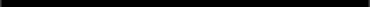 Wartość wskaźnika „Liczba uczniów objętych wsparciem w zakresie rozwijania kompetencji kluczowych w programie”Ocena kryterium jest 0/1 - spełnienie kryterium (ocena „1”) jest warunkiem koniecznym do otrzymania dofinansowania. Uzyskanie oceny „0” skutkuje odrzuceniem wniosku.0/1Kryteria dostępu weryfikowane na etapie oceny merytorycznejKryteria dostępu weryfikowane na etapie oceny merytorycznejKryteria dostępu weryfikowane na etapie oceny merytorycznejKryteria dostępu weryfikowane na etapie oceny merytorycznejProjekt zakłada wsparcie uczniów w zakresie rozwijania kompetencji kluczowych oraz kształtowania właściwych postaw/umiejętności niezbędnych na rynku pracy.W celu osiągniecia celów RPO WM niezbędne jest uwzględnienie w każdym projekcie wsparcia uczniów w zakresie rozwijania minimum 1 kompetencji kluczowej i kształtowania powiązanych z nią minimum 2 postaw/umiejętności niezbędnych na rynku pracy.Zgodnie z RPO WM do kompetencji kluczowych zalicza się:porozumiewanie się w językach obcych,matematyczno-przyrodnicze,ICT,zaś do właściwych postaw/umiejętności niezbędnych na rynku pracy zalicza się:kreatywność,innowacyjność,umiejętność pracy zespołowej,postawy przedsiębiorcze. Są one niezbędne do samorealizacji i rozwoju osobistego, integracji społecznej, bycia aktywnym obywatelem i zatrudnienia. Wnioskodawca we wniosku o dofinansowanie wskazuje, które kompetencje i powiązane z nimi postawy/umiejętności zamierza uwzględnić w ramach projektu, przy czym przynajmniej jedna z rozwijanych w ramach projektu kompetencji kluczowych, jest zbieżna z obszarem wiedzy, w ramach którego szkoła zidentyfikowała na podstawie wyników egzaminów zewnętrznych niskie osiągnięcia edukacyjne, o czym mowa w kryterium dostępu nr 13.Kryterium weryfikowane na podstawie zapisów wniosku.Ocena kryterium jest 0/1 - spełnienie kryterium (ocena „1”) jest warunkiem koniecznym do otrzymania dofinansowania. Uzyskanie oceny „0” skutkuje odrzuceniem wniosku. 0/1Wnioskodawca zapewnia zgodność proponowanego w projekcie wsparcia z przeprowadzoną przed przygotowaniem wniosku o dofinansowanie projektu diagnozą dotyczącą potrzeb szkoły/szkół dla dzieci i młodzieży, w tym szkoły/szkół specjalnych samodzielnych i funkcjonujących w placówkach, zatwierdzoną przez ich organ prowadzący. Kryterium umożliwi identyfikację potrzeb szkół i placówek systemu oświaty w procesie prowadzonego procesu edukacyjnego oraz określenie zakresu projektu i zapewni trafności interwencji.Kryterium zapewnia pozytywne efekty edukacyjne podejmowanych w projekcie działań, ich celowość i zgodność z oczekiwaniami uczniów/słuchaczy.Wnioskodawca deklaruje, że zakres proponowanego w projekcie wsparcia jest zgodny z przeprowadzoną przed przygotowaniem wniosku o dofinansowanie projektu diagnozą potrzeb szkoły/szkół dla dzieci i młodzieży, w tym szkół specjalnych samodzielnych i funkcjonujących w placówkach, co najmniej w zakresie:potrzeb rozwojowych i edukacyjnych oraz możliwości psychofizycznych uczniów,budowania i rozwoju u uczniów kompetencji kluczowych,rozwoju edukacji cyfrowej oraz nauczania eksperymentalnego, przygotowania nauczycieli przedmiotów ogólnych do korzystania z najnowszych narzędzi wspierających edukację,wyposażenia szkół lub placówek systemu oświaty w nowoczesne pomoce dydaktyczne i sprzęt komputerowy, z uwzględnieniem inwentaryzacji posiadanego sprzętu (w szczególności sprzętu zakupionego ze środków UE we wcześniejszych perspektywach finansowych i wciąż używanego),a także w zakresie tworzenia warunków dla zachowania trwałości wprowadzonych zmian i wzmocnienia efektów. Jednocześnie Wnioskodawca obligatoryjnie wskazuje:podmiot, który przeprowadził diagnozę (szkołę/placówkę systemu oświaty/inny podmiot prowadzący działalność o charakterze edukacyjnym lub badawczym), szkołę/szkoły, której/których dotyczy przedmiotowa diagnoza i jednocześnie, której/których dotyczy planowane w ramach projektu wsparcie, termin, w jakim przeprowadzono diagnozę,organ prowadzący, który ją zatwierdził. Przeprowadzenie diagnozy nie jest finansowane w ramach projektu.Podmiot przeprowadzający diagnozę ma możliwość skorzystania ze wsparcia instytucji systemu wspomagania pracy szkół, tj. placówki doskonalenia nauczycieli, poradni psychologiczno-pedagogicznej, biblioteki pedagogicznej. Kryterium weryfikowane na podstawie zapisów wniosku.Ocena kryterium jest 0/1 - spełnienie kryterium (ocena „1”) jest warunkiem koniecznym do otrzymania dofinansowania. Uzyskanie oceny „0” skutkuje odrzuceniem wniosku.0/1Projekt uwzględnia współpracę z rodzicami w procesie wsparcia uczniów ze specjalnymi potrzebami edukacyjnymi.Kryterium podlega ocenie wyłącznie w przypadku, jeśli Wnioskodawca złoży deklarację, że w ramach projektu obejmuje wsparciem uczniów ze specjalnymi potrzebami edukacyjnymi. Kryterium nie dotyczy Wnioskodawców, którzy nie planują objęcia wsparciem uczniów ze specjalnymi potrzebami edukacyjnymi.Kryterium będzie uważane za spełnione, jeśli Wnioskodawca zadeklaruje we wniosku o dofinansowanie, że w ramach projektu uwzględnia współpracę z rodzicami objętych wsparciem uczniów ze specjalnymi potrzebami edukacyjnymi, w tym opisze formy współpracy.Współpraca z rodzicami stanowi jeden z elementów rozpoznania potrzeb ucznia prowadzonego przez nauczycieli oraz diagnozy prowadzonej przez specjalistów. Informacje przekazywane od rodziców stanowią cenne źródło informacji o potrzebach i możliwościach ucznia. W ramach diagnozy funkcjonalnej prowadzonej w szkole (we współpracy nauczycieli, specjalistów i rodziców ucznia) – ważny element stanowi współpraca z rodzicami.Kryterium weryfikowane na podstawie zapisów wniosku.Ocena kryterium jest 0/1/nie dotyczy - spełnienie kryterium (ocena „1” lub „nie dotyczy”) jest warunkiem koniecznym do otrzymania dofinansowania. Uzyskanie oceny „0” skutkuje odrzuceniem wniosku.0/1/nie dotyczyWsparcie w ramach projektu udzielane jest szkole/szkołom dla dzieci i młodzieży, w tym szkole/szkołom specjalnym z terenu Zintegrowanych Inwestycji Terytorialnych dla Warszawskiego Obszaru Funkcjonalnego (ZIT WOF) wyłącznie w przypadku, jeśli projekt uwzględnia nabywanie kwalifikacji lub kompetencji przez nauczycieli.Kryterium podlega ocenie wyłącznie w przypadku, jeśli Wnioskodawca deklaruje, że wsparcie jest adresowane do szkół z terenu Zintegrowanych Inwestycji Terytorialnych dla Warszawskiego Obszaru Funkcjonalnego (ZIT WOF). Kryterium nie dotyczy Wnioskodawców, którzy planują wsparcie adresowane do szkół zlokalizowanych poza terenem ZIT WOF (wykaz gmin stanowi załącznik do Regulaminu Konkursu).Kryterium weryfikowane na podstawie zapisów wniosku.Ocena kryterium jest 0/1/nie dotyczy - spełnienie kryterium (ocena „1” lub „nie dotyczy”) jest warunkiem koniecznym do otrzymania dofinansowania. Uzyskanie oceny „0” skutkuje odrzuceniem wniosku.0/1/nie dotyczyProjekt przewiduje monitorowanie nabycia kwalifikacji lub kompetencji przez nauczycieli. Kryterium podlega ocenie wyłącznie w przypadku, jeśli Wnioskodawca we wniosku o dofinansowanie deklaruje, że wsparcie przewiduje nabycie kwalifikacji lub kompetencji przez nauczycieli. Kryterium nie dotyczy Wnioskodawców, którzy nie planują w ramach projektu takich działań adresowanych do nauczycieli objętych wsparciem szkół.Wsparcie nauczycieli w ramach projektu jest działaniem uzupełniającym w stosunku do działań podejmowanych w celu rozwoju edukacyjnego uczniów. Dotyczy ono w zależności od realizowanego typu projektu kształcenia umiejętności korzystania z najnowszych narzędzi wspierających edukację oraz budowania i rozwijania kompetencji kluczowych uczniów i właściwych postaw.Wnioskodawca we wniosku o dofinansowanie wskazuje formy wsparcia nauczycieli w ramach projektu tj.:- umożliwiające nabycie kwalifikacji (studia podyplomowe, a także kursy prowadzące do nabycia kwalifikacji, których osiągnięcie jest sprawdzane w procesie walidacji oraz formalnie potwierdzone przez instytucję uprawnioną do certyfikowania),i/lub- wiążące się z uzyskaniem kompetencji i umiejętności (kursy, szkolenia, warsztaty nieprowadzące do nabycia konkretnych kwalifikacji).Wnioskodawca we wniosku o dofinansowanie podaje rzeczowe informacje w zakresie wymienionych poniżej poszczególnych etapów, pozwalających mu na monitorowanie procesu wsparcia nauczycieli w ramach projektu:zdefiniowanie grupy docelowej nauczycieli, która będzie objęta poszczególnymi formami wsparcia;określenie standardów wymagań, tj. określenie efektów uczenia się, które osiągną nauczyciele w wyniku otrzymanego wsparcia;a w przypadku planowania w ramach projektu form kształcenia prowadzących do nabywania kompetencji Wnioskodawca ponadto obowiązkowo zamieszcza informacje w zakresie wymienionych poniżej kolejnych etapów:sprecyzowanie, na czym polega ocena nabycia kompetencji przez nauczycieli po zakończeniu udzielonego wsparcia (np. rozmowa oceniająca, ocena lekcji otwartej),założenie porównania uzyskanych wyników etapu 3 (ocena) z przyjętymi wymaganiami (określonymi na etapie 2 efektami uczenia się) po zakończeniu wsparcia udzielanego nauczycielowi.Kryterium weryfikowane na podstawie zapisów wniosku.Ocena kryterium jest 0/1/nie dotyczy - spełnienie kryterium (ocena „1” lub „nie dotyczy”) jest warunkiem koniecznym do otrzymania dofinansowania. Uzyskanie oceny „0” skutkuje odrzuceniem wniosku.0/1/nie dotyczyWnioskodawca oświadcza, że przedsięwzięcia finansowane w ramach projektu ze środków EFS stanowią uzupełnienie działań prowadzonych przez szkoły dla dzieci i młodzieży, w tym szkoły specjalne - samodzielne i funkcjonujące w placówkach, przed rozpoczęciem realizacji projektu. Nakłady ponoszone na rzecz powyższych przedsięwzięć nie zmniejszą się w stosunku do okresu 12 miesięcy przed złożeniem wniosku o dofinansowanie.Zastosowanie kryterium ma na celu spełnienie zasady dodatkowości wsparcia EFS i wyeliminowanie sytuacji, w których finansowanie unijne zastępuje finansowanie krajowe.Wnioskodawca oświadcza, iż przedsięwzięcia edukacyjne finansowane w ramach planowanych działań są uzupełnieniem wcześniej prowadzonych przez każdą objętą wsparciem szkołę lub placówkę systemu oświaty.Wnioskodawca oświadcza, że skala działań prowadzonych przed rozpoczęciem realizacji projektu przez szkołę lub placówkę systemu oświaty (nakłady środków na ich realizację) nie ulega zmniejszeniu w stosunku do skali działań (nakładów) prowadzonych przez szkołę lub placówkę systemu oświaty w okresie 12 miesięcy przed złożeniem wniosku o dofinansowanie (średniomiesięcznie).Wnioskodawca nie może obniżyć skali prowadzonych dotychczas działań (nakładów na te działania) również w trakcie trwania projektu. Wyjątek stanowią działania finansowane ze środków PO KL lub innych programów, np.: rządowych (Radosna szkoła, Wyprawka szkolna). Jeżeli w okresie 12 miesięcy przed złożeniem wniosku o dofinansowanie tego typu interwencja zostanie zakończona, to skala działań (nakłady) mogą być mierzone z wyłączeniem tych przedsięwzięć. Jeżeli w okresie 12 miesięcy przed złożeniem wniosku o dofinansowanie skala działań wzrasta lub maleje to konieczne jest uśrednienie tych wartości. Projekt powinien stanowić dodatkowe wsparcie szkoły/placówki, co oznacza, że nie ma możliwości sfinansowania działań, które prowadziła ona dotychczas (we wskazanym okresie referencyjnym) z wykorzystaniem własnych środków i zasobów. Warunek ten nie dotyczy działań realizowanych w ramach POKL albo programów rządowych.Kryterium weryfikowane na podstawie zapisów wniosku.Ocena kryterium jest 0/1 - spełnienie kryterium (ocena „1”) jest warunkiem koniecznym do otrzymania dofinansowania. Uzyskanie oceny „0” skutkuje odrzuceniem wniosku.0/1Wsparcie w ramach projektu obejmuje wyłącznie szkołę/szkoły dla dzieci i młodzieży, które osiągają najsłabsze wyniki edukacyjne, przy czym warunek ten nie dotyczy szkoły/szkół specjalnych - samodzielnych i funkcjonujących w placówkach.Przez szkoły, które osiągają najsłabsze wyniki edukacyjne należy rozumieć takie, których wyniki z ostatnich egzaminów zewnętrznych przeprowadzanych na zakończenie poszczególnych etapów edukacji są na poziomie nie wyższym niż średnia szkół zlokalizowanych na terenie województwa mazowieckiego, które to wyniki zostały opublikowane na stronie Okręgowej Komisji Egzaminacyjnej do dnia opublikowania ogłoszenia o naborze wniosków o dofinansowanie.Kryterium nie podlega ocenie, jeśli Wnioskodawca we wniosku o dofinansowanie wykaże, że wsparcie dotyczy wyłącznie szkół specjalnych - samodzielnych i funkcjonujących w placówkach.W przypadku pozostałych szkół wdrażających podstawę programową kształcenia ogólnego, kryterium ma na celu zmniejszenie zróżnicowania międzyszkolnego w odniesieniu do osiąganych przez szkoły wyników edukacyjnych.W celu ustalenia czy szkoła prowadząca kształcenie ogólne, jest szkołą osiągającą najsłabsze wyniki edukacyjne, porównywane są średnie wyniki z egzaminów zewnętrznych, poszczególnych ich części/przedmiotów zdawanych obowiązkowo, na poziomie podstawowym, w wersji standardowej, ze średnimi wynikami uzyskanymi przez wszystkie szkoły danego typu w województwie mazowieckim.W celu ustalenia czy szkoła prowadząca kształcenie zawodowe jest szkołą osiągającą najsłabsze wyniki edukacyjne należy zestawić średnią zdawalność w % z egzaminu potwierdzającego kwalifikacje zawodowe danej szkoły ze średnią zdawalnością w % w województwie mazowieckim. Ocena wyników nauczania w technikach może przebiegać alternatywnie tj. również zgodnie z procedurą opisaną dla szkół prowadzących kształcenie ogólne.Kryterium uznane jest za spełnione, jeśli Wnioskodawca we wniosku o dofinansowanie wykaże, że średnie wyniki osiągnięte przez konkretną (wymienioną z nazwy) szkołę przynajmniej z jednej spośród wspomnianych części egzaminów zewnętrznych/obowiązkowego przedmiotu/w zakresie zdawalności z egzaminu potwierdzającego kwalifikacje zawodowe są identyczne lub niższe niż odpowiadające im średnie w szkołach/średnie zdawalności na obszarze województwa mazowieckiego.Kryterium weryfikowane na podstawie zapisów wniosku.Ocena kryterium jest 0/1/nie dotyczy - spełnienie kryterium (ocena „1” lub „nie dotyczy”) jest warunkiem koniecznym do otrzymania dofinansowania. Uzyskanie oceny „0” skutkuje odrzuceniem wniosku.0/1/nie dotyczyL.p.KryteriumOpis kryteriumOcena kryteriumOkres realizacji projektu nie przekracza 24 miesięcy.Ograniczony czas realizacji projektu pozwoli Projektodawcom na precyzyjne zaplanowanie przedsięwzięć, co wpłynie na zwiększenie efektywności oraz sprawne rozliczenie finansowe projektów.Czas realizacji projektu wpłynie na możliwość realizacji większej liczby projektów w ramach dostępnej alokacji na ww. Poddziałanie, co pozwoli na osiągnięcie założonych wartości wskaźników określonych w RPO WM 2014-2020. Jest to szczególnie istotne z uwagi na fakt, że w Poddziałaniu znajduje się kamień milowy Osi priorytetowej X i stopień realizacji Poddziałania będzie podlegał szczegółowej ocenie przez Komisję Europejską na koniec 2018 roku.Proponowany czas realizacji projektu jest wystarczający, aby objąć wszystkich Beneficjentów zakładanymi formami wsparcia i podjąć odpowiednie działania zaradcze w przypadku trudności w realizacji projektu, m.in. w przypadku wsparcia adresowanego do nauczycieli zgodnie z  punktem XI załącznika do rozporządzenia Ministra Edukacji Narodowej i Sportu z dnia 7 września 2004 r. w sprawie standardów kształcenia nauczycieli (Dz. U. Nr 207, poz. 2110) kształcenie nauczycieli na studiach podyplomowych w specjalizacji nauczycielskiej może być prowadzone w wymiarze co najmniej 350 godzin i trwać co najmniej trzy semestry.Kryterium weryfikowane na podstawie zapisów wniosku.Ocena kryterium jest 0/1 - spełnienie kryterium (ocena „1”) jest warunkiem koniecznym do otrzymania dofinansowania. Uzyskanie oceny „0” skutkuje odrzuceniem wniosku.0/1Projekt zakłada wsparcie uczniów w zakresie rozwijania kompetencji kluczowych oraz kształtowania właściwych postaw/umiejętności niezbędnych na rynku pracy.W celu osiągniecia celów RPO WM niezbędne jest ujęcie w każdym projekcie wsparcia uczniów w zakresie kształcenia minimum 1 kompetencji kluczowej i kształtowanie minimum 1 postawy/umiejętności niezbędnych na rynku pracy.Do kompetencji kluczowych oraz właściwych postaw/umiejętności niezbędnych na rynku pracy do samorealizacji i rozwoju osobistego, bycia aktywnym obywatelem, integracji społecznej i zatrudnienia zalicza się zgodnie z RPO WM zwłaszcza:porozumiewanie się w językach obcych,kompetencje matematyczne- przyrodnicze,kompetencje informatyczne,orazkreatywność,innowacyjność,umiejętność pracy zespołowej,postawy przedsiębiorcze.Ocena kryterium jest 0/1 - spełnienie kryterium (ocena „1”) jest warunkiem koniecznym do otrzymania dofinansowania. Uzyskanie oceny „0” skutkuje odrzuceniem wniosku.0/1Wnioskodawca/Partner zapewnia wkład własny w wysokości minimum 5%.Montaż finansowy dla województwa mazowieckiego został przyjęty w Kontrakcie Terytorialnym (załącznik nr 2d) zatwierdzonym przez Instytucję Zarządzającą RPO WM. Wkład własny rozumiany jest jako wkład pieniężny i/lub niepieniężny.Kryterium weryfikowane na podstawie zapisów wniosku.Ocena kryterium jest 0/1 - spełnienie kryterium (ocena „1”) jest warunkiem koniecznym do otrzymania dofinansowania. Uzyskanie oceny „0” skutkuje odrzuceniem wniosku.0/1Wnioskodawca oświadcza, że zakupione w ramach projektu pomoce sprzęt/wyposażenie, a także zdobyte przez przeszkolonych nauczycieli wiedza i umiejętności będą wykorzystywane w ciągu 1-go roku po zakończeniu projektu.Wnioskodawca oświadcza, że przez przynajmniej 1 rok po zakończeniu realizacji projektu, środki trwałe nabyte w ramach projektu będą wykorzystywane na działalność statutową szkoły/placówki systemu oświaty, zwłaszcza w celu szkolenia nauczycieli i prowadzenia zajęć z uczniami, co do zasady zgodnych z celami projektu.Ponadto mając na względzie fakt, iż podnoszenie kompetencji nauczycieli danej szkoły lub placówki oświatowej powinno przyczyniać się  do wprowadzenia  zmiany w obszarze edukacji  we wskazanych podmiotach,  wymóg utrzymania trwałości rezultatów przeszkolenia nauczycieli,  rozpatrywany będzie poprzez zapewnienie kontynuacji w szkole/placówce, działań podstawowych, dla których nabycie wiedzy i/lub umiejętności było uzupełnieniem.Kryterium zostanie uznane za spełnione w przypadku  zawarcia we wniosku o dofinansowanie zobowiązania w powyższym zakresie.Kryterium weryfikowane na podstawie zapisów wniosku.Ocena kryterium jest 0/1 - spełnienie kryterium (ocena „1”) jest warunkiem koniecznym do otrzymania dofinansowania. Uzyskanie oceny „0” skutkuje odrzuceniem wniosku.0/1Wnioskodawca oświadcza, że inwestycje w infrastrukturę, w ramach cross-financingu, będą finansowane wyłącznie, jeżeli zostanie zagwarantowana trwałość inwestycji z EFS.Wnioskodawca oświadcza, że trwałość inwestycji z EFS zostanie zapewniona zgodnie z zapisami art. 71 rozporządzenia Parlamentu Europejskiego i Rady (UE) nr 1303/2013 z dnia 17 grudnia 2013 r. ustanawiającego wspólne przepisy dotyczące Europejskiego Funduszu Rozwoju Regionalnego, Europejskiego Funduszu Społecznego, Funduszu Spójności, Europejskiego Funduszu Rolnego na rzecz Rozwoju Obszarów Wiejskich oraz Europejskiego Funduszu Morskiego i Rybackiego oraz ustanawiającego przepisy ogólne dotyczące Europejskiego Funduszu Rozwoju Regionalnego, Europejskiego Funduszu Społecznego, Funduszu Spójności i Europejskiego Funduszu Morskiego i Rybackiego oraz uchylającego rozporządzenie Rady (WE) nr 1083/2006.W zakresie kwalifikowalności wydatków infrastrukturalnych: zaproponowane w ramach projektu zakupy sprzętu/infrastruktury są zaprojektowane zgodnie z koncepcją uniwersalnego projektowania.Oznacza to, że projektowanie produktów, środowiska, programów i usług przebiega w taki sposób, aby były użyteczne dla wszystkich, w możliwie największym stopniu, bez potrzeby adaptacji lub specjalistycznego projektowania. Uniwersalne projektowanie nie wyklucza możliwości zapewniania dodatkowych udogodnień dla szczególnych grup osób z niepełnosprawnościami, jeżeli jest to potrzebne.Ocena kryterium jest 0/1 - spełnienie kryterium (ocena „1”) jest warunkiem koniecznym do otrzymania dofinansowania. Uzyskanie oceny „0” skutkuje odrzuceniem wniosku.0/1Wnioskodawca oświadcza, że stworzone w ramach projektu materiały edukacyjne i szkoleniowe podlegają otwartemu, publicznemu udostępnianiu.Kryterium przyczyni się do racjonalnego wykorzystania istniejących zasobów edukacyjnych, a także do wydatkowania środków publicznych zgodnie z zasadami skuteczności i oszczędności. Powyższe zostanie zagwarantowane poprzez przekazanie na mocy umowy o dofinansowanie projektu, praw autorskich do produktów powstałych w ramach projektów współfinansowanych przez EFS do instytucji zarządzającej i wprowadzenie obligatoryjnego wymogu udostępniania powstałych materiałów edukacyjnych i szkoleniowych (np. podręczników, scenariuszy zajęć, materiałów multimedialnych, broszur) na zasadzie wolnej licencji. Beneficjent  oświadcza, że odpowiednie oznaczenia znajdą się na portalach internetowych (własnych i/lub należących do podmiotów trzecich), za pośrednictwem których zasoby te będą udostępniane).Ocena kryterium jest 0/1 - spełnienie kryterium (ocena „1”) jest warunkiem koniecznym do otrzymania dofinansowania. Uzyskanie oceny „0” skutkuje odrzuceniem wniosku.0/1Wnioskodawca przed przygotowaniem wniosku o dofinansowanie projektu przeprowadza diagnozę potrzeb szkół lub placówek systemu oświaty w zakresie obszaru wsparcia, uwzględniającą inwentaryzację posiadanego sprzętu, ze szczególnym uwzględnieniem sprzętu zakupionego ze środków UE we wcześniejszych perspektywach finansowych i wciąż używanego (o ile w projekcie przewidziano zakup sprzętu) i zatwierdzaną przez organ prowadzący, oraz zapewnia zgodność proponowanego w projekcie wsparcia z przeprowadzoną diagnozą.Diagnoza potrzeb jest przygotowywana i przeprowadzona przed złożeniem wniosku o dofinansowanie (nie może być finansowana w ramach projektu) przez szkołę lub placówkę systemu oświaty lub inny podmiot prowadzący działalność o charakterze edukacyjnym lub badawczym.Z treści wniosku o dofinansowanie powinno wynikać, że:diagnoza została przygotowana przed złożeniem wniosku (na podstawie deklaracji),diagnoza uwzględnia inwentaryzację sprzętu ze szczególnym uwzględnieniem sprzętu zakupionego ze środków UE we wcześniejszych perspektywach finansowych i wciąż używanego (o ile dotyczy),diagnoza została zatwierdzona przez organ prowadzący, czy projekt jest zgodny z diagnozą.Brak któregokolwiek z powyższych elementów (z zastrzeżeniem punktu b) skutkuje niespełnieniem kryterium.Wnioskodawca powinien wskazać na konkretny problem, który zostanie złagodzony/ rozwiązany w wyniku realizacji celów projektu. 
Diagnoza odnosi się również do sytuacji demograficznej na terenie, którego dotyczy wsparcie.Podmiot przeprowadzający diagnozę ma możliwość skorzystania ze wsparcia instytucji systemu wspomagania pracy szkół, tj. placówki doskonalenia nauczycieli, poradni psychologiczno-pedagogicznej, biblioteki pedagogicznej.Kryterium weryfikowane na podstawie zapisów wniosku.Ocena kryterium jest 0/1 - spełnienie kryterium (ocena „1”) jest warunkiem koniecznym do otrzymania dofinansowania. Uzyskanie oceny „0” skutkuje odrzuceniem wniosku.0/1Działania podejmowane w ramach projektu uwzględniają indywidualne potrzeby rozwojowe i edukacyjne oraz możliwości psychofizyczne uczniów/słuchaczy objętych wsparciem.Wnioskodawca oświadcza, że szczegółowy zakres wsparcia i forma prowadzonych działań  są dostosowane do rozpoznanych umiejętności, predyspozycji i potrzeb uczestników projektu, co jest warunkiem trafności interwencji, zapewnia jej pozytywne efekty edukacyjne, celowość i zgodność z oczekiwaniami uczniów/słuchaczy.Kryterium weryfikowane na podstawie zapisów wniosku. Ocena kryterium jest 0/1 - spełnienie kryterium (ocena „1”) jest warunkiem koniecznym do otrzymania dofinansowania. Uzyskanie oceny „0” skutkuje odrzuceniem wniosku.0/1Projekt przewiduje monitorowanie nabycia kompetencji kluczowych przez uczniów oraz  kwalifikacji lub kompetencji przez nauczycieli (jeżeli projekt dotyczy wsparcia nauczycieli). Wnioskodawca monitoruje fakt nabycia kompetencji lub kwalifikacji przez uczestników w trakcie realizacji projektu w IV poniższych etapach:ETAP I – Zakres – zdefiniowanie w ramach wniosku o dofinansowanie grupy docelowej do objęcia wsparciem oraz wybranie obszaru interwencji EFS, który będzie poddany ocenie,ETAP II – Wzorzec – zdefiniowanie we wniosku o dofinansowanie standardu wymagań, tj. efektów uczenia się, które osiągną uczestnicy w wyniku przeprowadzonych działań projektowych,ETAP III – Ocena – przeprowadzenie weryfikacji na podstawie opracowanych kryteriów oceny po zakończeniu wsparcia udzielanego danej osobie,ETAP IV – Porównanie – porównanie uzyskanych wyników etapu III (ocena) z przyjętymi wymaganiami (określonymi na etapie II efektami uczenia się) po zakończeniu wsparcia udzielanego danej osobie.Wniosek o dofinansowanie zawiera opisy wszystkich IV etapów.Kryterium będzie weryfikowane na podstawie zapisów wniosku. Ocena kryterium jest 0/1 - spełnienie kryterium (ocena „1”) jest warunkiem koniecznym do otrzymania dofinansowania. Uzyskanie oceny „0” skutkuje odrzuceniem wniosku.0/1Wnioskodawca oświadcza, że przedsięwzięcia finansowane w ramach projektu ze środków EFS stanowią uzupełnienie działań prowadzonych przez szkoły lub placówki systemu oświaty przed rozpoczęciem realizacji projektu. Nakłady ponoszone na rzecz powyższych przedsięwzięć nie zmniejszą się w stosunku do okresu 12 miesięcy poprzedzających realizację projektu.Wnioskodawca oświadcza, iż przedsięwzięcia edukacyjne finansowane w ramach planowanych działań są uzupełnieniem wcześniej prowadzonych przez szkoły i placówki systemu oświaty.Ponadto zastosowanie kryterium ma na celu spełnienie zasady dodatkowości wsparcia EFS i wyeliminowanie sytuacji, w których finansowanie unijne zastępuje finansowanie krajowe.Wnioskodawca oświadcza,  że skala działań prowadzonych przed rozpoczęciem realizacji projektu przez szkoły lub placówki systemu oświaty (nakłady środków na ich realizację) nie może ulec zmniejszeniu w stosunku do skali działań (nakładów) prowadzonych przez szkoły lub placówki systemu oświaty w okresie 12 miesięcy poprzedzających rozpoczęcie realizacji projektu (średniomiesięcznie).Kryterium weryfikowane na podstawie zapisów wniosku.Ocena kryterium jest 0/1 - spełnienie kryterium (ocena „1”) jest warunkiem koniecznym do otrzymania dofinansowania. Uzyskanie oceny „0” skutkuje odrzuceniem wniosku.0/1Wsparcie w ramach projektu jest kierowane do uczniów i/lub nauczycieli szkół i placówek sytemu oświaty z obszaru ZIT WOF.Kryterium jest weryfikowane na podstawie treści Wniosku o dofinansowanie. Obszar ZIT WOF jest zdefiniowany w Strategii Zintegrowanych Inwestycji Terytorialnych dla Warszawskiego Obszaru Funkcjonalnego 2014-2020+,  stanowiącej załącznik do Regulaminu konkursu.Ocena kryterium jest 0/1 - spełnienie kryterium (ocena „1”) jest warunkiem koniecznym do otrzymania dofinansowania. Uzyskanie oceny „0” skutkuje odrzuceniem wniosku.0/1Działania projektowe dotyczą uczniów i nauczycieli szkół lub placówek systemu oświaty zlokalizowanych na terenie Warszawskiego Obszaru Funkcjonalnego planowanego do objęcia wsparciem przy pomocy instrumentu ZIT, w których uczniowie uzyskują najsłabsze wyniki edukacyjne.Przez szkoły lub placówki systemu oświaty, które osiągają najsłabsze wyniki edukacyjne należy rozumieć takie, których średnia z egzaminów zewnętrznych przeprowadzanych na zakończenie poszczególnych etapów edukacji jest na poziomie nie wyższym niż średnia szkół lub placówek systemu oświaty zlokalizowanych na terenie WOF z danego egzaminu lub jego części, które to wyniki zostały opublikowane na stronie Okręgowej Komisji Egzaminacyjnej do dnia opublikowania ogłoszenia o naborze.Ocena kryterium jest 0/1 - spełnienie kryterium (ocena „1”) jest warunkiem koniecznym do otrzymania dofinansowania. Uzyskanie oceny „0” skutkuje odrzuceniem wniosku.0/1L.p.KryteriumOpis kryteriumOcena kryteriumKryteria dostępu weryfikowane na etapie oceny formalnejKryteria dostępu weryfikowane na etapie oceny formalnejKryteria dostępu weryfikowane na etapie oceny formalnejKryteria dostępu weryfikowane na etapie oceny formalnejOkres realizacji projektu nie przekracza 24 miesięcy.Ograniczony czas realizacji projektu pozwoli Wnioskodawcom na precyzyjne zaplanowanie przedsięwzięć, co wpłynie na zwiększenie efektywności oraz sprawne rozliczenie finansowe projektów.Czas realizacji projektu wpłynie na możliwość realizacji większej liczby projektów w ramach dostępnej alokacji na ww. Poddziałanie, co pozwoli na osiągnięcie założonych wartości wskaźników określonych w RPO WM 2014-2020. Jest to szczególnie istotne z uwagi na fakt, że w Poddziałaniu znajduje się kamień milowy Osi priorytetowej X.Proponowany czas realizacji projektu jest wystarczający, aby objąć wszystkich Beneficjentów zakładanymi formami wsparcia i podjąć odpowiednie działania zaradcze w przypadku trudności w realizacji projektu. Ocena kryterium jest 0/1 - spełnienie kryterium (ocena „1”) jest warunkiem koniecznym do otrzymania dofinansowania. Uzyskanie oceny „0” skutkuje odrzuceniem wniosku.0/1Wnioskodawcą w ramach projektu jest:
organ prowadzący objętej/objętych wsparciem szkoły/szkół dla dzieci 
i młodzieży z terenu Zintegrowanych Inwestycji Terytorialnych dla Warszawskiego Obszaru Funkcjonalnego (ZIT WOF) lub podmiot posiadający co najmniej 3- letnie doświadczenie w obszarze kształcenia ogólnego dzieci i młodzieży z wyłączeniem osób fizycznych innych niż prowadzące działalność gospodarczą lub oświatową 
na podstawie odrębnych przepisów) 
w partnerstwie z organem prowadzącym każdej  objętej wsparciem szkoły.Celem wprowadzenia kryterium jest zagwarantowanie, iż projekty są realizowane przez podmioty mające kompleksową i najszerszą wiedzę dotyczącą potrzeb szkół w procesie kształcenia dzieci i młodzieży z uwzględnieniem wymagań rynku pracy.Wnioskodawca niebędący organem prowadzącym objętej/objętych wsparciem szkoły/szkół dla dzieci i młodzieży, zobowiązany jest zamieścić we Wniosku o dofinansowanie opis potwierdzający wymagane doświadczenie w obszarze kształcenia ogólnego dzieci i młodzieży tj. podejmowane działania edukacyjne wspomagające realizację podstawy programowej kształcenia ogólnego dla poszczególnych etapów edukacyjnych. Doświadczenie to musi pochodzić z okresu maksymalnie 5 lat przed dniem złożenia wniosku o dofinansowanie.Ocena kryterium jest 0/1 - spełnienie kryterium (ocena „1”) jest warunkiem koniecznym do otrzymania dofinansowania. Uzyskanie oceny „0” skutkuje odrzuceniem wniosku.0/1Inwestycje w infrastrukturę w ramach cross-financingu, zaplanowane we wniosku o dofinansowanie lub mogące wystąpić na etapie realizacji projektu będą finansowane wyłącznie, jeżeli zostanie zagwarantowana trwałość inwestycji z EFS.Spełnienie kryterium będzie oceniane na podstawie deklaracji Wnioskodawcy.Wnioskodawca jest zobowiązany do złożenia we wniosku o dofinansowanie deklaracji, że zapewni trwałość inwestycji realizowanych w ramach cross-financingu zaplanowanych w projekcie lub mogących wystąpić na etapie realizacji projektu. Trwałość inwestycji z EFS zostanie zapewniona zgodnie z zapisami art. 71 rozporządzenia Parlamentu Europejskiego i Rady (UE) nr 1303/2013 z dnia 17 grudnia 2013 r. ustanawiającego wspólne przepisy dotyczące Europejskiego Funduszu Rozwoju Regionalnego, Europejskiego Funduszu Społecznego, Funduszu Spójności, Europejskiego Funduszu Rolnego na rzecz Rozwoju Obszarów Wiejskich oraz Europejskiego Funduszu Morskiego i Rybackiego oraz ustanawiającego przepisy ogólne dotyczące Europejskiego Funduszu Rozwoju Regionalnego, Europejskiego Funduszu Społecznego, Funduszu Spójności i Europejskiego Funduszu Morskiego 
i Rybackiego oraz uchylającego rozporządzenie Rady (WE) nr 1083/2006.Trwałość projektu musi być zachowana przez okres 5 lat (3 lat w przypadku MŚP 
w odniesieniu do projektu, z którym związany jest wymóg utrzymania inwestycji lub miejsc pracy) od daty płatności końcowej na rzecz Beneficjenta.Jednocześnie należy pamiętać, że w zakresie kwalifikowalności wydatków infrastrukturalnych zaproponowane w ramach projektu zakupy sprzętu/infrastruktury powinny być zaprojektowane zgodnie z koncepcją uniwersalnego projektowania. Oznacza to, że projektowanie produktów, środowiska, programów i usług przebiega 
w taki sposób, aby były użyteczne dla wszystkich, w możliwie największym stopniu, bez potrzeby adaptacji lub specjalistycznego projektowania. Uniwersalne projektowanie nie wyklucza możliwości zapewniania dodatkowych udogodnień 
dla szczególnych grup osób z niepełnosprawnościami, jeżeli jest to potrzebne.Ocena kryterium jest 0/1 - spełnienie kryterium (ocena „1”) jest warunkiem koniecznym do otrzymania dofinansowania. Uzyskanie oceny „0” skutkuje odrzuceniem wniosku.0/1Wnioskodawca zapewnia osiągnięcie w okresie do 6 miesięcy od daty zakończenia realizacji projektu gotowości technicznej w zakresie wykorzystania narzędzi TIK, w które zostały wyposażone objęte wsparciem szkoła/szkoły dla dzieci i młodzieży.Kryterium dotyczy wyłącznie Wnioskodawców, którzy planują w ramach projektu działania dotyczące rozwoju umiejętności w zakresie korzystania z technologii informacyjno-komunikacyjnych oraz rozwijania kompetencji informatycznych (typ projektu nr 3).Kryterium jest weryfikowane w przypadku, jeśli Wnioskodawca we wniosku 
o dofinansowanie zaplanuje wsparcie w ramach projektu dotyczące wyposażenia 
szkół w pomoce dydaktyczne oraz narzędzia TIK niezbędne do realizacji programów nauczania w szkołach, w tym zapewnienie odpowiedniej infrastruktury sieciowo-usługowej. Wówczas dla spełnienia kryterium Wnioskodawca we wniosku 
o dofinansowanie zawiera zobowiązanie w zakresie osiągnięcia gotowości technicznej przez szkołę objętą wsparciem w okresie do 6 miesięcy od daty zakończenia realizacji projektu (określonej w umowie o dofinansowanie projektu). Gotowość ta obejmuje wszystkie poniższe funkcjonalności:stały dostęp do łącza internetowego użytkowników w szkole, na poziomie przepływności optymalnym dla bieżącego korzystania z cyfrowych zasobów online w trakcie lekcji i w ramach pracy zawodowej,w zależności od liczby uczniów, tj. do 300 albo od 301, szkoła posiada odpowiednio, co najmniej, jeden albo dwa zestawy stacjonarnych lub przenośnych komputerów albo innych mobilnych urządzeń mających funkcje komputera oraz dedykowanego urządzenia umożliwiającego ładowanie oraz zarządzanie mobilnym sprzętem komputerowym z:zainstalowanym systemem operacyjnym, dostępem do oprogramowania biurowego,oprogramowaniem antywirusowym, jeżeli istnieje dla danego urządzenia – opcjonalnie, jeżeli takie oprogramowanie nie jest zainstalowane na szkolnych urządzeniach sieciowych,oprogramowaniem zabezpieczającym komputer albo inne mobilne narzędzia mające funkcje komputera w przypadku kradzieży,oprogramowaniem do zarządzania zestawem przenośnych komputerów albo innych mobilnych narzędzi mających funkcje komputera dla potrzeb przeprowadzania zajęć lekcyjnych - w zależności od rodzaju wybranego przenośnego komputera albo innego mobilnego narzędzia mającego funkcje komputera - opcjonalnie, jeżeli takie oprogramowanie nie jest zainstalowane na szkolnych urządzeniach sieciowych oraz oprogramowaniem do zarządzania szkolnymi urządzeniami sieciowymi,oprogramowaniem zabezpieczającym uczniów przed dostępem do treści, które mogą stanowić zagrożenie dla ich prawidłowego rozwoju w rozumieniu art. 4a ustawy o systemie oświaty;oprogramowaniem zabezpieczającym szkolne urządzenia sieciowe,c)	w zależności od liczby uczniów, tj. do 300 albo od 301,szkoła posiada odpowiednio, co najmniej, jedno albo dwa wydzielone miejsca dostosowane do potrzeb funkcjonowania zestawu stacjonarnych lub przenośnych komputerów lub innych mobilnych narzędzi mających funkcje komputera z bezprzewodowym dostępem do Internetu,d)	w miejscach, w których uczniowie korzystają z zestawu stacjonarnych lub przenośnych komputerów lub innych mobilnych narzędzi mających funkcje komputera, jest możliwa prezentacja treści edukacyjnych z wykorzystaniem wielkoformatowych, niskoemisyjnych, interaktywnych urządzeń do projekcji obrazu i emisji dźwięku umożliwiających wyświetlanie obrazu bez konieczności każdorazowego dostosowywania warunków światła i układu ławek w salach,e)	szkoła zapewnia komputery stacjonarne lub przenośne lub inne mobilne narzędzia mające funkcje komputera do indywidualnego użytku służbowego nauczycielom prowadzącym zajęcia edukacyjne z wykorzystaniem TIK,f)	szkoła posiada co najmniej jedno miejsce (pomieszczenie), w którym uczniowie mają możliwość korzystania z dostępu do Internetu pomiędzy oraz w czasie wolnym od zajęć dydaktycznych w godzinach pracy szkoły, zgodnie z organizacją roku szkolnego.Zastosowanie kryterium wynika z Wytycznych w zakresie realizacji przedsięwzięć z udziałem środków Europejskiego Funduszu Społecznego w obszarze edukacji na lata 2014-2020.Kryterium weryfikowane na podstawie zapisów wniosku.Ocena kryterium jest 0/1/nie dotyczy - spełnienie kryterium (ocena „1” lub „nie dotyczy”) jest warunkiem koniecznym do otrzymania dofinansowania. Uzyskanie oceny „0” skutkuje odrzuceniem wniosku.0/1/nie dotyczyWnioskodawca zapewnia, że w przypadku tworzenia w ramach projektu materiałów edukacyjnych i szkoleniowych zostaną one opublikowane na licencjach Creative Commons Uznanie Autorstwa lub innych, kompatybilnych wolnych licencjach.Kryterium podlega ocenie wyłącznie w przypadku, jeśli Wnioskodawca deklaruje, że 
w ramach projektu tworzy materiały edukacyjne i szkoleniowe (np. scenariusze zajęć, materiały multimedialne, broszury), będące utworami w rozumieniu ustawy z dnia 4 lutego 1994 r. o prawie autorskim i prawach pokrewnych (Dz. U. z 2006 r. Nr 90, poz. 631, z późn. zm.). Wówczas we wniosku o dofinansowanie Wnioskodawca oświadcza, że powstałe 
w ramach projektu materiały edukacyjne i szkoleniowe zostaną opublikowane 
na licencjach Creative Commons Uznanie Autorstwa lub na innych, wskazanych przez Wnioskodawcę kompatybilnych wolnych licencjach, zapewniających licencjobiorcy 
co najmniej prawo do dowolnego wykorzystywania utworów do celów komercyjnych i niekomercyjnych, tworzenia i rozpowszechniania kopii utworów w całości lub we fragmentach oraz wprowadzania zmian i rozpowszechniania utworów zależnych.Kryterium przyczyni się do wzbogacenia zasobów edukacyjnych, a także w wyniku możliwości ich wykorzystania przez inne podmioty, do wydatkowania środków publicznych zgodnie z zasadami skuteczności i oszczędności.Kryterium weryfikowane na podstawie zapisów wniosku.Ocena kryterium jest 0/1/nie dotyczy - spełnienie kryterium (ocena „1” lub „nie dotyczy”) jest warunkiem koniecznym do otrzymania dofinansowania. Uzyskanie oceny „0” skutkuje odrzuceniem wniosku.0/1/nie dotyczyProjekt sprzyja oszczędnemu, efektywnemu 
i wydajnemu wydatkowaniu środków oraz zapewnia realizację wskaźników 
z zachowaniem efektywności kosztowej.Wskaźnik: „Liczba uczniów objętych wsparciem w zakresie rozwijania kompetencji kluczowych w programie” jest ramą wykonania osi priorytetowej i będzie służył KE 
do oceny realizacji celów RPO WM.Maksymalna wartość projektu, w przeliczeniu na jednego uczestnika w projekcie, nie może przekroczyć kwoty 1 300 euro (kwotę należy przeliczyć wg kursu euro podanego w regulaminie konkursu).Koszt liczony według wzoru:Wartość projektu (euro) <= 1 300 euroWartość wskaźnika „Liczba uczniów objętych wsparciem w zakresie rozwijania kompetencji kluczowych w programie”Ocena kryterium jest 0/1 - spełnienie kryterium (ocena „1”) jest warunkiem koniecznym do otrzymania dofinansowania. Uzyskanie oceny „0” skutkuje odrzuceniem wniosku.0/1Kryteria dostępu weryfikowane na etapie oceny merytorycznejKryteria dostępu weryfikowane na etapie oceny merytorycznejKryteria dostępu weryfikowane na etapie oceny merytorycznejKryteria dostępu weryfikowane na etapie oceny merytorycznejProjekt zakłada wsparcie uczniów w zakresie rozwijania kompetencji kluczowych oraz kształtowania właściwych postaw/umiejętności niezbędnych na rynku pracy.W celu osiągnięcia celów RPO WM niezbędne jest uwzględnienie w każdym projekcie wsparcia uczniów w zakresie rozwijania minimum 1 kompetencji kluczowej i kształtowania powiązanych z nią minimum 2 postaw/umiejętności niezbędnych na rynku pracy (typ projektu nr 1).Zgodnie z RPO WM do kompetencji kluczowych zalicza się:porozumiewanie się w językach obcych,kompetencje matematyczno-przyrodnicze,kompetencje w zakresie ICT,zaś do właściwych postaw/umiejętności niezbędnych na rynku pracy zalicza się:kreatywność,innowacyjność,umiejętność pracy zespołowej,postawy przedsiębiorcze.Są one niezbędne do samorealizacji i rozwoju osobistego, integracji społecznej, bycia aktywnym obywatelem i zatrudnienia. Wnioskodawca we wniosku o dofinansowanie wskazuje, które kompetencje i powiązane z nimi postawy/umiejętności zamierza uwzględnić w ramach projektu, przy czym przynajmniej jedna z rozwijanych w ramach projektu kompetencji kluczowych, jest zbieżna z obszarem wiedzy, w ramach którego szkoła zidentyfikowała na podstawie wyników egzaminów zewnętrznych niskie osiągnięcia edukacyjne, o czym mowa w kryterium dostępu nr 10.Kryterium weryfikowane na podstawie zapisów wniosku.Ocena kryterium jest 0/1 - spełnienie kryterium (ocena „1”) jest warunkiem koniecznym do otrzymania dofinansowania. Uzyskanie oceny „0” skutkuje odrzuceniem wniosku. 0/1Wnioskodawca zapewnia zgodność proponowanego w projekcie wsparcia 
z przeprowadzoną przed przygotowaniem wniosku o dofinansowanie projektu diagnozą dotyczącą potrzeb szkoły/szkół dla dzieci i młodzieży, zatwierdzoną przez ich organ prowadzący. Kryterium umożliwia identyfikację potrzeb szkół w procesie prowadzonego procesu edukacyjnego oraz określenie zakresu projektu i zapewni trafności interwencji.Kryterium zapewnia pozytywne efekty edukacyjne podejmowanych w projekcie działań, ich celowość i zgodność z oczekiwaniami uczniów/słuchaczy.Wnioskodawca deklaruje, że zakres proponowanego w projekcie wsparcia jest zgodny z przeprowadzoną przed przygotowaniem wniosku o dofinansowanie projektu diagnozą potrzeb szkoły/szkół dla dzieci i młodzieży, co najmniej w zakresie:potrzeb rozwojowych i edukacyjnych oraz możliwości psychofizycznych uczniów,budowania i rozwoju u uczniów kompetencji kluczowych,rozwoju edukacji cyfrowej oraz nauczania eksperymentalnego, przygotowania nauczycieli przedmiotów ogólnych do korzystania z najnowszych narzędzi wspierających edukację,wyposażenia szkół w nowoczesne pomoce dydaktyczne i sprzęt komputerowy, z uwzględnieniem inwentaryzacji posiadanego sprzętu (w szczególności sprzętu zakupionego ze środków UE we wcześniejszych perspektywach finansowych i wciąż używanego),a także w zakresie tworzenia warunków dla zachowania trwałości wprowadzonych zmian i wzmocnienia efektów. Jednocześnie Wnioskodawca obligatoryjnie wskazuje:podmiot, który przeprowadził diagnozę (szkołę /inny podmiot prowadzący działalność o charakterze edukacyjnym lub badawczym), szkołę/szkoły, której/których dotyczy przedmiotowa diagnoza i jednocześnie, której/których dotyczy planowane w ramach projektu wsparcie, termin, w jakim przeprowadzono diagnozę,organ prowadzący, który ją zatwierdził. Przeprowadzenie diagnozy nie jest finansowane w ramach projektu.Podmiot przeprowadzający diagnozę ma możliwość skorzystania ze wsparcia instytucji systemu wspomagania pracy szkół, tj. placówki doskonalenia nauczycieli, poradni psychologiczno-pedagogicznej, biblioteki pedagogicznej. Kryterium weryfikowane na podstawie zapisów wniosku.Ocena kryterium jest 0/1 - spełnienie kryterium (ocena „1”) jest warunkiem koniecznym do otrzymania dofinansowania. Uzyskanie oceny „0” skutkuje odrzuceniem wniosku.0/1Wnioskodawca oświadcza, że przedsięwzięcia finansowane w ramach projektu ze środków EFS stanowią uzupełnienie działań prowadzonych przez szkoły dla dzieci i młodzieży przed rozpoczęciem realizacji projektu. Nakłady ponoszone na rzecz powyższych przedsięwzięć nie zmniejszą się w stosunku do okresu 12 miesięcy przed złożeniem wniosku o dofinansowanie.Zastosowanie kryterium ma na celu spełnienie zasady dodatkowości wsparcia EFS i wyeliminowanie sytuacji, w których finansowanie unijne zastępuje finansowanie krajowe.Wnioskodawca oświadcza, iż przedsięwzięcia edukacyjne finansowane w ramach planowanych działań są uzupełnieniem wcześniej prowadzonych przez każdą objętą wsparciem szkołę.Wnioskodawca oświadcza, że skala działań prowadzonych przed rozpoczęciem realizacji projektu przez szkołę (nakłady środków na ich realizację) nie ulega zmniejszeniu w stosunku do skali działań (nakładów) prowadzonych przez szkołę w okresie 12 miesięcy przed złożeniem wniosku o dofinansowanie (średniomiesięcznie). Wnioskodawca nie może obniżyć skali prowadzonych dotychczas działań (nakładów na te działania) również w trakcie trwania projektu. Wyjątek stanowią działania finansowane ze środków PO KL lub innych programów, np.: rządowych (Radosna szkoła, Wyprawka szkolna). Jeżeli w okresie 12 miesięcy przed złożeniem wniosku o dofinansowanie tego typu interwencja zostanie zakończona, to skala działań (nakłady) mogą być mierzone z wyłączeniem tych przedsięwzięć. Jeżeli w okresie 12 miesięcy przed złożeniem wniosku o dofinansowanie skala działań wzrasta lub maleje to konieczne jest uśrednienie tych wartości. Projekt powinien stanowić dodatkowe wsparcie szkoły, co oznacza, że nie ma możliwości sfinansowania działań, które prowadziła ona dotychczas (we wskazanym okresie referencyjnym) z wykorzystaniem własnych środków i zasobów. Warunek ten nie dotyczy działań realizowanych w ramach POKL albo programów rządowych.Kryterium weryfikowane na podstawie zapisów wniosku.Ocena kryterium jest 0/1 - spełnienie kryterium (ocena „1”) jest warunkiem koniecznym do otrzymania dofinansowania. Uzyskanie oceny „0” skutkuje odrzuceniem wniosku.0/1Wsparcie w ramach projektu obejmuje wyłącznie szkołę/szkoły dla dzieci i młodzieży, które osiągają najsłabsze wyniki edukacyjne, przy czym warunek ten nie dotyczy szkoły/szkół specjalnych.Przez szkoły, które osiągają najsłabsze wyniki edukacyjne należy rozumieć takie, których wyniki z ostatnich egzaminów zewnętrznych przeprowadzanych na zakończenie poszczególnych etapów edukacji są na poziomie nie wyższym niż średnia szkół zlokalizowanych na terenie ZIT WOF, które to wyniki zostały opublikowane na stronie Okręgowej Komisji Egzaminacyjnej w Warszawie do dnia opublikowania ogłoszenia o naborze wniosków o dofinansowanie. Kryterium nie podlega ocenie, jeśli Wnioskodawca we wniosku o dofinansowanie wykaże, że wsparcie dotyczy wyłącznie szkół specjalnych.W przypadku pozostałych szkół wdrażających podstawę programową kształcenia ogólnego, kryterium ma na celu zmniejszenie zróżnicowania międzyszkolnego w odniesieniu do osiąganych przez szkoły wyników edukacyjnych.W celu ustalenia czy szkoła prowadząca kształcenie ogólne jest szkołą osiągającą najsłabsze wyniki edukacyjne, porównywane są średnie wyniki z egzaminów zewnętrznych, poszczególnych ich części/przedmiotów zdawanych obowiązkowo, na poziomie podstawowym, w wersji standardowej, ze średnimi wynikami uzyskanymi przez wszystkie szkoły danego typu, na terenie ZIT WOF. Zestawienie w tym zakresie stanowi załącznik do Regulaminu.W celu ustalenia czy szkoła prowadząca kształcenie zawodowe jest szkołą osiągającą najsłabsze wyniki edukacyjne należy zestawić średnią zdawalność w % 
z egzaminu potwierdzającego kwalifikacje zawodowe danej szkoły ze średnią zdawalnością w % w województwie mazowieckim. Ocena wyników nauczania w technikach może przebiegać alternatywnie tj. również zgodnie z procedurą opisaną 
dla szkół prowadzących kształcenie ogólne.Kryterium uznane jest za spełnione, jeśli Wnioskodawca we wniosku o dofinansowanie wykaże, że średnie wyniki osiągnięte przez konkretną (wymienioną z nazwy) szkołę przynajmniej z jednej spośród wspomnianych części egzaminów zewnętrznych/obowiązkowego przedmiotu/w zakresie zdawalności z egzaminu potwierdzającego kwalifikacje zawodowe są identyczne lub niższe niż odpowiadające im średnie w szkołach prowadzących kształcenie ogólne na terenie ZIT WOF/średnie zdawalności  egzaminu potwierdzającego kwalifikacje zawodowe na obszarze województwa mazowieckiego.Kryterium weryfikowane na podstawie zapisów wniosku.Ocena kryterium jest 0/1/nie dotyczy - spełnienie kryterium (ocena „1” lub „nie dotyczy”) jest warunkiem koniecznym do otrzymania dofinansowania. Uzyskanie oceny „0” skutkuje odrzuceniem wniosku.0/1/nie dotyczyL.p.KryteriumOpis kryteriumPunktacja1W ramach projektu przewidziano udzielenie co najmniej 65% stypendiów uczniom mieszkającym na obszarach wiejskich.Projekt jest kierowany przede wszystkim do uczniów mieszkających na terenach wiejskich.Obszary wiejskie należy rozumieć zgodnie z definicją Głównego Urzędu Statystycznego, która opiera się na podziale jednostek administracyjnych zastosowanym w rejestrze TERYT. Według GUS, obszarami wiejskimi są tereny położone poza granicami administracyjnymi miast - obszary gmin wiejskich oraz część wiejska (leżąca poza miastem) gminy miejsko – wiejskiej. Wyodrębnienie części wiejskiej w ramach gminy miejsko – wiejskiej możliwe jest dzięki odrębnemu identyfikatorowi terytorialnemu.Kryterium zostanie zweryfikowane na podstawie treści wniosku o dofinansowanie.Spełnienie kryterium jest warunkiem koniecznym do otrzymania dofinansowania. Ocena kryterium jest 0/1. Uzyskanie oceny „0” powoduje skierowanie wniosku do poprawy/uzupełnienia.0/12Wnioskodawca zapewnia co najmniej 5 % wkładu własnego tj. wkładu pochodzącego ze środków publicznych.Montaż finansowy dla województwa mazowieckiego został przyjęty w Kontrakcie Terytorialnym i zaakceptowany przez Instytucję Zarządzającą RPO WM. Wkład własny rozumiany jest jako wkład pochodzący ze środków publicznych(pieniężny i/lub niepieniężny).Kryterium zostanie zweryfikowane na podstawie treści wniosku o dofinansowanie.Spełnienie kryterium jest warunkiem koniecznym do otrzymania dofinansowania. Ocena kryterium jest 0/1. Uzyskanie oceny „0” powoduje skierowanie wniosku do poprawy/uzupełnienia.0/13W celu zapewnienia efektywności wsparcia, podejmowane działania powinny być zgodne z przeprowadzoną diagnozą grupy docelowej oraz mieć charakter zindywidualizowany.Wsparcie udzielane grupie docelowej w ramach projektu jest zindywidualizowane i kompleksowe (tj. odpowiada na wszystkie zdiagnozowane kwestie problemowe), a działania przewidziane do realizacji w projekcie odpowiadają potrzebom grupy objętej wsparciem, wskazanym w diagnozie RPO WM oraz analizie przeprowadzonej przez Wnioskodawcę dla potrzeb projektu.Kryterium zostanie zweryfikowane na podstawie treści wniosku o dofinansowanie.Spełnienie kryterium jest warunkiem koniecznym do otrzymania dofinansowania. Ocena kryterium jest 0/1. Uzyskanie oceny „0” powoduje skierowanie wniosku do poprawy/uzupełnienia.0/1Lp.KryteriumOpis kryterium Ocena kryterium1W ramach projektu przewiduje się udzielenie co najmniej 65% stypendiów uczniom ze szkół/placówek systemu oświaty województwa mazowieckiego zamieszkałym  na obszarach wiejskich.Silniejsza koncentracja środków na działaniach prowadzonych na obszarach wiejskich, cechujących się największymi potrzebami w zakresie wyrównania szans edukacyjnych uczniów jest niezbędna w kontekście zróżnicowań wewnątrz regionalnych i potrzeby osiągnięcia większej spójności społeczno-gospodarczej oraz w celu realizacji założeń RPO WM.Obszary wiejskie należy rozumieć zgodnie z Wytycznymi Ministra Infrastruktury i Rozwoju w zakresie monitorowania postępu rzeczowego realizacji programów operacyjnych na lata 2014-2020.Kryterium zostanie zweryfikowane na podstawie treści wniosku o dofinansowanie.Spełnienie kryterium jest warunkiem koniecznym do otrzymania dofinansowania. Ocena kryterium jest 0/1. Uzyskanie oceny „0” powoduje skierowanie wniosku do poprawy/uzupełnienia.0/12Wnioskodawca zapewnia co najmniej 5 % wkładu własnego tj. wkładu pochodzącego ze środków publicznych.Montaż finansowy dla województwa mazowieckiego został przyjęty w Kontrakcie Terytorialnym (załącznik nr 2d) zatwierdzonym przez Instytucję Zarządzającą RPO WM. Wkład własny rozumiany jest jako wkład pochodzący ze środków publicznych(pieniężny i/lub niepieniężny).Kryterium zostanie zweryfikowane na podstawie treści wniosku o dofinansowanie.Spełnienie kryterium jest warunkiem koniecznym do otrzymania dofinansowania. Ocena kryterium jest 0/1. Uzyskanie oceny „0” powoduje skierowanie wniosku do poprawy/uzupełnienia.0/13W celu zapewnienia efektywności wsparcia, podejmowane działania są zgodne z przeprowadzoną  przez Wnioskodawcę  diagnozą grupy docelowej.Wsparcie udzielane grupie docelowej w ramach projektu jest zindywidualizowane i kompleksowe (tj. odpowiada na zdiagnozowane kwestie problemowe), a działania przewidziane do realizacji w projekcie odpowiadają potrzebom grupy objętej wsparciem, wskazanym w diagnozie RPO WM oraz analizie przeprowadzonej przez Wnioskodawcę dla potrzeb projektu.Kryterium zostanie zweryfikowane na podstawie treści wniosku o dofinansowanie.Spełnienie kryterium jest warunkiem koniecznym do otrzymania dofinansowania. Ocena kryterium jest 0/1. Uzyskanie oceny „0” powoduje skierowanie wniosku do poprawy/uzupełnienia.0/14Projekt zapewnia wyrównanie szans edukacyjnych uczniów z niepełnosprawnością osiągających wysokie wyniki w nauce, poprzez przyznanie stypendium w wysokości do  5% wyższej od wysokości kwoty podstawowej.Kryterium ma na celu zapewnienie uzdolnionym uczniom z  niepełnosprawnością wsparcia odpowiadającego ich specjalnym potrzebom edukacyjnym.Kryterium zostanie zweryfikowane na podstawie treści wniosku o dofinansowanie.Spełnienie kryterium jest warunkiem koniecznym do otrzymania dofinansowania. Ocena kryterium jest 0/1. Uzyskanie oceny „0” powoduje skierowanie wniosku do poprawy/uzupełnienia.0/1L.p.KryteriumOpis kryterium (wskazówki pomocnicze do weryfikacji)Punktacja1W przypadku tworzenia w ramach projektu nowych miejsc wychowania przedszkolnego muszą zostać spełnione łącznie następujące warunki:wsparcie skutkuje zwiększeniem liczby miejsc przedszkolnych podlegających pod konkretny organ prowadzący na terenie danej gminy/miasta w stosunku do danych z roku poprzedzającego rok rozpoczęcia realizacji projektu;liczba utworzonych w ramach udzielonego wsparcia nowych miejsc wychowania przedszkolnego odpowiada faktycznemu 
i prognozowanemu w perspektywie 3-letniej zapotrzebowaniu na usługi edukacji przedszkolnej na terenie gminy/miasta, na których są one tworzone. Interwencja nie jest możliwa w sytuacji, gdy zapotrzebowanie na usługi edukacji przedszkolnej w obszarze objętym działaniami projektowymi może być zaspokojone przy dotychczasowej liczbie miejsc wychowania przedszkolnego.Tworzenie nowych miejsc w ośrodkach wychowania przedszkolnego w sposób rzeczywisty przyczynia się do zwiększenia stopnia upowszechnienia edukacji przedszkolnej na terenach wymagających wsparcia. Ponadto powyższe kryterium ma za zadanie wesprzeć proces weryfikacji rzeczywistego zapotrzebowania oraz prognozowanej skuteczności wsparcia realizowanego poprzez tworzenie w ramach projektu. Beneficjent zobowiązany jest do przedstawienia stosownych informacji wskazujących na spełnienie kryterium w treści wniosku o dofinansowanie.We wniosku o dofinansowanie projektu należy wskazać:•	dane określające liczbę miejsc przedszkolnych na obszarze danej gminy/ miasta na prawach powiatu/ dzielnicy w roku poprzedzającym rok rozpoczęcia realizacji projektu.Kryterium zostanie zweryfikowane na podstawie treści wniosku o dofinansowanie.Spełnienie kryterium jest warunkiem koniecznym do otrzymania dofinansowania. Ocena kryterium jest 0/1. Uzyskanie oceny „0” jest jednoznaczne z odrzuceniem projektu.0/12Wnioskodawca zapewni trwałość utworzonych w ramach projektu miejsc wychowania przedszkolnego (oraz miejsc istniejących przed datą rozpoczęcia realizacji projektu określoną we wniosku o dofinansowanie) przez okres co najmniej 2 lat od daty zakończenia realizacji projektu. Trwałość jest rozumiana jako instytucjonalna gotowość ośrodków wychowania przedszkolnego do świadczenia usług przedszkolnych (podstawy programowej oraz zajęć dodatkowych w zakresie realizowanym w ramach projektu) w ramach utworzonych w projekcie miejsc wychowania przedszkolnego. Kryterium ma na celu zapewnienie trwałości efektów realizacji projektu. W celu spełnienia przedmiotowego kryterium we wniosku o dofinansowanie należy zamieścić deklarację zgodną w treści z wymogami kryterium.Kryterium zostanie zweryfikowane na podstawie treści wniosku o dofinansowanie.Spełnienie kryterium jest warunkiem koniecznym do otrzymania dofinansowania. Ocena kryterium jest 0/1. Uzyskanie oceny „0” jest jednoznaczne z odrzuceniem projektu.0/13Dodatkowe zajęcia mogą być realizowane w ośrodkach wychowania przedszkolnego, w których, w takim samym zakresie nie były one finansowane od co najmniej 12 miesięcy (liczone od dnia wyznaczonego w dokumentacji konkursu jako pierwszy dzień składania w odpowiedzi na konkurs wniosków o dofinansowanie). Dotyczy jeśli przewiduje się realizację dodatkowych zajęć.Wsparcie realizowane w ramach projektu ma mieć charakter wsparcia uzupełniającego i nie powinno zastępować działań realizowanych uprzednio poza projektem.Projektodawca zobowiązany jest przedstawić stosowne informacje oraz odpowiedniej treści oświadczenie we wniosku o dofinansowanie. Kryterium zostanie zweryfikowane na podstawie treści wniosku o dofinansowanie.Spełnienie kryterium jest warunkiem koniecznym do otrzymania dofinansowania. Ocena kryterium jest 0/1. Uzyskanie oceny „0” jest jednoznaczne z odrzuceniem projektu.0/14Okres realizacji projektu nie przekracza 16 miesięcy a maksymalny okres finansowania w ramach projektu działalności bieżącej nowo utworzonych miejsc wychowania przedszkolnego jest nie dłuższy niż 12 miesięcy. Ograniczony czas realizacji projektu powinien skutkować precyzyjnym planowaniem przez projektodawców zamierzonych przedsięwzięć, co powinno wpłynąć na zwiększenie efektywności oraz sprawne rozliczanie finansowe wdrażanych projektów.Kryterium zostanie zweryfikowane na podstawie treści wniosku o dofinansowanie.Spełnienie kryterium jest warunkiem koniecznym do otrzymania dofinansowania. Ocena kryterium jest 0/1. Uzyskanie oceny „0” jest jednoznaczne z odrzuceniem projektu.0/15Maksymalny okres finansowania w ramach projektu realizacji dodatkowych zajęć w ośrodkach wychowania przedszkolnego, odbywa się przez okres nie dłuższy niż 12 miesięcy (dotyczy jeśli przewiduje się realizację dodatkowych zajęć). Celem wprowadzenia kryterium jest objęcie wsparciem ze środków EFS jak największej liczby Beneficjentów. Ograniczony okres finansowania projektu wpłynie na zwiększenie efektywności kosztowej projektu którego działania przełożą się na osiąganie założonych wskaźników.Kryterium zostanie zweryfikowane na podstawie treści wniosku o dofinansowanie.Spełnienie kryterium jest warunkiem koniecznym do otrzymania dofinansowania. Ocena kryterium jest 0/1. Uzyskanie oceny „0” jest jednoznaczne z odrzuceniem projektu.0/16Wnioskodawca zapewnia 20% wkład własny.Kryterium zostanie zweryfikowane na podstawie treści wniosku o dofinansowanie.Spełnienie kryterium jest warunkiem koniecznym do otrzymania dofinansowania. Ocena kryterium jest 0/1. Uzyskanie oceny „0” jest jednoznaczne z odrzuceniem projektu.0/17Koszt realizacji każdego rodzaju zajęć dodatkowych dla dziecka objętego wsparciem nie może przekroczyć kwoty 246 euro przeliczonej na PLN kursem wskazanym w Regulaminie konkursu (dotyczy jeśli przewiduje się realizację dodatkowych zajęć).Powyższe warunki nie mają zastosowania w przypadku realizacji dodatkowych zajęć dla dzieci z niepełnosprawnościami.Kalkulacje w przedmiotowym kryterium ustalone są na podstawie Załącznika 2. Metodologia szacowania wartości docelowych dla wskaźników wybranych do realizacji w RPO WM 2014-2020 w oparciu na wynikach z badania ewaluacyjnego Ocena ośrodków wychowania przedszkolnego, utworzonych lub wspartych ze środków finansowych EFS w ramach Poddziałania 9.1.1 POKL.Kryterium zostanie zweryfikowane na podstawie treści wniosku o dofinansowanie.Spełnienie kryterium jest warunkiem koniecznym do otrzymania dofinansowania. Ocena kryterium jest 0/1. Uzyskanie oceny „0” jest jednoznaczne z odrzuceniem projektu.0/18Wnioskodawca zapewnia, że realizacja wsparcia w zakresie doskonalenia umiejętności i kompetencji zawodowych nauczycieli ośrodków wychowania przedszkolnego została poprzedzona diagnozą stopnia przygotowania nauczycieli do pracy z dziećmi w wieku przedszkolnym, w tym z dziećmi ze specjalnymi potrzebami edukacyjnymi oraz analizą zapotrzebowania ośrodka wychowania przedszkolnego na nabycie przez nią określonych kompetencji i kwalifikacji (dotyczy jeśli przewiduje się wsparcie nauczycieli).Kryterium ma na celu zapewnienie, iż wsparcie w zakresie doskonalenia nauczycieli będzie stanowiło działania uzupełniające pozostałe działania realizowane w ramach projektu, co w sposób rzeczywisty będzie miało wpływ na podniesienie poziomu jakości oferowanej w ramach projektu edukacji przedszkolnej.Diagnoza musi zostać przeprowadzona przed złożeniem wniosku o dofinansowanie.Kryterium zostanie zweryfikowane na podstawie treści wniosku o dofinansowanie.Spełnienie kryterium jest warunkiem koniecznym do otrzymania dofinansowania. Ocena kryterium jest 0/1. Uzyskanie oceny „0” jest jednoznaczne z odrzuceniem projektu.0/19Wsparcie na rzecz doskonalenia umiejętności i kompetencji zawodowych nauczycieli nie może być finansowane w ramach projektu dłużej niż finansowanie w ramach projektu działalności bieżącej nowo utworzonych miejsc wychowania przedszkolnego (dotyczy jeśli przewiduje się wsparcie nauczycieli). Kryterium ma na celu zapewnienie, iż wsparcie w zakresie doskonalenia nauczycieli będzie stanowiło działania uzupełniające pozostałe działania realizowane w ramach projektu, co w sposób rzeczywisty będzie miało wpływ na podniesienie poziomu jakości oferowanej w ramach projektu edukacji przedszkolnej.Kryterium zostanie zweryfikowane na podstawie treści wniosku o dofinansowanie.Spełnienie kryterium jest warunkiem koniecznym do otrzymania dofinansowania. Ocena kryterium jest 0/1. Uzyskanie oceny „0” jest jednoznaczne z odrzuceniem projektu.0/110Roczny koszt przypadający na jedno utworzone w ramach projektu miejsce przedszkolne nie przekroczy kwoty 2081 euro przeliczonej na PLN kursem wskazanym w Regulaminie konkursu (dotyczy zadań merytorycznych z wyłączeniem zajęć dodatkowych).Powyższy warunek nie ma zastosowania w przypadku realizacji dodatkowych zajęć dla dzieci z niepełnosprawnościami.Koszt jednostkowy ustalony na podstawie Załącznika 2. Metodologia szacowania wartości docelowych dla wskaźników wybranych do realizacji w RPO WM 2014-2020 w oparciu na wynikach z badania ewaluacyjnego Ocena ośrodków wychowania przedszkolnego, utworzonych lub wspartych ze środków finansowych EFS w ramach Poddziałania 9.1.1 POKL.Kryterium zostanie zweryfikowane na podstawie treści wniosku o dofinansowanie.Spełnienie kryterium jest warunkiem koniecznym do otrzymania dofinansowania. Ocena kryterium jest 0/1. Uzyskanie oceny „0” jest jednoznaczne z odrzuceniem projektu.0/111Beneficjent składa nie więcej niż dwa wnioski o dofinansowanie projektu w ramach danego konkursu w tym, jako lider lub partner, gdy wniosek jest składany w partnerstwie (w przypadku j.s.t ograniczenie liczby składanych wniosków dotyczy jednostki organizacyjnej samorządu terytorialnego, nie zaś samej j.s.t). W przypadku miasta stołecznego Warszawy ograniczenie dotyczy dzielnicy.Wprowadzone kryterium daje szansę otrzymania wsparcia przez większą liczbę beneficjentów z terenu Mazowsza. Jednocześnie ocenia się, że kryterium to będzie sprzyjać kompleksowości udzielanego w ramach projektu wsparcia. W przypadku złożenia więcej niż dwóch wniosków, w którym dany podmiot występuje jako lider lub partner IOK odrzuca wszystkie złożone w odpowiedzi na konkurs wnioski, których taka sytuacja dotyczy, w związku z niespełnieniem kryterium dostępu. W przypadku wycofania jednego lub obydwu wniosków o dofinansowanie projektodawca ma prawo złożyć kolejny wniosek/kolejne dwa wnioski.Kryterium będzie weryfikowane na podstawie rejestru prowadzonego w ramach Lokalnego Systemu Informatycznego.Spełnienie kryterium jest warunkiem koniecznym do otrzymania dofinansowania. Ocena kryterium jest 0/1. Uzyskanie oceny „0” jest jednoznaczne z odrzuceniem projektu.0/1L.p.KryteriumOpis kryteriumOcena kryteriumOkres realizacji projektu nie przekracza 24 miesięcy.Ograniczony czas realizacji projektu pozwoli Beneficjentom na precyzyjne zaplanowanie przedsięwzięć, co wpłynie na zwiększenie efektywności oraz sprawne rozliczenie finansowe wdrażanych projektów. Ograniczony czas realizacji jednego projektu wpłynie na możliwość realizacji większej liczby projektów w ramach dostępnej alokacji na ww. Poddziałanie oraz pozwoli na osiągnięcie założonych wartości wskaźników określonych w RPO WM 2014-2020. Proponowany okres realizacji projektu jest wystarczający, aby objąć wszystkich uczestników projektu zakładanymi formami wsparcia i podjąć odpowiednie działania zaradcze w przypadku trudności w realizacji projektu.Jest to szczególnie istotne z uwagi na fakt, że w Działaniu znajduje się kamień milowy Osi priorytetowej X i stopień realizacji Działania będzie podlegał szczegółowej ocenie przez Komisję Europejską na koniec 2018 roku.Kryterium weryfikowane na podstawie zapisów wniosku.Ocena kryterium jest 0/1 - spełnienie kryterium (ocena „1”) jest warunkiem koniecznym do otrzymania dofinansowania. Uzyskanie oceny „0” skutkuje odrzuceniem wniosku.0/1W przypadku realizacji projektu w obszarze szkoleń językowych (angielski, niemiecki i francuski) zapewnienieuzyskania przez uczestników certyfikatu zewnętrznego potwierdzającego zdobycie określonego poziomu biegłości językowej.Jeżeli w  projekcie przewidziano szkolenia językowe wówczas projekt obejmuje jeden lub więcej z następującego katalogu języków tj. angielski, niemiecki, francuski.Zgodnie z Wytycznymi w zakresie realizacji przedsięwzięć z udziałem środków Europejskiego Funduszu Społecznego w obszarze edukacji na lata 2014-2020 realizowane dzięki wsparciu EFS szkolenia lub inne formy podnoszenia kompetencji językowych kończą się programem formalnej oceny i certyfikacji kompetencji osiągniętych przez uczestników projektów (zgodnie z Europejskim Systemem Opisu Kształcenia Językowego).Przedmiotowe kryterium umożliwi weryfikację efektów uczenia się na podstawie obiektywnych narzędzi pozwalających zbadać poziom kompetencji uczestników projektu, co przyczyni się do zapewnienia wysokiej jakości oferowanych szkoleń.Kryterium weryfikowane na podstawie zapisów wniosku.Ocena kryterium jest 0/1 - spełnienie kryterium (ocena „1”) jest warunkiem koniecznym do otrzymania dofinansowania. Uzyskanie oceny „0” skutkuje odrzuceniem wniosku.0/1W przypadku realizacji projektu w obszarach umiejętności Technologii Informacyjno-Komunikacyjnych (TIK), zakres wsparcia obejmuje szkolenia lub inne formy podnoszenia kompetencji kończące się uzyskaniem certyfikatu zewnętrznego potwierdzającego zdobycie przez uczestników projektu określonych kompetencji cyfrowych wg standardu określonego w regulaminie konkursu.Zakres wsparcia zgodnie z Wytycznymi w zakresie realizacji przedsięwzięć z udziałem środków Europejskiego Funduszu Społecznego w obszarze edukacji na lata 2014-2020 obejmuje szkolenia lub inne formy podnoszenia kompetencji kończące się uzyskaniem przez uczestników projektów certyfikatu zewnętrznego potwierdzającego zdobycie określonych kompetencji cyfrowych, zgodnie z zaplanowanymi we wniosku o dofinansowanie projektu etapami, o których mowa w Wytycznych Ministra Infrastruktury i Rozwoju w zakresie monitorowania postępu rzeczowego realizacji programów operacyjnych na lata 2014-2020.Etap I i II nabywania kompetencji  zostaje opisany we wniosku o dofinansowanie  w formie rzeczowej informacji. W I etapie identyfikuje się grupę docelową oraz wybiera obszar interwencji. Należy mieć na uwadze jednorodność grupy, tzn. z porównywalnym poziomem wyjściowym, aby móc lepiej określić jaki ma być rezultat projektu (np. uczestnicy, którzy nie potrafią się posługiwać komputerem). W II etapie wskazuje się jakie efekty uczenia osiągną uczestnicy po zakończeniu projektu (np. uczestnik będzie potrafił przeglądać, szukać, filtrować informacje w Internecie). Etap II jest szczegółowo opisany - zawiera informacje jakie umiejętności nabywają uczestniczy projektu.Etap III i IV opisuje się we wniosku w sposób ogólny, wskazując przede wszystkim na czym polega weryfikacja nabycia kompetencji, pozwalająca na sprawdzenie i porównanie wyników ze wzorcem.Standard wymagań dla kompetencji informatycznych, które powinni osiągnąć uczestnicy projektu określa regulamin konkursu.Przedmiotowe kryterium umożliwi weryfikację efektów uczenia się na podstawie obiektywnych narzędzi pozwalających zbadać poziom kompetencji uczestników projektu, co przyczyni się do zapewnienia wysokiej jakości oferowanych szkoleń.Kryterium weryfikowane na podstawie zapisów wniosku.Ocena kryterium jest 0/1 - spełnienie kryterium (ocena „1”) jest warunkiem koniecznym do otrzymania dofinansowania. Uzyskanie oceny „0” skutkuje odrzuceniem wniosku.0/1Wnioskodawca zapewnia, że stworzone w ramach projektu materiały edukacyjne i szkoleniowe podlegają otwartemu, publicznemu udostępnianiu.Kryterium przyczyni się do racjonalnego wykorzystania istniejących zasobów edukacyjnych, a także do wydatkowania środków publicznych zgodnie z zasadami skuteczności i oszczędności. Powyższe zostanie zagwarantowane poprzez przekazanie na mocy umowy o dofinansowanie projektu, praw autorskich do produktów powstałych w ramach projektów współfinansowanych przez EFS do instytucji zarządzającej i wprowadzenie obligatoryjnego wymogu udostępniania powstałych materiałów edukacyjnych i szkoleniowych (np. scenariuszy zajęć, materiałów multimedialnych, broszur) na zasadzie wolnej licencji. Ocena kryterium jest 0/1 - spełnienie kryterium (ocena „1”) jest warunkiem koniecznym do otrzymania dofinansowania. Uzyskanie oceny „0” skutkuje odrzuceniem wniosku.0/1Wnioskodawca przed przygotowaniem wniosku o dofinansowanie projektu przeprowadza diagnozę w zakresie potrzeb szkoleniowych grupy docelowej oraz zapewnia zgodność proponowanego w projekcie wsparcia z przeprowadzoną diagnozą.Dokonanie diagnozy odnosi się do założeń RPO WM w zakresie poprawy skuteczności działań dotyczących dostępności do kształcenia przez całe życie.Wnioskodawca przedstawi we wniosku o dofinansowanie sposób przeprowadzenia oraz wyniki diagnozy.Jest ona przygotowana i przeprowadzona przed złożeniem wniosku o dofinansowania (nie może być finansowana w ramach projektu). Diagnoza w szczególności uwzględnia potrzeby dorosłych w zakresie podnoszenia ich kompetencji, w tym sposoby identyfikowania osób z niskimi kompetencjami kluczowymi, najskuteczniejsze formy wsparcia oraz rekrutacji uczestników.Ponadto na etapie wdrażania projektu projektodawca przeprowadza indywidualną diagnozę potrzeb uczestników i dopasowuje wsparcie w ramach projektu do ich potrzeb i umiejętności.Kryterium weryfikowane na podstawie zapisów wniosku.Ocena kryterium jest 0/1 - spełnienie kryterium (ocena „1”) jest warunkiem koniecznym do otrzymania dofinansowania. Uzyskanie oceny „0” skutkuje odrzuceniem wniosku.0/1Projekt sprzyja oszczędnemu, efektywnemu i wydajnemu wydatkowaniu środków oraz zapewnia realizację wskaźników z zachowaniem efektywności kosztowej.Maksymalna wartość projektu, w przeliczeniu na jednego uczestnika w projekcie, nie może przekroczyć kwoty 1339 euro (kwotę należy przeliczyć kursem euro podanym w regulaminie konkursu).Koszt liczony według wzoru:Wartość projektu (euro)<= 1339 euro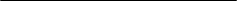 Liczba uczestników projektuUzasadnienie:Maksymalna wartość projektu przypadająca na jednego uczestnika w projekcie została określona w RPO WM i pozwoli na wsparcie założonej liczby osób.0/1L.p.KryteriumOpis kryteriumPunktacjaOkres realizacji projektu nie przekracza 24 miesięcy.Ograniczony czas realizacji projektu pozwoli Projektodawcom na precyzyjne zaplanowanie przedsięwzięć, co wpłynie na zwiększenie efektywności oraz sprawne rozliczenie finansowe projektów. Ponadto, ograniczenie czasu realizacji wpłynie na możliwość realizacji większej liczby projektów w ramach dostępnej alokacji na ww. Poddziałanie, co pozwoli na osiągnięcie założonych wartości wskaźników określonych w RPO WM 2014-2020. Jest to szczególnie istotne z uwagi na fakt, że w Poddziałaniu znajduje się kamień milowy Osi priorytetowej X i stopień realizacji Poddziałania będzie podlegał szczegółowej ocenie przez Komisję Europejską na koniec 2018 roku.Planując okres realizacji projektu wzięto również pod uwagę zapisy  punktu XI załącznika do rozporządzenia Ministra Edukacji Narodowej i Sportu z dnia 7 września 2004 r. w sprawie standardów kształcenia nauczycieli (Dz. U. Nr 207, poz. 2110), które wskazują, że kształcenie nauczycieli na studiach podyplomowych w specjalizacji nauczycielskiej może być prowadzone w wymiarze co najmniej 350 godzin i trwać co najmniej trzy semestry.Kryterium weryfikowane na podstawie zapisów wniosku.Ocena kryterium jest 0/1 - spełnienie kryterium (ocena „1”) jest warunkiem koniecznym do otrzymania dofinansowania. Uzyskanie oceny „0” skutkuje odrzuceniem wniosku.0/1Wnioskodawca/Partner zapewnia wkład własny w wysokości minimum 10%.Montaż finansowy dla województwa mazowieckiego został przyjęty w Kontrakcie Terytorialnym (załącznik nr 2d)  zatwierdzonym przez  Instytucję Zarządzającą RPO WM. Wkład własny rozumiany jest jako wkład pieniężny i/lub niepieniężny.Kryterium weryfikowane na podstawie zapisów wniosku.Ocena kryterium jest 0/1 - spełnienie kryterium (ocena „1”) jest warunkiem koniecznym do otrzymania dofinansowania. Uzyskanie oceny „0” skutkuje odrzuceniem wniosku.0/1Przygotowanie wniosku o dofinansowanie projektu poprzedza diagnoza zapotrzebowania szkół lub placówek systemu oświaty prowadzących kształcenie zawodowe dotyczącą zgodności w zakresie potrzeb wynikających z planu rozwoju szkoły oraz nabywania przez nauczycieli kształcenia zawodowego określonych kwalifikacji lub kompetencji w perspektywie potrzeb rynku pracy.Diagnoza powinna być przygotowana i przeprowadzona przed złożeniem wniosku o dofinansowania (nie może być finansowana w ramach projektu) przez szkołę lub placówkę systemu oświaty lub inny podmiot prowadzący działalność o charakterze edukacyjnym lub badawczym oraz zatwierdzona przez organ prowadzący.Podmiot przeprowadzający diagnozę ma możliwość skorzystania ze wsparcia instytucji systemu wspomagania pracy szkół, tj. placówki doskonalenia nauczycieli, poradni psychologiczno-pedagogicznej, biblioteki pedagogicznej.Kryterium weryfikowane na podstawie zapisów wniosku.Ocena kryterium jest 0/1 - spełnienie kryterium (ocena „1”) jest warunkiem koniecznym do otrzymania dofinansowania. Uzyskanie oceny „0” skutkuje odrzuceniem wniosku.0/1Projekt przewiduje uczestnictwo instytucji otoczenia społeczno-gospodarczego szkół lub placówek systemu oświaty prowadzących kształcenie zawodowe w ramach realizacji różnych form doskonalenia zawodowego nauczycieli kształcenia zawodowego. Realizacja doskonalenia zawodowego nauczycieli kształcenia zawodowego lub instruktorów praktycznej nauki zawodu będzie prowadzona we współpracy z instytucjami otoczenia społeczno-gospodarczego szkół lub placówek systemu oświaty prowadzących kształcenie zawodowe, w tym z przedsiębiorcami lub pracodawcami działającymi na obszarze, na którym znajduje się dana szkoła lub placówka systemu oświaty.Kryterium weryfikowane na podstawie zapisów wniosku.Ocena kryterium jest 0/1 - spełnienie kryterium (ocena „1”) jest warunkiem koniecznym do otrzymania dofinansowania. Uzyskanie oceny „0” skutkuje odrzuceniem wniosku.0/1L.p.KryteriumOpis kryteriumPunktacjaOkres realizacji projektu nie przekracza 24 miesięcy lub długości kształcenia w poszczególnych typach szkół (w uzasadnionych specyfiką podejmowanych działań przypadkach).Ograniczony czas realizacji projektu pozwoli Projektodawcom na precyzyjne zaplanowanie przedsięwzięć, co wpłynie na zwiększenie efektywności oraz sprawne rozliczenie finansowe projektów. Ponadto, ograniczenie czasu realizacji wpłynie na możliwość realizacji większej liczby projektów w ramach dostępnej alokacji na ww. Poddziałanie, co pozwoli na osiągnięcie założonych wartości wskaźników określonych w RPO WM 2014-2020. Jest to szczególnie istotne z uwagi na fakt, że w Poddziałaniu znajduje się kamień milowy Osi priorytetowej X i stopień realizacji Poddziałania będzie podlegał szczegółowej ocenie przez Komisję Europejską na koniec 2018 roku.Proponowany czas realizacji projektu jest wystarczający, aby objąć wszystkich Beneficjentów zakładanymi formami wsparcia i podjąć odpowiednie działania zaradcze w przypadku trudności w realizacji projektu.Kryterium weryfikowane na podstawie zapisów wniosku.Ocena kryterium jest 0/1 - spełnienie kryterium (ocena „1”) jest warunkiem koniecznym do otrzymania dofinansowania. Uzyskanie oceny „0” skutkuje odrzuceniem wniosku.0/1Wnioskodawca/Partner zapewnia wkład własny w wysokości minimum 10%.Montaż finansowy dla województwa mazowieckiego został przyjęty w Kontrakcie Terytorialnym (załącznik nr 2d) zatwierdzonym przez Instytucję Zarządzającą RPO WM. Wkład własny rozumiany jest jako wkład pieniężny i/lub niepieniężny.Kryterium weryfikowane na podstawie zapisów wniosku.Ocena kryterium jest 0/1 - spełnienie kryterium (ocena „1”) jest warunkiem koniecznym do otrzymania dofinansowania. Uzyskanie oceny „0” skutkuje odrzuceniem wniosku.0/1Wnioskodawca gwarantuje, że zakupione w ramach projektu pomoce sprzęt/wyposażenie będą wykorzystywane w ciągu 1-go roku po zakończeniu projektu.Przez przynajmniej 1 rok po zakończeniu realizacji projektu, środki trwałe nabyte w ramach projektu, w szczególności wyposażenie w ramach cross financingu, będą wykorzystywane na działalność statutową szkoły/placówki systemu oświaty, zwłaszcza w celu  prowadzenia zajęć z uczniami/słuchaczami, co do zasady zgodnych z celami projektu.Kryterium zostanie uznane za spełnione w przypadku  zawarcia we wniosku o dofinansowanie zobowiązania w powyższym zakresie.Kryterium weryfikowane na podstawie zapisów wniosku.Ocena kryterium jest 0/1 - spełnienie kryterium (ocena „1”) jest warunkiem koniecznym do otrzymania dofinansowania. Uzyskanie oceny „0” skutkuje odrzuceniem wniosku.0/1Wnioskodawca przed przygotowaniem  wniosku o dofinansowanie projektu przeprowadza diagnozę potrzeb szkół lub placówek systemu oświaty w zakresie obszaru wsparcia, uwzględniającą  inwentaryzację posiadanego sprzętu (ze szczególnym uwzględnieniem sprzętu zakupionego ze środków UE we wcześniejszych perspektywach finansowych i wciąż używanego) i zatwierdzaną przez organ prowadzący, oraz zapewnia zgodność proponowanego w projekcie wsparcia z przeprowadzoną diagnozą.Diagnoza powinna być przygotowana i przeprowadzona przed złożeniem wniosku o dofinansowanie (nie może być finansowana w ramach projektu) przez szkołę lub placówkę systemu oświaty lub inny podmiot prowadzący działalność o charakterze edukacyjnym lub badawczym oraz zatwierdzona przez organ prowadzący.Podmiot przeprowadzający diagnozę ma możliwość skorzystania ze wsparcia instytucji systemu wspomagania pracy szkół, tj. placówki doskonalenia nauczycieli, poradni psychologiczno-pedagogicznej, biblioteki pedagogicznej.Działania w zakresie wyposażenia/doposażenia szkół w nowoczesny sprzęt i materiały dydaktyczne będą uzależnione od diagnozy zapotrzebowania odbiorców wsparcia na tego typu działania oraz będą zgodne ze standardem wyposażenia określonym w Wytycznych w zakresie zasad realizacji przedsięwzięć z udziałem środków Europejskiego Funduszu Społecznego na lata 2014-2020 w obszarze edukacji. Będą również uwzględniać rekomendacje instytucji otoczenia biznesu.Kryterium weryfikowane na podstawie zapisów wniosku.Ocena kryterium jest 0/1 - spełnienie kryterium (ocena „1”) jest warunkiem koniecznym do otrzymania dofinansowania. Uzyskanie oceny „0” skutkuje odrzuceniem wniosku.0/1Projekt zakłada uwzględnienie w ramach podejmowanych działań potrzeb lokalnego/regionalnego rynku pracy w odniesieniu do określonych zawodów/wykształcenia w określonych branżach z uwzględnieniem inteligentnych specjalizacji regionu.Kryterium ma na celu zmotywowanie do podejmowania w ramach projektu systematycznych działań w zakresie oceny lokalnych/regionalnych potrzeb rynku pracy na podstawie prognoz, ogólnopolskich badań i analiz i innych informacji. Konsekwencją tego działania powinno być dostosowywanie oferty edukacyjnej –szkolnej i pozaszkolnej czy programów nauczania do potrzeb rynku pracy, prowadzone we współpracy z instytucjami otoczenia społeczno-gospodarczego. Pozwoli to na faktyczne osiągnięcie celu interwencji.Kryterium będzie uważane za spełnione, jeśli Wnioskodawca wykaże, że w ramach projektu każda uczestnicząca w nim szkoła/placówka podejmie/będzie kontynuować kształcenie w przynajmniej dwóch kierunkach, w ramach których odnotowuje się zapotrzebowanie na lokalnym/regionalnym rynku pracy. Przynajmniej jeden z tych kierunków musi uwzględniać minimum jedną z inteligentnych specjalizacji regionu.Kryterium weryfikowane na podstawie zapisów wniosku.Ocena kryterium jest 0/1 - spełnienie kryterium (ocena „1”) jest warunkiem koniecznym do otrzymania dofinansowania. Uzyskanie oceny „0” skutkuje odrzuceniem wniosku.0/1Działania podejmowane w ramach projektu uwzględniają indywidualne potrzeby rozwojowe i edukacyjne oraz możliwości psychofizyczne uczniów/słuchaczy objętych wsparciem.Szczegółowy zakres wsparcia i forma prowadzonych działań powinny zostać dostosowane do rozpoznanych umiejętności, predyspozycji i potrzeb uczestników projektu, co jest warunkiem trafności interwencji, zapewnia jej pozytywne efekty edukacyjne, celowość i zgodność z oczekiwaniami uczniów/słuchaczy.Kryterium weryfikowane na podstawie zapisów wniosku.Ocena kryterium jest 0/1 - spełnienie kryterium (ocena „1”) jest warunkiem koniecznym do otrzymania dofinansowania. Uzyskanie oceny „0” skutkuje odrzuceniem wniosku.0/1Przedsięwzięcia finansowane w ramach projektu ze środków EFS stanowią uzupełnienie działań prowadzonych przez szkoły lub placówki systemu oświaty  przed rozpoczęciem realizacji projektu. Nakłady ponoszone na rzecz powyższych przedsięwzięć nie zmniejszą się w stosunku do okresu 12 miesięcy poprzedzających realizację projektu.Zastosowane kryterium ma na celu zachowanie przez Beneficjentów dodatkowości wsparcia EFS i wyeliminowanie sytuacji, w których finansowanie unijne zastępuje finansowanie krajowe.Skala działań prowadzonych przed rozpoczęciem realizacji projektu przez szkoły lub placówki systemu oświaty (nakłady środków na ich realizację) nie może ulec zmniejszeniu w stosunku do skali działań (nakładów) prowadzonych przez szkoły lub placówki systemu oświaty w okresie 12 miesięcy poprzedzających rozpoczęcie realizacji projektu (średniomiesięcznie).W przypadku staży zawodowych obejmujących realizację kształcenia zawodowego praktycznego we współpracy z pracodawcami lub przedsiębiorcami wsparcie kierowane jest do tych szkół lub placówek systemu oświaty prowadzących kształcenie zawodowe, w których kształcenie zawodowe praktyczne nie jest realizowane u pracodawców lub przedsiębiorców ze względu na brak możliwości sfinansowania kosztów takiego kształcenia.W przypadku staży zawodowych wykraczających poza zakres kształcenia zawodowego praktycznego wsparcie ma na celu zwiększenie wymiaru praktyk zawodowych objętych podstawą programową nauczania danego zawodu.Praktyki zawodowe realizowane w zasadniczych szkołach zawodowych stanowią uzupełnienie praktycznej nauki zawodu organizowanej w tych szkołach.Kryterium weryfikowane na podstawie zapisów wniosku.Ocena kryterium jest 0/1 - spełnienie kryterium (ocena „1”) jest warunkiem koniecznym do otrzymania dofinansowania. Uzyskanie oceny „0” skutkuje odrzuceniem wniosku.0/1Projekt przewiduje wysoką jakość praktyk zawodowych i staży zawodowych, odpowiadającą normom i standardom przedstawionym w Polskich Ramach Jakości Staży i Praktyk.Staże i praktyki zawodowe przynoszą korzyści nie tylko ich uczestnikom, lecz również pracodawcom oraz ogółowi społeczeństwa. Jednak wszystkie instytucje UE wyrażają obawy dotyczące efektywności, dostępności i jakości staży.W styczniu 2014 r. – po dwóch latach analiz dotyczących jakości staży i praktyk w UE i przeprowadzeniu konsultacji społecznych – Komisja Europejska zaprezentowała dokument „Europejskie Ramy Jakości Staży i Praktyk” – zbiór standardów dotyczących realizacji staży i praktyk w państwach członkowskich. Standardy mają przyczynić się do wzmocnienia waloru edukacyjnego staży i praktyk.Główne elementy, które zostały wzięte pod uwagę przy opracowywaniu Europejskich Ram Jakości Staży i Praktyk to: zawarcie umowy o staż, określenie celów zawodowych i celów kształcenia, opieka/poradnictwo, odpowiednie uznawanie stażu, rozsądny okres trwania, odpowiednia ochrona socjalna, wynagrodzenie stażysty oraz przejrzystość informacji na temat praw i obowiązków stażysty.Unijny dokument już doczekał się swojego odpowiednika w Polsce. Polskie Ramy Jakości Staży i Praktyk powstały we wrześniu 2014 r. i mają na celu propagowanie programów staży i praktyk, które charakteryzują się wysoką jakością oraz walorem edukacyjnym.Kryterium weryfikowane na podstawie zapisów wniosku.Ocena kryterium jest 0/1 - spełnienie kryterium (ocena „1”) jest warunkiem koniecznym do otrzymania dofinansowania. Uzyskanie oceny „0” skutkuje odrzuceniem wniosku.0/1L.p.KryteriumOpis kryteriumPunktacjaOkres realizacji projektu nie przekracza 24 miesięcy.Ograniczony czas realizacji projektu pozwoli Projektodawcom na precyzyjne zaplanowanie przedsięwzięć, co wpłynie na zwiększenie efektywności oraz sprawne rozliczenie finansowe projektów. Ponadto, ograniczenie czasu realizacji wpłynie na możliwość realizacji większej liczby projektów w ramach dostępnej alokacji na ww. Poddziałanie, co pozwoli na osiągnięcie założonych wartości wskaźników określonych w RPO WM 2014-2020. Jest to szczególnie istotne z uwagi na fakt, że w Poddziałaniu znajduje się kamień milowy Osi priorytetowej X i stopień realizacji Poddziałania będzie podlegał szczegółowej ocenie przez Komisję Europejską na koniec 2018 roku.Okres realizacji projektu zaplanowano biorąc pod uwagę:złożoność procesu wdrażania rozwiązań organizacyjnych funkcjonowania wewnątrzszkolnych systemów doradztwastandardy realizacji doradztwa edukacyjno-zawodowego oraz programami  preorientacji i orientacji zawodowej rekomendacje  dotyczące kierunków zmian w systemie doradztwa zawodowego.Ponadto, zgodnie z punktem XI załącznika do rozporządzenia Ministra Edukacji Narodowej i Sportu z dnia 7 września 2004 r. w sprawie standardów kształcenia nauczycieli (Dz. U. Nr 207, poz. 2110) kształcenie nauczycieli na studiach podyplomowych w specjalizacji nauczycielskiej może być prowadzone w wymiarze co najmniej 350 godzin i trwają co najmniej trzy semestry.Kryterium weryfikowane na podstawie zapisów wniosku.Ocena kryterium jest 0/1 - spełnienie kryterium (ocena „1”) jest warunkiem koniecznym do otrzymania dofinansowania. Uzyskanie oceny „0” skutkuje odrzuceniem wniosku.0/1Wnioskodawca/Partner zapewnia wkład własny w wysokości minimum 10%.Montaż finansowy dla województwa mazowieckiego został przyjęty w Kontrakcie Terytorialnym (załącznik nr 2d)  zatwierdzonym przez Instytucję Zarządzającą RPO WM. Wkład własny rozumiany jest jako wkład pieniężny i/lub niepieniężny.Kryterium weryfikowane na podstawie zapisów wniosku.Ocena kryterium jest 0/1 - spełnienie kryterium (ocena „1”) jest warunkiem koniecznym do otrzymania dofinansowania. Uzyskanie oceny „0” skutkuje odrzuceniem wniosku.0/1Przygotowanie wniosku o dofinansowanie następuje po analizie:dostępności, jakości i efektywności usług świadczonych w ramach doradztwa edukacyjno-zawodowego w szkołach/placówkach systemu oświaty
orazmożliwości wykorzystania przez szkoły/placówki systemu oświaty zewnętrznego wsparcia w obszarze doradztwa edukacyjno-zawodowego.Analiza przeprowadzona zostanie przed złożeniem wniosku o dofinansowanie (nie może być finansowana w ramach projektu).Zgodnie z Ustawą o systemie oświaty, system oświaty zapewnia przygotowanie uczniów do wyboru zawodu i kierunku kształcenia (Dz. U. z 2004, Nr 256, poz. 2572 z późn. zm., art. 1 pkt.14).Realizacja zadań z zakresu doradztwa zawodowego powinna odbywać się bezpośrednio w szkole/placówce, ponieważ istnieje potrzeba profesjonalnej pomocy usytuowanej blisko ucznia/słuchacza.Rozporządzenie Ministra Edukacji Narodowej z dnia 21 maja 2001 r. w sprawie ramowych statutów publicznego przedszkola oraz publicznych szkół (Dz. U. Nr 61 poz. 624 z późn. zm.) wskazuje na konieczność organizacji przez szkołę wewnątrzszkolnego systemu doradztwa (WSD).Kryterium ma na celu  zapobieganie planowania w ramach projektu działań nieadekwatnych do faktycznych potrzeb szkół/placówek systemu oświaty w zakresie organizacji wewnątrzszkolnego systemu doradztwa oraz rozwijania współpracy instytucji i organizacji realizujących  usługi w zakresie doradztwa edukacyjno-zawodowego na szczeblu regionalnym i lokalnym.Kryterium weryfikowane na podstawie zapisów wniosku.Ocena kryterium jest 0/1 - spełnienie kryterium (ocena „1”) jest warunkiem koniecznym do otrzymania dofinansowania. Uzyskanie oceny „0” skutkuje odrzuceniem wniosku.0/1Wnioskodawca zapewnia kompleksowość wsparcia w zakresie doradztwa edukacyjno-zawodowego w szkołach i placówkach systemu oświaty, w tym przewiduje współpracę z rynkiem pracy m.in. z przedsiębiorcami.Wsparcie udzielane w ramach RPO musi objąć co najmniej jedno z poniższych rozwiązań:uzyskiwanie kwalifikacji doradców edukacyjno - zawodowych przez osoby realizujące zadania z zakresu doradztwa edukacyjno - zawodowego w szkołach i placówkach, które nie posiadają kwalifikacji z tego zakresu oraz podnoszenie kwalifikacji doradców edukacyjno - zawodowych, realizujących zadania z zakresu doradztwa edukacyjno - zawodowego w szkołach;tworzenie Szkolnych Punktów Informacji i Kariery (SPInKa);zewnętrzne wsparcie szkół w obszarze doradztwa edukacyjno - zawodowego.Opracowano system wsparcia szkół w realizacji doradztwa zawodowego, który opiera się na zaangażowaniu zewnętrznych instytucji, w tym również instytucji spoza systemu oświaty. Działania w tym zakresie mają podnieść jakość doradztwa realizowanego w szkołach i placówkach systemu oświaty. Model ten został zamieszczony w Wytycznych w zakresie realizacji przedsięwzięć z udziałem środków Europejskiego Funduszu Społecznego w obszarze edukacji na lata 2014-2020 jako rekomendowany sposób zewnętrznego wsparcia doradztwa w ramach RPO.Ważnym aspektem w zakresie modernizacji oferty kształcenia zawodowego jest rozwój współpracy z rynkiem pracy poprzez wykorzystanie monitorowania zapotrzebowania w zawodach/na kwalifikacje, a także analizy potencjału edukacyjno/szkoleniowego w regionie.Jedynie takie wielostronne podejście umożliwi dostosowywanie oferty edukacyjnej w szkołach i w formach pozaszkolnych do potrzeb regionalnego i lokalnego rynku pracy.Kryterium weryfikowane na podstawie zapisów wniosku.Ocena kryterium jest 0/1 - spełnienie kryterium (ocena „1”) jest warunkiem koniecznym do otrzymania dofinansowania. Uzyskanie oceny „0” skutkuje odrzuceniem wniosku.0/1L.p.KryteriumOpis kryteriumOcena kryteriumKryteria dostępu weryfikowane na etapie oceny formalnejKryteria dostępu weryfikowane na etapie oceny formalnejKryteria dostępu weryfikowane na etapie oceny formalnejKryteria dostępu weryfikowane na etapie oceny formalnej1.Okres realizacji projektu nie przekracza 24 miesięcy.Ograniczony czas realizacji projektu pozwoli Wnioskodawcom na precyzyjne zaplanowanie przedsięwzięć, co wpłynie na zwiększenie efektywności oraz sprawne rozliczenie finansowe projektów.Ograniczenie czasu realizacji wpłynie również na możliwość realizacji większej liczby projektów w ramach dostępnej alokacji na ww. Poddziałanie, co pozwoli na osiągnięcie założonych wartości wskaźników określonych w RPO WM 2014-2020.Okres realizacji projektu zaplanowano biorąc pod uwagę:złożoność procesu wdrażania rozwiązań organizacyjnych funkcjonowania wewnątrzszkolnych systemów doradztwa,standardy realizacji doradztwa edukacyjno–zawodowego,programy preorientacji i orientacji zawodowej,rekomendacje  dotyczące kierunków zmian w systemie doradztwa zawodowego.Ocena kryterium jest 0/1 - spełnienie kryterium (ocena „1”) jest warunkiem koniecznym do otrzymania dofinansowania. Uzyskanie oceny „0” skutkuje odrzuceniem wniosku.0/12.Wnioskodawcą w ramach projektu jest:organ prowadzący szkołę/szkoły obejmowane wsparciem
lub
inny podmiot posiadający co najmniej 3-letnie doświadczenie w obszarze doradztwa edukacyjno-zawodowego 
(z wyłączeniem osób fizycznych innych niż prowadzące działalność gospodarczą lub oświatową na podstawie odrębnych przepisów) w partnerstwie z organem prowadzącym.Projekty powinny być realizowane przez podmioty mające kompleksową i najszerszą wiedzę dotyczącą potrzeb szkół, w tym w zakresie doradztwa edukacyjno-zawodowego tj. przede wszystkim przez ich organy prowadzące.W przypadku, gdy Wnioskodawcą jest inny niż organ prowadzący szkołę/szkoły podmiot, w partnerstwie z organem prowadzącym, oświadcza on, że posiada co najmniej 3-letnie doświadczenie w prowadzeniu doradztwa edukacyjno–zawodowego. Doświadczenie, którym legitymuje się Wnioskodawca musi pochodzić z okresu maksymalnie 5 lat przed dniem złożenia wniosku o dofinansowanie.Wnioskodawca jest zobowiązany zamieścić we Wniosku o dofinansowanie opis potwierdzający wymagane doświadczenie.Ocena kryterium jest 0/1 - spełnienie kryterium (ocena „1”) jest warunkiem koniecznym do otrzymania dofinansowania. Uzyskanie oceny „0” skutkuje odrzuceniem wniosku.0/13.Wsparcie w ramach projektu jest kierowane do gimnazjów i/lub szkół zawodowych w województwie mazowieckim (z wyłączeniem szkół dla dorosłych) spoza obszaru ZIT WOF, w tym do doradców edukacyjno-zawodowych oraz nauczycieli wyznaczonych do realizacji zadań z zakresu doradztwa edukacyjno-zawodowego w szkołach, pod warunkiem, że już posiadają lub uzyskają w ramach projektu kwalifikacje doradcy zawodowego zgodnie z obowiązującymi przepisami.Wsparcie w ramach projektu jest adresowane do gimnazjów i/lub szkół zawodowych w województwie mazowieckim (z wyłączeniem szkół dla dorosłych), zlokalizowanych poza terenem Zintegrowanych Inwestycji Terytorialnych dla Warszawskiego Obszaru Funkcjonalnego (ZIT WOF). Obszar, którego dotyczy wsparcie jest określony w załączniku do Regulaminu.Zgodnie z Porozumieniem zawartym pomiędzy Instytucją Zarządzającą RPO WM a m. st. Warszawa szkołyz obszaru ZIT WOF (zdefiniowanego w Strategii Zintegrowanych Inwestycji Terytorialnych dla Warszawskiego Obszaru Funkcjonalnego 2014-2020+) mogą zostać objęte wsparciem w ramach odrębnego konkursu.Ocena kryterium jest 0/1 - spełnienie kryterium (ocena „1”) jest warunkiem koniecznym do otrzymania dofinansowania. Uzyskanie oceny „0” skutkuje odrzuceniem wniosku.0/14.Wnioskodawca oświadcza, że inwestycje w infrastrukturę, w ramach cross-financingu, są finansowane wyłącznie, jeżeli zostanie zagwarantowana trwałość inwestycji z EFS.Wnioskodawca oświadcza, że trwałość inwestycji z EFS zostanie zapewniona zgodnie z zapisami art. 71 rozporządzenia Parlamentu Europejskiego i Rady (UE) nr 1303/2013 z dnia 17 grudnia 2013 r. ustanawiającego wspólne przepisy dotyczące Europejskiego Funduszu Rozwoju Regionalnego, Europejskiego Funduszu Społecznego, Funduszu Spójności, Europejskiego Funduszu Rolnego na rzecz Rozwoju Obszarów Wiejskich oraz Europejskiego Funduszu Morskiego i Rybackiego oraz ustanawiającego przepisy ogólne dotyczące Europejskiego Funduszu Rozwoju Regionalnego, Europejskiego Funduszu Społecznego, Funduszu Spójności i Europejskiego Funduszu Morskiego i Rybackiego oraz uchylającego rozporządzenie Rady (WE) nr 1083/2006.Trwałość projektu musi być zachowana przez okres 5 lat od daty płatności końcowej na rzecz Wnioskodawcy, który otrzymał wsparcie.W zakresie kwalifikowalności wydatków infrastrukturalnych:
zaproponowane w ramach projektu zakupy sprzętu/infrastruktury są zaprojektowane zgodnie z koncepcją uniwersalnego projektowania. Oznacza to, że projektowanie produktów, środowiska, programów i usług przebiega w taki sposób, aby były użyteczne dla wszystkich, w możliwie największym stopniu, bez potrzeby adaptacji lub specjalistycznego projektowania. Uniwersalne projektowanie nie wyklucza możliwości zapewniania dodatkowych udogodnień dla szczególnych grup osób z niepełnosprawnościami, jeżeli jest to potrzebne.Ocena kryterium jest 0/1 - spełnienie kryterium (ocena „1”) jest warunkiem koniecznym do otrzymania dofinansowania. Uzyskanie oceny „0” skutkuje odrzuceniem wniosku. 0/1Kryteria dostępu weryfikowane na etapie oceny merytorycznejKryteria dostępu weryfikowane na etapie oceny merytorycznejKryteria dostępu weryfikowane na etapie oceny merytorycznejKryteria dostępu weryfikowane na etapie oceny merytorycznej5.Wnioskodawca przed przygotowaniem wniosku o dofinansowanie przeprowadza analizę aktualnych potrzeb szkół w zakresie doradztwa edukacyjno-zawodowego z uwzględnieniem zachowania trwałości wprowadzonych/wzmocnionych efektów działań realizowanych w ramach projektu oraz zapewnia zgodność proponowanego w projekcie wsparcia z przeprowadzoną analizą.Kryterium ma na celu zapobieganie planowaniu w ramach projektu działań nieadekwatnych do faktycznych potrzeb szkół w zakresie organizacji wewnątrzszkolnego systemu doradztwa oraz w zakresie rozwijania współpracy instytucji i organizacji realizujących usługi w zakresie doradztwa edukacyjno-zawodowego na szczeblu regionalnym i lokalnym.Analiza jest przygotowywana i przeprowadzona przed złożeniem wniosku o dofinansowanie i nie może być finansowana w ramach projektu.Wnioskodawca oświadcza, że planowane w ramach projektu działania są zgodne z analizą, która uwzględnia potrzeby i możliwości w zakresie:dostępności, jakości i efektywności usług świadczonych w ramach doradztwa edukacyjno – zawodowego w szkołach,możliwości wykorzystania przez szkoły zewnętrznego wsparcia w obszarze doradztwa edukacyjno-zawodowego,zachowania trwałości wprowadzonych/wzmocnionych efektów działań realizowanych w ramach projektu.Wnioskodawca we wniosku o dofinansowanie projektu wskazuje podmiot, który przeprowadził analizę (szkołę/placówkę systemu oświaty/inny podmiot prowadzący działalność o charakterze edukacyjnym lub badawczym), szkołę/szkoły, których dotyczy przedmiotowa analiza, termin, w jakim ją przeprowadzono, a przede wszystkim wyniki analizy uzasadniające wybór planowanych w projekcie działań.Kryterium weryfikowane na podstawie zapisów wniosku.Ocena kryterium jest 0/1 - spełnienie kryterium (ocena „1”) jest warunkiem koniecznym do otrzymania dofinansowania. Uzyskanie oceny „0” skutkuje odrzuceniem wniosku.0/16.Projekt obejmuje działania, które mają na celu systemowe wzmocnienie doradztwa edukacyjno-zawodowego w szkołach oraz przygotowanie szkół do świadczenia tego typu usług.Wprowadzenie kryterium wynika z Wytycznych w zakresie realizacji przedsięwzięć z udziałem środków Europejskiego Funduszu Społecznego w obszarze edukacji na lata 2014-2020 wydanych przez Ministra Rozwoju Regionalnego 2 czerwca 2015 r. i wsparcie w projekcie obejmuje co najmniej jedno z poniższych rozwiązań:uzyskanie kwalifikacji doradców edukacyjno-zawodowych przez osoby realizujące zadania z zakresu doradztwa edukacyjno-zawodowego w gimnazjach i szkołach zawodowych, które nie posiadają kwalifikacji z tego zakresu i/lub podnoszenie kwalifikacji doradców edukacyjno-zawodowych, realizujących zadania z zakresu doradztwa edukacyjno-zawodowego w szkołach; tworzenie Szkolnych Punktów Informacji i Kariery (SPInKa);wdrożenie zewnętrznego wsparcia szkół w obszarze doradztwa edukacyjno–zawodowego zgodnie z warunkami określonymi w Regulaminie projektu.Działania są zgodne z Ustawą o systemie oświaty - system oświaty zapewnia przygotowanie uczniów do wyboru zawodu i kierunku kształcenia (Dz. U. z 2015 r. poz. 2156 oraz z 2016 r. poz. 35 i 64).Wnioskodawca we wniosku o dofinansowanie zamieszcza opis planowanych w ramach powyższych rozwiązań konkretnych działań.Kryterium weryfikowane na podstawie zapisów wniosku.Ocena kryterium jest 0/1 - spełnienie kryterium (ocena „1”) jest warunkiem koniecznym do otrzymania dofinansowania. Uzyskanie oceny „0” skutkuje odrzuceniem wniosku.0/17.Projekt uwzględnia działania mające na celu rozwój współpracy z rynkiem pracy, w tym nawiązanie współpracy z co najmniej dwoma przedsiębiorcami z województwa mazowieckiego.Wnioskodawca oświadcza, że projekt uwzględnia w systemie doradztwa edukacyjno–zawodowego problematykę potrzeb lokalnego/regionalnego rynku pracy, w tym nawiązana została współpraca z co najmniej dwoma przedsiębiorcami z województwa mazowieckiego.Prowadząc działania w zakresie współpracy z rynkiem bazuje na informacjach dotyczących zapotrzebowania w zawodach/na kwalifikacje, mając jednocześnie na uwadze potencjał edukacyjno-zawodowy.Wprowadzenie kryterium przyczyni się to do zminimalizowania dysproporcji między predyspozycjami i preferencjami uczniów a możliwymi wyborami ścieżki rozwoju zawodowego i miejsca zatrudnienia spośród dostępnych na rynku pracy.Dla spełnienia kryterium dodatkowo pomocne będą informacje zawarte na stronach: www.obserwatorium.mazowsze.pl oraz http://skillspanorama.cedefop.europa.eu/enKryterium weryfikowane na podstawie zapisów wniosku.Ocena kryterium jest 0/1 - spełnienie kryterium (ocena „1”) jest warunkiem koniecznym do otrzymania dofinansowania. Uzyskanie oceny „0” skutkuje odrzuceniem wniosku.0/1L.p.KryteriumOpis kryteriumOcena kryteriumKryteria dostępu weryfikowane na etapie oceny formalnejKryteria dostępu weryfikowane na etapie oceny formalnejKryteria dostępu weryfikowane na etapie oceny formalnejKryteria dostępu weryfikowane na etapie oceny formalnejWnioskodawcą w ramach projektu jest:organ prowadzący obejmowanych wsparciem szkoły/szkół i/lub placówki/placówek systemu oświaty prowadzących kształcenie zawodowelubpodmiot posiadający co najmniej 3- letnie doświadczenie w obszarze kształcenia zawodowego (z wyłączeniem osób fizycznych innych niż prowadzące działalność gospodarczą lub oświatową na podstawie odrębnych przepisów).Celem wprowadzenia kryterium jest zagwarantowanie, iż projekty są realizowane przez podmioty mające kompleksową i najszerszą wiedzę dotyczącą kształcenia zawodowego z uwzględnieniem potrzeb rynku pracy, w tym w zakresie organizacji praktyk i staży zawodowych tj. przede wszystkim przez organy prowadzące szkoły i placówki systemu oświaty prowadzące kształcenie zawodowe.Doświadczenie, którym legitymuje się Wnioskodawca musi pochodzić z okresu maksymalnie 5 lat przed dniem złożenia wniosku o dofinansowanie.Wnioskodawca jest zobowiązany zamieścić we Wniosku o dofinansowanie opis potwierdzający wymagane doświadczenie.Ocena kryterium jest 0/1 - spełnienie kryterium (ocena „1”) jest warunkiem koniecznym do otrzymania dofinansowania. Uzyskanie oceny „0” skutkuje odrzuceniem wniosku.0/1Wnioskodawca oświadcza, że inwestycje
w infrastrukturę, w ramach cross-financingu, są finansowane wyłącznie, jeżeli zostanie zagwarantowana trwałość inwestycji z EFS.Wnioskodawca oświadcza, że trwałość inwestycji z EFS zostanie zapewniona zgodnie z zapisami art. 71 rozporządzenia Parlamentu Europejskiego i Rady (UE) nr 1303/2013 z dnia 17 grudnia 2013 r. ustanawiającego wspólne przepisy dotyczące Europejskiego Funduszu Rozwoju Regionalnego, Europejskiego Funduszu Społecznego, Funduszu Spójności, Europejskiego Funduszu Rolnego na rzecz Rozwoju Obszarów Wiejskich oraz Europejskiego Funduszu Morskiego i Rybackiego oraz ustanawiającego przepisy ogólne dotyczące Europejskiego Funduszu Rozwoju Regionalnego, Europejskiego Funduszu Społecznego, Funduszu Spójności i Europejskiego Funduszu Morskiego i Rybackiego oraz uchylającego rozporządzenie Rady (WE) nr 1083/2006. Trwałość projektu musi być zachowana przez okres 5 lat od daty płatności końcowej na rzecz Wnioskodawcy, który otrzymał wsparcie.W zakresie kwalifikowalności wydatków infrastrukturalnych: zaproponowane w ramach projektu zakupy sprzętu/infrastruktury są zaprojektowane zgodnie z koncepcją uniwersalnego projektowania. Oznacza to, że projektowanie produktów, środowiska, programów i usług przebiega w taki sposób, aby były użyteczne dla wszystkich, w możliwie największym stopniu, bez potrzeby adaptacji lub specjalistycznego projektowania. Uniwersalne projektowanie nie wyklucza możliwości zapewniania dodatkowych udogodnień dla szczególnych grup osób z niepełnosprawnościami, jeżeli jest to potrzebne.Ocena kryterium jest 0/1 - spełnienie kryterium (ocena „1”) jest warunkiem koniecznym do otrzymania dofinansowania. Uzyskanie oceny „0” skutkuje odrzuceniem wniosku.0/1Projekt sprzyja oszczędnemu, efektywnemu i wydajnemu wydatkowaniu środków oraz zapewnia realizację wskaźników
z zachowaniem efektywności kosztowej.Wskaźnik: „liczba uczniów szkół i placówek kształcenia zawodowego uczestniczących w stażach i praktykach u pracodawcy” jest ramą wykonania osi priorytetowej i będzie służył KE do oceny realizacji celów RPO WM.Maksymalna wartość projektu, w przeliczeniu na jednego uczestnika w projekcie, nie może przekroczyć kwoty 2 511 euro (kwotę należy przeliczyć wg. kursu euro podanego w regulaminie konkursu).Koszt liczony według wzoru:Wartość projektu (euro) <= 2 511 euroWartość docelowa wskaźnika w ramach projektu: „liczba uczniów szkół i placówek kształcenia zawodowego uczestniczących w stażach i praktykach u pracodawcy”Ocena kryterium jest 0/1 - spełnienie kryterium (ocena „1”) jest warunkiem koniecznym do otrzymania dofinansowania. Uzyskanie oceny „0” skutkuje odrzuceniem wniosku.0/1Kryteria dostępu weryfikowane na etapie oceny merytorycznejKryteria dostępu weryfikowane na etapie oceny merytorycznejKryteria dostępu weryfikowane na etapie oceny merytorycznejKryteria dostępu weryfikowane na etapie oceny merytorycznejOkres realizacji projektu nie przekracza 24 miesięcy. Dopuszcza się realizację projektu 
w okresie dłuższym niż 24 miesiące, o ile wynika to z cyklu kształcenia 
w poszczególnych typach szkół.Ograniczony czas realizacji projektu pozwoli Wnioskodawcom na precyzyjne zaplanowanie przedsięwzięć, co wpłynie na zwiększenie efektywności oraz sprawne rozliczenie finansowe projektów. Ponadto, ograniczenie czasu realizacji wpłynie na możliwość realizacji większej liczby projektów w ramach dostępnej alokacji na ww. Poddziałanie, co pozwoli na osiągnięcie założonych wartości wskaźników określonych 
w RPO WM 2014-2020. Jest to szczególnie istotne z uwagi na fakt, że w Poddziałaniu znajduje się kamień milowy Osi priorytetowej X i stopień realizacji Poddziałania będzie podlegał szczegółowej ocenie przez Komisję Europejską na koniec 2018 roku.Proponowany czas realizacji projektu jest wystarczający, aby objąć wszystkich uczestników zakładanymi formami wsparcia i podjąć odpowiednie działania zaradcze w przypadku trudności w realizacji projektu.Dłuższy niż 24 miesiące okres realizacji projektu jest możliwy w uzasadnionych i wynikających ze specyfiki podejmowanych w projekcie działań np. tworzenie klas patronackich.Kryterium weryfikowane na podstawie zapisów wniosku.Ocena kryterium jest 0/1 - spełnienie kryterium (ocena „1”) jest warunkiem koniecznym do otrzymania dofinansowania. Uzyskanie oceny „0” skutkuje odrzuceniem wniosku.0/1Wnioskodawca przed przygotowaniem wniosku o dofinansowanie projektu przeprowadza diagnozę potrzeb szkół/placówek systemu oświaty w zakresie planowanych działań z uwzględnieniem inwentaryzacji posiadanego sprzętu (w szczególności sprzętu zakupionego ze środków UE we wcześniejszych perspektywach finansowych i wciąż używanego), a także zachowania trwałości wprowadzonych zmian i wzmocnienia efektów działań realizowanych w ramach projektu oraz zapewnia zgodność proponowanego 
w projekcie wsparcia z przeprowadzoną diagnozą.Diagnoza jest przygotowywana i przeprowadzona przed złożeniem wniosku o dofinansowanie (nie może być finansowana w ramach projektu) przez szkołę lub placówkę systemu oświaty lub inny podmiot prowadzący działalność o charakterze edukacyjnym lub badawczym oraz zatwierdzona przez organ prowadzący.Wnioskodawca oświadcza, że planowane w ramach projektu działania są zgodne z diagnozą, która uwzględnia potrzeby i możliwości w zakresie:podnoszenia umiejętności oraz uzyskiwania kwalifikacji zawodowych przez uczniów i słuchaczy,rozwoju współpracy z otoczeniem społeczno-gospodarczym szkół/placówek prowadzących kształcenie zawodowe w toku kształcenia zawodowego,funkcjonowania lokalnego/regionalnego rynku pracy w odniesieniu do określonych zawodów/wykształcenia w określonych branżach,tworzenia w szkołach lub placówkach systemu oświaty prowadzących kształcenie zawodowe warunków odzwierciedlających naturalne warunki pracy,zachowania trwałości wprowadzonych/wzmocnionych efektów działań realizowanych w ramach projektu.Wnioskodawca we wniosku o dofinansowanie projektu wskazuje podmiot, który przeprowadził diagnozę (szkołę/placówkę systemu oświaty/inny podmiot prowadzący działalność o charakterze edukacyjnym lub badawczym), szkołę/szkoły, których dotyczy przedmiotowa diagnoza, termin, w jakim ją przeprowadzono, organ, którą ją zatwierdził, a przede wszystkim wyniki diagnozy uzasadniające wybór planowanych w projekcie działań.Działania w zakresie wyposażenia/doposażenia szkół w nowoczesny sprzęt i materiały dydaktyczne są zgodne ze standardem wyposażenia określonym w Wytycznych w zakresie zasad realizacji przedsięwzięć z udziałem środków Europejskiego Funduszu Społecznego na lata 2014-2020 w obszarze edukacji. Uwzględniają również rekomendacje instytucji otoczenia społeczno-gospodarczego.Podmiot przeprowadzający diagnozę ma możliwość skorzystania ze wsparcia instytucji systemu wspomagania pracy szkół, tj. placówki doskonalenia nauczycieli, poradni psychologiczno-pedagogicznej, biblioteki pedagogicznej.Dla spełnienia kryterium dodatkowo pomocne będą informacje zawarte na stronach: www.obserwatorium.mazowsze.pl oraz http://skillspanorama.cedefop.europa.eu/enKryterium weryfikowane na podstawie zapisów wniosku.Ocena kryterium jest 0/1 - spełnienie kryterium (ocena „1”) jest warunkiem koniecznym do otrzymania dofinansowania. Uzyskanie oceny „0” skutkuje odrzuceniem wniosku.0/1Wnioskodawca zakłada realizację dla minimum 70% uczestników projektu praktyk zawodowych i/lub staży zawodowych prowadzonych u pracodawców w województwie mazowieckim, które odpowiadają standardom określonym 
w Polskich Ramach Jakości Staży i Praktyk.Doświadczenia Programu Operacyjnego Kapitał Ludzki potwierdzają korzyści płynące z praktyk i staży dla uczniów szkół zawodowych u pracodawców. Staże i praktyki zawodowe realizowane u pracodawców wzmacniają, uatrakcyjniają i podnoszą jakość oferty edukacyjnej szkół i placówek oświatowych prowadzących kształcenie zawodowe i służącą podniesieniu zdolności uczniów do przyszłego zatrudnienia.Realizacja praktycznej nauki zawodu zgodnie z Wytycznymi w zakresie realizacji przedsięwzięć z udziałem środków Europejskiego Funduszu Społecznego w obszarze edukacji na lata 2014-2020 możliwa jest w 3 formach. Realizacja tych form została pomyślana w taki sposób, aby środki EFS stanowiły uzupełnienie działalności szkoły, a nie zastępowały finansowania publicznego:w zasadniczych szkołach zawodowych, w których realizowane są wyłącznie zajęcia praktyczne istnieje możliwość sfinansowania praktyk zawodowych, będących uzupełnieniem praktycznej nauki zawodu organizowanej w tych szkołach.w technikach i szkołach policealnych można realizować staże zawodowe, zarówno w ramach kształcenia zawodowego praktycznego, jak i poza tym zakresem. Jeżeli w ww. szkołach nie ma możliwości organizacji tego typu kształcenia w wymiarze określonym w podstawie programowej, we współpracy z pracodawcami, gdyż szkoła nie posiada na ten cel środków finansowych, to EFS powinien umożliwiać realizację takich działań. Jeżeli natomiast szkoła dysponuje takimi środkami, to można za pomocą EFS zwiększyć wymiar praktyk zawodowych objętych podstawą programową nauczania danego zawodu realizując staż.w innych szkołach o profilu zawodowym np. w szkołach artystycznych możliwe jest sfinansowanie staży.Reasumując, w ramach projektu co do zasady nie można sfinansować obowiązkowych praktyk zawodowych u pracodawców/ przedsiębiorców, z 2 wyjątkami wskazanymi w pkt 1 (praktyki zawodowe) oraz w pkt 2 (staże zawodowe), ale tylko, jeżeli szkoły nie realizują takich działań u pracodawców. Jeżeli natomiast takie działania realizują, mają na nie środki, to nie powinny ich podwójnie finansować, w tym dodatkowo z EFS. Mogą wówczas wyłącznie zwiększyć wymiar tych praktyk i ,,to zwiększenie” sfinansować ze środków EFS.Standardy dotyczące realizacji staży i praktyk określają Polskie Ramy Jakości Staży i Praktyk powstały we wrześniu 2014 r. Mają one na celu propagowanie programów staży i praktyk, które charakteryzują się wysoką jakością oraz walorami edukacyjnymi.Kryterium weryfikowane na podstawie zapisów wniosku.Ocena kryterium jest 0/1 - spełnienie kryterium (ocena „1”) jest warunkiem koniecznym do otrzymania dofinansowania. Uzyskanie oceny „0” skutkuje odrzuceniem wniosku.0/1Projekt uwzględnia potrzeby lokalnego/regionalnego rynku pracy 
w odniesieniu do zawodów/wykształcenia 
w określonych branżach, w tym należących do inteligentnych specjalizacji regionu.Kryterium ma na celu dostosowywanie oferty edukacyjnej – szkolnej i pozaszkolnej czy programów nauczania do potrzeb rynku pracy, prowadzone we współpracy z instytucjami otoczenia społeczno-gospodarczego szkół/placówek systemu oświaty prowadzących kształcenie zawodowe. Pozwoli to na faktyczne osiągnięcie celu interwencji.Kryterium będzie uważane za spełnione, jeśli Wnioskodawca wykaże, że w ramach projektu każda uczestnicząca w nim szkoła/placówka podejmie/będzie kontynuować kształcenie w przynajmniej dwóch kierunkach, w ramach których odnotowuje się zapotrzebowanie na lokalnym/regionalnym rynku pracy. Przynajmniej jeden z tych kierunków musi uwzględniać minimum jedną z inteligentnych specjalizacji regionu, o których mowa w Regionalnej Strategii Innowacji dla Mazowsza do 2020 roku.Inteligentne specjalizacje to dziedziny o największym potencjale, które mogą zapewnić przewagę konkurencyjną Mazowsza. W ramach Regionalnego Programu Operacyjnego Województwa Mazowieckiego na lata 2014-2020 dokonano wyboru tzw. inteligentnych specjalizacji, czyli branż, które będą traktowane priorytetowo w przypadku udzielania wsparcia. Dla Województwa Mazowieckiego inteligentne specjalizacje to: bezpieczna żywność inteligentne systemy zarządzania, nowoczesne usługi dla biznesu, wysoka jakość życia. Odnoszą się one do sektorów gospodarki: rolno-spożywczego, chemicznego, medycznego, energetycznego, IT i budowlanego.Dla spełnienia kryterium pomocne będą informacje zawarte na stronach: www.obserwatorium.mazowsze.pl (np. pod adresem: http://obserwatorium.mazowsze.pl/badania-i-analizy/popyt-na-praceoraz http://skillspanorama.cedefop.europa.eu/enKryterium weryfikowane na podstawie zapisów wniosku.Ocena kryterium jest 0/1 - spełnienie kryterium (ocena „1”) jest warunkiem koniecznym do otrzymania dofinansowania. Uzyskanie oceny „0” skutkuje odrzuceniem wniosku.0/1Działania podejmowane w ramach projektu uwzględniają indywidualne potrzeby rozwojowe i edukacyjne oraz możliwości psychofizyczne uczniów/słuchaczy objętych wsparciem.Kryterium będzie uważane za spełnione, jeśli Wnioskodawca wykaże we wniosku o dofinansowanie, że dokonał rozpoznania umiejętności, predyspozycji i potrzeb uczestników projektu, a szczegółowy zakres wsparcia i forma prowadzonych działań są z nim zgodne, co jest warunkiem trafności interwencji.Kryterium zapewnia pozytywne efekty edukacyjne podejmowanych w projekcie działań, ich celowość i zgodność z oczekiwaniami uczniów/słuchaczy.Kryterium weryfikowane na podstawie zapisów wniosku.Ocena kryterium jest 0/1 - spełnienie kryterium (ocena „1”) jest warunkiem koniecznym do otrzymania dofinansowania. Uzyskanie oceny „0” skutkuje odrzuceniem wniosku.0/1Przedsięwzięcia finansowane w ramach projektu ze środków EFS stanowią uzupełnienie działań prowadzonych przez szkoły lub placówki systemu oświaty przed rozpoczęciem realizacji projektu. Nakłady ponoszone na rzecz powyższych przedsięwzięć nie zmniejszą się w stosunku do okresu 12 miesięcy poprzedzających realizację projektu.Zastosowane kryterium ma na celu zachowanie przez Wnioskodawców dodatkowości wsparcia EFS i wyeliminowanie sytuacji, w których finansowanie unijne zastępuje finansowanie krajowe. Skala działań prowadzonych przed rozpoczęciem realizacji projektu przez szkoły lub placówki systemu oświaty (nakłady środków na ich realizację) nie może ulec zmniejszeniu w stosunku do skali działań (nakładów) prowadzonych przez szkoły lub placówki systemu oświaty w okresie 12 miesięcy poprzedzających rozpoczęcie realizacji projektu (średniomiesięcznie).W przypadku staży zawodowych obejmujących realizację kształcenia zawodowego praktycznego we współpracy z pracodawcami lub przedsiębiorcami wsparcie kierowane jest do tych szkół lub placówek systemu oświaty prowadzących kształcenie zawodowe, w których kształcenie zawodowe praktyczne nie jest realizowane u pracodawców lub przedsiębiorców ze względu na brak możliwości sfinansowania kosztów takiego kształcenia. W przypadku staży zawodowych wykraczających poza zakres kształcenia zawodowego praktycznego wsparcie ma na celu zwiększenie wymiaru praktyk zawodowych objętych podstawą programową nauczania danego zawodu. Praktyki zawodowe realizowane w zasadniczych szkołach zawodowych stanowią uzupełnienie praktycznej nauki zawodu organizowanej w tych szkołach.Kryterium weryfikowane na podstawie zapisów wniosku.Ocena kryterium jest 0/1 - spełnienie kryterium (ocena „1”) jest warunkiem koniecznym do otrzymania dofinansowania. Uzyskanie oceny „0” skutkuje odrzuceniem wniosku.0/1L.p.KryteriumOpis kryteriumOcena kryteriumKryteria dostępu weryfikowane na etapie oceny formalnejKryteria dostępu weryfikowane na etapie oceny formalnejKryteria dostępu weryfikowane na etapie oceny formalnejKryteria dostępu weryfikowane na etapie oceny formalnejOkres realizacji projektu nie przekracza 24 miesięcy.Ograniczony czas realizacji projektu pozwoli wnioskodawcom na precyzyjne zaplanowanie przedsięwzięć, co wpłynie na zwiększenie efektywności oraz sprawne rozliczenie finansowe projektów. Ponadto, ograniczenie czasu realizacji wpłynie na możliwość realizacji większej liczby projektów w ramach dostępnej alokacji na ww. Poddziałanie, co pozwoli na osiągnięcie założonych wartości wskaźników określonych w RPO WM 2014-2020. Proponowany okres realizacji projektu jest wystarczający, aby objąć uczestników przewidzianymi w jego ramach formami wsparcia i podjąć odpowiednie działania zaradcze w przypadku trudności w realizacji projektu.Jednocześnie czas realizacji projektu nie koliduje ze standardami określonymi dla kształcenia nauczycieli na studiach podyplomowych w specjalizacji nauczycielskiej w punkcie XI załącznika do rozporządzenia Ministra Edukacji Narodowej i Sportu z dnia 7 września 2004 r. w sprawie standardów kształcenia nauczycieli (Dz. U. Nr 207, poz. 2110).Ocena kryterium jest 0/1 - spełnienie kryterium (ocena „1”) jest warunkiem koniecznym do otrzymania dofinansowania. Uzyskanie oceny „0” skutkuje odrzuceniem wniosku.0/1Wnioskodawcą w ramach projektu jest:organ prowadzący obejmowanych wsparciem szkoły/szkół i/lub placówki/placówek systemu oświaty prowadzących kształcenie zawodowelubpodmiot posiadający co najmniej 3- letnie doświadczenie w obszarze kształcenia zawodowego (z wyłączeniem osób fizycznych innych niż prowadzące działalność gospodarczą lub oświatową na podstawie odrębnych przepisów).Celem wprowadzenia kryterium jest zagwarantowanie, iż projekty są realizowane przez podmioty mające kompleksową i najszerszą wiedzę dotyczącą kształcenia zawodowego z uwzględnieniem potrzeb rynku pracy, w tym w zakresie przygotowania kadry pedagogicznej do prowadzenia zajęć nauki zawodu dla uczniów/słuchaczy, tj. przede wszystkim przez organy prowadzące szkoły i placówki systemu oświaty prowadzące kształcenie zawodowe.Doświadczenie, którym legitymuje się Wnioskodawca musi pochodzić z okresu maksymalnie 5 lat przed dniem złożenia wniosku o dofinansowanie.Wnioskodawca jest zobowiązany zamieścić we wniosku o dofinansowanie opis potwierdzający wymagane doświadczenie.Ocena kryterium jest 0/1 - spełnienie kryterium (ocena „1”) jest warunkiem koniecznym do otrzymania dofinansowania. Uzyskanie oceny „0” skutkuje odrzuceniem wniosku.0/1Wnioskodawca zapewnia, że w przypadku tworzenia w ramach projektu materiałów edukacyjnych i szkoleniowych zostaną one opublikowane na licencjach Creative Commons Uznanie Autorstwa lub innych, kompatybilnych wolnych licencjach.Kryterium podlega ocenie, wyłącznie w przypadku, jeśli Wnioskodawca złoży deklarację, że w ramach projektu będzie tworzył materiały edukacyjne i szkoleniowe. Kryterium nie dotyczy Wnioskodawców, którzy nie planują tworzenia w ramach projektu materiałów edukacyjnych i szkoleniowych.Kryterium przyczyni się do wzbogacenia zasobów edukacyjnych, a także w wyniku możliwości ich wykorzystania przez inne podmioty do wydatkowania środków publicznych zgodnie z zasadami skuteczności i oszczędności. Powyższe zostanie zagwarantowane poprzez przekazanie na mocy umowy o dofinansowanie projektu, praw autorskich do produktów powstałych w ramach projektów współfinansowanych przez EFS do instytucji zarządzającej i wprowadzenie obligatoryjnego wymogu udostępniania powstałych materiałów edukacyjnych i szkoleniowych (np. scenariuszy zajęć, materiałów multimedialnych, broszur) na zasadzie wolnej licencji. Ocena kryterium jest 0/1/nie dotyczy - spełnienie kryterium (ocena „1” lub „nie dotyczy”) jest warunkiem koniecznym do otrzymania dofinansowania. Uzyskanie oceny „0” skutkuje odrzuceniem wniosku.0/1/nie dotyczyKryteria dostępu weryfikowane na etapie oceny merytorycznejKryteria dostępu weryfikowane na etapie oceny merytorycznejKryteria dostępu weryfikowane na etapie oceny merytorycznejKryteria dostępu weryfikowane na etapie oceny merytorycznejWnioskodawca przed przygotowaniem wniosku o dofinansowanie przeprowadza diagnozę potrzeb w zakresie doskonalenia umiejętności i kompetencji nauczycieli zawodu i/lub instruktorów praktycznej nauki zawodu z uwzględnieniem zachowania trwałości wprowadzonych/wzmocnionych efektów działań realizowanych w ramach projektu oraz zapewnia zgodność proponowanego w projekcie wsparcia z przeprowadzoną diagnozą.Diagnoza jest przygotowywana i przeprowadzona przed złożeniem wniosku o dofinansowanie (nie może być finansowana w ramach projektu) przez szkołę lub placówkę systemu oświaty lub inny podmiot prowadzący działalność o charakterze edukacyjnym lub badawczym oraz zatwierdzona przez organ prowadzący szkołę lub placówkę systemu oświaty.Wnioskodawca oświadcza, że planowane w ramach projektu działania są zgodne z diagnozą, która uwzględnia potrzeby i możliwości w zakresie:planu rozwoju szkoły lub placówki systemu oświaty prowadzącej kształcenie zawodowe,nabywania przez nauczycieli kształcenia zawodowego/instruktorów praktycznej nauki zawodu określonych kompetencji oraz kwalifikacji,funkcjonowania gospodarki regionalnej i rynku pracy,zachowania trwałości wprowadzonych/wzmocnionych efektów działań realizowanych w ramach projektu.Wniosek o dofinansowanie projektu wskazuje podmiot, który przeprowadził diagnozę (szkołę/placówkę systemu oświaty/inny podmiot prowadzący działalność o charakterze edukacyjnym lub badawczym), szkołę/szkoły, których dotyczy przedmiotowa diagnoza, termin, w jakim ją przeprowadzono, organ, którą ją zatwierdził, a przede wszystkim wyniki diagnozy uzasadniające wybór planowanych w projekcie działań.Podmiot przeprowadzający diagnozę ma możliwość skorzystania ze wsparcia instytucji systemu wspomagania pracy szkół, tj. placówki doskonalenia nauczycieli, poradni psychologiczno-pedagogicznej, biblioteki pedagogicznej.Kryterium weryfikowane na podstawie zapisów wniosku.Ocena kryterium jest 0/1 - spełnienie kryterium (ocena „1”) jest warunkiem koniecznym do otrzymania dofinansowania. Uzyskanie oceny „0” skutkuje odrzuceniem wniosku.0/1Projekt przewiduje monitorowanie na wszystkich etapach nabywania kwalifikacji lub kompetencji przez nauczycieli zawodu i/lub instruktorów praktycznej nauki zawodu uczestniczących w projekcie. Kompetencje należy rozumieć, jako udowodnioną zdolność wykorzystywania wiedzy, kwalifikacji oraz umiejętności indywidualnych, społecznych i/lub metodologicznych w pracy lub nauce oraz w rozwoju zawodowym i osobistym.Fakt nabycia kompetencji przez uczestników projektu jest weryfikowany w ramach następujących etapów:ETAP I – Zakres – zdefiniowanie w ramach wniosku o dofinansowanie grupy docelowej do objęcia wsparciem oraz wybranie obszaru interwencji EFS, który będzie poddany ocenie,ETAP II – Wzorzec – zdefiniowanie we wniosku o dofinansowanie standardu wymagań, tj. efektów uczenia się, które osiągną uczestnicy w wyniku przeprowadzonych działań projektowych,ETAP III – Ocena – przeprowadzenie weryfikacji na podstawie opracowanych kryteriów oceny po zakończeniu wsparcia udzielanego danej osobie,ETAP IV – Porównanie – porównanie uzyskanych wyników etapu III (ocena) z przyjętymi wymaganiami (określonymi na etapie II efektami uczenia się) po zakończeniu wsparcia udzielanego danej osobie.Zapisy wniosku o dofinansowanie muszą zawierać wyraźne opisy wszystkich IV etapów.Kwalifikacja to określony zestaw efektów uczenia się (kompetencji), których osiągnięcie zostało formalnie potwierdzone przez upoważnioną do tego instytucję zgodnie z ustalonymi standardami. Nadanie kwalifikacji następuje w wyniku walidacji i certyfikacji.Elementem wspólnym kwalifikacji i kompetencji jest konieczność określenia we wniosku o dofinansowanie efektów uczenia się, czyli wskazania co dana osoba powinna wiedzieć, co potrafić i jakie kompetencje społeczne posiadać po zakończeniu danej formy wsparcia (np. kursu, szkolenia). W przypadku kompetencji (o ile nie wskazano, że powinny być one potwierdzone formalnym certyfikatem), nie jest konieczne spełnienie warunków dotyczących walidacji, certyfikowania oraz rozpoznawalności dokumentów potwierdzających ich nabycie. Kluczowe dla nabywania kompetencji jest natomiast zapewnienie realizacji
w ramach projektu ww. czterech etapów.W związku z powyższym Wnioskodawca powinien zróżnicować wsparcie na kursy, które zgodnie z kryterium dostępu powinny wpłynąć na podwyższenie kwalifikacji tj. kończyć się egzaminem/uzyskaniem odpowiedniego certyfikatu oraz na np. szkolenia czy warsztaty, które wiążą się z uzyskaniem umiejętności nie zaś konkretnych kwalifikacji.Kryterium będzie weryfikowane na podstawie zapisów wniosku. Ocena kryterium jest 0/1 - spełnienie kryterium (ocena „1”) jest warunkiem koniecznym do otrzymania dofinansowania. Uzyskanie oceny „0” skutkuje odrzuceniem wniosku.0/1Projekt przewiduje uczestnictwo instytucji otoczenia społeczno-gospodarczego szkół lub placówek systemu oświaty prowadzących kształcenie zawodowe
w ramach realizacji różnych form doskonalenia zawodowego nauczycieli kształcenia zawodowego.Celem wprowadzenia kryterium jest zapewnienie realizacji doskonalenia zawodowego nauczycieli kształcenia zawodowego we współpracy z instytucjami otoczenia społeczno-gospodarczego szkół lub placówek systemu oświaty prowadzących kształcenie zawodowe, w tym z przedsiębiorcami lub pracodawcami działającymi na obszarze, na którym znajduje się dana szkoła lub placówka systemu oświaty. Wnioskodawca jest zobowiązany do wskazania we wniosku o dofinansowanie instytucji otoczenia społeczno-gospodarczego szkół lub placówek systemu oświaty uczestniczących w kształceniu zawodowym nauczycieli.Kryterium weryfikowane na podstawie zapisów wniosku.Ocena kryterium jest 0/1 - spełnienie kryterium (ocena „1”) jest warunkiem koniecznym do otrzymania dofinansowania. Uzyskanie oceny „0” skutkuje odrzuceniem wniosku.0/1L.p.KryteriumOpis kryterium Punktacja1Wnioskodawca zapewnia co najmniej 10 % wkładu własnego tj. wkładu pochodzącego ze środków publicznych.Montaż finansowy dla województwa mazowieckiego został przyjęty w Kontrakcie Terytorialnym i zaakceptowany przez Instytucję Zarządzającą RPO WM. Wkład własny rozumiany jest jako wkład pochodzący ze środków publicznych (pieniężny i/lub niepieniężny).Kryterium zostanie zweryfikowane na podstawie treści wniosku o dofinansowanie.Spełnienie kryterium jest warunkiem koniecznym do otrzymania dofinansowania. Ocena kryterium jest 0/1. Uzyskanie oceny „0” powoduje skierowanie wniosku do poprawy/uzupełnienia.0/12W celu zapewnienia efektywności wsparcia, podejmowane działania powinny być zgodne z przeprowadzoną diagnozą grupy docelowej oraz mieć charakter zindywidualizowany.Wsparcie udzielane grupie docelowej w ramach projektu jest zindywidualizowane i kompleksowe (tj. odpowiada na wszystkie zdiagnozowane kwestie problemowe), a działania przewidziane do realizacji w projekcie odpowiadają potrzebom grupy objętej wsparciem, wskazanym w diagnozie RPO WM oraz analizie przeprowadzonej przez Wnioskodawcę dla potrzeb projektu.Kryterium zostanie zweryfikowane na podstawie treści wniosku o dofinansowanie.Spełnienie kryterium jest warunkiem koniecznym do otrzymania dofinansowania. Ocena kryterium jest 0/1. Uzyskanie oceny „0” powoduje skierowanie wniosku do poprawy/uzupełnienia.0/1L.p.KryteriumOpis kryterium (wskazówki pomocnicze do weryfikacji)Punktacja1Wnioskodawca zapewnia wkład własny w wysokości minimum 10%. Wkład własny dotyczy wkładu pochodzącego ze środków publicznych i/lub prywatnych.Wkład własny może wnieść Partner w projekcie.Montaż finansowy został przyjęty w Kontrakcie Terytorialnym i zaakceptowany przez Instytucję Zarządzającą RPO WM. Wkład własny rozumiany jest jako wkład pochodzący ze środków publicznych i/lub prywatnych (pieniężny i/lub niepieniężny).Kryterium zostanie zweryfikowane na podstawie treści wniosku o dofinansowanie.Spełnienie kryterium jest warunkiem koniecznym do otrzymania dofinansowania. Ocena kryterium jest 0/1. Uzyskanie oceny „0” jest jednoznaczne z odrzuceniem projektu.0/12Okres realizacji projektu nie przekracza 24 miesięcy Ograniczony czas realizacji projektu powinien skutkować precyzyjnym planowaniem przez projektodawców zamierzonych przedsięwzięć, co powinno wpłynąć na zwiększenie efektywności oraz sprawne rozliczanie finansowe wdrażanych projektów. Jednocześnie limit czasowy powinien pozwolić na objęcie wszystkich beneficjentów zakładanymi formami wsparcia dając również możliwość podjęcia działań zaradczych w przypadku trudności w realizacji projektu.Kryterium zostanie zweryfikowane na podstawie treści wniosku o dofinansowanieSpełnienie kryterium jest warunkiem koniecznym do otrzymania dofinansowania. Ocena kryterium jest 0/1. Uzyskanie oceny „0” jest jednoznaczne z odrzuceniem projektu.0/13 Projekt przewiduje formalne potwierdzenie nabytych w trakcie jego realizacji kwalifikacji, co odbywa się poprzez egzamin przeprowadzany przez wnioskodawcę lub podmiot zewnętrzny., Wnioskodawca lub podmiot zewnętrzny musi posiadać uprawnienia do egzaminowania w zakresie zgodnym z realizowanymi szkoleniami, a uprawnienia muszą zostać nadane w drodze akredytacji przez uprawnioną instytucję. We wniosku o dofinansowanie należy wskazać instytucję akredytującą procedurę egzaminacyjną, gwarantującą jej bezstronność i wiarygodność.Kryterium zostanie zweryfikowane na podstawie treści wniosku o dofinansowanie.Spełnienie kryterium jest warunkiem koniecznym do otrzymania dofinansowania. Ocena kryterium jest 0/1. Uzyskanie oceny „0” jest jednoznaczne z odrzuceniem projektu.0/1Lp.KryteriumOpis kryterium Ocena kryterium1W ramach projektu przewidziano udzielenie co najmniej 30 % stypendiów uczniom ze szkół zawodowych, województwa mazowieckiego zamieszkałym  na obszarach wiejskich.Silniejsza koncentracja środków na działaniach prowadzonych na obszarach wiejskich, cechujących się największymi potrzebami w zakresie wyrównania szans edukacyjnych uczniów jest niezbędna w kontekście zróżnicowań wewnątrz regionalnych i potrzeby osiągnięcia większej spójności społeczno-gospodarczej oraz w celu realizacji założeń RPO WM.Obszary wiejskie należy rozumieć zgodnie z Wytycznymi Ministra Infrastruktury i Rozwoju w zakresie monitorowania postępu rzeczowego realizacji programów operacyjnych na lata 2014-2020.Kryterium zostanie zweryfikowane na podstawie treści wniosku o dofinansowanie.Spełnienie kryterium jest warunkiem koniecznym do otrzymania dofinansowania.Ocena kryterium jest 0/1. Uzyskanie oceny „0” powoduje skierowanie wniosku do poprawy/uzupełnienia.0/12Wnioskodawca zapewnia co najmniej 10% wkładu własnego tj. wkładu pochodzącego ze środków publicznych.Montaż finansowy dla województwa mazowieckiego został przyjęty w Kontrakcie Terytorialnym (załącznik nr 2d) zatwierdzonym przez Instytucję Zarządzającą RPO WM. Wkład własny rozumiany jest jako wkład pochodzący ze środków publicznych(pieniężny i/lub niepieniężny).Kryterium zostanie zweryfikowane na podstawie treści wniosku o dofinansowanie.Spełnienie kryterium jest warunkiem koniecznym do otrzymania dofinansowania.Ocena kryterium jest 0/1. Uzyskanie oceny „0” powoduje skierowanie wniosku do poprawy/uzupełnienia.0/13W celu zapewnienia efektywności wsparcia, podejmowane działania powinny być zgodne z przeprowadzoną przez Wnioskodawcę diagnozą grupy docelowej.Wsparcie udzielane grupie docelowej w ramach projektu jest zindywidualizowane i kompleksowe (tj. odpowiada na zdiagnozowane kwestie problemowe), a działania przewidziane do realizacji w projekcie odpowiadają potrzebom grupy objętej wsparciem, wskazanym w diagnozie RPO WM oraz analizie przeprowadzonej przez Wnioskodawcę dla potrzeb projektu.Kryterium zostanie zweryfikowane na podstawie treści wniosku o dofinansowanie.Spełnienie kryterium jest warunkiem koniecznym do otrzymania dofinansowania.Ocena kryterium jest 0/1. Uzyskanie oceny „0” powoduje skierowanie wniosku do poprawy/uzupełnienia.0/14Projekt zapewnia wyrównanie szans edukacyjnych uczniów z niepełnosprawnością osiągających wysokie wyniki w nauce, poprzez przyznanie stypendium w wysokości do 5% wyższej od wysokości kwoty podstawowej.Kryterium ma na celu zapewnienie uzdolnionym uczniom z  niepełnosprawnością wsparcia odpowiadającego ich specjalnym potrzebom edukacyjnym. Kryterium zostanie zweryfikowane na podstawie treści wniosku o dofinansowanie.Spełnienie kryterium jest warunkiem koniecznym do otrzymania dofinansowania.Ocena kryterium jest 0/1. Uzyskanie oceny „0” powoduje skierowanie wniosku do poprawy/uzupełnienia.0/1L.p.KryteriumOpis kryteriumOcena kryteriumOkres realizacji projektu nie przekracza 24 miesięcy.Ograniczony czas realizacji projektu pozwoli Wnioskodawcom na precyzyjne zaplanowanie przedsięwzięć, co wpłynie na zwiększenie efektywności oraz sprawne rozliczenie finansowe projektów.Ograniczenie czasu realizacji wpłynie na możliwość realizacji większej liczby projektów w ramach dostępnej alokacji na ww. Poddziałanie, co pozwoli na osiągnięcie założonych wartości wskaźników określonych w RPO WM 2014-2020. Okres realizacji projektu zaplanowano biorąc pod uwagę:złożoność procesu wdrażania rozwiązań organizacyjnych funkcjonowania wewnątrzszkolnych systemów doradztwa,standardy realizacji doradztwa edukacyjno – zawodowego,programy preorientacji i orientacji zawodowej,rekomendacje  dotyczące kierunków zmian w systemie doradztwa zawodowego.Jednocześnie czas realizacji projektu nie koliduje ze standardami określonymi dla kształcenia nauczycieli na studiach podyplomowych w specjalizacji nauczycielskiej w punkcie XI załącznika do rozporządzenia Ministra Edukacji Narodowej i Sportu z dnia 7 września 2004 r. w sprawie standardów kształcenia nauczycieli (Dz. U. Nr 207, poz. 2110).Kryterium weryfikowane na podstawie zapisów wniosku.Ocena kryterium jest 0/1 - spełnienie kryterium (ocena „1”) jest warunkiem koniecznym do otrzymania dofinansowania. Uzyskanie oceny „0” skutkuje odrzuceniem wniosku.0/1Wnioskodawcą w ramach projektu jest:organ prowadzący szkołę/szkoły obejmowane wsparciem,
lubinny podmiot posiadający doświadczenie w obszarze doradztwa edukacyjno-zawodowego  (z wyłączeniem osób fizycznych innych niż prowadzące działalność gospodarczą lub oświatową na podstawie odrębnych przepisów) w partnerstwie z organem prowadzącym.Projekty powinny być realizowane przez podmioty mające kompleksową i najszerszą wiedzę dotyczącą potrzeb szkół, w tym w zakresie doradztwa edukacyjno-zawodowego tj. przede wszystkim przez ich organy prowadzące.W przypadku, gdy Wnioskodawcą jest  inny niż organ prowadzący szkołę/szkoły podmiot, oświadcza on, że posiada co najmniej 3-letnie doświadczenie w prowadzeniu doradztwa edukacyjno – zawodowego.Kryterium weryfikowane na podstawie zapisów wniosku.Ocena kryterium jest 0/1 - spełnienie kryterium (ocena „1”) jest warunkiem koniecznym do otrzymania dofinansowania. Uzyskanie oceny „0” skutkuje odrzuceniem wniosku.0/13.Wnioskodawca/Partner zapewnia wkład własny w wysokości co najmniej 10%.Montaż finansowy dla województwa mazowieckiego został przyjęty w Kontrakcie Terytorialnym (załącznik nr 2d)  zatwierdzonym przez Instytucję Zarządzającą RPO WM. Wkład własny rozumiany jest jako wkład pieniężny i/lub niepieniężny.Kryterium weryfikowane na podstawie zapisów wniosku.Ocena kryterium jest 0/1 - spełnienie kryterium (ocena „1”) jest warunkiem koniecznym do otrzymania dofinansowania. Uzyskanie oceny „0” skutkuje odrzuceniem wniosku.0/14.Wsparcie w ramach projektu jest kierowane do gimnazjów i/lub szkół zawodowych (z wyłączeniem szkół dla dorosłych) z obszaru ZIT WOF, w tym do doradców edukacyjno-zawodowych oraz nauczycieli wyznaczonych do realizacji zadań z zakresu doradztwa edukacyjno - zawodowego w w/w szkołach.Obszar ZIT WOF jest zdefiniowany w Strategii Zintegrowanych Inwestycji Terytorialnych dla Warszawskiego Obszaru Funkcjonalnego 2014-2020+,  stanowiącej załącznik do Regulaminu konkursu.Kryterium weryfikowane na podstawie zapisów wniosku.Ocena kryterium jest 0/1 - spełnienie kryterium (ocena „1”) jest warunkiem koniecznym do otrzymania dofinansowania. Uzyskanie oceny „0” skutkuje odrzuceniem wniosku.0/15.Przygotowanie wniosku o dofinansowanie poprzedza przeprowadzenie analizy aktualnych potrzeb szkół w zakresie doradztwa edukacyjno-zawodowego z uwzględnieniem zachowania trwałości wprowadzonych/wzmocnionych efektów działań realizowanych w ramach projektu.Kryterium ma na celu  zapobieganie planowaniu w ramach projektu działań nieadekwatnych do faktycznych potrzeb szkół w zakresie organizacji wewnątrzszkolnego systemu doradztwa oraz w zakresie rozwijania współpracy instytucji i organizacji realizujących  usługi w zakresie doradztwa edukacyjno - zawodowego na szczeblu regionalnym i lokalnym.Wnioskodawca oświadcza, że wniosek o dofinansowanie został przygotowany na podstawie wyników przeprowadzonej analizy sytuacji w zakresie funkcjonowania systemu doradztwa edukacyjno - zawodowego w  szkołach przewidywanych do objęcia wsparciem w ramach projektu.W odniesieniu do przeprowadzonej analizy istotne jest, że:analiza dotyczy :dostępności, jakości i efektywności usług świadczonych w ramach doradztwa edukacyjno - zawodowego w szkołach,możliwości wykorzystania przez szkoły zewnętrznego wsparcia w obszarze doradztwa edukacyjno - zawodowego,zachowania trwałości wprowadzonych/wzmocnionych efektów działań realizowanych w ramach projektu,analiza została przygotowana przed złożeniem wniosku,przeprowadzenie analizy nie jest finansowane w ramach projektu.Kryterium weryfikowane na podstawie zapisów wniosku.Ocena kryterium jest 0/1 - spełnienie kryterium (ocena „1”) jest warunkiem koniecznym do otrzymania dofinansowania. Uzyskanie oceny „0” skutkuje odrzuceniem wniosku.0/16.Projekt obejmuje działania, które mają na celu systemowe wzmocnienie doradztwa edukacyjno-zawodowego w szkołach oraz przygotowanie szkół do świadczenia tego typu usług.Wsparcie obejmuje co najmniej jedno z poniższych rozwiązań, wymienionych w Wytycznych w zakresie realizacji przedsięwzięć z udziałem środków Europejskiego Funduszu Społecznego w obszarze edukacji na lata 2014-2020 wydanych przez Ministerstwo Rozwoju Regionalnego 2 czerwca 2015 r.:uzyskanie kwalifikacji doradców edukacyjno - zawodowych przez osoby realizujące zadania z zakresu doradztwa edukacyjno - zawodowego w gimnazjach i szkołach zawodowych, które nie posiadają kwalifikacji z tego zakresu i/lub podnoszenie kwalifikacji doradców edukacyjno - zawodowych, realizujących zadania z zakresu doradztwa edukacyjno - zawodowego w szkołach;tworzenie Szkolnych Punktów Informacji i Kariery (SPInKa);wdrożenie zewnętrznego wsparcia szkół w obszarze doradztwa edukacyjno – zawodowego zgodnie z warunkami określonymi w Regulaminie projektu.Działania są zgodne z Ustawą o systemie oświaty - system oświaty zapewnia przygotowanie uczniów do wyboru zawodu i kierunku kształcenia ((Dz. U. z 2015 r. poz. 2156 oraz z 2016 r. poz. 35 i 64).Kryterium weryfikowane na podstawie zapisów wniosku.Ocena kryterium jest 0/1 - spełnienie kryterium (ocena „1”) jest warunkiem koniecznym do otrzymania dofinansowania. Uzyskanie oceny „0” skutkuje odrzuceniem wniosku.0/17.Projekt uwzględnia działania mające na celu rozwój współpracy z rynkiem pracy, w tym nawiązanie współpracy z co najmniej dwoma przedsiębiorcami.Wnioskodawca oświadcza, że projekt uwzględnia problematykę potrzeb lokalnego/regionalnego rynku pracy w systemie doradztwa edukacyjno – zawodowego. Prowadząc działania w zakresie współpracy z rynkiem pracy bazuje na informacjach dotyczących zapotrzebowania w zawodach/na kwalifikacje mając jednocześnie na uwadze potencjał edukacyjno-zawodowy na obszarze ZIT WOF. Przyczyni się to do zminimalizowania dysproporcji między predyspozycjami i preferencjami uczniów a możliwymi wyborami ścieżki rozwoju zawodowego i miejsca zatrudnienia spośród dostępnych na rynku pracy.Dla spełnienia kryterium dodatkowo pomocne będą informacje zawarte na stronach: www.obserwatorium.mazowsze.pl oraz http://skillspanorama.cedefop.europa.eu/enKryterium weryfikowane na podstawie zapisów wniosku.Ocena kryterium jest 0/1 - spełnienie kryterium (ocena „1”) jest warunkiem koniecznym do otrzymania dofinansowania. Uzyskanie oceny „0” skutkuje odrzuceniem wniosku.0/1L.p.KryteriumOpis kryteriumOcena kryteriumKryteria dostępu weryfikowane na etapie oceny formalnejKryteria dostępu weryfikowane na etapie oceny formalnejKryteria dostępu weryfikowane na etapie oceny formalnejKryteria dostępu weryfikowane na etapie oceny formalnejWnioskodawca posiada przynajmniej
3-letnie doświadczenielub realizuje projekt w partnerstwie
z podmiotem posiadającym przynajmniej
3-letnie doświadczenie w obszarze kształcenia i szkolenia osób dorosłych.Celem wprowadzenia kryterium jest zagwarantowanie, iż projekty są realizowane przez podmioty mające kompleksową wiedzę, doświadczenie (minimum 3-letnie) oraz zasoby organizacyjne w zakresie kształcenia ustawicznego. Doświadczenie, którym legitymuje się Wnioskodawca lub partner musi pochodzić z okresu maksymalnie 5 lat przed dniem złożenia wniosku o dofinansowanie. Wnioskodawca jest zobowiązany zamieścić we wniosku o dofinansowanie opis potwierdzający wymagane doświadczenie.Ocena kryterium jest 0/1 - spełnienie kryterium (ocena „1”) jest warunkiem koniecznym do otrzymania dofinansowania. Uzyskanie oceny „0” skutkuje odrzuceniem wniosku.0/1Prowadzące w ramach projektu kształcenie ustawiczne w formach pozaszkolnych:publiczne lub niepubliczne placówki kształcenia ustawicznego,publiczne lub niepubliczne placówki kształcenia praktycznego,ośrodki dokształcania i doskonalenia zawodowego,placówki prowadzące działalność oświatową podejmowaną na zasadach określonych w przepisach o swobodzie działalności gospodarczej,posiadają akredytację Kuratora Oświaty na całość lub część organizowanego kształcenia.Kryterium podlega ocenie, wyłącznie w przypadku, jeśli Wnioskodawca złoży deklarację, że w ramach projektu kształcenie ustawiczne w formach pozaszkolnych jest prowadzone przez podmioty wymienione w poniższym katalogu:publiczne lub niepubliczne placówki kształcenia ustawicznego,publiczne lub niepubliczne placówki kształcenia praktycznego,ośrodki dokształcania i doskonalenia zawodowego,placówki prowadzące działalność oświatową, o której mowa w art. 83a ust. 2 ustawy z dnia 7 września 1991 r.o systemie oświaty w brzmieniu nadanym ustawą z dnia 21 grudnia 2015 r., podejmowaną na zasadach określonych w przepisach o swobodzie działalności gospodarczej (Dz. U. z 2015 r. poz. 584, ze zm.). Wnioskodawca oświadcza, że w/w podmioty posiadają akredytację Kuratora Oświaty na całość lub część kształcenia w zakresie zbieżnym z działaniami planowanymi w ramach projektu, zgodnie z rozporządzeniem Ministra Edukacji Narodowej i Sportu z dnia 20 grudnia 2003 r. w sprawie akredytacji placówek i ośrodków prowadzących kształcenie ustawiczne w formach pozaszkolnych (Dz.U. Nr 227, poz.2247, ze zm.). Kryterium nie dotyczy realizacji wsparcia w ramach projektu przez inne uprawnione podmioty wymienione w art. 68a ust. 2 ustawy z dnia 7 września 1991 r. o systemie oświaty tj. przez:publiczne szkoły prowadzące kształcenie zawodowe oraz niepubliczne szkoły posiadające uprawnienia szkół publicznych, prowadzące kształcenie zawodowe - w zakresie zawodów, w których kształcą, instytucje rynku pracy, wymienione w art. 6 ustawy z dnia 20 kwietnia 2004 r. o promocji zatrudnienia i instytucjach rynku pracy, prowadzących działalność edukacyjno-szkoleniową. Wprowadzenie kryterium ma na celu zapewnienie kształcenia w formach pozaszkolnych z zachowaniem: możliwości korzystania z usług edukacyjnych na wysokim poziomie,zwiększenia szansy zatrudnienia,możliwości otrzymania świadectwa (zaświadczenia) wydanego przez wiarygodną placówkę,możliwości zaliczenia wyników ukończonych form edukacyjnych przy podejmowaniu nauki w szkołach dla dorosłych, prowadzących kształcenie zawodowe.Ocena kryterium jest 0/1/nie dotyczy - spełnienie kryterium (ocena „1” lub „nie dotyczy”) jest warunkiem koniecznym do otrzymania dofinansowania. Uzyskanie oceny „0” skutkuje odrzuceniem wniosku.0/1/nie dotyczyKryteria dostępu weryfikowane na etapie oceny merytorycznejKryteria dostępu weryfikowane na etapie oceny merytorycznejKryteria dostępu weryfikowane na etapie oceny merytorycznejKryteria dostępu weryfikowane na etapie oceny merytorycznejOkres realizacji projektu nie przekracza 24 miesięcy. Dopuszcza się realizację projektu w okresie dłuższym niż 24 miesiące, o ile wynika to z cyklu kształcenia w poszczególnych typach szkół dla dorosłych.Ograniczony czas realizacji projektu pozwoli Wnioskodawcom na precyzyjne zaplanowanie przedsięwzięć, co wpłynie na zwiększenie efektywności oraz sprawne rozliczenie finansowe projektów. Ponadto, ograniczenie czasu realizacji wpłynie na możliwość realizacji większej liczby projektów w ramach dostępnej alokacji na ww. Poddziałanie, co pozwoli na osiągnięcie założonych wartości wskaźników określonych w RPO WM 2014-2020. Proponowany czas realizacji projektu jest wystarczający, aby objąć wszystkich uczestników zakładanymi formami wsparcia i podjąć odpowiednie działania zaradcze w przypadku trudności w realizacji projektu.Dłuższy niż 24 miesiące okres realizacji projektu jest możliwy w uzasadnionych i wynikających ze specyfiki podejmowanych w projekcie działań.Kryterium weryfikowane na podstawie zapisów wniosku.Ocena kryterium jest 0/1 - spełnienie kryterium (ocena „1”) jest warunkiem koniecznym do otrzymania dofinansowania. Uzyskanie oceny „0” skutkuje odrzuceniem wniosku.0/1Nie mniej niż 80% osób objętych wsparciem w ramach projektu uczestniczy w pozaszkolnych formach kształcenia.Kryterium odpowiada na zdefiniowane w Regionalnym Programie Operacyjnym Województwa Mazowieckiego na lata 2014-2020 potrzeby w zakresie kształcenia ustawicznego.Wsparcie w ramach projektu jest realizowane w formach i na zasadach określonych w rozporządzeniu Ministra Edukacji Narodowej z dnia 11 stycznia 2012 r. w sprawie kształcenia ustawicznego w formach pozaszkolnych (Dz. U. z 2014 r. poz. 622) tj. poprzez realizację: kwalifikacyjnych kursów zawodowych, kursów umiejętności zawodowych, kursów kompetencji ogólnych, kursów innych niż wcześniej wymienione, Możliwe w ramach projektu kształcenie w formach szkolnych, dotyczące zdobywanie lub uzupełniania wykształcenia w szkołach dla dorosłych: podstawowych, gimnazjach, ponadgimnazjalnych lub policealnych, odbywać się będzie w szkołach dla dorosłych: podstawowych, gimnazjach, ponadgimnazjalnych lub policealnych.Kryterium weryfikowane na podstawie zapisów wniosku.Ocena kryterium jest 0/1 - spełnienie kryterium (ocena „1”) jest warunkiem koniecznym do otrzymania dofinansowania. Uzyskanie oceny „0” skutkuje odrzuceniem wniosku.0/1Nazwa kryteriów:Nazwa kryteriów:Kryteria merytoryczne ogólneKryteria merytoryczne ogólneKryteria merytoryczne ogólneKryteria merytoryczne ogólneKryteria merytoryczne ogólneLp.Brzmienie kryteriumOpis kryteriumOpis znaczenia kryterium 
(w przypadku projektów konkursowych maksymalna/minimalna liczba punktów możliwa do przyznania za spełnienie kryterium)ZastosowanieZastosowanieKryterium wynika bezpośrednio z przepisów prawa powszechnie obowiązującego TAK/NIELp.Brzmienie kryteriumOpis kryteriumOpis znaczenia kryterium 
(w przypadku projektów konkursowych maksymalna/minimalna liczba punktów możliwa do przyznania za spełnienie kryterium)Projekty konkursoweProjekty pozakonkursoweKryterium wynika bezpośrednio z przepisów prawa powszechnie obowiązującego TAK/NIE1.Zgodność projektu z celami RPO WM 2014-2020 oraz z diagnozą zawartą w RPO WM 2014-2020.Oceniane będą:trafność i rzetelność identyfikacji problemów obszaru, na którym będzie realizowany projekt;trafność wskazania celu głównego i celów szczegółowych projektu;opis sposobu, w jaki projekt przyczyni się do realizacji celu szczegółowego RPO WM 2014-2020;zgodność przedstawionego celu głównego z koncepcją SMART.W przypadku projektu konkursowego przedmiotowe kryterium może być ocenione warunkowo.W przypadku projektów konkursowych:
10/6albo5/3W przypadku projektów pozakonkursowych projekty niespełniające kryterium kierowane są do poprawy lub uzupełnienia.XXNIE2.Osiągnięcie w ramach projektu skwantyfikowanych rezultatów.Oceniana będzie trafność wyboru i opisu wskaźników, które będzie realizował projekt, tj.:adekwatność doboru wskaźników do celu szczegółowego oraz do grupy docelowej, do charakteru projektu (uwzględnienie we wskaźnikach zakresu rzeczowego i charakteru projektu oraz czy mierzą cele projektu);realność osiągnięcia wskaźników w kontekście wartości projektu, potencjału finansowego, technicznego i kadrowego Wnioskodawcy, okresu realizacji projektu, ewentualnie innych, istotnych czynników wpływających na realizacje projektu;sposób i częstotliwość pomiaru wskaźników oraz źródła ich pomiaru;czy projekt realizuje wskaźniki z ram wykonania.W przypadku projektu konkursowego przedmiotowe kryterium może być ocenione warunkowo.W przypadku projektów konkursowych:
15/9 W przypadku projektów pozakonkursowych projekty niespełniające kryterium kierowane są do poprawy lub uzupełnienia.XXNIE3.Adekwatność doboru grupy docelowej objętej wsparciem w projekcie.Oceniane będą:uzasadnienie wyboru grupy docelowej, jej potrzeb i oczekiwań; wielkość i struktura grupy docelowej (w tym udział osób z niepełno sprawnościami, udział osób doświadczających wykluczenia z więcej niż jednego powodu);opis barier, na które napotykają uczestnicy projektu;sposób przeprowadzania naboru do udziału w projekcie (kryteria rekrutacji, działania motywujące do udziału w projekcie).W przypadku projektu konkursowego przedmiotowe kryterium może być ocenione warunkowo.W przypadku projektów konkursowych: 10/6W przypadku projektów pozakonkursowych projekty niespełniające kryterium kierowane są do poprawy lub uzupełnienia.XXNIE4.Trafność opisanej analizy ryzyka nieosiągnięcia założeń projektu.Oceniane będą:trafność opisu sytuacji, których wystąpienie utrudni lub uniemożliwi osiągnięcie wartości docelowej wskaźników rezultatu;trafność sposobu identyfikacji wystąpienia takich sytuacji (zajścia ryzyka);trafność wyboru działań, które zostaną podjęte, aby zapobiec wystąpieniu ryzyka i jakie będą mogły zostać podjęte, aby zminimalizować skutki wystąpienia ryzyka.W przypadku projektu konkursowego przedmiotowe kryterium może być ocenione warunkowo.W przypadku projektów konkursowych:
5/3W przypadku projektów pozakonkursowych, 
z wyłączeniem projektów, których wnioskowana kwota dofinansowania nie przekracza 2 mln zł dla których kryterium nie ma zastosowania, projekty niespełniające kryterium kierowane są do poprawy lub uzupełnienia.X(wyłącznie 
w odniesieniu do projektów konkursowych, których wnioskowana kwota dofinansowania jest równa albo przekracza 
2 mln zł)X(wyłącznie 
w odniesieniu do projektów pozakonkursowych, których wnioskowana kwota dofinansowania jest równa albo przekracza 2 mln zł)NIE5.Spójność zadań przewidzianych do realizacji w ramach projektu oraz trafność doboru i opisu zadańOceniane będą:trafność uzasadnienia potrzeby realizacji zadań;opis planowanego sposobu realizacji zadań, w tym racjonalność harmonogramu działań (podział zadań na etapy, logiczność i chronologia działań;opis sposobu realizacji zasady równości szans i niedyskryminacji, w tym dostępności dla osób z niepełnosprawnościami;trafność określenia wartości wskaźników realizacji właściwego celu szczegółowego RPO WM 2014-2020 lub innych wskaźników określonych we wniosku o dofinansowanie, które zostaną osiągnięte w ramach zadań;opis sposobu, w jaki zostanie zachowana trwałość rezultatów projektu 
(o ile dotyczy);opis uzasadnienia wyboru partnerów do realizacji poszczególnych zadań 
(o ile dotyczy);trafność doboru wskaźników dla rozliczenia kwot ryczałtowych i dokumentów potwierdzających ich wykonanie (o ile dotyczy).W przypadku projektu konkursowego przedmiotowe kryterium może być ocenione warunkowo.W przypadku projektów konkursowych:
20/12W przypadku projektów pozakonkursowych projekty niespełniające kryterium kierowane są do poprawy lub uzupełnienia.XXNIE6.Potencjał finansowy, kadrowy i techniczny Wnioskodawcy oraz partnerów projektu (o ile dotyczy).Oceniane będą:zasoby finansowe, jakie wniesie do projektu Wnioskodawca i partnerzy (o ile dotyczy);potencjał kadrowy Wnioskodawcy i partnerów (o ile dotyczy) i sposób jego wykorzystania w ramach projektu (kluczowe osoby, które zostaną zaangażowane do realizacji projektu oraz ich planowanej funkcji w projekcie);potencjał techniczny, w tym sprzętowy i warunki lokalowe Wnioskodawcy i partnerów (o ile dotyczy) i sposób jego wykorzystania w ramach projektu.W przypadku projektu konkursowego przedmiotowe kryterium może być ocenione warunkowo.W przypadku projektów konkursowych:
10/6W przypadku projektów pozakonkursowych,
projekty niespełniające kryterium kierowane są do poprawy lub uzupełnienia.XXNIE7.Doświadczenie Wnioskodawcy i partnerów (o ile dotyczy).Adekwatność doświadczenia będzie oceniane w kontekście dotychczasowej działalności i możliwości weryfikacji rezultatów tej działalności, która była lub jest prowadzona:w obszarze, w którym udzielane będzie wsparcie przewidziane w ramach projektu;na rzecz grupy docelowej, do której kierowane będzie wsparcie przewidziane w ramach projektu;na określonym terytorium, którego dotyczyć będzie realizacja projektu.Oceniana będzie adekwatność opisu instytucji, które mogą potwierdzić potencjał społeczny Wnioskodawcy i partnerów (o ile dotyczy).W przypadku projektu konkursowego przedmiotowe kryterium może być ocenione warunkowo.W przypadku projektów konkursowych:
15/9W przypadku projektów pozakonkursowych
kryterium może zostać wyłączone 
ze stosowania 
w ramach danego naboru uchwałą Komitetu Monitorującego RPO WM 2014-2020 na uzasadniony wniosek właściwej instytucji, która będzie organizowała ten nabór.XX lub Nie dotyczyNIE8.Sposób zarządzania projektem.Oceniana będzie adekwatność sposobu zarządzania projektem do zakresu zadań w projekcie, tj.:liczebność personelu, w tym w szczególności personelu kluczowego;czytelność struktury zarządzania, podział obowiązków i odpowiedzialności;sposób podejmowania decyzji i sposób komunikacji;udział partnerów w zarządzaniu projektem (w przypadku projektów partnerskich);monitorowanie realizacji projektu.W przypadku projektu konkursowego przedmiotowe kryterium może być ocenione warunkowo.W przypadku projektów konkursowych:
5/3W przypadku projektów pozakonkursowych, 
projekty niespełniające kryterium kierowane są do poprawy lub uzupełnienia.XXNIE9.Efektywność kosztowa projektu i prawidłowość sporządzenia budżetu.Oceniane będą:niezbędność zaplanowanych wydatków w kontekście zaplanowanych zadań i celu projektu;zgodność ze standardem i cenami rynkowymi określonymi w Regulaminie konkursu lub określonymi w Wezwaniu do złożenia wniosku 
o dofinansowanie projektu pozakonkursowego;kwalifikowalność wydatków;racjonalność i efektywność wydatków projektu;poprawność uzasadnienia wydatków w ramach kwot ryczałtowych (o ile dotyczy).W przypadku projektu konkursowego przedmiotowe kryterium może być ocenione warunkowo.Dla projektów konkursowych:
15/9 Projekty pozakonkursowe niespełniające kryterium kierowane są do poprawy lub uzupełnienia.XXNIEL.p.KryteriumOpis kryteriumPunktacjaMaksymalna liczba punktówProjekt realizowany jest w partnerstwie z NGO, LGD, instytucjami publicznymi, przedsiębiorcami lub instytucjami edukacyjnymi.Preferencje w dostępie do środków poprzez premiowanie dodatkowymi punktami w trakcie wyboru do dofinansowania projektów realizowanych w partnerstwie m.in. NGO, LGD, instytucji publicznych, przedsiębiorców oraz instytucji edukacyjnymi, które przyczynią się do osiągnięcia rezultatów projektu.Kryterium będzie weryfikowane na podstawie treści wniosku o dofinansowanie.W przypadku realizacji projektów w partnerstwie z minimum jednym z poniższych podmiotów:NGO,LGD,instytucjami publicznymi,przedsiębiorcami,instytucjami edukacyjnymi– 4 pkt.Brak spełnienia ww. warunków lub brak informacji w tym zakresie – 0 pkt.4Projekt obejmuje wsparciem wyłącznie osoby zamieszkujące na obszarach wiejskich.Kryterium podyktowane jest dużą liczbą osób bezrobotnych zamieszkałych na obszarach wiejskich, którzy nie mogą znaleźć zatrudnienia z powodu niskich/nieadekwatnych do lokalnych potrzeb kwalifikacji zawodowych. (Obszary wiejskie należy rozumieć zgodnie z definicją Głównego Urzędu Statystycznego, która opiera się na podziale jednostek administracyjnych zastosowanym w rejestrze TERYT. Według GUS, obszarami wiejskimi są tereny położone poza granicami administracyjnymi miast - obszary gmin wiejskich oraz część wiejska (leżąca poza miastem) gminy miejsko-wiejskiej. Wyodrębnienie części wiejskiej w ramach gminy miejsko-wiejskiej możliwe jest dzięki odrębnemu identyfikatorowi terytorialnemu. Dostęp do danych w przedmiotowym rejestrze możliwy jest ze strony internetowej GUS http://www.stat.gov.pl/broker/access/index.jspa).Kryterium będzie weryfikowane na podstawie treści wniosku o dofinansowanie.W przypadku objęcia wsparciem wyłącznie osób zamieszkujących na obszarach wiejskich – 5 pkt.W przypadku objęcia wsparciem mniejszej liczby osób lub brak informacji w tym zakresie – 0 pkt.5W przypadku przewidzianych w projekcie szkoleń zawodowych realizowane wsparcie dotyczy wyłącznie zawodów/branż z przynajmniej jednego sektora wymienionego poniżej:biała gospodarka,zielona gospodarka.Zielona gospodarka stanowi alternatywę dla dominującego obecnie systemu gospodarczego. Ma za zadanie zapewnić szybki i dynamiczny rozwój społeczno-gospodarczy Polski, wytyczyć ścieżki rozwoju gospodarczego kraju przy jednoczesnej minimalizacji negatywnych oddziaływań gospodarki na środowisko przyrodnicze, jak również umożliwić wykreowanie i promocję polskich technologii i rozwiązań ekologicznych, budując tym samym innowacyjną i służącą poprawie dobrobytu społecznego gospodarkę w kraju.Szkolenia zawodowe wspierające rozwój białej gospodarki mają na celu przygotowanie kompetentnej kadry, która przejmie opiekę nad osobami zależnymi, dzięki czemu umożliwiony zostanie powrót domowników na rynek pracy.Kryterium będzie weryfikowane na podstawie treści wniosku o dofinansowanie, konieczne jest podanie nr zawodu w jego treści.W przypadku realizacji wsparcia w przynajmniej jednej z ww. branż – 4 pkt.W przypadku nie objęcia wsparciem ww. branż lub brak informacji w tym zakresie – 0 pkt.4Projekt zapewnia wyższy poziom efektywności zatrudnieniowej minimum o 5 pp. niż minimalny, który wynosi:dla osób w wieku 50 lat i więcej – 38%;dla kobiet 44%;dla osób z niepełnosprawnościami – 38%;dla osób o niskich kwalifikacjach – 34%.Wyższy niż minimalny poziom efektywności zatrudnieniowej zapewni wysoką wydajność wykorzystania środków przyznanych na realizację projektu. Minimalny poziom kryterium efektywności zatrudnieniowej jest publikowany zgodnie z Wytycznymi Ministra Infrastruktury i Rozwoju w zakresie realizacji przedsięwzięć z udziałem środków Europejskiego Funduszu Społecznego w obszarze rynku pracy na lata 2014-2020.Kryterium będzie weryfikowane na podstawie treści wniosku o dofinansowanie.Zapewnienie w projekcie wyższego minimum o 5 pp. poziomu efektywności zatrudnieniowej niż minimalny – 5pkt.5Udział osób z niepełnosprawnościami stanowi co najmniej 10% grupy docelowej projektuKryterium kieruje wsparcie do osób z niepełnosprawnościami - w świetle przepisów ustawy z dnia 27 sierpnia 1997 r. o rehabilitacji zawodowej i społecznej oraz zatrudnieniu osób niepełnosprawnych. Niepełnosprawność jest zjawiskiem, które może prowadzić do wykluczenia społecznego, dlatego aktywne wspieranie osób z niepełnosprawnościami jest tak istotne. Kryterium ma na celu aktywizację zawodową osób z niepełnosprawnościami w regionie.Kryterium będzie weryfikowane na podstawie treści wniosku o dofinansowanie.Udział w projekcie co najmniej 10% osób z niepełnosprawnościami – 10 pkt.10Udział osób powyżej 50 r.ż. stanowi co najmniej 10% grupy docelowej projektuKryterium umożliwi udzielenie wsparcia osobom defaworyzowanym na rynku pracy.Kryterium będzie weryfikowane na podstawie treści wniosku o dofinansowanie.Udział w projekcie co najmniej 10% osób powyżej 50 r.ż. – 10 pkt.10L.p.KryteriumOpis kryteriumPunktacjaMaksymalna liczba punktów1.Projekt przyczynia się do zaspokojenia popytu na miejsca opieki nad dziećmi do lat 3 w obszarach wykazujących niski poziom upowszechnienia opieki żłobkowej. Kryterium wynika z „Wytycznych w zakresie realizacji przedsięwzięć z udziałem środków Europejskiego Funduszu Społecznego w obszarze rynku pracy na lata 2014-2020”.Kryterium ma na celu skierowanie wsparcia w zakresie tworzenia nowych miejsc opieki nad dziećmi do lat 3 w szczególności do obszarów o niskim stopniu upowszechnienia opieki nad dziećmi do lat 3. Aby kryterium zostało uznane za spełnione, projekt powinien być skierowany wyłącznie do gmin o niskim stopniu upowszechnienia opieki żłobkowej. O poziomie upowszechnienia opieki nad dziećmi do lat 3 decyduje odsetek dzieci do lat 3 objętych opieką w roku 2014. Lista gmin zawierająca odsetek dzieci objętych opieką żłobkowa oraz ilość miejsc żłobkowych na 1000 dzieci stanowi załącznik do Regulaminu Konkursu.Kryterium zostanie zweryfikowane na podstawie zapisów zawartych przez Wnioskodawcę we wniosku o dofinansowanie.Maksymalna liczba punktów – 7.Projekt skierowany jest wyłącznie do gmin, w których:odsetek dzieci do lat 3 objętych opieką wynosi od 0% do – 2,3% - 7 pkt;Brak spełnienia ww. warunków lub brak informacji w tym zakresie – 0 pkt72Projekt zakłada minimalizację średniego miesięcznego kosztu całkowitego utworzenia jednego miejsca opieki dla dziecka do lat 3 w żłobkach, klubach dziecięcych, u dziennych opiekunów, niani.Kryterium wynika z treści RPO WM 2014-2020.Kryterium ma na celu zapewnienie realizacji zasady efektywnego zarządzania finansami. Koszt jednostkowy wsparcia jest odwrotnie proporcjonalny do liczby utworzonych miejsc w przeliczeniu na jeden miesiąc trwania projektu. Preferowane będą koszty osiągające wartości jak najniższe.Kryterium jest wyrażone ilorazem:Kcp / MupSmk = , gdzie:DpSmk= średni miesięczny koszt całkowity utworzenia jednego miejsca opieki nad dzieckiem do lat 3;Mup= miejsca utworzone w projekcie;Kcp = koszt całkowity projektu (wartość dofinansowania + wkład własny wnioskodawcy);Dp = czas trwania projektu w miesiącach.EUR należy przeliczać według kursu wskazanego w Regulaminie konkursu.Koszt całkowity zawiera kwotę dofinansowania EFS i wkład własny wnioskodawcy.Kryterium zostanie zweryfikowane na podstawie zapisów zawartych przez Wnioskodawcę we wniosku o dofinansowanie, w tym o budżet projektu.Maksymalna liczba punktów -7.Średni miesięczny całkowity koszt utworzenia jednego miejsca opieki dla dziecka do lat 3 w projekcie jest:mniejszy lub równy 350 EUR – 7 pkt;wyższy niż 350 EUR ale mniejszy lub równy 400 EUR – 4 pktBrak spełnienia ww. warunków lub brak informacji w tym zakresie – 0 pkt73Projekt przewiduje zatrudnienie osób bezrobotnych i biernych zawodowo z grup defaworyzowanych na rynku pracy na miejscach pracy powstałych w wyniku realizacji projektu.Kryterium wynika z treści RPO WM 2014-2020.Kryterium sprzyja powstaniu wartości dodanej w projekcie - efektu synergii regionalnej interwencji poprzez zatrudnienie na miejscach pracy powstałych w projekcie osób bezrobotnych i biernych zawodowo pozostających bez zatrudnienia niezarejestrowanych w PUP. Projekt wpłynie więc w sposób zwielokrotniony na wykorzystanie rezerw mazowieckiego rynku pracy, z zastrzeżeniem zakazu podwójnego finansowania.Kryterium będzie wyrażone odsetkiem zatrudnionych osób bezrobotnych i biernych zawodowo pozostających bez zatrudnienia niezarejestrowanych w PUP z grup defaworyzowanych zdefiniowanych w RPO WM 2014-2020 na miejscach pracy powstałych w wyniku realizacji projektu. (np. na miejscach odpowiadających za przygotowanie posiłków, związanych z utrzymywaniem czystości na miejscach opiekunek w żłobku itd.)Definicje osób bezrobotnych i biernych zawodowo pozostających bez zatrudnienia niezarejestrowanych w PUP z grup defaworyzowanych zdefiniowanych w RPO WM 2014-2020 zostały zamieszczone w Regulaminie konkursu.Kryterium zostanie zweryfikowane na podstawie deklaracji Wnioskodawcy zawartej w treści wniosku o dofinansowanie.Maksymalna liczba punktów -4.Projekt przewiduje zatrudnienie przedmiotowych osób w liczbie: Do 30% na wszystkich utworzonych w projekcie miejsc pracy -2 pkt;Powyżej 30% na wszystkich utworzonych w projekcie miejsc pracy -4 pkt.Brak spełnienia ww. warunków lub brak informacji w tym zakresie – 0 pkt44Wnioskodawca zapewni trwałość utworzonych w ramach projektu miejsc opieki nad dziećmi do lat 3 w żłobkach, klubach dziecięcych i przez dziennego opiekuna, przez okres dłuższy niż 24 miesiące od daty zakończenia realizacji projektu określonej w umowie o dofinansowanie projektu.Kryterium wynika bezpośrednio z założeń RPO WM 2014-2020. Preferowane będą projekty utrzymujące miejsca opieki żłobkowej przez okres dłuższy niż minimalny okres trwałości wskazany w „Wytycznych w zakresie realizacji przedsięwzięć z udziałem środków Europejskiego Funduszu Społecznego w obszarze rynku pracy na lata 2014-2020”. Realizuje ono bezpośrednio zasadę maksymalizacji efektów udzielonego wsparcia.Trwałość powinna być rozumiana, jako gotowość miejsc opieki nad dziećmi w wieku do lat 3 do świadczenia usług w ramach utworzonych w projekcie miejsc opieki. Kryterium zapewnia, że Wnioskodawcy utrzymają miejsca opieki nad dziećmi do lat 3, które utworzyli w wyniku realizacji projektu w okresie trwałości wskazanym w niniejszym kryterium.Kryterium zostanie zweryfikowane na podstawie deklaracji Wnioskodawcy dotyczącej utrzymania utworzonych w wyniku projektu miejsc opieki nad dziećmi do lat 3 w określonym czasie.Maksymalna liczba punktów – 4.Funkcjonowanie miejsca opieki nad dziećmi do lat 3 dłużej niż 24 miesiące:Powyżej 24 m-cy do 30 – 2 pkt;Powyżej 30 m-cy – 4 pktBrak spełnienia ww. warunków lub brak informacji w tym zakresie – 0 pkt45Projekt realizowany jest w partnerstwie z podmiotem z innego sektora.Kryterium wynika z treści RPO WM 2014-2020. Celem zastosowania kryterium jest zapewnienie lepszej koordynacji i komplementarności działań na danym terytorium prowadzonych przez różne podmioty w odniesieniu do tej samej grupy docelowej lub nastawionych na realizację tych samych celów. Kryterium sprzyja również zapewnieniu w projekcie kompleksowego wsparcia. Preferowane będą projekty sprzyjające włączaniu do rozwiązywania istotnych lokalnych problemów podmiotów z różnych sektorów tj. sektora publicznego, prywatnego i społecznego. Kryterium będzie sprzyjało realizacji projektów przez LGD lub NGO Zastosowanie kryterium przyczyni się także do uniknięcia konkurencji o uczestników.Kryterium zostanie zweryfikowane na podstawie deklaracji Wnioskodawcy zawartej w treści wniosku o dofinansowanie. Maksymalna liczba punktów – 2.Projekt realizowany w partnerstwie podmiotów z różnych sektorów – 2 pkt;Brak spełnienia ww. warunków lub brak informacji w tym zakresie – 0 pkt26Projekt jest zgodny z programem rewitalizacji obowiązującym na obszarze, na którym jest realizowany.Zastosowanie kryterium przyczyni się do wsparcia procesu rewitalizacji mającego na celu pobudzenie aktywności środowisk lokalnych, stymulowanie współpracy na rzecz rozwoju społeczno-gospodarczego oraz przeciwdziałanie zjawisku wykluczenia społecznego na obszarach zdegradowanych i zmarginalizowanych. W celu uzyskania korzystnych efektów działań rewitalizacyjnych niezbędna jest koordynacja i synergia projektów finansowanych w ramach EFS i EFRR.Kryterium wynika z zapisów RPO WM, Szczegółowego Opisu Osi Priorytetowych oraz Wytycznych w zakresie rewitalizacji w programach operacyjnych na lata 2014-2020.W ramach kryterium ocenie podlega, czy projekt jest zgodny z obowiązującym (na dzień składania wniosku o dofinansowanie) programem rewitalizacji, przy czym zgodność projektu z programem rewitalizacji oznacza wskazanie go wprost (lista projektów głównych) lub określenie wśród pozostałych rodzajów przedsięwzięć rewitalizacyjnych (przedsięwzięcia uzupełniające), które realizują kierunki działań programu. Zgodność projektu z lokalnym  Programem rewitalizacji będzie weryfikowana poprzez zgodność przedsięwzięcia wskazanego w  Programie rewitalizacji z zasadami i typami operacji przewidzianymi w Konkursie; powiązanie wskaźników obligatoryjnych dla konkursu oraz zapewnienie trwałości przedsięwzięcia.Ponadto Program rewitalizacji musi znajdować się w Wykazie programów rewitalizacji województwa mazowieckiego publikowanym na stronie:http://www.funduszedlamazowsza.eu/Kryterium zostanie zweryfikowane na podstawie informacji zawartych w treści wniosku o dofinansowanie.Maksymalna liczba punktów – 2.Projekt jest zgodny z obowiązującym programem rewitalizacji – 2 pkt;Brak spełnienia ww. warunków lub brak informacji w tym zakresie – 0 pkt.27W projekcie, co najmniej 5 % utworzonych miejsc opieki nad dziećmi do lat 3 zostanie przeznaczone dla dzieci z niepełnosprawnościami.Zastosowanie kryterium ma na celu tworzenie warunków sprzyjających zwiększaniu dostępności placówek opieki nad dziećmi do lat 3 dla dzieci z niepełnosprawnościami. Kryterium przyczyni się również do zwiększenia liczby osób powracających/lub wchodzących na rynek pracy po przerwie związanej z urodzeniem i/lub wychowaniem dziecka/ci z niepełnosprawnością. Kryterium wspierać będzie także włączenie społeczne zarówno dzieci z niepełnosprawnościami jak i ich opiekunów.Kryterium zostanie zweryfikowane na podstawie deklaracji Wnioskodawcy zawartej w treści wniosku o dofinansowanie.Maksymalna liczba punktów – 2.W przypadku spełnienia kryterium - 2 pktBrak spełnienia kryterium lub brak informacji w tym zakresie – 0 pkt2L.p.KryteriumOpis kryteriumPunktacjaMaksymalna liczba punktówProjekt przyczynia się do zaspokojenia popytu na miejsca opieki nad dziećmi do lat 3 w obszarach wykazujących niski poziom upowszechnienia opieki żłobkowej.Kryterium wynika z Wytycznych w zakresie realizacji przedsięwzięć z udziałem środków Europejskiego Funduszu Społecznego w obszarze rynku pracy na lata 2014-2020.Kryterium ma na celu skierowanie wsparcia w zakresie tworzenia nowych miejsc opieki nad dziećmi do lat 3 w szczególności do obszarów o niskim stopniu upowszechnienia opieki nad dziećmi do lat 3. Aby kryterium zostało uznane za spełnione, projekt powinien być skierowany wyłącznie do gmin o niskim stopniu upowszechnienia opieki żłobkowej. O poziomie upowszechnienia opieki nad dziećmi do lat 3 decyduje odsetek dzieci do lat 3 objętych opieką w roku 2014. Lista gmin zawierająca odsetek dzieci objętych opieką żłobkowa oraz ilość miejsc żłobkowych na 1000 dzieci stanowi załącznik do Regulaminu konkursu.Kryterium zostanie zweryfikowane na podstawie zapisów zawartych przez Wnioskodawcę we wniosku o dofinansowanie.Maksymalna liczba punktów – 3.Projekt skierowany jest wyłącznie do gmin, w których: odsetek dzieci do lat 3 objętych opieką wynosi od 0% do – 6,9 % - 3 pktBrak spełnienia ww. warunków lub brak informacji w tym zakresie – 0 pkt3Projekt zakłada minimalizację średniego miesięcznego kosztu całkowitego utworzenia jednego miejsca opieki dla dziecka do lat 3 w żłobkach, klubach dziecięcych, u dziennych opiekunów.Kryterium wynika z treści RPO WM 2014-2020.Kryterium ma na celu zapewnienie realizacji zasady efektywnego zarządzania finansami. Koszt jednostkowy wsparcia jest odwrotnie proporcjonalny do liczby utworzonych miejsc w przeliczeniu na jeden miesiąc trwania projektu. Preferowane będą koszty osiągające wartości jak najniższe.Kryterium jest wyrażone ilorazem:Kcp / MupSmk =  gdzie:DpSmk = średni miesięczny koszt całkowity utworzenia jednego miejsca opieki nad dzieckiem do lat 3;Mup= miejsca utworzone w projekcie;Kcp = koszt całkowity projektu (wartośćdofinansowania + wkład własny wnioskodawcy);Dp = czas trwania projektu w miesiącach.EUR należy przeliczać według kursu wskazanego w Regulaminie konkursu.Koszt całkowity zawiera kwotę dofinansowania EFS i wkład własny wnioskodawcy.Kryterium zostanie zweryfikowane na podstawie zapisów zawartych przez Wnioskodawcę we wniosku o dofinansowanie, w tym o budżet projektu.Maksymalna liczba punktów – 7.Średni miesięczny całkowity koszt utworzenia jednego miejsca opieki dla dziecka do lat 3 w projekcie jest:mniejszy lub równy 350 EUR – 7 pkt; wyższy niż 350 EUR ale mniejszy lub równy  400 EUR – 4 pktBrak spełnienia ww. warunków lub brak informacji w tym zakresie – 0 pkt7Projekt przewiduje zatrudnienie osób bezrobotnych i biernych zawodowo z grup defaworyzowanych na rynku pracy na miejscach pracy powstałych w wyniku realizacji projektu.Kryterium wynika z treści RPO WM 2014-2020.Kryterium sprzyja powstaniu wartości dodanej w projekcie - efektu synergii regionalnej interwencji poprzez zatrudnienie na miejscach pracy powstałych w projekcie osób bezrobotnych i biernych zawodowo pozostających bez zatrudnienia niezarejestrowanych w PUP. Projekt wpłynie więc w sposób zwielokrotniony na wykorzystanie rezerw mazowieckiego rynku pracy, z zastrzeżeniem zakazu podwójnego finansowania.Kryterium będzie wyrażone odsetkiem zatrudnionych osób bezrobotnych i biernych zawodowo pozostających bez zatrudnienia niezarejestrowanych w PUP z grup defaworyzowanych zdefiniowanych w RPO WM 2014-2020 na miejscach pracy powstałych w wyniku realizacji projektu. (np. na miejscach odpowiadających za przygotowanie posiłków, związanych z utrzymywaniem czystości, na miejscach opiekunek w żłobku itd.)Definicje osób bezrobotnych i biernych zawodowo pozostających bez zatrudnienia niezarejestrowanych w PUP z grup defaworyzowanych zdefiniowanych w RPO WM 2014-2020 zostały zamieszczone w Regulaminie konkursu.Kryterium zostanie zweryfikowane na podstawie deklaracji Wnioskodawcy zawartej w treści wniosku o dofinansowanie.Maksymalna liczba punktów 4.Projekt przewiduje zatrudnienie przedmiotowych osób w liczbie: Do 30% na wszystkich utworzonych w projekcie miejsc pracy - 2 pktPowyżej 30% na wszystkich utworzonych w projekcie miejsc pracy - 4 pktBrak spełnienia ww. warunków lub brak informacji w tym zakresie – 0 pkt4Wnioskodawca zapewni trwałość utworzonych w ramach projektu miejsc opieki nad dziećmi do lat 3 w żłobkach, klubach dziecięcych i przez dziennego opiekuna, przez okres dłuższy niż 24 miesiące od daty zakończenia realizacji projektu określonej w umowie o dofinansowanie projektu.Kryterium wynika bezpośrednio z założeń RPO WM 2014-2020. Preferowane będą projekty utrzymujące miejsca opieki żłobkowej przez okres dłuższy niż minimalny okres trwałości wskazany w Wytycznych w zakresie realizacji przedsięwzięć z udziałem środków Europejskiego Funduszu Społecznego w obszarze rynku pracy na lata 2014-2020. Realizuje ono bezpośrednio zasadę maksymalizacji efektów udzielonego wsparcia.Trwałość powinna być rozumiana, jako gotowość miejsc opieki nad dziećmi w wieku do lat 3 do świadczenia usług w ramach utworzonych w projekcie miejsc opieki.Kryterium zapewnia, że Wnioskodawcy utrzymają miejsca opieki nad dziećmi do lat 3, które utworzyli w wyniku realizacji projektu w okresie trwałości wskazanym w niniejszym kryterium.Kryterium zostanie zweryfikowane na podstawie deklaracji Wnioskodawcy dotyczącej utrzymania utworzonych w wyniku projektu miejsc opieki nad dziećmi do lat 3 w określonym czasie.Maksymalna liczba punktów – 4.Punktacja:Funkcjonowanie miejsca opieki nad dziećmi do lat 3 dłużej niż 24 miesiące:Powyżej 24 m-cy do 30 - 2 pkt;Powyżej 30 m-cy – 4 pktBrak spełnienia ww. warunków lub brak informacji w tym zakresie – 0 pkt4Brak spełnienia ww. warunków lub brak informacji w tym zakresie – 0 pkt4Projekt realizowany jest w partnerstwie z podmiotem z innego sektora.Kryterium wynika z treści RPO WM 2014-2020. Celem zastosowania kryterium jest zapewnienie lepszej koordynacji i komplementarności działań na danym terytorium prowadzonych przez różne podmioty w odniesieniu do tej samej grupy docelowej lub nastawionych na realizację tych samych celów. Kryterium sprzyja również zapewnieniu w projekcie kompleksowego wsparcia.Preferowane będą projekty sprzyjające włączaniu do rozwiązywania istotnych lokalnych problemów podmiotów z różnych sektorów tj. sektora publicznego, prywatnego i społecznego. Kryterium będzie sprzyjało realizacji projektów przez LGD lub NGO Zastosowanie kryterium przyczyni się także do uniknięcia konkurencji o uczestników.Kryterium zostanie zweryfikowane na podstawie deklaracji Wnioskodawcy zawartej w treści wniosku o dofinansowanie.Maksymalna liczba punktów – 2.Projekt realizowany w partnerstwie podmiotów z różnych sektorów – 2 pktBrak spełnienia ww. warunków lub brak informacji w tym zakresie – 0 pkt2Projekt jest zgodny z programem rewitalizacji obowiązującym na obszarze, na którym jest realizowany.Zastosowanie kryterium przyczyni się do wsparcia procesu rewitalizacji mającego na celu pobudzenie aktywności środowisk lokalnych, stymulowanie współpracy na rzecz rozwoju społeczno-gospodarczego oraz przeciwdziałanie zjawisku wykluczenia społecznego na obszarach zdegradowanych i zmarginalizowanych. W celu uzyskania korzystnych efektów działań rewitalizacyjnych niezbędna jest koordynacja i synergia projektów finansowanych w ramach EFS i EFRR.Kryterium wynika z zapisów RPO WM, Szczegółowego Opisu Osi Priorytetowych oraz Wytycznych w zakresie rewitalizacji w programach operacyjnych na lata 2014-2020.W ramach kryterium ocenie podlega, czy projekt jest zgodny z obowiązującym (na dzień składania wniosku o dofinansowanie) programem rewitalizacji, przy czym zgodność projektu z programem rewitalizacji oznacza wskazanie go wprost w programie rewitalizacji lub określenie wśród pozostałych rodzajów przedsięwzięć rewitalizacyjnych, które realizują kierunki działań programu. Zgodność projektu z lokalnym  Programem rewitalizacji będzie weryfikowana poprzez zgodność przedsięwzięcia wskazanego w  Programie rewitalizacji z zasadami i typami operacji przewidzianymi w Konkursie; powiązanie wskaźników obligatoryjnych dla konkursu oraz zapewnienie trwałości przedsięwzięcia.Ponadto Program rewitalizacji musi znajdować się w Wykazie programów rewitalizacji województwa mazowieckiego publikowanym na stroniehttp://www.funduszedlamazowsza.eu/Kryterium zostanie zweryfikowane na podstawie informacji zawartych w treści wniosku o dofinansowanie.Maksymalna liczba punktów – 2.Projekt jest zgodny z obowiązującym programem rewitalizacji – 2 pktBrak spełnienia ww. warunków lub brak informacji w tym zakresie – 0 pkt.2W projekcie, co najmniej 5 % utworzonych miejsc opieki nad dziećmi do lat 3 zostanie przeznaczone dla dzieci z niepełnosprawnościami.Zastosowanie kryterium ma na celu tworzenie warunków sprzyjających zwiększaniu dostępności placówek opieki nad dziećmi do lat 3 dla dzieci z niepełnosprawnościami. Kryterium przyczyni się również do zwiększenia liczby osób powracających/lub wchodzących na rynek pracy po przerwie związanej z urodzeniem i/lub wychowaniem dziecka/ci z niepełnosprawnością. Kryterium wspierać będzie także włączenie społeczne zarówno dzieci z niepełnosprawnościami jak i ich opiekunów.Kryterium zostanie zweryfikowane na podstawie deklaracji Wnioskodawcy zawartej w treści wniosku o dofinansowanie.Maksymalna liczba punktów – 2.W przypadku spełnienia kryterium - 2 pktBrak spełnienia kryterium lub brak informacji w tym zakresie – 0 pkt2L.p.KryteriumOpis kryteriumPunktacjaMaksymalna liczba punktów1.Wsparcie osób lub rodzin zagrożonych ubóstwem lub wykluczeniem społecznym odbywa się na obszarach objętych rewitalizacją.Zastosowanie kryterium ma na celu wzmocnienie rezultatów wsparcia realizowanego ze środków EFS i EFRR . Możliwość wsparcia procesów rewitalizacyjnych poprzez realizację projektów miękkich na obszarach zrewitalizowanych, jest szczególnie istotna w związku z limitem środków w ramach cross-financingu.Wnioskodawca wskazuje we wniosku o dofinansowanie projektu w jaki sposób obszar zrewitalizowany będzie mógł być wykorzystany lub zostanie wsparty w realizowaniu wsparcia przewidzianego w zgłaszanym do konkursu wniosku o dofinansowanie projektu (np. wskazanie konkretnego obiektu na obszarze zrewitalizowanym, który będzie wykorzystany podczas realizacji projektu).Podejmowane interwencje w ramach projektu będą realizowane w zrewitalizowanych i rewitalizowanych obiektach– 5 pkt.Brak spełnienia ww. warunków lub brak informacji w tym zakresie – 0 pkt.52.Projekt obejmuje wsparciem osoby wykluczone lub zagrożone wykluczeniem społecznym zamieszkujące na obszarach (w gminach) poniżej progu defaworyzacji określonego w Mazowieckim barometrze ubóstwa i wykluczenia społecznego i zwalczania ubóstwa. Ze względu na zróżnicowany poziom zagrożenia ubóstwem i wykluczeniem społecznym, brane będzie pod uwagę terytorialne nasilenie problemów ubóstwa i wykluczenia społecznego i w konsekwencji konieczność uwzględnienia terytorialnego aspektu wsparcia (Rozdział 5 RPO WM 2014-2020).Obszary poniżej progu defaworyzacji będą określone przez Mazowieckie Centrum Polityki Społecznej
w materiale Mazowiecki barometr ubóstwa i wykluczenia społecznego i zwalczania ubóstwa. Wykaz gmin znajdujących się poniżej progu defaworyzacji zostanie załączony do Regulaminu konkursu. Podejmowane interwencje w ramach projektu będą realizowane na obszarze o najwyższym wskaźniku zagrożenia ubóstwem lub wykluczeniem społecznym – 10 pkt.Brak spełnienia ww. warunków lub brak informacji w tym zakresie – 0 pkt. 103.Projekt wykorzystuje zwalidowane produkty finalne (rozwiązania, instrumenty, narzędzia i metody pracy) wypracowane w ramach projektów innowacyjnych w Programie Inicjatywy Wspólnotowej EQUAL oraz Programie Operacyjnym Kapitał Ludzki. Zastosowanie kryterium ma na celu wdrożenie bardziej skutecznych i efektywnych rozwiązań, instrumentów, narzędzi i metod pracy wypracowanych w ramach projektów innowacyjnych Programu Inicjatywy Wspólnotowej EQUAL, Programu Operacyjnego Kapitał Ludzki.Wnioskodawca wskazuje we wniosku o dofinansowanie projektu rozwiązania, instrumenty, narzędzia lub metody wypracowane w projektach innowacyjnych i program/projekt, w ramach którego zostały one wypracowane i zwalidowane.Wnioskodawca ma możliwość zapoznania się z rozwiązaniami innowacyjnymi wypracowanymi w ramach PIW EQUAL i PO KL na stronie Krajowej Instytucji Wspomagającej, pod adresem: www.kiw-pokl.org.pl.”Projekt przewiduje wdrożenie bardziej skutecznych i efektywnych rozwiązań, instrumentów, narzędzi i metod pracy wypracowanych w ramach projektów innowacyjnych Programu Inicjatywy Wspólnotowej EQUAL, Programu Operacyjnego Kapitał Ludzki– 10 pkt.Brak spełnienia ww. warunków lub brak informacji w tym zakresie – 0 pkt. 104.Projekt realizowany jest w partnerstwie podmiotów z różnych sektorów, zapewniając kompleksowe podejście do rozwiązywania indywidualnych potrzeb i potrzeb grupy docelowej.Ze względu na konieczność zapewnienia w projekcie kompleksowego wsparcia będą przyznawane preferencje punktowe za partnerstwo przy realizacji projektu z jednostkami samorządu terytorialnego, z jednostkami spoza sektora finansów publicznych, w szczególności z podmiotami ekonomii społecznej i przedsiębiorcami.Projekt realizowany w partnerstwie podmiotów z różnych sektorów 15 pkt. Brak spełnienia ww. warunków lub brak informacji w tym zakresie – 0 pkt. 15L.p.KryteriumOpis kryteriumPunktacjaMaksymalna liczba punktówProjekt obejmuje wsparciem osoby zamieszkujące na obszarach (w gminach) poniżej progu defaworyzacji określonego 
w Mazowieckim barometrze ubóstwa i wykluczenia społecznego, w tym na obszarach wiejskich.Ze względu na zróżnicowany poziom zagrożenia ubóstwem  i wykluczeniem społecznym, brane będzie pod uwagę terytorialne nasilenie problemów ubóstwa i wykluczenia społecznego, zgodnie z Rozdziałem 5 RPO WM 2014-2020.Obszary poniżej progu defaworyzacji są określone przez Mazowieckie Centrum Polityki Społecznej w materiale Mazowiecki barometr ubóstwa i wykluczenia społecznego. Wykaz gmin znajdujących się poniżej progu defaworyzacji zostanie załączony do Regulaminu konkursu.Ze względu na konieczność skierowania odpowiedniej wielkości interwencji finansowej na obszary wiejskie,a także na konieczność wyrównywania dostępu do usług aktywnej integracji w województwie mazowieckim, preferowane będą projekty obejmujące wsparciem osoby zamieszkujące na obszarach wiejskich.Kryterium jest spełnione w przypadku objęcia wsparciem w projekcie osób zamieszkujących wyłącznie na obszarach poniżej progu defaworyzacji (5 pkt.) lub wyłącznie na obszarach wiejskich znajdujących poniżej progu defaworyzacji (10 pkt.).Podejmowane interwencje w ramach projektu będą realizowane:wyłącznie na obszarach poniżej progu defaworyzacji – 5 pkt.wyłącznie na obszarach wiejskich poniżej progu defaworyzacji – 10 pkt.Brak spełnienia ww. warunków lub brak informacji w tym zakresie – 0 pkt.Punkty w ramach kryterium nie sumują się.10Projekt realizowany  w partnerstwie podmiotów z różnych sektorów.Celem zastosowania kryterium jest zapewnienie lepszej koordynacji i komplementarności działań na danym terytorium prowadzonych przez różne podmioty w odniesieniu do tej samej grupy docelowej lub nastawionych na realizację tych samych celów. Kryterium sprzyja również zapewnieniu w projekcie kompleksowego wsparcia. Projekt realizowany w partnerstwie podmiotów z różnych sektorów:za partnerstwo z podmiotem ekonomii społecznej – 8 pkt;za partnerstwo z podmiotem z innego sektora - 5 pktBrak spełnienia ww. warunków lub brak informacji w tym zakresie – 0 pkt.Punkty w ramach kryterium nie sumują się.8Projekt jest skierowany do osób zagrożonych ubóstwem lub wykluczeniem społecznym, doświadczających wielokrotnego wykluczenia społecznego rozumianego jako wykluczenie
 z powodu więcej niż jednej z przesłanek, o których mowa w Wytycznych w zakresie realizacji przedsięwzięć w obszarze włączenia społecznego i zwalczania ubóstwa z wykorzystaniem środków Europejskiego Funduszu Społecznego i Europejskiego Funduszu Rozwoju Regionalnego na lata 2014- 2020, które stanowią co najmniej 80% uczestników projektuZastosowanie kryterium przyczyni się do objęcia wsparciem osób będących w szczególnie trudnej sytuacji życiowej, wynikającej z wielokrotnego wykluczenia społecznego (np. ubóstwo, bezrobocie i niepełnosprawność).Kryterium wynika z Wytycznych w zakresie realizacji przedsięwzięć w obszarze włączenia społecznego i zwalczania ubóstwa z wykorzystaniem środków Europejskiego Funduszu Społecznego i Europejskiego Funduszu Rozwoju Regionalnego na lata 2014-2020.Projekt skierowany do osób doświadczających wielokrotnego wykluczenia (minimum 80% uczestników) – 10 pktBrak spełnienia ww. warunków lub brak informacji w tym zakresie – 0 pkt.10Projekt wykorzystuje zwalidowane produkty finalne (rozwiązania, instrumenty, narzędzia i metody pracy) wypracowane w ramach projektów innowacyjnych w Programie Inicjatywy Wspólnotowej EQUAL oraz Programie Operacyjnym Kapitał Ludzki.Zastosowanie kryterium ma na celu wdrożenie bardziej skutecznych i efektywnych rozwiązań, instrumentów, narzędzi i metod pracy wypracowanych w ramach projektów innowacyjnych Programu Inicjatywy Wspólnotowej EQUAL, Programu Operacyjnego Kapitał Ludzki.Wnioskodawca wskazuje we wniosku o dofinansowanie projektu rozwiązania, instrumenty, narzędzia lub metody wypracowane w projektach innowacyjnych 
i program/projekt, w ramach którego zostały one wypracowane i zwalidowane.Wnioskodawca ma możliwość zapoznania się 
z rozwiązaniami innowacyjnymi wypracowanymi w ramach PIW EQUAL i PO KL na stronie Krajowej Instytucji Wspomagającej, pod adresem: www.kiw-pokl.org.pl.”Projekt przewiduje wdrożenie bardziej skutecznych i efektywnych rozwiązań, instrumentów, narzędzi i metod pracy wypracowanych w ramach projektów innowacyjnych Programu Inicjatywy Wspólnotowej EQUAL, Programu Operacyjnego Kapitał Ludzki –  4 pkt.Brak spełnienia ww. warunków lub brak informacji w tym zakresie – 0 pkt.4Co najmniej 33% uczestników projektu zostało zakwalifikowanych do trzeciego profilu pomocy, a ich aktywizacja zawodowa odbywa się przy współpracy z Powiatowymi Urzędami Pracy z zastosowaniem Indywidualnego Planu Działania.Zastosowanie kryterium przyczyni się do zwiększenia udziału w realizowanych projektach, osób należących do III profilu pomocy, które wymagają szczególnego wsparcia w aktywizacji zawodowej. Realizacja Indywidualnego Planu Działania zapewni uczestnikom kompleksowe wsparcie oraz zwiększy ich szanse na zatrudnienie.Kryterium wynika z Wytycznych w zakresie realizacji przedsięwzięć w obszarze włączenia społecznego i zwalczania ubóstwa z wykorzystaniem środków Europejskiego Funduszu Społecznego i Europejskiego Funduszu Rozwoju Regionalnego na lata 2014-2020.Projekt skierowany do osób zakwalifikowanych do III profilu pomocy (minimum 33% uczestników) – 8 pktBrak spełnienia ww. warunków lub brak informacji w tym zakresie – 0 pkt8L.p.KryteriumOpis kryteriumPunktacjaMaksymalna liczba punktówProjekt jest skierowany  wyłącznie do osób z jednej lub kilku z niżej wymienionych grup:osoby doświadczające wielokrotnego wykluczenia,osoby o znacznym lub umiarkowanym stopniu niepełnosprawności,osoby z niepełnosprawnościami sprzężonymi, z niepełnosprawnościąintelektualną lub z zaburzeniami psychicznymi.osoby zamieszkujące na obszarach (w gminach) poniżej progu defaworyzacji określonego w Mazowieckim barometrze ubóstwa i wykluczenia społecznego.Wymienione w kryterium kategorie osób, należą do szczególnie zagrożonych wykluczeniem społecznym, które w pierwszej kolejności wymagają kompleksowego wsparcia i stworzenia dla nich niezbędnych warunków do integracji ze społeczeństwem. Jest to o tyle ważne, że w/w kategorie osób należą do grup o najniższym wskaźniku aktywności zawodowej i mających znaczące problemy z poruszaniem się na rynku pracy.Projekt jest skierowany  wyłącznie do osób:doświadczających wielokrotnego wykluczenia, o znacznym lub umiarkowanym stopniu niepełnosprawności, z niepełnosprawnościami sprzężonymi, z niepełnosprawnością intelektualną lub z zaburzeniami psychicznymi– 10 pkt,zamieszkujących na obszarach (w gminach) poniżej progu defaworyzacji określonego w Mazowieckim barometrze ubóstwa i wykluczenia społecznego – 5 pkt.Punkty w ramach kryterium nie sumują się.10Projekt wykorzystuje zwalidowane produkty finalne (rozwiązania, instrumenty, narzędzia i metody pracy) wypracowane w ramach projektów innowacyjnych w Programie Operacyjnym Kapitał Ludzki.Zastosowanie kryterium ma na celu wdrożenie bardziej skutecznych i efektywnych rozwiązań, instrumentów, narzędzi i metod pracy wypracowanych w ramach projektów Programu Operacyjnego Kapitał Ludzki.Wnioskodawca wskazuje we wniosku o dofinansowanie projektu rozwiązania, instrumenty, narzędzia lub metody wypracowane w projektach innowacyjnych i program/projekt, w ramach którego zostały one wypracowane i zwalidowane.Wnioskodawca ma możliwość zapoznania się 
z rozwiązaniami innowacyjnymi wypracowanymi 
w ramach PO KL na stronie Krajowej Instytucji Wspomagającej, pod adresem: www.kiw-pokl.org.pl.”Projekt przewiduje wdrożenie bardziej skutecznych i efektywnych rozwiązań, instrumentów, narzędzi i metod pracy wypracowanych w ramach projektów innowacyjnych Programu Operacyjnego Kapitał Ludzki– 5 pkt.Brak spełnienia ww. warunków lub brak informacji w tym zakresie – 0 pkt.5Projekt przewiduje wyższy niż wymagany udział środków własnych w finansowaniu wydatków kwalifikowalnych projektu.Celem zastosowania kryterium jest promowanie projektów, w których pomniejszono dofinansowanie poprzez zaangażowanie wyższego wkładu własnego Wnioskodawcy.Ocenie zostanie poddany wkład własny Wnioskodawcy na sfinansowanie wydatków kwalifikowalnych projektu. Ocena kryterium zależna jest od wysokości wkładu własnego deklarowanego przez Wnioskodawcę na uzupełnienie dofinansowania.Uwaga: Zgodnie z zapisami SzOOP Ośrodki Pomocy Społecznej oraz Powiatowe Centra Pomocy Rodzinie zobligowane są do wniesienia wkładu własnego w wysokości 20% wydatków kwalifikowanych projektu.Wkład własny Wnioskodawcy:przekraczający wymagany minimalny wkład własny o 10% włącznie – 3 pkt;przekraczający wymagany minimalny wkład własny o więcej niż 10%  – 5 pkt;Brak spełnienia ww. warunków lub brak informacji w tym zakresie – 0 pkt.5Projekt jest zgodny z programem rewitalizacji obowiązującym na obszarze, na którym jest realizowany.Zastosowanie kryterium przyczyni się do wsparcia procesu rewitalizacji mającego na celu pobudzenie aktywności środowisk lokalnych, stymulowanie współpracy na rzecz rozwoju społeczno-gospodarczego oraz przeciwdziałanie zjawisku wykluczenia społecznego na obszarach degradowanych i zmarginalizowanych. W celu uzyskania korzystnych efektów działań rewitalizacyjnych niezbędna jest koordynacja 
i synergia  projektów finansowanych w ramach EFS  i EFRR.Kryterium wynika z zapisów RPO WM oraz  Wytycznych w zakresie rewitalizacji w programach operacyjnych na lata 2014-2020.W ramach kryterium ocenie podlega, czy projekt jest zgodny z obowiązującym (na dzień składania wniosku o dofinansowanie) programem rewitalizacji, przy czym zgodność projektu z programem rewitalizacji oznacza wskazanie go wprost w programie rewitalizacji lub określenie wśród pozostałych rodzajów przedsięwzięć rewitalizacyjnych, które realizują kierunki działań programu.Program rewitalizacji musi znajdować się w Wykazie programów rewitalizacji województwa mazowieckiego publikowanym na stronie  http://www.funduszedlamazowsza.euKryterium zostanie zweryfikowane na podstawie informacji zawartych w treści Wniosku o dofinansowanie.Projekt jest zgodny  z obowiązującym programem rewitalizacji - 10 pkt;Brak spełnienia ww. warunków lub brak informacji w tym zakresie – 0 pkt.10W przypadku realizacji 2 typu projektu przewiduje on kompleksowe wsparcie polegające zarówno na aktywizacji społeczno – zawodowej, jak również realizacji działań wspierających pracodawców w tworzeniu miejsc pracy dla osób z niepełnosprawnościami.Zastosowanie kryterium przyczyni się do zapewnienia efektywnej aktywizacji zawodowej osób z niepełnosprawnościami.Kryterium wynika z Wytycznych w zakresie realizacji przedsięwzięć w obszarze włączenia społecznego i zwalczania ubóstwa z wykorzystaniem środków Europejskiego Funduszu Społecznego i Europejskiego Funduszu Rozwoju Regionalnego na lata 2014-2020.W przypadku, gdy we wniosku o dofinansowanie przewidziano realizację 1 typu projektu w karcie oceny wniosku powinna zostać zaznaczona odpowiedź „Nie dotyczy”.Projekt przewiduje kompleksowe wsparcie polegające zarówno na aktywizacji społecznej – zawodowej jak również realizację działań wspierających pracodawców w tworzeniu miejsc pracy dla osób z niepełnosprawnościami – 3 pkt.Brak spełnienia ww. warunków lub brak informacji w tym zakresie – 0 pkt.3W przypadku realizacji 2 typu projektu będzie on realizowany w partnerstwie podmiotów z różnych sektorów (publiczny, prywatny, społeczny).Celem zastosowania kryterium jest zapewnienie lepszej koordynacji i komplementarności działań na danym terytorium prowadzonych przez różne podmioty w odniesieniu do tej samej grupy docelowej lub nastawionych na realizację tych samych celów. Kryterium sprzyja również zapewnieniu w projekcie kompleksowego wsparcia.W przypadku, gdy we wniosku o dofinansowanie przewidziano realizację 1 typu projektu w karcie oceny wniosku powinna zostać zaznaczona odpowiedź „Nie dotyczy”.Projekt realizowany w partnerstwie podmiotów z różnych sektorów:za partnerstwo z podmiotem ekonomii społecznej - 5 pkt,za partnerstwo z podmiotem z innego sektora - 3 pkt.Brak spełnienia ww. warunków lub brak informacji w tym zakresie – 0 pkt.Punkty w ramach kryterium nie sumują się.5L.p.KryteriumOpis kryteriumPunktacjaMaksymalna liczba punktówProjekt obejmuje wsparciem osoby zamieszkujące na obszarach (w gminach) poniżej progu defaworyzacji określonego w Mazowieckim barometrze ubóstwa i wykluczenia społecznego, w tym na obszarach wiejskich.Ze względu na zróżnicowany poziom zagrożenia ubóstwem  i wykluczeniem społecznym, brane będzie pod uwagę terytorialne nasilenie problemów ubóstwa i wykluczenia społecznego, zgodnie z Rozdziałem 5 RPO WM 2014-2020.Obszary poniżej progu defaworyzacji są określone przez Mazowieckie Centrum Polityki Społecznej w materiale Mazowiecki barometr ubóstwa i wykluczenia społecznego. Wykaz gmin znajdujących się poniżej progu defaworyzacji zostanie załączony do Regulaminu konkursu.Ze względu na konieczność skierowania odpowiedniej wielkości interwencji finansowej na obszary wiejskie, a także na konieczność wyrównywania dostępu do usług aktywnej integracji w województwie mazowieckim, preferowane będą projekty obejmujące wsparciem osoby zamieszkujące na obszarach wiejskich.Obszary wiejskie zostały zdefiniowane zgodnie
 z klasyfikacja DEGURBA (zaklasyfikowane jako obszary słabo zaludnione (wiejskie).Kryterium jest spełnione w przypadku objęcia wsparciem w projekcie osób zamieszkujących wyłącznie na obszarach poniżej progu defaworyzacji (5 pkt.) lub wyłącznie na obszarach wiejskich znajdujących poniżej progu defaworyzacji (10 pkt.).Podejmowane interwencje w ramach projektu będą realizowane:wyłącznie na obszarach poniżej progu defaworyzacji – 5 pkt.wyłącznie na obszarach wiejskich poniżej progu defaworyzacji – 10 pkt.Brak spełnienia ww. warunków lub brak informacji w tym zakresie – 0 pkt.Punkty w ramach kryterium nie sumują się.10Projekt realizowany w partnerstwie podmiotów z różnych sektorów (publiczny, prywatny, społeczny).Celem zastosowania kryterium jest zapewnienie lepszej koordynacji i komplementarności działań na danym terytorium prowadzonych przez różne podmioty w odniesieniu do tej samej grupy docelowej lub nastawionych na realizację tych samych celów. Kryterium sprzyja zapewnieniu w projekcie kompleksowego wsparcia, a także zachowaniu trwałości rezultatów.Punkty za spełnienie kryterium zostaną przyznane w przypadku zawarcia partnerstwa podmiotów z minimum dwóch sektorów. Podmioty z różnych sektorów mogą występować  zarówno jako Partner jak i Lider projektu.Projekt realizowany w partnerstwie podmiotów z różnych sektorów:za partnerstwo z podmiotem ekonomii społecznej  (podmiot ekonomii społecznej może być Liderem lub Partnerem projektu)- 8 pkt;za partnerstwo  z podmiotem z innego sektora - 5 pktBrak spełnienia ww. warunków lub partnerstwo z podmiotem z tego samego sektora – 0 pkt.Punkty w ramach kryterium nie sumują się.8Projekt jest skierowany do osób zagrożonych ubóstwem lub wykluczeniem społecznym, doświadczających wielokrotnego wykluczenia społecznego rozumianego jako wykluczenie z powodu więcej niż jednej z przesłanek, o których mowa w Wytycznych w zakresie realizacji przedsięwzięć w obszarze włączenia społecznego i zwalczania ubóstwa z wykorzystaniem środków Europejskiego Funduszu Społecznego i Europejskiego Funduszu Rozwoju Regionalnego na lata 2014- 2020, które stanowią co najmniej 80% uczestników projektuZastosowanie kryterium przyczyni się do objęcia wsparciem osób będących w szczególnie trudnej sytuacji życiowej, wynikającej z wielokrotnego wykluczenia społecznego (np. ubóstwo, bezrobocie  i niepełnosprawność).Kryterium wynika z Wytycznych w zakresie realizacji przedsięwzięć w obszarze włączenia społecznego i zwalczania ubóstwa z wykorzystaniem środków Europejskiego Funduszu Społecznego i Europejskiego Funduszu Rozwoju Regionalnego na lata 2014-2020.Projekt skierowany do osób doświadczających wielokrotnego wykluczenia (minimum 80% uczestników) – 10 pktBrak spełnienia ww. warunków lub brak informacji w tym zakresie – 0 pkt.10Projekt wykorzystuje zwalidowane produkty finalne (rozwiązania, instrumenty, narzędzia i metody pracy) wypracowane w ramach projektów innowacyjnych w Programie Operacyjnym Kapitał Ludzki.Zastosowanie kryterium ma na celu wdrożenie bardziej skutecznych i efektywnych rozwiązań, instrumentów, narzędzi i metod pracy wypracowanych w ramach projektów innowacyjnych Programu Operacyjnego Kapitał Ludzki.Wnioskodawca wskazuje we wniosku 
o dofinansowanie projektu rozwiązania, instrumenty, narzędzia lub metody wypracowane w projektach innowacyjnych i program/projekt, w ramach którego zostały one wypracowane i zwalidowane.Wnioskodawca ma możliwość zapoznania się 
z rozwiązaniami innowacyjnymi wypracowanymi 
w ramach PO KL na stronie Krajowej Instytucji Wspomagającej, pod adresem: www.kiw-pokl.org.pl.”Projekt przewiduje wdrożenie bardziej skutecznych i efektywnych rozwiązań, instrumentów, narzędzi i metod pracy wypracowanych w ramach projektów innowacyjnych Programu Operacyjnego Kapitał Ludzki – 4 pkt.Brak spełnienia ww. warunków lub brak informacji w tym zakresie – 0 pkt.4Projekt jest zgodny z programem rewitalizacji obowiązującym na obszarze, na którym jest realizowany.Zastosowanie kryterium przyczyni się do wsparcia procesu rewitalizacji mającego na celu pobudzenie aktywności środowisk lokalnych, stymulowanie współpracy na rzecz rozwoju społeczno-gospodarczego oraz przeciwdziałanie zjawisku wykluczenia społecznego na obszarach degradowanych i zmarginalizowanych. 
W celu uzyskania korzystnych efektów działań rewitalizacyjnych niezbędna jest koordynacja  
i synergia projektów finansowanych w ramach EFS i EFRR.Kryterium wynika z zapisów RPO WM oraz Wytycznych w zakresie rewitalizacji w programach operacyjnych na lata 2014-2020.W ramach kryterium ocenie podlega, czy projekt jest zgodny z obowiązującym (na dzień składania wniosku o dofinansowanie) programem rewitalizacji, przy czym zgodność projektu z programem rewitalizacji oznacza wskazanie go wprost w programie rewitalizacji (lista projektów głównych) lub określenie wśród pozostałych rodzajów przedsięwzięć rewitalizacyjnych (przedsięwzięcia uzupełniające), które realizują kierunki działań programu.Program rewitalizacji musi znajdować się w Wykazie programów rewitalizacji województwa mazowieckiego publikowanym na stronie http://www.funduszedlamazowsza.eu/Kryterium zostanie zweryfikowane na podstawie informacji zawartych w treści Wniosku o dofinansowanie.Projekt jest zgodny z obowiązującym programem rewitalizacji - 4 pkt;Brak spełnienia ww. warunków lub brak informacji w tym zakresie – 0 pkt.4Projekt jest skierowany wyłącznie do rodzin z osobami:o znacznym lub umiarkowanym stopniu niepełnosprawności;z niepełnosprawnością sprzężoną, 
z zaburzeniami psychicznymi, w tym z niepełnosprawnością intelektualną i z całościowymi zaburzeniami rozwojowymi.Celem zastosowanie kryterium jest skierowanie   wsparcia do rodzin będących w szczególnie trudnej sytuacji życiowej, wynikającej z ograniczonej samodzielności jej członków spowodowanej niepełnosprawnością oraz zaburzeniami psychicznymi.Kryterium wynika z Wytycznych w zakresie realizacji przedsięwzięć w obszarze włączenia społecznego i zwalczania ubóstwa z wykorzystaniem środków Europejskiego Funduszu Społecznego i Europejskiego Funduszu Rozwoju Regionalnego na lata 2014-2020.Projekt skierowany wyłącznie do rodzin z osobami:znacznym lub umiarkowanym stopniu niepełnosprawności;z niepełnosprawnością sprzężoną, z zaburzeniami psychicznymi, w tym z niepełnosprawnością intelektualną i z całościowymi zaburzeniami rozwojowymi – 4 pktBrak spełnienia ww. warunków lub brak informacji w tym zakresie – 0 pkt.4L.p.KryteriumOpis kryteriumPunktacjaMaksymalna liczba punktówProjekt obejmuje wsparciem osoby zamieszkujące na obszarach (w gminach) poniżej progu defaworyzacji określonego 
w Mazowieckim barometrze ubóstwa i wykluczenia społecznego, w tym na obszarach wiejskich.Ze względu na zróżnicowany poziom zagrożenia ubóstwem  i wykluczeniem społecznym, brane będzie pod uwagę terytorialne nasilenie problemów ubóstwa i wykluczenia społecznego, zgodnie z Rozdziałem 5 RPO WM 2014-2020.Obszary poniżej progu defaworyzacji są określone przez Mazowieckie Centrum Polityki Społecznej w materiale Mazowiecki barometr ubóstwa  i wykluczenia społecznego. Wykaz gmin znajdujących się poniżej progu defaworyzacji zostanie załączony do Regulaminu konkursu.Ze względu na konieczność skierowania odpowiedniej wielkości interwencji finansowej na obszary wiejskie,a także na konieczność wyrównywania dostępu do usług aktywnej integracji w województwie mazowieckim, preferowane będą projekty obejmujące wsparciem osoby zamieszkujące na obszarach wiejskich.Kryterium jest spełnione w przypadku objęcia wsparciem w projekcie osób zamieszkujących wyłącznie na obszarach poniżej progu defaworyzacji (5 pkt.) lub wyłącznie na obszarach wiejskich znajdujących poniżej progu defaworyzacji (10 pkt.).Podejmowane interwencje w ramach projektu będą realizowane:wyłącznie na obszarach poniżej progu defaworyzacji – 5 pkt.wyłącznie na obszarach wiejskich poniżej progu defaworyzacji – 10 pkt.Brak spełnienia ww. warunków lub brak informacji w tym zakresie – 0 pkt.Punkty w ramach kryterium nie sumują się.10Projekt realizowany 
w partnerstwie podmiotów 
z różnych sektorów.Celem zastosowania kryterium jest zapewnienie lepszej koordynacji i komplementarności działań na danym terytorium prowadzonych przez różne podmioty w odniesieniu do tej samej grupy docelowej lub nastawionych na realizację tych samych celów. Kryterium sprzyja również zapewnieniu w projekcie kompleksowego wsparcia. Projekt realizowany w partnerstwie podmiotów z różnych sektorów:za partnerstwo z podmiotem ekonomii społecznej – 8 pkt;za partnerstwo z podmiotem z innego sektora - 5 pktBrak spełnienia ww. warunków lub brak informacji w tym zakresie – 0 pkt.Punkty w ramach kryterium nie sumują się.8Projekt jest skierowany do osób zagrożonych ubóstwem lub wykluczeniem społecznym, doświadczających wielokrotnego wykluczenia społecznego rozumianego jako wykluczenie z powodu więcej niż jednej z przesłanek, o których mowa w Wytycznych w zakresie realizacji przedsięwzięć w obszarze włączenia społecznego i zwalczania ubóstwa 
z wykorzystaniem środków Europejskiego Funduszu Społecznego i Europejskiego Funduszu Rozwoju Regionalnego na lata 2014- 2020, które stanowią co najmniej 80% uczestników projektuZastosowanie kryterium przyczyni się do objęcia wsparciem osób będących w szczególnie trudnej sytuacji życiowej, wynikającej z wielokrotnego wykluczenia społecznego (np. ubóstwo, bezrobocie  i niepełnosprawność).Kryterium wynika z Wytycznych w zakresie realizacji przedsięwzięć w obszarze włączenia społecznego i zwalczania ubóstwa z wykorzystaniem środków Europejskiego Funduszu Społecznego i Europejskiego Funduszu Rozwoju Regionalnego na lata 2014-2020.Projekt skierowany do osób doświadczających wielokrotnego wykluczenia (minimum 80% uczestników) – 10 pktBrak spełnienia ww. warunków lub brak informacji w tym zakresie – 0 pkt.10Projekt wykorzystuje zwalidowane produkty finalne (rozwiązania, instrumenty, narzędzia i metody pracy) wypracowane w ramach projektów innowacyjnych 
w Programie Inicjatywy Wspólnotowej EQUAL oraz Programie Operacyjnym Kapitał Ludzki.Zastosowanie kryterium ma na celu wdrożenie bardziej skutecznych i efektywnych rozwiązań, instrumentów, narzędzi i metod pracy wypracowanych w ramach projektów innowacyjnych Programu Inicjatywy Wspólnotowej EQUAL, Programu Operacyjnego Kapitał Ludzki.Wnioskodawca wskazuje we wniosku 
o dofinansowanie projektu rozwiązania, instrumenty, narzędzia lub metody wypracowane w projektach innowacyjnych i program/projekt, w ramach którego zostały one wypracowane i zwalidowane.Wnioskodawca ma możliwość zapoznania się 
z rozwiązaniami innowacyjnymi wypracowanymi w ramach PIW EQUAL i PO KL na stronie Krajowej Instytucji Wspomagającej, pod adresem: www.kiw-pokl.org.pl.”Projekt przewiduje wdrożenie bardziej skutecznych i efektywnych rozwiązań, instrumentów, narzędzi i metod pracy wypracowanych w ramach projektów innowacyjnych Programu Inicjatywy Wspólnotowej EQUAL, Programu Operacyjnego Kapitał Ludzki–  4 pkt.Brak spełnienia ww. warunków lub brak informacji w tym zakresie – 0 pkt.4Co najmniej 33% uczestników projektu zostało zakwalifikowanych do trzeciego profilu pomocy, a ich aktywizacja zawodowa odbywa się przy współpracy z Powiatowymi Urzędami Pracy z zastosowaniem Indywidualnego Planu Działania.Zastosowanie kryterium przyczyni się do zwiększenia udziału w realizowanych projektach, osób należących do III profilu pomocy, które wymagają szczególnego wsparcia w aktywizacji zawodowej. Realizacja Indywidualnego Planu Działania zapewni uczestnikom kompleksowe wsparcie oraz zwiększy ich szanse na zatrudnienie.Kryterium wynika z Wytycznych w zakresie realizacji przedsięwzięć w obszarze włączenia społecznego i zwalczania ubóstwa z wykorzystaniem środków Europejskiego Funduszu Społecznego i Europejskiego Funduszu Rozwoju Regionalnego na lata 2014-2020.Projekt skierowany do osób zakwalifikowanych do III profilu pomocy (minimum 33% uczestników) – 8 pktBrak spełnienia ww. warunków lub brak informacji w tym zakresie – 0 pkt8L.p.KryteriumOpis kryteriumPunktacjaMaksymalna liczba punktówProjekt obejmuje wsparciem osoby wykluczone lub zagrożone wykluczeniem społecznym zamieszkujące: na obszarach (w gminach) poniżej progu defaworyzacji określonego w Mazowieckim barometrze ubóstwa i wykluczenia społecznego i zwalczania ubóstwa, na obszarach wiejskich lub na obszarach (w gminach, miastach), gdzie nie ma placówek wsparcia dziennego dla dzieci i młodzieży.Ze względu na zróżnicowany poziom zagrożenia ubóstwem i wykluczeniem społecznym, brane będzie pod uwagę terytorialne nasilenie problemów ubóstwa i wykluczenia społecznego, zgodnie z Rozdziałem 5 RPO WM 2014-2020).Obszary poniżej progu defaworyzacji są określone przez Mazowieckie Centrum Polityki Społecznej w materiale Mazowiecki barometr ubóstwa i wykluczenia społecznego i zwalczania ubóstwa. Wykaz gmin znajdujących się poniżej progu defaworyzacji zostanie załączony do Regulaminu konkursu.Ze względu na konieczność skierowania odpowiedniej wielkości interwencji finansowej na obszary wiejskie, a także na konieczność wyrównywania dostępu do usług społecznych w województwie mazowieckim,preferowane będą projekty obejmujące wsparciem osoby wykluczone lub zagrożone wykluczeniem społecznym zamieszkujące na obszarach wiejskich i na obszarach nieposiadających dostępu do usług społecznych dla dzieci i młodzieży świadczonych w ramach dziennych form wsparcia. Informacja o obszarach (gminach/miastach) nieposiadających placówek wsparcia dziennego będzie załącznikiem do Regulaminu konkursu.Konieczność zapewnienia powszechnej dostępności podstawowych usług, m.in. w zakresie opieki nad dziećmi jest zgodna z „Ogólnoeuropejskimi wytycznymi dotyczącymi przejścia od opieki instytucjonalnej do opieki świadczonej na poziomie lokalnych społeczności” i dokumentem „Wykorzystanie funduszy Unii Europejskiej w celu przejścia od opieki instytucjonalnej do opieki świadczonej na poziomie lokalnych społeczności – zestaw narzędzi”. Wyrównywanie dostępności tych usług przez premiowanie projektów realizowanych na obszarach o znikomej dostępności do usług jest elementem procesu zapewniania powszechnej dostępności.Kryterium jest spełnione w przypadku objęcia wsparciem w projekcie osób wykluczonych lub zagrożonych wykluczeniem społecznym zamieszkujących wyłącznie na obszarach poniżej progu defaworyzacji, wyłącznie na obszarach wiejskich lub wyłącznie na obszarach, gdzie nie ma placówek wsparcia dziennego. Podejmowane interwencje w ramach projektu będą realizowane:na obszarach poniżej progu defaworyzacji – 5 pkt.na obszarach wiejskich – 5 pkt.na obszarach (w gminach, w miastach), gdzie nie ma placówek wsparcia dziennego – 5 pktBrak spełnienia ww. warunków lub brak informacji w tym zakresie – 0 pkt. 15Projekt obejmuje prowadzenie placówki wsparcia dziennego w formie pracy podwórkowej realizowanej przez wychowawcę.Praca podwórkowa prowadzona przez wychowawcę jest najrzadziej stosowaną formą wsparcia dziennego dla dzieci i młodzieży (zgodnie z „Ocena zasobów pomocy społecznej za 2014 rok w województwie mazowieckim” przygotowaną przez MCPS w 2014 r. objęto nimi 88 osób). Dotychczasowe doświadczenia pokazują, że może to być efektywna pod względem organizacyjnym, pod względem kosztów zorganizowania i prowadzenia, a jednocześnie skuteczna jeżeli chodzi o osiągane rezultaty (włączenie społeczne) forma wsparcia.Podejmowane interwencje w ramach projektu będą realizowane w formie pracy podwórkowej prowadzonej przez wychowawcę – 5 pkt.Brak spełnienia ww. warunków lub brak informacji w tym zakresie – 0 pkt.53.Kompleksowe projekty realizowane w partnerstwie podmiotów z różnych sektorów.Ze względu na konieczność zapewnienia w projekcie kompleksowego wsparcia, będą przyznawane preferencje punktowe za partnerstwo przy realizacji projektu z jednostkami samorządu terytorialnego, z jednostkami spoza sektora finansów publicznych, w szczególności z podmiotami ekonomii społecznej.Projekt realizowany w partnerstwie podmiotów z różnych sektorów:za partnerstwo z podmiotami ekonomii społecznej  - 10 pkt;za partnerstwo jednostek samorządu terytorialnego różnych szczebli – 6 pktBrak spełnienia ww. warunków lub brak informacji w tym zakresie – 0 pkt.Punkty w ramach kryterium nie sumują się.104.W realizacji projektu, Wnioskodawca zobowiązuje się do dokonywania zamówień z wykorzystaniem klauzul społecznych zgodnie z ustawą z 29 stycznia 2004 r. - Prawo zamówień publicznych (Dz. U. z 2013 poz. 907, z późn. zm.) i/lub do dokonywania zamówień u podmiotów ekonomii społecznej w przypadku zakupów nieobjętych ustawą z 29 stycznia 2004 r. - Prawo zamówień publicznych.W celu wsparcia rozwoju sektora ekonomii społecznej w regionie (który może odgrywać większą niż dotychczas rolę w rozwiązywaniu problemów w zakresie aktywnej integracji) zapewnia się preferencje dla realizacji usług społecznych przez podmioty ekonomii społecznej.Kryterium wynika z RPO WM 2014-2020 oraz z Wytycznych w zakresie realizacji przedsięwzięć w obszarze włączenia społecznego i zwalczania ubóstwa Dodatkowe punkty w ocenie wniosków o dofinansowanie projektów są przyznawane tylko wtedy, kiedy klauzule społeczne/zakupy nieobjęte ustawą Prawo zamówień publicznych, będą odnosiły się do usług/towarów innych niż usługi cateringowe lub dostawa materiałów promocyjnych. Do preferowania podmiotów ekonomii społecznej w przypadku usług cateringowych i dostaw materiałów promocyjnych (jeżeli takie przewiduje projekt) będą zobowiązani w umowie o dofinansowanie projektu wszyscy beneficjenci.Projekt realizowany z wykorzystaniem klauzul społecznych w postępowaniach o udzielenie zamówień publicznych lub z wykorzystaniem zamówień u podmiotów ekonomii społecznej w przypadku zakupów nieobjętych ustawą Prawo zamówień publicznych - 4 pktBrak spełnienia ww. warunków lub brak informacji w tym zakresie – 0 pkt. 4L.p.KryteriumOpis kryteriumPunktacjaMaksymalna liczba punktówGrupę docelową projektu w 100 % stanowią osoby niesamodzielne z zaburzeniami psychicznymi zgodnie z ustawą
 o ochronie zdrowia psychicznego.Zastosowanie kryterium wynika ze wzrostu zachorowalności na choroby psychiczne mieszkańców województwa mazowieckiego: liczba osób zarejestrowanych w poradniach dla osób z zaburzeniami psychicznymi wzrosła o około 39% pomiędzy 2005 r. (161 512) a 2013 r. (224 509), natomiast liczba osób hospitalizowanych w szpitalach psychiatrycznych wzrosła o ponad 3 162 (wzrost o ok. 9%) pomiędzy 2010 r. a 2014 r. (Źródło: Bank Danych Lokalnych dot. Zdrowia  i ochrony zdrowia - dane dla województwa mazowieckiego).Ponadto specyfika chorób psychicznych powoduje znaczne utrudnienie w utrzymywaniu prawidłowych relacji interpersonalnych w rodzinie i pełnienie ról społecznych, w środowisku zawodowym, rówieśniczym (szczególnie w przypadku dzieci i młodzieży) oraz środowisku lokalnym.Z Diagnozy Systemu Wsparcia Społecznego Osób z Zaburzeniami Psychicznymi w Ramach Służb Pomocy i Integracji Społecznej na Mazowszu wynika, iż aż w 187 gminach województwa mazowieckiego nie są realizowane specjalistyczne usługi opiekuńcze dla osób z zaburzeniami psychicznymi.Natomiast celem szczegółowym Mazowieckiego Programu Ochrony Zdrowia Psychicznego jest zwiększenie dostępności do psychiatrycznej opieki środowiskowej, poszerzenie, zróżnicowanie i unowocześnienie pomocy i oparcia społecznego dla osób z zaburzeniami psychicznymi w zakresie pomocy bytowej, mieszkaniowej, stacjonarnej, samopomocy środowiskowej.Projekt skierowany wyłącznie do osób niesamodzielnych
 z zaburzeniami psychicznymi – 10 pkt.Brak spełnienia ww. warunków lub brak informacji w tym zakresie – 0 pkt.10Projekt obejmuje wsparciem osoby niesamodzielne zamieszkujące na obszarach 
(w gminach) poniżej progu defaworyzacji określonego 
w Mazowieckim barometrze ubóstwa i wykluczenia społecznego, w tym na obszarach wiejskich.Ze względu na zróżnicowany poziom zagrożenia ubóstwem i wykluczeniem społecznym, brane będzie pod uwagę terytorialne nasilenie problemów ubóstwa i wykluczenia społecznego, zgodnie z Rozdziałem 5 RPO WM 2014-2020.Obszary poniżej progu defaworyzacji są określone przez Mazowieckie Centrum Polityki Społecznej w materiale Mazowiecki barometr ubóstwa i wykluczenia społecznego. Wykaz gmin znajdujących się poniżej progu defaworyzacji zostanie załączony do Regulaminu konkursu.Ze względu na konieczność skierowania odpowiedniej wielkości interwencji finansowej na obszary wiejskie, a także na konieczność wyrównywania dostępu do usług społecznych w województwie mazowieckim, preferowane będą projekty obejmujące wsparciem osoby niesamodzielne zamieszkujące na obszarach wiejskich.Kryterium jest spełnione w przypadku objęcia wsparciem w projekcie osób niesamodzielnych zamieszkujących wyłącznie na obszarach poniżej progu defaworyzacji (5 pkt.) lub wyłącznie na obszarach wiejskich znajdujących poniżej progu defaworyzacji (10 pkt.).Podejmowane interwencje w ramach projektu będą realizowane:wyłącznie na obszarach poniżej progu defaworyzacji – 5 pkt.wyłącznie na obszarach wiejskich poniżej progu defaworyzacji – 10 pkt.Brak spełnienia ww. warunków lub brak informacji w tym zakresie – 0 pkt.Punkty w ramach kryterium nie sumują się.10Projekt realizowany 
w partnerstwie podmiotów z różnych sektorów.Celem zastosowania kryterium jest zapewnienie lepszej koordynacji i komplementarności działań na danym terytorium prowadzonych przez różne podmioty w odniesieniu do tej samej grupy docelowej lub nastawionych na realizację tych samych celów. Kryterium sprzyja również zapewnieniu w projekcie kompleksowego wsparcia. Przyczyni się także do uniknięcia konkurencji o uczestników.Projekt realizowany w partnerstwie podmiotów z różnych sektorów:za partnerstwo podmiotu publicznego 
z podmiotem ekonomii społecznej  - 15 pkt;za partnerstwo z podmiotem ekonomii społecznej  - 10 pkt;za partnerstwo z podmiotem z innego sektora - 5 pktBrak spełnienia ww. warunków lub brak informacji w tym zakresie – 0 pkt.Punkty w ramach kryterium nie sumują się.15L.p.KryteriumOpis kryteriumPunktacjaMaksymalna liczba punktówProjekt jest zgodny z programem rewitalizacji obowiązującym na obszarze, na którym jest realizowany.Zastosowanie kryterium przyczyni się do wsparcia procesu rewitalizacji mającego na celu pobudzenie aktywności środowisk lokalnych, stymulowanie współpracy na rzecz rozwoju społeczno-gospodarczego oraz przeciwdziałanie zjawisku wykluczenia społecznego na obszarach degradowanych i zmarginalizowanych.W celu uzyskania korzystnych efektów działań rewitalizacyjnych niezbędna jest koordynacja i synergia  projektów finansowanych w ramach EFS i EFRR.Kryterium wynika z zapisów RPO WM oraz Wytycznych w zakresie rewitalizacji w programach operacyjnych na lata 2014-2020.W ramach kryterium ocenie podlega, czy projekt jest zgodny z obowiązującym (na dzień składania wniosku o dofinansowanie) programem rewitalizacji, przy czym zgodność projektu z programem rewitalizacji oznacza wskazanie go wprost w programie rewitalizacji (lista projektów głównych) lub określenie wśród pozostałych rodzajów przedsięwzięć rewitalizacyjnych ( przedsięwzięcia uzupełniające), które realizują kierunki działań programu.Program rewitalizacji musi znajdować się w Wykazie programów rewitalizacji województwa mazowieckiego publikowanym na stronie http://www.funduszedlamazowsza.eu/Kryterium zostanie zweryfikowane na podstawie informacji zawartych w treści Wniosku o dofinansowanie.Projekt jest zgodny z obowiązującym programem rewitalizacji - 2 pkt;Brak spełnienia ww. warunków lub brak informacji w tym zakresie – 0 pkt.2Projekt obejmuje wsparciem osoby zamieszkujące na obszarach 
(w gminach) poniżej progu defaworyzacji określonego 
w Mazowieckim barometrze ubóstwa i wykluczenia społecznego, w tym na obszarach wiejskich.Ze względu na zróżnicowany poziom zagrożenia ubóstwem i wykluczeniem społecznym, brane będzie pod uwagę terytorialne nasilenie problemów ubóstwa i wykluczenia społecznego, zgodnie z Rozdziałem 5 RPO WM 2014-2020.Obszary poniżej progu defaworyzacji są określone przez Mazowieckie Centrum Polityki Społecznej w materiale Mazowiecki barometr ubóstwa i wykluczenia społecznego. Wykaz gmin znajdujących się poniżej progu defaworyzacji zostanie załączony do Regulaminu konkursu.Ze względu na konieczność skierowania odpowiedniej wielkości interwencji finansowej na obszary wiejskie, a także na konieczność wyrównywania dostępu do usług społecznych w województwie mazowieckim, preferowane będą projekty obejmujące wsparciem osoby pochodzące z grupy docelowej wskazanej w RPO WM, zamieszkujące na obszarach wiejskich.Kryterium jest spełnione w przypadku objęcia wsparciem w projekcie osób zamieszkujących wyłącznie na obszarach poniżej progu defaworyzacji (5 pkt.) lub wyłącznie na obszarach wiejskich znajdujących poniżej progu defaworyzacji (10 pkt.).Podejmowane interwencje w ramach projektu będą realizowane: wyłącznie na obszarach poniżej progu defaworyzacji – 5 pkt.wyłącznie na obszarach wiejskich poniżej progu defaworyzacji – 10 pkt.Brak spełnienia ww. warunków lub brak informacji w tym zakresie – 0 pkt.Punkty w ramach kryterium nie sumują się.10Projekt realizowany 
w partnerstwie podmiotów z różnych sektorów (publiczny, prywatny, społeczny).Celem zastosowania kryterium jest zapewnienie lepszej koordynacji i komplementarności działań na danym terytorium prowadzonych przez różne podmioty w odniesieniu do tej samej grupy docelowej lub nastawionych na realizację tych samych celów. Kryterium sprzyja zapewnieniu w projekcie kompleksowego wsparcia, a także zachowaniu trwałości rezultatów.Punkty za spełnienie kryterium zostaną przyznane w przypadku zawarcia partnerstwa podmiotów z minimum dwóch sektorów. Podmioty z różnych sektorów mogą występować  zarówno jako Partner jak i Lider projektu.Projekt realizowany w partnerstwie podmiotów z różnych sektorów:za partnerstwo z podmiotem ekonomii społecznej (podmiot ekonomii społecznej może być Liderem lub Partnerem projektu)- 8 pkt;za partnerstwo z podmiotem z innego sektora - 5 pktBrak spełnienia ww. warunków– 0 pkt.Punkty w ramach kryterium nie sumują się.8Projekt wykorzystuje zwalidowane produkty finalne (rozwiązania, instrumenty, narzędzia i metody pracy) wypracowane w ramach projektów innowacyjnych 
w Programie Operacyjnym Kapitał Ludzki.Zastosowanie kryterium ma na celu wdrożenie bardziej skutecznych i efektywnych rozwiązań, instrumentów, narzędzi i metod pracy wypracowanych w ramach projektów innowacyjnych Programu Operacyjnego Kapitał Ludzki.Wnioskodawca wskazuje we wniosku o dofinansowanie projektu rozwiązania, instrumenty, narzędzia lub metody wypracowane w projektach innowacyjnych i program/projekt, w ramach którego zostały one wypracowane i zwalidowane.Wnioskodawca ma możliwość zapoznania się z rozwiązaniami innowacyjnymi wypracowanymi w ramach PO KL na stronie Krajowej Instytucji Wspomagającej, pod adresem: www.kiw-pokl.org.pl.Projekt przewiduje wdrożenie bardziej skutecznych i efektywnych rozwiązań, instrumentów, narzędzi i metod pracy wypracowanych w ramach projektów innowacyjnych w Programie Operacyjnym Kapitał Ludzki – 4 pkt.Brak spełnienia ww. warunków lub brak informacji w tym zakresie – 0 pkt.4Projekt przewiduje tworzenie mieszkań wspomaganych dla osób opuszczających pieczę zastępczą.Z ustaleń kontroli NIK „Pomoc w usamodzielnianiu się pełnoletnich wychowanków pieczy zastępczej” z 2014 r. wynika, iż osoby opuszczające pieczę zastępczą borykają się z wieloma problemami związanymi z procesem usamodzielnienia, są bardziej narażone na bezdomność, bezrobocie, wejście w konflikt z prawem oraz problemy rozwojowe i zdrowotne.Jednymi z najistotniejszych problemów są: brak odpowiednich warunków mieszkaniowych oraz nieporadność w sprawach bytowych. Skuteczną formą wsparcia procesu usamodzielnienia, wykorzystywaną jednak w niewielkim stopniu, jest zamieszkanie osoby usamodzielnianej w mieszkaniu wspomaganym.Zastosowanie kryterium ma na celu wsparcie tworzenia mieszkań wspomaganych zapewniających osobom opuszczającym pieczę zastępczą odpowiednie warunki wejścia w dorosłe życie i znalezienia miejsca w społeczeństwie.Definicja mieszkania wspomaganego została zawarta 
w Wytycznych w zakresie realizacji przedsięwzięć w obszarze włączenia społecznego i zwalczania ubóstwa z wykorzystaniem środków Europejskiego Funduszu Społecznego i Europejskiego Funduszu Rozwoju Regionalnego na lata 2014-2020.Kryterium zostanie zweryfikowane na podstawie informacji zawartych w treści wniosku o dofinansowanie.Projekt przewiduje tworzenie mieszkań wspomaganych dla osób opuszczających pieczę zastępczą- 7 pkt.Brak spełnienia ww. warunków lub brak informacji w tym zakresie – 0 pkt7Projektodawca zobowiązuje się do wdrożenia w ramach projektu działań prewencyjnych ograniczających umieszczanie dzieci w pieczy zastępczejProces deinstytucjonalizacji oznacza nie tylko rozwój rodzinnych form pieczy zastępczej, ale przede wszystkim działania prewencyjne, powstrzymujące proces rozpadu rodziny (umieszczanie dzieci w pieczy zastępczej), podejmowane przez organizacje z różnych sektorów.Celem zastosowania kryterium jest wzmocnienie działań ograniczających umieszczanie dzieci w pieczy zastępczej poprzez usługi wsparcia rodziny mającej problemy w wypełnianiu funkcji opiekuńczo- wychowawczych m.in. asystenturę rodzinną, rodziny wspierające, konsultacje i poradnictwo specjalistyczne, terapie i mediacje.Kryterium zostanie zweryfikowane na podstawie informacji zawartych w treści wniosku o dofinansowanie.Projekt przewiduje wdrożenie działań prewencyjnych ograniczających umieszczanie dzieci w pieczy zastępczej- 5 pkt.Brak spełnienia ww. warunków lub brak informacji w tym zakresie – 0 pkt5L.p.KryteriumOpis kryteriumPunktacjaMaksymalna liczba punktówProjekt jest realizowany w jednym lub kilku 
z następujących powiatów:ciechanowskigostynińskigrójeckimińskim. Ostrołękapłockiprzasnyskipułtuskiradomskiwarszawski zachodni.Celem zastosowania kryterium jest wyrównywania dostępu do usług społecznych w województwie mazowieckim realizowanych w społeczności lokalnej.W powiatach: ciechanowskim, gostynińskim, grójeckim, mińskim, m. Ostrołęka, płockim, przasnyskim, pułtuskim, radomskim i warszawskim zachodnim zidentyfikowano niższy poziom wykorzystania usług społecznych w odniesieniu do przeciętnej w województwie mazowieckim określonej przez Mazowieckie Centrum Polityki Społecznej na podstawie Oceny zasobów pomocy społecznej w oparciu o sytuację społeczną i demograficzną województwa mazowieckiego za 2015 rok. W ww. powiatach zdiagnozowano niższe od średniej wykorzystanie usług opiekuńczych w populacji klientów pomocy społecznej oraz jednocześnie wyższą od średniej liczbę miejsc w Domach Pomocy Społecznej zlokalizowaną w danym powiecie. Biorąc pod uwagę fakt, iż przedmiotem konkursu są programy deinstytucjonalizacji usług społecznych zasadnym jest znaczące zwiększenie wagi wsparcia realizowanego na obszarze o niskim dostępie do usług opiekuńczych, na którym jednocześnie występuje duża liczba miejsc w ramach opieki instytucjonalnej.Projekt realizowany wyłącznie na obszarze powiatu/powiatów wskazanych w brzmieniu kryterium – 10 pkt.Brak spełnienia ww. warunku lub brak informacji w tym zakresie – 0 pkt.10Projekt jest realizowany w jednym lub kilku
 z następujących powiatów:białobrzeskigarwolińskikozienickiłosickimakowskimławskiostrołęckiprzysuskisiedleckisierpeckisochaczewskiszydłowieckiwęgrowskizwoleńskiżuromińskiW powiatach: białobrzeskim, garwolińskim, kozienickim, łosickim, makowskim, mławskim, ostrołęckim, przysuskim, siedleckim, sierpeckim, sochaczewskim, szydłowieckim, węgrowskim, zwoleńskim i żuromińskim zidentyfikowano niższy poziom wykorzystania usług opiekuńczych w odniesieniu do przeciętnej w województwie mazowieckim określonej przez Mazowieckie Centrum Polityki Społecznej na podstawie Oceny zasobów pomocy społecznej w oparciu o sytuację społeczną i demograficzną województwa mazowieckiego za 2015 rok. Biorąc pod uwagę fakt, iż przedmiotem konkursu są programy deinstytucjonalizacji usług społecznych zasadnym jest przyznanie dodatkowych punktów za realizację wsparcia na obszarze o niskim dostępie do usług opiekuńczych.Celem zastosowania kryterium jest wyrównywania dostępu do usług społecznych w województwie mazowieckim realizowanych w społeczności lokalnej.Projekt realizowany wyłącznie na obszarze powiatu/powiatów wskazanych w brzmieniu kryterium – 5 pkt.Brak spełnienia ww. warunku lub brak informacji w tym zakresie – 0 pkt.5Projekt realizowany 
w partnerstwie podmiotów z różnych sektorów (publiczny, prywatny, społeczny).Celem zastosowania kryterium jest zapewnienie lepszej koordynacji i komplementarności działań na danym terytorium prowadzonych przez różne podmioty w odniesieniu do tej samej grupy docelowej lub nastawionych na realizację tych samych celów. Kryterium sprzyja zapewnieniu w projekcie kompleksowego wsparcia, a także zachowaniu trwałości rezultatów.Punkty za spełnienie kryterium zostaną przyznane w przypadku zawarcia partnerstwa podmiotów z minimum dwóch sektorów. Podmioty z różnych sektorów mogą występować  zarówno jako Partner jak i Lider projektu.Projekt realizowany w partnerstwie podmiotów z różnych sektorów:za partnerstwo z podmiotem ekonomii społecznej  (podmiot ekonomii społecznej może być  Liderem lub Partnerem projektu)- 8 pkt;za partnerstwo  z podmiotem   z innego sektora - 5 pkt.Brak spełnienia ww. warunków lub partnerstwo z podmiotem z tego samego sektora – 0 pkt.Punkty w ramach kryterium nie sumują się.8Grupę docelową projektu stanowią osoby niesamodzielne z zaburzeniami psychicznymi zgodnie z ustawą o ochronie zdrowia psychicznego.Zastosowanie kryterium ma na celu wsparcie rozwoju usług społecznych świadczonych w lokalnej społeczności dla osób niesamodzielnych z zaburzeniami psychicznymi.Obecnie w Polsce usługi środowiskowe należą do znikomych form opieki nad osobami z zaburzeniami psychicznymi, która  realizowana jest najczęściej w formie instytucjonalnej.Analiza danych zawarta w  „Ocenie zasobów pomocy społecznej za 2015 rok”, skłania do wniosku, że pomimo stale rosnącej liczby osób korzystających z usług środowiskowych ich liczba nadal nie zabezpiecza istniejących w tym zakresie potrzeb zarówno w zakresie usług opiekuńczych, jaki i specjalistycznych usług opiekuńczych dla osób z zburzeniami psychicznymi.Kryterium zostanie zweryfikowane na podstawie informacji zawartych w treści wniosku o dofinansowanie.Grupę docelową projektu
stanowią osoby niesamodzielne z zaburzeniami psychicznymi zgodnie z ustawą o ochronie zdrowia psychicznego:min.50% uczestników – 10 pkt.min.30% uczestników- 5 pkt.Brak spełnienia ww. warunków lub brak informacji w tym zakresie – 0 pkt.Punkty w ramach kryterium nie sumują się.10Wnioskodawca zapewnia tworzenie 
w ramach projektu mieszkań wspomaganych 
dla osób niesamodzielnych.Zastosowanie kryterium ma na celu zwiększenia liczby tworzonych mieszkań wspomaganych zapewniających osobom niesamodzielnym opuszczającym opiekę instytucjonalną, pomoc w osiągnięciu częściowej lub całkowitej samodzielności w integracji ze społecznością lokalną.Definicja mieszkania wspomaganego została zawarta 
w Wytycznych w zakresie realizacji przedsięwzięć w obszarze włączenia społecznego i zwalczania ubóstwa z wykorzystaniem środków Europejskiego Funduszu Społecznego i Europejskiego Funduszu Rozwoju Regionalnego na lata 2014-2020.Kryterium zostanie zweryfikowane na podstawie informacji zawartych w treści wniosku o dofinansowanie.Projekt zakłada wsparcie w zakresie tworzenia mieszkań wspomaganych dla osób niesamodzielnych- 7 pkt.Brak spełnienia ww. warunków lub brak informacji w tym zakresie – 0 pkt.7L.p.KryteriumOpis kryteriumPunktacjaMaksymalna liczba punktów1.Projekt obejmuje dodatkowo:realizację działań profilaktycznych wspierających rodzinę w pełnieniu funkcji opiekuńczo – wychowawczych i/lubspecjalistyczne poradnictwo rodzinne dla rodzin przeżywających trudności w pełnieniu funkcji opiekuńczo - wychowawczych i/lub rodzin zastępczych.Celem zastosowania kryterium jest zapewnienie całościowego systemu oddziaływania na dziecko poprzez rozwój zintegrowanych usług uzupełniających i wspierających rolę rodziny.Punkty za spełnienie kryterium zostaną przyznane w przypadku realizacji w ramach projektu działań profilaktycznych wspierających rodzinę w pełnieniu funkcji opiekuńczo – wychowawczych  i/lub specjalistyczne go poradnictwa rodzinnego dla rodzin przeżywających trudności w pełnieniu funkcji opiekuńczo - wychowawczych i/lub rodzin zastępczych.Podejmowane interwencje w ramach projektu będą obejmowały realizację działań profilaktycznych wspierających rodzinę w pełnieniu funkcji opiekuńczo – wychowawczych i/lub specjalistyczne poradnictwo rodzinne dla rodzin przeżywających trudności w pełnieniu funkcji opiekuńczo - wychowawczych i/lub rodzin zastępczych – 5 pktBrak spełnienia ww. warunków lub brak informacji w tym zakresie – 0 pkt.52.Projekt obejmuje wsparciem osoby wykluczone lub zagrożone wykluczeniem społecznym zamieszkujące: na obszarach 
(w gminach) poniżej progu defaworyzacji określonego 
w Mazowieckim barometrze ubóstwa 
i wykluczenia społecznego 
i zwalczania ubóstwa, na obszarach wiejskich,na obszarach 
(w gminach, miastach), gdzie nie ma placówek wsparcia dziennego dla dzieci 
i młodzieży.Ze względu na zróżnicowany poziom zagrożenia ubóstwem i wykluczeniem społecznym, brane będzie pod uwagę terytorialne nasilenie problemów ubóstwa i wykluczenia społecznego, zgodnie z Rozdziałem 5 RPO WM 2014-2020.Obszary poniżej progu defaworyzacji są określone przez Mazowieckie Centrum Polityki Społecznej 
w materiale „Mazowiecki barometr ubóstwa i wykluczenia społecznego”. Wykaz gmin znajdujących się poniżej progu defaworyzacji zostanie załączony 
do Regulaminu konkursu.Ze względu na konieczność skierowania odpowiedniej wielkości interwencji finansowej na obszary wiejskie, 
a także na konieczność wyrównywania dostępu 
do usług społecznych w województwie mazowieckim,preferowane będą projekty obejmujące wsparciem osoby wykluczone lub zagrożone wykluczeniem społecznym zamieszkujące na obszarach wiejskich 
i na obszarach nieposiadających dostępu do usług społecznych dla dzieci i młodzieży świadczonych 
w ramach dziennych form wsparcia. Informacja 
o obszarach (gminach/miastach) nieposiadających placówek wsparcia dziennego będzie załącznikiem 
do Regulaminu konkursu.Konieczność zapewnienia powszechnej dostępności podstawowych usług, m.in. w zakresie opieki nad dziećmi jest zgodna z „Ogólnoeuropejskimi wytycznymi dotyczącymi przejścia od opieki instytucjonalnej do opieki świadczonej na poziomie lokalnych społeczności” i dokumentem „Wykorzystanie funduszy Unii Europejskiej w celu przejścia od opieki instytucjonalnej do opieki świadczonej na poziomie lokalnych społeczności – zestaw narzędzi”. Wyrównywanie dostępności tych usług przez premiowanie projektów realizowanych na obszarach 
o znikomej dostępności do usług jest elementem procesu zapewniania powszechnej dostępności.Kryterium jest spełnione w przypadku objęcia wsparciem w projekcie osób wykluczonych lub zagrożonych wykluczeniem społecznym zamieszkujących wyłącznie na obszarach poniżej progu defaworyzacji, wyłącznie na obszarach wiejskich lub wyłącznie na obszarach, gdzie nie ma placówek wsparcia dziennego. Podejmowane interwencje w ramach projektu będą realizowane:na obszarach poniżej progu defaworyzacji – 3 pktna obszarach wiejskich – 3 pktna obszarach (w gminach, w miastach), gdzie nie ma placówek wsparcia dziennego – 3 pktBrak spełnienia ww. warunków lub brak informacji w tym zakresie – 0 pkt. 93.Projekt obejmuje prowadzenie placówki wsparcia dziennego 
w formie pracy podwórkowej realizowanej przez wychowawcę.Praca podwórkowa prowadzona przez wychowawcę jest najrzadziej stosowaną formą wsparcia dziennego dla dzieci i młodzieży (zgodnie z „Oceną zasobów pomocy społecznej za 2014 rok w województwie mazowieckim” przygotowaną przez MCPS w 2014 r. objęto nimi 88 osób, a w roku 2015 prognozowano objęcie 86 osób). Dotychczasowe doświadczenia pokazują, że może to być efektywna pod względem organizacyjnym, pod względem kosztów zorganizowania i prowadzenia, a jednocześnie skuteczna jeżeli chodzi o osiągane rezultaty (włączenie społeczne) forma wsparcia.Podejmowane interwencje w ramach projektu będą realizowane w formie pracy podwórkowej prowadzonej przez wychowawcę – 5 pktBrak spełnienia ww. warunków lub brak informacji w tym zakresie – 0 pkt.54.Projekt realizowany 
w partnerstwie podmiotów 
z różnych sektorów (publiczny, prywatny, społeczny).Celem zastosowania kryterium jest zapewnienie lepszej koordynacji i komplementarności działań na danym terytorium prowadzonych przez różne podmioty w odniesieniu do tej samej grupy docelowej lub nastawionych na realizację tych samych celów. Kryterium sprzyja zapewnieniu w projekcie kompleksowego wsparcia, a także zachowaniu trwałości rezultatów.Punkty za spełnienie kryterium zostaną przyznane w przypadku zawarcia partnerstwa podmiotów z minimum dwóch sektorów. Podmioty z różnych sektorów mogą występować  zarówno jako Partner jak i Lider projektu.Projekt realizowany w partnerstwie podmiotów z różnych sektorów:za partnerstwo z podmiotem ekonomii społecznej  (podmiot ekonomii społecznej może być  Liderem lub Partnerem projektu) - 10 pkt;za partnerstwo  z podmiotem   
z innego sektora - 5 pktBrak spełnienia ww. warunków lub partnerstwo z podmiotem z tego samego sektora – 0 pkt.Punkty w ramach kryterium nie sumują się.105.Projekt wykorzystuje zwalidowane produkty finalne (rozwiązania, instrumenty, narzędzia i metody pracy) wypracowane w ramach projektów innowacyjnych 
w Programie Operacyjnym Kapitał Ludzki.Zastosowanie kryterium ma na celu wdrożenie bardziej skutecznych i efektywnych rozwiązań, instrumentów, narzędzi i metod pracy wypracowanych w ramach projektów innowacyjnych Programu Operacyjnego Kapitał Ludzki.Wnioskodawca wskazuje we wniosku 
o dofinansowanie projektu rozwiązania, instrumenty, narzędzia lub metody wypracowane w projektach innowacyjnych i program/projekt, w ramach którego zostały one wypracowane i zwalidowane.Wnioskodawca ma możliwość zapoznania się 
z rozwiązaniami innowacyjnymi wypracowanymi 
w ramach PO KL na stronie Krajowej Instytucji Wspomagającej, pod adresem: www.kiw-pokl.org.pl.”Projekt przewiduje wdrożenie bardziej skutecznych i efektywnych rozwiązań, instrumentów, narzędzi i metod pracy wypracowanych w ramach projektów innowacyjnych Programu Operacyjnego Kapitał Ludzki–  4 pkt.Brak spełnienia ww. warunków lub brak informacji w tym zakresie – 0 pkt.46.Projekt jest zgodny 
z programem rewitalizacji obowiązującym na obszarze, na którym jest realizowany.Zastosowanie kryterium przyczyni się do wsparcia procesu rewitalizacji mającego na celu pobudzenie aktywności środowisk lokalnych, stymulowanie współpracy na rzecz rozwoju społeczno-gospodarczego oraz przeciwdziałanie zjawisku wykluczenia społecznego na obszarach degradowanych i zmarginalizowanych. W celu uzyskania korzystnych efektów działań rewitalizacyjnych niezbędna jest koordynacja i synergia projektów finansowanych w ramach EFS i EFRR.Kryterium wynika z zapisów RPO WM oraz „Wytycznych w zakresie rewitalizacji w programach operacyjnych na lata 2014-2020”.W ramach kryterium ocenie podlega, czy projekt jest zgodny z obowiązującym (na dzień składania wniosku o dofinansowanie) programem rewitalizacji, przy czym zgodność projektu z programem rewitalizacji oznacza wskazanie go wprost w programie rewitalizacji (lista projektów głównych) lub określenie wśród pozostałych rodzajów przedsięwzięć rewitalizacyjnych (przedsięwzięcia uzupełniające), które realizują kierunki działań programu.Program rewitalizacji musi znajdować się w Wykazie programów rewitalizacji województwa mazowieckiego publikowanym na stronie http://www.funduszedlamazowsza.eu/Kryterium zostanie zweryfikowane na podstawie informacji zawartych w treści Wniosku 
o dofinansowanie.Projekt jest zgodny z obowiązującym programem rewitalizacji - 4 pktBrak spełnienia ww. warunków lub brak informacji w tym zakresie – 0 pkt.4L.p.KryteriumOpis kryteriumPunktacjaMaksymalna liczba punktówProjekt jest realizowany
 w jednym lub kilku 
z następujących powiatów:ciechanowskigostynińskigrójeckimińskim. Ostrołękapłockiprzasnyskipułtuskiradomskiwarszawski zachodni.Celem zastosowania kryterium jest wyrównywania dostępu do usług społecznych w województwie mazowieckim realizowanych w społeczności lokalnej.W powiatach: ciechanowskim, gostynińskim, grójeckim, mińskim, m. Ostrołęka, płockim, przasnyskim, pułtuskim, radomskim i warszawskim zachodnim zidentyfikowano niższy poziom wykorzystania usług społecznych w odniesieniu do przeciętnej w województwie mazowieckim określonej przez Mazowieckie Centrum Polityki Społecznej na podstawie Oceny zasobów pomocy społecznej w oparciu o sytuację społeczną i demograficzną województwa mazowieckiego za 2015 rok. W ww. powiatach zdiagnozowano niższe od średniej wykorzystanie usług opiekuńczych w populacji klientów pomocy społecznej oraz jednocześnie wyższą od średniej liczbę miejsc w Domach Pomocy Społecznej zlokalizowaną w danym powiecie. Biorąc pod uwagę fakt, iż przedmiotem konkursu jest wsparcie usług społecznych świadczonych w lokalnej społeczności zasadnym jest znaczące zwiększenie wagi wsparcia realizowanego na obszarze o niskim dostępie do usług opiekuńczych, na którym jednocześnie występuje duża liczba miejsc w ramach opieki instytucjonalnej.Kryterium zostanie zweryfikowane na podstawie informacji zawartych w treści Wniosku o dofinansowanie.Projekt realizowany wyłącznie na obszarze powiatu/powiatów wskazanych w brzmieniu kryterium – 10 pkt.Brak spełnienia ww. warunku lub brak informacji w tym zakresie – 0 pkt.10Projekt jest realizowany 
w jednym lub kilku
 z następujących powiatów:białobrzeskigarwolińskikozienickiłosickimakowskimławskiostrołęckiprzysuskisiedleckisierpeckisochaczewskiszydłowieckiwęgrowskizwoleńskiżuromińskiW powiatach: białobrzeskim, garwolińskim, kozienickim, łosickim, makowskim, mławskim, ostrołęckim, przysuskim, siedleckim, sierpeckim, sochaczewskim, szydłowieckim, węgrowskim, zwoleńskim i żuromińskim zidentyfikowano niższy poziom wykorzystania usług opiekuńczych w odniesieniu do przeciętnej w województwie mazowieckim określonej przez Mazowieckie Centrum Polityki Społecznej na podstawie Oceny zasobów pomocy społecznej w oparciu o sytuację społeczną i demograficzną województwa mazowieckiego za 2015 rok. Biorąc pod uwagę fakt, iż przedmiotem konkursu jest wsparcie usług społecznych świadczonych w lokalnej społeczności zasadnym jest przyznanie dodatkowych punktów za realizację wsparcia na obszarze o niskim dostępie do usług opiekuńczych.Celem zastosowania kryterium jest wyrównywania dostępu do usług społecznych w województwie mazowieckim realizowanych w społeczności lokalnej.Kryterium zostanie zweryfikowane na podstawie informacji zawartych w treści Wniosku o dofinansowanie.Projekt realizowany wyłącznie na obszarze powiatu/powiatów wskazanych w brzmieniu kryterium – 5 pkt.Brak spełnienia ww. warunku lub brak informacji w tym zakresie – 0 pkt.5Grupę docelową projektu stanowią osoby niesamodzielne 
z zaburzeniami psychicznymi zgodnie z ustawą o ochronie zdrowia psychicznego.Zastosowanie kryterium ma na celu wsparcie rozwoju usług społecznych świadczonych w lokalnej społeczności dla osób niesamodzielnych z zaburzeniami psychicznymi.Obecnie w Polsce usługi środowiskowe należą do znikomych form opieki nad osobami z zaburzeniami psychicznymi, która  realizowana jest najczęściej w formie instytucjonalnej.Analiza danych zawarta w  „Ocenie zasobów pomocy społecznej za 2015 rok”, skłania do wniosku, że pomimo stale rosnącej liczby osób korzystających z usług środowiskowych ich liczba nadal nie zabezpiecza istniejących w tym zakresie potrzeb zarówno w zakresie usług opiekuńczych, jaki i specjalistycznych usług opiekuńczych dla osób z zburzeniami psychicznymi.Kryterium zostanie zweryfikowane na podstawie informacji zawartych w treści wniosku o dofinansowanie.Grupę docelową projektu stanowią osoby niesamodzielne z zaburzeniami psychicznymi zgodnie z ustawą o ochronie zdrowia psychicznego:min.50% uczestników – 5 pkt.min.30% uczestników- 3 pkt.Brak spełnienia ww. warunków lub brak informacji w tym zakresie – 0 pkt.Punkty w ramach kryterium nie sumują się.5Projekt realizowany 
w partnerstwie podmiotów 
z różnych sektorów.Celem zastosowania kryterium jest zapewnienie lepszej koordynacji i komplementarności działań na danym terytorium prowadzonych przez różne podmioty w odniesieniu do tej samej grupy docelowej lub nastawionych na realizację tych samych celów. Kryterium sprzyja również zapewnieniu w projekcie kompleksowego wsparcia. Przyczyni się także do uniknięcia konkurencji o uczestników.Kryterium zostanie zweryfikowane na podstawie informacji zawartych w treści wniosku o dofinansowanieProjekt realizowany w partnerstwie podmiotów z różnych sektorów:za partnerstwo z jednostką organizacyjną pomocy społecznej-13 pkt za partnerstwo podmiotu publicznego z podmiotem ekonomii społecznej  - 10 pkt;za partnerstwo z podmiotem ekonomii społecznej  - 8 pkt;za partnerstwo   z podmiotem innego sektora - 5 pktBrak spełnienia ww. warunków lub brak informacji w tym zakresie – 0 pkt.Punkty w ramach kryterium nie sumują się.13Wnioskodawca zapewnia tworzenie 
w ramach projektu mieszkań wspomaganych 
dla osób niesamodzielnych.Zastosowanie kryterium ma na celu zwiększenia liczby tworzonych mieszkań wspomaganych zapewniających osobom niesamodzielnym opuszczającym opiekę instytucjonalną, pomoc w osiągnięciu częściowej lub całkowitej samodzielności w integracji ze społecznością lokalną.Definicja mieszkania wspomaganego została zawarta 
w Wytycznych w zakresie realizacji przedsięwzięć w obszarze włączenia społecznego i zwalczania ubóstwa z wykorzystaniem środków Europejskiego Funduszu Społecznego i Europejskiego Funduszu Rozwoju Regionalnego na lata 2014-2020.Kryterium zostanie zweryfikowane na podstawie informacji zawartych w treści wniosku o dofinansowanie.Projekt zakłada wsparcie w zakresie tworzenia mieszkań wspomaganych dla osób niesamodzielnych- 5 pkt.Brak spełnienia ww. warunków lub brak informacji w tym zakresie – 0 pkt.5Projekt jest zgodny 
z programem rewitalizacji obowiązującym na obszarze, na którym jest realizowany.Zastosowanie kryterium przyczyni się do wsparcia procesu rewitalizacji mającego na celu pobudzenie aktywności środowisk lokalnych, stymulowanie współpracy na rzecz rozwoju społeczno-gospodarczego oraz przeciwdziałanie zjawisku wykluczenia społecznego na obszarach degradowanych i zmarginalizowanych. W celu uzyskania korzystnych efektów działań rewitalizacyjnych niezbędna jest koordynacja  
i synergia projektów finansowanych w ramach EFS 
i EFRR.Kryterium wynika z zapisów RPO WM oraz Wytycznych w zakresie rewitalizacji w programach operacyjnych na lata 2014-2020.W ramach kryterium ocenie podlega, czy projekt jest zgodny z obowiązującym (na dzień składania wniosku o dofinansowanie) programem rewitalizacji, przy czym zgodność projektu z programem rewitalizacji oznacza wskazanie go wprost w programie rewitalizacji (lista projektów głównych) lub określenie wśród pozostałych rodzajów przedsięwzięć rewitalizacyjnych (przedsięwzięcia uzupełniające), które realizują kierunki działań programu.Program rewitalizacji musi znajdować się w Wykazie programów rewitalizacji województwa mazowieckiego publikowanym na stronie http://www.funduszedlamazowsza.eu/Kryterium zostanie zweryfikowane na podstawie informacji zawartych w treści Wniosku o dofinansowanie.Projekt jest zgodny z obowiązującym programem rewitalizacji - 2 pkt;Brak spełnienia ww. warunków lub brak informacji w tym zakresie – 0 pkt.2Lp.KryteriumOpis kryteriumPunktacjaMaksymalna liczba punktów1.Doświadczenie podmiotu leczniczego Kryterium promuje projekty, w których podmiot leczniczy (wnioskodawca lub partner) na dzień złożenia wniosku świadczy usługi w zakresie zgodnym z RPZ co najmniej 3 lata i doświadczenie to pochodzi z okresu maksymalnie 5 lat przed dniem złożenia wniosku o dofinansowanie.Wnioskodawca  zawarł we wniosku zapisy wykazujące spełnienie ww. wymogu. Wnioskodawca zawarł we wniosku zapisy wykazujące ww. doświadczenie w zakresie zgodnym z RPZ –  8  pkt.Brak spełnienia wymienionego warunku lub brak informacji w tym zakresie – 0 pkt.82.Organizacja świadczeń zdrowotnychKryterium promuje projekty, w których wnioskodawcą lub partnerem, jest podmiot wykonujący działalność leczniczą udzielający świadczeń opieki zdrowotnej w rodzaju podstawowa opieka zdrowotna na podstawie zawartej umowy o udzielanie świadczeń opieki zdrowotnej z właściwym oddziałem Wojewódzkim Narodowego Funduszu Zdrowia (NFZ). Weryfikacja na podstawie umowy lub wyciągu z umowy z NFZ obowiązującej na dzień złożenia wniosku.Wnioskodawca załączył do wniosku umowę lub wyciąg z umowy z NFZ potwierdzający spełnienie wymienionego warunku – 2 pkt.Brak spełnienia wymienionego warunku lub brak informacji w tym zakresie – 0 pkt.23.Przeniesienie świadczeń opieki zdrowotnej z opieki szpitalnej na POZ/ AOS/ lecznictwa otwartegoKryterium promuje projekty obejmujące poniższe działania ukierunkowane na przeniesienie świadczeń opieki zdrowotnej z poziomu lecznictwa szpitalnego na rzecz podstawowej opieki zdrowotnej / ambulatoryjnej opieki specjalistycznej, lecznictwa otwartego przede wszystkim poprzez rozwój zdeinstytucjonalizowanych form opieki nad pacjentem, w szczególności poprzez rozwój środowiskowych form opieki:stworzenie zespołów realizujących zróżnicowane usługi zdrowotne oraz społeczne (opiekuńcze) w ramach usług uzupełniających;stworzenie zespołów realizujących zróżnicowane usługi zdrowotne.Oznacza to, że projekt zawiera działania mające na celu przejście od opieki instytucjonalnej do środowiskowej zgodnie z „Ogólnoeuropejskimi wytycznymi dotyczącymi przejścia od opieki instytucjonalnej do opieki świadczonej na poziomie lokalnych społeczności” oraz z „Krajowym Programem Przeciwdziałania Ubóstwu i Wykluczeniu Społecznemu 2020”.Wnioskodawca zawarł we wniosku zapisy potwierdzające spełnienie warunku: -7 pkt;- 5 pkt.Punkty w ramach kryterium nie sumują się.Brak spełnienia wyżej wymienionych warunków lub brak informacji w tym zakresie – 0 pkt.74Działania informacyjno – szkoleniowe oraz informacyjno-edukacyjneKryterium promuje projekty przewidujące dodatkowe działania:informacyjno - szkoleniowe dla personelu medycznego, z podmiotów świadczącymi podstawową opiekę zdrowotną, w zakresie merytorycznym związanym z udzielanym wsparciem; informacyjno – edukacyjne  dla osób z otoczenia pacjenta, tj. np. z placówek oświatowych.Wnioskodawca zawarł we wniosku zapisy przewidujące dodatkowe działania:informacyjno - szkoleniowe – 4 pkt;informacyjno – edukacyjne – 3 pkt.Punkty w ramach kryterium sumują się.Brak spełnienia wyżej wymienionych warunków lub brak informacji w tym zakresie – 0 pkt.75Wsparcie w godzinach popołudniowych i/albo wieczornych oraz/albo w sobotę i/albo w niedzielę.Kryterium promuje projekty zakładające realizację wsparcia również w godzinach popołudniowych i wieczornych (po godz. 16.00) w sobotę i/ albo w niedzielę.Projekt zakłada realizację wsparcia:również po godzinie 16.00 – 2 pkt;również w soboty i/ albo w niedziele – 2 pkt.Punkty w ramach kryterium sumują się.Brak spełnienia wyżej wymienionych warunków lub brak informacji w tym zakresie – 0 pkt.46Partnerstwo Kryterium promuje projekty przewidujące partnerstwo z następującymi podmiotami:z co najmniej jedną organizacją pozarządową repezentującą interesy pacjentów i posiadającą co najmniej 2 letnie doświadczenie w zakresie działań profilaktycznych z zakresu danej grupy chorób;z partnerem społecznym reprezentującym interesy i zrzeszającym podmioty świadczące usługi w zakresie podstawowej opieki zdrowotnej;z podmiotem ekonomii społecznej, zgodnie 
z definicją podaną w Wytycznych w zakresie realizacji przedsięwzięć w obszarze włączenia społecznego i zwalczania ubóstwa z wykorzystaniem środków EFS i EFRR na lata 2014-2020.Za spełnienie każdego z warunków – 1 pkt.Brak spełnienia wymienionych warunków lub brak informacji w tym zakresie – 0 pkt.37KomplementarnośćKryterium promuje projekty zawierające działania komplementarne do innych projektów realizowanych przez wnioskodawcę lub partnera, finansowanych ze środków UE (również realizowanych we wcześniejszych okresach programowania), ze środków krajowych lub innych źródeł zewnętrznych.Wnioskodawca zawarł we wniosku zapisy potwierdzające komplementarność – 2 pkt.Brak spełnienia  warunku lub brak informacji w tym zakresie – 0 pkt.28Obszary wiejskieKryterium promuje projekty obejmujące w ramach grupy docelowej uczestników z obszarów wiejskich.Silniejsza koncentracja środków na dzieciach z obszarów cechujących się największymi potrzebami w zakresie programów zdrowotnych jest niezbędna w kontekście zróżnicowań wewnątrz regionalnych i potrzeby osiągnięcia większej spójności społeczno-gospodarczej oraz w celu realizacji założeń RPO WM.Kryterium weryfikowane na podstawie zapisów we wniosku o dofinansowanie projektu.Obszary wiejskie zostały wskazane w klasyfikacji DEGURBA[1]. Zgodnie z załącznikiem do regulaminu konkursu.W ramach projektu:100% uczestników mieszka na terenach wiejskich  – 5 pkt;co najmniej 75% uczestników mieszka na terenach wiejskich  – 4 pkt;co najmniej 50% uczestników mieszka na terenach wiejskich  – 3 pkt;co najmniej 25% uczestników mieszka na terenach wiejskich  – 2 pkt.Brak spełnienia wyżej wymienionych warunków lub brak informacji w tym zakresie – 0 pkt.59Zgodność z Planem Inwestycyjnym dla subregionu objętego obszarem strategicznej interwencji (OSI)Kryterium promuje projekty ujęte w Planach inwestycyjnych dla subregionów objętych OSI, zatwierdzonych przez IZ RPO WM 2014-2020.Kryterium weryfikowane na podstawie zapisów wniosku o dofinansowanie projektu oraz Planów Inwestycyjnych dla subregionu objętego obszarem strategicznej interwencji (OSI).Projekt jest zgodny z Planem inwestycyjnym – 2 pkt.Brak spełnienia  warunku lub brak informacji w tym zakresie – 0 pkt.2Lp.KryteriumOpis kryterium PunktacjaMaksymalna liczba punktów1.Doświadczenie podmiotu leczniczego w zakresie świadczenia usług zgodnych z RPZKryterium promuje projekty, w których podmiot leczniczy (wnioskodawca lub partner) na dzień złożenia wniosku świadczy usługi w zakresie zgodnym z RPZ co najmniej 3 lata i doświadczenie to pochodzi z okresu maksymalnie 5 lat przed dniem złożenia wniosku o dofinansowanie.Wnioskodawca  zawarł we wniosku zapisy wykazujące spełnienie ww. wymogu. Wnioskodawca zawarł we wniosku zapisy wykazujące ww. doświadczenie w zakresie zgodnym z RPZ - 10 pkt.Brak spełnienia warunku lub brak informacji w tym zakresie – 0 pkt.102.Organizacja świadczeń zdrowotnych Kryterium promuje projekty, w których wnioskodawcą lub partnerem w rozumieniu art. 33 ustawy z dnia 11 lipca 2014 r. o zasadach realizacji programów w zakresie polityki spójności finansowanych w perspektywie finansowej 2014-2020, jest podmiot wykonujący działalność leczniczą udzielający świadczeń opieki zdrowotnej w rodzaju podstawowa opieka zdrowotna na podstawie zawartej umowy o udzielanie świadczeń opieki zdrowotnej z właściwym Oddziałem Wojewódzkiego Narodowego Funduszu Zdrowia.Weryfikacja na podstawie umowy lub wyciągu z umowy z NFZ obowiązującej na dzień złożenia wniosku.Wnioskodawca załączył do wniosku umowę lub wyciąg z umowy z NFZ potwierdzający spełnienie wymienionego warunku– 10 pkt.Brak spełnienia warunku lub brak informacji w tym zakresie – 0 pkt.103Akredytacja podmiotuKryterium promuje projekty, w których podmiot leczniczy:posiada akredytację wydaną na podstawie ustawy o akredytacji w ochronie zdrowia lub posiada certyfikat normy EN 15224 - Usługi Ochrony Zdrowia – System Zarządzania Jakością, posiada certyfikaty lub udokumentowane stosowanie standardów i rekomendacji Polskiego Towarzystwa Audiologicznego i Foniatrycznego posiada udokumentowany wewnętrzny systemu zarządzania jakością, w tym: udokumentowane posiadanie ustalonych procedur mających na celu ochronę informacji pozyskiwanej w trakcie realizacji procedur medycznych.jest w okresie przygotowawczym do przeprowadzenia wizyty akredytacyjnej (okres przygotowawczy rozpoczyna się od daty podpisania przez dany podmiot umowy w zakresie przeprowadzenia przeglądu akredytacyjnego). Kryterium oceniane na podstawie zapisów we wniosku o dofinansowanie projektu.Wnioskodawca zawarł we wniosku zapisy wykazujące, że podmiot leczniczy spełnia warunki określone w punktach: a lub b lub c lub d - 6 pkt,Wnioskodawca zawarł we wniosku zapisy wykazujące, że podmiot leczniczy spełnia warunek określony w punkcie e - 3 pktBrak zapisu w tym zakresie, bądź informacja o braku ww. dokumentów -  0 pkt. Punkty nie sumują się64Partnerstwo Kryterium promuje projekty  przewidujące partnerstwo z następującymi podmiotami:z co najmniej jedną organizacją pozarządową repezentującą interesy pacjentów i posiadającą co najmniej 2 letnie doświadczenie w zakresie działań profilaktycznych z zakresu danej grupy chorób, z partnerem społecznym reprezentującym interesy i zrzeszającym podmioty świadczące usługi w zakresie podstawowej opieki zdrowotnej,z podmiotem ekonomii społecznej, zgodnie z definicją podaną w Wytycznych w zakresie realizacji przedsięwzięć w obszarze włączenia społecznego i zwalczania ubóstwa z wykorzystaniem środków EFS i EFRR na lata 2014-2020.Kryterium oceniane na podstawie zapisów we wniosku o dofinansowanie projektu.Za spełnienie każdego z warunków – 1 pkt.Brak spełnienia wyżej wymienionych warunków lub brak informacji w tym zakresie – 035KomplementarnośćKryterium promuje projekty zawierające działania komplementarne do innych projektów realizowanych przez wnioskodawcę lub partnera, finansowanych ze środków UE (również realizowanych we wcześniejszych okresach programowania), ze środków krajowych lub innych źródeł zewnętrznych.Wnioskodawca zawarł we wniosku zapisy potwierdzające komplementarność – 2 pkt.Brak spełnienia warunku lub brak informacji w tym zakresie – 0 pkt.26Zgodność z Planem Inwestycyjnym dla subregionu objętego obszarem strategicznej interwencji (OSI)Kryterium promuje projekty  ujęte w Planach inwestycyjnych dla subregionów objętych OSI, zatwierdzonych przez IZ RPO WM 2014-2020.Kryterium weryfikowane na podstawie zapisów wniosku o dofinansowanie projektu oraz Planów Inwestycyjnych dla subregionu objętego obszarem strategicznej interwencji (OSI).Projekt jest zgodny z Planem inwestycyjnym – 2 pktBrak spełnienia warunku lub brak informacji w tym zakresie – 0 pkt.27Obszary wiejskie Kryterium promuje projekty obejmujące w ramach grupy docelowej uczestników z obszarów wiejskich.Kryterium weryfikowane na podstawie zapisów we wniosku o dofinansowanie projektu.W przypadku badań przesiewowych słuchu - analiza na podstawie lokalizacji szkoły. Szkoła, do której uczęszczają dzieci objęte projektem  jest zlokalizowana na obszarze wiejskim.Obszary wiejskie zostały wskazane w klasyfikacji DEGURBA[1]. Zgodnie z załącznikiem do regulaminu konkursu.W ramach projektu:100% uczestników uczęszcza do szkół na terenach wiejskich – 5 pktco najmniej 75% uczestników uczęszcza do szkół na terenach wiejskich  – 4 pktco najmniej 50% uczniów objętych projektem uczęszcza do szkół na terenach wiejskich  – 3 pktco najmniej 25% uczniów objętych projektem uczęszcza do szkół na terenach wiejskich  – 2 pktPoniżej 25% uczniów objętych projektem uczęszcza do szkół na terenach wiejskich  – 0 pkt.Brak spełnienia wyżej wymienionych warunków lub brak informacji w tym zakresie – 0 pkt.5Lp.KryteriumOpis kryterium PunktacjaMaksymalna liczba punktów1.Doświadczenie podmiotu leczniczego Kryterium promuje projekty, w których podmiot leczniczy (wnioskodawca lub partner) a dzień złożenia wniosku świadczy usługi w zakresie zgodnym z RPZ co najmniej 3 lata i doświadczenie to pochodzi z okresu maksymalnie 5 lat przed dniem złożenia wniosku o dofinansowanie.Wnioskodawca  zawarł we wniosku zapisy wykazujące spełnienie ww. wymogu. Wnioskodawca zawarł we wniosku zapisy wykazujące ww. doświadczenie w zakresie zgodnym z RPZ - 5  pkt.Brak spełnienia warunku lub brak informacji w tym zakresie – 0 pkt.52.Organizacja świadczeń zdrowotnych Kryterium promuje projekty, w których wnioskodawcą lub partnerem w rozumieniu art. 33 ustawy z dnia 11 lipca 2014 r. o zasadach realizacji programów w zakresie polityki spójności finansowanych w perspektywie finansowej 2014-2020, jest podmiot wykonujący działalność leczniczą udzielający świadczeń opieki zdrowotnej w rodzaju podstawowa opieka zdrowotna na podstawie zawartej umowy o udzielanie świadczeń opieki zdrowotnej z właściwym Oddziałem Wojewódzkiego Narodowego Funduszu Zdrowia. Weryfikacja na podstawie umowy lub wyciągu z umowy z NFZ obowiązującej na dzień złożenia wniosku.Wnioskodawca załączył do wniosku umowę lub wyciąg z umowy z NFZ potwierdzający spełnienie wymienionego warunku – 6 pkt.Brak spełnienia warunku  lub brak informacji w tym zakresie – 0 pkt..63Przeniesienie świadczeń opieki zdrowotnej z opieki szpitalnej na POZ/ AOSKryterium promuje projekty  obejmujące poniższe działania ukierunkowane na przeniesienie świadczeń opieki zdrowotnej z poziomu lecznictwa szpitalnego na rzecz podstawowej opieki zdrowotnej i ambulatoryjnej opieki specjalistycznej, przede wszystkim poprzez rozwój zdeinstytucjonalizowanych form opieki nad pacjentem, w szczególności poprzez rozwój środowiskowych form opieki.stworzenie zespołów realizujących zróżnicowane usługi zdrowotne oraz społeczne (opiekuńcze) w ramach usług uzupełniających;stworzenie zespołów realizujących zróżnicowane usługi zdrowotne.Oznacza to, że projekt zawiera działania mające na celu przejście od opieki instytucjonalnej do środowiskowej zgodnie z „Ogólnoeuropejskimi wytycznymi dotyczącymi przejścia od opieki instytucjonalnej do opieki świadczonej na poziomie lokalnych społeczności” oraz z „Krajowym Programem Przeciwdziałania Ubóstwu i Wykluczeniu Społecznemu 2020”.Wnioskodawca zawarł we wniosku zapisy potwierdzający spełnienie warunku:- 7 pkt– 5 pkt.Punkty w ramach kryterium nie sumują się.Brak spełnienia wyżej wymienionych warunków lub brak informacji w tym zakresie – 0 pkt.74Akredytacja podmiotu (dotyczy podmiotu leczniczego)Kryterium promuje projekty, w których podmiot leczniczy:posiada akredytację wydaną na podstawie ustawy o akredytacji w ochronie zdrowiaposiada certyfikat normy EN 15224 - Usługi Ochrony Zdrowia – System Zarządzania Jakością,posiada certyfikaty lub udokumentowane stosowanie standardów i rekomendacji Polskiego Towarzystwa Diabetologicznego,posiada udokumentowany wewnętrzny systemu zarządzania jakością, w tym: udokumentowane posiadanie ustalonych procedur mających na celu ochronę informacji pozyskiwanej w trakcie realizacji procedur medycznych.jest w okresie przygotowawczym do przeprowadzenia wizyty akredytacyjnej (okres przygotowawczy rozpoczyna się od daty podpisania przez dany podmiot umowy z w zakresie przeprowadzenia przeglądu akredytacyjnego) Wnioskodawca zawarł we wniosku zapisy wykazujące, że podmiot leczniczy spełnia warunki określone w punktach: a lub b lub c lub d   - 4 pkt.Wnioskodawca zawarł we wniosku zapisy wykazujące, że podmiot leczniczy spełnia warunek określony w punkcie e - 2 pkt.Brak zapisu w tym zakresie, bądź informacja o braku ww. dokumentów -  0 pkt.Punkty nie sumują się.45Partnerstwo Kryterium promuje projekty przewidujące partnerstwo z następującymi podmiotami:z co najmniej jedną organizacją pozarządową repezentującą interesy pacjentów i posiadającą co najmniej 2 letnie doświadczenie w zakresie działań profilaktycznych z zakresu danej grupy chorób z partnerem społecznym reprezentującym interesy i zrzeszającym podmioty świadczące usługi w zakresie podstawowej opieki zdrowotnejz podmiotem ekonomii społecznej, zgodnie z definicją podaną w Wytycznych w zakresie realizacji przedsięwzięć w obszarze włączenia społecznego i zwalczania ubóstwa z wykorzystaniem środków EFS i EFRR na lata 2014-2020Za spełnienie każdego z warunków – 1 pktBrak spełnienia wyżej wymienionych warunków lub brak informacji w tym zakresie – 0 pkt.36KomplementarnośćKryterium premiuje projekty zawierające działania komplementarne do innych projektów finansowanych ze środków UE (również realizowanych we wcześniejszych okresach programowania), ze środków krajowych lub innych źródeł zewnętrznych.Wnioskodawca zawarł we wniosku zapisy potwierdzające komplementarność – 2 pkt.Brak spełnienia warunku lub brak informacji w tym zakresie – 0 pkt.27Wsparcie w godzinach popołudniowych i/albo wieczornych oraz/albo w sobotę i/albo w niedzielę.Kryterium premiuje projekty, które zakładają realizację działań również w godzinach popołudniowych i wieczornych (po godz. 16.00) oraz w sobotę albo w niedzielę.Projekt zakłada realizację wsparcia:również  po godz. 16.00 - 3 pkt.również w soboty i/albo niedziele - 3 pkt.Punkty w ramach kryterium sumują się.Brak spełnienia wyżej wymienionych warunków lub brak informacji w tym zakresie – 0 pkt.68Obszary wiejskie Kryterium promuje projekty obejmujące w ramach grupy docelowej uczestników  z obszarów wiejskich.Kryterium weryfikowane na podstawie zapisów we wniosku o dofinansowanie projektu.Obszary wiejskie zostały wskazane w klasyfikacji DEGURBA[1]. Zgodnie z załącznikiem do Regulaminu konkursu.W ramach projektu:100% uczestników mieszka na terenach wiejskich – 5 pktco najmniej 75% uczestników mieszka  na terenach wiejskich  – 4 pkt. co najmniej 50% uczestników mieszka  na terenach wiejskich  – 3 pktco najmniej 25% uczestników mieszka  na terenach wiejskich  – 2 pktBrak spełnienia wyżej wymienionych warunków lub brak informacji w tym zakresie – 0 pkt.59Zgodność z Planem Inwestycyjnym dla subregionu objętego obszarem strategicznej interwencji (OSI)Kryterium promuje projekty ujęte w Planach inwestycyjnych dla subregionów objętych OSI, zatwierdzonych przez IZ RPO WM 2014-2020Kryterium weryfikowane na podstawie zapisów wniosku o dofinansowanie projektu oraz Planów Inwestycyjnych dla subregionu objętego obszarem strategicznej interwencji (OSI).Projekt jest zgodny z Planem inwestycyjnym – 2 pkt.Brak spełnienia warunku lub brak informacji w tym zakresie – 0 pkt.2L.p.KryteriumOpis kryteriumPunktacjaMaksymalna liczba punktów1W ramach projektu tworzone są miejsca pracy i przedsiębiorstwa społeczne w kluczowych sferach rozwojowych: tj. zrównoważony rozwój, solidarność pokoleń, polityka rodzinna, turystyka społeczna, budownictwo społeczne, lokalne produkty kulturowe.Kluczowe sfery rozwojowe, po diagnozie potrzeb i możliwości rozwojowych, zostały wskazane w KPRES. Spełnienie kryterium będzie weryfikowane także po zakończeniu realizacji projektu.Podejmowane interwencje w ramach projektu zostały wskazane w KPRES. Spełnienie kryterium–10 pkt.Brak spełnienia ww. warunków lub brak informacji w tym zakresie – 0 pkt.10L.p.KryteriumOpis kryteriumPunktacjaLiczba punktów1.W ramach projektu tworzone są miejsca pracy i przedsiębiorstwa społeczne w  kluczowych sferach rozwojowych:  tj. zrównoważony rozwój, solidarność pokoleń, polityka rodzinna, turystyka społeczna, budownictwo społeczne, lokalne produkty kulturowe.Kluczowe  sfery rozwojowe, po diagnozie potrzeb i możliwości rozwojowych, zostały wskazane w KPRES. Spełnienie kryterium będzie weryfikowane także po zakończeniu realizacji projektu. Podejmowane interwencje w ramach projektu zostały wskazane w KPRES. Spełnienie kryterium –10 pkt.Brak spełnienia ww. warunków lub brak informacji w tym zakresie – 0 pkt.10L.p.KryteriumOpis kryteriumPunktacjaMaksymalna liczba punktówW ramach projektu wsparcie obejmuje w szczególności uczniów i nauczycieli szkół lub placówek systemu oświaty, w których uczniowie uzyskują najsłabsze wyniki edukacyjne (dotyczy typu projektu nr 1, 2 i 3).Przez szkoły lub placówki systemu oświaty, które osiągają najsłabsze wyniki edukacyjne należy rozumieć takie, których średnia z egzaminów zewnętrznych przeprowadzanych na zakończenie poszczególnych etapów edukacji jest na poziomie niższym niż średnia województwa mazowieckiego z danego egzaminu, którego wyniki zostały opublikowane na stronie Okręgowej Komisji Egzaminacyjnej do dnia opublikowania ogłoszenia o naborze.Kryterium weryfikowane na podstawie zapisów we wniosku o dofinansowanie projektu.relacja pomiędzy średnią z egzaminu zewnętrznego danej szkoły/placówki systemu oświaty a średnią z danego egzaminu zewnętrznego uzyskaną w województwie:wyniki z egzaminów zewnętrznych na poziomie średniej województwa – 0 pkt,wyniki z egzaminów zewnętrznych na poziomie do 10% niższym niż średnia województwa– 1 pkt,wyniki z egzaminów zewnętrznych na poziomie od 10% do 20% niższym niż średnia województwa – 2 pkt,wyniki z egzaminów zewnętrznych na poziomie powyżej 20 % niższym niż średnia województwa – 3 pkt3Projekt bazuje na już istniejących materiałach edukacyjnych, w tym zasobach dostępnych swobodnie, na wolnych licencjach.Kryterium przyczyni się do racjonalnego wykorzystania istniejących zasobów edukacyjnych, a także do wydatkowania środków publicznych zgodnie z zasadami skuteczności i oszczędności.Kryterium weryfikowane na podstawie zapisów we wniosku o dofinansowanie projektu.0/2 pkt 2Projekt obejmuje szkoły/placówki systemu oświaty, które brały udział w latach 2012-2013 w programie Cyfrowa szkoła lub analogicznych programach lub są odpowiednio wyposażoną lub mają odpowiedni potencjał do rozwijania kompetencji cyfrowych uczniów lub słuchaczy (dotyczy typu projektu nr 3).Kryterium ma na celu koncentrowanie interwencji na działaniach merytorycznych przewidzianych do realizacji w ramach projektu obejmującego naukę programowania a nie na przygotowaniu technicznym szkół do ich realizacji.Kryterium weryfikowane na podstawie zapisów we wniosku o dofinansowanie projektu.0/4 pkt 4Projekt wspiera szkoły lub placówki systemu oświaty z obszarów wiejskich.Szkoła lub placówka systemu oświaty, do których kierowane jest wsparcie są zlokalizowane na obszarach wiejskich definiowanych zgodnie z Wytycznymi Ministra Infrastruktury i Rozwoju w zakresie monitorowania postępu rzeczowego realizacji programów operacyjnych na lata 2014-2020.Silniejsza koncentracja środków na szkołach i placówkach na obszarach cechujących się największymi potrzebami w zakresie edukacji jest niezbędna w kontekście zróżnicowań wewnątrz regionalnych i potrzeby osiągnięcia większej spójności społeczno-gospodarczej oraz w celu realizacji założeń RPO WM.Kryterium weryfikowane na podstawie zapisów we wniosku o dofinansowanie projektu.0/5 pkt 5Projekt zapewnia wyrównanie szans rozwojowych uczniów/słuchaczy z grup defaworyzowanych poprzez objęcie wsparciem klas/grup szkół/placówek systemu oświaty, w obrębie których minimum 20% stanowią takie osoby.Kryterium ma na celu zapewnienie dostępności do wsparcia uczniów/słuchaczy uczestniczących w projekcie z grup defaworyzowanych: z niepełnosprawnością, żyjących w ubóstwie, z rodzin dysfunkcyjnych, przynależących do mniejszości etnicznych, w zależności od przeanalizowanych potrzeb. Kryterium weryfikowane na podstawie zapisów we wniosku o dofinansowanie projektu.uczestnictwo w projekcie uczniów/słuchaczy z grup defaworyzowanych:poniżej 20% – 0 pkt,powyżej 20% do 50% uczestników – 1 pkt,powyżej 50% do 75% uczestników – 2 pkt,powyżej 75% do 100% uczestników – 3 pkt3Projekt obejmuje wsparciem szkoły podstawowe z niższym niż 10% udziałem uczniów dodatkowo uczących się języka obcego (drugiego języka obcego) w roku 2014 (dotyczy typu projektu nr 1).Ukierunkowanie wsparcia na szkoły podstawowe z najniższym udziałem uczniów dodatkowo uczących się drugiego języka obcego (dodatkowe obowiązkowe zajęcia edukacyjne z języka obcego prowadzone w ramach godzin pozostających do dyspozycji dyrektora szkoły) pomoże wyrównać ich szanse na dalszych poziomach edukacji oraz na europejskim rynku pracy.Kryterium weryfikowane na podstawie zapisów we wniosku o dofinansowanie projektu.0/5 pkt5Projekt zakłada stworzenie nowych lub doposażenie istniejących międzyszkolnych pracowni przedmiotowych (dotyczy typu projektu nr 2).Projektodawca zapewni utworzenie w szkole lub placówce systemu oświaty międzyszkolnej pracowni do nauczania przedmiotów przyrodniczych lub matematyki, zapewniającej warunki do nauczania opartego na metodzie eksperymentu i dostępnej dla innych szkół i placówek systemu oświaty prowadzonych przez ten sam organ. Takie działanie przyczyni się do lepszego wykorzystania zasobów edukacyjnych na ternie gminy/powiatu, a także do wydatkowania środków publicznych zgodnie z zasadami skuteczności i oszczędności.Kryterium weryfikowane na podstawie zapisów we wniosku o dofinansowanie projektu.liczba szkół, którym udostępnione będą pracownie:brak udostępnienia – 0 pkt,1 szkole – 1 pkt,2 szkołom – 2 pkt,3 szkołom – 3 pkt,4 i więcej szkołom – 4 pkt4Projekt zakłada współpracę szkół i placówek systemu oświaty dotyczącą wykorzystania posiadanych zasobów w zakresie technologii informacyjno-komunikacyjnych (TIK) (dotyczy typu projektu nr 3).Projektodawca zapewni współpracę szkół lub placówek systemu oświaty, które posiadają niezbędne wyposażenie informatyczne do podnoszenia kompetencji cyfrowych wśród uczniów i nauczycieli, ze szkołami lub placówkami, które nie posiadają takiego wyposażenia.Warunek dotyczy m.in. szkół lub placówek systemu oświaty, które tworzą zespół.Kryterium weryfikowane na podstawie zapisów we wniosku o dofinansowanie projektu.liczba szkół, z którymi podjęta została współpraca:brak współpracy – 0 pkt, z 1 szkołą -– 1 pkt,z 2 szkołami – 2 pkt,z 3 szkołami – 3 pkt,z 4 szkołami – 4 pkt,z 5 i więcej szkołami – 5 pkt 5W projekcie wykorzystane są pozytywnie zwalidowane produkty projektów innowacyjnych zrealizowanych w latach 2007 – 2013 w ramach POKL (dotyczy typu projektu nr 1).Kryterium ma na celu zapewnienie ciągłości, wypracowanych w latach 2007-2013  w kraju, pozytywnie zwalidowanych produktów projektów innowacyjnych w celu zachowania wypracowanego wcześniej dorobku.  Projektodawca zobowiązany jest do zamieszczenia we wniosku informacji na temat narzędzi, metod lub form pracy wypracowanych w ramach projektów zrealizowanych w latach 2007-2013 PO KL wraz z ich szczegółowym opisem oraz sposobem ich wykorzystania.Pomocne będą informacje zawarte na stronie http://kiw-pokl.org.pl/index.php?option=com_k2&view=itemlist&layout=category&task=category&id=193&Itemid=778&lang=plKryterium weryfikowane na podstawie zapisów we wniosku o dofinansowanie projektu.0/5 pkt5Zgodnie z zapisami RPO projekt sprzyja oszczędnemu, efektywnemu i wydajnemu wydatkowaniu środków oraz zapewnia realizację wskaźników z zachowaniem efektywności kosztowej (dotyczy typu projektu nr 1).Wskaźnik: „Liczba uczniów objętych wsparciem w zakresie rozwijania kompetencji kluczowych w programie” jest ramą wykonania osi priorytetowej i będzie służył KE do oceny realizacji celów RPO WM. Osiągniecie wskaźnika warunkuje przyznanie rezerwy wykonania w wysokości 6% alokacji. Kryterium będzie liczone zgodnie z poniższym wzorem:Wartość projektu (euro)<= 1300 euroWartości docelowa wskaźnika:Liczba uczniów objętych wsparciem w zakresie rozwijania kompetencji kluczowych w programie”Kryterium weryfikowane na podstawie zapisów we wniosku o dofinansowanie projektu. koszt objęcia wsparciem jednego ucznia powyżej 1800 euro – 0 pkt,koszt objęcia wsparciem jednego ucznia powyżej 1300 euro do 1800 euro – 2 pkt, koszt objęcia wsparciem jednego ucznia do 1300 euro – 4 pkt,koszt należy przeliczyć kursem euro podanym w regulaminie konkursu4L.p.KryteriumOpis kryteriumPunktacjaMaksymalna liczba punktówW ramach projektu są wykorzystane e-podręczniki bądź e-zasoby/e-materiały dydaktyczne stworzone dzięki środkom EFS w latach 2007-2013 i 2014-2020, które zostały dopuszczone do użytku szkolnego przez Ministerstwo Edukacji Narodowej.Wnioskodawca we wniosku o dofinansowanie wykazuje, że projekt wykorzystuje w ramach kształcenia uczniów lub/i nauczycieli e-podręczniki bądź e-zasoby/ e-materiały dydaktyczne stworzone dzięki środkom EFS w latach 2007-2013 i 2014-2020, które zostały dopuszczone do użytku szkolnego przez MEN.Wnioskodawca wymienia wspomniane materiały edukacyjne i sposób ich wykorzystania.Kryterium przyczyni się do racjonalnego wykorzystania istniejących zasobów edukacyjnych, a także do wydatkowania środków publicznych zgodnie z zasadami skuteczności i oszczędności.Zastosowanie kryterium wynika z Wytycznych w zakresie realizacji przedsięwzięć z udziałem środków Europejskiego Funduszu Społecznego w obszarze edukacji na lata 2014-2020.Kryterium weryfikowane na podstawie zapisów we wniosku o dofinansowanie projektu.0/1 pkt1Projekt obejmuje wyłącznie szkoły, które brały udział w latach 2012-2013 w programie Cyfrowa szkoła lub analogicznych programach lub są odpowiednio wyposażone lub mają odpowiedni potencjał do rozwijania kompetencji cyfrowych uczniów.Kryterium jest uwzględnione w przypadku, jeśli Wnioskodawca we wniosku o dofinansowanie wykaże, że działania w ramach projektu dotyczą rozwoju umiejętności w zakresie korzystania z technologii informacyjno-komunikacyjnych oraz rozwijania kompetencji informatycznych (typ projektu nr 3).Kryterium ma na celu koncentrowanie interwencji na działaniach merytorycznych przewidzianych do realizacji w ramach projektu a nie na przygotowaniu technicznym szkół do ich realizacji. Kryterium weryfikowane na podstawie zapisów we wniosku o dofinansowanie projektu.0/2 pkt2Projekt wspiera wyłącznie szkoły z obszarów wiejskich.Kryterium przyczyni się do silniejszej koncentracji środków na obszarach cechujących się największymi potrzebami w zakresie edukacji a tym samym do realizacji założeń RPO WM w zakresie osiągnięcia większej spójności społeczno-gospodarczej.Szkoły lub placówki systemu oświaty, do których kierowane jest wsparcie są zlokalizowane na obszarach wiejskich definiowanych zgodnie z Wytycznymi Ministra Infrastruktury i Rozwoju w zakresie monitorowania postępu rzeczowego realizacji programów operacyjnych na lata 2014-2020. Obszary wiejskie należy rozumieć zgodnie ze stopniem urbanizacji ujętym w klasyfikacji DEGURBA. Zgodnie z klasyfikacją DEGURBA jednostki przestrzenne przyporządkowane są do następujących kategorii: słabo zaludnione, pośrednie, gęsto zaludnione. Założenia metodologiczne DEGURBA opierają się na kryterium gęstości zaludnienia i minimalnej liczby ludności. Zaklasyfikowanie terenów jako:obszary słabo zaludnione (wiejskie – kategoria 3) – 50% ludności zamieszkuje obszary wiejskie;pośrednie (miasta, przedmieścia– kategoria 2) – poniżej 50% ludności zamieszkuje obszary wiejskie i poniżej 50% ludności obszary o dużej gęstości zaludnienia (;tereny gęsto zaludnione (miasta, centra miejskie, obszary miejskie– kategoria 1) – przynajmniej 50% ludności zamieszkuje obszary gęsto zaludnione.Kategoria 3 DEGURBY jest określana na podstawie:http://ec.europa.eu/eurostat/ramon/miscellaneous/index.cfm?TargetUrl=DSP_DEGURBA tabela z nagłówkiem "dla roku odniesienia 2012".Kryterium weryfikowane na podstawie zapisów we wniosku o dofinansowanie projektu.0/4 pkt4Projekt obejmuje wsparciem wyłącznie szkołę/szkoły podstawowe z niższym niż 10% udziałem uczniów dodatkowo uczących się drugiego języka obcego w roku 2015. Kryterium jest uwzględnione w przypadku, jeśli Wnioskodawca we wniosku o dofinansowanie wykaże, że działania w ramach projektu dotyczą podnoszenia kompetencji kluczowych z zakresu języków obcych.Ukierunkowanie wsparcia na szkoły podstawowe z najniższym udziałem uczniów dodatkowo uczących się drugiego języka obcego (dodatkowe obowiązkowe zajęcia edukacyjne z języka obcego prowadzone w ramach godzin pozostających do dyspozycji dyrektora szkoły) pomoże wyrównać ich szanse na dalszych poziomach edukacji oraz na europejskim rynku pracy.Kryterium weryfikowane na podstawie zapisów we wniosku o dofinansowanie projektu.0/4 pkt4Projekt zakłada stworzenie nowej/nowych lub doposażenie istniejącej/istniejących międzyszkolnych pracowni przedmiotowych lub/i TIK, dostępnych dla szkół lub placówek funkcjonujących w ramach tego samego organu prowadzącego.Kryterium jest uwzględnione w przypadku, jeśli Wnioskodawca we wniosku o dofinansowanie wykaże, że działania w ramach projektu dotyczą tworzenia warunków dla nauczania opartego na metodzie eksperymentu (uwzględnione w typie projektu nr 2) lub/i korzystania z technologii informacyjno-komunikacyjnych oraz rozwijanie kompetencji informatycznych (uwzględnione w typie projektu nr 3).Kryterium przyczyni się do lepszego wykorzystania zasobów edukacyjnych na ternie gminy/powiatu, a także do wydatkowania środków publicznych zgodnie z zasadami skuteczności i oszczędności.Wnioskodawca zapewnia utworzenie w szkole lub placówce systemu oświaty międzyszkolnej pracowni do nauczania przedmiotów przyrodniczych lub matematyki, zapewniającej warunki do nauczania opartego na metodzie eksperymentu i dostępnej dla innych szkół i placówek systemu oświaty prowadzonych przez ten sam organ. Kryterium weryfikowane na podstawie zapisów we wniosku o dofinansowanie projektu.brak stworzenia lub doposażenia międzyszkolnej/międzyszkolnych pracowni w ramach projektu lub nie udostępnienie jej/ich innym szkołom lub brak informacji w tym zakresie – 0 pktstworzenie międzyszkolnej/międzyszkolnych pracowni - 1 pktoraz dodatkowo:1 pkt - w przypadku udostępnienia stworzonych w projekcie pracowni 1 szkole,2 pkt - w przypadku udostępnienia stworzonych w projekcie pracowni 2 szkołom3 pkt - w przypadku udostępnienia stworzonych w projekcie pracowni 3 szkołom i więcejlubdoposażenie międzyszkolnej/międzyszkolnych pracowni - 1 pktoraz dodatkowo:1 pkt - w przypadku udostępnienia doposażonych w projekcie pracowni 1 szkole,2 pkt - w przypadku udostępnienia doposażonych w projekcie pracowni 2 szkołom3 pkt - w przypadku udostępnienia doposażonych w projekcie pracowni 3 szkołom i więcej4Projekt zakłada współpracę szkół i placówek systemu oświaty dotyczącą wykorzystania posiadanych zasobów w zakresie technologii informacyjno-komunikacyjnych (TIK). Kryterium jest uwzględnione w przypadku, jeśli Wnioskodawca we wniosku o dofinansowanie wykaże, że działania w ramach projektu dotyczą m. in. rozwoju umiejętności w zakresie korzystania z technologii informacyjno-komunikacyjnych oraz rozwijanie kompetencji informatycznych (typ projektu nr 3).Kryterium przyczyni się do lepszego wykorzystania zasobów edukacyjnych na ternie gminy/powiatu, a także do wydatkowania środków publicznych zgodnie z zasadami skuteczności i oszczędności Wnioskodawca zapewnia współpracę szkół lub placówek systemu oświaty, które posiadają niezbędne wyposażenie informatyczne do podnoszenia kompetencji cyfrowych wśród uczniów i nauczycieli, ze szkołami lub placówkami, które nie posiadają takiego wyposażenia.Warunek dotyczy m.in. szkół lub placówek systemu oświaty, które tworzą zespół.Kryterium weryfikowane na podstawie zapisów we wniosku o dofinansowanie projektu.liczba szkół, między którymi podjęta została współpraca:brak współpracy – 0 pkt,między 2 szkołami – 2 pkt,między 3 szkołami i więcej – 4 pkt4W projekcie wykorzystane są pozytywnie zwalidowane produkty projektów innowacyjnych zrealizowanych w latach 2007 – 2013 w ramach POKL).Kryterium ma na celu zapewnienie ciągłości, wypracowanych w latach 2007-2013 w kraju, pozytywnie zwalidowanych produktów projektów innowacyjnych w celu zachowania wypracowanego wcześniej dorobku.  Projektodawca zobowiązany jest do zamieszczenia we wniosku informacji na temat narzędzi, metod lub form pracy wypracowanych w ramach projektów zrealizowanych w latach 2007-2013 PO KL wraz z ich szczegółowym opisem oraz sposobem ich wykorzystania.Pomocne będą informacje zawarte na stronie http://kiw-pokl.org.pl/index.php?option=com_k2&view=itemlist&layout=category&task=category&id=193&Itemid=778&lang=plKryterium weryfikowane na podstawie zapisów we wniosku o dofinansowanie projektu.0/2 pkt2Projekt zakłada działania umożliwiające kształcenie u uczniów jednocześnie przynajmniej 2 kompetencji kluczowych i co najmniej 2 powiązanych z nimi postaw/umiejętności- niezbędnych na rynku pracy, w tym obowiązkowo tych dotyczących innowacyjności i kreatywności.Kryterium zgodne jest z założeniami Komisji Europejskiej określonymi w Strategii na rzecz inteligentnego i zrównoważonego rozwoju, sprzyjającego włączeniu społecznemu (EUROPA 2020), w ramach której jednym z priorytetów jest „poprawa rezultatów procesu kształcenia, stosując zintegrowane podejście w każdym segmencie systemu (...) uwzględniając kluczowe kompetencje (...)”.Kryterium weryfikowane na podstawie zapisów we wniosku o dofinansowanie projektu.liczba kształconych u uczniów kompetencji kluczowych i postaw/umiejętności:kształcenie 2 kompetencji i 2 powiązanych z nimi postaw/umiejętności – 4 pkt,kształcenie przynajmniej 2 kompetencji i co najmniej 3 powiązanych z nimi postaw/umiejętności – 8 pkt8Projekt jest zgodny z programem rewitalizacji obowiązującym na obszarze, na którym jest realizowany.Zastosowanie kryterium przyczynia się do wsparcia procesu rewitalizacji mającego na celu pobudzenie aktywności środowisk lokalnych, stymulowanie współpracy na rzecz rozwoju społeczno-gospodarczego oraz przeciwdziałanie zjawisku wykluczenia społecznego na obszarach degradowanych i zmarginalizowanych. W celu uzyskania korzystnych efektów działań rewitalizacyjnych niezbędna jest koordynacja i synergia projektów finansowanych w ramach EFS i EFRR.Kryterium wynika z zapisów RPO WM oraz Wytycznych w zakresie rewitalizacji w programach operacyjnych na lata 2014-2020.W ramach kryterium ocenie podlega, czy projekt jest zgodny z obowiązującym (na dzień składania wniosku o dofinansowanie) programem rewitalizacji, przy czym zgodność projektu z programem rewitalizacji oznacza wskazanie go wprost w programie rewitalizacji (lista projektów głównych) lub określenie wśród pozostałych rodzajów przedsięwzięć rewitalizacyjnych (przedsięwzięcia uzupełniające), które realizują kierunki działań programu. Zgodność z lokalnym programem rewitalizacji będzie weryfikowana poprzez zgodność przedsięwzięcia wskazanego w programie rewitalizacji z zasadami i typami operacji przewidzianymi w konkursie oraz realizację wskaźników obligatoryjnych dla konkursu.Program rewitalizacji musi znajdować się w Wykazie programów rewitalizacji województwa mazowieckiego, publikowanym na stronie http://www.funduszedlamazowsza.eu/Kryterium weryfikowane na podstawie zapisów we wniosku o dofinansowanie projektuzgodność projektu z programem rewitalizacji:projekt nie jest zgodny z programem rewitalizacji lub brak informacji w tym zakresie – 0 pkt,projekt jest zgodny z programem rewitalizacji – 2 pkt2Projekt sprzyja realizacji wartości docelowej wskaźnika produktu wskazanego w Regionalnym Programie Operacyjnym Województwa Mazowieckiego (RPO WM).Zgodnie z RPO WM 14-20 wskaźnik produktu dotyczy liczby uczniów objętych wsparciem w zakresie rozwijania kompetencji kluczowych w programie.Wpływ na osiągnięcie docelowej wartości wskaźnika wyrażony będzie w % wg wzoru: wartość wskaźnika zadeklarowana w ramach projektu X100% wartość docelowa wskaźnika określona w RPO WM (tj. 40 546 osób)Kryterium weryfikowane na podstawie zapisów wniosku o dofinansowanie projektu.osiągnięta wartość wskaźnika docelowego:poniżej 1 % - 0 pkt,od 1 % do 2 % - 1 pkt,powyżej 2% do 3 % - 2 pkt,powyżej 3 % - 3 pkt3Projekt jest zgodny z planem inwestycyjnym dla subregionu objętego obszarem strategicznej interwencji (OSI), w których występują problemy będące barierą rozwoju.Kryterium wynika z zapisów RPO WM oraz Strategii Rozwoju Województwa Mazowieckiego do 2030 roku i przyczyni się do zwiększenie szans rozwojowych subregionów: ciechanowskiego, ostrołęckiego, płockiego, radomskiego, siedleckiego.Ocenie podlegać będzie, czy projekt został ujęty w Planach inwestycyjnych dla ww. subregionów objętych OSI, zatwierdzonych przez IZ RPO WM 2014-202Kryterium weryfikowane na podstawie zapisów wniosku o dofinansowanie projektu.zgodność projektu z Planem inwestycyjnym dla subregionów objętych OSI:projekt nie jest zgodny z Planem inwestycyjnym lub brak informacji w tym zakresie – 0 pkt,projekt jest zgodny z Planem inwestycyjnym – 2 pkt2Projekt przewiduje realizację działań obejmujących indywidualizację pracy z uczniem ze specjalnymi potrzebami edukacyjnymi (o ile diagnoza przeprowadzona przed rozpoczęciem realizacji projektu wskaże na taką potrzebę), w tym przygotowanie nauczycieli do prowadzenia procesu indywidualizacji pracy z uczniem ze specjalnymi potrzebami edukacyjnymi.Kryterium jest uwzględnione w przypadku, jeśli Wnioskodawca we wniosku o dofinansowanie wykaże, że działania w ramach projektu dotyczą m. in. indywidualizacji pracy z uczniem ze specjalnymi potrzebami edukacyjnymi (typ projektu nr 4).Kryterium przyczyni się do rozwoju edukacji włączającej oraz profilaktyki zaburzeń socjalizacyjnych, a w konsekwencji do deinstytucjonalizacji usług edukacyjno-wychowawczych poprzez ograniczenie liczby dzieci i młodzieży przebywających w całodobowych placówkach systemu oświaty. Kryterium weryfikowane na podstawie zapisów we wniosku o dofinansowanie projektu.projekt nie przewiduje realizacji działań obejmujących indywidualizację pracy z uczniem ze specjalnymi potrzebami edukacyjnymi lub brak informacji w tym zakresie - 0 pkt,projekt przewiduje realizację działań obejmujących indywidualizację pracy z uczniem ze specjalnymi potrzebami edukacyjnymi - 4 pkt4L.p.KryteriumOpis kryteriumPunktacjaMaksymalna liczba punktówProjekt bazuje na już istniejących materiałach edukacyjnych, w tym zasobach dostępnych swobodnie, na wolnych licencjach.Kryterium przyczyni się do racjonalnego wykorzystania istniejących zasobów edukacyjnych, a także do wydatkowania środków publicznych zgodnie z zasadami skuteczności i oszczędności.Kryterium weryfikowane na podstawie zapisów we wniosku o dofinansowanie projektu.0/2 pkt2Projekt obejmuje szkoły/placówki systemu oświaty, które brały udział w latach 2012-2013 w programie Cyfrowa szkoła lub analogicznych programach lub są odpowiednio wyposażone lub mają odpowiedni potencjał do rozwijania kompetencji cyfrowych uczniów lub słuchaczy (dotyczy kompleksowego projektu obejmującego działania typu nr 1 i 3).Kryterium ma na celu koncentrowanie interwencji na działaniach merytorycznych przewidzianych do realizacji w ramach projektu obejmującego naukę programowania a nie na przygotowaniu technicznym szkół do ich realizacji.Kryterium weryfikowane na podstawie zapisów we wniosku o dofinansowanie projektu.0/2 pkt2Projekt wspiera szkoły lub placówki systemu oświaty z obszarów wiejskich.Minimalnie jedna spośród szkół lub placówek systemu oświaty, do których  kierowane jest wsparcie posiada lokalizację na obszarach wiejskich, definiowanych zgodnie z Wytycznymi Ministra Infrastruktury i Rozwoju w zakresie monitorowania postępu rzeczowego realizacji programów operacyjnych na lata 2014-2020.Silniejsza koncentracja środków na szkołach i placówkach na obszarach cechujących się największymi potrzebami w zakresie edukacji jest niezbędna w kontekście zróżnicowań wewnątrz regionalnych i potrzeby osiągnięcia większej spójności społeczno-gospodarczej oraz w celu realizacji założeń RPO WM.Kryterium weryfikowane na podstawie zapisów we wniosku o dofinansowanie projektu.0/1 pkt1Projekt obejmuje wsparciem szkoły podstawowe z niższym niż 10% udziałem uczniów dodatkowo uczących się języka obcego (drugiego języka obcego) w roku 2014 (jeżeli dotyczy podnoszenia kompetencji kluczowych z zakresu języków obcych).Minimalnie jedna spośród szkół podstawowych, do których kierowane jest wsparcie posiada niższy niż 10% udział uczniów dodatkowo uczących się drugiego języka obcego (brane pod uwagę będą dodatkowe obowiązkowe zajęcia edukacyjne z języka obcego prowadzone w ramach godzin pozostających do dyspozycji dyrektora szkoły). Udzielona pomoc ma na celu wyrównanie szans uczniów na dalszych poziomach edukacji oraz na europejskim rynku pracy.Kryterium weryfikowane na podstawie zapisów we wniosku o dofinansowanie projektu.0/1 pkt1Projekt zakłada stworzenie nowych lub doposażenie istniejących międzyszkolnych pracowni przedmiotowych
(dotyczy projektu obejmującego działania typu nr 1 i 2). Projektodawca zapewni utworzenie lub doposażenie w szkole lub placówce systemu oświaty międzyszkolnej pracowni do nauczania przedmiotów przyrodniczych lub matematyki, zapewniającej warunki do nauczania opartego na metodzie eksperymentu i dostępnej dla innych szkół i placówek systemu oświaty prowadzonych przez ten sam organ. Takie działanie przyczyni się do lepszego wykorzystania zasobów edukacyjnych na ternie gminy/powiatu, a także do wydatkowania środków publicznych zgodnie z zasadami skuteczności i oszczędności.Kryterium weryfikowane na podstawie zapisów we wniosku o dofinansowanie projektu. udostępnienie pracowni  min. 1 szkole – 1 pktudostępnienie pracowni min. 2 i więcej szkołom – 2 pkt2Projekt zakłada współpracę szkół i placówek systemu oświaty dotyczącą wykorzystania posiadanych zasobów w zakresie technologii informacyjno-komunikacyjnych (TIK) (dotyczy projektu obejmującego działania typu nr 1 i 3).Projektodawca zapewni współpracę szkół lub placówek systemu oświaty, które posiadają niezbędne wyposażenie informatyczne do podnoszenia kompetencji cyfrowych wśród uczniów i nauczycieli, ze szkołami lub placówkami, które nie posiadają takiego wyposażenia.Warunek dotyczy m.in. szkół lub placówek systemu oświaty, które tworzą zespół.Kryterium weryfikowane na podstawie zapisów we wniosku o dofinansowanie projektu.brak współpracy – 0 pkt,współpraca nawiązana z  min. 1 szkołą – 2 pkt2Projekt zakłada działania umożliwiające  kształcenie u uczniów jednocześnie przynajmniej 2  kompetencji kluczowych i 2 postaw/umiejętności- niezbędnych na rynku pracy, w tym obowiązkowo tych dotyczących innowacyjności i kreatywności.Kryterium zgodne jest z założeniami Komisji Europejskiej określonymi w Strategii na rzecz inteligentnego i zrównoważonego rozwoju, sprzyjającego włączeniu społecznemu (EUROPA 2020)w ramach której, jednym z priorytetów jest „poprawa rezultatów procesu kształcenia, stosując zintegrowane podejście w każdym segmencie systemu (...)uwzględniając kluczowe kompetencje (...)”.Kryterium weryfikowane na podstawie zapisów we wniosku o dofinansowanie projektu.kształcenie 2 kompetencji i 2 postaw/umiejętności –   2 pkt,kształcenie 3 kompetencji i min. 3 postaw/umiejętności –   3 pkt3W projekcie wykorzystane są pozytywnie zwalidowane produkty projektów innowacyjnych zrealizowanych w latach 2007 – 2013 w ramach PO KL.Kryterium ma na celu zapewnienie ciągłości, wypracowanych w latach 2007-2013  w kraju, pozytywnie zwalidowanych produktów projektów innowacyjnych w celu zachowania wypracowanego wcześniej dorobku.  Projektodawca zobowiązany jest do zamieszczenia we wniosku informacji na temat narzędzi, metod lub form pracy wypracowanych w ramach projektów zrealizowanych w latach 2007-2013 PO KL wraz z ich szczegółowym opisem oraz sposobem ich wykorzystania.Pomocne będą informacje zawarte na stronie http://kiw-pokl.org.pl/index.php?option=com_k2&view=itemlist&layout=category&task=category&id=193&Itemid=778&lang=plKryterium weryfikowane na podstawie zapisów we wniosku o dofinansowanie projektu.0/1 pkt1Zgodnie z zapisami RPO WM projekt sprzyja oszczędnemu, efektywnemu i wydajnemu wydatkowaniu środków oraz zapewnia realizację wskaźników z zachowaniem efektywności kosztowej.Wskaźnik: „Liczba uczniów objętych wsparciem w zakresie rozwijania kompetencji kluczowych w programie” jest ramą wykonania osi priorytetowej i będzie służył KE do oceny realizacji celów RPO WM. Osiągniecie wskaźnika warunkuje przyznanie rezerwy wykonania w wysokości 6% alokacji. Kryterium będzie liczone zgodnie z poniższym wzorem:Wartość projektu (euro)<= 1300 euroWartości docelowa wskaźnika:„Liczba uczniów objętych wsparciem w zakresie rozwijania kompetencji kluczowych w programie”Kryterium weryfikowane na podstawie zapisów we wniosku o dofinansowanie projektu.koszt objęcia wsparciem jednego ucznia powyżej 1800 euro – 0 pkt,koszt objęcia wsparciem jednego ucznia powyżej 1300 euro do 1800 euro – 2 pkt, koszt objęcia wsparciem jednego ucznia do 1300 euro – 4 pkt,koszt należy przeliczyć kursem euro podanym w regulaminie konkursu4L.p.KryteriumOpis kryteriumPunktacjaMaksymalna liczba punktówW ramach projektu są wykorzystane e-podręczniki bądź e-zasoby/e-materiały dydaktyczne stworzone dzięki środkom EFS w latach 2007-2013 i 2014-2020, które zostały dopuszczone do użytku szkolnego przez Ministerstwo Edukacji Narodowej.Wnioskodawca we wniosku o dofinansowanie wykazuje, że projekt wykorzystuje w ramach kształcenia uczniów lub/i nauczycieli e-podręczniki bądź e-zasoby/ e-materiały dydaktyczne stworzone dzięki środkom EFS w latach 2007-2013 i 2014-2020, które zostały dopuszczone do użytku szkolnego przez MEN.Wnioskodawca wymienia wspomniane materiały edukacyjne i sposób ich wykorzystania.Kryterium przyczyni się do racjonalnego wykorzystania istniejących zasobów edukacyjnych, a także do wydatkowania środków publicznych zgodnie z zasadami skuteczności i oszczędności.Zastosowanie kryterium wynika z Wytycznych w zakresie realizacji przedsięwzięć z udziałem środków Europejskiego Funduszu Społecznego w obszarze edukacji na lata 2014-2020.Kryterium weryfikowane na podstawie zapisów we wniosku o dofinansowanie projektu.0/4 pkt4Projekt wspiera wyłącznie szkoły z obszarów wiejskich.Kryterium przyczyni się do silniejszej koncentracji środków na obszarach cechujących się największymi potrzebami 
w zakresie edukacji a tym samym do realizacji założeń RPO WM w zakresie osiągnięcia większej spójności społeczno-gospodarczej.Szkoły, do których kierowane jest wsparcie są zlokalizowane na obszarach wiejskich definiowanych zgodnie z Wytycznymi Ministra Infrastruktury i Rozwoju 
w zakresie monitorowania postępu rzeczowego realizacji programów operacyjnych na lata 2014-2020. Obszary wiejskie należy rozumieć zgodnie ze stopniem urbanizacji ujętym w klasyfikacji DEGURBA. Zgodnie 
z klasyfikacją DEGURBA jednostki przestrzenne przyporządkowane są do następujących kategorii: słabo zaludnione, pośrednie, gęsto zaludnione. Założenia metodologiczne DEGURBA opierają się na kryterium gęstości zaludnienia i minimalnej liczby ludności. Zaklasyfikowanie terenów jako:obszary słabo zaludnione (wiejskie – kategoria 3) – 50% ludności zamieszkuje obszary wiejskie;pośrednie (miasta, przedmieścia– kategoria 2) – poniżej 50% ludności zamieszkuje obszary wiejskie i poniżej 50% ludności obszary o dużej gęstości zaludnienia;tereny gęsto zaludnione (miasta, centra miejskie, obszary miejskie– kategoria 1) – przynajmniej 50% ludności zamieszkuje obszary gęsto zaludnione.Kategoria 3 DEGURBY jest określana na podstawie:http://ec.europa.eu/eurostat/ramon/miscellaneous/index.cfm?TargetUrl=DSP_DEGURBA tabela z nagłówkiem "dla roku odniesienia 2012".Kryterium weryfikowane na podstawie zapisów we wniosku o dofinansowanie projektu.0/4pkt4Projekt obejmuje wsparciem wyłącznie szkołę/szkoły podstawowe z niższym niż 10% udziałem uczniów dodatkowo uczących się drugiego języka obcego w roku 2015. Kryterium jest uwzględnione w przypadku, jeśli Wnioskodawca we wniosku o dofinansowanie wykaże, że działania w ramach projektu dotyczą podnoszenia kompetencji kluczowych z zakresu języków obcych.Ukierunkowanie wsparcia na szkoły podstawowe z najniższym udziałem uczniów dodatkowo uczących się drugiego języka obcego (dodatkowe obowiązkowe zajęcia edukacyjne z języka obcego prowadzone w ramach godzin pozostających do dyspozycji dyrektora szkoły) pomoże wyrównać ich szanse na dalszych poziomach edukacji oraz na europejskim rynku pracy.Kryterium weryfikowane na podstawie zapisów we wniosku o dofinansowanie projektu.0/4 pkt4Projekt zakłada stworzenie nowej/nowych lub doposażenie istniejącej/istniejących międzyszkolnych pracowni przedmiotowych lub/i TIK, dostępnych dla szkół tego samego organu prowadzącego.Kryterium jest uwzględnione w przypadku, jeśli Wnioskodawca we wniosku o dofinansowanie wykaże, że działania w ramach projektu dotyczą tworzenia warunków dla nauczania opartego na metodzie eksperymentu (uwzględnione w typie projektu nr 2) lub/i korzystania z technologii informacyjno-komunikacyjnych oraz rozwijania kompetencji informatycznych (uwzględnione w typie projektu nr 3).Kryterium przyczyni się do lepszego wykorzystania zasobów edukacyjnych na ternie gminy/powiatu, a także do wydatkowania środków publicznych zgodnie z zasadami efektywności i oszczędności.Wnioskodawca zapewnia utworzenie w szkole międzyszkolnej pracowni do nauczania przedmiotów przyrodniczych lub matematyki, zapewniającej warunki do nauczania opartego na metodzie eksperymentu i dostępnej dla innych szkół prowadzonych przez ten sam organ. Kryterium weryfikowane na podstawie zapisów we wniosku o dofinansowanie projektu.brak stworzenia lub doposażenia międzyszkolnej/międzyszkolnych pracowni w ramach projektu lub nie udostępnienie jej/ich innym szkołom lub brak informacji w tym zakresie – 0 pktstworzenie międzyszkolnej/międzyszkolnych pracowni i udostępnienia 1 szkole- 2 pkt,stworzenie międzyszkolnej/międzyszkolnych pracowni i udostępnienia 2 szkołom i więcej- 4pktlubdoposażenie międzyszkolnej/międzyszkolnych pracowni i udostępnienia 1 szkole - 2 pkt,doposażenie międzyszkolnej/międzyszkolnych pracowni i udostępnienia 2 szkołom 
i więcej- 4pkt4Projekt zakłada współpracę szkół dotyczącą wykorzystania posiadanych zasobów w zakresie technologii informacyjno-komunikacyjnych (TIK). Kryterium jest uwzględnione w przypadku, jeśli Wnioskodawca we wniosku o dofinansowanie wykaże, że działania w ramach projektu dotyczą m. in. rozwoju umiejętności w zakresie korzystania z technologii informacyjno-komunikacyjnych oraz rozwijania kompetencji informatycznych (typ projektu nr 3).Kryterium przyczyni się do lepszego wykorzystania zasobów edukacyjnych na ternie gminy/powiatu, a także do wydatkowania środków publicznych zgodnie z zasadami efektywności i oszczędności Wnioskodawca zapewnia współpracę szkół lub placówek systemu oświaty, które posiadają niezbędne wyposażenie informatyczne do podnoszenia kompetencji cyfrowych wśród uczniów i nauczycieli, ze szkołami lub placówkami, które nie posiadają takiego wyposażenia.Warunek dotyczy m.in. szkół lub placówek systemu oświaty, które tworzą zespół.Kryterium weryfikowane na podstawie zapisów we wniosku o dofinansowanie projektu.brak współpracy lub brak informacji w tym zakresie – 0 pkt,współpraca podjęta między 1 szkołą i 1 innym podmiotem (tj. szkołą lub placówką systemu oświaty) – 2 pkt,współpraca podjęta między 1 szkołą i minimum 2 innymi podmiotami (tj. szkołą/szkołami lub placówką/placówkami systemu oświaty) – 4 pkt4W projekcie wykorzystane są pozytywnie zwalidowane produkty projektów innowacyjnych zrealizowanych w latach 2007 – 2013 w ramach POKL).Kryterium ma na celu zapewnienie ciągłości, wypracowanych w latach 2007-2013 w kraju, pozytywnie zwalidowanych produktów projektów innowacyjnych w celu zachowania wypracowanego wcześniej dorobku.  Projektodawca zobowiązany jest do zamieszczenia we wniosku informacji na temat narzędzi, metod lub form pracy wypracowanych w ramach projektów zrealizowanych w latach 2007-2013 PO KL wraz z ich szczegółowym opisem oraz sposobem ich wykorzystania.Pomocne będą informacje zawarte na stronie http://kiw-pokl.org.pl/index.php?option=com_k2&view=itemlist&layout=category&task=category&id=193&Itemid=778&lang=plKryterium weryfikowane na podstawie zapisów we wniosku o dofinansowanie projektu.0/2 pkt2Projekt zakłada działania umożliwiające kształcenie u uczniów jednocześnie przynajmniej 2 kompetencji kluczowych i co najmniej 2 powiązanych z nimi postaw/umiejętności- niezbędnych na rynku pracy, w tym obowiązkowo tych dotyczących innowacyjności i kreatywności.Kryterium zgodne jest z założeniami Komisji Europejskiej określonymi w Strategii na rzecz inteligentnego i zrównoważonego rozwoju, sprzyjającego włączeniu społecznemu (EUROPA 2020), w ramach której jednym z priorytetów jest „poprawa rezultatów procesu kształcenia, stosując zintegrowane podejście w każdym segmencie systemu (...) uwzględniając kluczowe kompetencje (...)”.Zgodnie z RPO WM do kompetencji kluczowych zalicza się:porozumiewanie się w językach obcych,kompetencje matematyczno-przyrodnicze,kompetencje w zakresie ICT,zaś do właściwych postaw/umiejętności niezbędnych na rynku pracy zalicza się:kreatywność,innowacyjność,umiejętność pracy zespołowej,postawy przedsiębiorcze. Kryterium weryfikowane na podstawie zapisów we wniosku o dofinansowanie projektu.kształcenie 2 kompetencji i 2 powiązanych z nimi postaw/umiejętności – 4 pkt,kształcenie przynajmniej 2 kompetencji i co najmniej 3 powiązanych z nimi postaw/umiejętności – 8 pkt8Projekt jest zgodny 
z programem rewitalizacji obowiązującym na obszarze, na którym jest realizowany.Zastosowanie kryterium przyczynia się do wsparcia procesu rewitalizacji mającego na celu pobudzenie aktywności środowisk lokalnych, stymulowanie współpracy na rzecz rozwoju społeczno-gospodarczego oraz przeciwdziałanie zjawisku wykluczenia społecznego na obszarach degradowanych i zmarginalizowanych. W celu uzyskania korzystnych efektów działań rewitalizacyjnych niezbędna jest koordynacja i synergia projektów finansowanych w ramach EFS i EFRR.Kryterium wynika z zapisów RPO WM oraz Wytycznych w zakresie rewitalizacji w programach operacyjnych na lata 2014-2020.W ramach kryterium ocenie podlega, czy projekt jest zgodny z obowiązującym (na dzień składania wniosku o dofinansowanie) programem rewitalizacji, przy czym zgodność projektu z programem rewitalizacji oznacza wskazanie go wprost w programie rewitalizacji (lista projektów głównych) lub określenie wśród pozostałych rodzajów przedsięwzięć rewitalizacyjnych (przedsięwzięcia uzupełniające), które realizują kierunki działań programu. Zgodność z lokalnym programem rewitalizacji będzie weryfikowana poprzez zgodność przedsięwzięcia wskazanego w programie rewitalizacji z zasadami i typami operacji przewidzianymi w konkursie oraz realizację wskaźników obligatoryjnych dla konkursu.Program rewitalizacji musi znajdować się w Wykazie programów rewitalizacji województwa mazowieckiego, publikowanym na stronie http://www.funduszedlamazowsza.eu/Kryterium weryfikowane na podstawie zapisów we wniosku o dofinansowanie projektu.projekt nie jest zgodny z programem rewitalizacji lub brak informacji w tym zakresie – 0 pkt,projekt jest zgodny z programem rewitalizacji – 2 pkt2Projekt uwzględnia współpracę z rodzicami w procesie wsparcia uczniów ze specjalnymi potrzebami edukacyjnymi.Kryterium podlega ocenie wyłącznie w przypadku, jeśli Wnioskodawca złoży deklarację, że w ramach projektu obejmuje wsparciem uczniów ze specjalnymi potrzebami edukacyjnymi. Kryterium nie dotyczy Wnioskodawców, którzy nie planują objęcia wsparciem uczniów ze specjalnymi potrzebami edukacyjnymi.Kryterium będzie uważane za spełnione, jeśli Wnioskodawca zadeklaruje we wniosku o dofinansowanie, że w ramach projektu uwzględnia współpracę z rodzicami objętych wsparciem uczniów ze specjalnymi potrzebami edukacyjnymi, w tym opisze formy współpracy. Współpraca z rodzicami stanowi jeden z elementów rozpoznania potrzeb ucznia prowadzonego przez nauczycieli oraz diagnozy prowadzonej przez specjalistów. Informacje przekazywane od rodziców stanowią cenne źródło informacji o potrzebach i możliwościach ucznia. W ramach diagnozy funkcjonalnej prowadzonej w szkole (we współpracy nauczycieli, specjalistów i rodziców ucznia) – ważny element stanowi współpraca z rodzicami.Kryterium weryfikowane na podstawie zapisów we wniosku o dofinansowanie projektu.0/6 pkt6L.p.KryteriumOpis kryteriumPunktacjaMaksymalna liczba punktów1Projekt zakłada objęcie wsparciem i uwzględnia potrzeby dzieci z niepełnosprawnościami tj. posiadających orzeczenie lub opinię z poradni psychologiczno-pedagogicznej (orzeczenie o potrzebie kształcenia specjalnego z uwagi na niepełnosprawność wydane przez zespół z poradni psychologiczno-pedagogicznej lub orzeczenie o potrzebie zajęć rewalidacyjno – wychowawczych lub opinia z poradni psychologiczno-pedagogicznej o potrzebie wczesnego wspomagania rozwoju).Wsparciem powinno zostać objętych min. 50 % dzieci z niepełnosprawnościami uczęszczających do danej placówki.Aby kryterium zostało uznane za spełnione Wnioskodawca powinien: wskazać w sposób jednoznaczny jakie działania dostosowane do potrzeb osób niepełnosprawnych zostaną zrealizowane w ramach projektu.Kryterium zostanie zweryfikowane na podstawie treści wniosku o dofinansowanie.Wnioskodawca zakłada udział w projekcie wymaganej liczby dzieci niepełnosprawnych oraz wskazuje w sposób jednoznaczny jakie działania zostaną zrealizowane w ramach projektu na rzecz niepełnosprawnych– 5 pkt.Brak spełnienia ww. warunków lub brak informacji w tym zakresie – 0 pkt.52Projekt zakłada realizację na obszarze gminy, której poziom upowszechnienia edukacji przedszkolnej znajduje się poniżej średniego poziomu określonego dla województwa mazowieckiego.Preferowane będzie wsparcie istniejących oraz tworzenie nowych ośrodków wychowania przedszkolnego na obszarach o niskim stopniu upowszechnienia edukacji przedszkolnej. Aby kryterium zostało uznane za spełnione wszystkie gminy z obszaru objętego wsparciem w ramach projektu muszą zostać wymienione na stanowiącej załącznik do regulaminu konkursu liście gmin charakteryzujących się stopniem upowszechnienia edukacji przedszkolnej poniżej średniej wartości dla województwa mazowieckiego.Kryterium zostanie zweryfikowane na podstawie treści wniosku o dofinansowanie.Wnioskodawca zakłada jako obszar realizacji projektu jedynie jednostkę./jednostki samorządu terytorialnego wymienioną w Załączniku do regulaminu konkursu – 5 pkt.Brak spełnienia ww. warunków lub brak informacji w tym zakresie – 0 pkt.53Wsparcie jest kierowane do organów ośrodków wychowania przedszkolnego albo ośrodków wychowania przedszkolnego, które nie korzystały ze środków EFS dostępnych w latach 2007 – 2013 w ramach Poddziałania 9.1.1 Zmniejszenie nierówności w stopniu upowszechniania edukacji przedszkolnej PO KL.Aktywizacja potencjalnych Beneficjentów, którzy nie aplikowali dotychczas o środki EFS jest jednym z elementów umożliwiających osiągnięcie założeń Programu. Organ prowadzący jest zobowiązany wskazać we wniosku aplikacyjnym oświadczenie, że ośrodek dotychczas nie otrzymał wsparcia w ramach Podziałania 9.1.1 POKL Zmniejszenie nierówności w stopniu upowszechnienia edukacji przedszkolnej POKL.Kryterium zostanie zweryfikowane na podstawie treści wniosku o dofinansowanie.Wnioskodawca dotychczas nie otrzymał wsparcia w ramach Poddziałania 9.1.1 POKL Zmniejszenie nierówności w stopniu upowszechnienia edukacji przedszkolnej POKL – 5 pkt.Brak spełnienia ww. warunków lub brak informacji w tym zakresie – 0 pkt.54Projekt zakłada przeznaczenie 50% nowotworzonych/doposażanych miejsc wychowania przedszkolnego dla dzieci, dotychczas nieuczestniczących w edukacji przedszkolnej, wyłącznie z obszarów wiejskich.Preferowane będzie tworzenie nowych ośrodków wychowania przedszkolnego/modernizacja istniejących w celu objęcia systemem wychowania przedszkolnego dzieci z terenów wiejskich pozbawionych dotychczas takiej możliwości.Kryterium zostanie zweryfikowane na podstawie treści wniosku o dofinansowanie.Wnioskodawca zakłada udział w projekcie wymaganej liczby dzieci – 5 pkt.Brak spełnienia ww. warunków lub brak informacji w tym zakresie – 0 pkt.5L.p.KryteriumOpis kryteriumPunktacjaMaksymalna liczba punktówProjekt jest realizowany w partnerstwie.Zgodnie z RPO WM preferowana jest realizacja projektów w partnerstwie, zakładającym m.in. wykorzystanie doświadczenia i potencjału edukacyjnego partnerów. Partner wnosząc do projektu w szczególności zasoby organizacyjne, techniczne i ludzkie, zwiększy możliwości podniesienia jakości działań zaplanowanych w projekcie.Kryterium weryfikowane na podstawie zapisów we wniosku o dofinansowanie projektu.0/3 pkt3 pktGrupę docelową projektu stanowią osoby w wieku 50 lat i więcej (min. 30 % uczestników).Kryterium ma na celu podniesienie wskaźnika aktywizacji zawodowej osób powyżej 50 roku życia, co zostało uwzględnione w RPO WM.Osoby powyżej 50 roku życia są grupą społeczną doświadczającą szczególnych trudności związanych ze znalezieniem i utrzymaniem zatrudnienia. Wynika to m.in. z niechęci pracodawców do zatrudniania osób starszych, postrzeganych jako mniej wydajnych i gorzej wykwalifikowanych pracowników, jak również z niewielkiej motywacji osób starszych do podnoszenia raz zdobytych kwalifikacji zawodowych, czy też do całkowitego przekwalifikowania w odpowiedzi na potrzeby rynku pracy. Osoby w wieku 50+ znacznie częściej niż pozostali bezrobotni doświadczają problemu bezrobocia długotrwałego (powyżej 24 miesięcy), co dodatkowo utrudnia efektywną aktywizację zawodową tej grupy społecznej.Kryterium weryfikowane na podstawie zapisów we wniosku o dofinansowanie projektu.procentowy udział w projekcie osób w wieku 50 lat i więcej:poniżej 30% - 0 pkt,od 30% do 60% - 2 pktpowyżej 60% - 4 pkt4 pktProjekt skierowany jest wyłącznie do osób o niskich kwalifikacjach.Zgodnie z RPO WM kryterium zapewni wsparcie dla grupy do osób w wieku od 25 lat która ze względu na niskie kwalifikacje (tj. osób posiadających wykształcenie na poziomie do ISCED 3) jest mało elastyczna na rynku pracy i trudniej jej się dostosować do zmieniających się wymagań pracodawców.Kryterium weryfikowane na podstawie zapisów wniosku.0/6 pkt6 pktProjekt przyczyni się do podniesienia kompetencji kluczowych osób zamieszkujących obszary wiejskie, które stanowić będą min. 30% uczestników.Silniejsza koncentracja środków na działaniach prowadzonych na obszarach wiejskich, cechujących się największymi potrzebami w zakresie podnoszenia kompetencji kluczowych wśród osób dorosłych jest niezbędna w kontekście zróżnicowań wewnątrz regionalnych i potrzeby osiągnięcia większej spójności społeczno-gospodarczej oraz w celu realizacji założeń RPO WM.Obszary wiejskie są definiowanych zgodnie z Wytycznymi Ministra Infrastruktury i Rozwoju w zakresie monitorowania postępu rzeczowego realizacji programów operacyjnych na lata 2014-2020.Kryterium weryfikowane na podstawie zapisów we wniosku o dofinansowanie projektu.uczestnictwo w projekcie osób zamieszkujących obszary wiejskie:poniżej 30% – 0 pkt,powyżej 30% do 60% uczestników – 2 pkt,powyżej 60% uczestników – 4 pkt4 pktProjekt bazuje na już istniejących wysokiej jakości materiałach edukacyjnych dostępnych na zasadzie wolnych licencji.Kryterium przyczyni się do racjonalnego wykorzystania istniejących zasobów edukacyjnych, a także do wydatkowania środków publicznych zgodnie z zasadami skuteczności i oszczędności.Kryterium weryfikowane na podstawie zapisów we wniosku o dofinansowanie projektu.0/1 pkt1 pktWsparcie w zakresie szkoleń kierowane jest wyłącznie do osób, które nie uczestniczyły we wsparciu LLL (life long learning) oferowanym w tożsamym zakresie w ramach Programu Operacyjnego Kapitał Ludzki w latach 2013-2015.Realizacja projektów przewidzianych dla określonej w przedmiotowym kryterium grupy osób pozytywnie wpłynie na rynek pracy, bowiem w pierwszej kolejności objęte wsparciem zostaną osoby, które dotąd nie korzystały ze wsparcia w tożsamym zakresie w ramach POKL w latach 2013-2015.Kryterium weryfikowane na podstawie zapisów we wniosku o dofinansowanie projektu.0/2 pkt2 pktL.p.KryteriumOpis kryteriumPunktacjaMaksymalna liczba punktówProjekt przewiduje przygotowanie nauczycieli do wykonywania zawodu nauczyciela kształcenia zawodowego adekwatnie do aktualnych potrzeb w zakresie kształcenia zawodowego wskazywanych przez pracodawców lokalnych/regionalnych oraz do programów wspomagania danej szkoły lub placówki systemu oświaty.Wsparcie obejmie finansowanie studiów podyplomowych (spełniające wymogi określone w rozporządzeniu Ministra Nauki i Szkolnictwa Wyższego z dnia 17 stycznia 2012 r. w sprawie standardów kształcenia przygotowującego do wykonywania zawodu nauczyciela kształcenia zawodowego) lub kursów kwalifikacyjnych przygotowujących do wykonywania zawodu nauczyciela kształcenia zawodowego w ramach wprowadzenia programów wspomagania danej placówki, zawodów nowo wprowadzonych do klasyfikacji zawodów szkolnictwa zawodowego, zawodów wprowadzonych w efekcie modernizacji oferty kształcenia zawodowego albo tworzenia nowych kierunków nauczania lub zawodów,  na które występuje deficyt na regionalnym lub lokalnym rynku pracy oraz braki kadrowe wśród nauczycieli kształcenia zawodowego.Potrzeby w przedmiotowym zakresie mogą zostać ocenione w szczególności na podstawie analiz własnych, informacji udostępnianych przez WUP, odnoszących się sytuacji w roku poprzedzającym ogłoszenie konkursu, a także danych statystycznych GUS.Kryterium weryfikowane na podstawie zapisów wniosku o dofinansowanie projektu.0/10 pkt10Wsparcie w ramach projektu zostanie skierowane w pierwszej kolejności do nauczycieli szkół/placówek systemu oświaty osiągających najsłabsze wyniki edukacyjne.Diagnoza zakresie przynależności do grupy szkół/placówek systemu oświaty osiągających najsłabsze wyniki edukacyjne w skali regionu, opisana przez Projektodawcę we wniosku o dofinansowanie projektu, odnosi się do wybranego parametru dotyczącego m.in. wyników edukacyjnych osiąganych przez szkołę lub placówkę systemu oświaty.Kryterium weryfikowane na podstawie zapisów wniosku o dofinansowanie projektu.0/1 pkt1Projekt bazuje na już istniejących materiałach edukacyjnych, w tym zasobach dostępnych swobodnie, na wolnych licencjach.Kryterium przyczyni się do racjonalnego wykorzystania istniejących zasobów edukacyjnych, a także do wydatkowania środków publicznych zgodnie z zasadami skuteczności i oszczędności. Powyższe zostanie zagwarantowane poprzez  przekazanie na mocy umowy o dofinansowanie projektu, praw autorskich do produktów powstałych w ramach projektów współfinansowanych przez  EFS do instytucji zarządzającej i wprowadzenie obligatoryjnego wymogu udostępniania powstałych materiałów edukacyjnych i szkoleniowych (np. podręczników, scenariuszy zajęć, materiałów multimedialnych, broszur) na zasadzie wolnej licencji. Beneficjent  zadeklaruje, jakie wolne licencje będą zastosowane oraz, że odpowiednie oznaczenia znajdą się na portalach internetowych (własnych i/lub należących do podmiotów trzecich), za pośrednictwem których zasoby te będą udostępniane).Kryterium weryfikowane na podstawie zapisów we wniosku o dofinansowanie projektu.0/1 pkt1Projekt jest realizowany w partnerstwie z  pracodawcami/przedsiębiorcami (co najmniej jedna szkoła i jeden przedsiębiorca/organizacja przedsiębiorców) posiadającymi profil działalności zbieżny z kierunkami kształcenia w danej szkole/placówce.Projekty realizowane w partnerstwie w szczególności szkół/placówek z pracodawcami/przedsiębiorcami.Pracodawcy/przedsiębiorcy zaangażowani w realizację projektu muszą posiadać profil działalności zbieżny z kierunkami kształcenia w których szkoła/placówka kształci lub chciałaby kształcić, co gwarantuje możliwość nawiązania faktycznej współpracy w zakresie doskonalenia zawodowego nauczycieli.Kryterium weryfikowane na podstawie zapisów wniosku o dofinansowanie projektu.liczba przedsiębiorców w partnerstwie: brak partnerstwa – 0 pkt,1 przedsiębiorca/ organizacja przedsiębiorców-– 2 pkt,2 przedsiębiorców/ organizacje przedsiębiorców i więcej – 4 pkt4W projekcie wykorzystane są pozytywnie zwalidowane produkty projektów innowacyjnych zrealizowanych w latach 2007 – 2013 w ramach POKL.Kryterium ma na celu zapewnienie ciągłości , wypracowanych w latach 2007-2013  w kraju, pozytywnie zwalidowanych produktów projektów innowacyjnych w celu zachowania wypracowanego wcześniej dorobku.  Projektodawca zobowiązany jest do zamieszczenia we wniosku informacji na temat narzędzi, metod lub form pracy wypracowanych w ramach projektów zrealizowanych w latach 2007-2013 PO KL wraz z ich szczegółowym opisem oraz sposobem ich wykorzystania.Pomocne będą informacje zawarte na stronie http://kiw-pokl.org.pl/index.php?option=com_k2&view=itemlist&layout=category&task=category&id=193&Itemid=778&lang=plKryterium weryfikowane na podstawie zapisów wniosku o dofinansowanie projektu.0/5 pkt5L.p.KryteriumOpis kryteriumPunktacjaMaksymalna liczba punktówW ramach projektu podejmuje się działania zapewniające budowanie sieci współpracy szkół/placówek systemu oświaty prowadzących kształcenie zawodowe, np. w zakresie korzystania ze sprzętu do nauki zawodu.Kryterium ma na celu promowanie współpracy w ramach aktywnie tworzonej sieci kontaktów, zwanej również networkingiem lub sieciowaniem, które staje się coraz bardziej powszechne.Sieciowanie to nawiązywanie i podtrzymywanie relacji z innymi w celu pozyskiwania informacji oraz wzajemnego wspierania się. Jest to proces wymiany informacji, doświadczenia, zasobów i wielostronnego wsparcia dzięki korzystnej sieci wzajemnych kontaktów. Networking pozwala często na pozyskanie długofalowych i zaufanych partnerów, a jego podstawową zasadą jest wzajemność.Kryterium weryfikowane na podstawie zapisów wniosku o dofinansowanie projektu.0/3 pkt3Projekt przewiduje organizację praktyk zawodowych lub staży u przedsiębiorców/pracodawców dla uczniów/słuchaczy ostatnich roczników szkolnych w toku kształcenia w poszczególnych typach szkół/placówek systemu oświaty prowadzących kształcenie zawodowe.Kryterium ma na celu premiowane działań, które będą sprzyjać nawiązaniu stosunku pracy przez przedsiębiorców/pracodawców z uczniami/słuchaczami odbywającymi u przedsiębiorców/pracodawców staż zawodowy lub praktykę zawodową, po ukończeniu przez nich nauki.Kryterium weryfikowane na podstawie zapisów wniosku o dofinansowanie projektu.0/3 pkt3Realizowane w ramach projektu praktyki zawodowe lub staże dla uczniów/słuchaczy szkół placówek systemu oświaty prowadzących kształcenie zawodowe trwają w roku szkolnym 3 miesiące lub dłużej.Realizacja praktycznej nauki zawodu zgodnie z Wytycznymi w zakresie realizacji przedsięwzięć z udziałem środków Europejskiego Funduszu Społecznego w obszarze edukacji na lata 2014-2020 możliwa jest w 3 formach. Realizacja tych form została pomyślana w taki sposób, aby środki EFS stanowiły uzupełnienie działalności szkoły, a nie zastępowały finansowania publicznego.w zasadniczych szkołach zawodowych, w których realizowane są wyłącznie zajęcia praktyczne istnieje możliwość sfinansowania praktyk zawodowych, będących uzupełnieniem praktycznej nauki zawodu organizowanej w tych szkołach.w technikach i szkołach policealnych można z kolei realizować staże zawodowe, zarówno w ramach kształcenia zawodowego praktycznego, jak i poza ty tym zakresem. Jeżeli w ww. szkołach nie ma możliwości organizacji tego typu kształcenia w wymiarze określonym w podstawie programowej, we współpracy z pracodawcami, gdyż szkoła nie posiada na ten cel środków finansowych, to EFS powinien umożliwiać realizację takich działań. Jeżeli natomiast szkoła dysponuje takimi środkami, to można za pomocą EFS zwiększyć wymiar praktyk zawodowych objętych podstawą programową nauczania danego zawodu realizując staż.w innych szkołach o profilu zawodowym np. w szkołach artystycznych sfinansowanie staży.Reasumując, w ramach projektu co do zasady nie można sfinansować obowiązkowych praktyk zawodowych u pracodawców/ przedsiębiorców, z 2 wyjątkami wskazanymi w pkt 1 (praktyki zawodowe) oraz w pkt 2 (staże zawodowe), ale tylko jeżeli szkoły nie realizują takich działań u pracodawców. Jeżeli natomiast takie działania realizują, mają na nie środki to nie powinny ich podwójnie finansować, w tym dodatkowo z EFS. Mogą wówczas wyłącznie zwiększyć wymiar tych praktyk i ,,te zwiększenie” sfinansować ze środków EFS.Kryterium weryfikowane na podstawie zapisów wniosku o dofinansowanie projektu.0/3 pkt3W ramach projektu podejmuje się działania zwiększające kompetencje miękkie uczestników projektu.Kompetencje miękkie, jak kreatywność, innowacyjność, umiejętność pracy w grupie, komunikatywność, odporność na stres, umiejętność zarządzania czasem są niezwykle ważne na rynku pracy. Umiejętności zawodowe uzupełnione o w/w kompetencje osobiste i społeczne zwiększą  szanse na uzyskania zatrudnienia i skuteczne wykonywanie powierzonych obowiązków. Dlatego stawianie na rozwijanie miękkich kompetencji już od najwcześniejszych etapów nauczania jest równie ważne jak przyswajanie wiedzy.Kryterium weryfikowane na podstawie zapisów we wniosku o dofinansowanie projektu.0/3 pkt3Projekt jest realizowany w partnerstwie z pracodawcami/przedsiębiorcami (co najmniej jedna szkoła i jeden przedsiębiorca/organizacja przedsiębiorców) posiadającymi profil działalności zbieżny z kierunkami kształcenia w danej szkole/placówce.Promowane będą projekty realizowane w partnerstwie szkół/placówek z pracodawcami/przedsiębiorcami lub ich organizacjami.Pracodawcy/przedsiębiorcy zaangażowani w realizację projektu muszą posiadać profil działalności zbieżny z kierunkami kształcenia, w których szkoła/placówka kształci lub chciałaby kształcić, co gwarantuje możliwość nawiązania faktycznej współpracy w zakresie doskonalenia zawodowego uczniów.Kryterium weryfikowane na podstawie zapisów wniosku o dofinansowanie projektu.liczba przedsiębiorców w partnerstwie:brak partnerstwa – 0 pkt,1 przedsiębiorca/ organizacja przedsiębiorców – 2 pkt,2 przedsiębiorców/ organizacje przedsiębiorców i więcej – 4 pkt4W projekcie wykorzystane są pozytywnie zwalidowane produkty projektów innowacyjnych zrealizowanych w latach 2007 – 2013 w ramach POKL.Kryterium ma na celu zapewnienie ciągłości, wypracowanych w latach 2007-2013 w kraju, pozytywnie zwalidowanych produktów projektów innowacyjnych w celu zachowania wypracowanego wcześniej dorobku. Projektodawca zobowiązany jest do zamieszczenia we wniosku informacji na temat narzędzi, metod lub form pracy wypracowanych w ramach projektów zrealizowanych w latach 2007-2013 PO KL wraz z ich szczegółowym opisem oraz sposobem ich wykorzystania.Pomocne będą informacje zawarte na stronie http://kiw-pokl.org.pl/index.php?option=com_k2&view=itemlist&layout=category&task=category&id=193&Itemid=778&lang=plKryterium weryfikowane na podstawie zapisów wniosku o dofinansowanie projektu.0/5 pkt5W ramach projektu kontynuowana jest współpraca nawiązana przez szkoły lub placówki systemu oświaty z otoczeniem społeczno-gospodarczym w trakcie realizacji projektów w latach 2007-2013, która przy organizacji praktyk i staży zawodowych dotyczyć będzie przynajmniej 10 % uczniów/słuchaczy.Kryterium ma na celu zapewnienie ciągłości nawiązanej współpracy w ramach projektów realizowanych w latach 2007-2013.Kryterium weryfikowane na podstawie zapisów wniosku o dofinansowanie projektu.0/1 pkt1Projekt przewiduje partycypację finansową przedsiębiorców na poziomie minimum 5% w kosztach organizacji i prowadzenia praktyki zawodowej.Wymagane jest, aby każdy z przedsiębiorców/pracodawców zagwarantował co najmniej 5% partycypację finansową w organizacji programów stażowych/ praktyk zawodowych planowanych w ramach projektu, o czym informacja zamieszczana jest we wniosku o dofinansowanie projektu. Kryterium weryfikowane na podstawie zapisów wniosku o dofinansowanie projektu.partycypacja finansowa na poziomie:poniżej 5% – 0 pkt,ponad 5% do 10% – 3 pkt,ponad 10% – 5 pkt5Projekt zapewnia wyrównanie szans edukacyjnych i rozwojowych uczniów/słuchaczy z grup defaworyzowanych poprzez objęcie wsparciem klas/grup szkół/placówek systemu oświaty, w obrębie których minimum 20% stanowią takie osoby.Kryterium ma na celu zapewnienie dostępności do wsparcia uczniów/słuchaczy uczestniczących w projekcie z grup defaworyzowanych:z niepełnosprawnością, żyjących w ubóstwie, z rodzin dysfunkcyjnych, przynależących do mniejszości etnicznych, w zależności od przeanalizowanych potrzeb.Kryterium weryfikowane na podstawie zapisów we wniosku o dofinansowanie projektu.uczestnictwo w projekcie uczniów/słuchaczy z grup defaworyzowanych:poniżej 20%- 0 pkt,od 20% uczestników – 1 pkt,od 40% uczestników – 2 pkt,od 60% uczestników – 3 pkt,od 80% uczestników – 4 pkt, 100 % uczestników – 5 pkt5Zgodnie z zapisami RPO projekt sprzyja oszczędnemu, efektywnemu i wydajnemu wydatkowaniu środków oraz zapewnia realizację wskaźników z zachowaniem efektywności kosztowej.Wskaźnik: „Liczba uczniów szkół i placówek kształcenia zawodowego uczestniczących w stażach i praktykach u pracodawcy” jest ramą wykonania osi priorytetowej i będzie służył KE do oceny realizacji celów RPO WM. Osiągniecie wskaźnika warunkuje przyznanie rezerwy wykonania w wysokości 6% alokacji.Kryterium będzie liczone zgodnie z poniższym wzorem:Wartość projektu (euro)<= 2500 euroWartości docelowa wskaźnika:„Liczba uczniów szkół i placówek kształcenia zawodowego uczestniczących w stażach i praktykach u pracodawcy”Kryterium weryfikowane na podstawie zapisów we wniosku o dofinansowanie projektu.koszt objęcia wsparciem jednego ucznia powyżej 2750 euro lub brak wskaźnika – 0 pkt,koszt objęcia wsparciem jednego ucznia powyżej 2500 euro do 2750 euro – 3 pkt,koszt objęcia wsparciem jednego ucznia do 2500 euro – 5 pktkoszt należy przeliczyć kursem euro podanym w regulaminie konkursu5L.p.KryteriumOpis kryteriumPunktacjaMaksymalna liczba punktówW projekcie wykorzystane są pozytywnie zwalidowane produkty projektów innowacyjnych zrealizowanych w latach 2007 – 2013 w ramach POKL.Kryterium ma na celu zapewnienie ciągłości, wypracowanych w latach 2007-2013 w kraju, pozytywnie zwalidowanych produktów projektów innowacyjnych w celu zachowania wypracowanego wcześniej dorobku. Projektodawca zobowiązany jest do zamieszczenia we wniosku informacji na temat narzędzi, metod lub form pracy wypracowanych w ramach projektów zrealizowanych w latach 2007-2013 PO KL wraz z ich szczegółowym opisem oraz sposobem ich wykorzystania.Pomocne będą informacje zawarte na stronie http://kiw-pokl.org.pl/index.php?option=com_k2&view=itemlist&layout=category&task=category&id=193&Itemid=778&lang=plKryterium weryfikowane na podstawie zapisów wniosku o dofinansowanie projektu.0/5 pkt5Projekt jest realizowany w partnerstwie z instytucjami otoczenia społeczno-gospodarczego szkół i placówek systemu oświaty w tym z przedsiębiorcami.Realizacja projektu w partnerstwie przyczyni się do wykorzystania doświadczenia i potencjału partnerów w realizacji działań projektowych. Partner wniesie do projektu zasoby organizacyjne, techniczne i ludzkie, co zwiększy możliwości działania i zapewni lepszą analizę i zdefiniowanie potrzeb w zakresie doradztwa zawodowego w perspektywie potrzeb rynku pracy.Kryterium weryfikowane na podstawie zapisów wniosku o dofinansowanie projektu.0/5 pkt5W ramach projektu podejmuje się działania zwiększające kompetencje miękkie uczestników projektu.Kompetencje miękkie, jak kreatywność, innowacyjność, umiejętność pracy w grupie, komunikatywność, odporność na stres, umiejętność zarządzania czasem są niezwykle ważne na rynku pracy. Umiejętności zawodowe uzupełnione o w/w kompetencje osobiste i społeczne zwiększą  szanse na uzyskania zatrudnienia i skuteczne wykonywanie powierzonych obowiązków. Dlatego stawianie na rozwijanie miękkich kompetencji już od najwcześniejszych etapów nauczania jest równie ważne jak przyswajanie wiedzy.Kryterium weryfikowane na podstawie zapisów we wniosku o dofinansowanie projektu. 0/3 pkt3L.p.KryteriumOpis kryteriumPunktacjaMaksymalna liczba punktówW projekcie wykorzystane są pozytywnie zwalidowane produkty projektów innowacyjnych zrealizowanych w latach 2007–2013 w ramach POKL.Kryterium ma na celu zapewnienie ciągłości wypracowanych w latach 2007-2013 
w ramach PO KL, pozytywnie zwalidowanych produktów projektów innowacyjnych w celu zachowania wypracowanego wcześniej dorobku.Wnioskodawca zobowiązany jest do zamieszczenia we wniosku o dofinansowanie informacji na temat narzędzi, metod lub form pracy wypracowanych w ramach projektów zrealizowanych w latach 2007-2013 PO KL wraz z ich szczegółowym opisem oraz sposobem ich wykorzystania.Pomocne będą informacje zawarte na stronie http://kiw-pokl.org.pl/index.php?option=com_k2&view=itemlist&layout=category&task=category&id=193&Itemid=778&lang=plKryterium weryfikowane na podstawie zapisów wniosku o dofinansowanie projektu.0/3pkt3 Projekt jest realizowany w partnerstwie
z instytucjami otoczenia społeczno-gospodarczego szkół.Przez instytucje otoczenia społeczno-gospodarczego, z którymi realizowany jest w partnerstwie projekt należy rozumieć pracodawców, organizacje pracodawców, przedsiębiorców, organizacje przedsiębiorców, instytucje rynku pracy, szkoły wyższe, organizacje pozarządowe, partnerów społecznych oraz innych zidentyfikowanych przez Wnioskodawcę interesariuszy.Wnioskodawca oświadcza, że partner wnosi do projektu zasoby ludzkie, organizacyjne, techniczne lub finansowe i wskazuje, w jaki sposób partnerstwo wpływa na podniesienie poziomu jakości świadczonych usług w zakresie doradztwa edukacyjno - zawodowego.Kryterium weryfikowane na podstawie zapisów wniosku o dofinansowanie projektu. 0/5 pkt5 W ramach projektu podejmuje się działania zwiększające „kompetencje miękkie” uczniów szkół objętych wsparciem z zakresu doradztwa edukacyjno–zawodowego.Wnioskodawca we wniosku o dofinansowanie wskaże podejmowane działania zwiększające kompetencje miękkie uczestników projektu.Kreatywność, innowacyjność, umiejętność pracy w grupie, komunikatywność, odporność na stres, umiejętność zarządzania są również ważne na rynku pracy. Kształtowanie powyższych umiejętności/postaw powinno zostać poprzedzone przeprowadzeniem indywidualnej diagnozy potrzeb uczniów w tym zakresie.Umiejętności zawodowe uzupełnione o w/w kompetencje osobiste i społeczne zwiększą szanse na skuteczne wykonywanie powierzonych obowiązków. Dlatego ich rozwijanie jest równie ważne jak zdobywanie wiedzy.Kryterium weryfikowane na podstawie zapisów we wniosku o dofinansowanie projektu. 0/3 pkt3 Projekt jest zgodny z programem rewitalizacji obowiązującym na obszarze, na którym jest realizowany.Zastosowanie kryterium przyczynia się do wsparcia procesu rewitalizacji mającego na celu pobudzenie aktywności środowisk lokalnych, stymulowanie współpracy na rzecz rozwoju społeczno-gospodarczego oraz przeciwdziałanie zjawisku wykluczenia społecznego na obszarach degradowanych i zmarginalizowanych. W celu uzyskania korzystnych efektów działań rewitalizacyjnych niezbędna jest koordynacja i synergia projektów finansowanych w ramach EFS i EFRR.Kryterium wynika z zapisów RPO WM oraz  Wytycznych w zakresie rewitalizacji w programach operacyjnych na lata 2014-2020.W ramach kryterium ocenie podlega, czy projekt jest zgodny z obowiązującym (na dzień składania wniosku o dofinansowanie) programem rewitalizacji, przy czym zgodność projektu z programem rewitalizacji oznacza wskazanie go wprost w programie rewitalizacji (lista projektów głównych) lub określenie wśród pozostałych rodzajów przedsięwzięć rewitalizacyjnych (przedsięwzięcia uzupełniające), które realizują kierunki działań programu.Zgodność z lokalnym programem rewitalizacji będzie weryfikowana poprzez zgodność przedsięwzięcia wskazanego w programie rewitalizacji z zasadami i typami operacji przewidzianymi w konkursie oraz realizację wskaźników obligatoryjnych dla konkursu.Program rewitalizacji musi znajdować się w Wykazie programów rewitalizacji województwa mazowieckiego publikowanym na stronie http://www.funduszedlamazowsza.eu/Kryterium weryfikowane na podstawie zapisów we wniosku o dofinansowanie projektuZgodność projektu z programem rewitalizacji:projekt jest zgodny z programem rewitalizacji – 2 pkt,projekt nie jest zgodny z programem rewitalizacji lub brak informacji w tym zakresie – 0 pkt2Projekt sprzyja realizacji wartości docelowej wskaźnika produktu wskazanego w Regionalnym Programie Operacyjnym Województwa Mazowieckiego (RPO WM).Zgodnie z RPO WM 14-20 wskaźnik produktu dotyczy liczby szkół i placówek objętych wsparciem w zakresie realizacji zadań w obszarze doradztwa edukacyjno - zawodowego. Wpływ na osiągnięcie docelowej wartości wskaźnika wyrażony będzie w % wg wzoru: wartość wskaźnika zadeklarowana w ramach projektu--------------------------------------------------------------------------------------x100% wartość docelowa wskaźnika określona w RPO WM (tj. 696 szkół/placówek)Kryterium weryfikowane na podstawie zapisów we wniosku o dofinansowanie projektu.Osiągnięta wartość wskaźnika docelowego:poniżej 1% lub brak informacji w tym zakresie  - 0 pktod 1% do 2% - 2 pktpowyżej 2% do 3% - 4 pktpowyżej 3% do 4% - 6 pktpowyżej 4% - 8 pkt8 Projekt sprzyja oszczędnemu, efektywnemu i wydajnemu wydatkowaniu środków oraz zapewnia realizację wskaźników z zachowaniem efektywności kosztowej.Zgodnie z RPO WM 14-20 wskaźnik „Liczba szkół i placówek objętych wsparciem w zakresie realizacji zadań w obszarze doradztwa edukacyjno - zawodowego” jest wskaźnikiem realizacji celów osi priorytetowej i będzie służył KE do oceny realizacji celów RPO WM.Kryterium będzie liczone zgodnie z poniższym wzorem:wartość projektu (euro) <= 8 282 eurowartość docelowa wskaźnika w ramach projektu:„Liczba szkół i placówek objętych wsparciem w zakresie realizacji zadań w obszarze doradztwa edukacyjno – zawodowego”Kryterium weryfikowane na podstawie zapisów we wniosku o dofinansowanie projektu.Wartość projektu w przeliczeniu na jedną szkołę lub placówkę:poniżej 8 282 euro – 3  pkt,równa/powyżej 
8 282 euro – 0 pktkoszt należy przeliczyć wg kursu euro podanego w regulaminie konkursu.3 L.p.KryteriumOpis kryteriumPunktacjaMaksymalna liczba punktówW ramach projektu podejmuje się działania zapewniające budowanie sieci współpracy szkół/placówek systemu oświaty prowadzących kształcenie zawodowe w województwie mazowieckim, np. w zakresie korzystania ze sprzętu do nauki zawodu. Kryterium ma na celu promowanie współpracy w ramach aktywnie tworzonej sieci kontaktów, zwanej również networkingiem lub sieciowaniem, które staje się coraz bardziej powszechne.Sieciowanie to nawiązywanie i podtrzymywanie relacji z innymi w celu pozyskiwania informacji oraz wzajemnego wspierania się. Jest to proces wymiany informacji, doświadczenia, zasobów i wielostronnego wsparcia dzięki korzystnej sieci wzajemnych kontaktów. Networking pozwala często na pozyskanie długofalowych i zaufanych partnerów, a jego podstawową zasadą jest wzajemność.Kryterium weryfikowane na podstawie zapisów wniosku o dofinansowanie projektu. 0/2 pkt2Realizowane w ramach projektu praktyki zawodowe i/ lub staże u przedsiębiorców/pracodawców obejmą przynajmniej w 50% uczniów/słuchaczy ostatnich roczników szkolnych w toku kształcenia w poszczególnych typach szkół/placówek systemu oświaty prowadzących kształcenie zawodowe. Kryterium ma na celu premiowane działań, które będą sprzyjać nawiązaniu stosunku pracy przez przedsiębiorców/pracodawców z uczniami/słuchaczami odbywającymi u przedsiębiorców/pracodawców staż zawodowy lub praktykę zawodową, po ukończeniu przez nich nauki.Kryterium weryfikowane na podstawie zapisów wniosku o dofinansowanie projektu.0/3 pkt3Nie mniej niż połowa realizowanych u przedsiębiorców/pracodawców w ramach projektu praktyk zawodowych lub staży dla uczniów/słuchaczy szkół placówek systemu oświaty prowadzących kształcenie zawodowe trwa w roku szkolnym 3 miesiące lub dłużej.Dłuższe praktyki zawodowe lub staże prowadzą do zwiększenia doświadczenia zawodowego, a także do zwiększenia kompetencji zawodowych. Są w związku z tym najlepszą formą wejścia na rynek pracy.Kryterium weryfikowane na podstawie zapisów wniosku o dofinansowanie projektu.0/3 pkt3W ramach projektu podejmuje się działania zwiększające kompetencje miękkie uczestników projektu. Wnioskodawca we wniosku o dofinansowanie wskaże podejmowane działania zwiększające kompetencje miękkie uczestników projektu. Kompetencje miękkie, jak kreatywność, innowacyjność, umiejętność pracy w grupie, komunikatywność, odporność na stres, umiejętność zarządzania czasem są niezwykle ważne na rynku pracy. Umiejętności zawodowe uzupełnione o w/w kompetencje osobiste i społeczne zwiększą szanse na uzyskania zatrudnienia i skuteczne wykonywanie powierzonych obowiązków. Dlatego stawianie na rozwijanie miękkich kompetencji już od najwcześniejszych etapów nauczania jest równie ważne jak przyswajanie wiedzy.Kryterium weryfikowane na podstawie zapisów we wniosku o dofinansowanie projektu.0/2 pkt2Projekt jest realizowany w partnerstwie 
z pracodawcami/przedsiębiorcami 
z województwa mazowieckiego (co najmniej jedna szkoła i jeden przedsiębiorca/organizacja przedsiębiorców) posiadającymi profil działalności zbieżny z kierunkami kształcenia w danej szkole/placówce.Promowane będą projekty realizowane w partnerstwie szkół/placówek z pracodawcami/przedsiębiorcami lub ich organizacjami.Pracodawcy/przedsiębiorcy zaangażowani w realizację projektu muszą posiadać profil działalności zbieżny z kierunkami kształcenia, w których szkoła/placówka kształci lub chciałaby kształcić, co gwarantuje możliwość nawiązania faktycznej współpracy w zakresie doskonalenia zawodowego uczniów.Kryterium weryfikowane na podstawie zapisów wniosku o dofinansowanie projektu.Liczba przedsiębiorców w partnerstwie:brak partnerstwa lub brak informacji w tym zakresie – 0 pkt,1 przedsiębiorca/organizacja przedsiębiorców – 2 pkt,2 przedsiębiorców/organizacje przedsiębiorców i więcej – 4 pkt4Projekt przewiduje partycypację finansową pracodawców na poziomie minimum 5% 
w kosztach organizacji i prowadzenia stażu i/lub praktyki zawodowej. Dla spełnienia kryterium pracodawcy partycypują finansowo w wymiarze co najmniej 5 % w kosztach organizacji i prowadzenia praktyki zawodowej lub stażu zawodowego w ramach projektu.Podstawę wyliczenia wysokości udziału finansowego pracodawcy – oprócz kosztów wchodzących do limitu 5 000 PLN na praktykanta/stażystę, stanowi również np. stypendium stażysty czy wynagrodzenie opiekuna.Decyzja, co do formy partycypacji (pieniężna/niepieniężna) należy do Wnioskodawcy.Kryterium weryfikowane na podstawie zapisów wniosku o dofinansowanie projektu.Partycypacja finansowa na poziomie:poniżej 5% lub brak informacji w tym zakresie – 0 pkt,ponad 5% do 10% – 3 pkt,ponad 10% – 5 pkt5 Projekt jest zgodny z programem rewitalizacji obowiązującym na obszarze, na którym jest realizowany.Zastosowanie kryterium przyczynia się do wsparcia procesu rewitalizacji mającego na celu pobudzenie aktywności środowisk lokalnych, stymulowanie współpracy na rzecz rozwoju społeczno-gospodarczego oraz przeciwdziałanie zjawisku wykluczenia społecznego na obszarach degradowanych i zmarginalizowanych. W celu uzyskania korzystnych efektów działań rewitalizacyjnych niezbędna jest koordynacja i synergia projektów finansowanych w ramach EFS i EFRR.Kryterium wynika z zapisów RPO WM oraz Wytycznych w zakresie rewitalizacji w programach operacyjnych na lata 2014-2020.W ramach kryterium ocenie podlega, czy projekt jest zgodny z obowiązującym (na dzień składania wniosku o dofinansowanie) programem rewitalizacji, przy czym zgodność projektu z programem rewitalizacji oznacza wskazanie go wprost w programie rewitalizacji (lista projektów głównych) lub określenie wśród pozostałych rodzajów przedsięwzięć rewitalizacyjnych (przedsięwzięcia uzupełniające), które realizują kierunki działań programu. Zgodność z lokalnym programem rewitalizacji będzie weryfikowana poprzez zgodność przedsięwzięcia wskazanego w programie rewitalizacji z zasadami 
i typami operacji przewidzianymi w konkursie oraz realizację wskaźników obligatoryjnych dla konkursu.Program rewitalizacji musi znajdować się w Wykazie programów rewitalizacji województwa mazowieckiego, publikowanym na stronie http://www.funduszedlamazowsza.eu/Kryterium weryfikowane na podstawie zapisów we wniosku o dofinansowanie projektuZgodność projektu z programem rewitalizacji:projekt jest zgodny z programem rewitalizacji – 2 pktprojekt nie jest zgodny 
z programem rewitalizacji lub brak informacji w tym zakresie – 0 pkt2W ramach projektu przewidziano uczestnictwo co najmniej 20% uczniów/słuchaczy zamieszkałych na obszarach wiejskich w województwie mazowieckim.Silniejsza koncentracja środków na działaniach prowadzonych na obszarach wiejskich, cechujących się największymi potrzebami w zakresie wyrównania szans edukacyjnych uczniów jest niezbędna w kontekście zróżnicowań wewnątrz regionalnych i potrzeby osiągnięcia większej spójności społeczno-gospodarczej oraz w celu realizacji założeń RPO WM.Obszary wiejskie są definiowane zgodnie z Wytycznymi Ministra Infrastruktury i Rozwoju w zakresie monitorowania postępu rzeczowego realizacji programów operacyjnych na lata 2014-2020.Osoby pochodzące z obszarów wiejskich należy rozumieć, jako osoby przebywające na obszarach słabo zaludnionych zgodnie ze stopniem urbanizacji (DEGURBA kategoria 3). Obszary słabo zaludnione to obszary, na których więcej niż 50% populacji zamieszkuje tereny wiejskie. Kategoria 3 DEGURBY powinna być określana na podstawie: http://ec.europa.eu/eurostat/ramon/miscellaneous/index.cfm?TargetUrl=DSP_DEGURBA tabela z nagłówkiem "dla roku odniesienia 2012".Kryterium weryfikowane na podstawie zapisów wniosku o dofinansowanie projektu.Uczestnictwo w projekcie uczniów/słuchaczy zamieszkałych na obszarach wiejskichponiżej 20% lub brak informacji w tym zakresie – 0 pkt,od 20% uczestników – 1 pkt,od 50% uczestników – 2 pkt,od 80% uczestników – 3 pkt3 Projekt sprzyja realizacji wartości docelowej wskaźnika produktu wskazanego 
w Regionalnym Programie Operacyjnym Województwa Mazowieckiego (RPO WM).Zgodnie z RPO WM 14-20 wskaźnik produktu dotyczy liczby uczniów szkół i placówek kształcenia zawodowego uczestniczących w stażach i praktykach u pracodawcy. Wpływ na osiągnięcie docelowej wartości wskaźnika wyrażony będzie w % wg wzoru: wartość wskaźnika zadeklarowana w ramach projektu--------------------------------------------------------------- X100% wartość docelowa wskaźnika określona w RPO WM (tj. 13 232 osób)Kryterium weryfikowane na podstawie zapisów wniosku o dofinansowanie projektu.Osiągnięta wartość wskaźnika docelowego:poniżej 1% lub brak informacji w tym zakresie - 0 pktod 1% do 2% - 2 pkt,powyżej 2% do 3% - 4 pkt,powyżej 3% do 4% - 6 pkt,powyżej 4% - 8 pkt 8 L.p.KryteriumOpis kryteriumPunktacjaMaksymalna liczba punktówProjekt przewiduje doskonalenie umiejętności i kompetencji zawodowych nauczycieli zawodu i instruktorów praktycznej nauki zawodu w ramach studiów podyplomowych lub kursów kwalifikacyjnych realizowanych w obszarze odpowiadającym aktualnym potrzebom kształcenia zawodowego.Zgodnie z RPO istnieje konieczność doskonalenia umiejętności i kompetencji zawodowych nauczycieli zawodu i instruktorów praktycznej nauki zawodu w toku studiów podyplomowych lub kursów kwalifikacyjnych w ramach zawodów nowo wprowadzonych do klasyfikacji zawodów szkolnictwa zawodowego, zawodów wprowadzonych w efekcie modernizacji oferty kształcenia zawodowego albo tworzenia nowych kierunków nauczania lub zawodów, na które występuje deficyt na regionalnym lub lokalnym rynku pracy oraz braki kadrowe wśród nauczycieli kształcenia zawodowego.Wnioskodawca jest zobowiązany do wskazania we wniosku o dofinansowanie projektu nazw zawodów oraz kierunków kształcenia, dla których realizowane będzie wsparcie. Weryfikacja zawodów nowo wprowadzonych w zakresie szkolnictwa zawodowego będzie dokonywana w oparciu o rozporządzanie MEN z dnia 19 czerwca 2015r. zmieniające rozporządzenie w sprawie klasyfikacji zawodów szkolnictwa zawodowego (Dz.U. 2015 poz. 954). W przypadku tworzenia nowych kierunków nauczania, Wnioskodawca jest zobowiązany zamieścić informację, iż kierunki te uzyskają lub uzyskały pozytywną opinię właściwych podmiotów zgodnie z obowiązującym prawodawstwem krajowym. Finansowanie studiów podyplomowych jest możliwe, o ile spełniają wymogi określone w rozporządzeniu Ministra Nauki i Szkolnictwa Wyższego z dnia 17 stycznia 2012 r. w sprawie standardów kształcenia przygotowującego do wykonywania zawodu. Kryterium weryfikowane na podstawie zapisów wniosku o dofinansowanie projektu.0/6 pkt6 Projekt bazuje na już istniejących wysokiej jakości materiałach edukacyjnych dostępnych na zasadzie wolnych licencji.Kryterium przyczyni się do racjonalnego wykorzystania istniejących zasobów edukacyjnych, a także do wydatkowania środków publicznych zgodnie z zasadami skuteczności i oszczędności.Kryterium weryfikowane na podstawie zapisów wniosku o dofinansowanie projektu.0/1 pkt 1 Projekt jest realizowany w partnerstwie obejmującym szkoły i/lub placówki systemu oświaty oraz przedsiębiorców posiadających zbieżny profil działalności/kształcenia z województwa mazowieckiego (co najmniej jedna szkoła/placówka systemu oświaty prowadząca kształcenie zawodowe i jeden przedsiębiorca/organizacja przedsiębiorców).Zgodnie z RPO WM preferowana jest realizacja projektów w partnerstwie, zakładającym m.in. wykorzystanie doświadczenia i potencjału edukacyjnego partnerów w zakresie kształcenia zawodowego. Partnerstwo zakładające wniesienie do projektu uzupełniających się zasobów organizacyjnych, technicznych i ludzkich, zwiększy możliwości podniesienia jakości działań zaplanowanych 
w projekcie.Utworzenie lub zainicjowanie partnerstwa musi nastąpić przed złożeniem wniosku 
o dofinansowanie. Nie jest to jednak równoznaczne z wymogiem zawarcia porozumienia albo umowy o partnerstwie między Wnioskodawcą a partnerami przed złożeniem wniosku o dofinansowanie. Wszyscy partnerzy muszą być jednak wskazani we wniosku.Kryterium weryfikowane na podstawie zapisów wniosku o dofinansowanie projektu.Liczba przedsiębiorców w partnerstwie: brak partnera lub brak informacji w tym zakresie – 0 pkt,1 przedsiębiorca/organizacja przedsiębiorców-– 3 pkt,2 przedsiębiorców/organizacje przedsiębiorców i więcej – 6 pkt6 W projekcie wykorzystane są pozytywnie zwalidowane produkty projektów innowacyjnych zrealizowanych w latach 2007 – 2013 w ramach POKL.Kryterium ma na celu zapewnienie ciągłości, wypracowanych w latach 2007-2013 
w kraju, pozytywnie zwalidowanych produktów projektów innowacyjnych w celu zachowania wypracowanego wcześniej dorobku. Wnioskodawca zobowiązany jest do zamieszczenia we wniosku informacji na temat narzędzi, metod lub form pracy wypracowanych w ramach projektów zrealizowanych w latach 2007-2013 PO KL wraz z ich szczegółowym opisem oraz sposobem ich wykorzystania.Pomocne będą informacje zawarte na stronie http://kiw-pokl.org.pl/index.php?option=com_k2&view=itemlist&layout=category&task=category&id=193&Itemid=778&lang=plKryterium weryfikowane na podstawie zapisów wniosku o dofinansowanie projektu.0/3 pkt3Projekt jest zgodny z programem rewitalizacji obowiązującym na obszarze, na którym jest realizowany.Zastosowanie kryterium przyczynia się do wsparcia procesu rewitalizacji mającego na celu pobudzenie aktywności środowisk lokalnych, stymulowanie współpracy na rzecz rozwoju społeczno-gospodarczego oraz przeciwdziałanie zjawisku wykluczenia społecznego na obszarach degradowanych i zmarginalizowanych.W celu uzyskania korzystnych efektów działań rewitalizacyjnych niezbędna jest koordynacja i synergia projektów finansowanych w ramach EFS i EFRR.Kryterium wynika z zapisów RPO WM oraz „Wytycznych w zakresie rewitalizacji w programach operacyjnych na lata 2014-2020”.W ramach kryterium ocenie podlega, czy projekt jest zgodny z obowiązującym (na dzień składania wniosku o dofinansowanie) programem rewitalizacji, przy czym zgodność projektu z programem rewitalizacji oznacza wskazanie go wprost w programie rewitalizacji (lista projektów głównych) lub określenie wśród pozostałych rodzajów przedsięwzięć rewitalizacyjnych (przedsięwzięcia uzupełniające), które realizują kierunki działań programu.Zgodność z lokalnym programem rewitalizacji będzie weryfikowana poprzez zgodność przedsięwzięcia wskazanego w programie rewitalizacji z zasadami 
i typami operacji przewidzianymi w konkursie oraz realizację wskaźników obligatoryjnych dla konkursu.Program rewitalizacji musi znajdować się w Wykazie programów rewitalizacji województwa mazowieckiego publikowanym na stronie http://www.funduszedlamazowsza.eu/Kryterium weryfikowane na podstawie zapisów we wniosku o dofinansowanie projektuZgodność projektu z programem rewitalizacji:projekt jest zgodny z programem rewitalizacji – 2 pktprojekt nie jest zgodny z programem rewitalizacji lub brak informacji w tym zakresie – 0 pkt2Projekt sprzyja realizacji wartości docelowej wskaźnika produktu wskazanego 
w Regionalnym Programie Operacyjnym Województwa Mazowieckiego (RPO WM).Zgodnie z RPO WM 14-20 wskaźnik produktu dotyczy liczby nauczycieli kształcenia zawodowego oraz instruktorów praktycznej nauki zawodu objętych wsparciem w programie (osoby). Wpływ na osiągnięcie docelowej wartości wskaźnika wyrażony będzie w % wg wzoru: wartość wskaźnika „liczba nauczycieli kształcenia zawodowego oraz instruktorów praktycznej nauki zawodu objętych wsparciem w programie”, zadeklarowana w ramach projektu X100%wartość docelowa wskaźnika „liczba nauczycieli kształcenia zawodowego oraz instruktorów praktycznej nauki zawodu objętych wsparciem w programie”, określona w RPO WM (tj. 1 948 osób)Kryterium weryfikowane na podstawie zapisów wniosku o dofinansowanie projektu.Wartość wskaźnika:poniżej 1% lub brak informacji w tym zakresie - 0 pktod 1% do 3% - 2 pktpowyżej 3% do 5% - 4pktpowyżej 5% do 10% - 6 pktpowyżej 10% - 8 pkt 8 Projekt sprzyja oszczędnemu, efektywnemu i wydajnemu wydatkowaniu środków oraz zapewnia realizację wskaźników 
z zachowaniem efektywności kosztowej.Zgodnie z RPO WM 14-20 wskaźnik „liczba nauczycieli kształcenia zawodowego oraz instruktorów praktycznej nauki zawodu objętych wsparciem w programie” jest wskaźnikiem realizacji celów osi priorytetowej i będzie służył KE do oceny realizacji celów RPO WM. Kryterium będzie liczone zgodnie z poniższym wzorem:Wartość projektu (euro)<= 1 633 euroWartość docelowa wskaźnika w ramach projektu:„liczba nauczycieli kształcenia zawodowego oraz instruktorów praktycznej nauki zawodu objętych wsparciem w programie” Kryterium weryfikowane na podstawie zapisów wniosku o dofinansowanie projektu.Wartość projektu w przeliczeniu na jedną szkołę lub placówkę:poniżej 1633 euro - 3  pkt,równa/powyżej 1633 euro - 0 pkt,koszt należy przeliczyć wg kursu euro podanego w regulaminie konkursu.3L.p.KryteriumOpis kryteriumPunktacjaMaksymalna liczba punktówW projekcie wykorzystane są pozytywnie zwalidowane produkty projektów innowacyjnych zrealizowanych w latach 2007 – 2013 w ramach POKL.Kryterium ma na celu zapewnienie ciągłości wypracowanych w latach 2007-2013 w ramach PO KL, pozytywnie zwalidowanych produktów projektów innowacyjnych w celu zachowania wypracowanego wcześniej dorobku.Wnioskodawca zobowiązany jest do zamieszczenia we wniosku o dofinansowanie informacji na temat narzędzi, metod lub form pracy wypracowanych w ramach projektów zrealizowanych w latach 2007-2013 PO KL wraz z ich szczegółowym opisem oraz sposobem ich wykorzystania.Pomocne będą informacje zawarte na stronie http://kiw-pokl.org.pl/index.php?option=com_k2&view=itemlist&layout=category&task=category&id=193&Itemid=778&lang=plKryterium weryfikowane na podstawie zapisów wniosku o dofinansowanie projektu.0/3pkt3 pkt Projekt jest realizowany w partnerstwie z instytucjami otoczenia społeczno-gospodarczego szkół.Przez instytucje otoczenia społeczno-gospodarczego, z którymi realizowany jest w partnerstwie projekt należy rozumieć pracodawców, organizacje pracodawców, przedsiębiorców, organizacje przedsiębiorców, instytucje rynku pracy, szkoły wyższe, organizacje pozarządowe, partnerów społecznych oraz inni zidentyfikowani przez Wnioskodawcę interesariusze.Wnioskodawca oświadcza, że Partner wnosi do projektu zasoby ludzkie, organizacyjne, techniczne lub finansowe i wskazuje w jaki sposób partnerstwo wpływa na podniesienie poziomu jakości świadczonych usług w zakresie doradztwa edukacyjno - zawodowego.Kryterium weryfikowane na podstawie zapisów wniosku o dofinansowanie projektu.0/5 pkt5 pktW ramach projektu podejmuje się działania zwiększające „kompetencje miękkie” uczniów szkół objętych wsparciem z zakresu doradztwa edukacyjno – zawodowego.Wnioskodawca opisuje we wniosku o dofinansowanie jakie zrealizuje w projekcie działania przyczyniające się do zwiększenia „kompetencji miękkich” uczniów szkół objętych wsparciem.Kreatywność, innowacyjność, umiejętność pracy w grupie, komunikatywność, odporność na stres, umiejętność zarządzania są również ważne na rynku pracy.Kształtowanie powyższych umiejętności/postaw powinno zostać poprzedzone przeprowadzeniem indywidualnej diagnozy potrzeb uczniów w tym zakresie.Umiejętności zawodowe uzupełnione o w/w kompetencje osobiste i społeczne zwiększą  szanse na skuteczne wykonywanie powierzonych obowiązków. Dlatego stawianie na ich rozwijanie jest równie ważne jak zdobywanie wiedzy.Kryterium weryfikowane na podstawie zapisów we wniosku o dofinansowanie projektu.0/3 pkt3 pktProjekt sprzyja oszczędnemu, efektywnemu i wydajnemu wydatkowaniu środków oraz zapewnia realizację wskaźników z zachowaniem efektywności kosztowej.Zgodnie z RPO WM 14-20 wskaźnik „Liczba szkół i placówek objętych wsparciem w zakresie realizacji zadań w obszarze doradztwa edukacyjno - zawodowego” jest wskaźnikiem realizacji celów osi priorytetowej i będzie służył KE do oceny realizacji celów RPO WM.Kryterium będzie liczone zgodnie z poniższym wzorem:Wartość projektu (euro)<= 26181 euroWartość docelowa wskaźnika w ramach projektu:„Liczba szkół i placówek objętych wsparciem w zakresie realizacji zadań w obszarze doradztwa edukacyjno – zawodowego”Uzasadnienie:Maksymalna wartość przypadająca na jedną szkołę/placówkę systemu oświaty uczestniczą w  projekcie została określona w RPO WM i pozwoli na wsparcie ich założonej liczby.Wartość projektu w przeliczeniu na jedną szkołę lub placówkę:3  pkt – poniżej  26181 euro,0 pkt – równa/powyżej 26181 euro,koszt należy przeliczyć wg kursu euro podanego w regulaminie konkursu3 pktL.p.KryteriumOpis kryteriumPunktacjaMaksymalna liczba punktów1Wsparciem w ramach projektu objęto minimum 50 osób.Kryterium będzie weryfikowane na podstawie treści wniosku o dofinansowanie. Kryterium podyktowane jest potrzebą zapewnienia wyższej efektywności kosztowej.W przypadku objęcia wsparciem minimum 50 osób – 5 pkt.W przypadku objęcia wsparciem mniejszej liczby osób – 0 pkt. 52Projekt odpowiada na zdiagnozowane potrzeby gospodarki w sektorach istotnych z punktu widzenia Inteligentnej Specjalizacji Województwa Mazowieckiego.Wnioskodawca wykazał że projekt odpowiada na potrzeby sektorów gospodarki, których aktywność innowacyjna przyczynia się do rozwoju regionu w obszarach Inteligentnych specjalizacji WM na podstawie Załącznika nr 1. Inteligentna Specjalizacja Województwa Mazowieckiego do Regionalnej Strategii Innowacji dla Mazowsza do 2020 roku.Kryterium zostanie zweryfikowane na podstawie treści wniosku o dofinansowanie.W przypadku wykazania w projekcie zgodności z Inteligentną Specjalizacją Województwa Mazowieckiego. – 5 pkt.W przypadku braku informacji lub braku zgodności z Inteligentną Specjalizacją Województwa Mazowieckiego - 0 pkt.5350% ogólnej liczby uczestników, którym w ramach projektu udzielono wsparcia mieszka na obszarach wiejskich Kryterium będzie weryfikowane na podstawie treści wniosku o dofinansowanie. Kryterium podyktowane jest dużą liczbą osób bezrobotnych zamieszkałych na obszarach wiejskich, którzy nie mogą znaleźć zatrudnienia z powodu niskich/nieadekwatnych do lokalnych potrzeb kwalifikacji zawodowychW przypadku objęcia wsparciem minimum 50% mieszkańców obszarów wiejskich– 5 pkt.W przypadku objęcia wsparciem mniejszej liczby osób – 0 pkt.5L.p.KryteriumOpis kryteriumPunktacjaMaksymalna liczba punktówProjekt zakłada uzyskanie przez minimum 70% uczestników projektu kwalifikacji w ramach pozaszkolnych form kształcenia.Wprowadzenie kryterium ma na celu zwiększenie efektywności kursów, których celem jest uzyskanie przez uczestników konkretnych kwalifikacji zawodowych.Kursy przeprowadzane są zgodnie z Rozporządzeniem Ministra Edukacji Narodowej z dnia 11 stycznia 2012 r. w sprawie kształcenia ustawicznego w formach pozaszkolnych (Dz. U. z 2014 r. poz. 622).Osoby, które ukończyły kurs zgodnie z Rozporządzeniem w sprawie kształcenia ustawicznego w formach pozaszkolnych, uzyskują wydane przez podmiot kształcenia ustawicznego zaświadczenie o jego ukończeniu. Umożliwia to wszczęcie procedury walidacji, a następnie certyfikacji. Uczestnik projektu po zdaniu egzaminu potwierdzającego osiągnięcie efektów uczenia się spełniających określone standardy, otrzymuje formalny dokument, stwierdzający, że osiągnął określoną kwalifikację. Wystawiony jest on przez instytucję uprawnioną do nadawania kwalifikacji i wydawania formalnego dokumentu. Instytucjami certyfikującymi mogą być np. uczelnie, okręgowe komisje egzaminacyjne, stowarzyszenia zawodowe czy organy administracji publicznej.Kryterium weryfikowane na podstawie zapisów we wniosku o dofinansowanie projektu.Wartość procentowa dotycząca liczby uczestników kwalifikacyjnych kursów zawodowych, którzy uzyskali świadectwo potwierdzające kwalifikacje w zawodzieponiżej 70% lub brak informacji w tym zakresie – 0 pkt,powyżej 70% do 85% – 4 pkt,powyżej 85% – 8 pkt8Projekt jest realizowany w partnerstwie 
z pracodawcami/przedsiębiorcami z województwa mazowieckiego posiadającymi profil działalności zbieżny z kierunkami kształcenia podejmowanymi w ramach wsparcia.Kryterium ma na celu zmotywowanie Wnioskodawców do bezpośredniej współpracy z pracodawcami/przedsiębiorcami, co sprzyja przygotowaniu specjalistów o kwalifikacjach odpowiadających aktualnym potrzebom i wymogom rynku pracy.Pracodawcy/przedsiębiorcy zaangażowani w realizację projektu muszą posiadać profil działalności zbieżny z kierunkami kształcenia podejmowanymi w ramach wsparcia.Partner wniesie do projektu zasoby organizacyjne, techniczne i ludzkie.Utworzenie lub zainicjowanie partnerstwa musi nastąpić przed złożeniem wniosku o dofinansowanie. Nie jest to jednak równoznaczne z wymogiem zawarcia porozumienia albo umowy o partnerstwie między Wnioskodawcą a partnerem przed złożeniem wniosku o dofinansowanie. Wszyscy partnerzy muszą być jednak wskazani we wniosku.Kryterium weryfikowane na podstawie zapisów we wniosku o dofinansowanie projektu.Liczba partnerów w projekcie: brak partnerstwa lub brak informacji w tym zakresie – 0 pkt,1 partner – 4 pkt, 2 partnerów – 6 pkt,3 partnerów i więcej – 8 pkt8Projekt zakłada kształcenie w kierunkach, które będą zgodne z zapotrzebowaniem rynku pracy w branżach zidentyfikowanych, jako branże o największym potencjale rozwojowym i/lub branżach strategicznych dla regionu/subregionu.Kryterium ma na celu dostosowanie form kształcenia ustawicznego do zapotrzebowania rynku pracy w branżach zidentyfikowanych, jako branże 
o największym potencjale rozwojowym i/lub branżach strategicznych dla województwa mazowieckiego/danego subregionu.W ramach Regionalnego Programu Operacyjnego Województwa Mazowieckiego na lata 2014-2020 dokonano wyboru tzw. inteligentnych specjalizacji, czyli branż, które są traktowane priorytetowo w przypadku udzielania wsparcia. Dla województwa mazowieckiego inteligentne specjalizacje to: bezpieczna żywność, inteligentne systemy zarządzania, nowoczesne usługi dla biznesu, wysoka jakość życia. Odnoszą się one do sektorów gospodarki: rolno-spożywczego, chemicznego, medycznego, energetycznego, IT i budowlanego.Dla spełnienia kryterium pomocne będą informacje zawarte na stronach: www.obserwatorium.mazowsze.pl (np. pod adresem: http://obserwatorium.mazowsze.pl/badania-i-analizy/popyt-na-prace) oraz http://skillspanorama.cedefop.europa.eu/enKryterium weryfikowane na podstawie zapisów we wniosku o dofinansowanie projektu.Liczba branż, w ramach których prowadzone jest kształcenie w projekcie:brak informacji w tym zakresie – 0 pkt,1 branża – 2 pkt,2 branże – 4 pkt,3 i więcej branż – 6 pkt6 Projekt przyczyni się do podniesienia umiejętności oraz uzyskania kwalifikacji zawodowych osób zamieszkujących obszary wiejskie, które stanowić będą min. 30% uczestników.Silniejsza koncentracja środków na działaniach prowadzonych na obszarach wiejskich, cechujących się największymi potrzebami w zakresie podnoszenia kompetencji kluczowych wśród osób dorosłych jest niezbędna w kontekście zróżnicowań wewnątrz regionalnych i potrzeby osiągnięcia większej spójności społeczno-gospodarczej oraz w celu realizacji założeń RPO WM. Obszary wiejskie są definiowane zgodnie z Wytycznymi Ministra Infrastruktury i Rozwoju w zakresie monitorowania postępu rzeczowego realizacji programów operacyjnych na lata 2014-2020.Osoby pochodzące z obszarów wiejskich należy rozumieć jako osoby przebywające na obszarach słabo zaludnionych zgodnie ze stopniem urbanizacji (DEGURBA kategoria 3). Obszary słabo zaludnione to obszary, na których więcej niż 50% populacji zamieszkuje tereny wiejskie. Kategoria 3 DEGURBY powinna być określana na podstawie: http://ec.europa.eu/eurostat/ramon/miscellaneous/index.cfm?TargetUrl=DSP_DEGURBA tabela z nagłówkiem "dla roku odniesienia 2012".Kryterium weryfikowane na podstawie zapisów we wniosku o dofinansowanie projektu.Uczestnictwo w projekcie osób zamieszkujących obszary wiejskie:poniżej 30% lub brak informacji w tym zakresie – 0 pkt,powyżej 30% do 60% uczestników – 2 pkt,powyżej 60% uczestników – 4 pkt4 Projekt jest zgodny z programem rewitalizacji obowiązującym na obszarze, na którym jest realizowany.Zastosowanie kryterium przyczynia się do wsparcia procesu rewitalizacji mającego na celu pobudzenie aktywności środowisk lokalnych, stymulowanie współpracy na rzecz rozwoju społeczno-gospodarczego oraz przeciwdziałanie zjawisku wykluczenia społecznego na obszarach degradowanych i zmarginalizowanych.W celu uzyskania korzystnych efektów działań rewitalizacyjnych niezbędna jest koordynacja i synergia projektów finansowanych w ramach EFS i EFRR.Kryterium wynika z zapisów RPO WM oraz Wytycznych w zakresie rewitalizacji w programach operacyjnych na lata 2014-2020.W ramach kryterium ocenie podlega, czy projekt jest zgodny z obowiązującym (na dzień składania wniosku o dofinansowanie) programem rewitalizacji, przy czym zgodność projektu z programem rewitalizacji oznacza wskazanie go wprost w programie rewitalizacji (lista projektów głównych) lub określenie wśród pozostałych rodzajów przedsięwzięć rewitalizacyjnych (przedsięwzięcia uzupełniające), które realizują kierunki działań programu.Zgodność z lokalnym programem rewitalizacji będzie weryfikowana poprzez zgodność przedsięwzięcia wskazanego w programie rewitalizacji z zasadami 
i typami operacji przewidzianymi w konkursie oraz realizację wskaźników obligatoryjnych dla konkursu.Program rewitalizacji musi znajdować się w Wykazie programów rewitalizacji województwa mazowieckiego, publikowanym na stronie http://www.funduszedlamazowsza.eu/Kryterium weryfikowane na podstawie zapisów we wniosku o dofinansowanie projektu.Zgodność projektu z programem rewitalizacji:projekt jest zgodny z programem rewitalizacji – 2 pkt,brak spełnienia wyżej wymienionego warunku lub brak informacji w tym zakresie – 0 pkt2Projekt sprzyja oszczędnemu, efektywnemu i wydajnemu wydatkowaniu środków oraz zapewnia realizację wskaźników z zachowaniem efektywności kosztowej.Zgodnie z RPO WM 14-20 wskaźnik „liczba osób uczestniczących w pozaszkolnych formach kształcenia w programie” jest wskaźnikiem realizacji celów osi priorytetowej i będzie służył KE do oceny realizacji celów RPO WM. Kryterium będzie liczone zgodnie z poniższym wzorem:Wartość projektu (euro)<= 3 308 euroWartość docelowa wskaźnika w ramach projektu:„liczba osób uczestniczących w pozaszkolnych formach kształcenia w programie”.Kryterium weryfikowane na podstawie zapisów we wniosku o dofinansowanie projektu.Wartość projektu w przeliczeniu na jedną szkołę lub placówkę:poniżej 3 308 euro - 3 pkt,równa/powyżej 3 308 euro – 0 pktkoszt należy przeliczyć wg kursu euro podanego w regulaminie konkursu3L.p.KryteriumOpis kryteriumPunktacjaMaksymalna liczba punktów1.Stopień realizacji wskaźników produktu Strategii ZIT WOFOcena będzie polegać na określeniu w jakim stopniu projekt realizuje wskaźniki produktu określone w Strategii ZIT WOF. ramach kryterium oceniana będzie relacja (proporcja) wartości założonych do realizacji w projekcie wskaźników do wartości wskaźników produktu określonych w Strategii ZIT WOF na poziomie poddziałań w ramach właściwego typu projektu. Wnioskodawca otrzyma punkty proporcjonalnie do stopnia wypełnienia przez projekt wskaźników Strategii ZIT WOF.Zgłaszane projekty będą oceniane wg następującego wzoru: 
 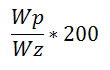 Oznaczenia: 
Wp – Wartość wskaźnika produktu realizowana w projekcie 
Wz – Wartość wskaźnika produktu na poziomie poddziałania zapisana w Strategii ZITOcena będzie dokonywana na podstawie wskaźników wybranych w tabeli „Lista mierzalnych wskaźników projektu” znajdujących się w formularzu wniosku o dofinansowanie.≥ 19,5201.Stopień realizacji wskaźników produktu Strategii ZIT WOFOcena będzie polegać na określeniu w jakim stopniu projekt realizuje wskaźniki produktu określone w Strategii ZIT WOF. ramach kryterium oceniana będzie relacja (proporcja) wartości założonych do realizacji w projekcie wskaźników do wartości wskaźników produktu określonych w Strategii ZIT WOF na poziomie poddziałań w ramach właściwego typu projektu. Wnioskodawca otrzyma punkty proporcjonalnie do stopnia wypełnienia przez projekt wskaźników Strategii ZIT WOF.Zgłaszane projekty będą oceniane wg następującego wzoru: 
 Oznaczenia: 
Wp – Wartość wskaźnika produktu realizowana w projekcie 
Wz – Wartość wskaźnika produktu na poziomie poddziałania zapisana w Strategii ZITOcena będzie dokonywana na podstawie wskaźników wybranych w tabeli „Lista mierzalnych wskaźników projektu” znajdujących się w formularzu wniosku o dofinansowanie.19,5 >  ≥ 18,5191.Stopień realizacji wskaźników produktu Strategii ZIT WOFOcena będzie polegać na określeniu w jakim stopniu projekt realizuje wskaźniki produktu określone w Strategii ZIT WOF. ramach kryterium oceniana będzie relacja (proporcja) wartości założonych do realizacji w projekcie wskaźników do wartości wskaźników produktu określonych w Strategii ZIT WOF na poziomie poddziałań w ramach właściwego typu projektu. Wnioskodawca otrzyma punkty proporcjonalnie do stopnia wypełnienia przez projekt wskaźników Strategii ZIT WOF.Zgłaszane projekty będą oceniane wg następującego wzoru: 
 Oznaczenia: 
Wp – Wartość wskaźnika produktu realizowana w projekcie 
Wz – Wartość wskaźnika produktu na poziomie poddziałania zapisana w Strategii ZITOcena będzie dokonywana na podstawie wskaźników wybranych w tabeli „Lista mierzalnych wskaźników projektu” znajdujących się w formularzu wniosku o dofinansowanie.18,5 >  ≥ 17,5181.Stopień realizacji wskaźników produktu Strategii ZIT WOFOcena będzie polegać na określeniu w jakim stopniu projekt realizuje wskaźniki produktu określone w Strategii ZIT WOF. ramach kryterium oceniana będzie relacja (proporcja) wartości założonych do realizacji w projekcie wskaźników do wartości wskaźników produktu określonych w Strategii ZIT WOF na poziomie poddziałań w ramach właściwego typu projektu. Wnioskodawca otrzyma punkty proporcjonalnie do stopnia wypełnienia przez projekt wskaźników Strategii ZIT WOF.Zgłaszane projekty będą oceniane wg następującego wzoru: 
 Oznaczenia: 
Wp – Wartość wskaźnika produktu realizowana w projekcie 
Wz – Wartość wskaźnika produktu na poziomie poddziałania zapisana w Strategii ZITOcena będzie dokonywana na podstawie wskaźników wybranych w tabeli „Lista mierzalnych wskaźników projektu” znajdujących się w formularzu wniosku o dofinansowanie.17,5 >  ≥ 16,5171.Stopień realizacji wskaźników produktu Strategii ZIT WOFOcena będzie polegać na określeniu w jakim stopniu projekt realizuje wskaźniki produktu określone w Strategii ZIT WOF. ramach kryterium oceniana będzie relacja (proporcja) wartości założonych do realizacji w projekcie wskaźników do wartości wskaźników produktu określonych w Strategii ZIT WOF na poziomie poddziałań w ramach właściwego typu projektu. Wnioskodawca otrzyma punkty proporcjonalnie do stopnia wypełnienia przez projekt wskaźników Strategii ZIT WOF.Zgłaszane projekty będą oceniane wg następującego wzoru: 
 Oznaczenia: 
Wp – Wartość wskaźnika produktu realizowana w projekcie 
Wz – Wartość wskaźnika produktu na poziomie poddziałania zapisana w Strategii ZITOcena będzie dokonywana na podstawie wskaźników wybranych w tabeli „Lista mierzalnych wskaźników projektu” znajdujących się w formularzu wniosku o dofinansowanie.16,5 >  ≥ 15,5161.Stopień realizacji wskaźników produktu Strategii ZIT WOFOcena będzie polegać na określeniu w jakim stopniu projekt realizuje wskaźniki produktu określone w Strategii ZIT WOF. ramach kryterium oceniana będzie relacja (proporcja) wartości założonych do realizacji w projekcie wskaźników do wartości wskaźników produktu określonych w Strategii ZIT WOF na poziomie poddziałań w ramach właściwego typu projektu. Wnioskodawca otrzyma punkty proporcjonalnie do stopnia wypełnienia przez projekt wskaźników Strategii ZIT WOF.Zgłaszane projekty będą oceniane wg następującego wzoru: 
 Oznaczenia: 
Wp – Wartość wskaźnika produktu realizowana w projekcie 
Wz – Wartość wskaźnika produktu na poziomie poddziałania zapisana w Strategii ZITOcena będzie dokonywana na podstawie wskaźników wybranych w tabeli „Lista mierzalnych wskaźników projektu” znajdujących się w formularzu wniosku o dofinansowanie.15,5 >  ≥ 14,5151.Stopień realizacji wskaźników produktu Strategii ZIT WOFOcena będzie polegać na określeniu w jakim stopniu projekt realizuje wskaźniki produktu określone w Strategii ZIT WOF. ramach kryterium oceniana będzie relacja (proporcja) wartości założonych do realizacji w projekcie wskaźników do wartości wskaźników produktu określonych w Strategii ZIT WOF na poziomie poddziałań w ramach właściwego typu projektu. Wnioskodawca otrzyma punkty proporcjonalnie do stopnia wypełnienia przez projekt wskaźników Strategii ZIT WOF.Zgłaszane projekty będą oceniane wg następującego wzoru: 
 Oznaczenia: 
Wp – Wartość wskaźnika produktu realizowana w projekcie 
Wz – Wartość wskaźnika produktu na poziomie poddziałania zapisana w Strategii ZITOcena będzie dokonywana na podstawie wskaźników wybranych w tabeli „Lista mierzalnych wskaźników projektu” znajdujących się w formularzu wniosku o dofinansowanie.14,5 >  ≥ 13,5141.Stopień realizacji wskaźników produktu Strategii ZIT WOFOcena będzie polegać na określeniu w jakim stopniu projekt realizuje wskaźniki produktu określone w Strategii ZIT WOF. ramach kryterium oceniana będzie relacja (proporcja) wartości założonych do realizacji w projekcie wskaźników do wartości wskaźników produktu określonych w Strategii ZIT WOF na poziomie poddziałań w ramach właściwego typu projektu. Wnioskodawca otrzyma punkty proporcjonalnie do stopnia wypełnienia przez projekt wskaźników Strategii ZIT WOF.Zgłaszane projekty będą oceniane wg następującego wzoru: 
 Oznaczenia: 
Wp – Wartość wskaźnika produktu realizowana w projekcie 
Wz – Wartość wskaźnika produktu na poziomie poddziałania zapisana w Strategii ZITOcena będzie dokonywana na podstawie wskaźników wybranych w tabeli „Lista mierzalnych wskaźników projektu” znajdujących się w formularzu wniosku o dofinansowanie.13,5 >  ≥ 12,5131.Stopień realizacji wskaźników produktu Strategii ZIT WOFOcena będzie polegać na określeniu w jakim stopniu projekt realizuje wskaźniki produktu określone w Strategii ZIT WOF. ramach kryterium oceniana będzie relacja (proporcja) wartości założonych do realizacji w projekcie wskaźników do wartości wskaźników produktu określonych w Strategii ZIT WOF na poziomie poddziałań w ramach właściwego typu projektu. Wnioskodawca otrzyma punkty proporcjonalnie do stopnia wypełnienia przez projekt wskaźników Strategii ZIT WOF.Zgłaszane projekty będą oceniane wg następującego wzoru: 
 Oznaczenia: 
Wp – Wartość wskaźnika produktu realizowana w projekcie 
Wz – Wartość wskaźnika produktu na poziomie poddziałania zapisana w Strategii ZITOcena będzie dokonywana na podstawie wskaźników wybranych w tabeli „Lista mierzalnych wskaźników projektu” znajdujących się w formularzu wniosku o dofinansowanie.12,5 >  ≥ 11,5121.Stopień realizacji wskaźników produktu Strategii ZIT WOFOcena będzie polegać na określeniu w jakim stopniu projekt realizuje wskaźniki produktu określone w Strategii ZIT WOF. ramach kryterium oceniana będzie relacja (proporcja) wartości założonych do realizacji w projekcie wskaźników do wartości wskaźników produktu określonych w Strategii ZIT WOF na poziomie poddziałań w ramach właściwego typu projektu. Wnioskodawca otrzyma punkty proporcjonalnie do stopnia wypełnienia przez projekt wskaźników Strategii ZIT WOF.Zgłaszane projekty będą oceniane wg następującego wzoru: 
 Oznaczenia: 
Wp – Wartość wskaźnika produktu realizowana w projekcie 
Wz – Wartość wskaźnika produktu na poziomie poddziałania zapisana w Strategii ZITOcena będzie dokonywana na podstawie wskaźników wybranych w tabeli „Lista mierzalnych wskaźników projektu” znajdujących się w formularzu wniosku o dofinansowanie.11,5 >  ≥ 10,5111.Stopień realizacji wskaźników produktu Strategii ZIT WOFOcena będzie polegać na określeniu w jakim stopniu projekt realizuje wskaźniki produktu określone w Strategii ZIT WOF. ramach kryterium oceniana będzie relacja (proporcja) wartości założonych do realizacji w projekcie wskaźników do wartości wskaźników produktu określonych w Strategii ZIT WOF na poziomie poddziałań w ramach właściwego typu projektu. Wnioskodawca otrzyma punkty proporcjonalnie do stopnia wypełnienia przez projekt wskaźników Strategii ZIT WOF.Zgłaszane projekty będą oceniane wg następującego wzoru: 
 Oznaczenia: 
Wp – Wartość wskaźnika produktu realizowana w projekcie 
Wz – Wartość wskaźnika produktu na poziomie poddziałania zapisana w Strategii ZITOcena będzie dokonywana na podstawie wskaźników wybranych w tabeli „Lista mierzalnych wskaźników projektu” znajdujących się w formularzu wniosku o dofinansowanie.10,5 >  ≥ 9,5101.Stopień realizacji wskaźników produktu Strategii ZIT WOFOcena będzie polegać na określeniu w jakim stopniu projekt realizuje wskaźniki produktu określone w Strategii ZIT WOF. ramach kryterium oceniana będzie relacja (proporcja) wartości założonych do realizacji w projekcie wskaźników do wartości wskaźników produktu określonych w Strategii ZIT WOF na poziomie poddziałań w ramach właściwego typu projektu. Wnioskodawca otrzyma punkty proporcjonalnie do stopnia wypełnienia przez projekt wskaźników Strategii ZIT WOF.Zgłaszane projekty będą oceniane wg następującego wzoru: 
 Oznaczenia: 
Wp – Wartość wskaźnika produktu realizowana w projekcie 
Wz – Wartość wskaźnika produktu na poziomie poddziałania zapisana w Strategii ZITOcena będzie dokonywana na podstawie wskaźników wybranych w tabeli „Lista mierzalnych wskaźników projektu” znajdujących się w formularzu wniosku o dofinansowanie.9,5 >  ≥ 8,591.Stopień realizacji wskaźników produktu Strategii ZIT WOFOcena będzie polegać na określeniu w jakim stopniu projekt realizuje wskaźniki produktu określone w Strategii ZIT WOF. ramach kryterium oceniana będzie relacja (proporcja) wartości założonych do realizacji w projekcie wskaźników do wartości wskaźników produktu określonych w Strategii ZIT WOF na poziomie poddziałań w ramach właściwego typu projektu. Wnioskodawca otrzyma punkty proporcjonalnie do stopnia wypełnienia przez projekt wskaźników Strategii ZIT WOF.Zgłaszane projekty będą oceniane wg następującego wzoru: 
 Oznaczenia: 
Wp – Wartość wskaźnika produktu realizowana w projekcie 
Wz – Wartość wskaźnika produktu na poziomie poddziałania zapisana w Strategii ZITOcena będzie dokonywana na podstawie wskaźników wybranych w tabeli „Lista mierzalnych wskaźników projektu” znajdujących się w formularzu wniosku o dofinansowanie.8,5 >  ≥ 7,581.Stopień realizacji wskaźników produktu Strategii ZIT WOFOcena będzie polegać na określeniu w jakim stopniu projekt realizuje wskaźniki produktu określone w Strategii ZIT WOF. ramach kryterium oceniana będzie relacja (proporcja) wartości założonych do realizacji w projekcie wskaźników do wartości wskaźników produktu określonych w Strategii ZIT WOF na poziomie poddziałań w ramach właściwego typu projektu. Wnioskodawca otrzyma punkty proporcjonalnie do stopnia wypełnienia przez projekt wskaźników Strategii ZIT WOF.Zgłaszane projekty będą oceniane wg następującego wzoru: 
 Oznaczenia: 
Wp – Wartość wskaźnika produktu realizowana w projekcie 
Wz – Wartość wskaźnika produktu na poziomie poddziałania zapisana w Strategii ZITOcena będzie dokonywana na podstawie wskaźników wybranych w tabeli „Lista mierzalnych wskaźników projektu” znajdujących się w formularzu wniosku o dofinansowanie.7,5 >  ≥ 6,571.Stopień realizacji wskaźników produktu Strategii ZIT WOFOcena będzie polegać na określeniu w jakim stopniu projekt realizuje wskaźniki produktu określone w Strategii ZIT WOF. ramach kryterium oceniana będzie relacja (proporcja) wartości założonych do realizacji w projekcie wskaźników do wartości wskaźników produktu określonych w Strategii ZIT WOF na poziomie poddziałań w ramach właściwego typu projektu. Wnioskodawca otrzyma punkty proporcjonalnie do stopnia wypełnienia przez projekt wskaźników Strategii ZIT WOF.Zgłaszane projekty będą oceniane wg następującego wzoru: 
 Oznaczenia: 
Wp – Wartość wskaźnika produktu realizowana w projekcie 
Wz – Wartość wskaźnika produktu na poziomie poddziałania zapisana w Strategii ZITOcena będzie dokonywana na podstawie wskaźników wybranych w tabeli „Lista mierzalnych wskaźników projektu” znajdujących się w formularzu wniosku o dofinansowanie.6,5 >  ≥ 5,561.Stopień realizacji wskaźników produktu Strategii ZIT WOFOcena będzie polegać na określeniu w jakim stopniu projekt realizuje wskaźniki produktu określone w Strategii ZIT WOF. ramach kryterium oceniana będzie relacja (proporcja) wartości założonych do realizacji w projekcie wskaźników do wartości wskaźników produktu określonych w Strategii ZIT WOF na poziomie poddziałań w ramach właściwego typu projektu. Wnioskodawca otrzyma punkty proporcjonalnie do stopnia wypełnienia przez projekt wskaźników Strategii ZIT WOF.Zgłaszane projekty będą oceniane wg następującego wzoru: 
 Oznaczenia: 
Wp – Wartość wskaźnika produktu realizowana w projekcie 
Wz – Wartość wskaźnika produktu na poziomie poddziałania zapisana w Strategii ZITOcena będzie dokonywana na podstawie wskaźników wybranych w tabeli „Lista mierzalnych wskaźników projektu” znajdujących się w formularzu wniosku o dofinansowanie.5,5 >  ≥ 4,551.Stopień realizacji wskaźników produktu Strategii ZIT WOFOcena będzie polegać na określeniu w jakim stopniu projekt realizuje wskaźniki produktu określone w Strategii ZIT WOF. ramach kryterium oceniana będzie relacja (proporcja) wartości założonych do realizacji w projekcie wskaźników do wartości wskaźników produktu określonych w Strategii ZIT WOF na poziomie poddziałań w ramach właściwego typu projektu. Wnioskodawca otrzyma punkty proporcjonalnie do stopnia wypełnienia przez projekt wskaźników Strategii ZIT WOF.Zgłaszane projekty będą oceniane wg następującego wzoru: 
 Oznaczenia: 
Wp – Wartość wskaźnika produktu realizowana w projekcie 
Wz – Wartość wskaźnika produktu na poziomie poddziałania zapisana w Strategii ZITOcena będzie dokonywana na podstawie wskaźników wybranych w tabeli „Lista mierzalnych wskaźników projektu” znajdujących się w formularzu wniosku o dofinansowanie.4,5 >  ≥ 3,541.Stopień realizacji wskaźników produktu Strategii ZIT WOFOcena będzie polegać na określeniu w jakim stopniu projekt realizuje wskaźniki produktu określone w Strategii ZIT WOF. ramach kryterium oceniana będzie relacja (proporcja) wartości założonych do realizacji w projekcie wskaźników do wartości wskaźników produktu określonych w Strategii ZIT WOF na poziomie poddziałań w ramach właściwego typu projektu. Wnioskodawca otrzyma punkty proporcjonalnie do stopnia wypełnienia przez projekt wskaźników Strategii ZIT WOF.Zgłaszane projekty będą oceniane wg następującego wzoru: 
 Oznaczenia: 
Wp – Wartość wskaźnika produktu realizowana w projekcie 
Wz – Wartość wskaźnika produktu na poziomie poddziałania zapisana w Strategii ZITOcena będzie dokonywana na podstawie wskaźników wybranych w tabeli „Lista mierzalnych wskaźników projektu” znajdujących się w formularzu wniosku o dofinansowanie.3,5 >  ≥ 2,531.Stopień realizacji wskaźników produktu Strategii ZIT WOFOcena będzie polegać na określeniu w jakim stopniu projekt realizuje wskaźniki produktu określone w Strategii ZIT WOF. ramach kryterium oceniana będzie relacja (proporcja) wartości założonych do realizacji w projekcie wskaźników do wartości wskaźników produktu określonych w Strategii ZIT WOF na poziomie poddziałań w ramach właściwego typu projektu. Wnioskodawca otrzyma punkty proporcjonalnie do stopnia wypełnienia przez projekt wskaźników Strategii ZIT WOF.Zgłaszane projekty będą oceniane wg następującego wzoru: 
 Oznaczenia: 
Wp – Wartość wskaźnika produktu realizowana w projekcie 
Wz – Wartość wskaźnika produktu na poziomie poddziałania zapisana w Strategii ZITOcena będzie dokonywana na podstawie wskaźników wybranych w tabeli „Lista mierzalnych wskaźników projektu” znajdujących się w formularzu wniosku o dofinansowanie.2,5 >  ≥ 1,521.Stopień realizacji wskaźników produktu Strategii ZIT WOFOcena będzie polegać na określeniu w jakim stopniu projekt realizuje wskaźniki produktu określone w Strategii ZIT WOF. ramach kryterium oceniana będzie relacja (proporcja) wartości założonych do realizacji w projekcie wskaźników do wartości wskaźników produktu określonych w Strategii ZIT WOF na poziomie poddziałań w ramach właściwego typu projektu. Wnioskodawca otrzyma punkty proporcjonalnie do stopnia wypełnienia przez projekt wskaźników Strategii ZIT WOF.Zgłaszane projekty będą oceniane wg następującego wzoru: 
 Oznaczenia: 
Wp – Wartość wskaźnika produktu realizowana w projekcie 
Wz – Wartość wskaźnika produktu na poziomie poddziałania zapisana w Strategii ZITOcena będzie dokonywana na podstawie wskaźników wybranych w tabeli „Lista mierzalnych wskaźników projektu” znajdujących się w formularzu wniosku o dofinansowanie.1,5 >  ≥ 0,511.Stopień realizacji wskaźników produktu Strategii ZIT WOFOcena będzie polegać na określeniu w jakim stopniu projekt realizuje wskaźniki produktu określone w Strategii ZIT WOF. ramach kryterium oceniana będzie relacja (proporcja) wartości założonych do realizacji w projekcie wskaźników do wartości wskaźników produktu określonych w Strategii ZIT WOF na poziomie poddziałań w ramach właściwego typu projektu. Wnioskodawca otrzyma punkty proporcjonalnie do stopnia wypełnienia przez projekt wskaźników Strategii ZIT WOF.Zgłaszane projekty będą oceniane wg następującego wzoru: 
 Oznaczenia: 
Wp – Wartość wskaźnika produktu realizowana w projekcie 
Wz – Wartość wskaźnika produktu na poziomie poddziałania zapisana w Strategii ZITOcena będzie dokonywana na podstawie wskaźników wybranych w tabeli „Lista mierzalnych wskaźników projektu” znajdujących się w formularzu wniosku o dofinansowanie.0,5 > 02.Rozwiązanie problemu dodatkowego wskazanego w Strategii ZIT WOFOcenie będzie podlegać, czy realizacja zgłaszanego projektu, poza bezpośrednim rozwiązaniem zidentyfikowanego w nim problemu (uznanego przez Wnioskodawcę za problem wiodący), przyczynia się do rozwiązywania innych problemów wskazanych w Strategii ZIT WOF.Wnioskodawca powinien wskazać, które produkty/rezultaty projektu i w jaki sposób rozwiążą wskazany problem dodatkowy.Katalog problemów wiodących i dodatkowych będzie elementem regulaminu konkursu.wnioskodawca wykazał, że zgłaszany projekt przyczynia się do rozwiązania co najmniej dwóch problemów dodatkowych poza wskazanym problemem wiodącym102.Rozwiązanie problemu dodatkowego wskazanego w Strategii ZIT WOFOcenie będzie podlegać, czy realizacja zgłaszanego projektu, poza bezpośrednim rozwiązaniem zidentyfikowanego w nim problemu (uznanego przez Wnioskodawcę za problem wiodący), przyczynia się do rozwiązywania innych problemów wskazanych w Strategii ZIT WOF.Wnioskodawca powinien wskazać, które produkty/rezultaty projektu i w jaki sposób rozwiążą wskazany problem dodatkowy.Katalog problemów wiodących i dodatkowych będzie elementem regulaminu konkursu.wnioskodawca wykazał, że zgłaszany projekt przyczynia się do rozwiązania jednego problemu dodatkowego poza wskazanym problemem wiodącym62.Rozwiązanie problemu dodatkowego wskazanego w Strategii ZIT WOFOcenie będzie podlegać, czy realizacja zgłaszanego projektu, poza bezpośrednim rozwiązaniem zidentyfikowanego w nim problemu (uznanego przez Wnioskodawcę za problem wiodący), przyczynia się do rozwiązywania innych problemów wskazanych w Strategii ZIT WOF.Wnioskodawca powinien wskazać, które produkty/rezultaty projektu i w jaki sposób rozwiążą wskazany problem dodatkowy.Katalog problemów wiodących i dodatkowych będzie elementem regulaminu konkursu.wnioskodawca nie wykazał, że zgłaszany projekt przyczynia się do rozwiązania co najmniej jednego problemu dodatkowego poza wskazanym problemem wiodącym.Punkty w ramach kryterium nie podlegają sumowaniu03.Kontynuacja wcześniejszych przedsięwzięćOcenie będzie podlegać czy zgłaszany projekt kontynuuje, uzupełnia lub rozwija inne przedsięwzięcie podjęte przez Wnioskodawcę w celu rozwiązania wskazanego problemu wiodącego lub dodatkowego bądź innego istotnego problemu rozwojowegoPrzedsięwzięcie wskazane jako kontynuowane, uzupełniane lub rozwijane może być finansowane z dowolnego źródła. Obszar (terytorium) realizacji zgłaszanego projektu powinien odpowiadać co najmniej w części obszarowi (terytoriom) realizacji projektów/przedsięwzięć dotychczas podjętych.Komplementarność może dotyczyć projektów będących w trakcie realizacji bądź zrealizowanych nie wcześniej niż w 2010 r. Przez projekt (przedsięwzięcie) w trakcie realizacji należy rozumieć projekt faktycznie realizowany (tj. zostało zawarte prawnie wiążące zobowiązanie dot. realizacji rzeczowej co najmniej jednego elementu/zadania w ramach projektu/przedsięwzięcia) bądź projekt, dla którego została podpisana umowa o dofinansowanie ze środków zewnętrznych. Samo przygotowanie dokumentacji dla projektu nie jest równoznaczne z rozpoczęciem jego realizacji.Przez projekt (przedsięwzięcie) zrealizowany należy rozumieć spełnienie łącznie dwóch warunków, tj.:zaplanowane w ramach projektu czynności zostały faktycznie wykonane (żadna dalsza czynność nie jest wymagana),wnioskodawca/partner opłacił wszystkie wydatki w ramach projektu (wnioskodawca/partner nie będzie ponosił już żadnych płatności);a w przypadku projektu zrealizowanego współfinansowanego ze środków zewnętrznych należy rozumieć spełnienie łącznie trzech warunków, tj.:zaplanowane w ramach projektu czynności zostały faktycznie wykonane (żadna dalsza czynność nie jest wymagana),wnioskodawca/partner opłacił wszystkie wydatki w ramach projektu (wnioskodawca/partner nie będzie ponosił już żadnych płatności),wnioskodawca/partner otrzymał dofinansowanie (na rzecz wnioskodawcy/partnera nie będą przekazywane już żadne płatności związane z projektem).wnioskodawca wykazał komplementarność z co najmniej 1 projektem   będącym w trakcie realizacji lub zrealizowanym.103.Kontynuacja wcześniejszych przedsięwzięćOcenie będzie podlegać czy zgłaszany projekt kontynuuje, uzupełnia lub rozwija inne przedsięwzięcie podjęte przez Wnioskodawcę w celu rozwiązania wskazanego problemu wiodącego lub dodatkowego bądź innego istotnego problemu rozwojowegoPrzedsięwzięcie wskazane jako kontynuowane, uzupełniane lub rozwijane może być finansowane z dowolnego źródła. Obszar (terytorium) realizacji zgłaszanego projektu powinien odpowiadać co najmniej w części obszarowi (terytoriom) realizacji projektów/przedsięwzięć dotychczas podjętych.Komplementarność może dotyczyć projektów będących w trakcie realizacji bądź zrealizowanych nie wcześniej niż w 2010 r. Przez projekt (przedsięwzięcie) w trakcie realizacji należy rozumieć projekt faktycznie realizowany (tj. zostało zawarte prawnie wiążące zobowiązanie dot. realizacji rzeczowej co najmniej jednego elementu/zadania w ramach projektu/przedsięwzięcia) bądź projekt, dla którego została podpisana umowa o dofinansowanie ze środków zewnętrznych. Samo przygotowanie dokumentacji dla projektu nie jest równoznaczne z rozpoczęciem jego realizacji.Przez projekt (przedsięwzięcie) zrealizowany należy rozumieć spełnienie łącznie dwóch warunków, tj.:zaplanowane w ramach projektu czynności zostały faktycznie wykonane (żadna dalsza czynność nie jest wymagana),wnioskodawca/partner opłacił wszystkie wydatki w ramach projektu (wnioskodawca/partner nie będzie ponosił już żadnych płatności);a w przypadku projektu zrealizowanego współfinansowanego ze środków zewnętrznych należy rozumieć spełnienie łącznie trzech warunków, tj.:zaplanowane w ramach projektu czynności zostały faktycznie wykonane (żadna dalsza czynność nie jest wymagana),wnioskodawca/partner opłacił wszystkie wydatki w ramach projektu (wnioskodawca/partner nie będzie ponosił już żadnych płatności),wnioskodawca/partner otrzymał dofinansowanie (na rzecz wnioskodawcy/partnera nie będą przekazywane już żadne płatności związane z projektem).wnioskodawca nie wykazał komplementarności z żadnym projektem  będącym w trakcie realizacji lub zrealizowanym.Punkty w ramach kryterium nie podlegają sumowaniu04.Oddziaływanie terytorialne efektów realizacji projektu, w tym na grupę docelowąOcenie będzie podlegać zasięg terytorialny projektu, w tym grupa docelowa  – liczba gmin objętych realizacją projektu.Projekt będzie realizowany na obszarze 6 lub więcej gmin wchodzących w skład WOF104.Oddziaływanie terytorialne efektów realizacji projektu, w tym na grupę docelowąOcenie będzie podlegać zasięg terytorialny projektu, w tym grupa docelowa  – liczba gmin objętych realizacją projektu.Projekt będzie realizowany na obszarze 5 gmin wchodzących 
w skład WOF84.Oddziaływanie terytorialne efektów realizacji projektu, w tym na grupę docelowąOcenie będzie podlegać zasięg terytorialny projektu, w tym grupa docelowa  – liczba gmin objętych realizacją projektu.Projekt będzie realizowany na obszarze 4 gmin wchodzących 
w skład WOF64.Oddziaływanie terytorialne efektów realizacji projektu, w tym na grupę docelowąOcenie będzie podlegać zasięg terytorialny projektu, w tym grupa docelowa  – liczba gmin objętych realizacją projektu.Projekt będzie realizowany na obszarze 3 gmin wchodzących 
w skład WOF44.Oddziaływanie terytorialne efektów realizacji projektu, w tym na grupę docelowąOcenie będzie podlegać zasięg terytorialny projektu, w tym grupa docelowa  – liczba gmin objętych realizacją projektu.Projekt będzie realizowany na obszarze 2 gmin wchodzących 
w skład WOF24.Oddziaływanie terytorialne efektów realizacji projektu, w tym na grupę docelowąOcenie będzie podlegać zasięg terytorialny projektu, w tym grupa docelowa  – liczba gmin objętych realizacją projektu.Projekt będzie realizowany na obszarze 1 gminy wchodzącej 
w skład WOFPunkty w ramach kryterium nie podlegają sumowaniu05.Zasięg przestrzenny oddziaływania efektów realizacji projektu, w tym na grupę docelową Ocenie będzie podlegać, czy realizacja zgłaszanego przez Wnioskodawcę projektu będzie oddziaływać poza zasięg terytorialny, wskazany jako obszar jego bezpośredniej realizacji, oraz poza bezpośrednią grupę docelową  (wskazanych we wniosku o dofinansowanie lidera i partnerów projektu).Kryterium nie ma zastosowania w stosunku do projektów, które realizowane będą na terenie wszystkich gmin wchodzących w skład WOF – w przypadku realizacji projektu na terenie 40 gmin.Wnioskodawca wykazał, że realizacja zgłaszanego projektu będzie oddziaływać poza zasięg jego bezpośredniej realizacji oraz poza bezpośrednią grupę docelową (wskazanych we wniosku o dofinansowanie lidera i partnerów projektu).105.Zasięg przestrzenny oddziaływania efektów realizacji projektu, w tym na grupę docelową Ocenie będzie podlegać, czy realizacja zgłaszanego przez Wnioskodawcę projektu będzie oddziaływać poza zasięg terytorialny, wskazany jako obszar jego bezpośredniej realizacji, oraz poza bezpośrednią grupę docelową  (wskazanych we wniosku o dofinansowanie lidera i partnerów projektu).Kryterium nie ma zastosowania w stosunku do projektów, które realizowane będą na terenie wszystkich gmin wchodzących w skład WOF – w przypadku realizacji projektu na terenie 40 gmin.Wnioskodawca nie wykazał, że realizacja zgłaszanego projektu będzie oddziaływać poza zasięg jego bezpośredniej realizacji oraz poza bezpośrednią grupę docelową (wskazanych we wniosku o dofinansowanie lidera 
i partnerów projektu).Punkty w ramach kryterium nie podlegają sumowaniu0Razem:Razem:Razem:Razem:60KryteriumKryteriumDefinicja (informacja o zasadach oceny)Opis znaczenia kryteriumKryteria formalneKryteria formalneKryteria formalneKryteria formalne1Czy projekt opisany we wniosku o dofinansowanie nie został usunięty z wykazu projektów zidentyfikowanych, stanowiącego załącznik do Szczegółowego Opisu Osi Priorytetowych RPO WM 2014-2020?Weryfikacji podlega czy wnioskodawca jest uprawniony do składania wniosku o dofinansowanie poprzez sprawdzenie, czy projekt opisany we wniosku o dofinansowanie nie został w danym roku kalendarzowym usunięty z wykazu projektów zidentyfikowanych, stanowiącego załącznik do Szczegółowego Opisu Osi Priorytetowych RPO WM 2014-2020.Niespełnienie kryterium skutkuje odrzuceniem wniosku. 2Czy wniosek został złożony w odpowiedzi na wezwanie IP?Weryfikowane będzie, czy wniosek został złożony w odpowiedzi na wezwanie IP i w zgodzie z konkretną informacją o naborze, w tym czy został złożony w odpowiednim terminie i do właściwej instytucji. Niespełnienie kryterium jest równoznaczne z pozostawieniem wniosku bez rozpatrzenia.3Czy wniosek został wypełniony zgodnie z instrukcją wypełnienia wniosku? W ramach kryterium weryfikowane będzie: czy wniosek został złożony na formularzu wskazanym przez IP;czy Wnioskodawca przygotowując wniosek, zastosował się do wszystkich poleceń wskazanych w instrukcji wypełnienia wniosku;czy wniosek został złożony w formie wymaganej przez IP (elektroniczna i papierowa);czy wniosek został wypełniony w języku polskim:Niezastosowanie się do poleceń instrukcji jest równoznaczne z niespełnieniem kryterium.Niespełnienie kryterium skutkuje koniecznością poprawy wniosku w terminie wskazanym przez IP.4Czy wersje wniosku są tożsame? Weryfikowane będzie, czy wersja papierowa wniosku jest tożsama z wersją elektroniczną. W przypadku gdy wersja papierowa nie jest zgodna z wersją elektroniczną stwierdza się niespełnienie kryterium. Niespełnienie kryterium skutkuje koniecznością poprawy wniosku w terminie wskazanym przez IP.5Czy wniosek w wersji elektronicznej i papierowej jest kompletny? Weryfikacja polega na sprawdzeniu, czy wniosek w wersji papierowej zawiera wszystkie strony, zgodnie z wersją elektroniczną wniosku.W przypadku braku strony stwierdza się niespełnienie kryterium.Niespełnienie kryterium skutkuje koniecznością poprawy wniosku w terminie wskazanym przez IP.6Czy wniosek został podpisany przez osoby upoważnione do reprezentacji Wnioskodawcy i opatrzony właściwymi pieczęciami w tym pieczęcią podmiotu?Weryfikacja kryterium polega na sprawdzeniu zgodności podpisów z danymi osób upoważnionych do reprezentacji Projektodawcy wskazanymi we wniosku. Podpis powinien być czytelny, umożliwiający jednoznaczną identyfikację i opatrzony pieczęcią imienną.W przypadku niezgodności podpisów lub braku podpisu stwierdza się niespełnienie kryterium.Niespełnienie kryterium skutkuje koniecznością poprawy wniosku w terminie wskazanym przez IP.7Czy projekt jest zgodny z kartą zgłoszenia projektu PUP stanowiącą podstawę ujęcia projektu w Wykazie projektów zidentyfikowanych w ramach trybu pozakonkursowego?Weryfikacja kryterium polega na sprawdzeniu zgodności informacji przedstawionych we wniosku z kartą zgłoszeniową projektu stanowiącą podstawę ujęcia projektu w Wykazie projektów zidentyfikowanych .Kryterium wynika z zapisów ustawy wdrożeniowej oraz projektem Wytycznych w zakresie trybów wyboru projektów.Niespełnienie kryterium skutkuje koniecznością poprawy wniosku w terminie wskazanym przez IP.8Czy projekt jest zgodny z zapisami regulaminu naboru?Weryfikacja kryterium polega na sprawdzeniu zgodności informacji przedstawionych we wniosku z zapisami regulaminu naboru.W przypadku niezgodności stwierdza się niespełnienie kryterium.Niespełnienie kryterium skutkuje koniecznością poprawy wniosku w terminie wskazanym przez IP.9Czy projekt jest zgodny z politykami horyzontalnymi, prawodawstwem krajowym oraz prawodawstwem wspólnotowym?Weryfikacja kryterium polega na sprawdzeniu zgodności informacji przedstawionych we wniosku z politykami horyzontalnymi, prawodawstwem krajowym oraz prawodawstwem wspólnotowym w szczególności potwierdzenia występowania pomocy de minimis.W przypadku niezgodności informacji stwierdza się niespełnienie kryterium.Niespełnienie kryterium skutkuje koniecznością poprawy wniosku w terminie wskazanym przez IP.10Czy projekt spełnia zasadę równości szans i niedyskryminacji, w tym dostępności dla osób z niepełnosprawnościami? Weryfikacja będzie polegała na sprawdzeniu treści wniosku pod kątem realizacji zasady równości szans i niedyskryminacji, w tym dostępności dla osób z niepełnosprawnościami. Wymogiem ubiegania się o środki EFS jest realizowanie zasady równości szans i niedyskryminacji, w tym dostępności dla osób z niepełnosprawnościami. Nie przewiduje się projektów neutralnych pod tym kątem.W przypadku braku zgodności projektu z zasadą stwierdza się niespełnienie kryterium. Niespełnienie kryterium skutkuje koniecznością poprawy wniosku w terminie wskazanym przez IP.11Czy projekt spełnia zasadę równości szans kobiet i mężczyzn? Kryterium weryfikowane pod względem zgodności wniosku ze standardem minimum realizacji zasady równości szans kobiet i mężczyzn w ramach projektów współfinansowanych z EFS?Weryfikacja polega na sprawdzeniu treści wniosku pod kątem zgodności z pytaniami standardu minimum realizacji zasady równości szans kobiet i mężczyzn w ramach projektów współfinansowanych z EFS. Ocena jest zgodna z obowiązującymi na dzień ogłoszenia konkursu wytycznymi ministra właściwego ds. rozwoju regionalnego w tym zakresie. Projekt musi otrzymać minimum 2 pkt. za spełnienie 5 kryteriów określonych w ww. standardzie minimum.W przypadku braku zgodności projektu z zasadą stwierdza się niespełnienie kryterium.Niespełnienie kryterium skutkuje koniecznością poprawy wniosku w terminie wskazanym przez IP.12Czy wydatki przewidziane w projekcie nie są współfinansowane z innych wspólnotowych instrumentów finansowych?Weryfikacja kryterium następuje na podstawie oświadczenia Projektodawcy. W przypadku niezłożenia oświadczenia stwierdza się niespełnienie kryterium.Niespełnienie kryterium skutkuje koniecznością poprawy wniosku w terminie wskazanym przez IP.13Czy poziom kosztów pośrednich nie przekracza poziomu równego 3% kwoty przyznanej ze środków będących w dyspozycji samorządu województwa? Weryfikacja polega na sprawdzeniu, czy poziom kosztów pośrednich w projekcie nie przekracza wartości 3% kwoty przyznanej ze środków będących w dyspozycji samorządu województwa. W przypadku przekroczenia limitu kosztów pośrednich stwierdza się niespełnienie kryterium.Niespełnienie kryterium skutkuje koniecznością poprawy wniosku w terminie wskazanym przez IP.14Czy projekt realizuje wybrany cel szczegółowy RPO WM 2014-2020?Weryfikacji podlega, czy Wnioskodawca określił cel szczegółowy PI, w ramach którego realizowany jest projekt.Niespełnienie kryterium skutkuje koniecznością poprawy wniosku w terminie wskazanym przez IP.Kryteria dostępu weryfikowane na etapie oceny formalnejKryteria dostępu weryfikowane na etapie oceny formalnejKryteria dostępu weryfikowane na etapie oceny formalnejKryteria dostępu weryfikowane na etapie oceny formalnej1Projekt zakłada objęcie wsparciem osób należących do każdej z grup defaworyzowanych zarejestrowanych w powiatowych urzędach pracy województwa mazowieckiego , tj. : kobiet, osób o niskich kwalifikacjach, osób niepełnosprawnych, osób długotrwale bezrobotnych i osób powyżej 50 roku życia.Jednakże przypadku bezrobotnych z n/w grup defaworyzowanych, tj. :osób powyżej 50 r. życia,osób niepełnosprawnych,osób długotrwale bezrobotnych w proporcji co najmniej takiej samej jak proporcja liczebności danej podgrupy defaworyzowanej zarejestrowanej w rejestrze PUP o I i II profilu pomocy w stosunku do ogólnej liczby zarejestrowanych osób bezrobotnych o I i II profilu pomocy, wg stanu na ostatni dzień przedostatniego miesiąca poprzedzającego dzień rozpoczęcia naboru”.Ze wsparcia wyłączone są osoby zakwalifikowane do III profilu pomocyWeryfikacja polega na sprawdzeniu czy w ramach projektu wsparciem zostaną objęte osoby będące w szczególnie trudnej sytuacji na rynku pracy zwane dalej grupami defaworyzowanymi. Do ww. grupy zaliczono osoby, które zostały wskazane w RPO WM 2014-2020 jako wymagające interwencji EFS: osoby powyżej 50 roku życia, osoby z niepełnosprawnościami, osoby długotrwale bezrobotne, osoby o niskich kwalifikacjach zawodowych, kobiety.Niespełnienie kryterium skutkuje koniecznością poprawy wniosku w terminie wskazanym przez IP.2Projekt zakłada:a) ogólny wskaźnik efektywności zatrudnieniowej dla uczestników nie kwalifikujących się do żadnej z poniżej wymienionych grup docelowych – na poziomie co najmniej 43%b) dla osób niepełnosprawnych – wskaźnik efektywności zatrudnieniowej na poziomie co najmniej 17%c) dla osób długotrwale bezrobotnych – wskaźnik efektywności zatrudnieniowej na poziomie co najmniej 35%d) dla osób o niskich kwalifikacjach – wskaźnik efektywności zatrudnieniowej na poziomie co najmniej 36% dla objętych wsparciem uczestników projektu.Kryterium będzie weryfikowane na podstawie informacji zawartych we wniosku o dofinansowanie projektu wskazującego osiągnięcie efektywności zatrudnieniowej grup w podziale na: długotrwale bezrobotnychniepełnosprawnychosoby bez kwalifikacjiinnych niewymienionych.Aktywizacja zawodowa osób pozostających bez zatrudnienia stanowi podstawowe wyzwanie dla polityki zatrudnieniowej regionu, dlatego też kryterium to ma zagwarantować odpowiednią skuteczność projektów ukierunkowanych na aktywizację zawodową osób objętych wsparciem i tym samym zwiększyć efektywność wydatkowania środków publicznych.Pomiar efektu zatrudnieniowego będzie dokonywany zgodnie z projektem Wytycznych w zakresie realizacji przedsięwzięć realizowanych z udziałem EFS w obszarze rynku pracy na lata 2014-2020.Niespełnienie kryterium skutkuje koniecznością poprawy wniosku w terminie wskazanym przez IP.3Projekt zakłada objęcie wsparciem osób w wieku 30 lat i powyżej. Kryterium będzie weryfikowane na podstawie informacji zawartych we wniosku o dofinansowanie projektu.Kryterium wynika z demarkacji między RPO a POWER, zgodnie z którą w RPO wsparcie jest kierowane do osób w wieku 30 lat i powyżej, zaś w ramach POWER wsparcie otrzymają osoby do 29 roku życia. Niespełnienie kryterium skutkuje koniecznością poprawy wniosku w terminie wskazanym przez IP.4Uczestnicy otrzymają wsparcie, które będzie dostosowane do potrzeb pracodawców, w tym dotyczyło będzie zielonych lub białych miejsc pracy, o ile wynika to z potrzeb i możliwości lokalnego rynku pracy. Kryterium będzie weryfikowane na podstawie informacji zawartych we wniosku o dofinansowanie projektu.Białe i zielone miejsca pracy przynoszą m.in. korzyści społeczne i ekonomiczne, wpływają na zmniejszenie bezrobocia, aktywizację społeczną i zawodową. W związku z powyższym uzasadnione są preferencje dla ich powstawania. Niespełnienie kryterium skutkuje koniecznością poprawy wniosku w terminie wskazanym przez IP.5Dla uczestników przewidziano działania mające na celu podniesienie/nabycie kwalifikacji zawodowych, o ile wynika to z IPD. Szkolenie musi:kończyć się egzaminem zewnętrznym i uzyskaniem certyfikatu potwierdzającego uzyskanie/nabycie kwalifikacji lub kończyć się egzaminem przeprowadzonym przez instytucję szkoleniową, o ile posiada ona uprawnienia do egzaminowania w zakresie zgodnym z realizowanymi szkoleniami, a uprawnienia te zostały nadane w drodze akredytacji przez podmiot zewnętrzny (ze wskazaniem instytucji akredytującej procedurę egzaminacyjną i gwarantującej jej bezstronność i wiarygodność),Kryterium będzie weryfikowane na podstawie informacji zawartych we wniosku o dofinansowanie projektu.Podnoszenie lub zmiana kwalifikacji zawodowych oraz ich lepsze dopasowanie do potrzeb rynku pracy, są odpowiedzią na niski poziom kwalifikacji zawodowych u osób bezrobotnych. Dla uczestników przewidziano działania mające na celu podniesienie/nabycie kwalifikacji zawodowych, o ile wynika to z IPD. Szkolenie musi kończyć się egzaminem zewnętrznym i uzyskaniem certyfikatu potwierdzającego uzyskanie/podniesienie kwalifikacji lub kończyć się egzaminem przeprowadzonym przez instytucję szkoleniową, o ile posiada ona uprawnienia do egzaminowania w zakresie zgodnym z realizowanymi szkoleniami, a uprawnienia te zostały nadane w drodze akredytacji przez podmiot zewnętrzny (ze wskazaniem instytucji akredytującej procedurę egzaminacyjną i gwarantującej jej bezstronność i wiarygodność)Niespełnienie kryterium skutkuje koniecznością poprawy wniosku w terminie wskazanym przez IP.6Minimum 30 % środków w ramach projektu zostanie przeznaczone na dotacje na utworzenie działalności gospodarczej. Kryterium będzie weryfikowane na podstawie informacji zawartych we wniosku o dofinansowanie projektu.Dotacje na rozpoczęcie działalności gospodarczej sprzyjają podniesieniu aktywności zawodowej społeczeństwa. Pomoc bezzwrotna stwarza warunki do rozwoju przedsiębiorczości osobom z grup defaworyzowanych, które nie mają możliwości skorzystania z kredytów w bankach komercyjnych.Niespełnienie kryterium skutkuje koniecznością poprawy wniosku w terminie wskazanym przez IP.Kryteria merytoryczneKryteria merytoryczneKryteria merytoryczneKryteria merytoryczne1Czy projektodawca opisał grupę docelową (tj. osoby, które zostaną objęte wsparciem), określił jej cechy charakterystyczne oraz kwestie problemowe, które jej dotyczą?Ocenie podlega sposób opisania grupy docelowej tj. uzasadnienie wyboru grupy docelowej i jej adekwatność do zdiagnozowanego problemu, jej liczebność, cechy charakterystyczne osób objętych wsparciem. Niespełnienie kryterium skutkuje koniecznością poprawy wniosku w terminie wskazanym przez IP.2.Czy projekt jest adekwatny do problemów, które ma rozwiązać albo złagodzić? Ocenie podlegać będzie wpływ projektu na zdiagnozowane problemy.Niespełnienie kryterium skutkuje koniecznością poprawy wniosku w terminie wskazanym przez IP.3Czy projektodawca opisał w jaki sposób ułatwi udział w projekcie uczestnikom, w kontekście barier, które ich dotyczą? Ocenie podlega sposób przedstawienia potrzeb, barier i oczekiwań uczestników projektu oraz działań, które umożliwią/zachęcą osoby do wzięcia udziału w projekcie. Niespełnienie kryterium skutkuje koniecznością poprawy wniosku w terminie wskazanym przez IP.4Czy planowane wydatki są niezbędne i adekwatne do realizacji zadań oraz osiągania celów projektu? Oceniana będzie niezbędność i adekwatność zaplanowanych wydatków w kontekście zaplanowanych zadań i celu projektu. Niespełnienie kryterium skutkuje koniecznością poprawy wniosku w terminie wskazanym przez IP.5Czy wskaźniki realizacji właściwego celu szczegółowego RPO WM 2014-2020 lub inne wskaźniki określone we wniosku o dofinansowanie są trafnie i prawidłowo dobrane i opisane w stosunku do zadań przewidzianych do realizacji w projekcie?Czy są dobrane prawidłowo i ich wartości?Ocenie podlegają zapisy dotyczące wskaźników tj. ich adekwatność do założonego celu głównego projektu i celu szczegółowego wskazanego w RPO WM 2014-2020, sposób i częstotliwość ich pomiaru, źródła pomiaru wskaźników.Niespełnienie kryterium skutkuje koniecznością poprawy wniosku w terminie wskazanym przez IP.6Czy wydatki wykazane we wniosku o dofinansowanie są racjonalne i efektywne, (zgodnie z zasadą efektywnego zarządzania finansami)?Ocenie podlega racjonalność i efektywność wydatków zaplanowanych w projekcie. Niespełnienie kryterium skutkuje koniecznością poprawy wniosku w terminie wskazanym przez IP7Czy wydatki spełniają zasady kwalifikowalności określone we właściwych Wytycznych w zakresie kwalifikowania wydatków wydanych przez Ministra właściwego ds. rozwoju regionalnego?Oceniana będzie zgodność zaplanowanych wydatków i sporządzonego budżetu z zasadami określonymi we właściwych Wytycznych w zakresie kwalifikowania wydatków wydanych przez Ministra właściwego ds. rozwoju regionalnego.Niespełnienie kryterium skutkuje koniecznością poprawy wniosku w terminie wskazanym przez IP.KryteriumKryteriumOpis kryterium (informacja o zasadach oceny)Opis znaczenia kryteriumKryteria formalneKryteria formalneKryteria formalneKryteria formalne1Wniosek pozakonkursowy znajduje się w „Wykazie zidentyfikowanych projektów pozakonkursowych współfinansowanych ze środków EFS w RPO WM 2014-2020.”W ramach kryterium weryfikowane będzie czy projekt pozakonkursowy znajduje się w „Wykazie zidentyfikowanych projektów pozakonkursowych współfinansowanych ze środków EFS w RPO WM 2014-2020 (WPP EFS)”. W przypadku, gdy projekt pozakonkursowy, został usunięty z WPP EFS, wniosek zostaje odrzucony.Niespełnienie kryterium skutkuje odrzuceniem wniosku.2Czy projekt jest zgodny z Kartą zgłoszenia projektu PUP.W ramach kryterium weryfikowane będzie czy projekt pozakonkursowy PUP jest zgodny z Kartą zgłoszenia projektu PUP pod względem:typu beneficjenta,typów projektów/operacji finansowych.Niespełnienie kryterium skutkuje koniecznością poprawy wniosku 
w terminie wskazanym przez IP.3Czy wniosek został złożony w odpowiedzi na wezwanie IP?Weryfikowane będzie, czy wniosek został złożony w odpowiedzi na wezwanie IP i w zgodzie z konkretną informacją o naborze, w tym czy został złożony w odpowiednim terminie i do właściwej instytucji.Niespełnienie kryterium jest równoznaczne z pozostawieniem wniosku bez rozpatrzenia.4Czy wniosek został wypełniony zgodnie z instrukcją wypełnienia wniosku?W ramach kryterium weryfikowane będzie:czy wniosek został złożony na formularzu wskazanym przez IP/czy został złożony w systemie MEWA;czy wypełniono wszystkie wymagane pola we wniosku;czy wniosek został złożony w formie wymaganej przez IP (elektroniczna i papierowa);czy wniosek został wypełniony w języku polskim.Niespełnienie kryterium skutkuje koniecznością poprawy wniosku 
w terminie wskazanym przez IP.5Czy wersje wniosku są tożsame?Weryfikowane będzie, czy wersja papierowa wniosku jest tożsama z wersją elektroniczną.W przypadku gdy wersja papierowa nie jest zgodna z wersją elektroniczną stwierdza się niespełnienie kryterium. Kryterium weryfikowane będzie na podstawie oświadczenia wnioskodawcy.Niespełnienie kryterium skutkuje koniecznością poprawy wniosku 
w terminie wskazanym przez IP.6Czy wniosek w wersji elektronicznej i papierowej jest kompletny? Weryfikacja polega na sprawdzeniu, czy wniosek w wersji papierowej zawiera wszystkie strony, zgodnie z wersją elektroniczną wniosku.W przypadku braku strony stwierdza się niespełnienie kryterium.Niespełnienie kryterium skutkuje koniecznością poprawy wniosku 
w terminie wskazanym przez IP.7Czy wniosek został podpisany przez osoby upoważnione do reprezentacji Wnioskodawcy i opatrzony właściwymi pieczęciami w tym pieczęcią podmiotu?Weryfikacja kryterium polega na sprawdzeniu zgodności podpisów z danymi osób upoważnionych do reprezentacji Projektodawcy wskazanymi we wniosku. Podpis powinien, umożliwiać jednoznaczną identyfikację i być opatrzony pieczęcią imienną.W przypadku niezgodności podpisów lub braku podpisu stwierdza się niespełnienie kryterium.Niespełnienie kryterium skutkuje koniecznością poprawy wniosku 
w terminie wskazanym przez IP.8Czy projekt jest zgodny z zapisami regulaminu naboru?Weryfikacja kryterium polega na sprawdzeniu zgodności informacji przedstawionych we wniosku z zapisami regulaminu naboru.W przypadku niezgodności stwierdza się niespełnienie kryterium.Niespełnienie kryterium skutkuje koniecznością poprawy wniosku 
w terminie wskazanym przez IP.9Czy projekt jest zgodny z politykami horyzontalnymi, prawodawstwem krajowym oraz prawodawstwem wspólnotowym?Weryfikacja kryterium polega na sprawdzeniu zgodności informacji przedstawionych we wniosku z politykami horyzontalnymi, prawodawstwem krajowym oraz prawodawstwem wspólnotowym w szczególności potwierdzenia występowania pomocy de minimis.W przypadku niezgodności informacji stwierdza się niespełnienie kryterium.Kryterium weryfikowane będzie na podstawie oświadczenia wnioskodawcy.Niespełnienie kryterium skutkuje koniecznością poprawy wniosku 
w terminie wskazanym przez IP.10Zgodność projektu opisanego we wniosku o dofinansowanie z zasadą równości szans i niedyskryminacji w tym dostępności dla osób z niepełnosprawnościami.W ramach kryterium weryfikowana będzie zgodność projektu z zasadą równości szans i niedyskryminacji w tym dostępności dla osób z niepełnosprawnościami zgodnie z art. 7 Rozporządzenia Parlamentu Europejskiego i Rady (UE) nr 1303/2013 z dnia 17 grudnia 2013 r. Wymogiem ubiegania się o środki EFS jest realizowanie zasady równości szans i niedyskryminacji, w tym dostępności dla osób z niepełnosprawnościami. Nie przewiduje się projektów neutralnych pod tym kątem. Weryfikowane będzie czy projektodawca opisał w jaki sposób ułatwi udział w projekcie uczestnikom z niepełnosprawnościami w kontekście barier, które ich dotyczą.Niespełnienie kryterium skutkuje koniecznością poprawy wniosku 
w terminie wskazanym przez IP.11Zgodność projektu opisanego we wniosku o dofinansowanie z zasadą równości szans kobiet i mężczyzn, w oparciu o standard minimum.W ramach kryterium weryfikowana będzie zgodność z zasadami horyzontalnymi UE, dotyczącymi promowania równości szans kobiet i mężczyzn oraz niedyskryminacji, zgodnie z art. 7 Rozporządzenia Parlamentu Europejskiego i Rady (UE) nr 1303/2013 z dnia 17 grudnia 2013 r. Projekty realizowane w ramach EFS nie mogą być neutralne pod względem zasady równości szans kobiet i mężczyzn.Spełnienie zasady równości szans kobiet i mężczyzn weryfikowane będzie poprzez zbadanie zgodności projektu ze standardem minimum realizacji zasady równości szans kobiet i mężczyzn w ramach projektów współfinansowanych z EFS. Projekt uznaje się za zgodny z zasadą jeżeli spełnienia przynajmniej 2 z 5 kryteriów określonych w ww. standardzie minimum.W przypadku braku zgodności projektu z zasadą stwierdza się niespełnienie kryterium.Niespełnienie kryterium skutkuje koniecznością poprawy wniosku 
w terminie wskazanym przez IP.12Czy wydatki przewidziane w projekcie nie są współfinansowane z innych wspólnotowych instrumentów finansowych?Weryfikacja kryterium następuje na podstawie oświadczenia Projektodawcy. W przypadku niezłożenia oświadczenia stwierdza się niespełnienie kryterium.Niespełnienie kryterium skutkuje koniecznością poprawy wniosku 
w terminie wskazanym przez IP.13Czy poziom kosztów pośrednich nie przekracza poziomu równego 3% kwoty przyznanej ze środków będących w dyspozycji samorządu województwa? Weryfikacja polega na sprawdzeniu, czy poziom kosztów pośrednich w projekcie nie przekracza wartości 3% kwoty przyznanej ze środków będących w dyspozycji samorządu województwa. W przypadku przekroczenia limitu kosztów pośrednich stwierdza się niespełnienie kryterium.Niespełnienie kryterium skutkuje koniecznością poprawy wniosku 
w terminie wskazanym przez IP.14Czy projekt realizuje wybrany cel szczegółowy RPO WM 2014-2020?Weryfikacji podlega, czy Wnioskodawca określił cel szczegółowy PI, w ramach którego realizowany jest projekt.Niespełnienie kryterium skutkuje koniecznością poprawy wniosku
w terminie wskazanym przez IP.Kryteria dostępuKryteria dostępuKryteria dostępuKryteria dostępu1.Projekt przewiduje osiągnięcie wskaźników minimalnej efektywności zatrudnieniowej dla poszczególnych grup defaworyzowanych objętych wsparciem w programie na poziomie ustalanym przez Ministra właściwego ds. rozwoju.Weryfikacja kryterium następuje na podstawie zgodności informacji przedstawionych przez Projektodawcę w oświadczeniu z poziomem minimalnych wskaźników efektywności zatrudnieniowej dla poszczególnych grup defaworyzowanych, o którym mowa w Wytycznych w zakresie realizacji przedsięwzięć z udziałem środków Europejskiego Funduszu Społecznego w obszarze rynku pracy na lata 2014-2020 i podawanych do publicznej wiadomości na stronie internetowej administrowanej przez Ministerstwo właściwe ds. rozwoju: http://www.mir.gov.pl. oraz na portalu: http://www.funduszeeuropejskie.gov.pl. Niniejsze minimalne wskaźniki efektywności zatrudnieniowej do osiągnięcia w projekcie zostaną także podane w dokumentacji konkursowejW przypadku niezłożenia oświadczenia stwierdza się niespełnienie kryterium.Niespełnienie kryterium skutkuje koniecznością poprawy wniosku 
w terminie wskazanym przez IP.Kryteria dostępu weryfikowane na etapie oceny formalnejKryteria dostępu weryfikowane na etapie oceny formalnejKryteria dostępu weryfikowane na etapie oceny formalnejKryteria dostępu weryfikowane na etapie oceny formalnej1Projekt zakłada objęcie wsparciem osób należących do każdej z grup defaworyzowanych zarejestrowanych w powiatowych urzędach pracy województwa mazowieckiego, tj.: kobiet, osób o niskich kwalifikacjach, osób z niepełnosprawnościami, osób długotrwale bezrobotnych i osób powyżej 50 roku życia.Jednakże przypadku bezrobotnych z n/w grup defaworyzowanych, tj.:osób powyżej 50 r. życia,osób z niepełnosprawnościami,osób długotrwale bezrobotnych, proporcja musi odpowiadać co najmniej takiej samej proporcji jak liczebność danej podgrupy defaworyzowanej, zarejestrowanej w rejestrze PUP o I i II profilu pomocy w stosunku do ogólnej liczby zarejestrowanych osób bezrobotnych o I i II profilu pomocy, wg stanu na ostatni dzień przedostatniego miesiąca poprzedzającego dzień rozpoczęcia naboru. Do wyliczenia liczebności ww. grup defaworyzowanych nie wlicza się osób, dla których planowane jest wsparcie w postaci jednorazowych środków na podjęcie działalności gospodarczej.Ze wsparcia w projekcie wyłączone są osoby zakwalifikowane do III profilu pomocy.W związku z tym, że projekt zakłada objęcie wsparciem osób w wieku 30 lat i powyżej o I i II profilu pomocy, ww. proporcja powinna być tylko wyliczana w stosunku do tej grupy osób.Weryfikacja polega na sprawdzeniu czy w ramach projektu wsparciem zostaną objęte osoby będące w szczególnie trudnej sytuacji na rynku pracy zwane dalej grupami defaworyzowanymi. Do ww. grupy zaliczono osoby, które zostały wskazane w RPO WM 2014-2020 jako wymagające interwencji EFS:osoby powyżej 50 roku życia,osoby z niepełnosprawnościami,osoby długotrwale bezrobotne osoby o niskich kwalifikacjach zawodowych,kobiety.Niespełnienie kryterium skutkuje koniecznością poprawy wniosku 
w terminie wskazanym przez IP.2Projekt zakłada objęcie wsparciem osób w wieku 30 lat i powyżej.Kryterium będzie weryfikowane na podstawie informacji zawartych we wniosku o dofinansowanie projektu.Kryterium wynika z demarkacji między RPO a POWER, zgodnie z którą w RPO wsparcie jest kierowane do osób w wieku 30 lat i powyżej, zaś w ramach POWER wsparcie otrzymają osoby do 29 roku życia.Niespełnienie kryterium skutkuje koniecznością poprawy wniosku 
w terminie wskazanym przez IP.3Uczestnicy otrzymają wsparcie, które będzie dostosowane do potrzeb pracodawców oraz możliwości uczestników także w zakresie zielonych lub białych miejsc pracy, o ile wynika to z potrzeb i możliwości lokalnego rynku pracy.Kryterium będzie weryfikowane na podstawie informacji zawartych we wniosku o dofinansowanie projektu.Zielona gospodarka to dziedziny, które przyczyniają się do ochrony i rekonstrukcji środowiska przyrodniczego oraz sprzyjają zachowaniu dobrego zdrowia człowieka. Zakres branż wchodzących w skład tego obszaru wywierający największy wpływ na wzrost zatrudnienia w regionie został przedstawiony w publikacji „Praca wysokiej jakości na zielonym rynku pracy w województwie mazowieckim” opracowanej przez Instytut Badań nad Demokracją i Przedsiębiorstwem Prywatnym.Biała gospodarka dotyczy natomiast zawodów związanych z opieką nad osobami w wieku starszym i z opieką nad osobami z niepełnosprawnościami, a także z potrzebami tych osób. Potrzeba interwencji w tym zakresie związana jest także ze zjawiskiem starzenia się społeczeństwa. Poza tym opieka nad osobami zależnymi, do których zaliczamy osoby starsze i z niepełnosprawnościami, w kluczowy sposób ogranicza aktywność zawodową opiekunów – domowników, zdolnych do podjęcia pracy, którzy są zmuszeni do rezygnacji z rozwoju zawodowego, a często w ogóle z pracy. Dlatego też niezbędnym jest przygotowanie kompetentnej kadry, która przejmie opiekę nad zależnymi, dzięki czemu umożliwiony zostanie powrót domowników na rynek pracy. Rozwój białej gospodarki jest jednym z założeń Strategii Rozwoju Mazowsza w dziedzinie infrastruktury i usług społecznych.Wnioskodawca musi zawrzeć we wniosku o dofinansowanie deklarację, iż uczestnicy otrzymają wsparcie, które będzie dostosowane do potrzeb pracodawców oraz możliwości uczestników także w zakresie zielonych lub białych miejsc pracy, o ile wynika to z potrzeb i możliwości lokalnego rynku pracy.Niespełnienie kryterium skutkuje koniecznością poprawy wniosku 
w terminie wskazanym przez IP.4Dla uczestników przewidziano działania mające na celu podniesienie/nabycie kwalifikacji i/lub nabycie kompetencji, o ile wynika to z IPD. Szkolenie musi:w przypadku kwalifikacji kończyć się egzaminem zewnętrznym i uzyskaniem certyfikatu potwierdzającego uzyskanie/nabycie kwalifikacji. Zarówno egzamin musi być przeprowadzony, a certyfikat musi być nadany (tj. proces walidacji i certyfikacji) przez upoważniony do tego podmiot, który otrzymał akredytację do ww. czynności.w przypadku kompetencji przebiegać w 4 etapach wymienionych w „Wytycznych Ministra Infrastruktury i Rozwoju w zakresie monitorowania postępu rzeczowego realizacji programów operacyjnych na lata 2014-2020”.Kryterium będzie weryfikowane na podstawie informacji zawartych we wniosku o dofinansowanie projektu.Podnoszenie lub zmiana kwalifikacji i/lub nabycie kompetencji oraz ich lepsze dopasowanie do potrzeb rynku pracy, są odpowiedzią na niski poziom kwalifikacji u osób bezrobotnych.Dla uczestników przewidziano działania mające na celu podniesienie/nabycie kwalifikacji i/lub nabycie kompetencji, o ile wynika to z IPD.W przypadku nabycia kwalifikacji szkolenie musi kończyć się egzaminem zewnętrznym i uzyskaniem certyfikatu potwierdzającego uzyskanie/podniesienie kwalifikacji.W przypadku nabycia kompetencji weryfikacji podlegać będzie czy proces nabywania kwalifikacji zawiera następujące etapy;ETAP I – Zakres – zdefiniowanie w ramach wniosku o dofinansowanie grupy docelowej do objęcia wsparciem oraz wybranie obszaru interwencji EFS, który będzie poddany ocenie,ETAP II – Wzorzec – zdefiniowanie we wniosku o dofinansowanie standardu wymagań, tj. efektów uczenia się, które osiągną uczestnicy w wyniku przeprowadzonych działań projektowych,ETAP III – Ocena – przeprowadzenie weryfikacji na podstawie opracowanych kryteriów oceny po zakończeniu wsparcia udzielanego danej osobie,ETAP IV – Porównanie – porównanie uzyskanych wyników etapu III (ocena) z przyjętymi wymaganiami (określonymi na etapie II efektami uczenia się) po zakończeniu wsparcia udzielanego danej osobie.Kompetencja to wyodrębniony zestaw efektów uczenia się / kształcenia. Opis kompetencji zawiera jasno określone warunki, które powinien spełniać uczestnik projektu ubiegający się o nabycie kompetencji, tj. wyczerpującą informację o efektach uczenia się dla danej kompetencji oraz kryteria i metody ich weryfikacji.Wykazywać należy wyłącznie kwalifikacje/kompetencje osiągnięte w wyniku interwencji Europejskiego Funduszu Społecznego.Niespełnienie kryterium skutkuje koniecznością poprawy wniosku 
w terminie wskazanym przez IP.5Minimum 10 % środków i nie więcej niż 70% środków w ramach projektu zostanie przeznaczone na dotacje na utworzenie działalności gospodarczej.Kryterium będzie weryfikowane na podstawie informacji zawartych we wniosku o dofinansowanie projektu.Dotacje na rozpoczęcie działalności gospodarczej sprzyjają podniesieniu aktywności zawodowej społeczeństwa. Pomoc bezzwrotna stwarza warunki do rozwoju przedsiębiorczości osobom z grup defaworyzowanych, które nie mają możliwości skorzystania z kredytów w bankach komercyjnych.Niespełnienie kryterium skutkuje koniecznością poprawy wniosku 
w terminie wskazanym przez IP.Kryteria merytoryczne ogólneKryteria merytoryczne ogólneKryteria merytoryczne ogólneKryteria merytoryczne ogólne1Czy projektodawca opisał grupę docelową (tj. osoby, które zostaną objęte wsparciem), określił jej cechy charakterystyczne oraz kwestie problemowe, które jej dotyczą?Ocenie podlega sposób opisania grupy docelowej tj. uzasadnienie wyboru grupy docelowej i jej adekwatność do zdiagnozowanego problemu, jej liczebność, cechy charakterystyczne osób objętych wsparciem.Niespełnienie kryterium skutkuje koniecznością poprawy wniosku 
w terminie wskazanym przez IP.2.Czy projekt jest adekwatny do problemów, które ma rozwiązać albo złagodzić?Ocenie podlegać będzie wpływ projektu na zdiagnozowane problemy.Niespełnienie kryterium skutkuje koniecznością poprawy wniosku 
w terminie wskazanym przez IP.3Czy projektodawca opisał w jaki sposób ułatwi udział w projekcie uczestnikom, w kontekście barier, które ich dotyczą?Ocenie podlega sposób przedstawienia potrzeb, barier i oczekiwań uczestników projektu oraz działań, które umożliwią/zachęcą osoby do wzięcia udziału w projekcie.Niespełnienie kryterium skutkuje koniecznością poprawy wniosku 
w terminie wskazanym przez IP.4Czy planowane wydatki są niezbędne i adekwatne do realizacji zadań oraz osiągania celów projektu?Oceniana będzie niezbędność i adekwatność zaplanowanych wydatków w kontekście zaplanowanych zadań i celu projektu.Niespełnienie kryterium skutkuje koniecznością poprawy wniosku 
w terminie wskazanym przez IP.5Czy wskaźniki realizacji właściwego celu szczegółowego RPO WM 2014-2020 lub inne wskaźniki określone we wniosku o dofinansowanie są trafnie i prawidłowo dobrane i opisane w stosunku do zadań przewidzianych do realizacji w projekcie?Ocenie podlegają zapisy dotyczące wskaźników tj. ich adekwatność do założonego celu głównego projektu i celu szczegółowego wskazanego w RPO WM 2014-2020,sposób i częstotliwość ich pomiaru, źródła pomiaru wskaźników.Niespełnienie kryterium skutkuje koniecznością poprawy wniosku 
w terminie wskazanym przez IP.6Czy wydatki wykazane we wniosku o dofinansowanie są racjonalne i efektywne, (zgodnie z zasadą efektywnego zarządzania finansami)?Ocenie podlega racjonalność i efektywność wydatków zaplanowanych w projekcie.Niespełnienie kryterium skutkuje koniecznością poprawy wniosku 
w terminie wskazanym przez IP7Czy wydatki spełniają zasady kwalifikowalności określone we właściwych Wytycznych w zakresie kwalifikowania wydatków wydanych przez Ministra właściwego ds. rozwoju regionalnego?Oceniana będzie zgodność zaplanowanych wydatków i sporządzonego budżetu z zasadami określonymi we właściwych Wytycznych w zakresie kwalifikowania wydatków wydanych przez Ministra właściwego ds. rozwoju regionalnego.Niespełnienie kryterium skutkuje koniecznością poprawy wniosku 
w terminie wskazanym przez IP.L.p.KryteriumOpis kryteriumŹródło informacjiPunktacjaWniosek o dofinansowanie projektu sporządzony na obowiązującym formularzuWniosek o dofinansowanie projektu sporządzony przy użyciu Generatora Wniosku dostępnego na stronach internetowych, obowiązującego dla danego działania.Wniosek o dofinansowanie projektu0/1Kompletność złożonego Wniosku o dofinansowanie projektu i załącznikówAby kryterium było ocenione pozytywnie wszystkie poniżej określone elementy muszą zostać spełnione:wymagana liczba egzemplarzy wniosku i załącznikówwszystkie wymagane pola we wniosku zostały wypełnione,wniosek zawiera poprawne wyliczenia arytmetyczne,wersja papierowa i elektroniczna wniosku są tożsame (sumy kontrolne wersji papierowej i elektronicznej są tożsame),wniosek i załączniki podpisane/ parafowane / potwierdzone za zgodność z oryginałem,wniosek opatrzony pieczęcią Wnioskodawcy,wniosek jest podpisany przez osobę upoważnioną,spójność wykazu załączników do wniosku i przedłożonych załączników (kompletność załączników zgodnie z listą określoną we wniosku o dofinansowanie),załączniki do wniosku zostały sporządzone na aktualnych formularzach,Wniosek o dofinansowanie projektu oraz załączniki0/1Uprawnienia beneficjenta do ubiegania się o dofinansowanieBeneficjent wskazany w Szczegółowym opisie osi priorytetowych RPO WMWniosek o dofinansowanie projektu0/1L.p.KryteriumOpis kryteriumŹródło informacjiOcenaZgodność z celami szczegółowymi osi priorytetowejAby kryterium było ocenione pozytywnie wszystkie poniżej określone elementy muszą zostać spełnione:cele projektu są zgodne z celami szczegółowymi działaniazgodność rodzaju projektu z zakresem działaniazgodność z kategoriami interwencjizachowanie pułapu maksymalnego dofinansowania,zapewniony minimalny wkład własny beneficjenta,miejsce realizacji projektu zgodne z opisem działania.Wniosek 
o dofinansowanie projektu0/1Kwalifikowalność wydatkówOcena zgodności wydatków wskazanych we wniosku o dofinansowanie z zasadami kwalifikowalności określonymi w obowiązujących wytycznych, w szczególności z Wytycznymi Ministra Infrastruktury i Rozwoju w zakresie korzystania z pomocy technicznejWniosek 
o dofinansowanie projektu0/1Zgodność z prawodawstwem wspólnotowym i krajowymZgodność w szczególności z zasadami zawierania umów dla zadań objętych projektem oraz z zasadami w zakresie informowania o współfinansowaniu projektu ze środków EFS w ramach RPO WMWniosek 
o dofinansowanie projektu0/1Zgodność z Instrukcją dotycząca szczegółów realizacji projektu w ramach pomocy technicznej Regionalnego Programu Operacyjnego Województwa Mazowieckiego na lata 2014-2020Ocena zgodności z ww. dokumentem zatwierdzonym przez Zarząd WojewództwaWniosek 
o dofinansowanie projektu0/1Zgodność ze Strategią Komunikacji Regionalnego Programu Operacyjnego Województwa Mazowieckiego 2014-2020Ocena zgodności z ww. dokumentem zatwierdzonym przez Zarząd WojewództwaWniosek 
o dofinansowanie projektu0/1Zgodność projektu z zasadą równości szans kobiet i mężczyznW ramach kryterium Wnioskodawca powinien wykazać pozytywny lub neutralny wpływ projektu na politykę równości szans kobiet i mężczyzn.Wniosek 
o dofinansowanie projektu0/1Zgodność projektu z zasadą równości szans i niedyskryminacji w tym dostępności dla osób z niepełnosprawnościamiW ramach kryterium Wnioskodawca powinien wykazać pozytywny lub neutralny wpływ projektu na politykę równości szans i niedyskryminacji w tym dostępności dla osób z niepełnosprawnościami.Wniosek 
o dofinansowanie projektu0/1Zgodność projektu z zasadą zrównoważonego rozwojuW ramach kryterium Wnioskodawca powinien wykazać pozytywny lub neutralny wpływ projektu na politykę zrównoważonego rozwoju.Wniosek 
o dofinansowanie projektu0/1Właściwy dobór wskaźnikówKryterium pozwoli zweryfikować prawidłowe określenie wskaźników realizacji projektu (czas, jednostki miary, źródło pozyskania danych)Wniosek 
o dofinansowanie projektu0/1Wykonalność projektuOcena czy projekt ma szanse realizacji we wnioskowanym okresieWniosek 
o dofinansowanie projektu0/1Efektywność kosztowaOcena efektywności kosztowej projektu, w tym ocena wysokości środków przewidzianych na poszczególne zadania ujęte we wniosku o dofinansowanie oraz ocena proporcjonalności przyjętej relacji „nakład-rezultat”Wniosek 
o dofinansowanie projektu0/1Zasadność realizacji zadań ujętych we wniosku o dofinansowanie w kontekście efektywności działań związanych z realizacją RPO WM.Weryfikacja zasadności realizacji poszczególnych zadań wskazanych we wniosku o dofinansowanie w kontekście realizacji celów RPO WM oraz ocena niezbędności poniesienia poszczególnych wydatków do realizacji projektu i osiągania jego celów.Wniosek 
o dofinansowanie projektu0/1